СБОРНИК МУНИЦИПАЛЬНЫХ ПРАВОВЫХ АКТОВ Поспелихинского района Алтайского края № 2(февраль)2023 годс. Поспелиха Раздел первыйРешенияПоспелихинского районного Советанародных депутатовПОСПЕЛИХИНСКИЙ РАЙОННЫЙ СОВЕТ НАРОДНЫХ ДЕПУТАТОВАЛТАЙСКОГО КРАЯРЕШЕНИЕ06.02.2023                                                                                                   № 01с. ПоспелихаО внесении изменений в решение районного Совета народных депутатов от 14.12.2022 № 76	В соответствии с Федеральным законом от 06 октября 2003 года № 131 - ФЗ «Об общих принципах организации местного самоуправления в Российской Федерации», решением районного Совета народных депутатов Алтайского края от 23.12.2014 № 41 «Об утверждении Порядка заключения соглашений о передаче отдельных полномочий по решению вопросов местного значения между Администрацией Поспелихинского района Алтайского края и органами местного самоуправления Поспелихинского района Алтайского края», решением районного Совета народных депутатов Алтайского края «О районном бюджете Поспелихинского района Алтайского края на 2023 год и на плановый период 2024-2025 годов», руководствуясь Уставом муниципального образования Поспелихинский район Алтайского края, районный Совет народных депутатов РЕШИЛ:1. Внести изменения в решение районного Совета народных депутатов от 14.12.2022 № 76 «Об утверждении соглашений о передаче отдельных полномочий муниципального района по решению вопросов местного значения между Администрацией Поспелихинского района Алтайского края и органами местного самоуправления Поспелихинского района Алтайского края»:1.1. В тексте соглашений о передаче отдельных полномочий муниципального района по решению вопросов местного значения между Администрацией Поспелихинского района Алтайского края и Администрацией 12 лет октября сельсовета  Поспелихинского района Алтайского края, между Администрацией Поспелихинского района Алтайского края и Администрацией Красноалтайского сельсовета  Поспелихинского района Алтайского края пункт «- сохранение, использование и популяризация объектов культурного наследия (памятников истории и культуры), находящихся в собственности поселения, охрана объектов культурного наследия (памятников истории и культуры) местного (муниципального) значения, расположенных на территории поселения;» исключить.1.2. В приложении к соглашению «Финансовое обеспечение переданных полномочий по  Красноалтайскому сельсовету Поспелихинского района на 2023 год» в строке «сохранение, использование и популяризация объектов культурного наследия (памятников истории и культуры), находящихся в собственности поселения, охрана объектов культурного наследия (памятников истории и культуры) местного (муниципального) значения, расположенных на территории поселения;» на 2023 год цифру «61,2» заменить цифрой «0».1.3. В приложении к соглашению «Финансовое обеспечение переданных полномочий по  12 лет Октября сельсовету Поспелихинского района на 2023 год» в строке «сохранение, использование и популяризация объектов культурного наследия (памятников истории и культуры), находящихся в собственности поселения, охрана объектов культурного наследия (памятников истории и культуры) местного (муниципального) значения, расположенных на территории поселения;» на 2023 год цифру «61,3» заменить цифрой «0»2. Опубликовать данное решение в Сборнике муниципальных правовых актов муниципального образования Поспелихинский район Алтайского края и на официальном сайте Администрации Поспелихинского района Алтайского края в сети интернет.3. Настоящее решение вступает в силу с момента подписания и распространяется на правоотношения, возникшие с 01.01.2023.Председатель районного Советанародных депутатов                                                                      Т.В. ШарафееваГлава района                                                                                    И.А. БашмаковДополнительное соглашение  к Соглашению о передаче Администрацией Поспелихинского района Алтайского края осуществления отдельных полномочий муниципального района по решению вопросов местного значения  Администрации 12 лет Октября сельсовета Поспелихинского района Алтайского края_____________		                                                                     с. ПоспелихаАдминистрация муниципального образования Поспелихинский район, именуемая далее - "Администрация района", в лице главы района Башмакова  Игоря Алексеевича, действующего на основании Устава муниципального образования Поспелихинский район Алтайского края с одной стороны, и Администрация 12 лет Октября сельсовета Поспелихинского района Алтайского края, именуемая далее – «Администрация поселения», в лице главы сельсовета Рожкова Александра Ильича, действующего на основании Устава муниципального образования 12 лет Октября сельсовет Поспелихинского района Алтайского края другой стороны, совместно именуемые «Стороны», заключили настоящее Дополнительное соглашение о нижеследующем.1. В Соглашении полномочие «- сохранение, использование и популяризация объектов культурного наследия (памятников истории и культуры), находящихся в собственности поселения, охрана объектов культурного наследия (памятников истории и культуры) местного (муниципального) значения, расположенных на территории поселения;»  исключить.1.2. В приложении к Соглашению от 30.12.2022 «Финансовое обеспечение переданных полномочий по  12 лет Октября сельсовету Поспелихинского района на 2023 год» в строке таблицы « сохранение, использование и популяризация объектов культурного наследия (памятников истории и культуры), находящихся в собственности поселения, охрана объектов культурного наследия (памятников истории и культуры) местного (муниципального) значения, расположенных на территории поселения;» на 2023 год цифру «61,3» заменить на цифру «0».2. Условия Соглашения о передаче Администрацией Поспелихинского района части полномочий по решению вопросов местного значения от 30.12.2022, не затронутые настоящим Дополнительным соглашением, остаются неизменными и Стороны подтверждают по ним свои обязательства. 3. Настоящее дополнительное соглашение вступает в силу с момента его подписания сторонами. 4. Настоящее дополнительное соглашение составлено в двух экземплярах, имеющих одинаковую юридическую силу, по одному для каждой из сторон.Дополнительное соглашение  к Соглашению о передаче Администрацией Поспелихинского района Алтайского края осуществления отдельных полномочий муниципального района по решению вопросов местного значения  Администрации Красноалтайского сельсовета Поспелихинского района Алтайского края_____________		                                                                     с. ПоспелихаАдминистрация муниципального образования Поспелихинский район, именуемая далее - "Администрация района", в лице главы района Башмакова  Игоря Алексеевича, действующего на основании Устава муниципального образования Поспелихинский район Алтайского края с одной стороны, и Администрация Красноалтайского сельсовета Поспелихинского района Алтайского края, именуемая далее – «Администрация поселения», в лице главы сельсовета Рытова Владимира Николаевича, действующего на основании Устава муниципального образования Красноалтайский сельсовет Поспелихинского района Алтайского края другой стороны, совместно именуемые «Стороны», заключили настоящее Дополнительное соглашение о нижеследующем.1. В Соглашении полномочие «- сохранение, использование и популяризация объектов культурного наследия (памятников истории и культуры), находящихся в собственности поселения, охрана объектов культурного наследия (памятников истории и культуры) местного (муниципального) значения, расположенных на территории поселения;»  исключить.1.2. В приложении к Соглашению от 30.12.2022 «Финансовое обеспечение переданных полномочий по  12 лет Октября сельсовету Поспелихинского района на 2023 год» в строке таблицы « сохранение, использование и популяризация объектов культурного наследия (памятников истории и культуры), находящихся в собственности поселения, охрана объектов культурного наследия (памятников истории и культуры) местного (муниципального) значения, расположенных на территории поселения;» на 2023 год цифру «61,2» заменить на цифру «0».2. Условия Соглашения о передаче Администрацией Поспелихинского района части полномочий по решению вопросов местного значения от 30.12.2022, не затронутые настоящим Дополнительным соглашением, остаются неизменными и Стороны подтверждают по ним свои обязательства. 3. Настоящее дополнительное соглашение вступает в силу с момента его подписания сторонами. 4. Настоящее дополнительное соглашение составлено в двух экземплярах, имеющих одинаковую юридическую силу, по одному для каждой из сторон.ПОСПЕЛИХИНСКИЙ РАЙОННЫЙ СОВЕТНАРОДНЫХ ДЕПУТАТОВ АЛТАЙСКОГО КРАЯРЕШЕНИЕ20.02.2023                                                                                                               № 02с. ПоспелихаОб утверждении исполнения районного бюджета Поспелихинского района Алтайского края за 2022 годНа основании статьи 24 Устава муниципального образования Поспелихинский район Алтайского края, районный Совет народных  депутатов РЕШИЛ:1. Утвердить отчёт об исполнении районного бюджета Поспелихинского района Алтайского края (далее – районный бюджет) за 2022 год по доходам в размере 655576,8 тыс. рублей и по расходам в размере 616264,3 тыс. рублей, с превышением доходов над расходами (профицит районного бюджета) в сумме 39312,5 тыс. рублей со следующими показателями:1) доходы районного бюджета по кодам классификации доходов бюджета за 2022 год согласно приложению 1 к настоящему решению;2) расходы районного бюджета по ведомственной структуре расходов бюджета за 2022 год согласно приложению 2 к настоящему решению;3) расходы районного бюджета по разделам и подразделам классификации расходов бюджета за 2022 год согласно приложению 3 к настоящему решению;4) источники финансирования дефицита районного бюджета за 2022 год по кодам классификации источников финансирования дефицита бюджета согласно приложению 4 к настоящему решению.2. Настоящее решение обнародовать в установленном порядке и разместить на официальном сайте Администрации Поспелихинского района Алтайского края.3. Контроль за исполнением настоящего решения возложить на постоянную комиссию по вопросам экономического развития и жилищно-коммунального хозяйства.4. Настоящее решение вступает в силу со дня его официального опубликования.Председатель районного Совета народных депутатов                                                                      Т.В. ШарафееваГлава района                                                                                    И.А. БашмаковПриложение 4 к решению районного Совета народных депутатов от 20.02.2023 № 02Источники  финансирования дефицита  районного бюджета по кодам классификации 
источников финансирования дефицита бюджета за 2022 годПОСПЕЛИХИНСКИЙ РАЙОННЫЙ СОВЕТНАРОДНЫХ ДЕПУТАТОВАЛТАЙСКОГО КРАЯРЕШЕНИЕ20.02.2023                                                                                                                          № 03О внесении изменений в решение районного Совета народных депутатов от 14.12.2022 №75	На основании статьи 60 Устава муниципального образования Поспелихинский район Алтайского края, районный Совет народных депутатов РЕШИЛ:	1. Внести изменения в решение районного Совета народных депутатов от  14.12.2022 № 75 «О районном бюджете Поспелихинского района Алтайского края на 2023 год и на плановый период 2024 и 2025 годов»:	1.1. подпункты 2,4 пункта 1 Статьи 1. Основные характеристики районного бюджета на 2023 год и на плановый период 2024 и 2025 годов изложить в следующей редакции:«1. Утвердить основные характеристики районного бюджета на 2023 год:2) общий объём расходов районного бюджета в сумме 719694,4 тыс. рублей;4) предельный размер дефицита районного бюджета в сумме 62302,2 тыс. рублей, в том числе за счёт прогнозируемого остатка средств на начало финансового года в сумме 62302,2 тыс. рублей.1.2. пункт 4 Статьи 4. Бюджетные ассигнования районного бюджета на 2023 год и на плановый период 2024 и 2025 годов изложить в следующей редакции:«4.Утвердить объём бюджетных ассигнований муниципального дорожного фонда Поспелихинского района на 2023 год в сумме 10933,2 тыс. рублей, на 2024 год в сумме 9741,4 тыс. рублей и на 2025 год в сумме 10004,2 тыс. рублей.»1.3. Приложение 1,6,8,10,13 к указанному решению изложить в новой редакции в соответствии с приложениями 1-5 к настоящему Решению.2. Обнародовать настоящее Решение в установленном порядке.3. Настоящее Решение вступает в силу с момента подписания  и распространяется на правоотношения с 1 января 2023 года.Председатель районного Советанародных депутатов                                                                                      Т.В. ШарафееваГлава района                                                                                                    И.А. БашмаковПриложение 1к решению районного Совета      народных депутатов                       от 20.02.2023 № 03Источники  внутреннего финансирования дефицита  районного бюджета в 2023 годуПОСПЕЛИХИНСКИЙ РАЙОННЫЙ СОВЕТНАРОДНЫХ ДЕПУТАТОВАЛТАЙСКОГО КРАЯРЕШЕНИЕ20.02.2023								                                 № 04с. ПоспелихаОб утверждении Регламента Поспелихинского районного Совета народных депутатов Алтайского края	На основании Федерального закона от 06.10.2003 № 131-ФЗ «Об общих принципах организации местного самоуправления в Российской Федерации», части 2 статьи 25 Устава муниципального образования Поспелихинский район Алтайского края, районный Совет народных депутатов РЕШИЛ: 	1. Утвердить Регламент Поспелихинского районного Совета народных депутатов Алтайского края (прилагается). 	2. Признать утратившим силу решение районного Совета народных депутатов от 26.07.2017 № 41 «Об утверждении Регламента Поспелихинского районного Совета народных депутатов». 	3. Настоящее решение вступает в силу с момента подписания.	4. Обнародовать настоящее решение в Сборнике муниципальных нормативных правовых актов, информационно-справочном портале Администрации района. Председатель районного Советанародных депутатов                                                                     Т.В. ШарафееваГлава района                                                                                    И.А. БашмаковУТВЕРЖДЕН решением районного Совета народных депутатов от 20.02.2023 № 04РЕГЛАМЕНТПоспелихинского районного Совета народных депутатов Алтайского края Настоящий Регламент устанавливает порядок организации работы Поспелихинского районного Совета народных депутатов Алтайского края (далее – районный Совет), образования и упразднения постоянных комиссий и иных органов районного Совета, формирования их состава и организации их работы; порядок избрания председателя Поспелихинского районного Совета (далее – председатель районного Совета), заместителя председателя районного Совета, председателей и заместителей председателей постоянных комиссий и иных органов районного Совета; порядок образования в районном Совете временных комиссий, рабочих групп, фракций и иных депутатских объединений и их права; порядок созыва и проведения сессий районного Совета; порядок формирования и утверждения повестки дня сессии, подготовки, внесения и рассмотрения проектов решений районного Совета, процедуру соответствующих способов голосования; осуществление контрольных функций районным Советом; иные вопросы организации деятельности районного Совета.1. ОБЩИЕ ПОЛОЖЕНИЯСтатья 1. Правовой статус районного Совета1. В соответствии с Конституцией Российской Федерации, Федеральным законом от 6 октября 2003 года № 131-ФЗ «Об общих принципах организации местного самоуправления в Российской Федерации» (далее – Федеральный закон), Уставом муниципального образования Поспелихинский район Алтайского края (далее – Устав района) представительным органом муниципального образования Поспелихинский район Алтайского края является районный Совет.2. Компетенция, порядок организации деятельности районного Совета регулируются Конституцией Российской Федерации, федеральными конституционными законами, федеральными законами, Уставом (Основным Законом) Алтайского края, законами и иными нормативными правовыми актами Алтайского края, Уставом района, нормативными правовыми актами органов местного самоуправления Поспелихинского района Алтайского края и настоящим Регламентом.3. Районный Совет обладает правами юридического лица.4. Правовое, информационное, организационное, материально-техническое обеспечение деятельности районного Совета осуществляется Администрацией Поспелихинского района Алтайского края (далее – Администрация района).Статья 2. Основы организации деятельности районного Совета1. Деятельность районного Совета основывается на принципах соблюдения прав и свобод человека и гражданина, законности, гласности, учёта мнения населения, коллективного и свободного обсуждения и решения вопросов, отнесённых к компетенции представительного органа муниципального образования, ответственности перед населением муниципального образования.2. Основной формой деятельности районного Совета является сессия районного Совета (далее – сессия), на которой принимаются решения по вопросам, отнесённым действующим законодательством и Уставом района к ведению представительного органа муниципального образования.Депутаты обязаны участвовать в каждой сессии. В случае невозможности прибыть на сессию депутат заблаговременно информирует об этом председателя районного Совета либо заместителя председателя районного Совета народных депутатов.Уважительными причинами отсутствия на сессии признаются болезнь, отпуск, командировка и тому подобные обстоятельства.Депутаты обязаны соблюдать утвержденный порядок дня сессии и не вправе без разрешения председателя районного Совета (председательствующего) либо заместителя председателя районного Совета прерывать свое участие в сессии до ее завершения в соответствии с указанным порядком дня.3. Деятельность районного Совета освещается в средствах массовой информации, на официальном интернет-сайте Администрации района.Статья 3. Планирование работы районного Совета1. Сроки проведения сессий и основные вопросы, вносимые на рассмотрение районного Совета, предусматриваются перспективным планом работы, разрабатываемым на год.2. Проект плана формируется председателем районного Совета с учётом предложений постоянных комиссий, депутатов, фракций и депутатских объединений, главы района, иных органов местного самоуправления района и сельских поселений. Инициатор внесения вопроса в план работы районного Совета является ответственным за его подготовку.3. Предложение о включении вопроса в план работы районного Совета направляется председателю районного Совета не позднее, чем за 30 дней до начала планируемого периода, и должно содержать:1) наименование проекта решения районного Совета или мероприятия;2) наименование субъекта правотворческой инициативы, который вносит проект решения районного Совета, или структурного подразделения Администрации района, иного органа местного самоуправления, ответственного за подготовку мероприятия;3) срок рассмотрения проекта решения на сессии районного Совета или проведения мероприятия.4. Граждане, органы территориального общественного самоуправления, организации (юридические лица) могут вносить предложения в перспективный план работы районного Совета, направляя их депутатам районного Совета, во фракции и иные депутатские объединения или в постоянные комиссии.5. Подготовленный проект перспективного плана согласовывается с постоянными комиссиями и выносится для утверждения на сессию районного Совета не позднее, чем за 5 дней до начала планируемого периода.6. В течение планируемого периода в перспективный план могут вноситься изменения и дополнения, оформленные решением районного Совета.7. Контроль за ходом выполнения перспективного плана работы осуществляет председатель районного Совета.8. Информация об исполнении перспективного плана работы районного Совета доводится до сведения депутатов председателем районного Совета не позднее 2 квартала года, следующего за отчетным.2. СТРУКТУРА И ПОРЯДОК ФОРМИРОВАНИЯ ОРГАНОВ РАЙОННОГО СОВЕТАСтатья 4. Председатель районного Совета1. Районный Совет избирает из своего состава на срок своих полномочий председателя районного Совета. Председатель районного Совета осуществляет полномочия на непостоянной основе.2. Полномочия председателя районного Совета устанавливаются Уставом района.3. Председатель районного Совета подконтролен и подотчётен районному Совету.Статья 5. Избрание председателя районного Совета1. Районный Совет избирает председателя районного Совета на первой открытой сессии открытым голосованием .2. Кандидатуры для избрания председателя районного Совета выдвигаются депутатами (депутатом), фракциями и иными депутатскими объединениями, а также путём самовыдвижения. При этом каждый депутат (группа депутатов), фракция или депутатское объединение вправе выдвинуть только одну кандидатуру на должность председателя районного Совета.3. Депутат, выдвинутый для избрания на должность председателя районного Совета, вправе заявить о самоотводе своей кандидатуры. Заявление о самоотводе принимается без обсуждения и голосования.4. Кандидаты для избрания на должность председателя районного Совета могут выступать перед депутатами с программами предстоящей деятельности.5. Каждый депутат имеет право задавать вопросы кандидату, агитировать «за» или «против» выдвинутой кандидатуры.6. Открытое голосование проводится поочередно по каждой кандидатуре в порядке их выдвижения.7. Избранным на должность председателя районного Совета считается кандидат, набравший в результате голосования большинство голосов от установленной численности депутатов.8. В случае, если при первом голосовании, кандидаты на должность председателя районного Совета набрали равное количество голосов, проводится повторное голосование.		В случае, если на должность председателя районного Совета органа были предложены два кандидата и ни один из них не набрал по результатам голосования требуемого числа голосов, проводится повторное голосование на данной сессии. В случае, если на должность председателя районного Совета было предложено более двух кандидатов и ни один из них не набрал требуемого для избрания числа голосов или кандидаты набрали равное количество голосов, проводится повторное голосование по двум кандидатам, набравшим наибольшее число голосов или по кандидатам, набравшим одинаковое количество голосов при первом голосовании.В случае, если при повторном голосовании ни один из двух кандидатов не получил требуемого для назначения числа голосов проводится новое голосование по тем же двум кандидатурам.9. Избрание председателя районного Совета оформляется решением районного Совета.Статья 6. Досрочное прекращение полномочий председателя районного Совета1. Основания и порядок досрочного прекращения полномочий председателя районного Совета устанавливаются Федеральным законом, Уставом района и настоящим Регламентом.2. Вопрос о досрочном прекращении полномочий председателя районного Совета может быть рассмотрен по инициативе районного Совета.3. Инициатива о досрочном прекращении полномочий председателя районного Совета вносится в письменной форме группой депутатов в количестве не менее одной трети от установленной численности депутатов.4. Вопрос о досрочном прекращении полномочий председателя районного Совета по инициативе районного Совета без голосования и обсуждения включается в повестку сессии районного Совета.5. Вопрос о досрочном прекращении полномочий председателя районного Совета по инициативе районного Совета рассматривается в его присутствии либо в его отсутствие без уважительной причины. Председатель районного Совета вправе выступить с отчётом о своей деятельности.6. Решение о досрочном прекращении полномочий председателя районного Совета по основаниям, предусмотренным Федеральным законом, принимается открытым голосованием большинством голосов от установленной численности депутатов.7. Решение о досрочном прекращении полномочий председателя районного Совета по инициативе районного Совета принимается тайным голосованием большинством голосов от установленной численности депутатов.8. Досрочное прекращение полномочий председателя районного Совета оформляется решением районного Совета.Статья 7. Заместитель председателя районного Совета1. Районный Совет избирает из своего состава на срок своих полномочий заместителя председателя районного Совета, который осуществляет полномочия на непостоянной основе2. Полномочия заместителя председателя районного Совета определяются Уставом района.Статья 8. Избрание заместителя председателя районного Совета1. Заместитель председателя районного Совета избирается на первой сессии районного Совета из числа депутатов открытым голосованием.2. Кандидатуры для избрания заместителя председателя районного Совета выдвигаются председателем районного Совета, депутатами (депутатом), фракциями и иными депутатскими объединениями, а также путём самовыдвижения. При этом председатель Совета депутатов, каждый депутат (группа депутатов), фракция или депутатское объединение вправе выдвинуть только одну кандидатуру.3. Депутат, выдвинутый для избрания на должность заместителя председателя районного Совета, вправе заявить о самоотводе своей кандидатуры. Заявление о самоотводе принимается без обсуждения и голосования.4. Каждый депутат имеет право задавать вопросы кандидату, агитировать «за» или «против» выдвинутой кандидатуры.5. Голосование проводится поочередно по каждой кандидатуре в порядке их выдвижения.		В случае, если на должность заместителя председателя районного Совета органа были предложены два кандидата и ни один из них не набрал по результатам голосования требуемого числа голосов, проводится повторное голосование на данной сессии. В случае, если на должность заместителя председателя районного Совета было предложено более двух кандидатов и ни один из них не набрал требуемого для избрания числа голосов или кандидаты набрали равное количество голосов, проводится повторное голосование по двум кандидатам, набравшим наибольшее число голосов или по кандидатам, набравшим одинаковое количество голосов при первом голосовании.В случае, если при повторном голосовании ни один из двух кандидатов не получил требуемого для назначения числа голосов проводится новое голосование по тем же двум кандидатурам.6. Избранным на должность заместителя председателя районного Совета считается кандидат, получивший в результате голосования большинство голосов от установленной численности депутатов.7. Избрание заместителя председателя районного Совета оформляется решением районного Совета.Статья 9. Досрочное прекращение полномочий заместителя председателя районного Совета1. Вопрос о досрочном прекращении полномочий заместителя председателя районного Совета рассматривается на сессии районного Совета при поступлении личного заявления заместителя председателя районного Совета либо по инициативе районного Совета.Основания и порядок досрочного прекращения полномочий заместителя председателя районного Совета устанавливаются Федеральным законом, Уставом района и настоящим Регламентом2. Инициатива о досрочном прекращении полномочий заместителя председателя районного Совета вносится в письменной форме:группой депутатов в количестве не менее одной трети от установленной численности депутатов.3. Вопрос о досрочном прекращении полномочий заместителя председателя районного Совета без голосования и обсуждения включается в повестку сессии районного Совета.4. Вопрос о досрочном прекращении полномочий заместителя председателя районного Совета рассматривается в его присутствии либо в его отсутствие без уважительной причины. Заместитель председателя районного Совета вправе выступить с отчётом о своей деятельности.5. Решение о досрочном прекращении полномочий заместителя председателя районного Совета на основании личного заявления принимается открытым голосованием большинством голосов от установленной численности депутатов.6. Решение о досрочном прекращении полномочий заместителя председателя районного Совета по инициативе районного Совета принимается тайным голосованием большинством голосов от установленной численности депутатов. 7. Досрочное прекращение полномочий заместителя председателя районного Совета оформляется решением районного Совета.Статья 10. Порядок формирования и работы постоянных комиссий районного Совета1. Районный Совет для предварительного рассмотрения и подготовки вопросов, отнесённых к его ведению, для содействия в реализации федеральных законов, законов Алтайского края и решений органов государственной власти Алтайского края, правовых актов органов местного самоуправления, осуществления контрольных функций в соответствии со своей компетенцией на первом организационном заседании районного Совета нового созыва образует из числа депутатов постоянные комиссии.2. Все депутаты входят в состав постоянных комиссий.3. Количество и наименование постоянных комиссий устанавливается решением районного Совета.4. Порядок формирования и работы постоянных комиссий районного Совета определяются положением о постоянных комиссиях районного Совета.5. Образование постоянной комиссии районного Совета оформляется решением районного Совета, принятым большинством голосов от установленной численности депутатов.6. Председатели и заместители председателей постоянных комиссий утверждаются решением районного Совета, принятым большинством голосов от установленной численности депутатов, по предложению депутатов, входящих в состав постоянной комиссии.7. Досрочное прекращение полномочий председателя, заместителя председателя постоянной комиссии рассматривается постоянной комиссией при поступлении личного заявления председателя, заместителя председателя постоянной комиссии либо по инициативе депутатов соответствующей постоянной комиссии.8. Досрочное прекращение полномочий председателя, заместителя постоянной комиссии оформляется решением районного Совета, принятым большинством голосов от установленной численности депутатов.Статья 11. Фракции и иные депутатские объединения1. Фракции в районном Совете создаются в случаях, предусмотренных Федеральным законом.2. Депутаты районного Совета вправе объединяться в иные депутатские объединения (группы), каждое из которых должно состоять не менее чем из трёх депутатов.3. Депутаты районного Совета вправе состоять только в одной фракции или ином депутатском объединении (группе). 4. Фракции и иные депутатские объединения (группы) считаются созданными со дня их регистрации районным Советом. Фракции и депутатские объединения (группы), не зарегистрированные в соответствии с настоящим Регламентом, правами фракции или депутатского объединения (группы) не пользуются.5. Для регистрации фракция или иное депутатское объединение (группа) представляют:1) письменное уведомление руководителя фракции или иного депутатского объединения (группы) о создании фракции или иного депутатского объединения (группы);2) протокол организационного собрания фракции или иного депутатского объединения (группы), включающий сведения о целях образования фракции или иного депутатского объединения (группы), официальном наименовании, списочном составе, а также о лицах, уполномоченных выступать от имени фракции или иного депутатского объединения (группы) и представлять их на сессиях районного Совета, в составе временных комиссий и рабочих групп, в иных органах районного Совета, во взаимоотношениях с органами местного самоуправления, общественными объединениями;3) письменные заявления депутатов о вхождении в состав фракции или иного депутатского объединения (группы).6. Регистрация фракции, иного депутатского объединения (группы) осуществляется решением районного Совета на основании документов, предусмотренных частью 5 настоящей статьи. Днём регистрации фракции или иного депутатского объединения (группы) является день принятия районным Советом соответствующего решения.7. Депутатское объединение (группа) вправе принять решение о прекращении своей деятельности. Указанное решение, оформленное протоколом (выпиской из протокола) соответствующего депутатского объединения (группы) направляется в районный Совет и подлежит рассмотрению на ближайшей сессии. Деятельность депутатского объединения (группы) считается прекращённой с момента принятия районным Советом соответствующего решения.8. В случае, если число членов депутатского объединения (группы) становится менее 3 человек, то деятельность соответствующего депутатского объединения (группы) считается прекращённой, о чем принимается решение районного Совета.9. В случае изменения официального наименования депутатское объединение (группа) подлежит регистрации как вновь создаваемое.10. Депутаты, не вошедшие ни в одну фракцию или иное депутатское объединение (группу) при их регистрации либо выбывшие из фракции, иного депутатского объединения (группы), в дальнейшем могут войти в любое из них при согласии фракции, иного депутатского объединения (группы) и при соблюдении установленных требований.11. В случае изменения в составе фракции, иного депутатского объединения (группы) в связи с вхождением депутата в состав фракции, иного депутатского объединения (группы) или выходом из неё руководитель фракции, иного депутатского объединения (группы) обязан проинформировать об этом районный Совет, который принимает решение об изменении состава фракции, иного депутатского объединения (группы).12. Датой вхождения депутата во фракцию или иное депутатское объединение (группу) и датой выхода депутата из фракции, иного депутатского объединения (группы) считаются даты принятия районным Советом соответствующего решения. 13. Фракции и иные депутатские объединения (группы) обладают равными правами.14. Фракции и иные депутатские объединения (группы), зарегистрированные в установленном порядке, вправе:1) предлагать кандидатуры для избрания во все руководящие органы районного Совета;2) вносить на рассмотрение районного Совета проекты решений;3) требовать первоочередного предоставления слова представителю фракции, иного депутатского объединения (группы) по вопросам повестки дня сессии;4) выступать в ходе сессии с заявлениями и обращениями;5) распространять среди депутатов свои программы, предложения, обращения и другие материалы;6) разрабатывать и вносить предложения по формированию плана работы районного Совета;7) проводить консультации и иные согласительные мероприятия с другими фракциями и иными депутатскими объединениями (группами);8) осуществлять иные полномочия, предусмотренные законодательством Российской Федерации и настоящим Регламентом.15. Внутренняя деятельность фракций и иных депутатских объединений (групп) организуется ими самостоятельно.Статья 12. Порядок избрания и деятельность секретаря1. Районный Совет избирает из своего состава на срок своих полномочий секретаря.2. Секретарь избирается на первой сессии районного Совета большинством голосов от установленной численности депутатов. 3. Секретарь организует ведение протоколов сессий районного Совета, запись желающих выступить, регистрирует письменные предложения депутатов о направлении районным Советом депутатских запросов, вносит предложения районному Совету о признании (непризнании) оснований, изложенных депутатами, достаточными (недостаточными) для направления соответствующих депутатских запросов, регистрирует депутатские вопросы, справки, сообщения, заявления, предложения и другие материалы депутатов, поступающие в районный Совет в ходе сессии, осуществляет подсчёт голосов при проведении открытого голосования, а также решает иные вопросы в соответствии с настоящим Регламентом.4. Избрание секретаря оформляется решением районного Совета.5. В случае отсутствия секретаря его обязанности исполняет один из депутатов, по решению районного Совета, принятому большинством голосов от числа депутатов, присутствующих на сессии.Статья 13. Временные комиссии и рабочие группы районного Совета1. Районный Совет для предварительного рассмотрения отдельных вопросов, относящихся к его компетенции, может образовывать временные комиссии и рабочие группы.2. В состав временной комиссии или рабочей группы, кроме депутатов, по согласованию могут входить независимые специалисты, представители структурных подразделений Администрации района, государственных органов, органов местного самоуправления района и сельских поселений, входящих в состав района, общественных объединений, организаций любых организационно-правовых форм, органов территориального общественного самоуправления.3. Образование временной комиссии или рабочей группы оформляется распоряжением председателя районного Совета депутатов, в котором указываются:1) цель создания временной комиссии или рабочей группы;2) количественный и персональный состав её членов;3) председатель временной комиссии или рабочей группы;4) срок предоставления отчёта с письменным обоснованием сделанных выводов, предложениями или заключением.4. Заседания временной комиссии или рабочей группы проводятся по мере необходимости и являются правомочными, если на них присутствует не менее половины от общего числа членов временной комиссии или рабочей группы.5. В заседании временной комиссии или рабочей группы вправе участвовать с правом совещательного голоса депутаты, не являющиеся членами временной комиссии или рабочей группы, и иные лица, приглашённые на заседание. 6. Каждое заседание временной комиссии или рабочей группы оформляется протоколом.7. По результатам рассмотрения вопросов, для решения которых была образована временная комиссия или рабочая группа, принимаются решения. Решения принимаются большинством голосов от числа присутствующих на заседании членов временной комиссии или рабочей группы и носят рекомендательный характер.8. Временная комиссия или рабочая группа прекращает свою деятельность:1) по истечении периода, на который она была создана;2) в случае решения задачи, для достижения которой она создавалась;3) в иных случаях по решению районного Совета.Статья 14. Порядок рассмотрения кандидатур на должность председателя Контрольно-счетного органа1. Не позднее чем за два месяца до окончания приема предложений по кандидатурам на должность председателя Контрольно-счетного органа районный Совет депутатов публикует в средствах массовой информации, размещает на официальном сайте Администрации района объявление о начале приема предложений от субъектов, перечисленных в части 2 статьи 5 Положения о Контрольно-счетном органе, на должность председателя Контрольно-счетного органа.2. Предложения по кандидатурам на должность председателя Контрольно-счетного органа, представленные  в районный Совет депутатов субъектами, перечисленными в части 2 статьи 5 Положения о Контрольно-счетном органе, позднее чем за два месяца до истечения полномочий действующего председателя Контрольно-счетного органа, с неполным пакетом документов, предусмотренных пунктом 3 настоящего раздела, не рассматриваются.3. К предложению, вносимому по кандидатуре на должность председателя Контрольно-счетного органа, субъекты, перечисленные в части 2 статьи 5 Положения о Контрольно-счетном органе, прилагают следующие документы лиц, претендующих на замещение муниципальной должности:1) личное заявление о согласии на замещение муниципальной должности по форме согласно приложению;2) заполненную и подписанную анкету по форме, установленной распоряжением Правительства РФ от 26.05.2005 № 667-р «Об утверждении формы анкеты, представляемой гражданином Российской Федерации, поступающим на государственную гражданскую службу Российской Федерации или на муниципальную службу в Российской Федерации»;3) копию паспорта (страницы, удостоверяющие личность гражданина, регистрацию по месту жительства, воинскую обязанность, семейное положение, дети);4) копию трудовой книжки или сведения о трудовой деятельности, полученные в соответствии со статьей 66.1 Трудового кодекса Российской Федерации;5) копию документа об образовании и (или) о квалификации;6) копию страхового свидетельства обязательного пенсионного страхования или документ, подтверждающий регистрацию в системе индивидуального (персонифицированного) учета, в том числе в форме электронного документа;7) копию свидетельства о постановке физического лица на учет в налоговом органе по месту жительства на территории Российской Федерации;8) копию документов воинского учета - для военнообязанных лиц и лиц, подлежащих призыву на военную службу;9) сведения о своих доходах, об имуществе и обязательствах имущественного характера, а также о доходах, об имуществе и обязательствах имущественного характера своих супруги (супруга) и несовершеннолетних детей в порядке, установленном нормативными правовыми актами Российской Федерации, Алтайского края, муниципальным нормативным правовым актом;10) сведения о судимости.4. Подавая заявление, гражданин подтверждает свое согласие на обработку персональных данных и проведение проверочных мероприятий.5. После окончания срока приема предложений районным Советом депутатов проводится проверка соответствия кандидатур на должность председателя контрольно-счетного органа квалификационным требованиям, указанным в части 2 статьи 7 Федерального закона от 07.02.2011 № 6-ФЗ «Об общих принципах организации и деятельности контрольно-счетных органов субъектов Российской Федерации и муниципальных образований» (далее - Федеральный закон № 6-ФЗ), в случае, предусмотренном частью 11 статьи 6 Федерального закона № 6-ФЗ, в порядке, установленном Счетной палатой Алтайского края. 6. К рассмотрению принимаются предложения в отношении кандидатов на должность председателя Контрольно-счетного органа, соответствующих квалификационным требованиям, установленным Федеральным законом № 6-ФЗ. 7. Вопрос об избрании председателя Контрольно-счетного органа рассматривается на ближайшей к окончанию полномочий председателя контрольно-счетного органа сессии. 8. Голосованию по вопросу избрания председателя контрольно-счетного органа предшествует представление субъектом выдвижения предложенной кандидатуры.Председатель постоянной комиссии по вопросам экономики, бюджета, налоговой и кредитной политики или иное лицо по поручению председателя районного Совета депутатов представляет районному Совету депутатов заключение о результатах проверки кандидата (кандидатов) на соответствие квалификационным требованиям, соблюдения ограничений, предусмотренных статьей 7 Федерального закона № 6-ФЗ. Кандидату, претендующему на замещение муниципальной должности председателя Контрольно-счетного органа, представляется до 15 минут для  выступления (краткого изложения его видения работы председателя Контрольно-счетного органа, задач, целей и иных аспектов деятельности Контрольно-счетного органа, на которые кандидат считает необходимым обратить внимание депутатов районного Совета депутатов). Каждый депутат имеет право задавать вопросы кандидату.При обсуждении кандидатов на должность председателя Контрольно-счетного органа депутат вправе агитировать «за» или «против» назначения той или иной кандидатуры.9. Решение об избрании лица на должность председателя Контрольно-счетного органа принимается открытым голосованием.10. Решения об избрании и принятии отставки председателя Контрольно-счетного органа по собственному желанию принимаются большинством голосов от установленной численности депутатов.11. В случае, если на должность председателя Контрольно-счетного органа были предложены два кандидата и ни один из них не набрал по результатам тайного голосования требуемого числа голосов, Председатель организует проведение согласительных процедур, после которых проводится повторное тайное голосование на данной сессии. 12. В случае, если на должность председателя Контрольно-счетного органа было предложено более двух кандидатов и ни один из них не набрал требуемого для избрания числа голосов или кандидаты набрали равное количество голосов, проводится повторное тайное голосование по двум кандидатам, набравшим наибольшее число голосов или по кандидатам, набравшим одинаковое количество голосов при первом тайном голосовании.13. В случае, если при повторном тайном голосовании ни один из двух кандидатов не получил требуемого для назначения числа голосов, Председатель организует проведение согласительных процедур. После этого на данной сессии проводится новое тайное голосование по тем же двум кандидатурам.14. Избрание лица на должность председателя Контрольно-счетного органа оформляется решением районного Совета.15. В случае поступления предложения в отношении одного кандидата на должность председателя Контрольно-счетного органа голосование проводится по одной кандидатуре.3. ПОРЯДОК ПРОВЕДЕНИЯ СЕССИЙ РАЙОННОГО СОВЕТАСтатья 15. Место проведения сессий районного Совета1. Сессии районного Совета проводятся в зале заседаний Администрации района, расположенном по адресу: с. Поспелиха, ул. Коммунистическая, 7, за исключением проведения выездных сессий.2. Каждому депутату в зале проведения сессий отводится постоянное рабочее место.3. В зале проведения сессий постоянное рабочее место отводится главе муниципального образования Поспелихинский район.4. В зале проведения сессий размещаются Государственный флаг Российской Федерации и Государственный герб Российской Федерации, Герб и флаг Алтайского края.5. При открытии сессии и закрытии последней сессий очередного созыва районного Совета исполняется Государственный гимн Российской ФедерацииСтатья 16. Первая сессия районного Совета1. Районный Совет созывается на первую сессию председателем районного Совета  прежнего созыва не позднее, чем на 30 день со дня избрания районного Совета в правомочном составе.2. Для подготовки и проведения первой сессии районного Совета председатель районного Совета прежнего созыва созывает и проводит организационное совещание депутатов нового созыва, к полномочиям которого относится формирование организационного комитета,выработка предложений по количеству постоянных комиссий и их персональному составу, подготовка иных документов по вопросам организации и проведения первой сессии районного Совета. Сессия считается правомочной, если в ней принимают участие более половины установленной численности депутатов.3. Организационный комитет для подготовки и проведения первой сессии районного Совета формируется из депутатов нового созыва в количестве 5 человек.4. Члены организационного комитета избираются путём открытого голосования большинством голосов от числа присутствующих на организационном совещании  депутатов.5. Заседание организационного комитета считается правомочным, если в нём принимают участие более половины общего числа членов организационного комитета.6. Решения организационного комитета принимаются большинством голосов от общего числа членов этого комитета.7. К полномочиям организационного комитета относятся:1) подготовка проекта повестки  и порядка работы первой сессии районного Совета;2) подготовка предложений по структуре районного Совета;3) подготовка предложений по кандидатуре секретаря, мандатной комиссии районного Совета, а также по кандидатурам на должность председателя районного Совета, заместителя председателя районного Совета, председателей и заместителей председателей постоянных комиссий районного Совета;4) подготовка проектов решений районного Совета по вопросам повестки первой сессии районного Совета.8. Полномочия организационного комитета по окончании первой сессии районного Совета прекращаются.9. Проекты решений и другие подготовленные организационным комитетом материалы представляются депутатам не позднее, чем за 2 дня до дня проведения первой сессии районного Совета.10. На первой сессии районного Совета до избрания председателя районного Совета или заместителя председателя районного Совета председательствует старейший по возрасту депутат. Районный Совет вправе своим решением поручить открытие первой сессии иному депутату. После избрания председателя районного Совета, а ему передаются обязанности председательствующего на сессии районного Совета.11. Вопрос о формировании мандатной комиссии районного Совета включается в повестку дня сессии и заслушивается до рассмотрения других вопросов. Образование мандатной комиссии районного Совета оформляется решением районного Совета, принятым большинством голосов от числа депутатов, присутствующих на сессии.12. Признание полномочий депутатов и правомочности районного Совета осуществляется после сообщения председателя избирательной комиссии муниципального образования Поспелихинский район Алтайского края (далее – избирательная комиссия района) о результатах выборов депутатов районного Совета и доклада мандатной комиссии районного Совета о результатах проверки полномочий депутатов и правомочности районного Совета.13. Решение районного Совета о признании (непризнании) полномочий депутатов, правомочности районного Совета принимается большинством голосов от установленной численности депутатов.14. На первой сессии районного Совета нового созыва избирается председатель районного Совета, заместитель председателя районного Совета, решается вопрос об образовании постоянных комиссий районного Совета, их численности, наименовании и персональном составе, избирается секретарь, рассматриваются другие вопросы.Статья 17. Созыв очередной сессии районного Совета1. Очередная сессия созывается председателем районного Совета в соответствии с перспективным планом работы районного Совета не реже одного раза в 3 месяца.2. О созыве сессии председатель районного Совета по согласованию с главой района не позднее чем за 25 дней до дня её проведения, издаёт распоряжение и утверждает план организационных мероприятий по обеспечению проведения сессии и подготовке вопросов, выносимых на рассмотрение сессии.3. Информация о времени и месте проведения очередной сессии районного Совета не позднее, чем за 12 дней до дня её проведения направляется в средства массовой информации, а также размещается на официальном интернет-сайте Администрации района.4. Информация о времени и месте проведения сессии с проектом повестки дня сессии районного Совета (далее – проект повестки дня), а также материалы, подлежащие рассмотрению на очередной сессии, направляются депутатам в письменном виде или размещаются на официальном интернет-сайте Администрации района и рассылаются депутатам на электронный адрес личного почтового ящика в информационно - телекоммуникационной сети «Интернет» не позднее, чем за 5 дней до дня её проведения. Допускается информирование депутатов о времени, месте проведения сессии и о проекте повестке дня в устной форме, в том числе посредством телефонной связи, а также через работников администраций сельских поселений. В этом случае осуществляется регистрация таких устных сообщений в специальном реестре (журнале).5. В случаях, предусмотренных частью 6 статьи 21 настоящего Регламента, материалы, подлежащие рассмотрению на очередной сессии, направляются депутатам в электронном виде на электронные адреса депутатов не позднее, чем за 2 дня до дня её проведения.6. Перед сессией районного Совета проводится регистрация депутатов, прибывших на заседание. Результаты регистрации депутатов оглашаются председательствующим.7. Сессия районного Совета правомочна, если на ней присутствует не менее 50 процентов от числа избранных депутатов.8. Депутат, в случае невозможности принять участие в сессии по уважительной причине, обязан сообщить председателю районного Совета, а в его отсутствие - заместителю председателя районного Совета о причине неявки.9. Если на сессии районного Совета присутствует менее 50 процентов от числа избранных депутатов, то проведение сессии переносится на другое время. Председатель районного Совета в течение 2 дней информирует депутатов о времени и месте проведения перенесённой сессии.Статья 18. Созыв внеочередной сессии районного Совета1. Внеочередная сессия созывается по предложению одной трети от установленной численности депутатов, либо по предложению председателя районного Совета, либо по предложению главы района.2. Предложение о созыве внеочередной сессии в письменном виде представляется председателю районного Совета. В предложении указываются вопросы, предлагаемые к включению в повестку дня внеочередной сессии, излагается обоснование необходимости проведения внеочередной сессии. 3. После рассмотрения материалов, представленных инициаторами созыва внеочередной сессии, председатель районного Совета назначает время и место проведения внеочередной сессии, утверждает проект повестки дня и направляет его депутатам.4. Внеочередная сессия созывается не позднее, чем на седьмой день со дня поступления на имя председателя районного Совета соответствующего предложения.5. Инициаторы проведения внеочередной сессии не позднее, чем дня, предшествующему дню проведения сессии должны представить председателю районного Совета проекты решений районного Совета по вопросам повестки дня.6. Материалы, подлежащие рассмотрению на внеочередной сессии, направляются депутатам не позднее дня, предшествующему дню её проведения.Статья 19. Открытые и закрытые сессии районного Совета1. Сессии районного Совета проводятся гласно и носят открытый характер.2. На открытых сессиях вправе присутствовать глава района и иные должностные лица Администрации района, жители района, представители организаций (юридических лиц), общественных объединений, государственных органов и органов местного самоуправления, осуществляющих свою деятельность на территории района, а также представители средств массовой информации.3. Должностные лица подразделений государственных органов и органов местного самоуправления, жители района, представители организаций (юридических лиц), общественных объединений, осуществляющих свою деятельность на территории района, изъявившие желание принять участие в сессии (далее – лица, желающие принять участие в сессии районного Совета) регистрируются в день сессии при предъявлении паспорта (иного документа, удостоверяющего личность). Листы регистрации приобщаются к материалам сессии.4. Председатель районного Совета вправе ограничить доступ лиц, желающих принять участие в сессии районного Совета, только в случае отсутствия свободных мест в зале проведения сессии.5. Районный Совет вправе принять решение о проведении закрытой сессии. Предложение о проведении закрытой сессии может быть внесено председателем районного Совета, главой района, постоянной комиссией, фракцией, иным депутатским объединением либо депутатом.Основаниями для принятия решения о  проведении закрытой сессии районного Совета  ( закрытого слушания вопроса) могут быть рассмотрение вопросов, содержащих государственную или иную охраняемую законом тайну, а также вопросов, содержащих сведения конфиденциального характера.6. Решение о проведении закрытой сессии принимается большинством голосов от числа присутствующих на сессии депутатов.7. На закрытой сессии имеют право присутствовать глава района, представители органов прокуратуры.8. Иные лица, не являющиеся депутатами районного Совета, могут присутствовать на закрытой сессии по специальному приглашению районного Совета.9. Информация о вопросах, рассмотренных на закрытой сессии, не подлежит разглашению. На закрытую сессию запрещается проносить и использовать в ходе заседания фото-, кино- и видеотехнику, а также средства звукозаписи и обработки информации. 10. Председательствующий на закрытой сессии предупреждает присутствующих о правилах проведения закрытой сессии, запрете на распространение сведений о содержании заседания.11. Депутаты, а также иные лица, участвующие в работе сессии, обязаны соблюдать в зале проведения сессий порядок и подчиняться требованиям председательствующего.12. Лицо, не являющееся депутатом районного Совета, в случае нарушения им положений настоящего Регламента может быть удалено из зала заседания по решению председательствующего после однократного предупреждения.Статья 20. Присутствие на сессии руководителей и должностных лиц1. Должностные лица Администрации района и иных органов местного самоуправления при рассмотрении районным Советом вопросов, относящихся к их ведению, обязаны присутствовать на открытых сессиях районного Совета.2. Глава района и должностные лица Администрации района, присутствующие на сессии районного Совета, вправе выступать при обсуждении вопросов, вынесенных на рассмотрение сессии, давать пояснения по вопросам, относящимся к их ведению.3. Районный Совет вправе предложить принять участие в рассмотрении определённого вопроса повестки дня руководителям и должностным лицам государственных органов и органов местного самоуправления, организаций (юридических лиц), общественных объединений, осуществляющих свою деятельность на территории  района.4. Предложение о принятии участия в рассмотрении вопроса повестки дня своевременно (как правило, не позднее, чем за 3 дня до дня проведения сессии) направляется председателем районного Совета руководителю или должностному лицу с указанием времени, места проведения сессии, а также вопроса, по которому указанное должностное лицо приглашается на сессию районного Совета.5. Председательствующий перед открытием сессии сообщает о присутствующих руководителях, должностных и иных лицах, не являющихся депутатами районного Совета.6. Руководителям и должностным лицам, приглашённым на сессию районного Совета, может быть предоставлено слово для выступления в соответствии с регламентом сессии. Специального решения районного Совета для предоставления возможности выступить таким лицам не требуется.Статья 21. Формирование проекта повестки дня сессии районного Совета1. Проект повестки дня представляет собой перечень вопросов, которые предполагается рассмотреть на сессии, с указанием очерёдности их рассмотрения, докладчиков (содокладчиков) по каждому вопросу.2. Проект повестки дня формируется на основе перспективного плана работы.3. Помимо вопросов, предусмотренных перспективным планом работы, в проект повестки дня председателем районного Совета, депутатами, постоянными комиссиями районного Совета, фракциями или иными депутатскими объединениями, депутатами Алтайского краевого Законодательного Собрания, избранными по избирательному округу, в состав которого входит район, прокурором района (далее – прокурор), главой района, органами местного самоуправления поселений, органами территориального общественного самоуправления, инициативными группами граждан в порядке правотворческой инициативы могут вноситься иные вопросы.4. Вопросы вносятся в районный Совет не позднее, чем за 14 дней до дня проведения сессии. 5. Проекты нормативных правовых актов, которые вносятся в районный Совет главой района в качестве первоочередных (по предложению главы района), подлежат рассмотрению на ближайшей сессии при условии их внесения в районный Совет не позднее чем за 7 дней до дня проведения сессии и с соблюдением требований, предусмотренных частью 7 настоящей статьи.6. В исключительных случаях с соблюдением требований, предусмотренных частью 7 настоящей статьи, и при наличии письменного обоснования глава района вправе внести на рассмотрение районного Совета проект правового акта не позднее чем за 2 дня до дня проведения сессии.7. Вопросы в проект повестки дня включаются при представлении проекта решения, и иных документов.8. При установлении очерёдности рассмотрения вопросов проекта повестки дня преимущество отдаётся проектам нормативных правовых актов и предложениям по совершенствованию правового регулирования на территории муниципального образования.9. Утверждение проекта повестки дня производится председателем районного Совета не позднее, чем за 7 дней до дня проведения сессии. Основные вопросы повестки дня направляются в средства массовой информации и размещаются на официальном интернет-сайте Администрации района.10. Вопросы, внесённые в районный Совет с нарушением установленного настоящим Регламентом порядка, в проект повестки дня не включаются и не рассматриваются.Статья 22. Утверждение повестки дня сессии районного Совета1. Сессия, за исключением первой сессии районного Совета, во всех случаях начинается с утверждения повестки дня. 2. При обсуждении повестки дня депутаты вносят свои предложения об исключении, внесении дополнительных вопросов в повестку дня, изменении очерёдности рассмотрения вопросов. Для обоснования своего предложения депутату предоставляется до 3 минут.3. Право на внесение дополнительного вопроса в повестку дня имеют субъекты правотворческой инициативы, установленные частью 3 статьи 21 настоящего Регламента. 4. Дополнительный вопрос может быть включен в повестку дня только при наличии проекта решения районного Совета и заключения постоянной комиссии, к вопросам ведения которой относится предлагаемый вопрос, а в случаях, предусмотренных частью 3 статьи 12 настоящего Регламента, при наличии заключения секретаря.5. Вопросы о направлении или о результатах рассмотрения должностными лицами депутатских запросов, о проведении депутатского расследования, предложения о приглашении должностных лиц на сессию районного Совета могут быть включены в проект повестки дня при отсутствии соответствующих проектов решений.6. Решение о включении дополнительного вопроса в повестку дня, об исключении вопроса из повестки дня или об изменении очерёдности рассмотрения вопросов считается принятым, если за него проголосовало большинство от числа депутатов, присутствующих на сессии.7. По окончании обсуждения повестка дня с учётом изменений и дополнений утверждается большинством голосов от числа депутатов, присутствующих на сессии.8. После принятия повестки дня районный Совет рассматривает вопросы по порядку, установленному повесткой дня. 9. В случае если вопросы, включенные в повестку дня, не были рассмотрены на сессии, депутаты возвращаются к вопросу об утверждении повестки дня и исключают из неё не рассмотренные на сессии вопросы.Статья 23. Председательствующий на сессии районного Совета1. Сессию районного Совета ведёт председатель районного Совета либо по его поручению заместитель председателя районного Совета. В случае отсутствия указанных лиц сессию ведёт депутат, за которого проголосовало более половины от числа присутствующих на сессии депутатов.2. Председательствующий на сессии районного Совета:1) объявляет об открытии и закрытии сессии;2) информирует о лицах, принимающих участие в работе сессии;3) предоставляет слово для докладов, содокладов, выступлений в прениях в порядке очерёдности поступления предложений и в соответствии с повесткой дня, а в необходимых случаях может изменить очерёдность выступлений с обоснованием такого изменения;4) предоставляет слово по порядку ведения сессии, по мотивам голосования, для справки;5) ставит на голосование проекты решений по вопросам повестки дня, предложения депутатов в порядке очерёдности их поступления;6) оглашает результаты голосований;7) организует проведение консультаций с депутатами, специалистами Администрации района в целях преодоления разногласий и разрешения вопросов, возникающих в ходе сессии;8) обеспечивает соблюдение положений Регламента районного Совета, а также соблюдение порядка в зале заседания, в том числе предупреждает депутатов и приглашённых о нарушении положений настоящего Регламента, правил этики для депутатов районного Совета;9) вносит предложение об удалении из зала заседания лица, не являющегося депутатом, при нарушении им порядка в зале заседания;10) осуществляет иные полномочия, установленные настоящим Регламентом.Статья 24. Виды выступлений. Предоставление слова на сессии районного Совета1. На сессиях районного Совета предусматриваются следующие виды выступлений: доклад, содоклад, заключительное слово докладчика (содокладчика) по обсуждаемому вопросу, выступление кандидата на выборную должность, выступление в прениях, выступление по мотивам голосования, по порядку ведения заседания, предложение, справка, заявление, обращение, сообщение и иные виды выступлений.2. Обсуждение каждого вопроса, включенного в повестку дня, как правило, состоит из доклада (содоклада), вопросов к докладчику (содокладчику), выступлений в прениях, заключительного выступления докладчика (содокладчика).3. На сессиях районного Совета предусматривается следующая продолжительность выступлений: 1) для обсуждения повестки дня до 5 минут;2) для доклада до 20 минут;3) для содоклада до 15 минут;4) для вопроса до 3 минут;5) для ответа на вопрос до 3 минут;6) для выступления в прениях до 10 минут;7) для повторного выступления до 3 минут;8) для заключительного слова до 5 минут;9) для постатейного обсуждения проекта решения до 5 минут;10) для внесения депутатского запроса до 7 минут;11) выступление кандидата на должность до 15 минут;12) при обсуждении кандидата на должность до 5 минут;13) по порядку ведения заседания до 3 минут;14) по мотивам голосования до 3 минут;15) для заявления, обращения, сообщения, предложения или справки до 5 минут.В необходимых случаях председательствующий с согласия большинства присутствующих депутатов может продлить время для выступления.4. Выступление с докладом и содокладом осуществляется с трибуны, выступление в прениях – с трибуны или рабочего места, иные выступления – с рабочего места в соответствии с очерёдностью.5. Депутат или приглашённое лицо выступают на сессии только после предоставления им слова председательствующим. Выступающий представляется присутствующим, называя фамилию, имя, отчество, номер избирательного округа либо должность (род занятий).6. Просьба о предоставлении слова для выступления может подаваться в письменной форме на имя председательствующего на сессии или секретарю либо при устном обращении.7. Глава района вправе получить слово для выступления по рассматриваемым вопросам вне очереди.8. Слово по порядку ведения сессии, мотивам голосования, для справки, ответа на вопросы, дачи разъяснения может быть предоставлено председательствующим на сессии вне очереди.9. Слово для выступления по порядку ведения сессии предоставляется в случаях:1) заявления претензии к председательствующему;2) указания на отступление от Регламента;3) заявления о неожиданно возникшем обстоятельстве, препятствующем продолжению нормальной работы депутатов;4) предложения об изменении порядка ведения сессии.10. Слово по мотивам голосования предоставляется депутатам в случае необходимости обоснования принятия или отклонения поставленного на голосование вопроса.11. Слово для справки предоставляется:1) для напоминания точной формулировки наименования правового акта, имеющего непосредственное отношение к рассматриваемому вопросу;2) для приведения касающихся рассматриваемого вопроса статистических и иных данных (со ссылкой на источник информации).12. Не допускается использование права выступления по порядку ведения сессии, по мотивам голосования, для справки для выступления иного характера. При нарушении этого правила председательствующий делает выступающему предупреждение, а затем, если выступающий не реагирует на предупреждение, вправе лишить его слова.13. Председательствующий может лишить выступающего слова после однократного напоминания о превышении выступающим отведённого для выступления времени. 14. В конце каждой сессии районного Совета отводится время для справок и выступлений депутатов с заявлениями, обращениями, сообщениями, предложениями. Прения при этом не открываются.15. Перерывы в работе сессии объявляются через каждые полтора часа работы с учетом принятой повестки дня.Помимо этого, в ходе сессии могут объявляться и иные перерывы (для проведения консультаций, дополнительного изучения документов и т. п.), но не более одного раза по каждому обсуждаемому вопросу. Продолжительность одного такого перерыва не может составлять более 30 минут.16. Объявления перерыва вправе требовать любой депутат (группа депутатов), постоянная комиссия, а также депутатские объединения.17. Решение об объявлении дополнительного перерыва принимается процедурным голосованием.Статья 25. Порядок проведения прений1. Прениями являются выступления депутатов и иных лиц, участвующих в сессии, в которых они обосновывают свою позицию по рассматриваемому вопросу.2. Выступающий не должен уклоняться от существа рассматриваемого вопроса и превышать отведённое для выступления время. При нарушении этих правил председательствующий делает ему предупреждение, а затем, если выступающий не реагирует на предупреждение, вправе лишить его слова.3. Выступающий от имени фракции или иного постоянного депутатского объединения обладает правом на внеочередное выступление.4. Лицо, пропустившее свою очередь на выступление из-за отсутствия в зале заседания, лишается права на выступление.5. Передача права на выступление от одного лица другому не допускается.6. Если председательствующий принимает участие в прениях, он передаёт функции председательствующего другому депутату, находящемуся в президиуме сессии.7. Председательствующий может предоставить слово для выступления в прениях по рассматриваемому вопросу также иным лицам, участвующим в сессии, при этом депутаты имеют право на первоочередное выступление.8. Председатель районного Совета и глава района имеют право взять слово в любое время.9. Одно и то же лицо вправе выступить по одному и тому же вопросу не более двух раз. Возможность второго выступления депутату, уже лишённому слова при выступлении по обсуждаемому вопросу, не предоставляется.10. Лицо, не являющееся депутатом, в случае нарушений им порядка может быть удалено из зала заседания сессии по распоряжению председательствующего.Статья 26. Прекращение прений1. Предложения о прекращении прений вносятся только депутатами. 2. При постановке вопроса о прекращении прений председательствующий информирует о числе записавшихся и выступивших депутатов, выясняет, кто настаивает на выступлении и с согласия районного Совета предоставляет ему слово. Депутату, выступающему от имени постоянной комиссии, фракции или иного депутатского объединения, слово предоставляется в обязательном порядке, при этом от имени постоянной комиссии, фракции или иного депутатского объединения вправе выступить один депутат.3. Решение о прекращении прений принимается большинством голосов от числа депутатов, присутствующих на сессии.4. После прекращения прений докладчик и (или) содокладчик имеют право выступить с заключительным словом.5. Депутаты, которые не смогли выступить в связи с прекращением прений по рассматриваемому вопросу, вправе приобщить подписанные тексты своих выступлений к протоколу сессии.Статья 27. Протокол сессии районного Совета1. На сессии районного Совета на основе стенограммы ведётся протокол.2. В протоколе сессии районного Совета указываются:1) наименование представительного органа, порядковый номер сессии районного Совета (в пределах созыва), дата и место проведения сессии районного Совета;2) численность депутатов, установленная Уставом района, число депутатов, избранных в районный Совет, число присутствующих и отсутствующих депутатов, список отсутствующих депутатов с указанием причин отсутствия, сведения о приглашённых лицах;3) утверждённая повестка дня сессии районного Совета с указанием субъектов внесения вопросов на рассмотрение;4) фамилии и инициалы докладчиков (содокладчиков) по каждому вопросу повестки дня с указанием должности, а для депутатов-докладчиков с указанием номера избирательного округа;5) изложения выступлений в прениях по каждому вопросу повестки дня с указанием фамилии, инициалов и номера избирательного округа выступивших депутатов либо фамилии, инициалов и должности лиц, не являющихся депутатами районного Совета;6) решения, принятые районным Советом, и результаты голосования по ним;7) изложения заявлений, обращений, сообщений, предложений и справок, с которыми выступили депутаты в конце сессии районного Совета.3. К протоколу сессии районного Совета прилагаются тексты докладов, содокладов, письменные запросы депутатов, рассмотренные на сессии районного Совета, письменные выступления депутатов и приглашённых лиц, предложения и замечания, переданные председательствующему, иные документы в соответствии с настоящим Регламентом.4. Для обеспечения полноты и точности протокола на сессии районного Совета может вестись аудиозапись и видеозапись. 5. Протокол сессии районного Совета оформляется в двухнедельный срок с учётом положений части 4 статьи 1 настоящего Регламента. Протокол подписывается председательствующим на сессии районного Совета и секретарем.6. Протокол и иные материалы сессии предоставляются для ознакомления депутатам и иным лицам по их требованию.4. ПОРЯДОК РАССМОТРЕНИЯ ПРОЕКТОВ РЕШЕНИЙ И ГОЛОСОВАНИЯ НА СЕССИИ РАЙОННОГО СОВЕТАСтатья 28. Порядок внесения проектов муниципальных правовых актов в районный СоветПорядок внесения в районный Совет проектов муниципальных правовых актов, требования, предъявляемые к этим проектам и к прилагаемым к ним документам, а также иные вопросы, связанные с внесением в районный Совет проектов муниципальных правовых актов, определяются Инструкцией по делопроизводству в Администрации района, отделах, комитетах и управлениях Администрации Поспелихинского района  Алтайского края, а так же настоящим Регламентом. .Статья 29. Порядок рассмотрения проекта муниципального правового акта1. Рассмотрение проекта муниципального правового акта (решения) районного Совета на сессии осуществляется в одном чтении.2. Районный Совет может принять проект решения за основу, принять проект решения в целом, отклонить проект решения или отложить его для повторного рассмотрения на очередной сессии.3. Рассмотрение проекта решения осуществляется в следующем порядке:1) заслушивание докладов и содокладов;2) вопросы к докладчику и (или) содокладчику; 3) прения по обсуждаемому вопросу;4) заключительное слово докладчика и (или) содокладчика;5) голосование за принятие проекта решения за основу;6) внесение поправок к проекту решения;7) обсуждение внесённых поправок (выступление лица, внёсшего поправку, вопросы к нему и ответы на вопросы);8) голосование за принятие поправок (отдельно, по каждой поправке);9) голосование за принятие решения в целом.4. В случае если депутаты предлагают внести изменения и дополнения (поправки) в проект решения, то проект решения принимается за основу. Поправки к проекту решения вносятся депутатами устно или в письменном виде.5. Каждая поправка к проекту решения обсуждается и ставится на голосование в порядке поступления.6. После рассмотрения всех поправок на голосование ставится предложение о принятии проекта решения в целом с учётом принятых поправок.7. Если по итогам голосования проект решения не набрал необходимого числа голосов, то районный Совет может отложить его для повторного рассмотрения и принять решение о создании согласительной комиссии из числа депутатов и представителей субъекта правотворческой инициативы для выработки согласованного решения.8. Согласительная комиссия не позднее, чем в двухнедельный срок рассматривает отложенный проект решения районного Совета.9. По результатам рассмотрения на своём заседании согласительная комиссия может рекомендовать районному Совету повторно рассмотреть не принятый ранее проект решения в старой редакции либо внести на рассмотрение районного Совета новую редакцию проекта решения, подготовленную с учётом замечаний и предложений депутатов и согласительной комиссии по этому вопросу.10. Редакционная доработка решения, принятого районным Советом с учётом поправки (поправок), осуществляется инициатором внесения проекта соответствующего муниципального правового акта в районный Совет не позднее трёх рабочих дней со дня окончания сессии. При этом вносить какие-либо иные поправки, кроме редакционных, в принятое решение запрещается.11. Доработанное решение подписывается председателем районного Совета не позднее, чем на пятый день со дня окончания сессии. Регистрация решения и присвоение ему порядкового номера производится в день его подписания председателем районного Совета.12. Нормативный правовой акт, принятый районным Советом, вместе с зарегистрированным решением районного Совета о его принятии, в установленном порядке  направляется главе района для подписания и обнародования. Статья 30. Порядок принятия решений районным Советом1. Районный Совет по вопросам, отнесённым законодательством Российской Федерации и Уставом района, к его компетенции, принимает решения.2. Устав района, муниципальный правовой акт о внесении изменений и дополнений в Устав района принимаются большинством в две трети голосов от установленной численности депутатов.3. Решения районного Совета, устанавливающие правила, обязательные для исполнения на территории муниципального образования, принимаются большинством голосов от установленной численности депутатов, если иное не установлено Федеральным законом. 4. Иные решения, носящие нормативный характер, а также ненормативные решения, принимаются большинством голосов от числа избранных депутатов, если иное не установлено Уставом района и настоящим Регламентом.5. Решения по процедурным вопросам принимаются большинством голосов от числа присутствующих на сессии депутатов и отражаются в протоколе сессии. К процедурным относятся вопросы:1) об утверждении повестки дня сессии;2) о внесении изменений и дополнений в проект повестки дня сессии;3) о перерыве в работе, переносе или закрытии сессии;4) о проведении поимённого или тайного голосования;5) о предоставлении дополнительного времени для выступления;6) о предоставлении слова приглашённым на сессию;7) о прекращении прений по вопросу повестки дня сессии;8) о переходе (возвращении) к вопросам повестки дня сессии;9) о передаче вопроса на рассмотрение соответствующей комиссии;10) о голосовании по проекту решения без его обсуждения;11) о проведении закрытой сессии;12) о регистрации (прекращении деятельности) фракции или иного депутатского объединения;13) о приглашении на сессию лиц для предоставления необходимых сведений и заключений по рассматриваемым районным Советом проектам решений и другим вопросам;14) о принятии к сведению справок, даваемых участникам сессии;15) об изменении способа проведения голосования;16) о проведении дополнительной регистрации;17) о пересчёте голосов;18) о приглашении на сессию должностного лица для ответов на вопросы, содержащиеся в обращении депутата (депутатов);19) иные вопросы в соответствии с настоящим Регламентом.6. Результаты голосования по всем вопросам, выносимым на сессию, отражаются в протоколе сессии районного Совета.Статья 31. Избрание на должность главы района1. Сессия районного Совета по рассмотрению вопроса об избрании главы района проводится в сроки, определённые решением районного Совета об объявлении конкурса по отбору кандидатур на должность главы района. 2. Решение об избрании главы района принимается открытым голосованием из числа кандидатов, представленных конкурсной комиссией по результатам конкурса.3. Рассмотрение вопроса начинается с сообщения руководителя комиссии по проведению конкурса по отбору кандидатур на должность главы района о результатах конкурса.4. Кандидаты для избрания на должность главы района выступают перед депутатами с программами предстоящей деятельности. Каждый депутат имеет право задавать вопросы кандидату.5. При обсуждении кандидатов на должность главы района депутат вправе агитировать «за» или «против» назначения той или иной кандидатуры.6. Кандидат на должность главы района считается избранным, если за его избрание проголосовало более половины от установленной численности депутатов.7. В случае, если на должность главы района конкурсной комиссией были рекомендованы два кандидата и ни один из них не набрал по результатам открытого голосования требуемого числа голосов, председатель Совета депутатов организует проведение согласительных процедур, после которых проводится повторное открытое голосование на данной сессии. 8. В случае, если на должность главы района конкурсной комиссией было рекомендовано более двух кандидатов и ни один из них не набрал требуемого для избрания числа голосов или кандидаты набрали равное количество голосов, проводится повторное открытое голосование по двум кандидатам, набравшим наибольшее число голосов или по кандидатам, набравшим одинаковое количество голосов при первом открытом голосовании.9. В случае, если при повторном открытом голосовании ни один из двух кандидатов не получил требуемого для избрания числа голосов, председатель Совета депутатов организует проведение согласительных процедур. После этого на данной сессии проводится новое открытое голосование по тем же двум кандидатурам.10. Избрание лица на должность главы района оформляется решением районного Совета.Статья 32. Досрочное прекращение полномочий главы района1. Основания и порядок досрочного прекращения полномочий главы района устанавливаются Федеральным законом и Уставом района.2. Досрочное прекращение полномочий главы района оформляется решением районного Совета.3. В случае, если районный Совет не принял решение об отставке главы района по собственному желанию, глава района вправе прекратить исполнение обязанностей по истечение одного месяца со дня подачи заявления об отставке по собственному желанию, уведомив об этом председателя районного Совета.4. Приняв решение о досрочном прекращении полномочий главы района, районный Совет на этой же либо на ближайшей очередной сессии принимает решение о возложении полномочий по исполнению обязанностей главы района на одного из заместителей главы Администрации района.5. Решение районного Совета о назначении исполняющего обязанности главы района принимается большинством голосов от установленной численности депутатов.Статья 33. Формирование избирательной комиссии, организующей выборы в органы местного самоуправления района1. Районный Совет назначает членов избирательной комиссии района с соблюдением условий, установленных статьёй 24 Федерального закона от 12 июня 2002 года № 67-ФЗ «Об основных гарантиях избирательных прав и права на участие в референдуме граждан Российской Федерации».2. Решение о назначении членов избирательной комиссии района может приниматься как по каждой кандидатуре отдельно, так и по всем кандидатурам в состав этой комиссии.3. Решение районного Совета о назначении членов (члена) избира-тельной комиссии, организующей выборы принимается большинством голосов от установленной численности депутатов.Статья 34. Реализация районным Советом права законодательной инициативы в Алтайском краевом Законодательном Собрании1. Право законодательной инициативы районного Совета в Алтайском краевом Законодательном Собрании реализуется посредством внесения в Алтайское краевое Законодательное Собрание соответствующего проекта нормативного правового акта Алтайского края.2. Проект закона Алтайского края о введении или отмене налога, освобождении от его уплаты, об изменении финансовых обязательств Алтайского края, об изменении административно-территориального устройства Алтайского края, иной проект закона Алтайского края, предусматривающий расходы, покрываемые за счёт краевого бюджета, может быть внесён после предварительного направления его Губернатору Алтайского края на заключение.3. Право внесения предложения по осуществлению законодательной инициативы в Алтайском краевом Законодательном Собрании принадлежит субъектам правотворческой инициативы, установленным частью 3 статьи 21 настоящего Регламента. 4. Решение районного Совета о реализации права законодательной инициативы в Алтайском краевом Законодательном Собрании должно соответствовать закону Алтайского края от 6 декабря 2010 года № 107-ЗС «О порядке реализации права законодательной инициативы в Алтайском краевом Законодательном Собрании представительными органами муниципальных образований».5. Решение о реализации права законодательной инициативы в Алтайском краевом Законодательном Собрании принимается большинством голосов от установленной численности депутатов. В решении районного Совета указывается лицо, уполномоченное представлять соответствующий проект в Алтайском краевом Законодательном Собрании.Статья 35. Принятие решения о назначении местного референдума1. Районный Совет при соблюдении инициативной группой требований Федерального закона от 12 июня 2002 года № 67-ФЗ «Об основных гарантиях избирательных прав и права на участие в референдуме граждан Российской Федерации», Кодекса Алтайского края о выборах, референдуме, отзыве, Устава района принимает решение о назначении референдума и установлении даты его проведения либо о мотивированном отказе в течение 30 дней со дня поступления решения избирательной комиссии района по документам, представленным инициативной группой.2. Решение о назначении местного референдума не может быть принято, если ему не предшествовало решение районного Совета о соответствии вопроса, предлагаемого для вынесения на местный референдум, требованиям статьи 203 Кодекса Алтайского края о выборах, референдуме, отзыве.3. Решение районного Совета о назначении местного референдума принимается большинством голосов от числа избранных депутатов.Статья 36. Принятие решения о назначении выборов депутатов (депутата)  районного Совета1. Основаниями для рассмотрения районным Советом вопроса о назначении выборов депутатов (депутата) районного Совета являются:1) истечение срока полномочий районного Совета, на который он был избран;2) досрочное прекращение полномочий районного Совета, депутатов (депутата).2. Дата выборов депутатов (депутата) районного Совета определяется в соответствии с Федеральным законом от 12 июня 2002 года № 67-ФЗ «Об основных гарантиях избирательных прав и права на участие в референдуме граждан Российской Федерации» и Кодексом Алтайского края о выборах, референдуме, отзыве.3. Решение районного Совета о назначении выборов депутатов (депутата) районного Совета принимается большинством голосов от числа избранных депутатов.Статья 37. Принятие решения о назначении голосования по отзыву депутата районного Совета, председателя районного Совета1. Депутат, председатель районного Совета может быть отозван в порядке и по основаниям, установленным Уставом района.2. При рассмотрении районным Советом вопроса о назначении голосования по отзыву депутат, в отношении которого выдвинута инициатива проведения голосования по отзыву, или председатель районного Совета вправе дать устные или представить письменные объяснения. 3. Дата проведения голосования по отзыву депутата, председателя районного Совета определяется в соответствии с Уставом района.4. Решение районного Совета о назначении голосования по отзыву депутата, председателя районного Совета принимается большинством голосов от числа избранных депутатов. При принятии решения депутат или председатель районного Совета, в отношении которого выдвинута инициатива проведения голосования по отзыву, в голосовании не участвует.Статья 38. Принятие решения о досрочном прекращении полномочий депутата1. Основания и порядок досрочного прекращения полномочий депутата районного Совета устанавливаются Федеральным законом и Уставом района.2. Решение о досрочном прекращении полномочий депутата принимается большинством голосов от числа избранных депутатов. В решении одновременно устанавливается дата досрочного прекращения полномочий депутата.3. Вопрос о досрочном прекращении полномочий депутата рассматривается на очередной сессии районного Совета после появления оснований для рассмотрения такого вопроса.4. В случае обращения высшего должностного лица субъекта Российской Федерации (руководителя высшего исполнительного органа государственной власти субъекта Российской Федерации) с заявлением о досрочном прекращении полномочий депутата представительного органа муниципального образования днем появления основания для досрочного прекращения полномочий является день поступления в представительный орган муниципального образования данного заявления.Статья 39. Принятие решения о досрочном прекращении полномочий районного Совета1. Основания и порядок досрочного прекращения полномочий районного Совета устанавливаются Федеральным законом и Уставом района.2. Предложение о самороспуске районного Совета вносится в районный Совет в письменной форме не менее чем одной третьей частью от установленной численности депутатов районного Совета. 3. Вопрос о досрочном прекращении полномочий районного Совета при соблюдении условий, предусмотренных пунктом 2 настоящей статьи, включается в повестку дня без голосования. Докладчиком при рассмотрении вопроса о досрочном прекращении полномочий районного Совета является представитель инициатора, внёсшего соответствующее предложение.4. Решение о досрочном прекращении полномочий районного Совета посредством самороспуска принимается тайным голосованием не менее чем тремя четвертями голосов от установленной численности депутатов.5. Если решение о досрочном прекращении полномочий районного Совета посредством самороспуска не принято, то повторное внесение предложения по этому вопросу возможно не ранее чем через один год со дня предыдущего соответствующего голосования.6.В случае досрочного прекращения полномочий районного Совета он продолжает действовать до начала работы районного Совета нового созыва.Статья 40. Рассмотрение протеста и представления прокурора1. Протест прокурора на противоречащий закону правовой акт (далее – протест) подлежит обязательному рассмотрению на ближайшей сессии районного Совета.2. Представление прокурора об устранении нарушений закона (далее – представление) подлежит безотлагательному рассмотрению. В течение месяца со дня внесения представления должны быть приняты конкретные меры по устранению допущенных нарушений закона, их причин и условий, им способствующих.3. Протест и (или) представление, поступившие в районный Совет, председатель районного Совета направляет в постоянную комиссию в соответствии с вопросами её ведения и субъекту правотворческой инициативы, готовившему муниципальный правовой акт, на который поступил протест или представление прокурора.4. Постоянной комиссией либо субъектом правотворческой инициативы готовится проект решения районного Совета о внесении изменений в решение районного Совета, на которое был внесен протест и (или) представление, или об отмене соответствующего решения районного Совета либо проект решения с указанием причин отклонения протеста или представления.5. Проект решения обсуждается на заседании постоянной комиссии, на котором принимаются рекомендации по устранению допущенных нарушений закона, их причин и условий, им способствующих.6. Протест и (или) представление могут быть удовлетворены полностью или частично либо отклонены районным Советом.7. О дне заседания постоянной комиссии, а также о дне проведения сессии, на которых планируется рассмотреть протест и (или) представление, сообщается прокурору.8. О принятых решениях районного Совета по результатам рассмотрения протеста и (или) представления, а также о результатах принятых мер по протесту и (или) представлению незамедлительно сообщается прокурору в письменной форме.9. Требование прокурора об изменении нормативного правового акта с целью исключения выявленного коррупциогенного фактора рассматривается в порядке, установленном пунктами 1 - 3 настоящей статьи. Решение по указанному вопросу принимается большинством голосов установленного числа депутатов.Статья 41. Порядок голосования1. Решения районного Совета принимаются открытым или тайным голосованием.2. Депутат лично осуществляет свое право на голосование. Депутат не может передать свое право на голосование другому лицу.3. Депутат, который отсутствовал во время голосования, не вправе подать голос по окончании этого голосования.4. Депутат имеет право голосовать за принятие решения, против принятия решения либо воздержаться от принятия решения.5. Перед началом голосования председательствующий на заседании:1) сообщает количество предложений, которые ставятся на голосование;2) уточняет их формулировки и последовательность, в которой они ставятся на голосование;3) по требованию депутатов предоставляет слово по мотивам голосования.6. После объявления председательствующим на сессии о начале голосования никто не вправе прервать голосование.7. По окончании подсчёта голосов председательствующий на сессии объявляет, принято решение или не принято.Статья 42. Процедура открытого голосования1. Открытое голосование может быть поимённым, а также посредством опроса депутатов.2. Открытое голосование проводится путём поднятия руки за один из вариантов решения районного Совета.3. Подсчёт голосов при проведении открытого голосования осуществляет секретарь районного Совета.4. По предложению депутатов (депутата) может быть проведено поимённое голосование, если за проведение такого голосования проголосовало большинство от числа депутатов, присутствующих на сессии.5. Поимённое голосование проводится с использованием именных бланков, форма и текст которых утверждается районным Советом. Именные бланки выдаются депутатам счётной комиссией, формируемой в соответствии с частью 2 статьи 43 настоящего Регламента, перед проведением поимённого голосования при предъявлении удостоверения депутата.6. На именном бланке депутат указывает вариант решения, за который он голосует или не голосует. Заполненный бланк подписывается депутатом. Неподписанные, незаполненные именные бланки, а также бланки, содержащие не поставленные на голосование варианты решения или содержащие два и более вариантов решений, считаются недействительными..7. Результаты открытого голосования, в том числе поимённого, отражаются в протоколе сессии. При проведении поимённого голосования депутат вправе получить список с результатами поимённого голосования.8. Проведение открытого голосования в исключительных случаях в промежутках между сессиями по распоряжению председателя районного Совета может проводиться посредством опроса депутатов. Опрос депутатов проводит лицо, уполномоченное председателем районного Совета.9. Опрос осуществляется с помощью именных подписных листов, в которых указывается вопрос, по которому проводится голосование, дата его проведения и другие данные. Форма подписного листа утверждается председателем районного Совета.  10. В день (дни) проведения голосования посредством опроса депутат предоставляет в районный Совет собственноручно заполненный и подписанный подписной лист. В исключительных случаях подписной лист может быть предоставлен посредством факсимильной связи, при этом депутат обязан в тот же день лично уведомить об этом председателя районного Совета, а при его отсутствии - заместителя председателя районного Совета. 11. Подписные листы, предоставленные с нарушением требований, установленных частями 9-10 настоящей статьей, считаются недействительными. 12. Об итогах голосования посредством опроса депутатов составляется реестр, который является основанием для подписания либо неподписания главой района соответствующего решения районного Совета.13. Результаты голосования, проведённого посредством опроса депутатов, доводятся до сведения депутатов на ближайшей сессии районного Совета.Статья 43. Процедура тайного голосования1. Тайное голосование проводится в случаях, предусмотренных настоящим Регламентом, а также в иных случаях по предложению депутатов (депутата), если за проведение такого голосования проголосовало большинство от числа депутатов, присутствующих на сессии. Тайное голосование проводится с использованием бюллетеней.2. Для проведения тайного голосования и определения его результатов районный Совет избирает из числа депутатов открытым голосованием счётную комиссию, количественный и персональный состав которой определяется районным Советом. В счётную комиссию не могут входить председатель районного Совета и заместитель председателя районного Совета, а также депутаты, чьи кандидатуры выдвинуты в состав избираемых органов или на должности избираемых, назначаемых, утверждаемых должностных лиц.3. Счётная комиссия избирает из своего состава председателя и секретаря комиссии.4. Решения счётной комиссии принимаются большинством голосов от числа членов комиссии и доводятся до сведения районного Совета.5. Счётная комиссия до начала голосования:1) составляет список избранных депутатов;2) разрабатывает форму бюллетеня для тайного голосования;3) организует изготовление бюллетеней для тайного голосования;4) проверяет наличие ящика для тайного голосования и опечатывает его;5) обеспечивает условия для соблюдения тайны голосования.6. Время, место голосования, порядок его проведения и форма бюллетеня для тайного голосования устанавливаются районным Советом и доводятся до сведения депутатов председательствующим на сессии.7. Каждому депутату выдается один бюллетень для тайного голосования. Бюллетени для тайного голосования выдаются членами счётной комиссии в соответствии со списком избранных депутатов. При получении бюллетеня депутат расписывается в указанном списке напротив своей фамилии.8. Депутат лично осуществляет своё право на голосование в пределах отведённого для тайного голосования времени путём собственноручного заполнения бюллетеня и опускания его в ящик для тайного голосования.9. Голосование проводится путём нанесения депутатом в бюллетене любого знака в квадрате, относящемся к кандидату, в пользу которого сделан выбор, а в бюллетене для голосования по проекту решения - любого знака в квадрате, относящемся к тому из вариантов волеизъявления («за», «против», «воздержался»), в пользу которого сделан выбор.10. По окончании времени, отведённого для проведения тайного голосования, счётная комиссия осуществляет подсчёт голосов депутатов в следующем порядке:1) перед вскрытием ящика для тайного голосования подсчитываются и погашаются все неиспользованные бюллетени;2) вскрывается ящик для тайного голосования и подсчитываются голоса депутатов, а также недействительные бюллетени. Недействительными считаются бюллетени неустановленной формы и бюллетени, по которым невозможно установить волеизъявление депутата;3) составляется протокол о результатах тайного голосования.11. В протокол о результатах тайного голосования заносится:1) установленное число депутатов районного Совета;2) число избранных депутатов;3) число депутатов, получивших бюллетени для тайного голосования;4) число бюллетеней, обнаруженных в ящике для тайного голосования;5) число голосов, поданных «за»;6) число голосов, поданных «против»;7) число бюллетеней, признанных недействительными.12. Протокол счётной комиссии подписывается председателем и секретарём счётной комиссии, оглашается и утверждается большинством голосов от числа депутатов, присутствующих на сессии, прикладывается к протоколу сессии районного Совета. Указанный протокол является основанием для подписания либо неподписания соответствующего решения районного Совета председателем районного Совета (председательствующим на сессии).Статья 44. Проведение повторного голосования1. При выявлении ошибок при проведении голосования по решению районного Совета проводится повторное голосование.2. Решение о проведении повторного голосования принимается большинством голосов от числа депутатов, присутствующих на сессии.Статья 45. Доведение решений районного Совета до сведения населения и исполнителей1. Нормативные решения районного Совета подлежат опубликованию в порядке, установленном Уставом района.2. Устав района, муниципальные правовые акты о внесении в Устав района изменений и дополнений, иные муниципальные правовые акты, затрагивающие права и свободы человека и гражданина в качестве обязательного экземпляра передаются в муниципальную библиотеку, а также размещаются на официальном интернет-сайте Администрации района.3. Решения районного Совета доводятся до исполнителей не позднее даты вступления их в силу.4. Решения районного Совета направляются иным заинтересованным лицам в течение 5 дней со дня окончания сессии. 5. Решения и другие материалы сессии районного Совета по решению председателя районного Совета могут быть доведены до сведения населения посредством телевидения, переданы по каналам связи, распространены в машиночитаемой форме, направлены должностным лицам, организациям, общественным объединениям. 5. КОНТРОЛЬНЫЕ ФУНКЦИИ РАЙОННОГО СОВЕТАСтатья 46. Организация контроля1. Районный Совет осуществляет контроль за исполнением органами и должностными лицами местного самоуправления полномочий по решению вопросов местного значения, исполнением принимаемых районным Советом решений, исполнением бюджета, распоряжением муниципальной собственностью, реализацией планов и программ развития муниципального образования, а также выполняет иную контрольную деятельность в соответствии с Уставом района и настоящим Регламентом.2. Районный Совет осуществляет свои контрольные функции непосредственно, а также через постоянные и временные комиссии.3. Основными формами контроля районного Совета являются:1) утверждение отчётов об исполнении районного бюджета, планов и программ развития муниципального образования;2) заслушивание на сессии отчёта или информации председателя районного Совета, главы района, руководителей иных органов местного самоуправления, руководителей муниципальных предприятий и учреждений;3) внесение вопроса о доверии составу образованных или избранных районным Советом депутатов органов, избранным, назначенным или утверждённым им должностным лицам;4) направление депутатских запросов и депутатских обращений к председателю районного Совета, главе района, руководителю или иному должностному лицу органа местного самоуправления, руководителю муниципального предприятия или учреждения по вопросам, входящим в компетенцию указанных руководителей и иных должностных лиц;5) проведение депутатских расследований;6) направление материалов проверок с выявленными нарушениями в правоохранительные органы;7) рассмотрение обращений граждан на решения и действия (бездействие) органов местного самоуправления района;8) выполнение иных контрольных функций в соответствии с законодательством Российской Федерации, Уставом района и настоящим Регламентом.Статья 47. Права районного Совета при осуществлении контрольной деятельностиРайонный Совет имеет право:1) запрашивать у главы района, должностных лиц Администрации района, руководителей муниципальных организаций соответствующие документы, справочные материалы, необходимые для осуществления контроля;2) информировать главу района, должностных лиц Администрации района о выявленных нарушениях, требовать их устранения; вносить предложения о совершенствовании работы Администрации района;3) организовывать проведение независимого аудиторского контроля обоснованности и целевого расходования бюджетных средств районного бюджета;4) осуществлять иные действия в соответствии с законодательством Российской Федерации, Уставом района и настоящим Регламентом.Статья 48. Отчёт главы района1. Районный Совет ежегодно не позднее 31 марта заслушивает отчёт главы района о результатах его деятельности, деятельности Администрации района и иных подведомственных главе района органов местного самоуправления, в том числе о решении вопросов, поставленных районным Советом.2. После заслушивания отчёта главы района проводятся прения.3. По результатам отчёта принимается решение районного Совета большинством голосов от установленной численности депутатов.4. Районный Совет вправе дать оценку деятельности главы района по результатам ежегодного отчета. Решение об оценке деятельности главы района принимается большинством в две трети голосов от установленной численности депутатов.5. По вопросам, не требующим отчёта, глава района, должностные лица Администрации района вправе на сессии районного Совета сделать сообщение или представить информацию, которая принимается к сведению.Статья 49. Контроль за исполнением решений, принимаемых районным Советом1. Решения, принимаемые районным Советом, подлежат контролю. Целью контроля является определение степени эффективности решения, причин, затрудняющих его исполнение, лиц, препятствующих исполнению, привлечение их к ответственности, а также, при необходимости, защита решения в судебном порядке.2. В каждом решении районного Совета указывается постоянная комиссия либо лицо, контролирующее его исполнение. 3. Постоянная комиссия либо лицо, на которое возложен контроль, обязаны своевременно подготовить сообщение о ходе выполнения решения.4. После заслушивания такого сообщения районный Совет вправе:1) снять решение с контроля в связи с его исполнением;2) продлить контроль за его исполнением;3) возложить контрольные полномочия на иной субъект;4) отменить решение либо признать его утратившим силу;5) изменить или дополнить решение.Статья 50. Депутатский запрос1. Депутат или группа депутатов в соответствии с Уставом района вправе внести на рассмотрение районного Совета письменное предложение о направлении районным Советом депутатского запроса. Указанное предложение не позднее, чем за 3 дня до дня проведения сессии должно быть представлено секретарю.2. Вопрос о направлении депутатского запроса включается в повестку дня в порядке, установленном статьями 21 и 22 настоящего Регламента.3. При рассмотрении вопроса о направлении депутатского запроса заслушивается депутат (представитель группы депутатов), инициировавший внесение предложения, оглашается предложение секретаря о признании (непризнании) оснований, изложенных депутатом (депутатами), достаточными для направления соответствующего депутатского запроса.4. В решении районного Совета о направлении депутатского запроса должны быть указаны основания для его принятия, а также органы, руководители либо иные должностные лица, к компетенции которых относится решение изложенных в депутатском запросе вопросов. Указанное решение районного Совета принимается большинством голосов от числа депутатов, присутствующих на сессии.5. Руководитель органа или должностное лицо, которому направлен депутатский запрос, обязано дать на него устный или письменный ответ. Ответ оглашается председательствующим на сессии, в ходе которой было принято решение о направлении депутатского запроса, а при необходимости более длительного времени на подготовку ответа – на очередной сессии. Письменный ответ должен быть подписан руководителем органа или иным должностным лицом, которому направлен депутатский запрос, либо лицом, временно исполняющим его обязанности.6. При рассмотрении ответа на депутатский запрос могут быть открыты прения, в ходе которых депутаты вправе дать оценку полученному ответу.7. По результатам рассмотрения ответа на депутатский запрос районный Совет принимает решение либо ограничивается протокольной записью.Статья 51. Депутатское расследование1. В случаях, предусмотренных Уставом района, районный Совет по предложению председателя районного Совета, депутатов (депутата), постоянных комиссий, фракций или иных депутатских объединений может принять решение о проведении депутатского расследования.2. Ведение расследования осуществляет временная комиссия, создаваемая районным Советом из числа депутатов для указанных целей. К работе временной комиссии, по согласованию, могут привлекаться эксперты, профессиональные знания которых необходимы для надлежащего рассмотрения возникшего вопроса.3. Решение районного Совета о проведении депутатского расследования принимается большинством голосов от установленной численности депутатов.4. Глава района, руководители, иные должностные лица органов местного самоуправления, муниципальных организаций и учреждений обязаны оказывать комиссии необходимое содействие в проведении расследования, по её требованию предоставлять сведения и документы, необходимые для объективного изучения возникшего вопроса.5. При проведении депутатского расследования не допускается вмешательство в оперативно-розыскную, уголовно-процессуальную деятельность органов дознания, предварительного следствия и суда.6. По итогам депутатского расследования составляется мотивированное заключение депутатской комиссии, которое рассматривается на сессии районного Совета.7. При рассмотрении мотивированного заключения депутатской комиссии могут быть открыты прения, в ходе которых депутаты вправе дать оценку итогам расследования.8. По результатам рассмотрения итогов депутатского расследования районный Совет принимает решение либо ограничивается протокольной записью.Статья 52. Депутатские слушания 1. Районный Совет проводит депутатские слушания по проблемам, представляющим общественную, социальную и иную значимость.2. Решение о проведении депутатских слушаний принимается процедурным голосованием по инициативе постоянных комиссий либо по инициативе не менее одной пятой установленной численности депутатов.3. Депутатские слушания правомочны, если в них принимают участие не менее одной трети установленной численности депутатов.4. Постоянная комиссия согласовывает дату и место проведения, а также план организационных мероприятий по подготовке депутатских слушаний с Председателем или заместителем председателя районного Совета. По предложению постоянной комиссии распоряжением Председателя или заместителя председателя районного Совета в помощь постоянной комиссии создается временная рабочая группа из числа депутатов и заинтересованных лиц для подготовки материалов по вопросам, подлежащим рассмотрению в ходе депутатских слушаний.5. Состав лиц, приглашенных на депутатские слушания, определяется постоянной комиссией, осуществляющей их подготовку. Председатель или заместитель председателя районного Совета вправе дополнить список приглашенных лиц. Лицам, включенным в список приглашенных на депутатские слушания, не менее чем за 15 дней рассылаются официальные уведомления, в соответствии с которыми они обязаны явиться на депутатские слушания. В случае невозможности личного участия с постоянной комиссией согласовывается вопрос о замене приглашенного лица другим ответственным лицом.6. Глава района по своему усмотрению может направить для участия в слушаниях заместителя главы Администрации района.7. Депутатские слушания  в районном Совете носят открытый характер.Сведения о теме, времени и месте проводимых слушаний доводятся до населения не позднее, чем за 10 дней до начала слушаний.8. Председательствующим на депутатских слушаниях является председатель постоянной комиссии, ответственный за подготовку слушаний, а в случае его отсутствия – заместитель председателя постоянной комиссии.9. Депутатские слушания открываются вступительным словом председательствующего. Затем он в порядке очередности предоставляет слово для выступления участвующим в депутатских слушаниях приглашенным лицам. После выступления приглашенных лиц следуют вопросы депутатов и ответы на них. Приглашенные лица вправе просить дополнительное время для подготовки ответов на заданные дополнительные вопросы. Порядок получения ответов в каждом конкретном случае определяется председательствующим.10. По результатам депутатских слушаний принимается итоговый документ (заключение), отражающий позицию депутатов и участников слушаний по рассматриваемому вопросу.Итоговый документ процедурным голосованием утверждается районным Советом  и размещается на официальном интернет-сайте Администрации района.Статья 53. Контроль за соблюдением Регламента и ответственность за его нарушение1. Контроль за соблюдением настоящего Регламента возлагается на председателя районного Совета, заместителя председателя районного Совета, постоянные комиссии районного Совета, секретаря.2. При нарушении депутатом районного Совета установленного порядка на сессии районного Совета или на заседании постоянной или временной комиссии к нему применяются меры воздействия в соответствии с правилами этики для депутатов районного Совета.6. Заключительные положенияСтатья 54. Внесение в Регламент изменений и дополнений1. Предложения о внесении изменений и дополнений в Регламент вправе вносить депутаты (депутат), постоянные комиссии, фракции и иные депутатские объединения.  2. Решение районного Совета о внесении в Регламент изменений и дополнений принимается большинством голосов от установленной численности депутатов.Статья 55. Вступление в силу решения о внесении в Регламент изменений и  дополненийРешение районного Совета о внесении в Регламент изменений и дополнений вступает в силу с момента голосования по этому вопросу, если иное не установлено указанным решением.ПОСПЕЛИХИНСКИЙ РАЙОННЫЙ СОВЕТНАРОДНЫХ ДЕПУТАТОВ АЛТАЙСКОГО КРАЯ РЕШЕНИЕс. ПоспелихаО внесении изменений в решение районного Совета народных депутатов от 01.03.2017 № 08В соответствии со статьей 24 Градостроительного кодекса РФ, Законом Алтайского края от 29.12.2009 № 120-ЗС "О градостроительной деятельности на территории Алтайского края", пунктом 17 статьи 5 Устава муниципального образования Поспелихинский район Алтайского края, протоколом публичных слушаний от 31.03.2023 №3 и заключением о результатах публичных слушаний от 24.01.2023, районный Совет народных депутатов РЕШИЛ:1. Внести изменения в решение районного Совета народных депутатов от 01.03.2017 №08 «Об утверждении генерального плана муниципального образования Борковский сельсовет Поспелихинского района Алтайского края», согласно приложениям 1, 2 к настоящему решению.2. Настоящее решение вступает в силу с момента подписания.3. Контроль за исполнением настоящего решения возложить на постоянную комиссию по вопросам экономического развития и жилищно-коммунального хозяйства (Михайленко А.И.).Председатель районного Советанародных депутатов                                                                       Т.В. ШарафееваГлава района                                                                                    И.А. БашмаковПриложение 1к решению районного Советанародных депутатовот 20.02.2023 №05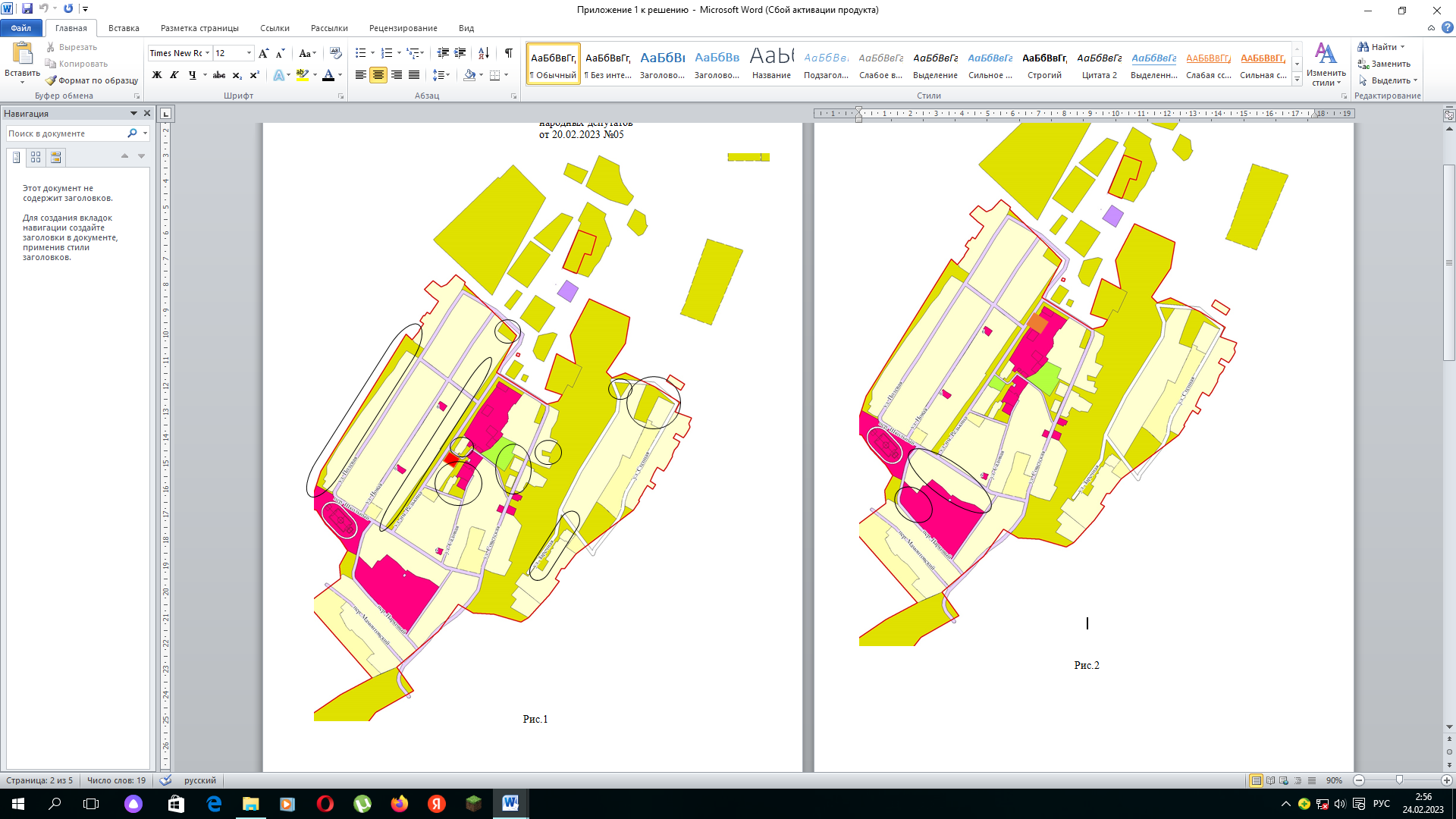 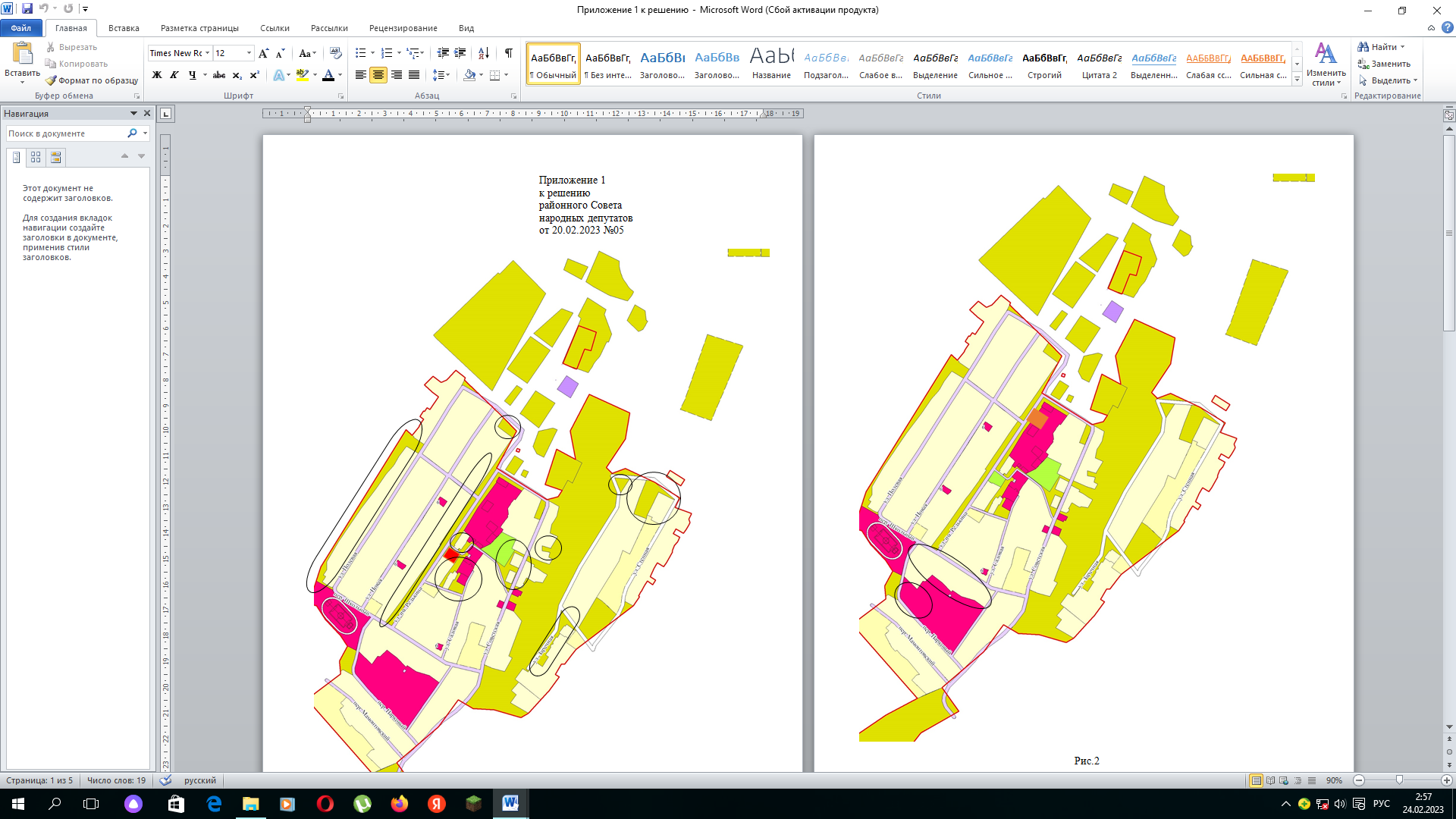 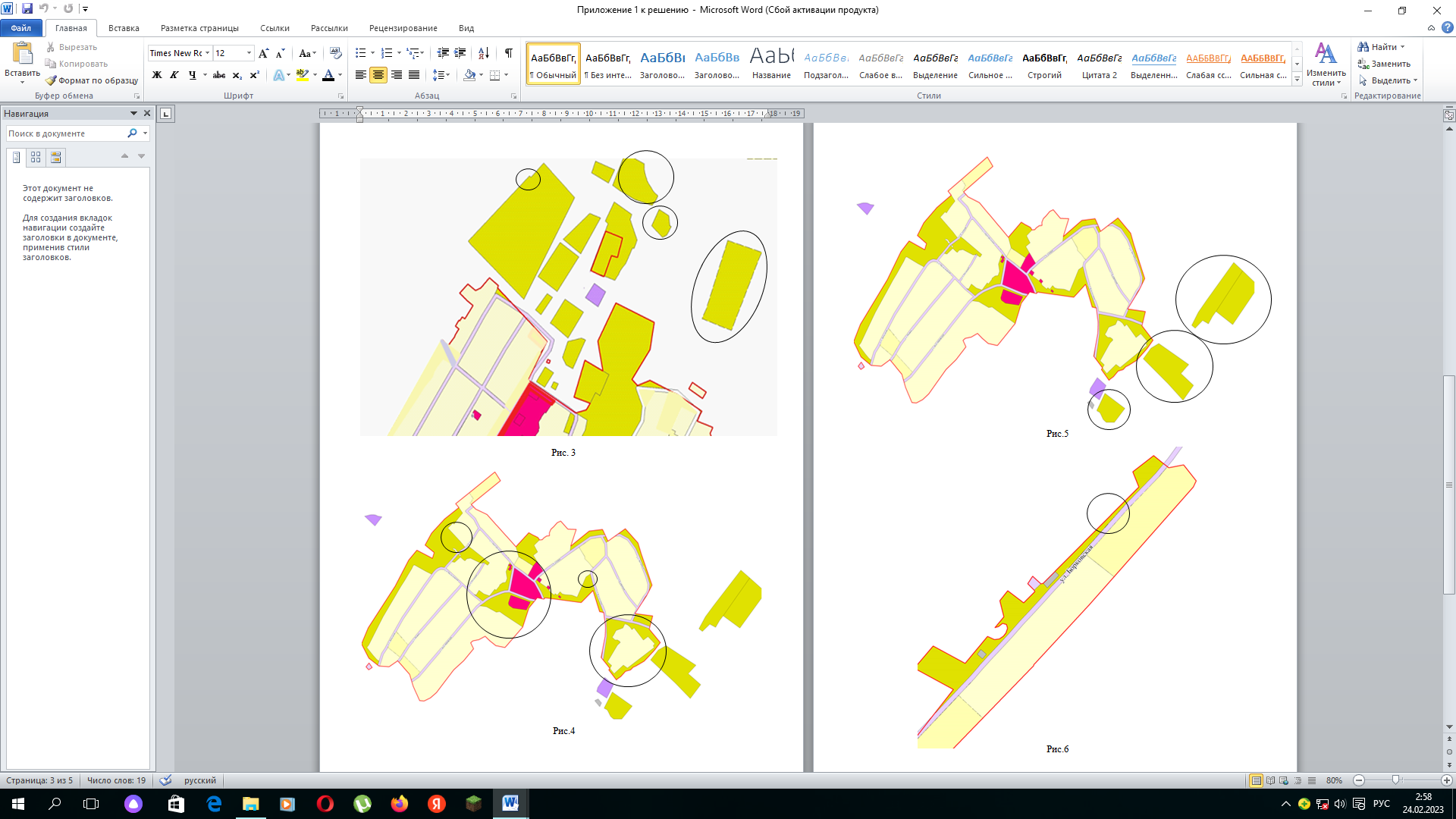 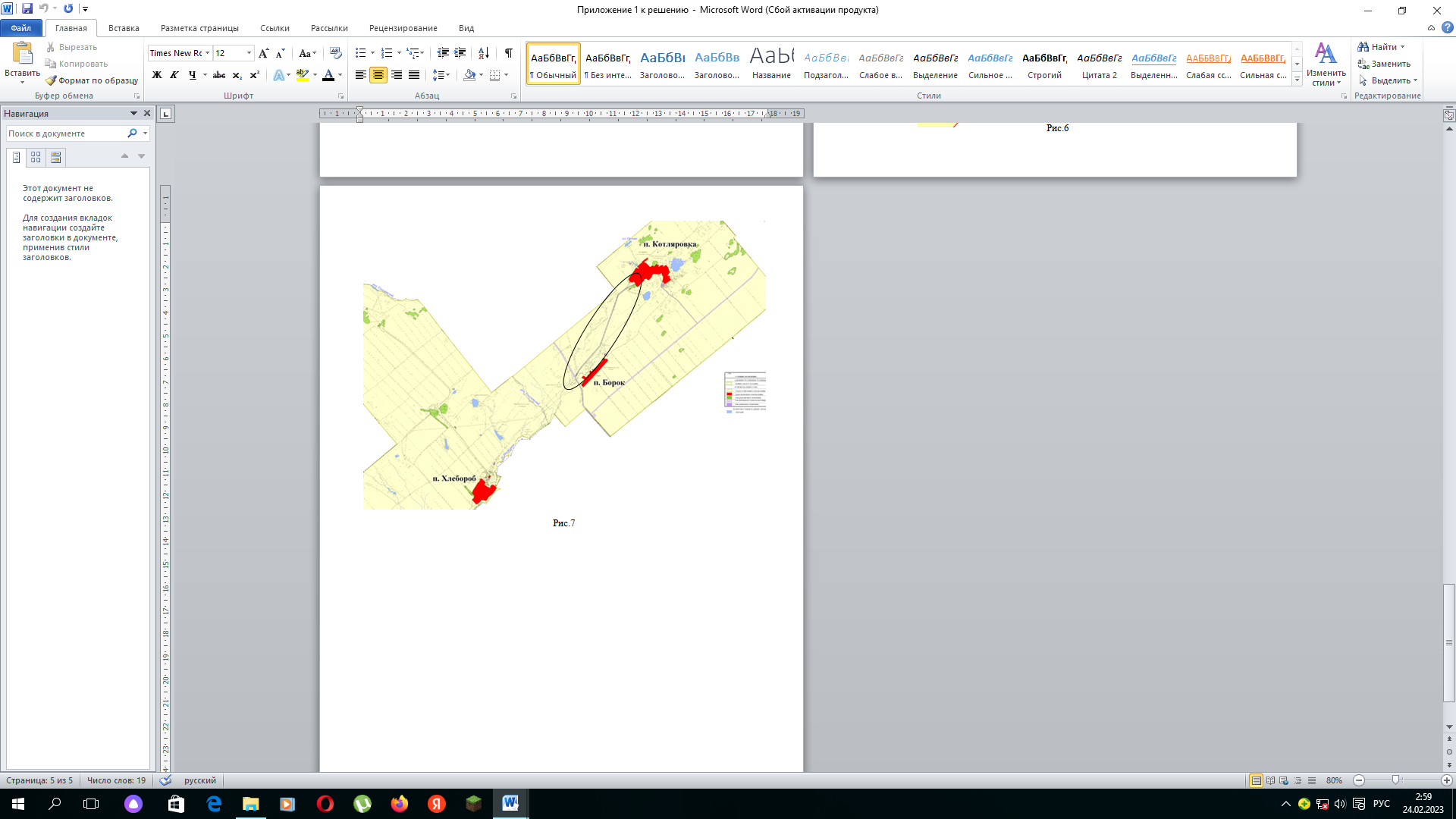 Приложение 2к решению районного Советанародных депутатовот 20.02.2023 № 05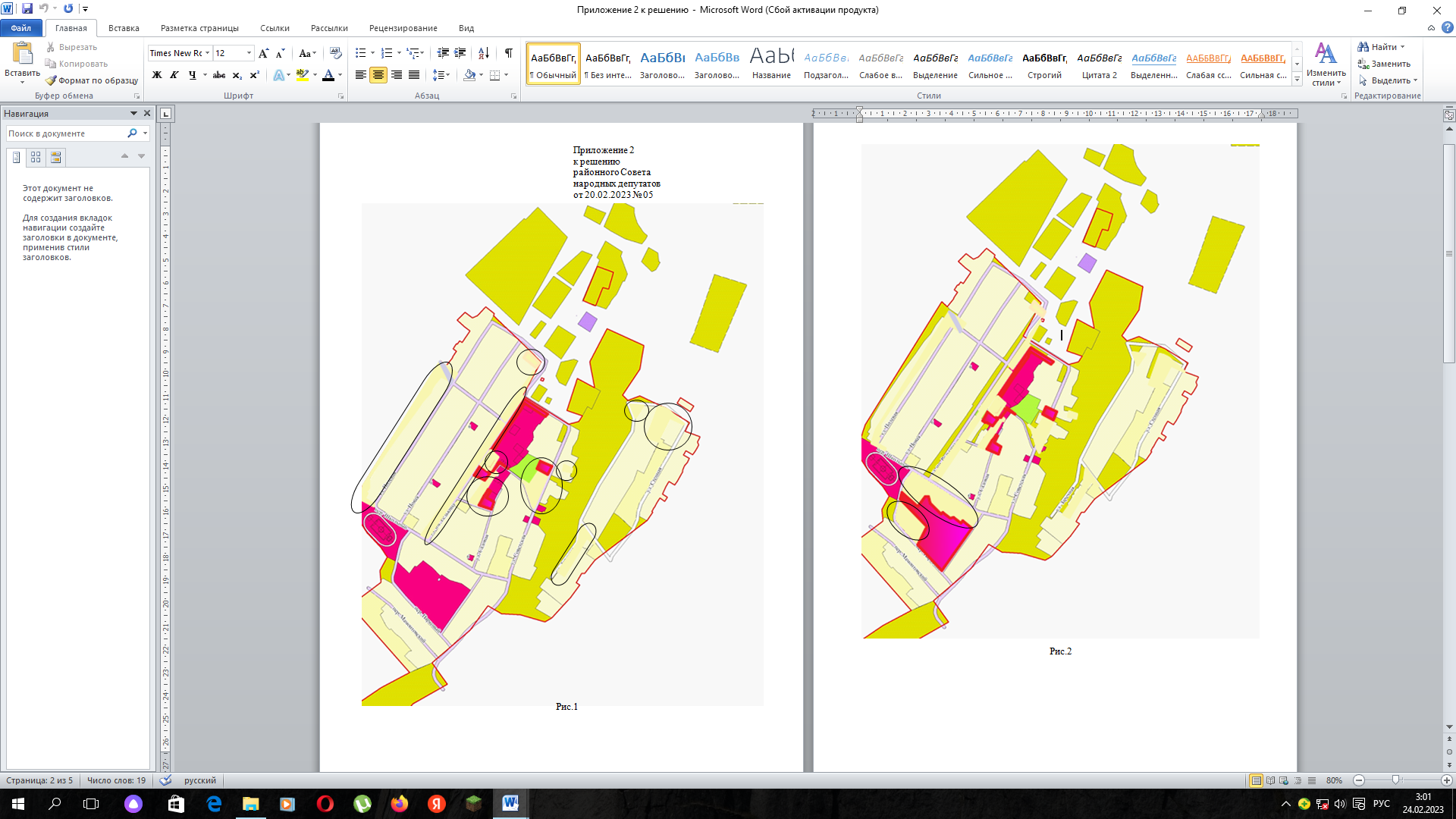 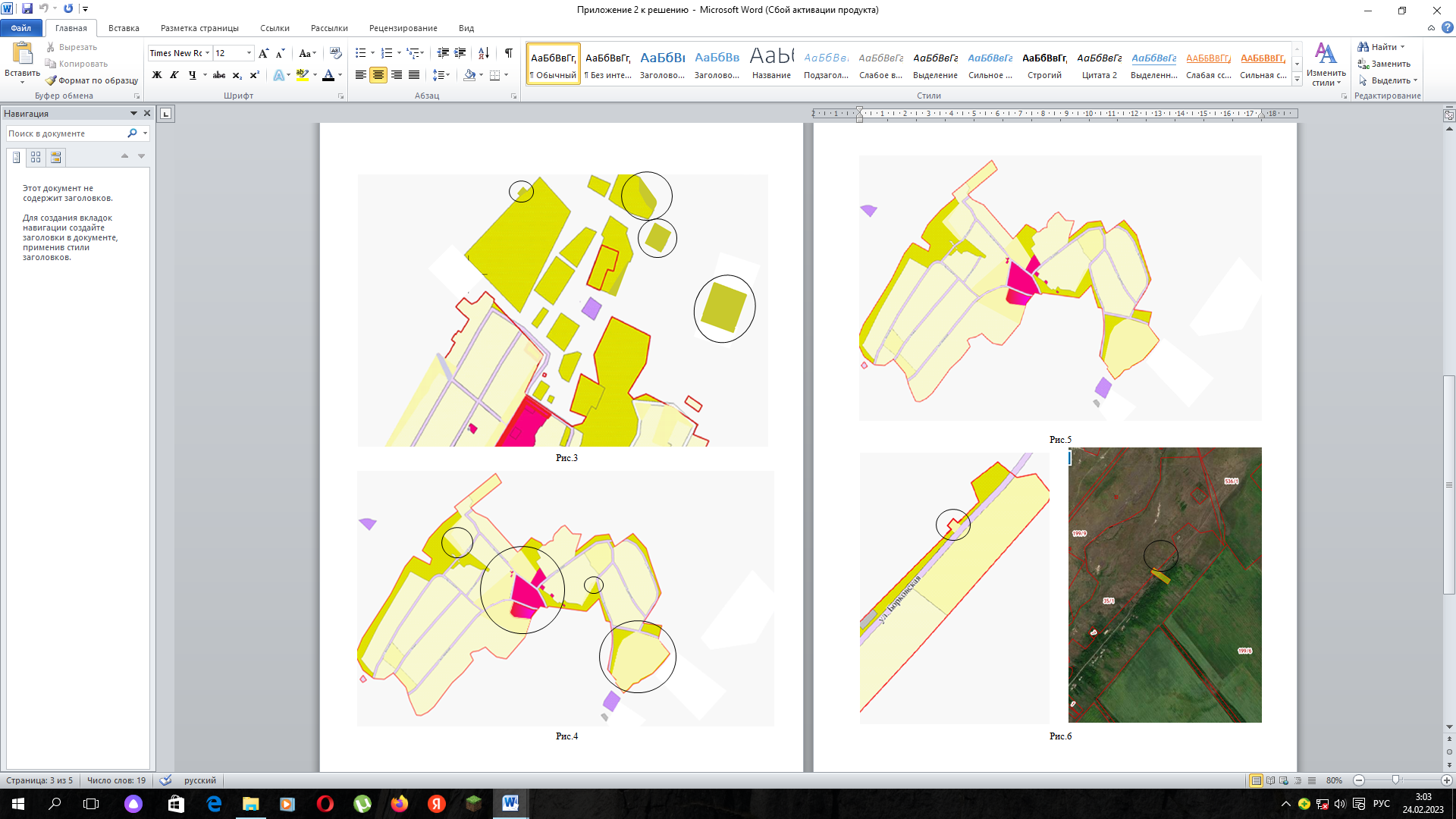 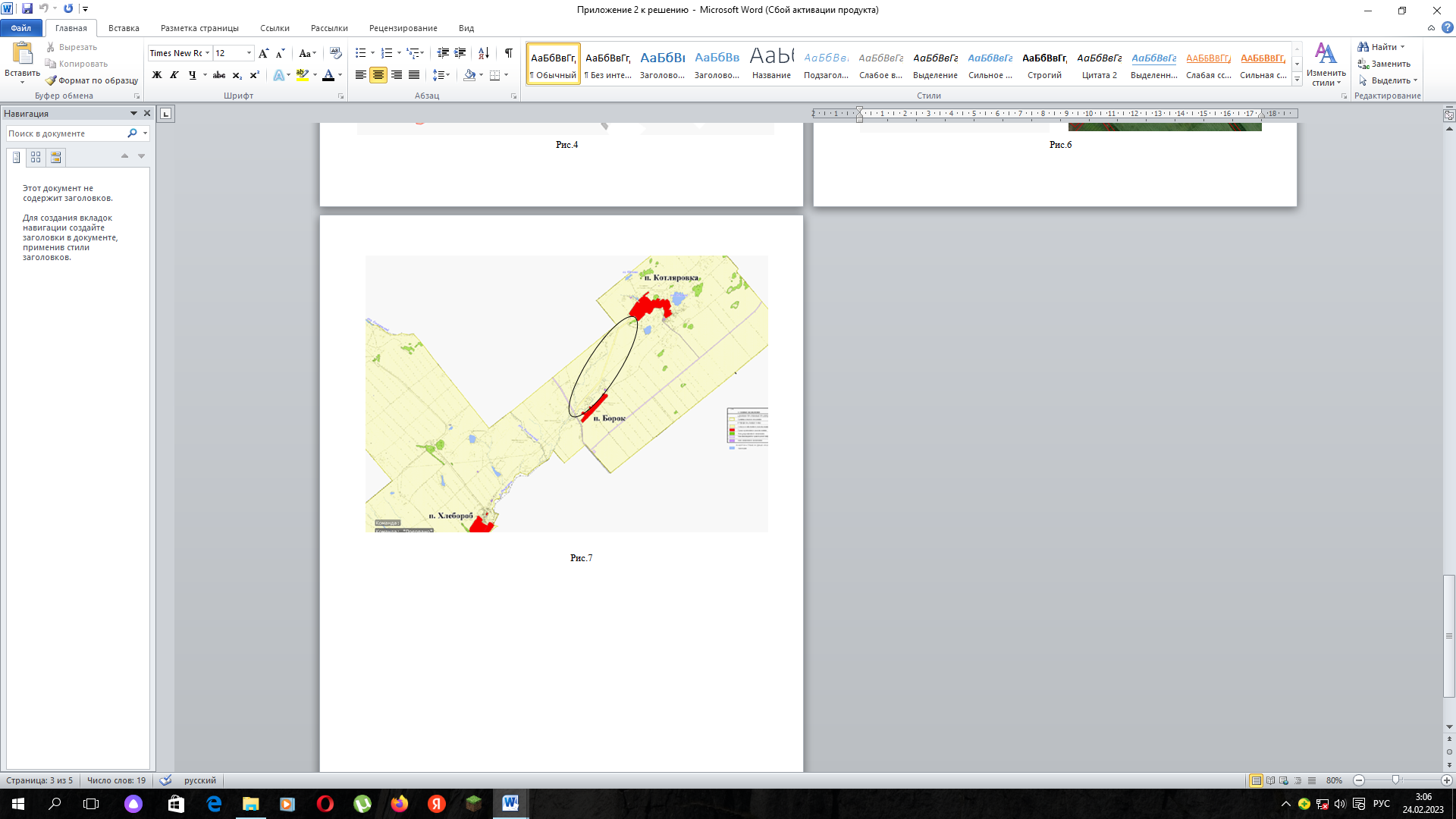 ПОСПЕЛИХИНСКИЙ РАЙОННЫЙ СОВЕТНАРОДНЫХ ДЕПУТАТОВ АЛТАЙСКОГО КРАЯ РЕШЕНИЕс. ПоспелихаО внесении изменений в решение районного Совета народных депутатов от 01.03.2017 №09В соответствии со статьей 24 Градостроительного кодекса РФ, Законом Алтайского края от 29.12.2009 № 120-ЗС "О градостроительной деятельности на территории Алтайского края", пунктом 17 статьи 5 Устава муниципального образования Поспелихинский район Алтайского края, протоколом публичных слушаний от 24.01.2021 №2 и заключением о результатах публичных слушаний от 24.01.2023, районный Совет народных депутатов РЕШИЛ:1. Внести изменения в решение районного Совета народных депутатов от 01.03.2017 №09 «Об утверждении Правил землепользования и застройки муниципального образования Борковский сельсовет Поспелихинского района Алтайского края», согласно приложениям 1, 2 к настоящему решению.2. Настоящее решение вступает в силу с момента подписания.3. Контроль за исполнением настоящего решения возложить на постоянную комиссию по вопросам экономического развития и жилищно-коммунального хозяйства (Михайленко А.И.).Председатель районного Совета народных депутатов                                                                   Т.В. ШарафееваГлава района                                                                                    И.А. БашмаковПриложение 1к решению районного Советанародных депутатовот 20.02.2023 № 06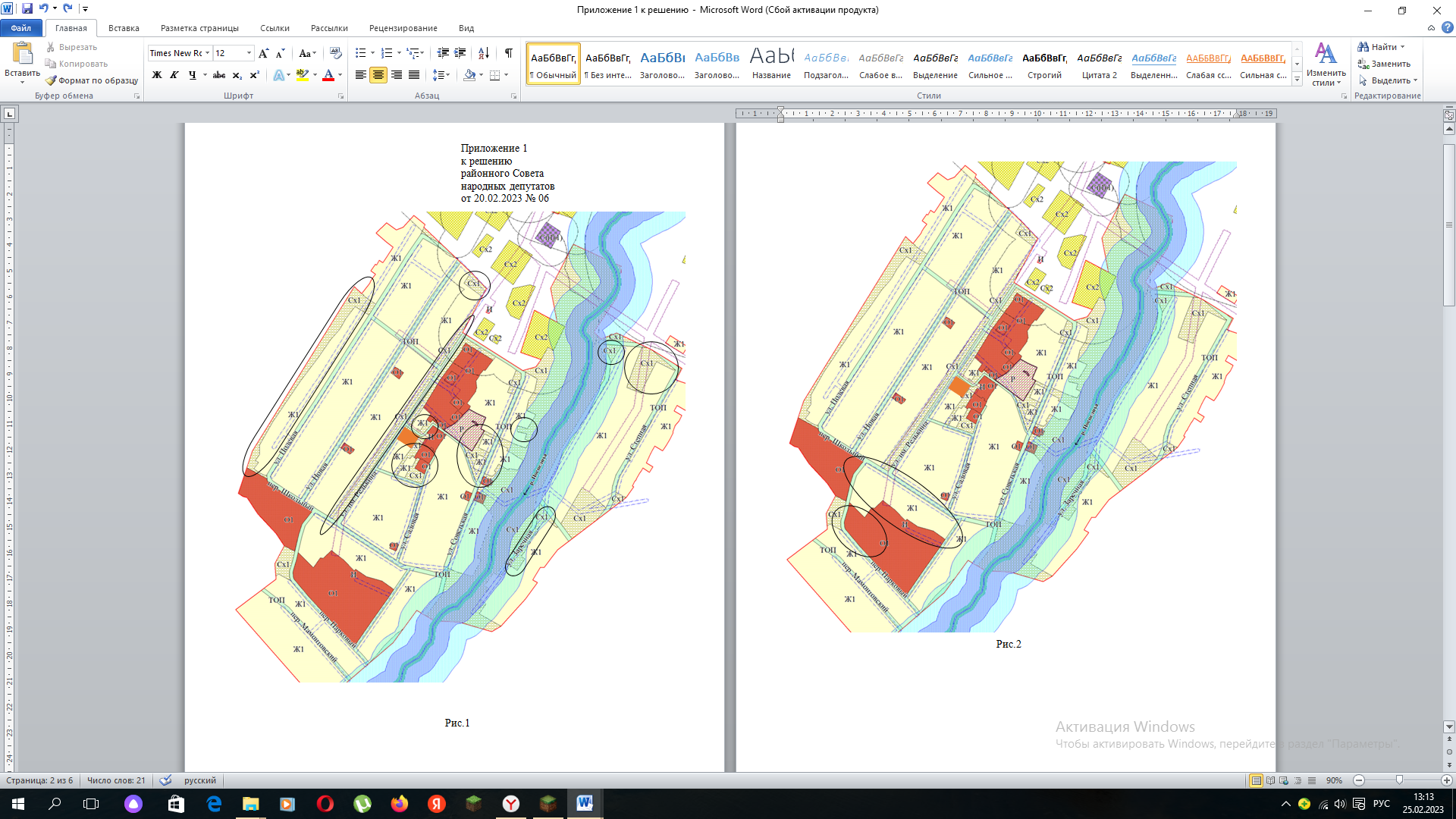 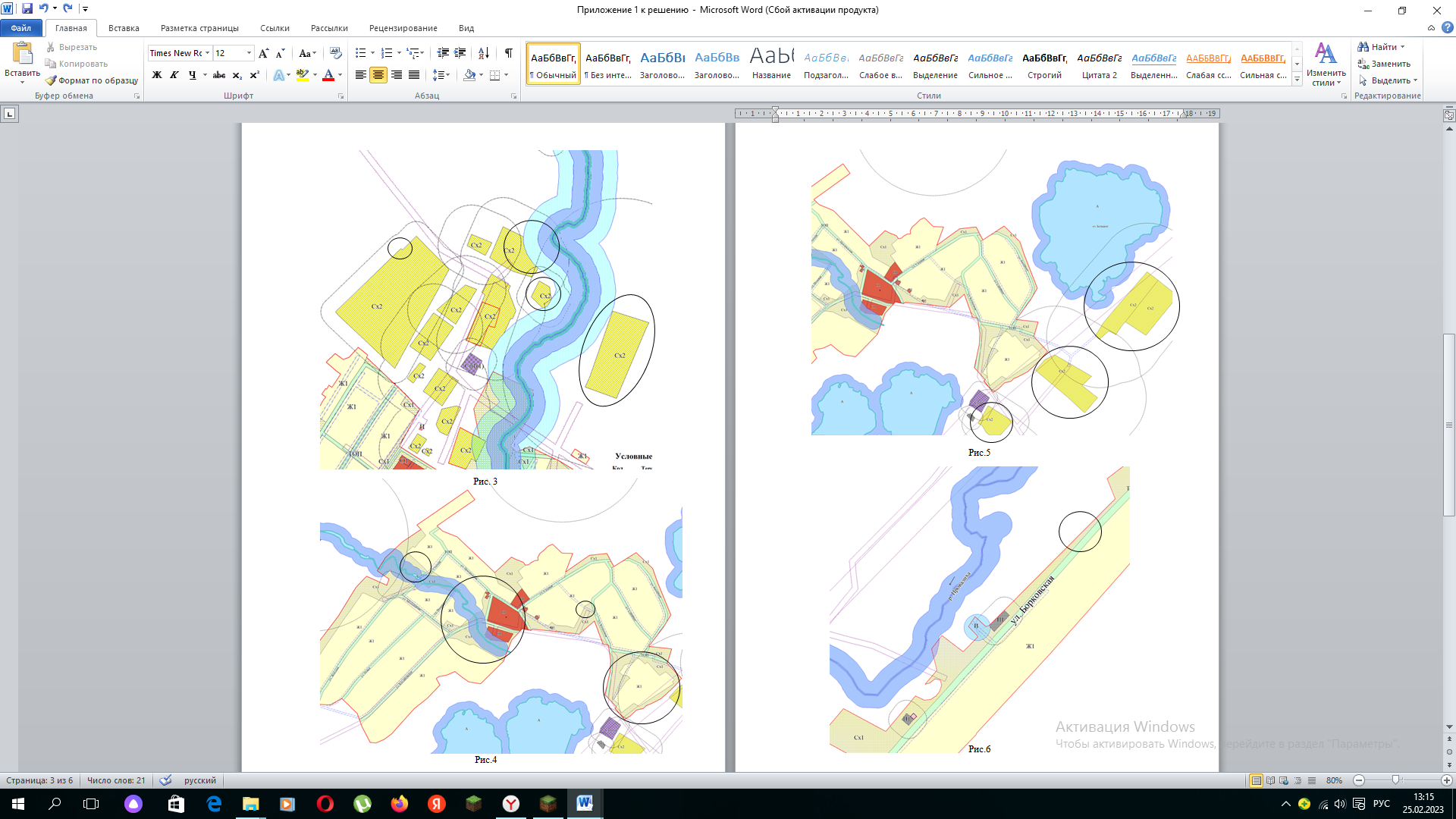 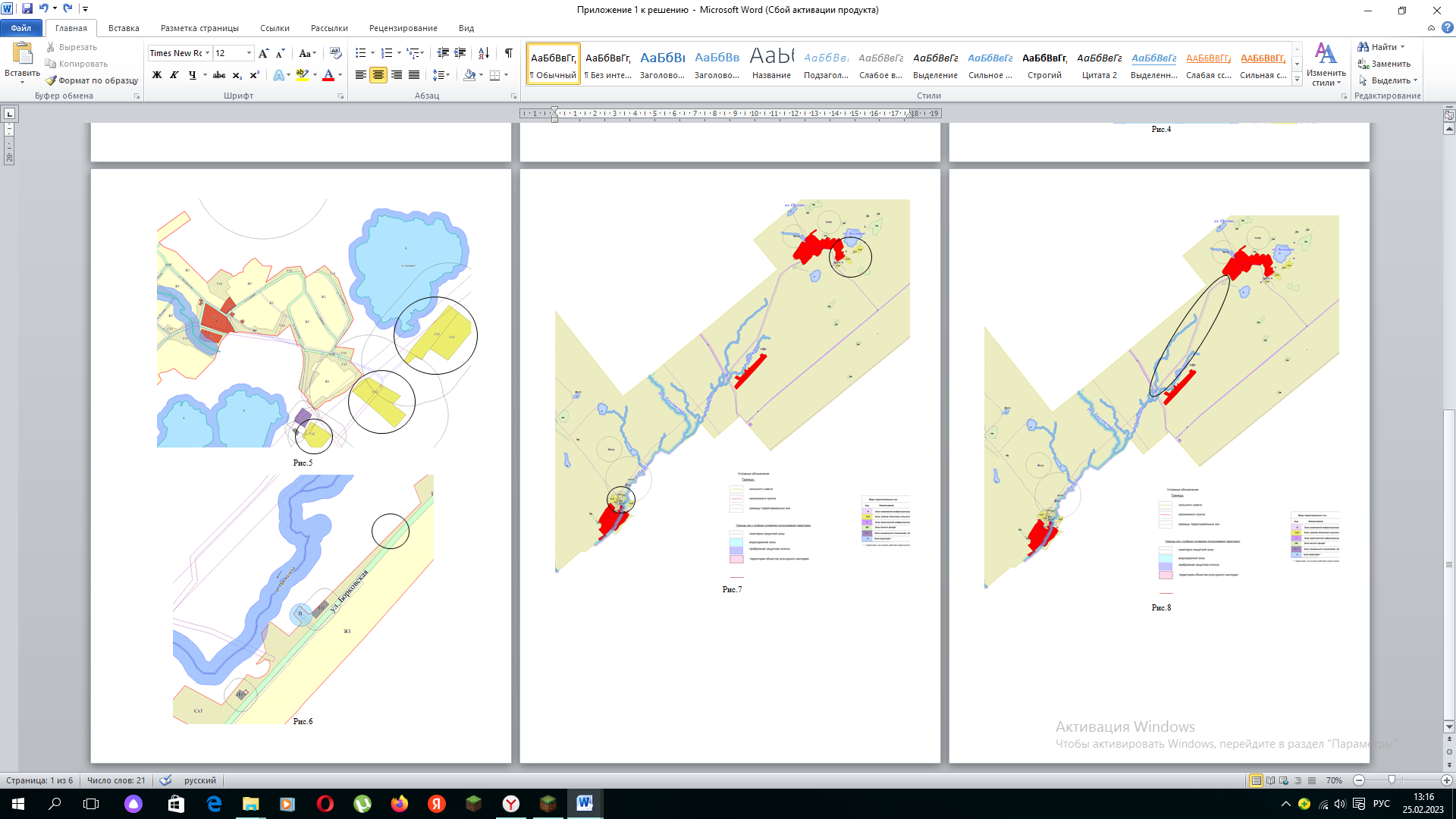 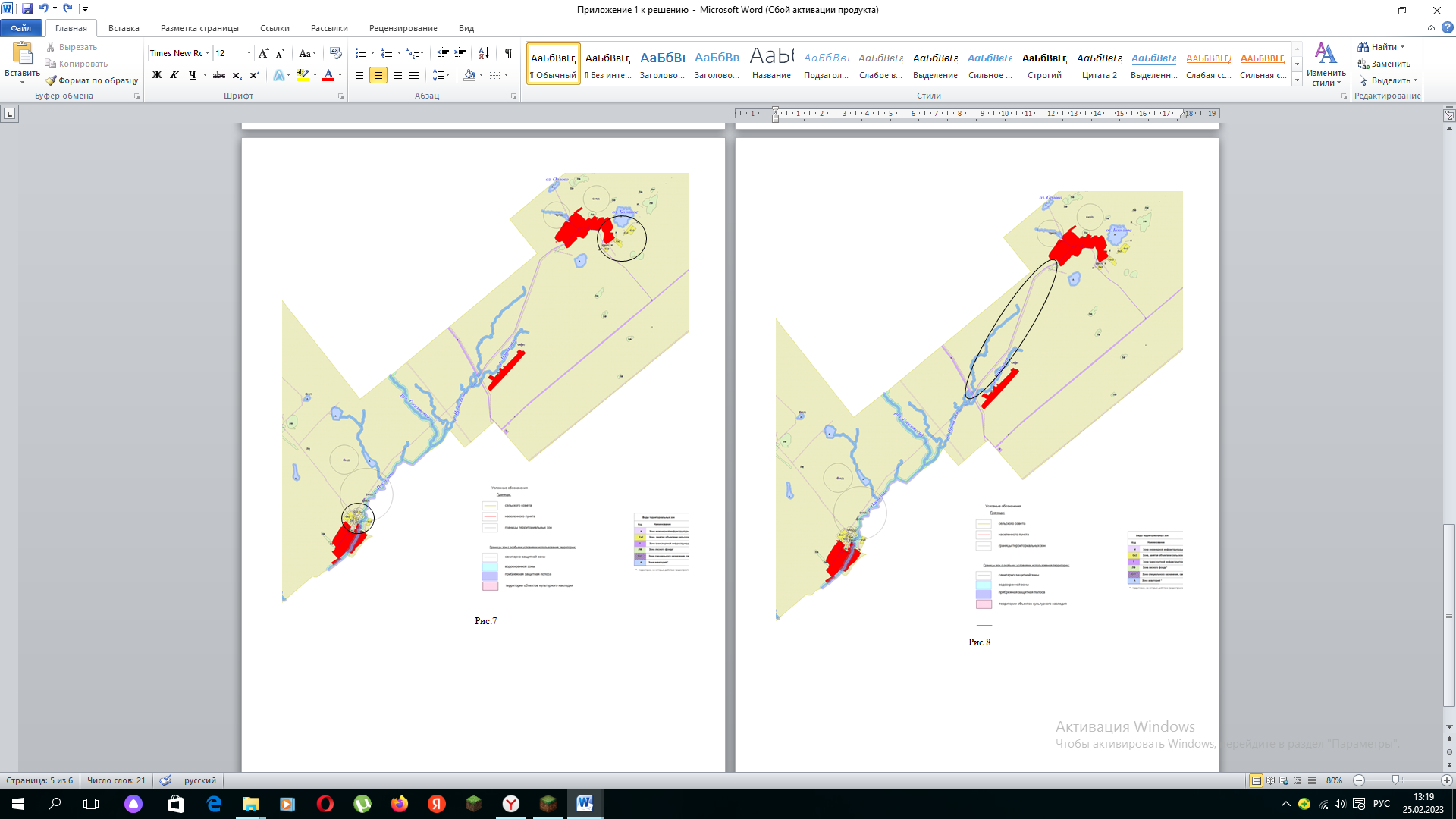 Приложение 2к решению районного Советанародных депутатовот 20.02.2023 № 06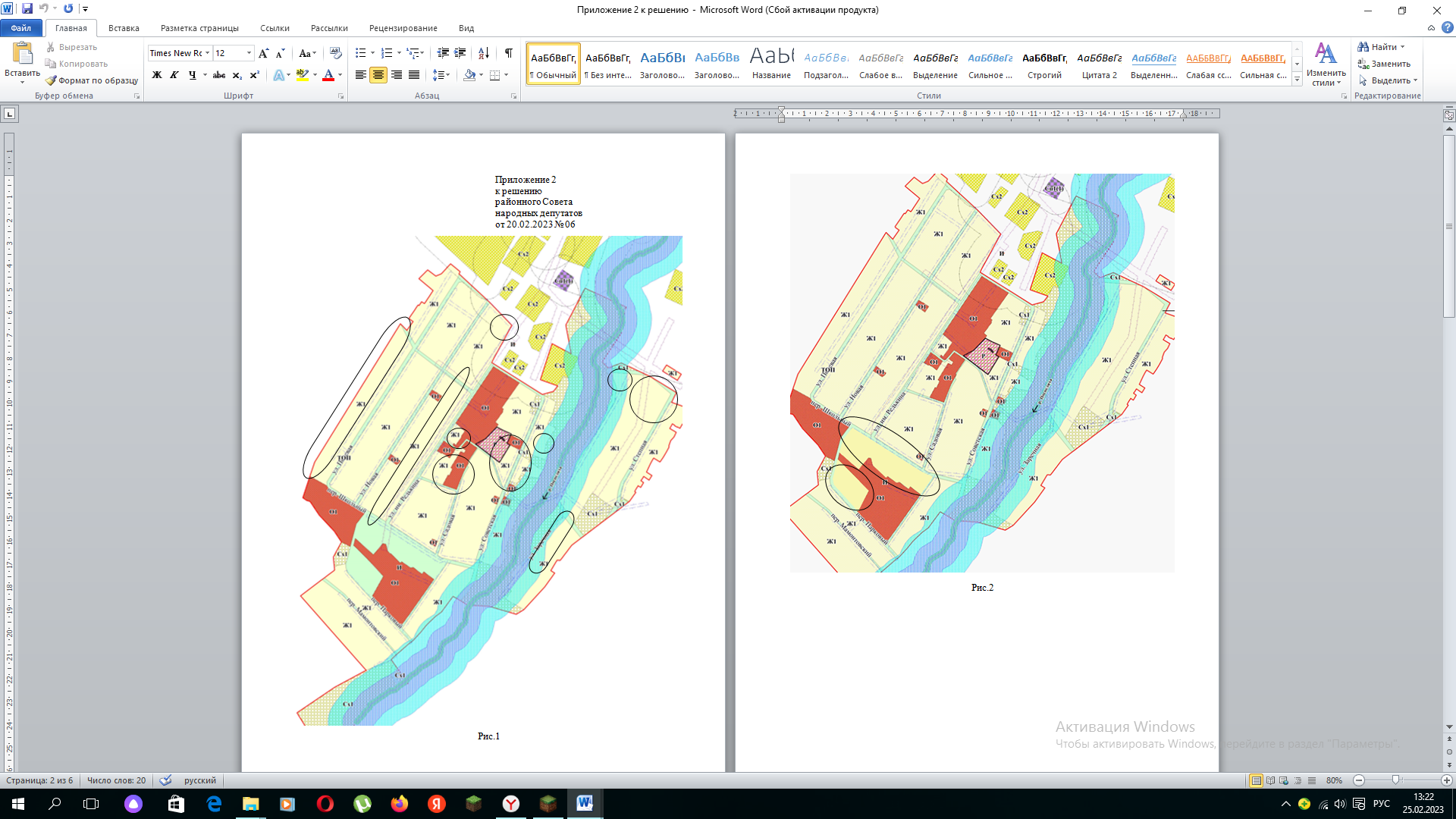 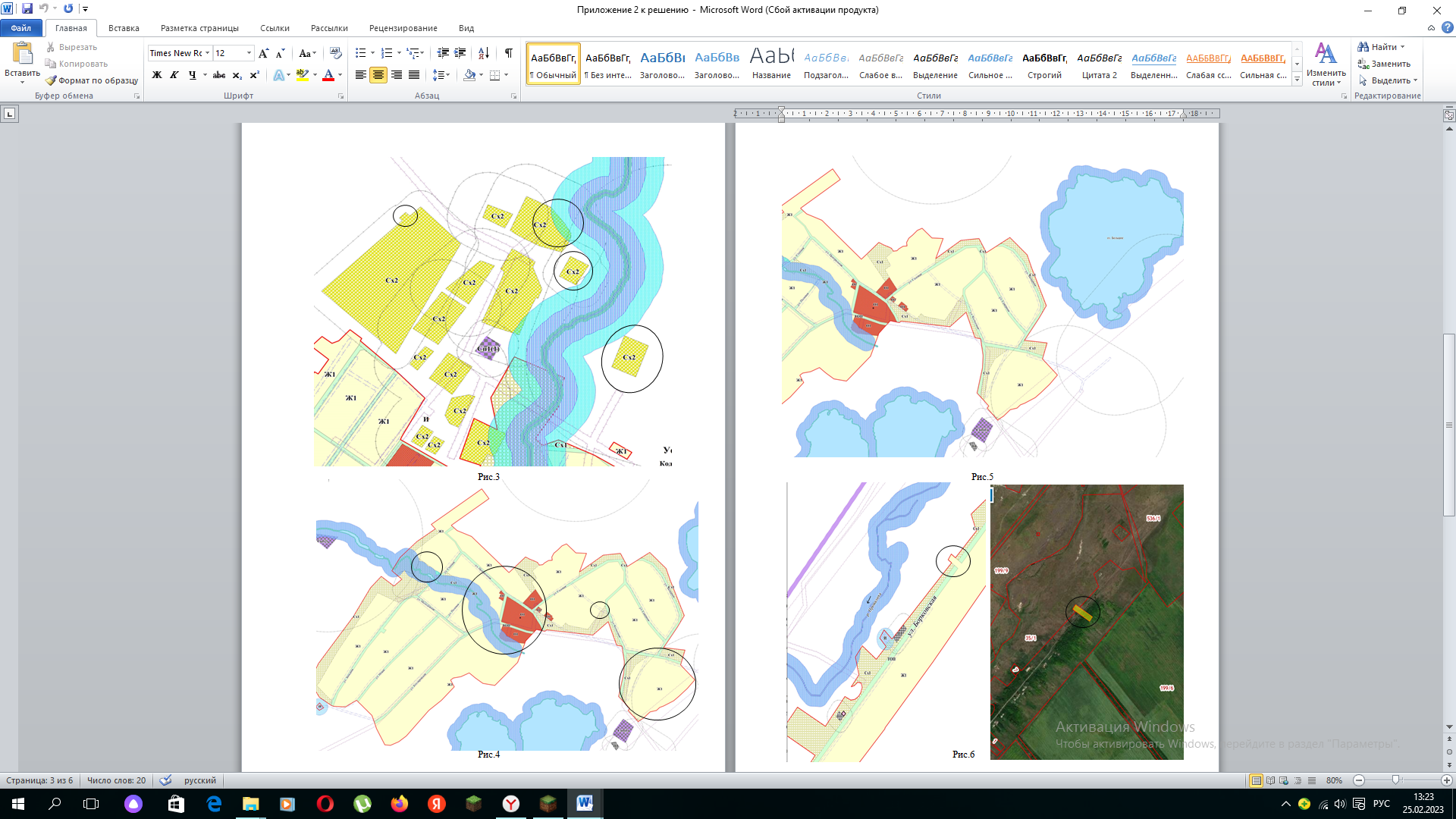 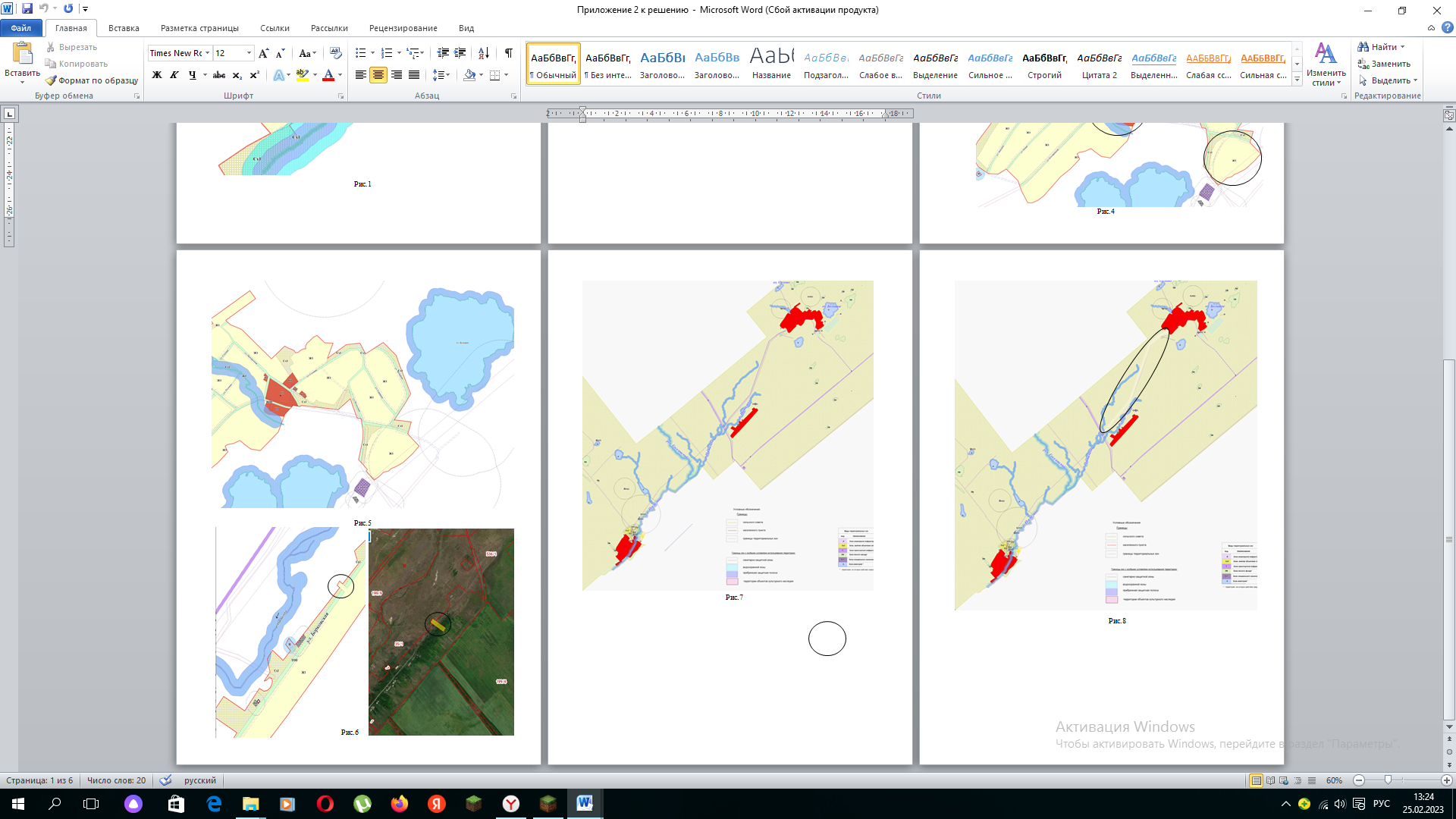 ПОСПЕЛИХИНСКИЙ РАЙОННЫЙ СОВЕТНАРОДНЫХ ДЕПУТАТОВ АЛТАЙСКОГО КРАЯ РЕШЕНИЕс. ПоспелихаО внесении изменений в решение районного Совета народных депутатов от 28.03.2017 № 22В соответствии со статьей 24 Градостроительного кодекса РФ, Законом Алтайского края от 29.12.2009 № 120-ЗС "О градостроительной деятельности на территории Алтайского края", пунктом 17 статьи 5 Устава муниципального образования Поспелихинский район Алтайского края, протоколом публичных слушаний от 23.01.2023 №1 и заключением о результатах публичных слушаний от 23.01.2023, районный Совет народных депутатов РЕШИЛ:1. Внести изменения в решение районного Совета народных депутатов от 28.03.2017 №22 «Об утверждении генерального плана муниципального образования Озимовский сельсовет Поспелихинского района Алтайского края», согласно приложениям 1, 2 к настоящему решению.2. Настоящее решение вступает в силу с момента подписания.3. Контроль за исполнением настоящего решения возложить на постоянную комиссию по вопросам экономического развития и жилищно-коммунального хозяйства (Михайленко А.И.).Председатель районного Советанародных депутатов                                                                       Т.В. ШарафееваГлава района                                                                                    И.А. БашмаковПриложение 1к решению районного Советанародных депутатовот 20.02.2023 № 07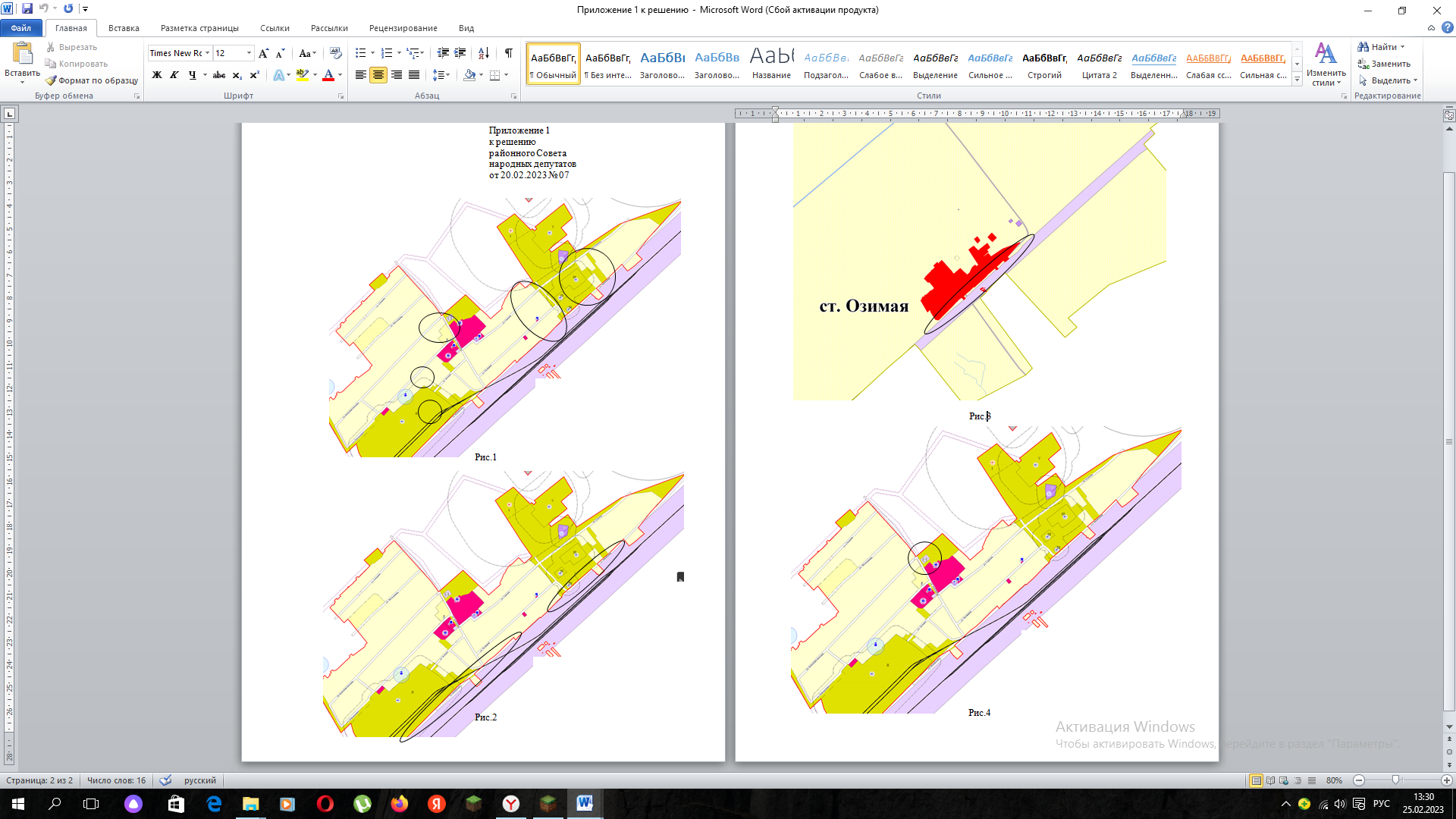 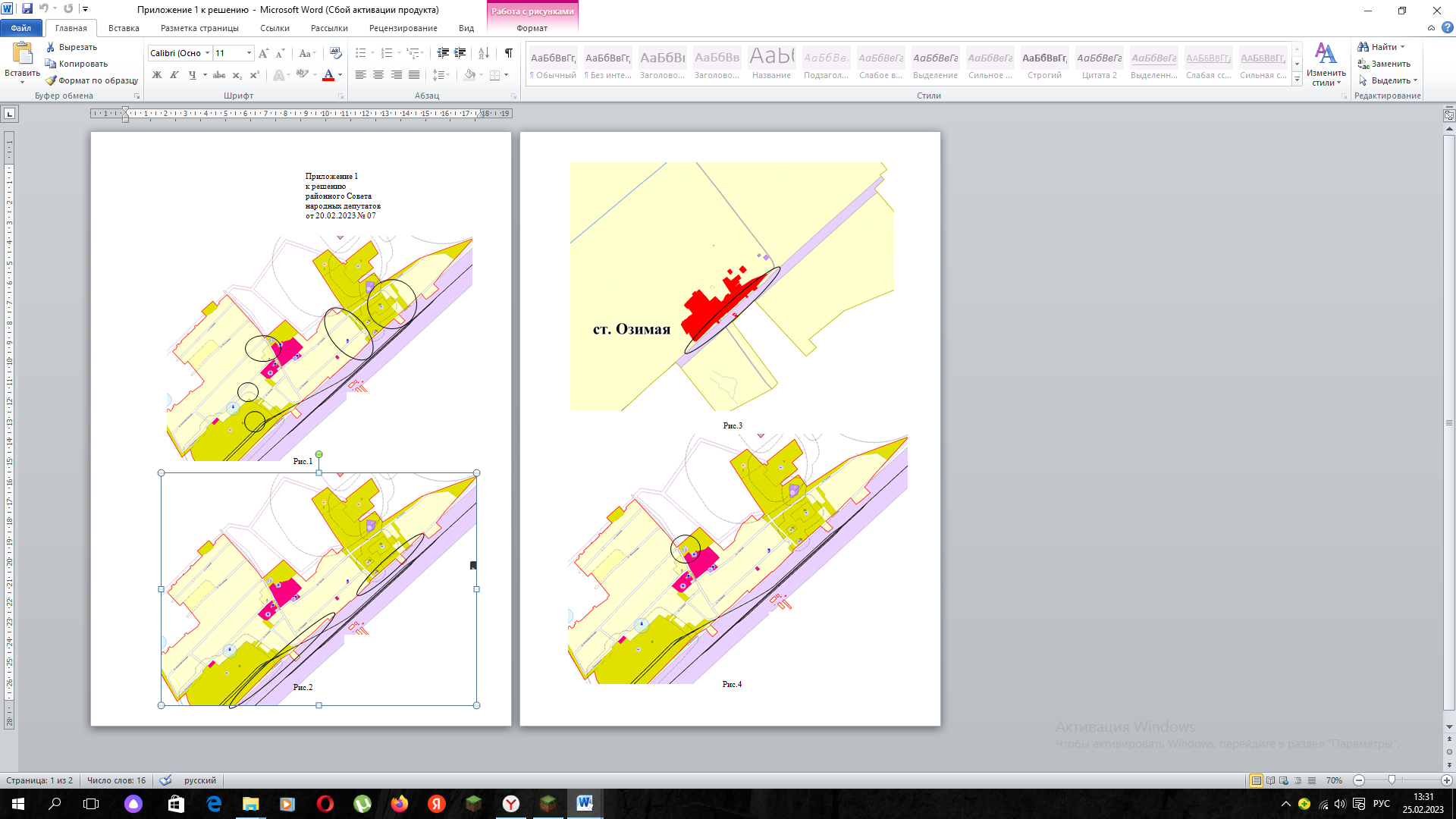 Приложение 2к решению районного Советанародных депутатовот 20.02.2023 № 07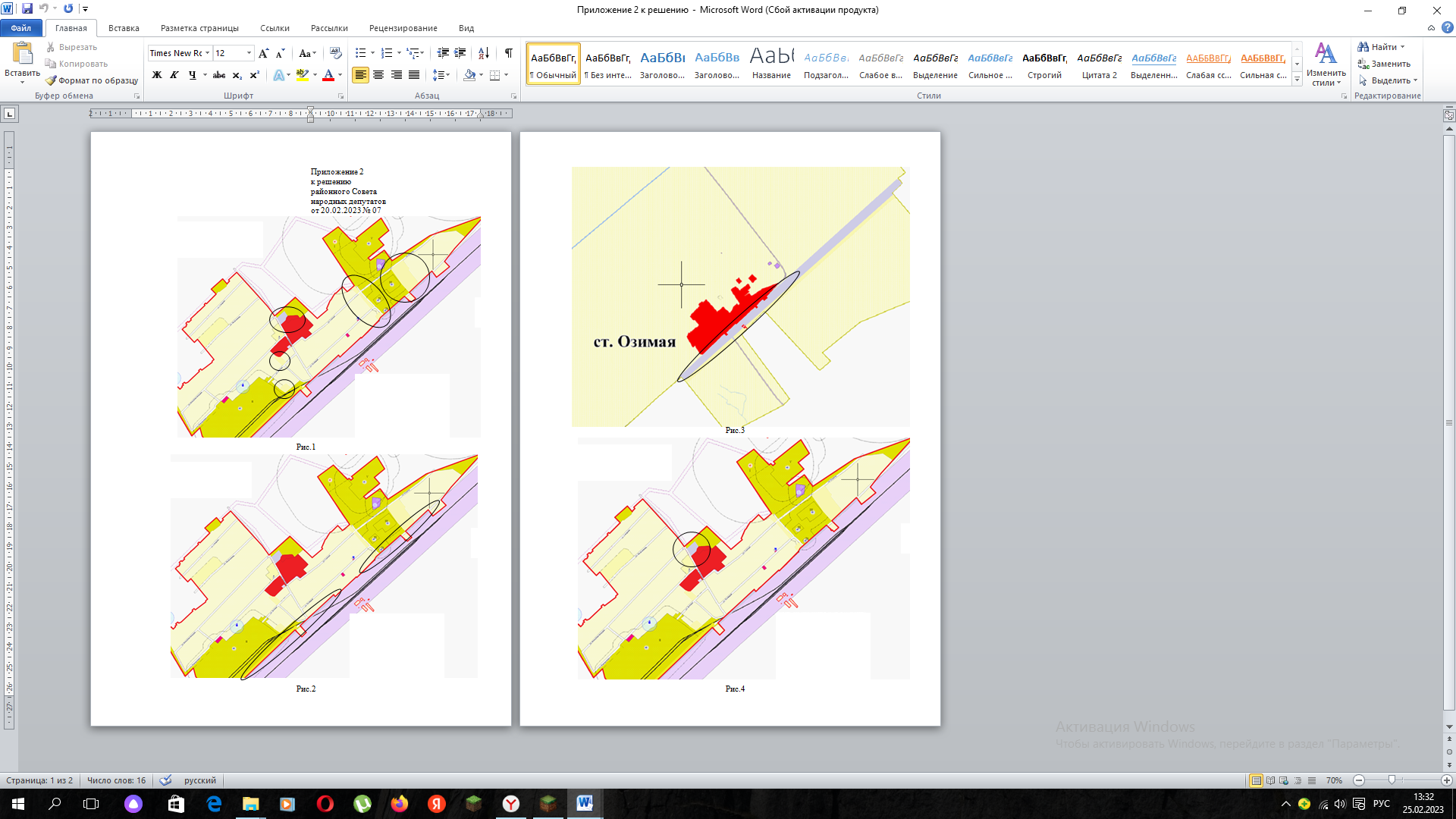 ПОСПЕЛИХИНСКИЙ РАЙОННЫЙ СОВЕТНАРОДНЫХ ДЕПУТАТОВ АЛТАЙСКОГО КРАЯ РЕШЕНИЕс. ПоспелихаО внесении изменений в решение районного Совета народных депутатов от 27.04.2017 № 29В соответствии со статьей 24 Градостроительного кодекса РФ, Законом Алтайского края от 29.12.2009 № 120-ЗС "О градостроительной деятельности на территории Алтайского края", пунктом 17 статьи 5 Устава муниципального образования Поспелихинский район Алтайского края, протоколом публичных слушаний от 23.01.2021 №1 и заключением о результатах публичных слушаний от 23.01.2023, районный Совет народных депутатов РЕШИЛ:1. Внести изменения в решение районного Совета народных депутатов от 27.04.2017 №29 «Об утверждении Правил землепользования и застройки муниципального образования Озимовский сельсовет Поспелихинского района Алтайского края», согласно приложениям 1, 2 к настоящему решению.2. Настоящее решение вступает в силу с момента подписания.3. Контроль за исполнением настоящего решения возложить на постоянную комиссию по вопросам экономического развития и жилищно-коммунального хозяйства (Михайленко А.И.).Председатель районного Советанародных депутатов                                                                    Т.В. ШарафееваГлава района                                                                                    И.А. БашмаковПриложение 1к решению районного Советанародных депутатовот 20.02.2023 № 08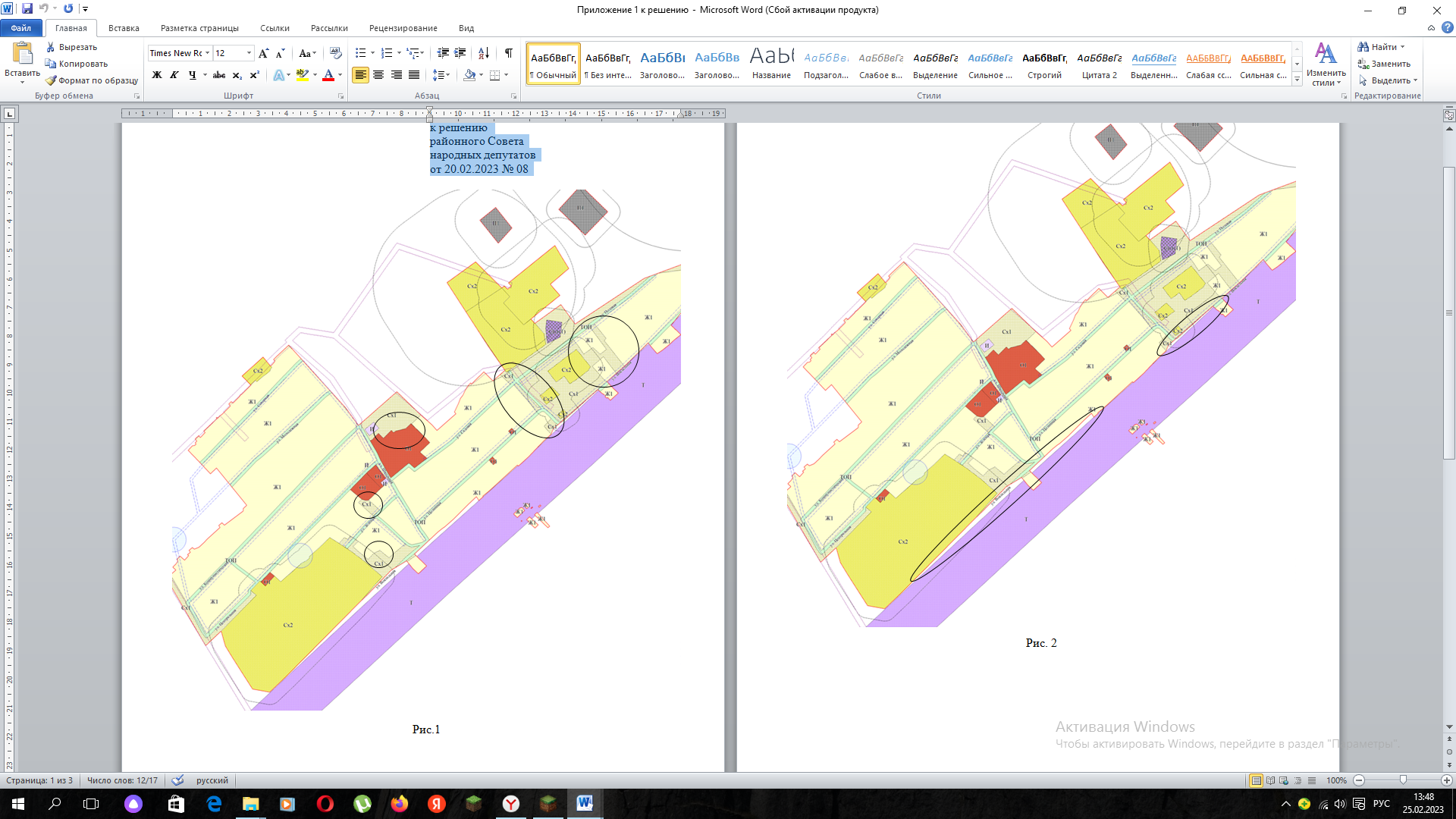 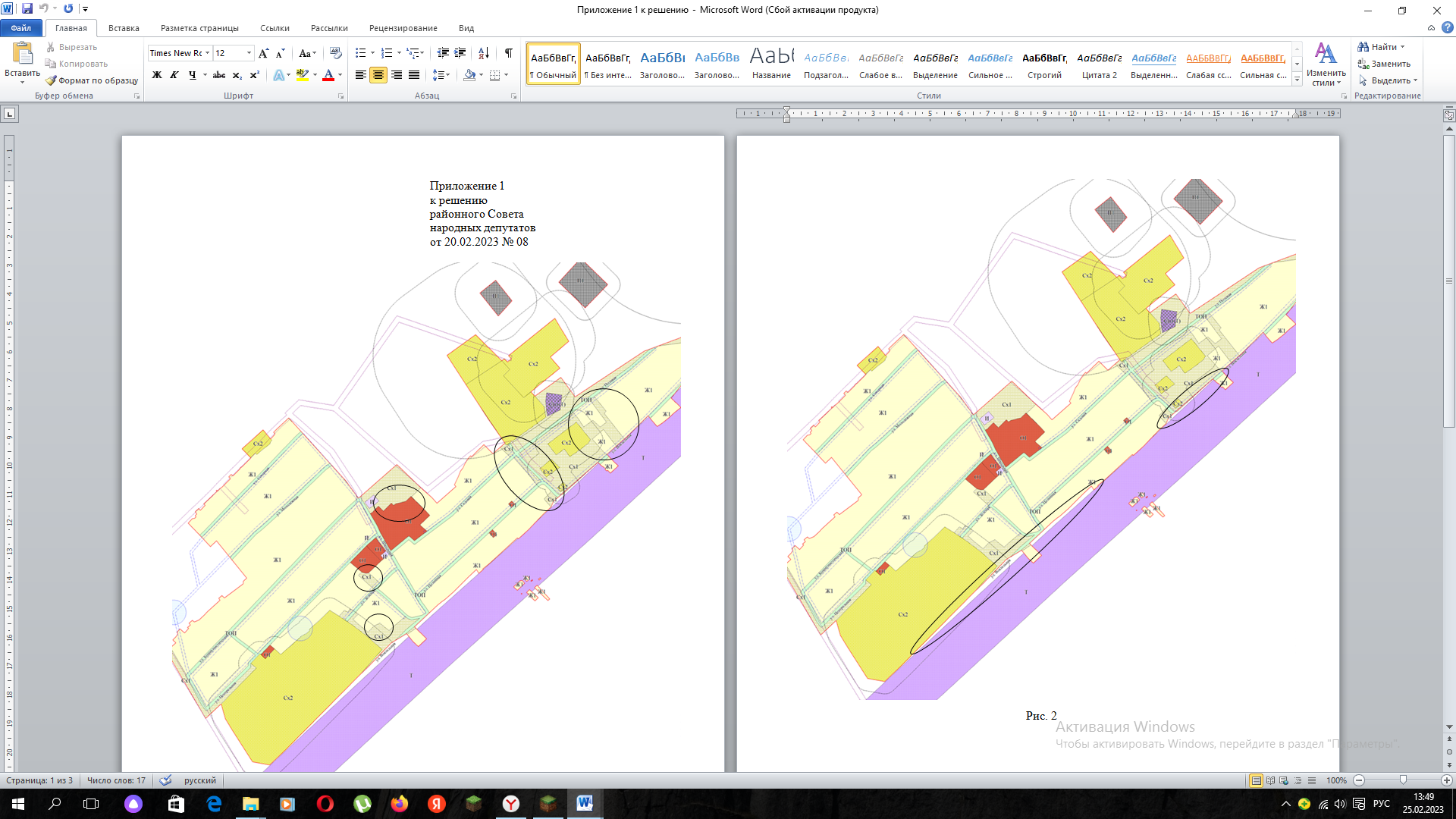 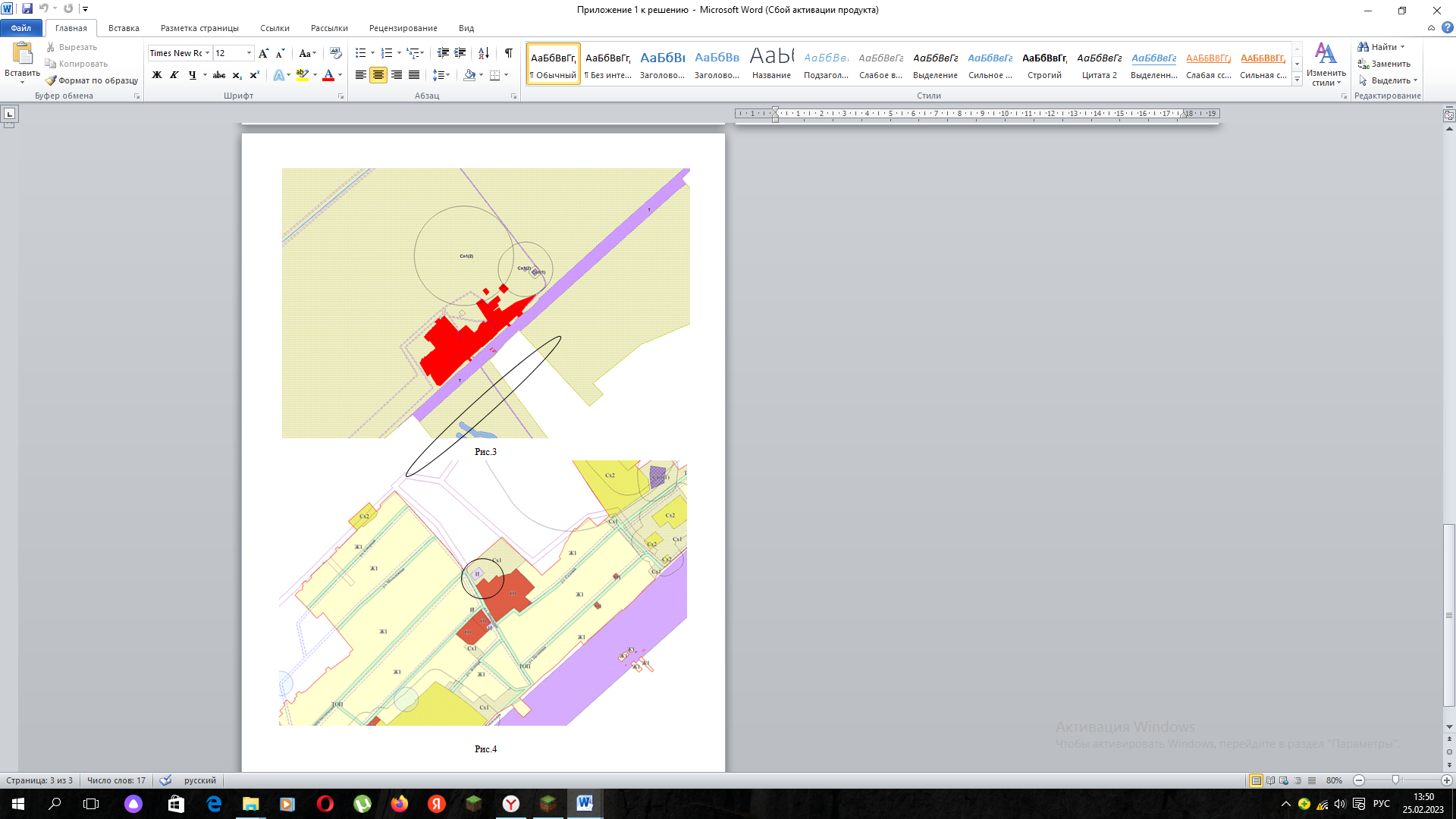 Приложение 2к решению районного Советанародных депутатовот 20.02.2023 № 08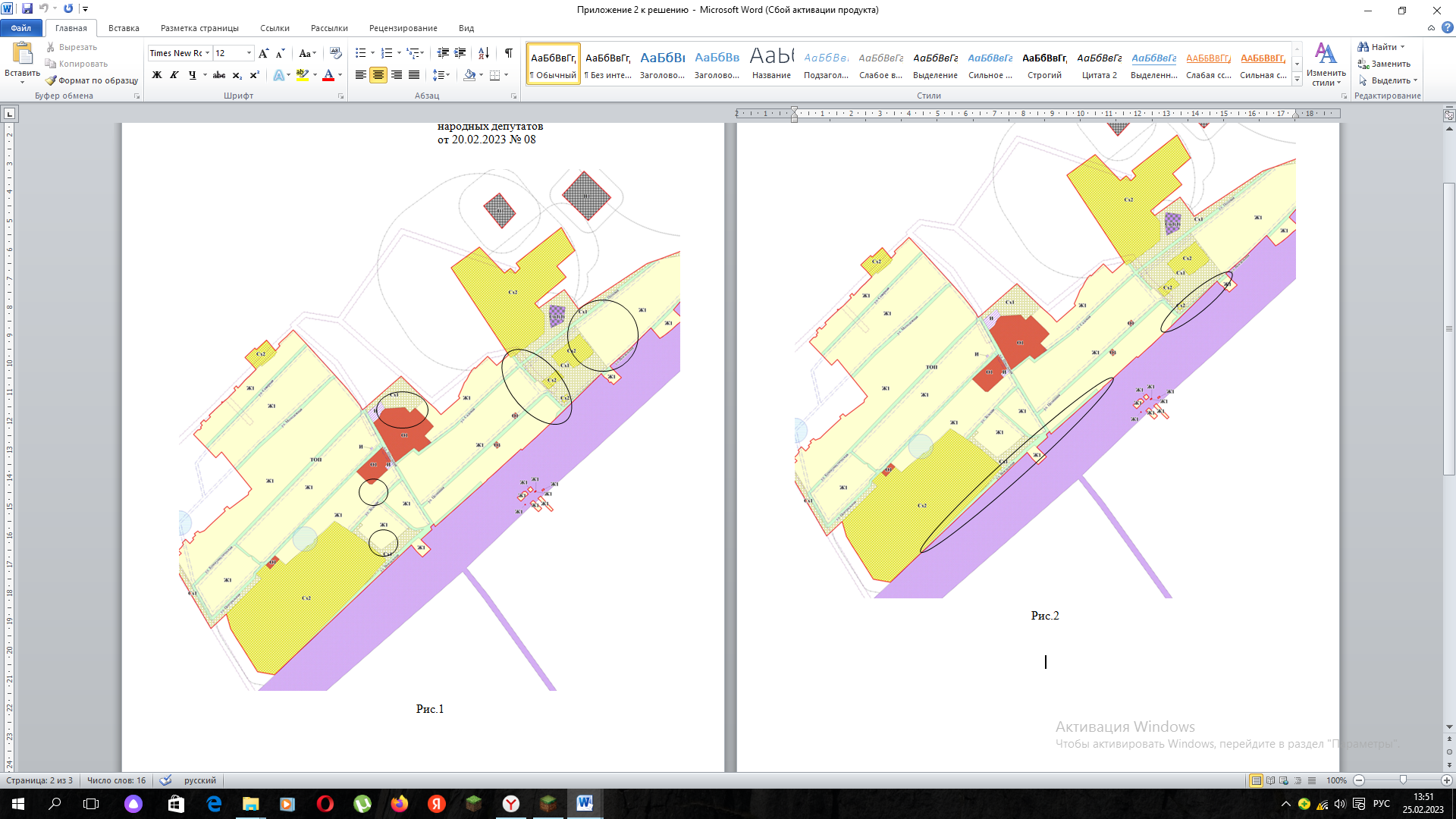 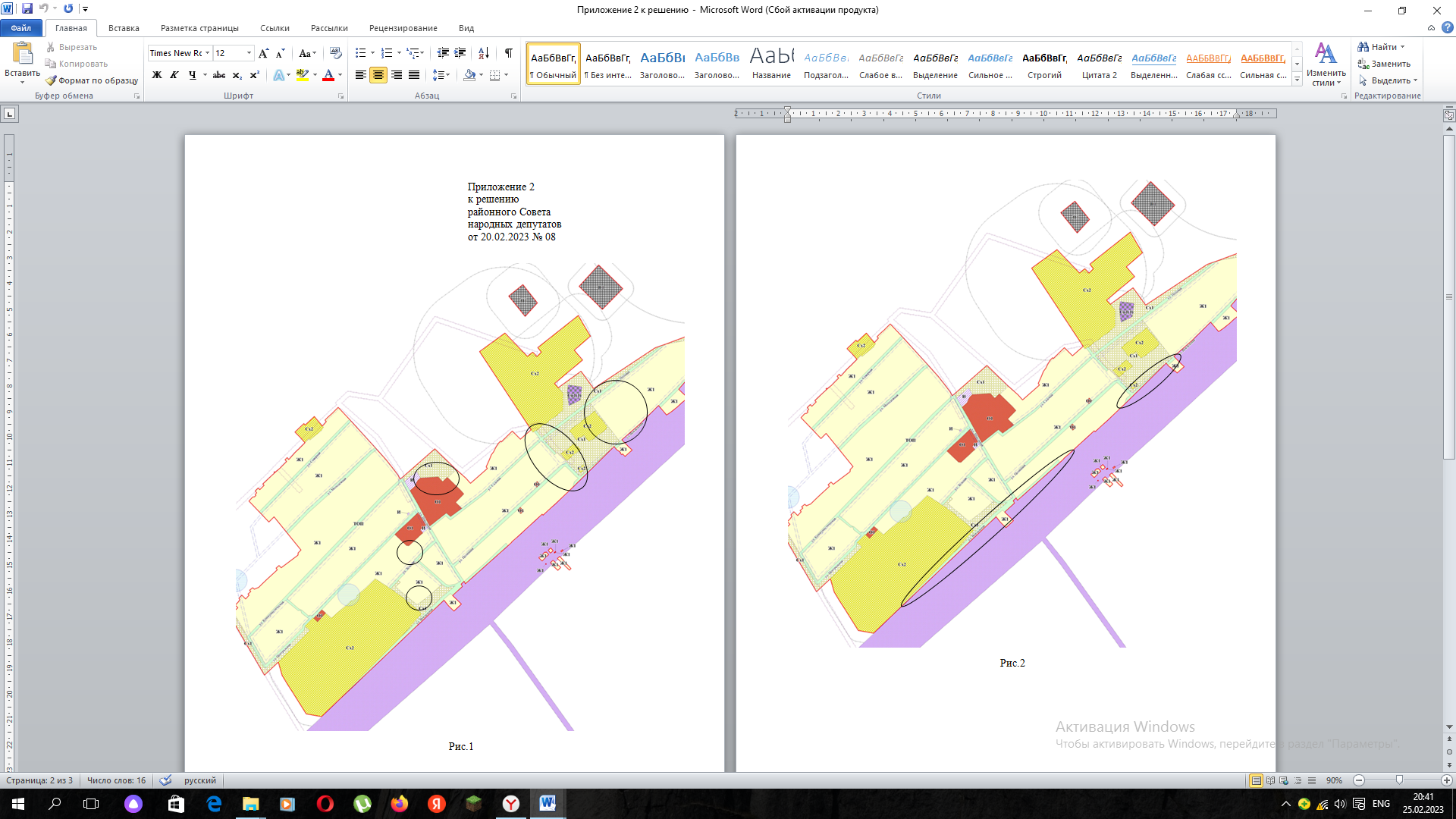 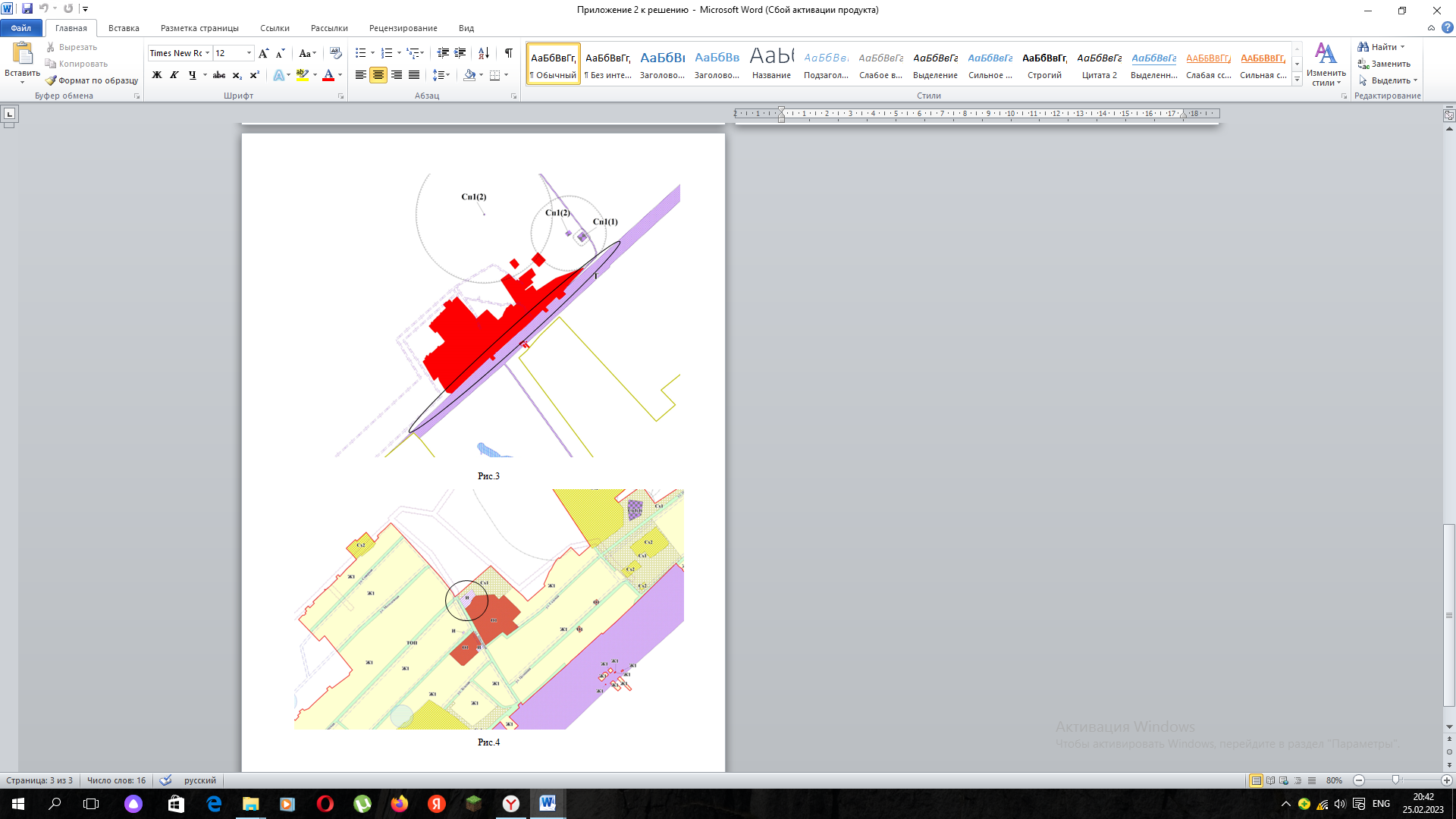 ПОСПЕЛИХИНСКИЙ РАЙОННЫЙ СОВЕТНАРОДНЫХ ДЕПУТАТОВАЛТАЙСКОГО КРАЯРЕШЕНИЕ20.02.2023                                                                                                                     № 09с. ПоспелихаО внесении изменений в решение районного Совета народных депутатов от 14.12.2021 № 80В соответствии со статьей 47 Федерального закона от 31.07.2020 № 248-ФЗ «О государственном контроле (надзоре) и муниципальному контроле в Российской Федерации», постановлением Правительства Российской Федерации от 07.12.2020 № 2041 «Об утверждении требований к подготовке докладов о видах государственного контроля (надзора), муниципального контроля и сводного доклада о государственном контроле (надзоре), муниципальном контроле в Российской Федерации», принимая во внимание протест прокурора от 13.02.2023 № 02-42-2023, районный Совет народных депутатов РЕШИЛ:1. Внести изменения в решение районного Совета народных депутатов от 14.12.2021 № 80 «Об утверждении Положения о муниципальном контроле на автомобильном транспорте и в дорожном хозяйстве в муниципальном образовании Поспелихинский район Алтайского края»:Пункт 1 статьи 4 Положения дополнить подпунктом 1.1 следующего содержания:«1.1. По итогам обобщения правоприменительной практики контрольный орган обеспечивает подготовку ежегодного доклада, содержащего результаты обобщения правоприменительной практики контрольного органа (далее - доклад о правоприменительной практике) в соответствии со статьей 47 Федерального закона № 248-ФЗ. Доклад о правоприменительной практике утверждается распоряжением Администрации района и размещается на официальном сайте Администрации района в сети "Интернет" до 15 марта года, следующего за отчетным годом.».	2. Опубликовать настоящее решение на официальном сайте Администрации района и в Сборнике муниципальных правовых актов.Председатель районного Советанародных депутатов                                                                                 Т.В. ШарафееваГлава района                                                                                               И.А. БашмаковПОСПЕЛИХИНСКИЙ РАЙОННЫЙ СОВЕТНАРОДНЫХ ДЕПУТАТОВАЛТАЙСКОГО КРАЯРЕШЕНИЕ20.02.2023                                                                                                                     № 10с. ПоспелихаО внесении изменений в решение районного Совета народных депутатов от 14.12.2021 № 78В соответствии со статьей 47 Федерального закона от 31.07.2020 № 248-ФЗ «О государственном контроле (надзоре) и муниципальному контроле в Российской Федерации», постановлением Правительства Российской Федерации от 07.12.2020 № 2041 «Об утверждении требований к подготовке докладов о видах государственного контроля (надзора), муниципального контроля и сводного доклада о государственном контроле (надзоре), муниципальном контроле в Российской Федерации», принимая во внимание протест прокурора от 13.02.2023 № 02-42-2023, районный Совет народных депутатов РЕШИЛ:1. Внести изменения в решение районного Совета народных депутатов от 14.12.2021 № 78 «Об утверждении Положения о муниципальном жилищном контроле в муниципальном образовании Поспелихинский район Алтайского края»:Пункт 1 статьи 4 Положения дополнить подпунктом 1.1 следующего содержания:«1.1. По итогам обобщения правоприменительной практики контрольный орган обеспечивает подготовку ежегодного доклада, содержащего результаты обобщения правоприменительной практики контрольного органа (далее - доклад о правоприменительной практике) в соответствии со статьей 47 Федерального закона № 248-ФЗ. Доклад о правоприменительной практике утверждается распоряжением Администрации района и размещается на официальном сайте Администрации района в сети "Интернет" до 15 марта года, следующего за отчетным годом.».	2. Опубликовать настоящее решение на официальном сайте Администрации района и в Сборнике муниципальных правовых актов.Председатель районного Советанародных депутатов                                                                                 Т.В. ШарафееваГлава района                                                                                               И.А. БашмаковПОСПЕЛИХИНСКИЙ РАЙОННЫЙ СОВЕТНАРОДНЫХ ДЕПУТАТОВАЛТАЙСКОГО КРАЯРЕШЕНИЕ20.02.2023                                                                                                                     № 11с. ПоспелихаО внесение изменений в решение районного Совета народных депутатов от 14.12.2021 № 79В соответствии со статьей 47 Федерального закона от 31.07.2020 № 248-ФЗ «О государственном контроле (надзоре) и муниципальному контроле в Российской Федерации», постановлением Правительства Российской Федерации от 07.12.2020 № 2041 «Об утверждении требований к подготовке докладов о видах государственного контроля (надзора), муниципального контроля и сводного доклада о государственном контроле (надзоре), муниципальном контроле в Российской Федерации», принимая во внимание протест прокурора от 13.02.2023 № 02-43-2023, районный Совет народных депутатов РЕШИЛ:1. Внести изменения в решение районного Совета народных депутатов от 14.12.2021 № 79 «Об утверждении Положения о муниципальном контроле за исполнением единой теплоснабжающей организацией обязательств по строительству, реконструкции и (или) модернизации объектов теплоснабжения в муниципальном образовании Поспелихинский район Алтайского края»:Пункт 1 статьи 4 Положения дополнить подпунктом 1.1 следующего содержания:«1.1. По итогам обобщения правоприменительной практики контрольный орган обеспечивает подготовку ежегодного доклада, содержащего результаты обобщения правоприменительной практики контрольного органа (далее - доклад о правоприменительной практике) в соответствии со статьей 47 Федерального закона № 248-ФЗ. Доклад о правоприменительной практике утверждается распоряжением Администрации района и размещается на официальном сайте Администрации района в сети "Интернет" до 15 марта года, следующего за отчетным годом.».	2. Опубликовать настоящее решение на официальном сайте Администрации района и в Сборнике муниципальных правовых актов.Председатель районного Советанародных депутатов                                                                                 Т.В. ШарафееваГлава района                                                                                               И.А. БашмаковПОСПЕЛИХИНСКИЙ РАЙОННЫЙ СОВЕТ НАРОДНЫХ ДЕПУТАТОВАЛТАЙСКОГО КРАЯРЕШЕНИЕ20.02.2023                    	№ 12с. ПоспелихаО внесение изменений в решение районного Совета народных депутатов от 16.11.2022 №68 В связи с выявлением технической ошибки, районный Совет народных депутатов РЕШИЛ:1. Внести изменения в решение районного Совета народных депутатов от 16.11.2022 №68 «О внесение изменений в решение районного Совета народных депутатов от 27.08.2020 №73»:1.1. Наименование решения читать в новой редакции «О внесении изменений в решение районного Совета народных депутатов от 27.08.2020 №19»1.2. Пункт 1 решения читать в новой редакции:«Внести изменения в решение районного Совета народных депутатов от 27.08.2020 №19 «Об установлении коэффициентов, применяемых при расчете годовой арендной платы за использование земельных участков, предоставляемых без торгов».	2. Опубликовать настоящее решение на официальном сайте Администрации района и в сборнике муниципальных правовых актов.Председатель районного Советанародных депутатов                                                                       Т.В. ШарафееваГлава района                                                                              И.А. БашмаковПОСПЕЛИХИНСКИЙ РАЙОННЫЙ СОВЕТ НАРОДНЫХ ДЕПУТАТОВАЛТАЙСКОГО КРАЯРЕШЕНИЕ20.02.2023                                                                                                      № 16с. ПоспелихаОб утверждении дополнительных соглашений к соглашениям о передаче отдельных полномочий муниципального района по решению вопросов местного значения между Администрацией Поспелихинского района Алтайского края и Администрациями сельсоветов	В соответствии с Федеральным законом от 06 октября 2003 года № 131 - ФЗ «Об общих принципах организации местного самоуправления в Российской Федерации», решением районного Совета народных депутатов Алтайского края от 23.12.2014 № 41 «Об утверждении Порядка заключения соглашений о передаче отдельных полномочий по решению вопросов местного значения между Администрацией Поспелихинского района Алтайского края и органами местного самоуправления Поспелихинского района Алтайского края»,  решением  районного Совета народных депутатов Алтайского края «О районном бюджете Поспелихинского района Алтайского края на 2023 год и на плановый период 2024-2025 годов», руководствуясь Уставом муниципального образования Поспелихинский район Алтайского края, районный Совет народных депутатов РЕШИЛ:1. Утвердить дополнительные соглашения к соглашениям о передаче отдельных полномочий муниципального района по решению вопросов местного значения между Администрацией Поспелихинского района Алтайского края и Администрациями 12 лет Октября, Калмыцко-Мысовского, Красноалтайского, Николаевского, Поспелихинского Центрального сельсоветов (прилагаются).2. Опубликовать данное решение в Сборнике муниципальных правовых актов муниципального образования Поспелихинский район Алтайского края и на официальном сайте Администрации Поспелихинского района Алтайского края в сети интернет.3. Настоящее решение вступает в силу с момента подписания и распространяется на правоотношения, возникшие с 01.01.2023.4. Контроль за исполнением настоящего решения возложить на постоянную комиссию по вопросам экономического развития и жилищно-коммунального хозяйства (Михайленко А.И.).Председатель районного Советанародных депутатов                                                                       Т.В. ШарафееваГлава района                                                                                    И.А. БашмаковДополнительное соглашение к Соглашению о передаче Администрацией Поспелихинского района Алтайского края осуществления отдельных полномочий муниципального района по решению вопросов местного значения  Администрации 12 лет Октября сельсовета Поспелихинского района Алтайского края_____________		                                                                   с. ПоспелихаАдминистрация муниципального образования Поспелихинский район, именуемая далее - "Администрация района", в лице главы района Башмакова  Игоря Алексеевича, действующего на основании Устава муниципального образования Поспелихинский район Алтайского края с одной стороны, и Администрация 12 лет Октября сельсовета Поспелихинского района Алтайского края, именуемая далее – «Администрация поселения», в лице главы сельсовета Рожкова Александра Ильича, действующего на основании Устава муниципального образования 12 лет Октября сельсовет Поспелихинского района Алтайского края с другой стороны, совместно именуемые «Стороны», заключили настоящее Дополнительное соглашение о нижеследующем.1. В приложение «Финансовое обеспечение переданных полномочий по 12 лет Октября сельсовету Поспелихинского района на 2023 год» к соглашению от 30.12.2022, утвержденном решением Поспелихинского районного Совета народных депутатов от 14.12.2022 № 76 «Об утверждении соглашений о передаче отдельных полномочий муниципального района по решению вопросов местного значения между Администрацией Поспелихинского района Алтайского края и органами местного самоуправления Поспелихинского района Алтайского края»  внести следующие изменения:2.1. В строке 1 таблицы «Дорожная деятельность в отношении автомобильных дорог местного значения в границах населенных пунктов поселения и обеспечение безопасности дорожного движения на них, включая создание и обеспечение функционирования парковок (парковочных мест), осуществление муниципального контроля за сохранностью автомобильных дорог местного значения в границах населенных пунктов поселения, содержание сбросного дренажного канала, предоставление межбюджетных трансфертов бюджету сельсовета на приобретение дорожной техники, а также осуществление иных полномочий в области использования автомобильных дорог и осуществления дорожной деятельности в соответствии с законодательством Российской Федерации за исключением строительства, модернизации и капитального ремонта, ремонта  дорог» цифру «281,4» заменить на цифру «407,8».3. Условия Соглашения о передаче Администрацией Поспелихинского района части полномочий по решению вопросов местного значения от 30.12.2022, не затронутые настоящим Дополнительным соглашением, остаются неизменными и Стороны подтверждают по ним свои обязательства. 4.Настоящее дополнительное соглашение вступает в силу с момента его подписания сторонами. 5. Настоящее дополнительное соглашение составлено в двух экземплярах, имеющих одинаковую юридическую силу, по одному для каждой из сторон.Дополнительное соглашение к Соглашению о передаче Администрацией Поспелихинского района Алтайского края осуществления отдельных полномочий муниципального района по решению вопросов местного значения  Администрации Калмыцко-Мысовского сельсовета Поспелихинского района Алтайского края_____________		                                                                     с. ПоспелихаАдминистрация муниципального образования Поспелихинский район, именуемая далее - "Администрация района", в лице главы района Башмакова  Игоря Алексеевича, действующего на основании Устава муниципального образования Поспелихинский район Алтайского края с одной стороны, и Администрация Калмыцко-Мысовского сельсовета Поспелихинского района Алтайского края, именуемая далее – «Администрация поселения», в лице главы сельсовета Желтова Александра Юрьевича, действующего на основании Устава муниципального образования Калмыцко-Мысовской сельсовет Поспелихинского района Алтайского края с другой стороны, совместно именуемые «Стороны», заключили настоящее Дополнительное соглашение о нижеследующем.1. В приложение «Финансовое обеспечение переданных полномочий по Калмыцко-Мысовскому сельсовету Поспелихинского района на 2023 год» к соглашению от 30.12.2022, утвержденном решением Поспелихинского районного Совета народных депутатов от 14.12.2022 № 76 «Об утверждении соглашений о передаче отдельных полномочий муниципального района по решению вопросов местного значения между Администрацией Поспелихинского района Алтайского края и органами местного самоуправления Поспелихинского района Алтайского края»  внести следующие изменения:2.1. В строке 1 таблицы «Дорожная деятельность в отношении автомобильных дорог местного значения в границах населенных пунктов поселения и обеспечение безопасности дорожного движения на них, включая создание и обеспечение функционирования парковок (парковочных мест), осуществление муниципального контроля за сохранностью автомобильных дорог местного значения в границах населенных пунктов поселения, содержание сбросного дренажного канала, предоставление межбюджетных трансфертов бюджету сельсовета на приобретение дорожной техники, а также осуществление иных полномочий в области использования автомобильных дорог и осуществления дорожной деятельности в соответствии с законодательством Российской Федерации за исключением строительства, модернизации и капитального ремонта, ремонта  дорог» цифру «308.09» заменить на цифру «415,8».3. Условия Соглашения о передаче Администрацией Поспелихинского района части полномочий по решению вопросов местного значения от 30.12.2022, не затронутые настоящим Дополнительным соглашением, остаются неизменными и Стороны подтверждают по ним свои обязательства. 4.Настоящее дополнительное соглашение вступает в силу с момента его подписания сторонами. 5. Настоящее дополнительное соглашение составлено в двух экземплярах, имеющих одинаковую юридическую силу, по одному для каждой из сторон.Дополнительное соглашение к Соглашению о передаче Администрацией Поспелихинского района Алтайского края осуществления отдельных полномочий муниципального района по решению вопросов местного значения  Администрации Красноалтайского сельсовета Поспелихинского района Алтайского края_____________		                                                                     с. ПоспелихаАдминистрация муниципального образования Поспелихинский район, именуемая далее - "Администрация района", в лице главы района Башмакова  Игоря Алексеевича, действующего на основании Устава муниципального образования Поспелихинский район Алтайского края с одной стороны, и Администрация Красноалтайского сельсовета Поспелихинского района Алтайского края, именуемая далее – «Администрация поселения», в лице главы сельсовета Рытова Владимира Николаевича, действующего на основании Устава муниципального образования Красноалтайский сельсовет Поспелихинского района Алтайского края с другой стороны, совместно именуемые «Стороны», заключили настоящее Дополнительное соглашение о нижеследующем.1. В приложение «Финансовое обеспечение переданных полномочий по Красноалтайскому сельсовету Поспелихинского района на 2023 год» к соглашению от 30.12.2022, утвержденном решением Поспелихинского районного Совета народных депутатов от 14.12.2022 № 76 «Об утверждении соглашений о передаче отдельных полномочий муниципального района по решению вопросов местного значения между Администрацией Поспелихинского района Алтайского края и органами местного самоуправления Поспелихинского района Алтайского края»  внести следующие изменения:2.1. В строке 1 таблицы «Дорожная деятельность в отношении автомобильных дорог местного значения в границах населенных пунктов поселения и обеспечение безопасности дорожного движения на них, включая создание и обеспечение функционирования парковок (парковочных мест), осуществление муниципального контроля за сохранностью автомобильных дорог местного значения в границах населенных пунктов поселения, содержание сбросного дренажного канала, предоставление межбюджетных трансфертов бюджету сельсовета на приобретение дорожной техники, а также осуществление иных полномочий в области использования автомобильных дорог и осуществления дорожной деятельности в соответствии с законодательством Российской Федерации за исключением строительства, модернизации и капитального ремонта, ремонта  дорог» цифру «108,8» заменить на цифру «508,8».3. Условия Соглашения о передаче Администрацией Поспелихинского района части полномочий по решению вопросов местного значения от 30.12.2022, не затронутые настоящим Дополнительным соглашением, остаются неизменными и Стороны подтверждают по ним свои обязательства. 4.Настоящее дополнительное соглашение вступает в силу с момента его подписания сторонами. 5. Настоящее дополнительное соглашение составлено в двух экземплярах, имеющих одинаковую юридическую силу, по одному для каждой из сторон.Дополнительное соглашение к Соглашению о передаче Администрацией Поспелихинского района Алтайского края осуществления отдельных полномочий муниципального района по решению вопросов местного значения  Администрации Николаевского сельсовета Поспелихинского района Алтайского края_____________		                                                                  с. ПоспелихаАдминистрация муниципального образования Поспелихинский район, именуемая далее - "Администрация района", в лице главы района Башмакова  Игоря Алексеевича, действующего на основании Устава муниципального образования Поспелихинский район Алтайского края с одной стороны, и Администрация Николаевского сельсовета Поспелихинского района Алтайского края, именуемая далее – «Администрация поселения», в лице главы сельсовета Голик Елены Анатольевны, действующей на основании Устава муниципального образования Николаевский сельсовет Поспелихинского района Алтайского края с другой стороны, совместно именуемые «Стороны», заключили настоящее Дополнительное соглашение о нижеследующем.1. В приложение «Финансовое обеспечение переданных полномочий по Николаевскому сельсовету Поспелихинского района на 2023 год» к соглашению от 30.12.2022, утвержденном решением Поспелихинского районного Совета народных депутатов от 14.12.2022 № 76 «Об утверждении соглашений о передаче отдельных полномочий муниципального района по решению вопросов местного значения между Администрацией Поспелихинского района Алтайского края и органами местного самоуправления Поспелихинского района Алтайского края»  внести следующие изменения:2.1. В строке 1 таблицы «Дорожная деятельность в отношении автомобильных дорог местного значения в границах населенных пунктов поселения и обеспечение безопасности дорожного движения на них, включая создание и обеспечение функционирования парковок (парковочных мест), осуществление муниципального контроля за сохранностью автомобильных дорог местного значения в границах населенных пунктов поселения, содержание сбросного дренажного канала, предоставление межбюджетных трансфертов бюджету сельсовета на приобретение дорожной техники, а также осуществление иных полномочий в области использования автомобильных дорог и осуществления дорожной деятельности в соответствии с законодательством Российской Федерации за исключением строительства, модернизации и капитального ремонта, ремонта  дорог» цифру «233,3» заменить на цифру «633,3».3. Условия Соглашения о передаче Администрацией Поспелихинского района части полномочий по решению вопросов местного значения от 30.12.2022, не затронутые настоящим Дополнительным соглашением, остаются неизменными и Стороны подтверждают по ним свои обязательства. 4.Настоящее дополнительное соглашение вступает в силу с момента его подписания сторонами. 5. Настоящее дополнительное соглашение составлено в двух экземплярах, имеющих одинаковую юридическую силу, по одному для каждой из сторон.Дополнительное соглашение к Соглашению о передаче Администрацией Поспелихинского района Алтайского края осуществления отдельных полномочий муниципального района по решению вопросов местного значения  Администрации Поспелихинского Центрального сельсовета Поспелихинского района Алтайского края_____________		                                                         с. ПоспелихаАдминистрация муниципального образования Поспелихинский район, именуемая далее - "Администрация района", в лице главы района Башмакова  Игоря Алексеевича, действующего на основании Устава муниципального образования Поспелихинский район Алтайского края с одной стороны, и Администрация Поспелихинского Центрального сельсовета Поспелихинского района Алтайского края, именуемая далее – «Администрация поселения», в лице главы Администрации сельсовета Полетаевой Веры Борисовны, действующей на основании Устава муниципального образования Поспелихинский Центральный сельсовет Поспелихинского района Алтайского края другой стороны, совместно именуемые «Стороны», заключили настоящее Дополнительное соглашение о нижеследующем.1. В приложение «Финансовое обеспечение переданных полномочий по Поспелихинскому Центральному сельсовету Поспелихинского района на 2023 год» к соглашению от 30.12.2022, утвержденном решением Поспелихинского районного Совета народных депутатов от 14.12.2022 № 76 «Об утверждении соглашений о передаче отдельных полномочий муниципального района по решению вопросов местного значения между Администрацией Поспелихинского района Алтайского края и органами местного самоуправления Поспелихинского района Алтайского края»  внести следующие изменения:2.1. В строке 1 таблицы «Дорожная деятельность в отношении автомобильных дорог местного значения в границах населенных пунктов поселения и обеспечение безопасности дорожного движения на них, включая создание и обеспечение функционирования парковок (парковочных мест), осуществление муниципального контроля за сохранностью автомобильных дорог местного значения в границах населенных пунктов поселения, содержание сбросного дренажного канала, предоставление межбюджетных трансфертов бюджету сельсовета на приобретение дорожной техники, а также осуществление иных полномочий в области использования автомобильных дорог и осуществления дорожной деятельности в соответствии с законодательством Российской Федерации за исключением строительства, модернизации и капитального ремонта, ремонта  дорог» цифру «919,4» заменить на цифру «1919,4».3. Условия Соглашения о передаче Администрацией Поспелихинского района части полномочий по решению вопросов местного значения от 30.12.2022, не затронутые настоящим Дополнительным соглашением, остаются неизменными и Стороны подтверждают по ним свои обязательства. 4.Настоящее дополнительное соглашение вступает в силу с момента его подписания сторонами. 5. Настоящее дополнительное соглашение составлено в двух экземплярах, имеющих одинаковую юридическую силу, по одному для каждой из сторон.Раздел второйПостановления АдминистрацииПоспелихинского района АДМИНИСТРАЦИЯ ПОСПЕЛИХИНСКОГО РАЙОНААЛТАЙСКОГО КРАЯПОСТАНОВЛЕНИЕ01.02.2023                                                                                                  № 44с. ПоспелихаОб утверждении Положения об отделе муниципальных закупок Администрации Поспелихинского районаВ связи с созданием отдела муниципальных закупок Администрации Поспелихинского района, на основании Устава муниципального образования Поспелихинский район Алтайского края, ПОСТАНОВЛЯЮ:1. Утвердить Положение об отделе муниципальных закупок Администрации Поспелихинского района (прилагается).2. Постановления Администрации Поспелихинского района: от 04.03.2014 №184 «О создании контрактной службы по осуществлению закупок Администрацией Поспелихинского района Алтайского края»; от 26.12.2016 №850 «О внесении изменений в постановление Администрации района от 04.03.2014 №184»; от 02.06.2020 №281 «О внесении изменений в постановление Администрации района от 04.03.2014 №184»; от 03.11.2020 №474 «О внесении изменений в постановление Администрации района от 04.03.2014 №184»; от 26.02.2021 №80 «О внесении изменений в постановление Администрации района от 04.03.2014 №184» считать утратившим силу.3. Контроль за исполнением данного постановления оставляю за собой. Глава района    							                И.А. БашмаковУТВЕРЖДЕНОраспоряжениемАдминистрации районаот  01.02.2023  №  44Положениеоб отделе муниципальных закупокАдминистрации Поспелихинского района Алтайского края1. Общие положения1.1. Отдел муниципальных закупок является структурным подразделением Администрации Поспелихинского района (далее – Отдел). 1.2. Отдел не имеет статуса юридического лица и не может от своего имени осуществлять имущественные и личные неимущественные права, быть истцом и ответчиком в судебных органах.1.3. Отдел в своей деятельности руководствуется Конституцией Российской Федерации, Федеральным законом от 05.04.2013 №44-ФЗ «О контрактной системе в сфере закупок товаров, работ, услуг для обеспечения государственных и муниципальных нужд» (далее – Федеральный закон) гражданским законодательством Российской Федерации, бюджетным законодательством Российской Федерации, нормативными правовыми актами о контрактной системе в сфере закупок товаров, работ, услуг для обеспечения государственных и муниципальных нужд, Положением, иными нормативными правовыми актами Российской Федерации, а также настоящим Положением.1.4. Отдел осуществляет свою деятельность во взаимодействии со структурными подразделениями Администрации района, органами исполнительной власти Алтайского края, территориальными органами федеральных органов исполнительной власти и иными организациями.1.5. Работники Отдела являются муниципальными служащими, которые назначаются на должность и освобождаются от должности в соответствии с законодательством Российской Федерации о муниципальной службе и муниципальными правовыми актами.1.6. Место нахождения Отдела – 659700, Алтайский край, Поспелихинский район, село Поспелиха, улица Коммунистическая, 7, кабинет 2. Организация деятельности ОтделаДеятельность Отдела регламентируется настоящим Положением, деятельность специалистов Отдела – должностными инструкциями. Структура и штатный состав Отдела определяется штатным расписанием Администрации Поспелихинского района. Отдел возглавляется начальником Отдела, назначаемым на должность и освобождаемым от должности распоряжением Администрации Поспелихинского района по представлению главы района. Начальник Отдела:Осуществляет руководство деятельностью Отдела, несет персональную ответственность за выполнение возложенных на Отдел задач и функций. В соответствии с задачами и функциями Отдела планирует работу Отдела, контролирует ход выполнения работ, анализирует результаты деятельности Отдела, показатели эффективности работы, оценивает результаты деятельности. Осуществляет иные функции для реализации возложенных на Отдел настоящим Положением функций.Отдел организует свою деятельность в соответствии с планом работы и текущими задачами своей деятельности.В состав отдела входят:Начальник отдела.Основные задачи ОтделаОсновными задачами Отдела являются:3.1.1. Повышение эффективности использования средств районного бюджета при осуществлении закупок товаров, работ, услуг для муниципальных нужд Администрации Поспелихинского района Алтайского края.3.1.2. Создание равных условий для обеспечения конкуренции между участниками закупок, основанной на соблюдении принципа добросовестной ценовой и неценовой конкуренции, в целях выявления лучших условий поставок товаров, выполнения работ, оказания услуг.Основные функции Отдела4. Отдел осуществляет следующие функции и полномочия:4.1. При планировании закупок:4.1.1. разрабатывает план-график, осуществляет подготовку изменений в план-график;4.1.2. размещает в единой информационной системе в сфере закупок (далее - единая информационная система) план-график и внесенные в него изменения;4.1.3. организует общественное обсуждение закупок в случаях, предусмотренных статьей 20 Федерального закона;4.1.4. разрабатывает требования к закупаемым Заказчиком, его территориальными органами (подразделениями) и подведомственными им казенными учреждениями, бюджетными учреждениями и государственными, муниципальными унитарными предприятиями отдельным видам товаров, работ, услуг (в том числе предельные цены товаров, работ, услуг) и (или) нормативные затраты на обеспечение функций Заказчика, его территориальных органов (подразделений) и подведомственных им казенных учреждений на основании правовых актов о нормировании в соответствии со статьей 19 Федерального закона;4.1.5. Организует в случае необходимости консультации с поставщиками (подрядчиками, исполнителями) и участвует в таких консультациях в целях определения состояния конкурентной среды на соответствующих рынках товаров, работ, услуг, определения наилучших технологий и других решений для обеспечения государственных и муниципальных нужд.4.2. При определении поставщиков (подрядчиков, исполнителей):4.2.1. обеспечивает проведение закрытых конкурентных способов определения поставщиков (подрядчиков, исполнителей) в случаях, установленных частями 11 и 12 статьи 24 Федерального закона, по согласованию с федеральным органом исполнительной власти, уполномоченным Правительством Российской Федерации на осуществление данных функций (если такое согласование предусмотрено Федеральным законом);4.2.2. осуществляет подготовку и размещение в единой информационной системе извещений об осуществлении закупок, документации о закупках (в случае, если Федеральным законом предусмотрена документация о закупках), проектов контрактов, подготовку и направление приглашений принять участие в определении поставщиков (подрядчиков, исполнителей):4.2.2.1. определяет и обосновывает начальную (максимальную) цену контракта, цену контракта, заключаемого с единственным поставщиком (подрядчиком, исполнителем), начальную цену единицы товара, работы, услуги, начальную сумму цен единиц товаров, работ, услуг, максимальное значение цены контракта;4.2.2.2. осуществляет описание объекта закупки;4.2.2.3. указывает в извещении об осуществлении закупки информацию, предусмотренную статьей 42 Федерального закона, в том числе информацию:об условиях, о запретах и об ограничениях допуска товаров, происходящих из иностранного государства или группы иностранных государств, работ, услуг, соответственно выполняемых, оказываемых иностранными лицами, в случае, если такие условия, запреты и ограничения установлены в соответствии со статьей 14 Федерального закона;о преимуществе в отношении участников закупок, установленном в соответствии со статьей 30 Федерального закона (при необходимости);о преимуществах, предоставляемых в соответствии со статьями 28, 29 Федерального закона;4.2.3. осуществляет подготовку и размещение в единой информационной системе разъяснений положений извещения об осуществлении закупки, документации о закупке (в случае, если Федеральным законом предусмотрена документация о закупке);4.2.4. осуществляет подготовку и размещение в единой информационной системе извещения об отмене определения поставщика (подрядчика, исполнителя), изменений в извещение об осуществлении закупки и (или) документацию о закупке (в случае, если Федеральным законом предусмотрена документация о закупке);4.2.5. осуществляет оформление и размещение в единой информационной системе протоколов определения поставщика (подрядчика, исполнителя);4.2.6. осуществляет организационно-техническое обеспечение деятельности комиссии по осуществлению закупок;4.2.7. осуществляет привлечение экспертов, экспертных организаций в случаях, установленных статьей 41 Федерального закона.4.3. При заключении контрактов:4.3.1. осуществляет размещение проекта контракта (контракта) в единой информационной системе и на электронной площадке с использованием единой информационной системы;4.3.2. осуществляет рассмотрение протокола разногласий при наличии разногласий по проекту контракта;4.3.3. осуществляет рассмотрение независимой гарантии, представленной в качестве обеспечения исполнения контракта;4.3.4. организует проверку поступления денежных средств от участника закупки, с которым заключается контракт, на счет Заказчика, внесенных в качестве обеспечения исполнения контракта;4.3.5. осуществляет подготовку и направление в контрольный орган в сфере закупок предусмотренного частью 6 статьи 93 Федерального закона обращения Заказчика о согласовании заключения контракта с единственным поставщиком (подрядчиком, исполнителем);4.3.6. осуществляет подготовку и направление в контрольный орган в сфере закупок уведомления о заключении контракта с единственным поставщиком (подрядчиком, исполнителем) в случаях, установленных частью 2 статьи 93 Федерального закона;4.3.7. обеспечивает хранение информации и документов в соответствии с частью 15 статьи 4 Федерального закона;4.3.8. обеспечивает заключение контракта с участником закупки, в том числе с которым заключается контракт в случае уклонения победителя определения (поставщика (подрядчика, исполнителя) от заключения контракта;4.3.9. направляет информацию о заключенных контрактах в федеральный орган исполнительной власти, осуществляющий правоприменительные функции по кассовому обслуживанию исполнения бюджетов бюджетной системы Российской Федерации, в целях ведения реестра контрактов, заключенных заказчиками.4.4. При исполнении, изменении, расторжении контракта:4.4.1. осуществляет рассмотрение независимой гарантии, представленной в качестве обеспечения гарантийного обязательства;4.4.2. обеспечивает исполнение условий контракта в части выплаты аванса (если контрактом предусмотрена выплата аванса);3.4.3. обеспечивает приемку поставленного товара, выполненной работы (ее результатов), оказанной услуги, а также отдельных этапов поставки товара, выполнения работы, оказания услуги, в том числе:4.4.3.1. обеспечивает проведение силами Заказчика или с привлечением экспертов, экспертных организаций экспертизы поставленного товара, выполненной работы, оказанной услуги, а также отдельных этапов исполнения контракта;4.4.3.2. обеспечивает подготовку решения Заказчика о создании приемочной комиссии для приемки поставленного товара, выполненной работы или оказанной услуги, результатов отдельного этапа исполнения контракта;4.4.3.3. осуществляет оформление документа о приемке поставленного товара, выполненной работы или оказанной услуги, результатов отдельного этапа исполнения контракта;4.4.4. обеспечивает исполнение условий контракта в части оплаты поставленного товара, выполненной работы (ее результатов), оказанной услуги, а также отдельных этапов исполнения контракта;4.4.5. направляет информацию об исполнении контрактов, о внесении изменений в заключенные контракты в федеральный орган исполнительной власти, осуществляющий правоприменительные функции по кассовому обслуживанию исполнения бюджетов бюджетной системы Российской Федерации, в целях ведения реестра контрактов, заключенных заказчиками;4.4.6. взаимодействует с поставщиком (подрядчиком, исполнителем) при изменении, расторжении контракта в соответствии со статьей 95 Федерального закона, применении мер ответственности в случае нарушения условий контракта, в том числе направляет поставщику (подрядчику, исполнителю) требование об уплате неустоек (штрафов, пеней) в случае просрочки исполнения поставщиком (подрядчиком, исполнителем) обязательств (в том числе гарантийного обязательства), предусмотренных контрактом, а также в иных случаях неисполнения или ненадлежащего исполнения поставщиком (подрядчиком, исполнителем) обязательств, предусмотренных контрактом, совершении иных действий в случае нарушения поставщиком (подрядчиком, исполнителем) или заказчиком условий контракта;4.4.7. направляет в порядке, предусмотренном статьей 104 Федерального закона, в контрольный орган в сфере закупок информацию о поставщиках (подрядчиках, исполнителях), с которыми контракты расторгнуты по решению суда или в случае одностороннего отказа Заказчика от исполнения контракта в связи с существенным нарушением условий контрактов в целях включения указанной информации в реестр недобросовестных поставщиков (подрядчиков, исполнителей);4.4.8. обеспечивает исполнение условий контракта в части возврата поставщику (подрядчику, исполнителю) денежных средств, внесенных в качестве обеспечения исполнения контракта (если такая форма обеспечения исполнения контракта применяется поставщиком (подрядчиком, исполнителем), в том числе части этих денежных средств в случае уменьшения размера обеспечения исполнения контракта, в сроки, установленные частью 27 статьи 34 Федерального закона;4.4.9. обеспечивает одностороннее расторжение контракта в порядке, предусмотренном статьей 95 Федерального закона.4.5. осуществляет иные функции и полномочия, предусмотренные Федеральным законом, в том числе:4.5.1. осуществляет подготовку и направление в контрольный орган в сфере закупок информации и документов, свидетельствующих об уклонении победителя определения поставщика (подрядчика, исполнителя) от заключения контракта, в целях включения такой информации в реестр недобросовестных поставщиков (подрядчиков, исполнителей);4.5.2. составляет и размещает в единой информационной системе отчет об объеме закупок у субъектов малого предпринимательства, социально ориентированных некоммерческих организаций;4.5.3. принимает участие в рассмотрении дел об обжаловании действий (бездействия) Заказчика, уполномоченного органа (учреждения) в случае если определение поставщика (подрядчика, исполнителя) для Заказчика осуществляется таким органом (учреждением), специализированной организацией (в случае ее привлечения), комиссии по осуществлению закупок, ее членов, должностного лица контрактной службы, контрактного управляющего, оператора электронной площадки, оператора специализированной электронной площадки, банков, государственной корпорации "ВЭБ.РФ", фондов содействия кредитованию (гарантийных фондов, фондов поручительств), являющихся участниками национальной гарантийной системы поддержки малого и среднего предпринимательства, предусмотренной Федеральным законом от 24 июля 2007 года N 209-ФЗ "О развитии малого и среднего предпринимательства в Российской Федерации" (при осуществлении такими банками, корпорацией, такими фондами действий, предусмотренных Федеральным законом) если такие действия (бездействие) нарушают права и законные интересы участника закупки, а также осуществляет подготовку материалов в рамках претензионно-исковой работы;4.5.5. при централизации закупок в соответствии со статьей 26 Федерального закона осуществляет предусмотренные Федеральным законом и Положением полномочия, не переданные соответствующему уполномоченному органу (учреждению) на осуществление определения поставщиков (подрядчиков, исполнителей) для Заказчика.5. Основные права отдела5.1. С целью реализации полномочий в установленной сфере деятельности Отдел имеет право:участвовать в работе комиссий, коллегий, советов, консультативных органов, образуемых нормативными актами Администрации района;проводить совещания, семинары и встречи по вопросам, входящим в компетенцию Отдела;оказывать организационно-методическую по вопросам относящимся к компетенции Отдела;запрашивать информацию от ФОИВ, ОМСУ и других структур по электронному межведомственному взаимодействию в электронной форме. 6. Ответственность.6.1. Всю полноту ответственности за качество и своевременность выполнения возложенных на отдел задач и функций несет начальник отдела. 6.2. Отдел несет ответственность за конфиденциальность полученной и используемой в процессе работы  информации.АДМИНИСТРАЦИЯ ПОСПЕЛИХИНСКОГО РАЙОНААЛТАЙСКОГО КРАЯПОСТАНОВЛЕНИЕ08.02.2023                                                                                                  № 51с. ПоспелихаВ соответствии с Методическими рекомендациями по подготовке муниципальных нормативных правовых актов, разработанных Министерством юстиции Российской Федерации, ПОСТАНОВЛЯЮ:Признать утратившим силу: постановление Администрации района  от  26.04.2022 № 193 «О внесении изменений в постановление Администрации района от 26.09.2018 № 559»;постановление Администрации района  от 17.12.2021 № 659  «О внесении изменений в постановление Администрации района от 26.09.2018 № 559»;постановление Администрации района  от  25.05.2021 № 239 «О внесении изменений в постановление Администрации района от 26.09.2018 № 559»;постановление Администрации района  от  30.06.2020 № 319 «О внесении изменений в постановление Администрации района от 26.09.2018 № 559»;постановление Администрации района  от  26.06.2020 № 314 «О внесении изменений в постановление Администрации района от 26.09.2018 № 559»;постановление Администрации района  от 25.06.2019 № 325«О внесении изменений в постановление Администрации района от  26.09.2018 № 559»;постановление Администрации района  от  04.09.2019 № 430 «О внесении изменений в постановление Администрации района от 26.09.2018 № 560»;постановление Администрации района  от  25.05.2021 № 240 «О внесении изменений в постановление Администрации района от 26.09.2018 № 560»;постановление Администрации района  от  17.12.2021 № 660 «О внесении изменений в постановление Администрации района от 26.09.2018 № 560»;постановление Администрации района  от  07.02.2022 № 42«О внесении изменений в постановление Администрации района от 12.05.2021 № 217»;постановление Администрации района  от 07.11.2016 № 715 «О внесении изменений в постановление Администрации района от 31.12.2013 № 1077»;постановление Администрации района  от 19.12.2017 № 733«О внесении изменений в постановление Администрации района от 31.12.2013 № 1077»;постановление Администрации района  от 30.11.2018 № 676 «О внесении изменений в постановление Администрации района от 31.12.2013 № 1077»;постановление Администрации района  от 31.10.2019 № 502 «О внесении изменений в постановление Администрации района от 31.12.2013 № 1077»;постановление Администрации района  от 17.12.2021 № 661 «О внесении изменений в постановление Администрации района от 31.12.2013 № 1077»;постановление Администрации района  от 20.09.2019 № 458 «О внесении изменений в постановление Администрации района от 26.01.2018 № 41»;постановление Администрации района  от 17.12.2021 № 654 «О внесении изменений в постановление Администрации района от 26.01.2018 № 41»;постановление Администрации района  от 20.09.2019 № 460 «О внесении изменений в постановление от Администрации района от 01.02.2016 № 46»;постановление Администрации района  от 16.03.2021 № 109 «О внесении изменений в постановление Администрации района от 01.02.2016 № 46»;постановление Администрации района  от 17.12.2021 № 653 «О внесении изменений в постановление Администрации района от 01.02.2016 № 46».Глава района	     	                                                                  И.А. БашмаковАДМИНИСТРАЦИЯ ПОСПЕЛИХИНСКОГО РАЙОНААЛТАЙСКОГО КРАЯПОСТАНОВЛЕНИЕ15.02.2023                      						                        № 64с. ПоспелихаО внесении изменений в постановление Администрации района от 30.06.2008 № 299На основании закона Алтайского края от 07.12.2007 № 134-ЗС «О муниципальной службе в Алтайском крае»  ПОСТАНОВЛЯЮ:1. Внести изменения в постановление Администрации района от 30.06.2008 № 299 «Об аттестации муниципальных служащих Поспелихинского района»:1.1. Пункты 21, 22, 25 Положения изложить в следующей редакции:«21. По результатам аттестации муниципального служащего аттестационной комиссией принимается одно из следующих решений:муниципальный служащий соответствует замещаемой должности муниципальной службы; муниципальный служащий соответствует замещаемой должности муниципальной службы и рекомендуется к включению в кадровый резерв для замещения вакантной должности муниципальной службы в порядке должностного роста;муниципальный служащий соответствует замещаемой должности муниципальной службы при условии получения дополнительного профессионального образования; муниципальный служащий не соответствует замещаемой должности муниципальной службы.».«22. Аттестационная комиссия по результатам аттестации муниципального служащего может давать следующие рекомендации:о поощрении муниципального служащего за достигнутые им успехи в работе (в том числе о повышении муниципального служащего в должности);об улучшении деятельности муниципального служащего;о направлении муниципального служащего для получения дополнительного профессионального образования.».«25. В течение одного месяца после проведения аттестации по ее результатам представителем нанимателя (работодателем) принимается решение:о поощрении муниципального служащего за достигнутые им успехи в работе;о включении муниципального служащего в кадровый резерв для замещения вакантной должности муниципальной службы в порядке должностного роста;о направлении муниципального служащего для получения дополнительного профессионального образования;о понижении муниципального служащего в должности с его согласия и исключении из кадрового резерва в случае нахождения в нем.».Глава района                                                                            И.А. БашмаковАДМИНИСТРАЦИЯ ПОСПЕЛИХИНСКОГО РАЙОНААЛТАЙСКОГО КРАЯПОСТАНОВЛЕНИЕ15.02.2023                                                                                                       № 65с. ПоспелихаО внесении изменений в постановление Администрации района от 11.11.2020 № 498В соответствии с постановлением Администрации Поспелихинского района № 88 от 03.03.2021 «Об утверждении порядка разработки, реализации и оценки эффективности муниципальных программ Поспелихинского района», в связи с уточнением плановых объемов финансирования в пределах бюджетных ассигнований на 2022 год, фактическим финансированием за 2022 год, ПОСТАНОВЛЯЮ:1. Внести изменения в постановление Администрации района от 11.11.2020 № 498 «Об утверждении муниципальной Программы «Комплексное развитие сельских территорий Поспелихинского района Алтайского края»  на 2020-2025 годы» следующего содержания:Паспорт муниципальной программы «Комплексное развитие сельских территорий Поспелихинского района Алтайского края на 2020-2025 годы изложить в новой редакции согласно приложению 1 к настоящему постановлению. Приложение 1 к муниципальной программе изложить в новой редакции согласно приложению 2 к настоящему постановлению.Приложение 2 к муниципальной программе изложить в новой редакции согласно приложению 3 к настоящему постановлению.Приложение 4 к муниципальной программе изложить в новой редакции согласно приложению 4 к настоящему постановлению.Глава района                                                                                    И.А. БашмаковПриложение 1к  постановлениюАдминистрации района от 15.02.2023 №  65ПАСПОРТмуниципальной программы «Комплексное развитие сельских территорий Поспелихинского района Алтайского края» на 2020-2025 годыПриложение 2к  постановлениюАдминистрации района от 15.02.2023  №  65СВЕДЕНИЯоб индикаторах муниципальной программы «Комплексное развитие сельских территорийПоспелихинского района Алтайского края» на период 2020-2025 годыПриложение 3к  постановлениюАдминистрации района от 15.02.2023  № 65Перечень мероприятиймуниципальной программы «Комплексное развитие сельских территорий Поспелихинского района Алтайского края»на период 2020-2025 годыОбъемфинансовых ресурсов, необходимых для реализации муниципальной программы « Комплексное развитие сельских территорий Поспелихинского района Алтайского края» на 2020-2025 годыАДМИНИСТРАЦИЯ ПОСПЕЛИХИНСКОГО РАЙОНААЛТАЙСКОГО КРАЯПОСТАНОВЛЕНИЕ15.02. 2023г					                                                  № 66с. ПоспелихаВ целях реализации Федерального закона № 210-ФЗ от 27.07.2010 г. «Об организации предоставления государственных и муниципальных услуг», в соответствии с Федеральным законом Российской Федерации от 06.10.2003 № 131 – ФЗ «Об общих принципах организации местного самоуправления в Российской Федерации», ПОСТАНОВЛЯЮ:1.Утвердить административный регламент предоставления муниципальной услуги «Выдача разрешения на установку и эксплуатацию рекламных конструкций на территории Поспелихинского района, аннулирование такого разрешения», согласно приложению.2. Признать утратившим силу постановление Администрации района от 21.09.2018г. № 549 «Об утверждении административного регламента предоставления муниципальной услуги  «Выдача разрешения на установку и эксплуатацию рекламной конструкции»».3.Постановление обнародовать на информационно - справочном портале Администрации Поспелихинского района (www.pos – admin.ru).4. Контроль за исполнением настоящего постановления возложить на заместителя главы Администрации района по оперативным вопросам Д.В. Жилина.УтвержденпостановлениемАдминистрации районаот 16.02.2022 № 66Административный регламентпредоставления муниципальной услуги «Выдача разрешения на установку и эксплуатацию рекламных конструкций на территории Поспелихинского района, аннулирование такого разрешения»I. Общие положения 1. Предмет регулирования Административного регламента 1.1. Административный регламент регулирует отношения, возникающие в связи с предоставлением муниципальной услуги «Выдача разрешений на установку и эксплуатацию рекламных конструкций на территории Поспелихинского района, аннулирование такого разрешения» в электронном формате Администрацией Поспелихинского района (далее - Администрация). 1.2. Административный регламент устанавливает состав, последовательность и сроки выполнения административных процедур по предоставлению муниципальной услуги, требования к порядку их выполнения, формы контроля за предоставлением муниципальной услуги, досудебный (внесудебный) порядок обжалования решений и действий (бездействий) Администрации, должностных лиц Администрации. 1.3. Основные термины и определения, используемые в настоящем Административном регламенте: 1.3.1. ЕСИА – Федеральная государственная информационная система «Единая система идентификации и аутентификации в инфраструктуре, обеспечивающей информационно-технологическое взаимодействие информационных систем, используемых для предоставления государственных и муниципальных услуг в электронной форме. 1.3.2. РПГУ - Государственная информационная система соответствующего муниципального образования «Портал государственных и муниципальных услуг (функций)», расположенная в информационно-коммуникационной сети «Интернет» по адресу: http://www.gosuslugi.ru. 1.3.3. ЕПГУ - Федеральная государственная информационная система «Единый портал государственных и муниципальных услуг (функций)», расположенная в информационно-коммуникационной сети «Интернет» по адресу: www.gosuslugi.ru. 1.3.4. Личный кабинет - сервис ЕПГУ, РПГУ, позволяющий Заявителю получать информацию о ходе обработки запросов, поданных посредством ЕПГУ, РПГУ. 2. Лица, имеющие право на получение муниципальной услуги 2.1. Лицами, имеющими право на получение муниципальной услуги, являются физические лица, индивидуальные предприниматели и юридические лица (их уполномоченные представители), которым на праве собственности либо на ином законном основании принадлежит земельный участок, здание или иное недвижимое имущество, к которому присоединяется рекламная конструкция, либо являющиеся владельцами рекламной конструкции (далее – Заявители). 2.2. Категории Заявителей: 2.2.1. Собственник земельного участка, здания или иного недвижимого имущества, к которому присоединяется рекламная конструкция. 2.2.2. Лицо, уполномоченное собственником земельного участка, здания или иного недвижимого имущества, к которому присоединяется рекламная конструкция, в том числе являющегося арендатором. 2.2.3. Лицо, уполномоченное общим собранием собственников помещений в многоквартирном доме, к которому присоединяется рекламная конструкция. 2.2.4. Лицо, обладающее правом хозяйственного ведения, оперативного управления или иным вещным правом на недвижимое имущество, к которому присоединяется рекламная конструкция. 2.2.5. Доверительный управляющий недвижимого имущества, к которому присоединяется рекламная конструкция. 2.2.6. Владелец рекламной конструкции. 3. Требования к порядку информирования о предоставлении муниципальной услуги 3.1. Прием Заявителей по вопросу предоставления муниципальной услуги осуществляется в соответствии с организационно-распорядительным документом Администрации. 3.2. На официальном сайте Администрации в информационной-телекоммуникационной сети «Интернет» (далее – сеть Интернет) http://www.pos-admin.ru, в РПГУ обязательному размещению подлежит следующая справочная информация: 3.2.1. место нахождения и график работы Администрации, ее структурных подразделений, предоставляющих муниципальную услугу; 3.2.2. справочные телефоны структурных подразделений Администрации, участвующих в предоставлении муниципальной услуги, в том числе номер телефона-автоинформатора; 3.2.3. адреса сайта, а также электронной почты и (или) формы обратной связи Администрации в сети Интернет. 3.3. Обязательному размещению на официальном сайте Администрации, на ЕПГУ, РПГУ, в федеральной государственной информационной системе «Федеральный реестр государственных и муниципальных услуг (функций)» подлежит перечень нормативных правовых актов, регулирующих предоставление муниципальной услуги (с указанием их реквизитов и источников официального опубликования). 3.4. Администрация обеспечивает размещение и актуализацию справочной информации на официальном сайте, в соответствующем разделе ЕПГУ, РПГУ, в федеральной государственной информационной системе «Федеральный реестр государственных и муниципальных услуг (функций)». 3.5. Информирование Заявителей по вопросам предоставления муниципальной услуги осуществляется: а) путем размещения информации на сайте Администрации, ЕПГУ, РПГУ; б) должностным лицом отдела по строительству и архитектуре Администрации, ответственным за предоставление муниципальной услуги, при непосредственном обращении Заявителя в Администрацию; в) путем размещения брошюр, буклетов и других печатных материалов в помещениях Администрации, предназначенных для приема Заявителей, а также иных организаций всех форм собственности по согласованию с указанными организациями. 3.6. Доступ к информации о сроках и порядке предоставления муниципальной услуги осуществляется без выполнения Заявителем каких-либо требований, в том числе без использования программного обеспечения, установка которого на технические средства заявителя требует заключения лицензионного или иного соглашения с правообладателем программного обеспечения, предусматривающего взимание платы, регистрацию или авторизацию Заявителя или предоставление им персональных данных. 3.7. Консультирование по вопросам предоставления муниципальной услуги должностными лицами Администрации осуществляется бесплатно. II. Стандарт предоставления муниципальной услуги4. Наименование муниципальной услуги4.1. Муниципальная услуга «Выдача разрешения на установку и эксплуатацию рекламных конструкций на территории Поспелихинского района, аннулирование такого разрешения». 5. Наименование органа, предоставляющего муниципальную услугу 5.1. Органом, ответственным за предоставление муниципальной услуги, является Администрации Поспелихинского района. 5.2. Администрация обеспечивает предоставление муниципальной услуги в электронной форме посредством РПГУ, а также в иных формах, предусмотренных законодательством Российской Федерации, по выбору Заявителя в соответствии с Федеральным законом от 27.07.2010 № 210-ФЗ «Об организации предоставления государственных и муниципальных услуг». 5.3. Предоставление бесплатного доступа к РПГУ для подачи запросов, документов, информации, необходимых для получения муниципальной услуги в электронной форме, а также получение результатов предоставления муниципальной услуги в форме электронного документа, подписанного усиленной квалифицированной электронной подписью (далее – ЭП) и распечатанного на бумажном носителе, осуществляется в любом многофункциональном центре предоставления государственных и муниципальных услуг (МФЦ) в пределах территории Поспелихинского района по выбору Заявителя независимо от его места жительства или места пребывания (для физических лиц, включая индивидуальных предпринимателей) либо места нахождения (для юридических лиц).5.4. Непосредственное предоставление муниципальной услуги осуществляет отдел по строительству и архитектуре Администрации Поспелихинского района. 5.5. В целях предоставления муниципальной услуги Администрация взаимодействует со следующими органами власти, органами местного самоуправления, в том числе с использованием единой системы межведомственного электронного взаимодействия (далее - СМЭВ), включая возможность автоматического формирования и направления межведомственных запросов: 5.5.1. Управлением Федеральной службы государственной регистрации, кадастра и картографии; 5.5.2. Управлением Федеральной налоговой службы; 5.5.3. Федеральным казначейством для проверки сведений об оплате государственной пошлины.5.5.4. Органами местного самоуправления Поспелихинского района. 6. Результат предоставления муниципальной услуги6.1. Результатом предоставления муниципальной услуги является: 6.1.1. Разрешение на установку и эксплуатацию рекламной конструкции, в случае обращения за получением разрешения на установку и эксплуатацию рекламной конструкции (приложение № 2 к настоящему Административному регламенту). 6.1.2. Решение о предоставлении муниципальной услуги, в случае обращения за аннулированием разрешения на установку и эксплуатацию рекламной конструкции (приложение № 3 к настоящему Административному регламенту). 6.1.3. Решение об отказе в предоставлении муниципальной услуги, в случае наличия оснований для отказа в предоставлении муниципальной услуги, указанных в подразделе 13 настоящего Административного регламента (приложение № 4 к настоящему Административному регламенту). 6.2. Результат предоставления муниципальной услуги независимо от принятого решения оформляется в виде электронного документа и подписывается усиленной квалифицированной ЭП главы Поспелихинского района и направляется Заявителю в Личный кабинет на ЕПГУ, РПГУ. 6.3. Уведомление о принятом решении, независимо от результата предоставления муниципальной услуги, направляется в Личный кабинет Заявителя на ЕПГУ, РПГУ. 7. Срок и порядок регистрации заявления Заявителя о предоставлении муниципальной услуги 7.1. Заявление о предоставлении муниципальной услуги, поданное в электронной форме посредством РПГУ до 16:00 рабочего дня, регистрируется в Администрации в день его подачи. Заявление, поданное посредством РПГУ после 16:00 рабочего дня либо в нерабочий день, регистрируется в Администрации на следующий рабочий день. 7.2. Заявление, поданное в иных формах в соответствии с Федеральным законом от 27.07.2010 № 210-ФЗ «Об организации предоставления государственных и муниципальных услуг», регистрируется в Администрации в порядке, установленном организационно-распорядительным документом Администрации. 8. Срок предоставления муниципальной услуги 8.1. Срок предоставления муниципальной услуги, в том числе с учетом необходимости обращения в организации, участвующие в предоставлении муниципальной услуги, срок приостановления предоставления муниципальной услуги, срок выдачи (направления) документов, являющихся результатом предоставления муниципальной услуги составляет 12 рабочих дней со дня регистрации в Администрации заявления и документов, необходимых для предоставления муниципальной услуги.  Администрация направляет заявителю способом указанном в заявлении один из результатов, указанных в пункте 6.1 Административного регламента.Срок выдачи разрешения на установку и эксплуатацию рекламной конструкции не может превышать 12 рабочих дней;Срок выдачи решения об аннулировании разрешения на установку и эксплуатацию рекламной конструкции не может превышать 7 рабочих дней.9. Правовые основания предоставления муниципальной услуги 9.1. Перечень нормативных правовых актов, регулирующих предоставление муниципальной услуги:Конституция Российской Федерации;Федеральный закон от 13 марта 2006 г. № 38-ФЗ «О рекламе»;Налоговый кодекс Российской Федерации;Федеральный закон от 27 июля 2010 № 210-ФЗ «Об организации предоставления государственных и муниципальных услуг»;Федеральный закон от 27 июля 2006 N° 152-ФЗ «О персональных данных».10. Исчерпывающий перечень документов, необходимых для предоставления муниципальной услуги, подлежащих представлению Заявителем 10.1. Для получения муниципальной услуги заявитель представляет:10.1.1. Независимо от целей, указанных в пункте 6 настоящего Административного регламента:а) Заявление о предоставлении муниципальной услуги по форме, согласно приложению № 1 к настоящему Административному регламенту.В случае направления заявления посредством ЕПГУ формирование заявления осуществляется посредством заполнения интерактивной формы на ЕПГУ без необходимости дополнительной подачи заявления в какой-либо иной форме.В заявлении также указывается один из следующих способов направления результата предоставления муниципальной услуги:в форме электронного документа в личном кабинете на ЕПГУ;на бумажном носителе в виде распечатанного экземпляра электронного документа в Администрации, многофункциональном центре;на бумажном носителе в Администрации, многофункциональном центре;б) Документ, удостоверяющий личность Заявителя или представителя Заявителя (предоставляется в случае личного обращения). В случае направления заявления посредством ЕПГУ сведения из документа, удостоверяющего личность заявителя, представителя формируются при подтверждении учетной записи в Единой системе идентификации и аутентификации из состава соответствующих данных указанной учетной записи и могут быть проверены путем направления запроса с использованием системы межведомственного электронного взаимодействия;в) Документ, подтверждающий полномочия представителя Заявителя действовать от имени Заявителя (в случае обращения за предоставлением услуги представителя Заявителя). При обращении посредством ЕПГУ указанный документ, выданный организацией, удостоверяется усиленной квалифицированной электронной подписью правомочного должностного лица организации, а документ, выданный физическим лицом, - усиленной квалифицированной электронной подписью нотариуса с приложением файла открепленной усиленной квалифицированной электронной подписи в формате sig3.10.1.2. Для выдачи разрешения на установку и эксплуатацию рекламной конструкции заявитель дополнительно предоставляет:Проектную документацию рекламной конструкции;Эскиз рекламной конструкции;Нотариально удостоверенное согласие собственника недвижимого имущества на присоединение к этому имуществу рекламной конструкции (в случае если имущество передано уполномоченному лицу);Нотариально удостоверенное согласие собственника (-ов) недвижимого имущества на присоединение к этому имуществу рекламной конструкции (в случае если заявитель не является единоличным собственником имущества);Нотариально удостоверенный протокол общего собрания собственников помещений в многоквартирном доме (в случае, когда рекламная конструкция присоединяется к общему имуществу);Договор на установку и эксплуатацию рекламной конструкции, за исключением случаев:а)	когда заявитель является собственником рекламной конструкции и единоличным собственником имущества, к которому присоединяется рекламная конструкция;б)	когда заключен договор по итогам проведения торгов в случае присоединения рекламной конструкции к имуществу, находящемуся в государственной (муниципальной) собственности.10.1.3. В случае обращения заявителя за аннулированием разрешения на установку и эксплуатацию рекламной конструкции:Уведомление об отказе от дальнейшего использования разрешения (услуги (в случае обращения через ЕПГУ заполняется с помощью интерактивной формы в карточке услуги на ЕПГУ));Документ, подтверждающий прекращение договора, заключенного между собственником или законным владельцем недвижимого имущества и владельцем рекламной конструкции.Заявления и прилагаемые документы, указанные в пунктах 10.1. – 10.1.3.  Административного регламента направляются (подаются) в Администрацию в электронной форме путем заполнения формы запроса через личный кабинет на ЕПГУ.11. Исчерпывающий перечень документов, необходимых для предоставления муниципальной услуги, которые находятся в распоряжении органов власти, органов местного самоуправления или организаций 11.1. Администрация в порядке межведомственного электронного информационного взаимодействия в целях представления и получения документов и информации, необходимых для предоставления муниципальной услуги, которые находятся в распоряжении органов власти, органов местного самоуправления или организаций запрашивает в том числе включая возможность автоматического формирования и направления межведомственных запросов: 11.1.1. В Федеральной налоговой службе Российской Федерации, если Заявитель не представил указанный документ по собственной инициативе: а) в случае обращения юридического лица – сведения из Единого государственного реестра юридических лиц для подтверждения регистрации юридического лица на территории Российской Федерации; б) в случае обращения индивидуального предпринимателя – сведения из Единого государственного реестра индивидуальных предпринимателей для подтверждения регистрации индивидуального предпринимателя на территории Российской Федерации. 11.1.2. В Федеральной службе государственной регистрации, кадастра и картографии Российской Федерации, если Заявитель не представил указанный документ по собственной инициативе: а) сведения из Единого государственного реестра недвижимости для подтверждения права собственности на земельный участок, здание или иное недвижимое имущество, к которому присоединяется рекламная конструкция. 11.1.3. В Федеральном казначействе, если Заявитель не представил указанный документ по собственной инициативе: а) сведения из Государственной информационной системы о государственных и муниципальных платежах (ГИС ГМП) для проверки сведений об оплате государственной пошлины.11.2. По вопросам согласования планируемой к установке рекламной конструкции Администрация осуществляет взаимодействие с сельскими советами Поспелихинского района.  11.3. Непредставление (несвоевременное представление) указанными органами государственной власти и структурным подразделением Администрации документов и информации не может являться основанием для отказа в предоставлении Заявителю муниципальной услуги. 11.4. Должностное лицо, не представившее (несвоевременно представившее) запрошенные и находящиеся в распоряжении документы или информацию, подлежит административной, дисциплинарной или иной ответственности в соответствии с законодательством Российской Федерации. 11.5. Документы, указанные в пункте 11.1 настоящего Административного регламента, могут быть представлены Заявителем самостоятельно по собственной инициативе. Непредставление Заявителем указанных документов не является основанием для отказа Заявителю в предоставлении муниципальной услуги. 12. Исчерпывающий перечень оснований для отказа в приеме к рассмотрению документов, необходимых для предоставления муниципальной услуги 12.1. Основаниями для отказа в приеме к рассмотрению документов, необходимых для предоставления муниципальной услуги являются: 12.1.1. Представленные заявителем документы содержат подчистки и исправления текста, не заверенные в порядке, установленном законодательством Российской Федерации;12.1.2. Документы содержат повреждения, наличие которых не позволяет в полном объеме использовать информацию и сведения, содержащиеся в документах для предоставления услуги;12.1.3. Представленные документы или сведения утратили силу на момент обращения за услугой (сведения документа, удостоверяющего личность; документ, удостоверяющий полномочия представителя Заявителя, в случае обращения за предоставлением услуги указанным лицом);12.1.4. Подача запроса о предоставлении услуги и документов, необходимых для предоставления услуги, в электронной форме с нарушением установленных требований;12.1.5. Некорректное заполнение обязательных полей в форме запроса о предоставлении услуги (недостоверное, неправильное либо неполное);12.1.6. Представление неполного комплекта документов, необходимых для предоставления услуги;12.1.7. Несоблюдение установленных статьей 11 Федерального закона от 06 апреля 2011 № 63-ФЗ «Об электронной подписи» условий признания действительности усиленной квалифицированной электронной подписи;12.1.8. Заявление о предоставлении услуги подано в Администрацию, если в полномочия которой не входит предоставление услуги.13. Исчерпывающий перечень оснований для приостановления или отказа в предоставлении муниципальной услуги 13.1. Оснований для приостановления предоставления муниципальной услуги законодательством Российской Федерации не предусмотрено.13.2. Основания для отказа в предоставлении муниципальной услуги в случае обращения заявителя за выдачей разрешения на установку и эксплуатацию рекламной конструкции:13.2.1. Поступление ответа органа государственной власти, органа местного самоуправления либо подведомственной органу государственной власти или органу местного самоуправления организации на межведомственный запрос, свидетельствующего об отсутствии документа и (или) информации, необходимых для предоставления услуги;Отсутствие согласия двух третей голосов от общего числа голосов собственников помещений в многоквартирном доме в случае, если для установки и эксплуатации рекламной конструкции предполагается использовать общее имущество собственников помещений в многоквартирном доме;Факт оплаты заявителем государственной пошлины за предоставление услуги не подтвержден;Несоответствие проекта рекламной конструкции и ее территориального размещения требованиям технического регламента;Несоответствие установки рекламной конструкции в заявленном месте схеме размещения рекламных конструкций (в случае, если место установки рекламной конструкции в соответствии с частью 5.8 статьи 19 Федерального закона от 13 марта 2006 № 38-ФЗ «О рекламе» определяется схемой размещения рекламных конструкций);Нарушение требований, установленных частями 5.1, 5.6, 5.7 статьи 19 Федерального закона от 13 марта 2006 № 38-ФЗ «О рекламе»;Нарушение требований нормативных актов по безопасности движения транспорта;Нарушение внешнего архитектурного облика сложившейся застройки поселения, в соответствии с нормативными правовыми актами, определяющими типы и виды рекламных конструкций, допустимых и недопустимых к установке на территории Поспелихинского района или части его территории, в том числе требования к таким рекламным конструкциям, с учетом необходимости сохранения внешнего архитектурного облика сложившейся застройки поселений;Нарушение требований законодательства Российской Федерации об объектах культурного наследия (памятниках истории и культуры) народов Российской Федерации, их охране и использовании. Основания для отказа в предоставлении муниципальной услуги в случае обращения заявителя за решением об аннулировании разрешения на установку и эксплуатацию рекламной конструкции:13.3.1. Поступление ответа органа государственной власти, органа местного самоуправления либо подведомственной органу государственной власти или органу местного самоуправления организации на межведомственный запрос, свидетельствующего об отсутствии документа и (или) информации, необходимых для предоставления услуги.14. Порядок, размер и основания взимания государственной пошлины или иной платы, взимаемой за предоставление муниципальной услуги 14.1. За выдачу разрешения на установку и эксплуатацию рекламной конструкции взимается государственная пошлина в порядке и размере, которые установлены статьей 333.18 и пунктом 105 статьи 333.33 Налогового кодекса Российской Федерации. Размер государственной пошлины составляет 5 000 рублей. 14.2. Иная плата за предоставление муниципальной услуги не предусмотрена законодательством Российской Федерации. 14.3. Заявителю в Личном кабинете на ЕПГУ, РПГУ предоставлена возможность оплатить государственную пошлину за предоставление муниципальной услуги непосредственно при подаче Заявления с использованием электронных сервисов оплаты предоставления муниципальных услуг.14.4. В случае оплаты государственной пошлины до подачи Заявления, Заявителю при подаче Заявления на ЕПГУ, РПГУ представлена возможность прикрепить электронный образ документа, подтверждающего оплату государственной пошлины за предоставление муниципальной услуги.14.5. Получение информации об уплате государственной пошлины за предоставление муниципальной услуги осуществляется Администрацией с использованием сведений, содержащихся в государственной информационной системе о государственных и муниципальных платежах (ГИС ГМП).14.6. В случае отказа Заявителя от получения муниципальной услуги плата за предоставление муниципальной услуги возвращается в порядке, установленном законодательством Российской Федерации.15. Перечень услуг, необходимых и обязательных для предоставления муниципальной услуги, в том числе порядок, размер и основания взимания платы за предоставление таких услуг 15.1. Услуги, необходимые и обязательные для предоставления муниципальной услуги, отсутствуют. 16. Способы предоставления Заявителем документов, необходимых для получения муниципальной услуги 16.1. Администрация обеспечивает предоставление муниципальной услуги в электронной форме посредством ЕПГУ, РПГУ, а также в иных формах по выбору Заявителя в соответствии с Федеральным законом от 27.07.2010 № 210-ФЗ «Об организации предоставления государственных и муниципальных услуг». 16.2. Для получения муниципальной услуги посредством РПГУ Заявитель авторизуется на РПГУ посредством подтвержденной учетной записи в ЕСИА, затем заполняет Заявление в электронном виде с использованием специальной интерактивной формы. При авторизации посредством подтвержденной учетной записи в ЕСИА Запрос считается подписанным простой ЭП Заявителя, представителя Заявителя, уполномоченного на подписание Заявления. При заполнении заявителем интерактивной формы обеспечивается автозаполнение формы из профиля гражданина ЕСИА, цифрового профиля посредством СМЭВ или витрин данных. В случае невозможности получения указанных сведений из цифрового профиля посредством СМЭВ или витрин данных заявитель вносит необходимые сведения в интерактивную форму вручную.При этом интерактивная форма содержит опросную систему для определения индивидуального набора документов и сведений, обязательных для предоставления Заявителем в целях получения муниципальной услуги.16.3. Заполненное Заявление отправляется Заявителем вместе с прикрепленными электронными образами документов, необходимых для предоставления муниципальной услуги в Администрацию. 16.4. Заявитель уведомляется о получении Администрацией Заявления и документов, необходимых для предоставления муниципальной услуги, в день подачи Заявления посредством изменения статуса заявления в Личном кабинете Заявителя на РПГУ. 16.5. Предоставление муниципальной услуги по экстерриториальному принципу осуществляется в части обеспечения возможности подачи заявлений посредством ЕПГУ и получения результата муниципальной услуги в многофункциональном центре.16.6. Заявителям обеспечивается возможность представления заявления и прилагаемых документов в форме электронных документов посредством ЕПГУ.В этом случае заявитель или его представитель авторизуется на ЕПГУ посредством подтвержденной учетной записи в ЕСИА, заполняет заявление о предоставлении муниципальной услуги с использованием интерактивной формы в электронном виде.Заполненное заявление о предоставлении муниципальной услуги отправляется заявителем вместе с прикрепленными электронными образами документов, необходимыми для предоставления муниципальной услуги, в Уполномоченный орган. При авторизации в ЕСИА заявление о предоставлении муниципальной услуги считается подписанным простой электронной подписью заявителя, представителя, уполномоченного на подписание заявления.16.7. В случае направления заявления посредством ЕПГУ формирование заявления осуществляется посредством заполнения интерактивной формы на ЕПГУ без необходимости дополнительной подачи заявления в какой-либо иной форме.16.8. В заявлении также указывается один из следующих способов направления результата предоставления муниципальной услуги:в форме электронного документа в личном кабинете на ЕПГУ;на бумажном носителе в виде распечатанного экземпляра электронного документа в Администрации, многофункциональном центре;на бумажном носителе в Администрации, многофункциональном центре;16.9. Документ, удостоверяющий личность Заявителя или представителя Заявителя (предоставляется в случае личного обращения). В случае направления заявления посредством ЕПГУ сведения из документа, удостоверяющего личность заявителя, представителя формируются при подтверждении учетной записи в Единой системе идентификации и аутентификации из состава соответствующих данных указанной учетной записи и могут быть проверены путем направления запроса с использованием системы межведомственного электронного взаимодействия.16.10. Результаты предоставления муниципальной услуги, указанные в пункте 6 настоящего Административного регламента, направляются заявителю, представителю заявителя в личный кабинет на ЕПГУ в форме электронного документа, подписанного усиленной квалифицированной электронной подписью главы Поспелихинского района в случае направления заявления посредством ЕПГУ.16.11. В случае направления заявления посредством ЕПГУ результат предоставления муниципальной услуги также может быть выдан заявителю на бумажном носителе в многофункциональном центре, указанном в заявлении, в порядке, предусмотренным пунктом 28 настоящего Административного регламента.16.12. Решение о предоставлении муниципальной услуги принимается Администрацией на основании электронных образов документов, представленных Заявителем, а также сведений находящихся в распоряжении иных органов государственной власти, органов местного самоуправления и полученных Администрацией посредством межведомственного электронного взаимодействия. 16.13. Прием документов, необходимых для предоставления муниципальной услуги в иных формах в соответствии с Федеральным законом от 27.07.2010 № 210-ФЗ «Об организации предоставления государственных и муниципальных услуг» устанавливается организационно-распорядительным документом Администрации, размещаемым на сайте Администрации. 16.14. Порядок предоставления документов, необходимых для предоставления муниципальной услуги, в иных формах в соответствии с Федеральным законом от 27.07.2010 № 210-ФЗ «Об организации предоставления государственных и муниципальных услуг», установлен организационно-распорядительным документом Администрации, который размещается на сайте Администрации. 16.15. Выбор Заявителем способа подачи Заявления и документов, необходимых для получения муниципальной услуги, осуществляется в соответствии с законодательством Российский Федерации. 17. Способы получения Заявителем результатов предоставления муниципальной услуги 17.1. Заявитель уведомляется о ходе рассмотрения и готовности результата предоставления муниципальной услуги следующими способами: 17.1.1. Через Личный кабинет на ЕПГУ, РПГУ. 17.2. Заявитель может самостоятельно получить информацию о готовности результата предоставления муниципальной услуги посредством: а) сервиса ЕПГУ, РПГУ «Узнать статус заявления»; б) по телефону Электронной приемной; 17.3. Способы получения результата муниципальной услуги:17.3.1. В форме электронного документа в Личный кабинет на ЕПГУ, РПГУ. Результат предоставления муниципальной услуги независимо от принятого решения автоматически формируется и направляется Заявителю в Личный кабинет на ЕПГУ, РПГУ в форме электронного документа, подписанного усиленной квалифицированной ЭП главы Поспелихинского района. 17.4. Выдача (направление) результата предоставления муниципальной услуги в иных формах, предусмотренных законодательством Российской Федерации, по выбору Заявителя в соответствии с Федеральным законом от 27.07.2010 № 210-ФЗ «Об организации предоставления государственных и муниципальных услуг» осуществляется в порядке, предусмотренном организационно – распорядительным документом Администрации. 18. Показатели доступности и качества муниципальной услуги 18.1. Оценка доступности и качества предоставления муниципальной услуги должна осуществляться по указанным в настоящем пункте показателям, и рассчитывается как среднее арифметическое итоговых значений всех показателей доступности и качества муниципальной услуги, по результатам опроса получателей муниципальной услуги: а) степень информированности граждан о порядке предоставления муниципальной услуги (доступность информации о муниципальной услуге, возможность выбора способа получения информации) (в % от общего числа опрошенных получателей муниципальной услуги); б) возможность выбора Заявителем форм предоставления муниципальной услуги, в том числе с использованием ЕПГУ, РПГУ (в % от общего числа опрошенных получателей муниципальной услуги); в) возможность обращения за получением муниципальной услуги в электронной форме посредством ЕПГУ, РПГУ (в % от общего числа опрошенных получателей муниципальной услуги); г) обеспечение бесплатного доступа к ЕПГУ, РПГУ для подачи запросов, документов, информации, необходимых для получения муниципальной услуги в электронной форме, а также получение результатов предоставления муниципальной услуги в виде распечатанного на бумажном носителе экземпляра электронного документа в любом МФЦ в пределах территории муниципального образования по выбору Заявителя независимо от его места жительства или места пребывания (для физических лиц, включая индивидуальных предпринимателей) либо места нахождения (для юридических лиц) (в % от общего числа опрошенных получателей муниципальной услуги); д) соблюдение сроков предоставления муниципальной услуги и сроков выполнения административных процедур при предоставлении муниципальной услуги (в % от общего числа опрошенных получателей муниципальной услуги); е) доля получателей муниципальной услуги, удовлетворенных в целом условиями оказания услуги в Администрации (в % от общего числа опрошенных получателей муниципальной услуги);ж) предоставление возможности получения информации о ходе предоставления муниципальной услуги, в том числе с использованием ЕПГУ, РПГУ (в % от общего числа опрошенных получателей муниципальной услуги). 18.2. Итоговая оценка доступности и качества предоставления муниципальной услуги рассчитывается как среднее арифметическое итоговых значений всех показателей доступности и качества муниципальной услуги по результатам опроса получателей муниципальной услуги, указанных в пункте 18.1. настоящего типового административного регламента, и передается в автоматизированную информационную систему мониторинга качества государственных услуг.18.3. В целях предоставления муниципальной услуги, консультаций и информирования о ходе предоставления муниципальной услуги осуществляется прием Заявителей по предварительной записи. Запись на прием проводится при личном обращении гражданина или с использованием средств телефонной связи, а также через сеть Интернет, в том числе через сайт Администрации. 18.4. Предоставление муниципальной услуги осуществляется в электронной форме без взаимодействия Заявителя с должностными лицами Администрации.19. Требования к организации предоставления муниципальной услуги в электронной форме 19.1. В целях предоставления муниципальной услуги в электронной форме с использованием ЕПГУ, РПГУ Заявителем заполняется интерактивная электронная форма Заявления в карточке униципальной) услуги на ЕПГУ, РПГУ с приложением электронных образов документов и (или) указанием сведений из документов, необходимых для предоставления муниципальной услуги и указанных в подразделе 10 настоящего Административного регламента. При заполнении заявителем интерактивной формы обеспечивается автозаполнение формы из профиля гражданина ЕСИА, цифрового профиля посредством СМЭВ или витрин данных. В случае невозможности получения указанных сведений из цифрового профиля посредством СМЭВ или витрин данных заявитель вносит необходимые сведения в интерактивную форму вручную. При этом интерактивная форма содержит опросную систему для определения индивидуального набора документов и сведений, обязательных для предоставления Заявителем в целях получения муниципальной услуги.19.2. При предоставлении муниципальной услуги в электронной форме осуществляются: 1) предоставление в порядке, установленном настоящим Административным регламентом информации Заявителям и обеспечение доступа Заявителей к сведениям о муниципальной услуге; 2) подача заявления о предоставлении муниципальной услуги и иных документов, необходимых для предоставления муниципальной услуги, в Администрацию с использованием ЕПГУ, РПГУ; 3) поступление Заявления и документов, необходимых для предоставления муниципальной услуги, в интегрированную с ЕПГУ, РПГУ Ведомственную информационную систему; 4) обработка и регистрация Заявления и документов, необходимых для предоставления муниципальной услуги в Ведомственной информационной системе; 5) получение Заявителем уведомлений о ходе предоставления муниципальной услуги в личный кабинет на ЕПГУ, РПГУ; 6) взаимодействие Администрации и иных органов, предоставляющих  муниципальные услуги, участвующих в предоставлении муниципальной услуги и указанных в подразделе 11 настоящего Административного регламента посредством системы электронного межведомственного информационного взаимодействия; 7) возможность оплаты государственной пошлины, иной платы за предоставление муниципальной услуги посредством электронных сервисов на ЕПГУ, РПГУ; 8) получение Заявителем сведений о ходе предоставления муниципальной услуги посредством информационного сервиса «Узнать статус заявления»; 9) получение Заявителем результата предоставления муниципальной услуги в Личный кабинет на ЕПГУ, РПГУ в форме автоматически формируемого электронного документа, подписанного усиленной квалифицированной ЭП уполномоченного должностного лица Администрации; 10) направление жалобы на решения, действия (бездействия) Администрации, должностных лиц Администрации, в порядке, установленном в разделе VI настоящего Административного регламента. 19.3. Требования к форматам Заявлений и иных документов, представляемых в форме электронных документов, необходимых для предоставления муниципальной услуги: 19.3.1. Электронные документы представляются в следующих форматах: а) xml – для формализованных документов; б) doc, docx, odt – для документов с текстовым содержанием, не включающим формулы (за исключением документов, указанных в подпункте «в» настоящего пункта); в) xls, xlsx, ods – для документов, содержащих расчеты; г) pdf, jpg, jpeg – для документов с текстовым содержанием, в том числе включающих формулы и (или) графические изображения (за исключением документов, указанных в подпункте «в» настоящего пункта), а также документов с графическим содержанием; 19.3.2. Допускается формирование электронного документа путем сканирования непосредственно с оригинала документа (использование копий не допускается), которое осуществляется с сохранением ориентации оригинала документа в разрешении 300-500 dpi (масштаб 1:1) с использованием следующих режимов: «черно-белый» (при отсутствии в документе графических изображений и (или) цветного текста); «оттенки серого» (при наличии в документе графических изображений, отличных от цветного графического изображения); «цветной» или «режим полной цветопередачи» (при наличии в документе цветных графических изображений либо цветного текста); сохранением всех аутентичных признаков подлинности, а именно: графической подписи лица, печати, углового штампа бланка; количество файлов должно соответствовать количеству документов, каждый из которых содержит текстовую и (или) графическую информацию. 19.3.3. Электронные документы должны обеспечивать: возможность идентифицировать документ и количество листов в документе; возможность поиска по текстовому содержанию документа и возможность копирования текста (за исключением случаев, когда текст является частью графического изображения); содержать оглавление, соответствующее их смыслу и содержанию; для документов, содержащих структурированные по частям, главам, разделам (подразделам) данные и закладки, обеспечивающие переходы по оглавлению и (или) к содержащимся в тексте рисункам и таблицам. 19.3.4. Документы, подлежащие представлению в форматах xls, xlsx или ods, формируются в виде отдельного электронного документа. 19.3.5. Максимально допустимый размер прикрепленного пакета документов не должен превышать 10 ГБ. 20. Требования к помещениям, в которых предоставляется муниципальная услуга 20.1. Местоположение административных зданий, в которых осуществляется прием заявлений и документов, необходимых для предоставления муниципальной услуги, а также выдача результатов предоставления муниципальной услуги, должно обеспечивать удобство для граждан с точки зрения пешеходной доступности от остановок общественного транспорта.20.2. В случае, если имеется возможность организации стоянки (парковки) возле здания (строения), в котором размещено помещение приема и выдачи документов, организовывается стоянка (парковка) для личного автомобильного транспорта заявителей. За пользование стоянкой (парковкой) с заявителей плата не взимается.20.3. Для парковки специальных автотранспортных средств инвалидов на стоянке (парковке) выделяется не менее 10% мест (но не менее одного места) для бесплатной парковки транспортных средств, управляемых инвалидами I, II групп, а также инвалидами III группы в порядке, установленном Правительством Российской Федерации, и транспортных средств, перевозящих таких инвалидов и (или) детей-инвалидов.20.4. В целях обеспечения беспрепятственного доступа заявителей, в том числе передвигающихся на инвалидных колясках, вход в здание и помещения, в которых предоставляется муниципальная услуга, оборудуются пандусами, поручнями, тактильными (контрастными) предупреждающими элементами, иными специальными приспособлениями, позволяющими обеспечить беспрепятственный доступ и передвижение инвалидов, в соответствии с законодательством Российской Федерации о социальной защите инвалидов.20.5. Центральный вход в здание Администрации должен быть оборудован информационной табличкой (вывеской), содержащей информацию:наименование;            местонахождение и юридический адрес;             режим работы;             график приема;номера телефонов для справок.20.6. Помещения, в которых предоставляется муниципальная услуга, должны соответствовать санитарно-эпидемиологическим правилам и нормативам.20.7. Помещения, в которых предоставляется муниципальная услуга, оснащаются:            противопожарной системой и средствами пожаротушения;             системой оповещения о возникновении чрезвычайной ситуации;             средствами оказания первой медицинской помощи;             туалетными комнатами для посетителей.20.8. Место ожидания Заявителей оборудуется стульями, скамьями, количество которых определяется исходя из фактической нагрузки и возможностей для их размещения в помещении, а также информационными стендами.20.9. Тексты материалов, размещенных на информационном стенде, печатаются удобным для чтения шрифтом, без исправлений, с выделением наиболее важных мест полужирным шрифтом.20.10. Места для заполнения заявлений оборудуются стульями, столами (стойками), бланками заявлений, письменными принадлежностями.20.11. Места приема Заявителей оборудуются информационными табличками (вывесками) с указанием:номера кабинета и наименования отдела;фамилии, имени и отчества (последнее - при наличии), должности ответственного лица за прием документов;графика приема Заявителей.20.12. Рабочее место каждого ответственного лица за прием документов, должно быть оборудовано персональным компьютером с возможностью доступа к необходимым информационным базам данных, печатающим устройством (принтером) и копирующим устройством.20.13. Лицо, ответственное за прием документов, должно иметь настольную табличку с указанием фамилии, имени, отчества (последнее - при наличии) и должности.20.14. При предоставлении муниципальной услуги инвалидам обеспечиваются:а) возможность беспрепятственного доступа к объекту (зданию, помещению), в котором предоставляется муниципальная услуга;б) возможность самостоятельного передвижения по территории, на которой расположены здания и помещения, в которых предоставляется муниципальная услуга, а также входа в такие объекты и выхода из них, посадки в транспортное средство и высадки из него, в том числе с использование кресла- коляски;в) сопровождение инвалидов, имеющих стойкие расстройства функции зрения и самостоятельного передвижения;г) надлежащее размещение оборудования и носителей информации, необходимых для обеспечения беспрепятственного доступа инвалидов к зданиям и помещениям, в которых предоставляется муниципальная услуга, и к муниципальной услуге с учетом ограничений их жизнедеятельности;д) дублирование необходимой для инвалидов звуковой и зрительной информации, а также надписей, знаков и иной текстовой и графической информации знаками, выполненными рельефно-точечным шрифтом Брайля;е) допуск сурдопереводчика и тифлосурдопереводчика;ж) допуск собаки-поводыря, при наличии документа, подтверждающего ее специальное обучение, на объекты (здания, помещения), в которых предоставляются муниципальные услуги;з) оказание инвалидам помощи в преодолении барьеров, мешающих получению ими муниципальной услуги наравне с другими лицами.III. Состав, последовательность и сроки выполнения административных процедур (действий), требования к порядку их выполнения, в том числе особенности выполнения административных процедур в электронной форме 21. Исчерпывающий перечень административных процедур 21.1. Описание административных процедур и административных действий по услуги «Выдача разрешения на установку и эксплуатацию рекламной конструкции»:проверка документов и регистрация заявления, формирование начисления для оплаты госпошлины;проверка сведений об оплате в ГИС ГМП;получение сведений посредством СМЭВ;рассмотрение документов и сведений;принятие решения о предоставлении услуги;выдача результата (независимости от выбора заявителя).21.2. Описание административных процедур и административных действий по услуги «Аннулирование разрешения на установку и эксплуатацию рекламной конструкции»:            проверка документов и регистрация заявления;             получение сведений посредством СМЭВ;                      рассмотрение документов и сведений;             принятие решения;выдача результата (независимо от выбора заявителя).21.3. Описание административных процедур представлено в приложении № 5 к Административному регламенту.22. Описание административных процедур (действий) при предоставлении муниципальной услуги в электронной форме22.1. При предоставлении муниципальной услуги в электронной форме заявителю обеспечиваются:22.1.1. получение информации о порядке и сроках предоставления муниципальной услуги; формирование заявления;22.1.2. прием и регистрация Администрацией заявления и иных документов, необходимых для предоставления муниципальной услуги;22.1.3. получение результата предоставления муниципальной услуги;22.1.4. получение сведений о ходе рассмотрения заявления;22.1.5. осуществление оценки качества предоставления муниципальной услуги;22.1.6. досудебное (внесудебное) обжалование решений и действий (бездействия) Администрации либо действия (бездействие) должностных лиц Администрации, предоставляющей муниципальную услугу, либо муниципального служащего.23. Порядок осуществления административных процедур (действий) в электронной форме23.1. Формирование заявления.23.1.1. Формирование заявления осуществляется посредством заполнения электронной формы заявления на ЕПГУ без необходимости дополнительной подачи заявления в какой-либо иной форме.23.1.2 Форматно-логическая проверка сформированного заявления осуществляется после заполнения заявителем каждого из полей электронной формы заявления. При выявлении некорректно заполненного поля электронной формы заявления заявитель уведомляется о характере выявленной ошибки и порядке ее устранения посредством информационного сообщения непосредственно в электронной форме заявления.23.1.3. При формировании заявления заявителю обеспечивается:а)	возможность копирования и сохранения заявления и иных документов, указанных в пунктах 10.1. – 10.1.3. Административного регламента, необходимых для предоставления муниципальной услуги;б)	возможность печати на бумажном носителе копии электронной формы заявления;в)	сохранение ранее введенных в электронную форму заявления значений в любой момент по желанию пользователя, в том числе при возникновении ошибок ввода и возврате для повторного ввода значений в электронную форму заявления;г)	заполнение полей электронной формы заявления до начала ввода сведений заявителем с использованием сведений, размещенных в ЕСИА, и сведений, опубликованных на ЕПГУ, в части, касающейся сведений, отсутствующих в ЕСИА;д)	возможность вернуться на любой из этапов заполнения электронной формы заявления без потери ранее введенной информации;е)	возможность доступа заявителя на ЕПГУ к ранее поданным им заявлениям в течение не менее одного года, а также частично сформированных заявлений - в течение не менее 3 месяцев.23.2. Сформированное и подписанное заявление и иные документы, необходимые для предоставления муниципальной услуги, направляются в Администрацию посредством ЕПГУ.23.3. Администрация обеспечивает в срок не позднее 1 рабочего дня с момента подачи заявления на ЕПГУ, а в случае его поступления в нерабочий или праздничный день, - в следующий за ним первый рабочий день:а)	прием документов, необходимых для предоставления муниципальной услуги, и направление заявителю электронного сообщения о поступлении заявления;б)	регистрацию заявления и направление заявителю уведомления о регистрации заявления либо об отказе в приеме документов, необходимых для предоставления муниципальной услуги.23.4. Электронное заявление становится доступным для должностного лица Администрации, ответственного за прием и регистрацию заявления (далее - ответственное должностное лицо), в государственной информационной системе, используемой Администрацией для предоставления муниципальной услуги (далее - ГИС).23.5. Ответственное должностное лицо:23.5.1. проверяет наличие электронных заявлений, поступивших с ЕПГУ, с периодом не реже 2 раз в день;23.5.2. рассматривает поступившие заявления и приложенные образы документов (документы);23.5.3. производит действия в соответствии с пунктом 3.4  Административного регламента.23.6. Заявителю в качестве результата предоставления муниципальной услуги обеспечивается возможность получения документа:23.6.1. в форме электронного документа, подписанного усиленной квалифицированной электронной подписью главы Поспелихинского района, направленного заявителю в личный кабинет на ЕПГУ;23.6.2. в виде бумажного документа, подтверждающего содержание электронного документа.23.7. Получение информации о ходе рассмотрения заявления и о результате предоставления муниципальной услуги производится в личном кабинете на ЕПГУ, при условии авторизации. Заявитель имеет возможность просматривать статус электронного заявления, а также информацию о дальнейших действиях в личном кабинете по собственной инициативе, в любое время.23.8. При предоставлении муниципальной услуги в электронной форме заявителю направляется:а)	уведомление о приеме и регистрации заявления и иных документов, необходимых для предоставления муниципальной услуги, содержащее сведения о факте приема заявления и документов, необходимых для предоставления муниципальной услуги, и начале процедуры предоставления муниципальной услуги, а также сведения о дате и времени окончания предоставления муниципальной услуги либо мотивированный отказ в приеме документов, необходимых для предоставления муниципальной услуги;б)	уведомление о результатах рассмотрения документов, необходимых для предоставления муниципальной услуги, содержащее сведения о принятии положительного решения о предоставлении муниципальной услуги и возможности получить результат предоставления муниципальной услуги либо мотивированный отказ в предоставлении муниципальной услуги.24. Оценка качества предоставления муниципальной услуги24.1. Оценка качества предоставления муниципальной услуги осуществляется в соответствии с Правилами оценки гражданами эффективности деятельности руководителей территориальных органов федеральных органов исполнительной власти (их структурных подразделений) с учетом качества предоставления ими государственных услуг, а также применения результатов указанной оценки как основания для принятия решений о досрочном прекращении исполнения соответствующими руководителями своих должностных обязанностей, утвержденными постановлением Правительства Российской Федерации от 12 декабря 2012 года № 1284 «Об оценке гражданами эффективности деятельности руководителей территориальных органов федеральных органов исполнительной власти (их структурных подразделений) и территориальных органов государственных внебюджетных фондов (их региональных отделений) с учетом качества предоставления государственных услуг, руководителей многофункциональных центров предоставления государственных и муниципальных услуг с учетом качества организации предоставления государственных и муниципальных услуг, а также о применении результатов указанной оценки как основания для принятия решений о досрочном прекращении исполнения соответствующими руководителями своих должностных обязанностей».24.2. Заявителю обеспечивается возможность направления жалобы на решения, действия или бездействие Администрации, должностного лица Администраци либо муниципального служащего в соответствии со статьей 11.2 Федерального закона «Об организации предоставления государственных и муниципальных услуг» № 210-ФЗ от 27 июля 2010 года и в порядке, установленном постановлением Правительства Российской Федерации «О федеральной государственной информационной системе, обеспечивающей процесс досудебного, (внесудебного) обжалования решений и действий (бездействия), совершенных при предоставлении государственных и муниципальных услуг» № 1198 от 20 ноября 2012 года.25. Порядок исправления допущенных опечаток и ошибок в выданных в результате предоставления муниципальной услуги документах25.1. В случае выявления опечаток и ошибок заявитель вправе обратиться в Администрацию с заявлением с приложением документов, указанных в пункте 10  Административного регламента.25.2. Основания отказа в приеме заявления об исправлении опечаток и ошибок указаны в пункте 12 настоящего Административного регламента.25.3. Исправление допущенных опечаток и ошибок в выданных в результате предоставления муниципальной услуги документах осуществляется в следующем порядке:Заявитель при обнаружении опечаток и ошибок в документах, выданных в результате предоставления муниципальной услуги, обращается лично в Администрацию с заявлением о необходимости исправления опечаток и ошибок, в котором содержится указание на их описание.Администрация при получении заявления, указанного в подпункте 25.3.1. пункта 25.3. настоящего подраздела, рассматривает необходимость внесения соответствующих изменений в документы, являющиеся результатом предоставления муниципальной услуги.Администрация обеспечивает устранение опечаток и ошибок в документах, являющихся результатом предоставления муниципальной услуги. Срок устранения опечаток и ошибок не должен превышать 3 (трех) рабочих дней с даты регистрации заявления, указанного в подпункте 25.3.1. пункта 25.3. настоящего подраздела.IV. Особенности выполнения административных процедур (действий) в многофункциональных центрах предоставления муниципальных услуг26. Исчерпывающий перечень административных процедур (действий) при предоставлении муниципальной услуги, выполняемых многофункциональными центрами26.1. Многофункциональный центр осуществляет:26.1.1. информирование заявителей о порядке предоставления муниципальной услуги в многофункциональном центре, по иным вопросам, связанным с предоставлением муниципальной услуги, а также консультирование заявителей о порядке предоставления муниципальной услуги в многофункциональном центре;26.1.2. выдачу заявителю результата предоставления муниципальной услуги, на бумажном носителе, подтверждающих содержание электронных документов, направленных в многофункциональный центр по результатам предоставления муниципальной услуги, а также выдача документов, включая составление на бумажном носителе и заверение выписок из информационных систем органов, предоставляющих муниципальные услуги;26.1.3. иные процедуры и действия, предусмотренные Федеральным законом «Об организации предоставления государственных и муниципальных услуг» № 210-ФЗ от 27 июля 2010 года.26.2. В соответствии с частью 1.1 статьи 16 Федерального закона «Об организации предоставления государственных и муниципальных услуг» № 210-ФЗ от 27 июля 2010 года для реализации своих функций многофункциональные центры вправе привлекать иные организации.27. Информирование заявителей27.1. Информирование заявителя многофункциональными центрами осуществляется следующими способами:а)	посредством привлечения средств массовой информации, а также путем размещения информации на официальных сайтах и информационных стендах многофункциональных центров;б)	при обращении заявителя в многофункциональный центр лично, по телефону, посредством почтовых отправлений, либо по электронной почте.27.2. При личном обращении работник многофункционального центра подробно информирует заявителей по интересующим их вопросам в вежливой корректной форме с использованием официально-делового стиля речи. Рекомендуемое время предоставления консультации - не более 15 минут, время ожидания в очереди в секторе информирования для получения информации о муниципальных услугах не может превышать 15 минут.27.3. Ответ на телефонный звонок должен начинаться с информации о наименовании организации, фамилии, имени, отчестве и должности работника многофункционального центра, принявшего телефонный звонок. Индивидуальное устное консультирование при обращении заявителя по телефону работник многофункционального центра осуществляет не более 10 минут.27.4. В случае если для подготовки ответа требуется более продолжительное время, работник многофункционального центра, осуществляющий индивидуальное устное консультирование по телефону, может предложить заявителю:изложить обращение в письменной форме (ответ направляется Заявителю в соответствии со способом, указанным в обращении);назначить другое время для консультаций.27.5. При консультировании по письменным обращениям заявителей ответ направляется в письменном виде в срок не позднее 30 календарных дней с момента регистрации обращения в форме электронного документа по адресу электронной почты, указанному в обращении, поступившем в многофункциональный центр в форме электронного документа, и в письменной форме по почтовому адресу, указанному в обращении, поступившем в многофункциональный центр в письменной форме.28. Выдача заявителю результата предоставления муниципальной услуги28.1. При наличии в заявлении о предоставлении муниципальной услуги указания о выдаче результатов оказания услуги через многофункциональный центр, Администрация передает документы в многофункциональный центр для последующей выдачи заявителю (представителю) способом, согласно соглашениям о взаимодействии, заключенным между Администрацией и многофункциональным центром в порядке, утвержденном Постановлением № 797.28.2. Порядок и сроки передачи Администрацией таких документов в многофункциональный центр определяются соглашением о взаимодействии, заключенным ими в порядке, установленном Постановлением № 797.28.3. Прием заявителей для выдачи документов, являющихся результатом муниципальной услуги, в порядке очередности при получении номерного талона из терминала электронной очереди, соответствующего цели обращения, либо по предварительной записи.28.4. Работник многофункционального центра осуществляет следующие действия:28.4.1. устанавливает личность заявителя на основании документа, удостоверяющего личность в соответствии с законодательством Российской Федерации;28.4.2. проверяет полномочия представителя заявителя (в случае обращения представителя заявителя);28.4.3. определяет статус исполнения заявления заявителя в ГИС;28.4.4. распечатывает результат предоставления муниципальной услуги в виде экземпляра электронного документа на бумажном носителе и заверяет его с использованием печати многофункционального центра (в предусмотренных нормативными правовыми актами Российской Федерации случаях - печати с изображением Государственного герба Российской Федерации);28.4.5. заверяет экземпляр электронного документа на бумажном носителе с использованием печати многофункционального центра (в предусмотренных нормативными правовыми актами Российской Федерации случаях - печати с изображением Государственного герба Российской Федерации);28.4.6. выдает документы заявителю, при необходимости запрашивает у заявителя подписи за каждый выданный документ;28.4.7. запрашивает согласие заявителя на участие в смс-опросе для оценки качества предоставленных услуг многофункциональным центром.V. Порядок и формы контроля за исполнением Административного регламента 29. Порядок осуществления текущего контроля за соблюдением и исполнением ответственными должностными лицами Администрации положений настоящего Административного регламента и иных нормативных правовых актов, устанавливающих требования к предоставлению муниципальной услуги 29.1. Текущий контроль за соблюдением и исполнением сотрудниками отдела строительства и архитектуры Администрации положений настоящего Административного регламента и иных нормативных правовых актов, устанавливающих требования к предоставлению муниципальной услуги, а также принятия ими решений осуществляется в порядке, установленном организационно–распорядительным актом Администрации, который включает порядок выявления и устранения нарушений прав Заявителей, рассмотрения, принятия решений и подготовку ответов на обращения Заявителей, содержащих жалобы на решения, действия (бездействие) должностных лиц Администрации. 29.2. Требованиями к порядку и формам текущего контроля за предоставлением муниципальной услуги являются: 29.2.1. независимость; 29.2.2. тщательность. 29.3. Независимость текущего контроля заключается в том, что начальник отдела по строительству и архитектуре Администрации, уполномоченный на его осуществление, не находится в служебной зависимости от должностного лица Администрации, участвующего в предоставлении муниципальной услуги, в том числе не имеет близкого родства или свойства (родители, супруги, дети, братья, сестры, а также братья, сестры, родители, дети супругов и супруги детей) с ним. 29.4. начальник отдела по строительству и архитектуре Администрации, осуществляющие текущий контроль за предоставлением муниципальной услуги, обязаны принимать меры по предотвращению конфликта интересов при предоставлении муниципальной услуги. 29.5. Тщательность осуществления текущего контроля за предоставлением муниципальной услуги состоит в исполнении уполномоченными лицами обязанностей, предусмотренных настоящим подразделом. 30. Порядок и периодичность осуществления плановых и внеплановых проверок полноты и качества предоставления муниципальной услуги 30.1. Порядок и периодичность осуществления плановых и внеплановых проверок полноты и качества предоставления муниципальной услуги устанавливается организационно–распорядительным документом Администрации. 30.2. При выявлении в ходе проверок нарушений исполнения положений настоящего Административного регламента, законодательства Российской Федерации и нормативно-правовых актов Администрации района, устанавливающих требования к предоставлению муниципальной услуги, в том числе по жалобам на решения и (или) действия (бездействие) должностных лиц Администрации, принимаются меры по устранению таких нарушений. 31. Ответственность должностных лиц Администрации за решения и действия (бездействие), принимаемые (осуществляемые) в ходе предоставления муниципальной услуги 31.1. Должностным лицом Администрации, ответственным за предоставление муниципальной услуги, а также за соблюдением порядка предоставления муниципальной услуги является начальник отдела по строительству и архитектуре Администрации Поспелихинского района, непосредственно предоставляющего муниципальную услугу. 31.2. По результатам проведенных мониторинга и проверок, в случае выявления неправомерных решений, действий (бездействия) должностных лиц Администрации и фактов нарушения прав и законных интересов Заявителей, должностные лица Администрации несут ответственность в соответствии с законодательством Российской Федерации. 32. Положения, характеризующие требования к порядку и формам контроля за предоставлением муниципальной услуги, в том числе со стороны граждан, их объединений и организаций 32.1. Контроль за предоставлением муниципальной услуги осуществляется в порядке и формах, предусмотренными подразделами 29 и 30 настоящего Административного регламента. 32.2. По результатам контроля уполномоченные должностные лица принимают меры по предупреждению, выявлению и пресечению нарушений контроля требований при предоставлении муниципальной услуги. 32.3. Граждане, их объединения и организации для осуществления контроля за предоставлением муниципальной услуги имеют право направлять в Администрацию индивидуальные и коллективные обращения с предложениями по совершенствованию порядка предоставления муниципальной услуги, а также жалобы и заявления на действия (бездействие) должностных лиц Администрации и принятые ими решения, связанные с предоставлением муниципальной услуги. 32.4. Контроль за предоставлением муниципальной услуги, в том числе со стороны граждан их объединений и организаций, осуществляется посредством открытости деятельности Администрации при предоставлении муниципальной услуги, получения полной, актуальной и достоверной информации о порядке предоставления муниципальной услуги и возможности досудебного рассмотрения обращений (жалоб) в процессе получения муниципальной услуги. VI. Досудебный (внесудебный) порядок обжалования решений и действий (бездействия) Администрации, должностных лиц Администрации 33. Информация для заинтересованных лиц об их праве на досудебное (внесудебное) обжалование действий (бездействия) и (или) решений, принятых (осуществленных) в ходе предоставления муниципальной услуги 33.1. Заявитель имеет право на досудебное (внесудебное) обжалование действий (бездействия) и (или) решений, принятых (осуществляемых) в ходе представления муниципальной услуги, Администрацией, должностными лицами Администрации (далее – жалоба). 33.2. В случае, когда жалоба подается через представителя Заявителя, в качестве документа, подтверждающего его полномочия на осуществление действий от имени Заявителя, могут быть представлены: 33.2.1. оформленная в соответствии с законодательством Российской Федерации доверенность (для физических лиц); 33.2.2. оформленная в соответствии с законодательством Российской Федерации доверенность, заверенная печатью Заявителя и подписанная руководителем Заявителя или уполномоченным этим руководителем лицом (для юридических лиц); 33.2.3. копия решения о назначении или об избрании либо приказа о назначении физического лица на должность, в соответствии с которым физическое лицо обладает правом действовать от имени Заявителя без доверенности (для юридических лиц). 33.3. Заявитель может обратиться с жалобой, в том числе в следующих случаях: 33.3.1. нарушение срока регистрации Заявления о предоставлении муниципальной услуги, комплексного запроса, указанного в статье 15.1 Федерального закона от 27.07.2010 № 210-ФЗ «Об организации предоставления государственных и муниципальных услуг»; 33.3.2. нарушение срока предоставления муниципальной услуги; 33.3.3. требования у Заявителя документов или информации либо осуществления действий, представление или осуществление которых не предусмотрено законодательством Российской Федерации для предоставления муниципальной услуги; 33.3.4. отказа в приеме документов, предоставление которых предусмотрено законодательством Российской Федерации для предоставления муниципальной услуги, у Заявителя; 33.3.5. отказа в предоставлении муниципальной услуги, если основания отказа не предусмотрены законодательством Российской Федерации; 33.3.6. требования с Заявителя при предоставлении муниципальной услуги платы, не предусмотренной законодательством Российской Федерации; 33.3.7. отказ Администрации, должностного лица Администрации в исправлении допущенных опечаток и ошибок в выданных в результате предоставления муниципальной услуги документах либо нарушение установленного срока таких исправлений; 33.3.8. нарушение срока или порядка выдачи документов по результатам предоставления муниципальной услуги; 33.3.9. приостановление предоставления муниципальной услуги, если основания приостановления не предусмотрены законодательством Российской Федерации; 33.3.10. требование у Заявителя при предоставлении муниципальной услуги документов или информации, отсутствие и (или) недостоверность которых не указывались при первоначальном отказе в приеме документов, необходимых для предоставления муниципальной услуги. 33.4. Жалоба должна содержать: 33.4.1. наименование Администрации, указание на должностное лицо Администрации, указание на его руководителя и (или) работника, решения и действия (бездействие) которых обжалуются; 33.4.2. фамилию, имя, отчество (при наличии), сведения о месте жительства Заявителя - физического лица либо наименование, сведения о местонахождении Заявителя - юридического лица, а также номер (номера) контактного телефона, адрес (адреса) электронной почты (при наличии) и почтовый адрес, по которым должен быть направлен ответ Заявителю; 33.4.3. сведения об обжалуемых решениях и действиях (бездействии) Администрации, должностного лица Администрации; 33.4.4. доводы, на основании которых Заявитель не согласен с решением и действием (бездействием) Администрации, должностного лица Администрации. Заявителем могут быть представлены документы (при наличии), подтверждающие доводы заявителя, либо их копии. 33.5. Жалоба подается в письменной форме на бумажном носителе, в том числе на личном приеме Заявителя, по почте, либо в электронной форме. В случае подачи жалобы при личном приеме Заявитель представляет документ, удостоверяющий его личность в соответствии с законодательством Российской Федерации. При подаче жалобы в электронном виде документы, указанные в пункте 33.2 настоящего Административного регламента, могут быть представлены в форме электронных документов, подписанных простой ЭП уполномоченного лица. При этом документ, удостоверяющий личность, не требуется. 33.6. В электронной форме жалоба может быть подана Заявителем посредством: 33.6.1. официального сайта Администрации в сети Интернет; 33.6.2. ЕПГУ; 33.6.3. РПГУ; 33.6.4. федеральной государственной информационной системы, обеспечивающей процесс досудебного (внесудебного) обжалования решений и действий (бездействия), совершенных при предоставлении государственных и муниципальных услуг. 33.7. В Администрации определяются уполномоченные должностные лица и (или) работники, которые обеспечивают: 33.7.1. прием и регистрацию жалоб; 33.7.2. направление жалоб в уполномоченные на их рассмотрение Администрацию в соответствии с пунктом 34.1 настоящего Административного регламента; 33.7.3. рассмотрение жалоб в соответствии с требованиями законодательства Российской Федерации. 33.8. По результатам рассмотрения жалобы Администрация принимает одно из следующих решений: 33.8.1. жалоба удовлетворяется, в том числе в форме отмены принятого решения, исправления допущенных опечаток и ошибок в выданных в результате предоставления муниципальной услуги документах, возврата Заявителю денежных средств, взимание которых не предусмотрено законодательством Российской Федерации; 33.8.2. в удовлетворении жалобы отказывается по основаниям, предусмотренным пунктом 33.12 настоящего Административного регламента. 33.9. При удовлетворении жалобы Администрация принимает исчерпывающие меры по устранению выявленных нарушений, в том числе по выдаче Заявителю результата муниципальнойуслуги, не позднее 5 (Пяти) рабочих дней со дня принятия решения, если иное не установлено законодательством Российской Федерации. 33.10. Не позднее дня, следующего за днем принятия решения, указанного в пункте 33.9 настоящего Административного регламента, Заявителю в письменной форме и по желанию Заявителя в электронной форме направляется мотивированный ответ о результатах рассмотрения жалобы. Ответ по результатам рассмотрения жалобы подписывается уполномоченным на рассмотрение жалобы должностным лицом Администрации, соответственно. По желанию Заявителя ответ по результатам рассмотрения жалобы может быть представлен не позднее дня, следующего за днем принятия решения, в форме электронного документа, подписанного ЭП уполномоченного на рассмотрение жалобы должностного лица Администрации, вид которой установлен законодательством Российской Федерации. В случае признания жалобы подлежащей удовлетворению в ответе Заявителю дается информация о действиях, осуществляемых Администрацией, в целях незамедлительного устранения выявленных нарушений при оказании муниципальной услуги, а также приносятся извинения за доставленные неудобства и указывается информация о дальнейших действиях, которые необходимо совершить Заявителю в целях получения муниципальной  услуги. В случае признания жалобы, не подлежащей удовлетворению, в ответе Заявителю даются аргументированные разъяснения о причинах принятого решения, а также информация о порядке обжалования принятого решения. 33.11. В ответе по результатам рассмотрения жалобы указываются: 33.11.1. наименование Администрации, рассмотревшей жалобу, должность, фамилия, имя, отчество (при наличии) должностного лица и (или) работника, принявшего решение по жалобе; 33.11.2. номер, дата, место принятия решения, включая сведения о должностном лице, работнике, решение или действие (бездействие) которого обжалуется; 33.11.3. фамилия, имя, отчество (при наличии) или наименование Заявителя; 33.11.4. основания для принятия решения по жалобе; 33.11.5. принятое по жалобе решение; 33.11.6. в случае если жалоба признана обоснованной, - сроки устранения выявленных нарушений, в том числе срок предоставления результата государственной услуги, а также информация, указанная в пункте 33.10. настоящего Административного регламента; 33.11.7. информация о порядке обжалования принятого по жалобе решения. 33.12. Администрация отказывает в удовлетворении жалобы в следующих случаях: 33.12.1. наличия вступившего в законную силу решения суда, арбитражного суда по жалобе о том же предмете и по тем же основаниям; 33.12.2. подачи жалобы лицом, полномочия которого не подтверждены в порядке, установленном законодательством Российской Федерации; 33.12.3. наличия решения по жалобе, принятого ранее в соответствии с требованиями законодательства Российской Федерации в отношении того же Заявителя и по тому же предмету жалобы. 33.13. Администрация вправе оставить жалобу без ответа в следующих случаях: 33.13.1. наличия в жалобе нецензурных либо оскорбительных выражений, угроз жизни, здоровью и имуществу должностного лица, работника, а также членов его семьи; 33.13.2. отсутствия возможности прочитать какую-либо часть текста жалобы, фамилию, имя, отчество (при наличии) и (или) почтовый адрес Заявителя, указанные в жалобе. 33.14. Администрация сообщает Заявителю об оставлении жалобы без ответа в течение 3 (Трех) рабочих дней со дня регистрации жалобы. 33.15. Заявитель вправе обжаловать принятое по жалобе решение в судебном порядке в соответствии с законодательством Российской Федерации. 33.16. В случае установления в ходе или по результатам рассмотрения жалобы признаков состава административного правонарушения, предусмотренного статьей 5.63 Кодекса Российской Федерации об административных правонарушениях, или признаков состава преступления должностное лицо или работник, уполномоченный на рассмотрение жалоб, незамедлительно направляет имеющиеся материалы в органы прокуратуры. 33.17. Администрация обеспечивает: 33.17.1. оснащение мест приема жалоб; 33.17.2. информирование Заявителей о порядке обжалования решений и действий (бездействия) Администрации, должностных лиц Администрации посредством размещения информации на стендах в местах предоставления муниципальных услуг, на официальных сайтах Администрации, ЕПГУ, РПГУ; 33.17.3. консультирование Заявителей о порядке обжалования решений и действий (бездействия) Администрации, должностных лиц Администрации, в том числе по телефону, электронной почте, при личном приеме;33.17.4. формирование и представление отчетности. 33.18. Сведения о содержании жалоб подлежат размещению в федеральной государственной информационной системе, обеспечивающей процесс досудебного (внесудебного) обжалования решений и действий (бездействия), совершенных при предоставлении муниципальных услуг, в соответствии с требованиями Положения о федеральной государственной информационной системе, обеспечивающей процесс досудебного (внесудебного) обжалования решений и действий (бездействия), совершенных при предоставлении муниципальных услуг, утвержденного постановлением Правительства Российской Федерации от 20.11.2012 № 1198 «О федеральной государственной информационной системе, обеспечивающей процесс досудебного (внесудебного) обжалования решений и действий (бездействия), совершенных при предоставлении государственных и муниципальных услуг». 34. Органы государственной власти, организации и уполномоченные на рассмотрение жалобы лица, которым может быть направлена жалоба Заявителя в досудебном (внесудебном) порядке 34.1. Жалоба подается в Администрацию, предоставившую муниципальную услугу, порядок предоставления которой был нарушен вследствие решений и действий (бездействия) Администрации, должностного лица Администрации, и рассматривается Администрацией в порядке, установленном законодательством Российской Федерации. 34.2. Жалобу на решения и действия (бездействие) Администрации можно подать главе Поспелихинского района. 34.3. Прием жалоб в письменной форме на бумажном носителе осуществляется Администрацией в месте, где Заявитель подавал Запрос на получение муниципальной услуги, нарушение порядка которой обжалуется, либо в месте, где Заявителем получен результат указанной муниципальной услуги. 34.4. Жалоба, поступившая в Администрацию, подлежит регистрации не позднее следующего рабочего дня со дня ее поступления. Жалоба рассматривается в течение 15 (Пятнадцати) рабочих дней со дня ее регистрации (если более короткие сроки рассмотрения жалобы не установлены Администрацией. 34.5. В случае обжалования отказа Администрации, должностного лица Администрации в приеме документов у Заявителя либо в исправлении допущенных опечаток и ошибок или в случае обжалования Заявителем нарушения установленного срока таких исправлений жалоба рассматривается в течение 5 (Пяти) рабочих дней со дня ее регистрации. 35. Способы информирования Заявителей о порядке подачи и рассмотрения жалобы, в том числе с использованием ЕПГУ, РПГУ 35.1. Заявители информируются о порядке подачи и рассмотрении жалобы, в том числе с использованием ЕПГУ, РПГУ способами, предусмотренными подразделом 3 настоящего Административного регламента. 35.2. Информация, указанная в разделе V настоящего Административного регламента, подлежит обязательному размещению на ЕПГУ, РПГУ, официальном сайте Администрации, а также в федеральной государственной информационной системе «Федеральный реестр государственных и муниципальных услуг (функций)». 36. Перечень нормативных правовых актов, регулирующих порядок досудебного (внесудебного) обжалования решений и действий (бездействия) Администрации, должностных лиц Администрации36.1. Досудебный (внесудебный) порядок обжалования действий (бездействия) и (или) решений, принятых в ходе представления государственной (муниципальной) услуги, осуществляется с соблюдением требований Федерального закона от 27.07.2010 № 210-ФЗ «Об организации предоставления государственных и муниципальных услуг».      Приложение № 1к Административному регла-менту предоставления муни-ципальной услуги «Выдача разрешения на установку и эксплуатацию рекламных конструкций на территории Поспелихинского района, аннулирование такого раз-решения»                                                                                                                    Форма Заявления на предоставление муниципальной услуги«Выдача разрешения на установку и эксплуатацию рекламных конструкций натерритории Поспелихинского района, аннулирование такого разрешения»Дата подачи:                                                                                                       №_________________________________________________________________________(Наименование органа, уполномоченного на предоставление услуги)      Приложение № 2к Административному регла-менту предоставления муни-ципальной услуги «Выдача разрешения на установку и эксплуатацию рекламных конструкций на территории Поспелихинского района, аннулирование такого раз-решения»                                                                                                                              Форма АДМИНИСТРАЦИЯ ПОСПЕЛИХИНСКОГО РАЙОНА АЛТАЙСКОГО КРАЯРАЗРЕШЕНИЕна установку и эксплуатацию рекламной конструкции                                   №______        от___________В соответствии со статьей 19 Федерального закона от 13.03.2006 № 38-ФЗ «О рекламе», по результатам рассмотрения заявления, зарегистрированного от ____________ № __________, принято решение о предоставлении разрешения на установку и эксплуатацию рекламной конструкции.Настоящее разрешение выдано:_____________________________________________________________________________________________________ИНН_____________	Представитель______________________, Контактные данные представителя:_________________________________________________________________________	Характеристики рекламной конструкции:___________________________________________________________________________________________________________________________________________________________________________________________________________________________	Вид (тип) рекламной конструкции:__________________________________________________________________________________________________________________________________________________	Общая площадь информационных полей:__________________________________________________________________________________________________________________________________________________	Место установки:___________________________________________________________________________________________________________________________________________________________________________________________________________________________	Собственник имущества, к которому присоединяется рекламная конструкция:___________________________________________________________________________________________________________________________________________________________________________________________________________________________	Срок действия настоящего разрешения до _______________________________.(должность уполномоченного	лица органа)       Приложение № 3к Административному регла-менту предоставления муни-ципальной услуги «Выдача разрешения на установку и эксплуатацию рекламных конструкций на территории Поспелихинского района, аннулирование такого раз-решения»                                                                                                                                       Форма АДМИНИСТРАЦИЯ ПОСПЕЛИХИНСКОГО РАЙОНА АЛТАЙСКОГО КРАЯ Кому: _______________________	ИНН: ________________________Представитель: _______________	Контактные данныепредставителя:_____________________________________________	Тел.: ________________________	Эл. почта: ____________________РЕШЕНИЕоб аннулировании разрешения на установку и эксплуатацию
рекламных конструкцийот _____________ № _______________На основании уведомления от _____________ № __________ и в соответствии со статьей 19 Федерального закона от 13.03.2006 № 38-ФЗ «О рекламе» принято решение об аннулировании Разрешения на установку и эксплуатацию рекламной конструкции от ____________ № ______________.(должность уполномоченного	лица органа)      Приложение № 4к Административному регла-менту предоставления муни-ципальной услуги «Выдача разрешения на установку и эксплуатацию рекламных конструкций на территории Поспелихинского района, аннулирование такого раз-решения»                                                                                                                                    Форма АДМИНИСТРАЦИЯ ПОСПЕЛИХИНСКОГО РАЙОНА АЛТАЙСКОГО КРАЯКому: ___________________ИНН: ___________________Представитель:___________Контактные данныепредставителя:____________Тел.:_____________________Эл. почта:________________РЕШЕНИЕоб отказе в приеме документов/об отказе в предоставлении услуги
№______________ от _____________На основании поступившего запроса, зарегистрированного _________ № __________, принято решение об отказе в приеме документов/об отказе в предоставлении услуги по следующим основаниям:________________________________________________________________________________________________________________________________________________________________________________________________________________________________________________________Разъяснение причин отказа: ____________________________________________________________________________________________________________________________________________________________________________________________________________________________________________________________________________Вы вправе повторно обратиться в уполномоченный орган с заявлением о предоставлении услуги после устранения указанных нарушений.Данный отказ может быть обжалован в досудебном порядке путем направления жалобы в уполномоченный орган, а также в судебном порядке.(должность уполномоченного	лица органа)Приложение № 5к Административному регла-менту предоставления муни-ципальной услуги «Выдача разрешения на установку и эксплуатацию рекламных конструкций на территории Поспелихинского района, аннулирование такого раз-решения»Перечень и содержание административных действий, составляющих административные процедуры1. Описание административных процедур и административных действий подуслуги «Выдача разрешения на установку и эксплуатацию рекламной конструкции»:проверка документов и регистрация заявления, формирование начисления для оплаты госпошлины;проверка сведений об оплате в ГИС ГМП;получение сведений посредством СМЭВ;рассмотрение документов и сведений;принятие решения о предоставлении услуги;выдача результата (независимости от выбора заявителя).2. Описание административных процедур и административных действий подуслуги «Аннулирование разрешения на установку и эксплуатацию рекламной конструкции»:проверка документов и регистрация заявления; получение сведений посредством СМЭВ; рассмотрение документов и сведений; принятие решения;выдача результата (независимо от выбора заявителя).АДМИНИСТРАЦИЯ ПОСПЕЛИХИНСКОГО РАЙОНААЛТАЙСКОГО КРАЯПОСТАНОВЛЕНИЕ16.02.2023                                                                                              № 67с. ПоспелихаО внесении изменений в постановление Администрации  района от 06.10.2021 № 478	В связи с уточнением объемов финансирования в пределах бюджетных ассигнований на 2022 - 2025 годы, ПОСТАНОВЛЯЮ:1. Внести в постановление Администрации района от 06.10.2021 № 478 «О принятии муниципальной программы «Поддержание устойчивого исполнения бюджетов сельских поселений Поспелихинского района Алтайского края»» следующие изменения:1.1 В разделе паспорта Программы «Объемы финансирования программы» цифру «8500,0» заменить цифрой «19215,0»; цифру «1500,0» заменить цифрой «5315,0»; цифру «1600,0» заменить цифрой «4000,0»; цифру «1700,0» заменить цифрой «4000,0»; цифру «1800,0» заменить цифрой «4000,0»;1.2. В раздел IV Программы «Общий объем финансовых ресурсов, необходимых для реализации муниципальной программы» цифру «8500,0» заменить цифрой «19215,0»; цифру «1500,0» заменить цифрой «5315,0.»; цифру «1600,0» заменить цифрой «4000,0»; цифру «1700,0» заменить цифрой «4000,0»; цифру «1800,0» заменить цифрой «4000,0»;1.3. Таблицу 2 в Программе «Перечень мероприятий муниципальной программы» изложить в новой редакции, согласно приложению 1 к настоящему постановлению;1.4. Таблицу 3 в Программе «Объем финансовых ресурсов, необходимых для реализации муниципальной программы» изложить в новой редакции, согласно приложению 2 к настоящему постановлению.2. Настоящее постановление обнародовать на официальном сайте Администрации Поспелихинского района Алтайского края. Глава района                                                                                    И А БашмаковПриложение  1к постановлению Администрации  района 16.02.2023 № 67                                                                                                                                                                                         Таблица 2Переченьмероприятий муниципальной программыПриложение 2к постановлению Администрации района от 16.02.2023 № 67Таблица 3Объемфинансовых ресурсов, необходимых для реализациимуниципальной программыАДМИНИСТРАЦИЯ ПОСПЕЛИХИНСКОГО РАЙОНА АЛТАЙСКОГО КРАЯПОСТАНОВЛЕНИЕ16.02.2023									                       № 68с. Поспелиха	В соответствии с постановлением Администрации Поспелихинского района № 88 от 03.03.2021 «Об утверждении порядка разработки, реализации и оценки эффективности муниципальных программ», ПОСТАНОВЛЯЮ:	1. Внести изменения в постановление Администрации района от 11.11.2020 № 410 «Об утверждении муниципальной программы «Развитие общественного здоровья Поспелихинского района» на 2021 – 2025 годы», следующего содержания:	1.1. Раздел паспорта Программы «Объем финансирования программы» изложить в новой редакции:1.2. Раздел 4. «Общий объем финансовых ресурсов, необходимых для реализации муниципальной программы» изложить в новой редакции:Финансирование Программы осуществляется за счет средств муниципального бюджета в соответствии с законом.Общий объем финансирования Программы составляет 175,0 тысяч рублей, из них из муниципального бюджета 175,0 тысяч рублей, в том числе по годам:2021 год – 0,0 тысяч рублей; 2022 год – 10,0 тысяч рублей; 2023 год – 55,0 тысяч рублей; 2024 год – 55,0 тысяч рублей;2025 год – 55,0 тысяч рублей. Объем финансирования Программы подлежит ежегодному уточнению при формировании местного бюджета на очередной финансовый год и на плановый период.1.3. Считать приложение 1 «Перечень мероприятий муниципальной программы «Развитие общественного здоровья Поспелихинского района» на 2021 – 2025 годы» к настоящему постановлению Приложением 2 Программы.1.4. Считать приложение 2 «Объем финансовых ресурсов, необходимых для реализации муниципальной программы  «Развитие общественного здоровья Поспелихинского района» на 2021 – 2025 годы» к настоящему постановлению Приложением 3 Программы.Глава  района                                                                                 И.А. Башмаков  Приложение 1к постановлению Администрации районаот  16.02.2023 № 68ПЕРЕЧЕНЬмероприятий муниципальной Программы «Развитие общественного здоровья Поспелихинского района»на 2021-2025 годыПриложение 2к постановлению Администрации района от  16.02.2023 № 68Объем финансовых ресурсов, необходимых для реализации муниципальной Программы «Развитие общественного здоровья Поспелихинского района» на 2021-2025 годыАДМИНИСТРАЦИЯ ПОСПЕЛИХИНСКОГО РАЙОНА АЛТАЙСКОГО КРАЯПОСТАНОВЛЕНИЕ16.02.2023							                                          № 69с. Поспелиха	В соответствии с постановлением Администрации Поспелихинского района № 88 от 03.03.2021 «Об утверждении порядка разработки, реализации и оценки эффективности муниципальных программ», фактическим финансированием за 2022 год и планом финансирования на 2023-2025 годы, ПОСТАНОВЛЯЮ:	1. Внести изменения в постановление Администрации района от 08.09.2015 № 585 «Об утверждении муниципальной программы «Улучшение условий и охраны труда в Поспелихинском районе» на 2016 – 2025 годы», следующего содержания:	1.1. раздел паспорта Программы «Объем финансирования программы» изложить в новой редакции:1.2. Абзац 3 раздела 3. «Объем финансирования Программы» изложить в новой редакции:«Общий объем финансирования программы в 2016-2025 годах составляет 1855,68766  тыс. рублей из средств местного бюджета, в том числе по годам:в 2016 году – 51,672 тыс. руб.;в 2017 году – 89,224 тыс. руб.;в 2018 году – 64,32 тыс. руб.;в 2019 году – 91,13926 тыс. руб.;в 2020 году – 130,9 тыс. руб.;в 2021 году – 385,73240 тыс. руб.;в 2022 году – 262,7 тыс. руб.;в 2023 году – 260,0 тыс. руб.;в 2024 году – 260,0 тыс. руб.;в 2025 году – 260,0 тыс. руб.Объем средств местного бюджета ежегодно корректируется в соответствии с решением представительного органа местного самоуправления о местном бюджете на соответствующий финансовый год и на плановый период.».          1.3 Таблицу 11 к Программе изложить в новой редакции согласно приложению 1 к настоящему постановлению;           1.4 Таблицу 12 к Программе изложить в новой редакции согласно приложению 2 к настоящему постановлению.           1.5. Таблицу 13 к Программе изложить в новой редакции согласно приложению 1 к настоящему постановлению 3 к настоящему постановлению.Глава  района                                                                                   И.А. БашмаковПриложение 1к постановлению Администрации района от 16.02.2023 № 69Таблица 11СВЕДЕНИЯоб индикаторах муниципальной программы «Улучшение условий и охраны труда в Поспелихинском районе» на 2016 - 2025 годыи их значенияхПриложение 2к постановлению Администрации районаот 16.02.2023 № 69Таблица 12ПЕРЕЧЕНЬ МЕРОПРИЯТИЙмуниципальной программы«Улучшение условий и охраны труда в Поспелихинском районе»на 2016-2025 годыПриложение 3 к постановлению Администрации района от 16.02.2023 № 69Объем финансовых ресурсов, необходимых для реализации программы«Улучшение условий и охраны труда в Поспелихинском районе»	на 2016-2025 годы и их значениях	АДМИНИСТРАЦИЯ ПОСПЕЛИХИНСКОГО РАЙОНААЛТАЙСКОГО КРАЯПОСТАНОВЛЕНИЕс. ПоспелихаВ соответствии с постановлением Администрации Поспелихинского района № 88 от 03.03.2021 «Об утверждении порядка разработки, реализации и оценки эффективности муниципальных программ в Поспелихинском районе» (с учетом изменений и дополнений), фактическим финансированием за 2022 год и планом финансирования на 2023-2024 годы, ПОСТАНОВЛЯЮ:1. Внести изменения в постановление Администрации района от 13.03.2020 № 110 «О принятии муниципальной программы Энергосбережение и повышение энергетической эффективности в Поспелихинском районе на 2020-2024 годы»:1.1. Приложение к указанному постановлению Администрации района изложить в новой редакции, согласно приложению к настоящему постановлению.2. Контроль за исполнением настоящего постановления возложить на заместителя главы Администрации района по оперативным вопросам Жилина Д.В.Перечень программных мероприятий муниципальной программы «Энергосбережение и повышение энергетической эффективности в Поспелихинском районе на 2020-2024 годы»Объем финансовых ресурсов, необходимых для реализации муниципальной программы««Энергосбережение и повышение энергетической эффективности в Поспелихинском районе на 2020-2024 годы»АДМИНИСТРАЦИЯ ПОСПЕЛИХИНСКОГО РАЙОНААЛТАЙСКОГО КРАЯПОСТАНОВЛЕНИЕ16.02.2023                                                                                                          № 71с. ПоспелихаО внесении изменений в постановление Администрации района от 11.11.2020 № 498В соответствии с постановлением Администрации Поспелихинского района от 03.03.2021 № 88 «Об утверждении порядка разработки, реализации и оценки эффективности муниципальных программ Поспелихинского района», соглашением о предоставлении субсидий из краевого бюджета в 2023 году местному бюджету Поспелихинского района Алтайского края от 25.01.2023 № 087-2023-01634000-008, заключенного между Министерством сельского хозяйства Алтайского края и Администрацией Поспелихинского района Алтайского края,  ПОСТАНОВЛЯЮ:1. Внести изменения в постановление Администрации района от 11.11.2020 № 498 «Об утверждении муниципальной Программы «Комплексное развитие сельских территорий Поспелихинского района Алтайского края»  на 2020-2025 годы» следующего содержания:Паспорт муниципальной программы «Комплексное развитие сельских территорий Поспелихинского района Алтайского края на 2020-2025 годы изложить в новой редакции согласно приложению 1 к настоящему постановлению. Приложение 2 к муниципальной программе изложить в новой редакции согласно приложению 2 к настоящему постановлению.Приложение 4 к муниципальной программе изложить в новой редакции согласно приложению 3 к настоящему постановлению.Глава района                                                                                    И.А. БашмаковПриложение 1к  постановлениюАдминистрации района от 16.02.2023 № 71ПАСПОРТмуниципальной программы «Комплексное развитие сельских территорий Поспелихинского района Алтайского края» на 2020-2025 годыПриложение 2к  постановлениюАдминистрации района от 16.02.2023 № 71Перечень мероприятиймуниципальной программы «Комплексное развитие сельских территорий Поспелихинского района Алтайского края»на период 2020-2025 годыОбъемфинансовых ресурсов, необходимых для реализации муниципальной программы « Комплексное развитие сельских территорий Поспелихинского района Алтайского края» на 2020-2025 годыАДМИНИСТРАЦИЯ ПОСПЕЛИХИНСКОГО РАЙОНААЛТАЙСКОГО КРАЯПОСТАНОВЛЕНИЕ16.02.2023                                                                                                № 72                                                                                                 с. ПоспелихаО внесении изменений в постановление Администрации района от 05.11.2020 года № 477В соответствии с Бюджетным кодексом Российской Федерации, постановлением Администрации района от 03.03.2021 года № 88 «Об утверждении порядка, разработки, реализации и оценки эффективности муниципальных программ Поспелихинского района» и в связи с уточнением объемов финансирования в пределах бюджетных ассигнований на 2022-2024 год, ПОСТАНОВЛЯЮ:1. Внести в постановление Администрации района от 05.11.2020 № 477 «Об утверждении муниципальной целевой программы «Развитие образования в Поспелихинском районе» на 2021-2024 годы» следующее изменения:Приложение к постановлению читать в новой редакции. (Прилагается)	2.Контроль исполнения настоящего постановления возложить на заместителя главы Администрации района по социальным вопросам С.А. Гаращенко.Глава района                                                                                И.А. Башмаков      Приложение   1       к постановлению         Администрации района                 от 16.02.2023 № 72Таблица 1МУНИЦИПАЛЬНАЯ ПРОГРАММА «Развитие образования в Поспелихинскомрайоне на 2021-2024 годы»(изм. в редакции постановления Администрации Поспелихинского района от 15.12.2021 № 623)ПАСПОРТмуниципальной программы Поспелихинского района«Развитие образования в Поспелихинском районе на 2021 -2024 годы»Общая характеристика сферы реализации муниципальной программыСтратегической целью муниципальной целевой программы «Развитие образования в Поспелихинском районе» на 2021 - 2024 годы было достижение современного качества образования, его соответствия актуальным и перспективным потребностям личности, общества и государства, обеспечение приемлемого уровня безопасности и комфорта участников образовательного процесса. Для достижения этой цели решался целый комплекс стратегических задач, направленных на развитие инфраструктуры образования, создание условий для повышения качества образования. Реализация муниципальной целевой программы «Развитие образования в Поспелихинском районе» на 2021 - 2024 годы позволила обновить материальную базу муниципальных общеобразовательных организаций, заложить основы новой образовательной модели, направленной на обеспечение равного доступа населения к получению качественных образовательных услуг независимо от места жительства. Все основные показатели программы достигнуты.До 2024 года в крае будет реализовано 4 региональных проекта в сфере образования: «Поддержка семей, имеющих детей», «Современная школа», «Успех каждого ребенка», «Цифровая образовательная среда».Современные подходы к развитию содержания дошкольного образования определили его неотъемлемой частью общего образования. Принятые за последние 3 года в районе меры позволяют говорить о позитивных изменениях в системе дошкольного образования. В районе реализуются стандарты дошкольного образования, исполняются требования к образовательной программе, новой образовательной среде, результатам образования. Вместе с тем проблема доступности услуг дошкольного образования для детей от 2 месяцев до 3 лет остается актуальной. Продолжаются процессы совершенствования структуры и содержания основного общего образования. Охват учащихся образовательными услугами: охват детей программами общего среднего образования ежегодно составляет свыше 99,9 % (численность обучающихся  более 230 человек).Развитие системы общего образования осуществляется в условиях введения федеральных государственных образовательных стандартов, в том числе для обучения детей с ограниченными возможностями здоровья, благоприятного прогноза роста численности учащихся в системе общего образования.В районе организована работа по выявлению и поддержке одаренных и высокомотивированных обучающихся через участие во всероссийских олимпиадах, межрегиональных соревнованиях и других мероприятиях.Системная работа по переходу в односменный режим работы общеобразовательных учреждений дала положительный результат – 100 % школьников обучается в одну смену, остаются актуальными задачи предоставления качественного образования обучающимся со сложными нарушениями в развитии и подготовки необходимого количества специалистов для организации обучения данной категории детей. Отмечается дифференциация школ по состоянию материально-технической базы, уровню развития инфраструктуры, укомплектованности профессиональными педагогическими кадрами. Также при переходе на новое содержание образования, обусловленное введением федеральных государственных образовательных стандартов, требуется эффективное использование новых форм и технологий образовательного процесса, включая информационные и коммуникационные технологии.В системе образования Поспелихинского района реализована возможность формирования культуры здоровья обучающихся: организованы отдых и оздоровление более 64 % детей в лагерях различного типа; численность учащихся, пользующихся горячим питанием, составляет 100 % от общей численности обучающихся.Требования федеральных государственных образовательных стандартов общего образования предполагают интеграцию основного и дополнительного образования. В районе в 100 % общеобразовательных организаций предоставляются услуги по реализации дополнительных общеобразовательных программ. Охват детей в возрасте от 5 до 18 лет дополнительными общеобразовательными программами составляет 52 %. Отмечается необходимость обеспечения соответствия услуг дополнительного образования изменяющимся потребностям населения: создание площадок дополнительного образования и детского творчества естественнонаучной, инженерной и технической направленности. В районе в 100 % общеобразовательных организаций предоставляются услуги по реализации дополнительных общеобразовательных программ. Охват детей в возрасте от 5 до 18 лет дополнительными общеобразовательными программами составляет 52 %. Отмечается необходимость обеспечения соответствия услуг дополнительного образования изменяющимся потребностям населения: создание площадок дополнительного образования и детского творчества естественнонаучной, инженерной и технической направленности. Остается актуальной планомерная работа по улучшению кадрового потенциала отрасли и формированию системы непрерывного образования, подготовки и переподготовки профессиональных кадров. Всего в системе образования Поспелихинского района трудится 727 работников. Доля учителей пенсионного возраста составляет 14,5 %, доля учителей в возрасте до 35 лет 19,1 %. Обновление педагогического корпуса происходит недостаточными темпами. С целью повышения престижа педагогической профессии, привлечения выпускников образовательных организаций высшего образования и среднего профессионального образования педагогического профиля для работы в муниципальных общеобразовательных организациях. В районе принимаются меры, направленные на поднятие социального статуса педагогических работников, повышение профессиональной компетентности педагогических и управленческих кадров. Ежегодно 35 % педагогических работников проходят курсы повышения квалификации. Однако отстающая от реальных потребностей отрасли система переподготовки и повышения квалификации не позволяет осуществлять развитие кадрового потенциала, способного обеспечить современное содержание образовательного процесса в соответствии с новыми образовательными стандартами.Важным направлением деятельности комитета по образованию Администрации Поспелихинского района является работа по обеспечению реализации полномочий по опеке и попечительству. Необходимо усовершенствовать организационно-управленческие механизмы, усилить кадровый потенциал.Исполнение всех мероприятий программы позволит органам исполнительной власти района и образовательным организациям своевременно и в полном объеме выполнить все возложенные на них обязательства, реализовать систему действий, направленную на повышение качества и эффективности работы.Приоритеты региональной политики в сфере реализации программы,цели и задачи, индикаторы и описание основных ожидаемых конечных результатов муниципальной программы, сроков и этапов реализации2.1. Приоритеты региональной политики в сфере реализации муниципальной программыОсновными документами, определяющими стратегию развития системы образования Поспелихинского района, являются: Федеральный закон от 29.12.2012 № 273-ФЗ «Об образовании в Российской Федерации»;указы Президента Российской Федерации:от 07.05.2012 № 599 «О мерах по реализации государственной политики в области образования и науки»;от 28.12.2012 № 1688 «О некоторых мерах по реализации государственной политики в сфере защиты детей-сирот и детей, оставшихся без попечения родителей»;от 29.05.2017 № 240 «Об объявлении в Российской Федерации Десятилетия детства»;от 07.05.2018 № 204 «О национальных целях и стратегических задачах развития Российской Федерации на период до 2024 года»;национальные проекты «Образование» и «Демография», утвержденные президиумом Совета при Президенте Российской Федерации по стратегическому развитию и национальным проектам (протокол от 24.12.2018 № 16);постановление Правительства Российской Федерации от 26.12.2017          № 1642 «Об утверждении государственной программы Российской Федерации «Развитие образования»;распоряжение Правительства Российской Федерации от 25.08.2014           № 1618-р об утверждении Концепции государственной семейной политики в Российской Федерации на период до 2025 года;приказ Минобрнауки России от 17.10.2013 № 1155 «Об утверждении федерального государственного образовательного стандарта дошкольного образования»;законы Алтайского края:от 06.09.2021 № 86-ЗС «Об утверждении стратегии социально-экономического развития Алтайского края до 2035 года»;от 04.09.2013 № 56-ЗС «Об образовании в Алтайском крае».Основные приоритеты образовательной политики:в сфере дошкольного образования:создание условий для раннего развития детей в возрасте до 3 лет и реализация программ психолого-педагогической, методической и консультативной помощи родителям детей, получающих дошкольное образование в семье;сохранение 100 % доступности дошкольного образования для детей в возрасте от 3 до 7 лет;реализация мероприятий, направленных на создание дополнительных мест в организациях, реализующих образовательные программы дошкольного образования для детей в возрасте от 2 месяцев до 3 лет, независимо от их организационно-правовой формы и ведомственной принадлежности;развитие вариативных форм дошкольного образования;в сфере общего образования:внедрение в школах новых методов обучения и воспитания, современных образовательных технологий, а также обновление содержания и совершенствование методов обучения предмету «Технология»;реализация в общеобразовательных организациях федерального государственного образовательного стандарта основного и среднего общего образования, в том числе для детей с ограниченными возможностями здоровья;предоставление обучающимся детям-инвалидам и детям с ограниченными возможностями здоровья возможностей доступа к образовательным ресурсам, выбора варианта освоения программ общего образования;создание условий для выявления и развития творческих и интеллектуальных способностей талантливых детей;развитие системы комплексного мониторинга качества образования, внешней независимой системы оценки качества образования с участием общественности;в сфере дополнительного образования детей, организации летнего отдыха и оздоровления:формирование эффективной системы выявления, поддержки и развития способностей и талантов у детей и молодежи, направленной на самоопределение и профессиональную ориентацию всех обучающихся;обеспечение соответствия услуг дополнительного образования изменяющимся потребностям населения: создание площадок дополнительного образования и детского творчества естественнонаучной и технической направленности; совершенствование материально-технической базы организаций дополнительного образования детей при создании новых зон досуга и отдыха;сохранение и укрепление здоровья школьников;реализация инициатив Губернатора Алтайского края «Люби свой край», «Алтайский край – поколения талантов»;формирование эффективной системы выявления, поддержки и развития способностей и талантов у детей и молодежи, направленной на самоопределение и профессиональную ориентацию всех обучающихся;в сфере профессиональной подготовки, переподготовки, повышения квалификации педагогических работников и развития кадрового потенциала:внедрение национальной системы профессионального роста педагогических работников;обеспечение условий для повышения квалификации и профессионального развития управленческих и педагогических работников системы образования;обеспечение роста престижа профессии педагогических и руководящих работников системы образования;реализация инициатив Губернатора Алтайского края «Современный учитель Алтая», «Молодой педагог Алтайского края», «Директор школы Алтая»;5) в сфере совершенствования системы управления образованием:создание условий для реализации взаимодействия граждан и образовательных организаций с органами управления образованием в цифровом виде;оптимизация государственных и муниципальных услуг в сфере образования в соответствии с целевой моделью цифровой трансформации;реализация инициативы Губернатора Алтайского края «Электронная (цифровая) школа»;6) в сфере создания современных условий обучения и воспитания: продолжение модернизации инфраструктуры общеобразовательных организаций, направленной на обеспечение современных условий обучения, в том числе через участие в приоритетных федеральных и ведомственных проектах по обеспечению доступности образования детям раннего возраста, развитию сельского спорта;реализация инициатив Губернатора Алтайского края «Новая школа Алтая», «Безопасная школа Алтайского края»;7) в сфере защиты прав детей-сирот и детей, оставшихся без попечения родителей: целенаправленная работа по реализации приоритетов государственной политики в отношении детей-сирот и детей, оставшихся без попечения родителей, укрепление кадрового потенциала органов опеки и попечительства, повышение их профессиональных компетенций.Развитие образования в Поспелихинском районе до 2024 года осуществляется в соответствии с требованиями времени, новыми технологиями при использовании потенциала различных институций, сформированных с учетом тенденций развития экономики региона и района, российского образования в целом.2.2. Цели и задачи муниципальной программыЦель программы: повышение доступности качественного образования, соответствующего потребностям инновационного развития экономики, современным потребностям общества и каждого гражданина.Задачи программы:обеспечение доступности и качества дошкольного образования, в том числе за счет создания дополнительных мест;повышение качества общего образования посредством обновления содержания, технологий обучения и материально-технической базы;создание равных возможностей для позитивной социализации и успешности каждого ребенка с учетом изменения культурной, социальной и технологической среды;создание условий для развития кадрового потенциала Поспелихинского района;совершенствование механизмов управления системой образования района для повышения качества предоставления муниципальных услуг, которые обеспечивают взаимодействие граждан и образовательных организаций с органами управления образованием, внедрение цифровых технологий в сфере управления образованием;создание новых мест в общеобразовательных организациях в соответствии с прогнозируемой потребностью и современными требованиями к условиям обучения;обеспечение защиты прав и интересов детей-сирот, детей, оставшихся без попечения родителей, содействие их семейному устройству и интеграции в общество.2.3. Индикаторы и конечные результаты реализации муниципальной программыВ ходе реализации программы планируется достижение следующих конечных результатов:обеспечение доступности дошкольного образования для детей в возрасте от 2 месяцев до 3 лет (отношение численности детей в возрасте от 2 месяцев до 3 лет, получающих дошкольное образование в текущем году, к сумме численности детей в возрасте от 2 месяцев до 3 лет, получающих дошкольное образование в текущем году, и численности детей в возрасте от 2 месяцев до 3 лет, находящихся в очереди на получение в текущем году дошкольного образования) на уровне 100 %;увеличение доли обучающихся общеобразовательных организаций по новым федеральным государственным образовательным стандартам общего образования до 100 %;увеличение доли детей в возрасте от 5 до 18 лет, охваченных дополнительным образованием, до 80 %;обеспечение доли руководящих и педагогических работников муниципальных общеобразовательных организаций, своевременно прошедших повышение квалификации или профессиональную переподготовку, в общей численности руководящих и педагогических работников общеобразовательных организаций на уровне 98,8 %;увеличение доли детей-сирот и детей, оставшихся без попечения родителей, устроенных в замещающие семьи, в общем количестве детей-сирот и детей, оставшихся без попечения родителей, до 90 %. Сведения об индикаторах МП и их значениях приведены в таблице 2 Приложения.2.4. Сроки и этапы реализации муниципальной программыРеализация программы будет осуществляться в период с 2021 по 2024 год.3. Обобщенная характеристика мероприятий муниципальной программыПрограмма состоит из основных мероприятий, которые отражают актуальные и перспективные направления государственной политики в сфере образования Поспелихинского района.В программе определены стратегические направления по реализации региональных проектов национального проекта «Образование»: «Современная школа» (подпрограммы 2, 6), «Успех каждого ребенка» (подпрограммы 2, 3), «Поддержка семей, имеющих детей» (подпрограмма 1), «Цифровая образовательная среда» (подпрограммы 2).Мероприятия подпрограмм, включенных в программу, содержат меры по формированию и финансовому обеспечению государственных заданий, управлению сетью образовательных организаций района, механизмы стимулирования развития образовательных организаций района. Образовательные организации в рамках реализации соответствующих подпрограмм, в том числе на конкурсной основе, могут получать дополнительные финансовые средства.В программе предусмотрено проведение традиционных и новых районных мероприятий, направленных на развитие творческой, научной, спортивной составляющей деятельности обучающихся.Обеспечение высокого качества образования связано с созданием не только организационных, кадровых, инфраструктурных, материально-технических и учебно-методических условий, но и объективной, охватывающей все уровни образования системы оценки качества. На ее формирование и развитие, участие в международных и национальных исследованиях качества образования, включение общественности в управление образовательными организациями, повышение качества контроля за реализацией образовательных программ направлены основные мероприятия подпрограммы2. Перечень мероприятий программы представлен в таблице 2 программы.4. Общий объем финансовых ресурсов, необходимыхдля реализации муниципальной программыФинансирование программы осуществляется за счет средств:федерального бюджета в соответствии с федеральным законом о федеральном бюджете на очередной финансовый год и на плановый период;краевого бюджета в соответствии с законом Алтайского края о краевом бюджете на соответствующий финансовый год и на плановый период;местного бюджета в соответствии с решениями представительных органов местного самоуправления о бюджетах муниципальных образований на соответствующий финансовый год и на плановый период;внебюджетных источников.Общий объем финансирования программы составляет 158802,1 тыс. рублей, из них:2021 год – 27054,8 тыс. рублей;2022 год – 63623,0 тыс. рублей;2023 год – 36939,7 тыс. рублей;2024 год – 31184,6 тыс. рублей;из них:общий объем средств федерального бюджета – 71693,2 тыс. рублей, в том числе по годам:2021 год – 12064,3 тыс. рублей;2022 год – 27282,0 тыс. рублей;2023 год – 17960,3 тыс. рублей;2024 год – 14386,6 тыс. рублей;общий объем средств краевого бюджета – 23818,9 тыс. рублей, в том числе по годам:2021 год – 3261,6 тыс. рублей;2022 год – 15343,9 тыс. рублей;2023 год – 2697,4 тыс. рублей;2024 год – 2516,0 тыс. рублей;общий объем средств местного бюджета – 63289,9 тыс. рублей, в том числе по годам:2021 год – 11728,9 тыс. рублей;2022 год – 20997,0 тыс. рублей.2023 год – 16282,0 тыс. рублей;2024 год – 14282,0 тыс. рублей;Объем финансирования программы подлежит ежегодному уточнению в соответствии с законами о федеральном и краевом бюджетах на очередной финансовый год и на плановый период.Объем финансовых ресурсов, необходимых для реализации программы, представлен в таблице 3 программы. 5. Анализ рисков реализации муниципальной программы и описание мер управления рисками реализации муниципальной программыПри реализации поставленных в программе задач осуществляются меры, направленные на снижение последствий возможных рисков и повышение уровня гарантированности достижения предусмотренных программой конечных результатов.К рискам относятся:нормативные правовые риски - непринятие или несвоевременное принятие необходимых нормативных правовых актов, влияющих на реализацию мероприятий программы;организационные и управленческие риски  недостаточная проработка вопросов, решаемых в рамках программы, неадекватность системы мониторинга реализации программы, отставание от сроков реализации мероприятий; ошибочная организационная схема и слабый управленческий потенциал (в том числе недостаточный уровень квалификации для работ с новыми инструментами), несогласованность действий основного исполнителя и участников программы, низкое качество реализации программных мероприятий на муниципальном уровне и уровне образовательных организаций;финансово-экономические риски - недостаточное финансирование мероприятий программы за счет бюджетов всех уровней бюджетной системы Российской Федерации.Устранение (минимизация) рисков возможно за счет создания координационного совета по реализации программы и обеспечения постоянного и оперативного мониторинга достигнутых результатов (в том числе социологического), проведения корректировки программы на основе анализа данных мониторинга. Важными средствами снижения рисков являются проведение аттестации и переподготовки управленческих кадров системы образования, а также опережающая разработка инструментов мониторинга до начала реализации программы.6. Механизм реализации муниципальной программыОтветственный исполнитель муниципальной программы – комитет по образованию Администрации Поспелихинского района.С целью организации и контроля реализации мероприятий программы планируется создание координационного совета, в состав которого войдут представители комитета по образованию, руководители образовательных организаций, члены общественных организаций. Координационный совет проводит совещания по анализу, контролю, мониторингу и регулированию процесса реализации программы и ежегодно готовит отчет о ходе реализации и оценке эффективности программы. Мониторинг ориентирован на раннее предупреждение возникновения проблем и отклонений от запланированных параметров в ходе реализации программы, а также на выполнение мероприятий программы в течение года. Мониторинг реализации программы осуществляется ежеквартально. Объектом мониторинга является выполнение мероприятий программы в установленные сроки, сведения о финансировании программы на отчетную дату, степень достижения плановых значений индикаторов программы.Комитет по образованию:организует реализацию программы, принимает решение о внесении изменений в программу в соответствии с установленными порядком и требованиями;контролирует выполнение программных мероприятий, выявляет несоответствие результатов их реализации плановым показателям, устанавливает причины не достижения ожидаемых результатов и определяет меры по их устранению;запрашивает у исполнителей и участников программы информацию, необходимую для проведения мониторинга программы;готовит ежеквартальные и годовые отчеты о ходе реализации программы, представляет их в установленном порядке и сроки в Министерство образования и науки Алтайского края.7. Методика оценки эффективности программы.Оценка эффективности программы осуществляется на основании постановления от 05.12.2021 г. № 623 «Об утверждении порядка, разработки, реализации и оценки эффективности муниципальных программ Поспелихинского район» согласно Приложению 2 к муниципальной программе «Развитие образования в Поспелихинском районе на 2021-2024 годы».ПОДПРОГРАММА 1«Развитие дошкольного образования в Поспелихинском районе»муниципальной программы «Развитие образования в Поспелихинском районе на 2021-2024 годы»ПАСПОРТподпрограммы 1 «Развитие дошкольного образования в Поспелихинском районе» муниципальной программы «Развитие образования в Поспелихинском районе на 2021-20214 годы»1. Общая характеристика сферы реализации подпрограммы 1В сфере дошкольного образования проведена модернизация: оптимизация сети организаций (по состоянию на 01.07.2021 действует 2 дошкольные образовательные организации, 9 филиалов, 2 корпуса), оснащение их современным оборудованием, приведение материально-технической базы и инфраструктуры в соответствие с федеральными государственными образовательными стандартами      дошкольного образования.Меняются подходы к развитию содержания образования: дошкольная ступень стала неотъемлемой частью общего образования, приняты стандарты дошкольного образования, обозначены требования к образовательной программе, новой образовательной среде, результатам образования. На федеральный государственный образовательный стандарт дошкольного образования перешли 100 % образовательных организаций, реализующих программы           дошкольного образования.С целью обеспечения к 2024 году 100 % доступности дошкольного образования для детей в возрасте до 3 лет Министерством образования и науки Алтайского края совместно с комитетом по образованию Администрации Поспелихинского района осуществляются мероприятия по созданию дополнительных мест для детей дошкольного возраста, в том числе для детей в возрасте до 3 лет: строительство детского сада-яслей на 140 мест. Проводится системная последовательная работа по повышению качества услуг дошкольного образования и реализации федерального государственного образовательного стандарта дошкольного образования.С целью расширения возможностей получения дошкольного образования обеспечено участие дошкольных образовательных организаций в реализации мероприятий по созданию доступной среды (объектов и услуг дошкольного образования) для детей с особыми образовательными потребностями и детей-инвалидов.2. Приоритеты региональной политики в сфере реализации подпрограммы 1,цели, задачи, мероприятия, показатели достижения целей и решения задач, ожидаемые конечные результаты, сроки реализации подпрограммы 12.1. Приоритеты региональной политики в сферереализации подпрограммы 1Основными документами, определяющими стратегию развития системы дошкольного образования, являются: Федеральный закон от 29.12.2012 № 273-ФЗ «Об образовании в Российской Федерации»;указы Президента Российской Федерации:от 29.05.2017 № 240 «Об объявлении в Российской Федерации Десятилетия детства»;от 07.05.2018 № 204 «О национальных целях и стратегических задачах развития Российской Федерации на период до 2024 года»;национальные проекты «Образование» и «Демография», утвержденные президиумом Совета при Президенте Российской Федерации по стратегическому развитию и национальным проектам (протокол от 24.12.2018 № 16);постановление Правительства Российской Федерации от 26.12.2017         № 1642 «Об утверждении государственной программы Российской Федерации «Развитие образования»;распоряжение Правительства Российской Федерации от 25.08.2014           № 1618-р об утверждении Концепции государственной семейной политики        в Российской Федерации на период до 2025 года;законы Алтайского края:от 06.09.2021 № 86-ЗС «Об утверждении стратегии социально-экономического развития Алтайского края до 2035 года»;от 04.09.2013 № 56-ЗС «Об образовании в Алтайском крае».Приоритетными направлениями государственной политики в области дошкольного образования Алтайского края являются:создание условий для раннего развития детей в возрасте до 3 лет и реализация программ психолого-педагогической, методической и консультативной помощи родителям детей, получающих дошкольное образование в семье, в рамках регионального проекта «Поддержка семей, имеющих детей» национального проекта «Образование»;обеспечение доступного и качественного дошкольного образования, в том числе посредством 100 % доступности дошкольного образования для детей в возрасте от 3 до 7 лет;проведение мероприятий, направленных на создание дополнительных мест в организациях, реализующих образовательные программы дошкольного образования для детей в возрасте от 2 месяцев до 3 лет.2.2. Цели, задачи и мероприятия подпрограммы 1Целью подпрограммы 1 является обеспечение доступности и качества дошкольного образования, в том числе за счет создания дополнительных мест.Задачи подпрограммы 1:повышение доступности и качества услуг, предоставляемых населению края в сфере дошкольного образования;повышение доступности услуг дошкольного образования для детей в возрасте до 3 лет;создание условий для раннего развития детей в возрасте до 3 лет, реализация программы психолого-педагогической, методической и консультативной помощи родителям детей, в том числе получающих дошкольное образование в семье.Мероприятия подпрограммы 1 приведены в таблице 2 программы.Показатели и ожидаемые конечные результатыреализации подпрограммы 1Показатели подпрограммы 1 представлены в таблице 1 программы.Реализация подпрограммы 1 обеспечит достижение следующих результатов:увеличение доли детей в возрасте от 1,5 до 3 лет, получающих дошкольное образование в текущем году, к сумме численности детей в возрасте от 1,5 до 3 лет, получающих дошкольное образование в текущем году, и численности детей в возрасте от 1,5 до 3 лет, находящихся в очереди на получение в текущем году дошкольного образования, до 100 %;создание 40 дополнительных мест для детей в возрасте от 1,5 до 3 лет в образовательных организациях, осуществляющих образовательную деятельность по образовательным программам дошкольного образования;создание 40 дополнительных мест для детей в возрасте от 2 месяцев до 3 лет в образовательных организациях, осуществляющих образовательную деятельность по образовательным программам дошкольного образования;увеличение численности воспитанников в возрасте до 3 лет, проживающих в Поспелихинскои районе, посещающих государственные и муниципальные образовательные организации, осуществляющие образовательную деятельность по образовательным программам дошкольного образования и присмотр, и уход, до 210 человек;сохранение 100 % доступности дошкольного образования для детей в возрасте от 3 до 7 лет;в рамках регионального проекта «Поддержка семей, имеющих детей»:увеличение количества услуг психолого-педагогической, методической и консультативной помощи родителям (законным представителям) детей,увеличение доли граждан, положительно оценивших качество услуг психолого-педагогической, методической и консультативной помощи, от общего числа обратившихся за получением услуги до 85 %.2.4. Сроки реализации подпрограммы 1Реализация подпрограммы 1 будет осуществляться в период с 2021 по 2024 год.3. Объем финансирования подпрограммы 1Финансирование подпрограммы 1 осуществляется за счет средств:федерального бюджета - в соответствии с федеральным законом о федеральном бюджете на очередной финансовый год и на плановый период;краевого бюджета - в соответствии с законом Алтайского края о краевом бюджете на соответствующий финансовый год и на плановый период;местного бюджета - в соответствии с решениями представительных органов местного самоуправления о бюджетах муниципальных образований на соответствующий финансовый год и на плановый период.Общий объем финансирования подпрограммы 1 составляет – 15826,7 тыс. рублей, из них: из местного бюджета – 15826,7 тыс. рублей, в том числе по годам:2021 год – 2913,3 тыс. рублей.2022 год – 3732,1 тыс. рублей;2023 год – 5181,3 тыс. рублей;2024 год – 4000,0 тыс. рублей;Объем финансирования подпрограммы 1 подлежит ежегодному уточнению в соответствии с законами о федеральном и краевом бюджетах на очередной финансовый год и на плановый период.ПОДПРОГРАММА 2«Развитие общего образования в Поспелихинском районе»муниципальной программы «Развитие образования в Поспелихинском районе на 2021-2024 годы»ПАСПОРТподпрограммы 2 «Развитие общего образования в Поспелихинском районе»муниципальной программы «Развитие образования в Поспелихинском районе на 2021-2024 годы»1. Общая характеристика сферы реализации подпрограммы 2 Всего в районе 19 школ, в том числе 15 филиалов.Ключевая проблема инфраструктуры общего образования заключается в наличии малокомплектных школ, в которых по объективным причинам сложно создать все условия для качественной реализации федеральных государственных образовательных стандартов общего образования, внедрения на уровнях основного общего и среднего общего образования новых методов обучения и воспитания, образовательных технологий, обеспечивающих освоение обучающимися базовых навыков и умений, повышение их мотивации к обучению и вовлеченности в образовательный процесс, а также обновление содержания и совершенствование методов обучения предметной области «Технология». Сегодня в районе развиваются различные формы сетевого взаимодействия общеобразовательных организаций, что создает возможности для восполнения недостающих ресурсов и расширения перечня и повышения качества образовательных услуг.Вместе с тем недостаточный уровень развития единой информационно-образовательной среды, материально-технической базы ресурсных организаций, качества интернета, а также проблемы транспортной доступности являются препятствиями для совершенствования сетевого взаимодействия.Создание центров образования цифрового и гуманитарного профилей «Точка роста» на базе общеобразовательных организаций по территориальному принципу позволит посредством сетевых форм обеспечить возможность расширения спектра образовательных услуг, в том числе с использованием дистанционных форм обучения и сетевого партнерства, формирования у обучающихся отдаленных и малокомплектных школ современных технологических и гуманитарных навыков, увеличить долю школ, использующих сетевые формы, до 70 %.В районе ежегодно растет доля детей с особыми образовательными потребностями в общем числе детей школьного возраста. В связи с этим постоянно требуется усиление работы, направленной на обеспечение доступности и вариативности качественного образования для детей-инвалидов, детей с ограниченными возможностями здоровья в соответствии с их психофизическими особенностями независимо от места жительства.Внедрение цифровых технологий в сферу образования является важнейшей составляющей частью работы по обеспечению предоставления равных возможностей для получения качественного образования, доступности для обучающихся и педагогов передовых образовательных разработок и существенного повышения качества образования.Внедрение и применение цифровых технологий в образовании выступает в качестве одного из ресурсных механизмов по повышению качества образования для создания равных условий доступности образования для обучающихся.Объективная оценка качества подготовки обучающихся – актуальная задача муниципальной образовательной политики. В районе проводится работа по совершенствованию независимых форм государственной итоговой аттестации выпускников. Обучающиеся школ Поспелихинского района ежегодно участвуют во всероссийских проверочных работах, национальных исследованиях качества образования, общероссийских и международных мониторинговых процедурах.Вместе с тем одной из ключевых проблем остается недостаточно эффективная система оценки качества образования, что затрудняет принятие управленческих решений на основе результатов оценочных процедур.Создание целостной и сбалансированной системы процедур и механизмов оценки качества общего образования позволит:актуализировать методическую и совершенствовать организационную базу мониторинга системы общего образования;обеспечить современный уровень надежности и технологичности процедур оценки качества образовательных результатов;сформировать культуру оценки качества общего образования на уровне региона, муниципалитетов и отдельных организаций в области педагогических измерений, анализа и использования результатов оценочных процедур.Для этого необходимо продолжить совершенствование организационных механизмов проведения государственной итоговой аттестации по образовательным программам основного общего и среднего общего образования, а также сформировать систему мероприятий по оценке качества общего образования, в том числе на основе практики международных исследований, организации участия общеобразовательных организаций Поспелихинского района в национальных исследованиях качества образования, международных сопоставительных исследованиях, которые станут базой для принятия эффективных управленческих решений на основе результатов оценочных процедур.2. Приоритеты региональной политики в сфере реализации подпрограммы 2,цели, задачи, мероприятия, показатели достижения целей и решения задач, ожидаемые конечные результаты, сроки реализации подпрограммы 22.1. Приоритеты региональной политики в сфере реализации подпрограммы 2Основными документами, определяющими стратегию развития региональной системы общего образования, являются: Федеральный закон от 29.12.2012 № 273-ФЗ «Об образовании в Российской Федерации»; указы Президента Российской Федерации:от 29.05.2017 № 240 «Об объявлении в Российской Федерации Десятилетия детства»;от 07.05.2018 № 204 «О национальных целях и стратегических задачах развития Российской Федерации на период до 2024 года»;национальный проект «Образование», утвержденный президиумом Совета при Президенте Российской Федерации по стратегическому развитию и национальным проектам (протокол от 24.12.2018 № 16);постановление Правительства Российской Федерации от 26.12.2017          № 1642 «Об утверждении государственной программы Российской Федерации «Развитие образования»;Концепция общенациональной системы выявления и развития молодых талантов от 03.04.2012 № Пр-827, утвержденная Президентом Российской Федерации;приказы Минобрнауки России:от 06.10.2009 № 373 «Об утверждении и введении в действие федерального государственного образовательного стандарта начального общего образования»;от 17.12.2010 № 1897 «Об утверждении федерального государственного образовательного стандарта основного общего образования»;от 17.05.2012 № 413 «Об утверждении федерального государственного образовательного стандарта среднего общего образования»;приказы Минпросвещения России, Рособрнадзора:от 07.11.2018 № 189/1513 «Об утверждении Порядка проведения государственной итоговой аттестации по образовательным программам основного общего образования»;от 07.11.2018 № 190/1512 «Об утверждении Порядка проведения государственной итоговой аттестации по образовательным программам среднего общего образования»;законы Алтайского края:от 06.09.2021 № 86-ЗС «Об утверждении стратегии социально-экономического развития Алтайского края до 2035 года»;от 04.09.2013 № 56-ЗС «Об образовании в Алтайском крае».Указ Президента Российской Федерации от 07.05.2018 № 204 «О национальных целях и стратегических задачах развития Российской Федерации на период до 2024 года» задал высокую планку для всей системы образования – попадание России в десятку лучших стран по качеству образования к 2024 году. Исходя из поставленной задачи основными приоритетами развития системы образования Алтайского края, а значит системы образования Поспелихинского района, выступают формирование современной инфраструктуры общего образования, обеспечивающей внедрение новых методов и технологий обучения, в том числе для обучающихся с особыми образовательными потребностями, создание эффективной системы выявления поддержки и развития способностей и талантов у всех категорий обучающихся, совершенствование системы оценки качества общего образования. Указанные направления реализуются в рамках региональных проектов «Современная школа», «Успех каждого ребенка», «Цифровая образовательная среда». 2.2. Цели, задачи и мероприятия подпрограммы 2Цель подпрограммы 2- повышение качества общего образования посредством обновления содержания, технологий обучения, материально-технической базы.Задачи подпрограммы 2:развитие образовательной среды в системе общего образования, направленной на достижение современного качества учебных результатов, обеспечение готовности выпускников общеобразовательных организаций к дальнейшему обучению, деятельности в высокотехнологичной экономике и социализации;вовлечение учащихся общеобразовательных организаций в решение вопросов повышения качества учебно-воспитательного процесса, реализация новых идей по обустройству школьной инфраструктуры, повышение финансовой и бюджетной грамотности, а также гражданской активности учащихся;внедрение на уровнях основного общего и среднего общего образования новых методов обучения и воспитания, образовательных технологий, обеспечивающих освоение обучающимися базовых навыков и умений, повышение их мотивации к обучению и вовлеченности в образовательный процесс, а также обновление содержания и совершенствование методов обучения предметной области «Технология»;формирование эффективной системы выявления, поддержки и развития способностей и талантов у детей и молодежи, основанной на принципах справедливости, всеобщности и направленной на самоопределение и профессиональную ориентацию всех обучающихся;создание современной и безопасной цифровой образовательной среды, обеспечивающей высокое качество и доступность образования всех видов и уровней.Мероприятия подпрограммы 2 приведены в таблице 2 программы.2.3. Показатели и ожидаемые конечные результаты реализации подпрограммы 2Показатели подпрограммы 2 представлены в таблице 1 программы.Реализация подпрограммы 2 обеспечит достижение следующих результатов:увеличение доли обучающихся по основным образовательным программам начального общего, основного общего и среднего общего образования, участвующих в олимпиадах и иных конкурсных мероприятиях различного уровня, в общей численности обучающихся по основным образовательным программам начального общего, основного общего и среднего общего образования до 54 %;увеличение доли расположенных на территории Алтайского края и реализующих общеобразовательные программы организаций, в которых проведена оценка качества общего образования, в том числе на основе практики международных исследований качества подготовки обучающихся, до 100 %;в рамках проекта «Современная школа»:увеличение числа общеобразовательных организаций, расположенных в сельской местности и малых городах, обновивших материально-техническую базу для реализации основных и дополнительных общеобразовательных программ цифрового, естественнонаучного и гуманитарного профилей, до 4 единиц;увеличение численности обучающихся, охваченных основными и дополнительными общеобразовательными программами цифрового, естественнонаучного и гуманитарного профилей, до 1,368 тыс. человек;в рамках проекта «Успех каждого ребенка»:увеличение количества общеобразовательных организаций Алтайского края, расположенных в сельской местности, в которых обновлена материально-техническая база для занятий физической культурой и спортом, до 4;в рамках регионального проекта «Цифровая образовательная среда»:увеличение количества общеобразовательных организаций, в которых внедрена целевая модель цифровой образовательной среды, до 4.2.4. Сроки реализации подпрограммы 2Реализация подпрограммы 2 будет осуществляться в период с 2021 по 2024 год.3. Объем финансирования подпрограммы 2Общий объем финансирования подпрограммы 2 составляет – 129802,2 тыс. рублей, из них:из федерального бюджета 71693,2 тыс. рублей, в том числе по годам:2021 год – 12064,3 тыс. рублей;2022 год – 27282,0 тыс. рублей;2023 год – 17960,3 тыс. рублей;2024 год – 14386,6 тыс. рублей;из краевого бюджета – 22724,9 тыс. рублей, в том числе по годам:2021 год – 3261,6 тыс. рублей;2022 год – 14249,9 тыс. рублей;2023 год – 2697,4 тыс. рублей;2024 год – 2516,0 тыс. рублей.из местного бюджета – 35384,1 тыс. рублей, в том числе по годам:2021 год – 6495,6 тыс. рублей;2022 год – 14146,6 тыс. рублей;2023 год – 4459,9 тыс. рублей;2024 год – 10282,0 тыс. рублей.Объем финансирования подпрограммы 2 подлежит ежегодному уточнению в соответствии с законами о федеральном и краевом бюджетах на очередной финансовый год и на плановый период.В случае экономии средств краевого бюджета при реализации одного из мероприятий подпрограммы 2 допускается перераспределение данных средств на осуществление иных программных мероприятий в рамках объемов финансирования, утвержденных в краевом бюджете на соответствующий финансовый год и на плановый период.ПОДПРОГРАММА 3«Развитие дополнительного образования детей и сферы отдыха и оздоровления детей в Поспелихинском районе» муниципальной программы Поспелихинского района «Развитие образования в Поспелихинском районе на 2021-2024 годы»ПАСПОРТподпрограммы 3 «Развитие дополнительного образования детей и сферы отдыха и оздоровления детей в Поспелихинском районе» муниципальной программы  Поспелихинского района «Развитие образования в Поспелихинском районе на 2021-2024 годы»1. Общая характеристика сферы реализации подпрограммы 3Обеспечение доступности и качества дополнительного образования детей, равных возможностей для их развития, а также организация профориентационной работы и создание социальных лифтов для молодых граждан являются одними из важных задач развития системы образования в Поспелихинском районе, что соответствует приоритетам государственной политики в сфере образования до 2024 года.Целевой показатель охвата детей в возрасте от 5 до 18 лет дополнительными образовательными программами в соответствии с Указом Президента Российской Федерации от 07.05.2012 № 599 «О мерах по реализации государственной политики в области образования и науки» к 2020 году составит 70 – 75 %. В Поспелихинском районе проживает 3876 детей в возрасте от 5 до 18 лет. Охват дополнительным образованием детей данной возрастной категории в организациях различной организационно-правовой формы и формы собственности (учреждениях дополнительного образования сферы образования, культуры, спорта, общеобразовательных организациях, негосударственном секторе) составляет 52 %.Дополнительные общеобразовательные программы различной направленности реализуют 2 муниципальных учреждения дополнительного образования Поспелихинского района, все расположены в районном центре.По художественному направлению занимаются 27 % контингента организаций дополнительного образования, социально-педагогическому – 13 %, физкультурно-спортивному – 12,3 %, техническому – 1,2 %, туристско-краеведческому – 0,4 %.Обеспечение доступности и качества дополнительного образования детей, равных возможностей для их развития, а также организация профориентационной работы и создание социальных лифтов для молодых граждан, развитие инновационного потенциала детского и юношеского технического творчества- приоритетные задачи муниципальной системы образования, что соответствует основным направлениям государственной политики в сфере образования до 2024 года.При этом дополнительными общеобразовательными программами технической и естественнонаучной направленности охвачено 1,2 % детей в возрасте от 5 до 18 лет. В районе за последние три года стало развиваться техническая направленность, количество обучающихся по дополнительным образовательным программам технической направленности составляет 45 человек. Несмотря на интерес обучающихся к изучению естественных и технических наук и их высокие результаты при участии в краевых мероприятиях, охват техническим творчеством меньше в связи с неразвитостью инфраструктуры, слабой обеспеченностью инновационным учебным оборудованием и инженерно-педагогическими кадрами.В целях популяризации технического и естественнонаучного направлений дополнительного образования, формирования у школьников навыков, компетенций и мотивации к выбору профессий, учащиеся района принимают участие в краевых профильных сменах данной направленности, проводимые на базе технопарка Кванториум22. Педагоги посещают   обучающие семинары, выездные модульные школы, краевые профильные лагеря и школы для одаренных и талантливых детей в каникулярный период, мероприятия по ранней профессиональной ориентации.Дополнительные общеобразовательные программы технической направленности нуждаются в модернизации в соответствии с современными задачами обеспечения развития познавательных и профессиональных интересов учащихся, активизации их творческого, инженерного мышления, формирования опыта творческой технической деятельности.2. Приоритеты региональной политики в сфере реализации подпрограммы 3, цели, задачи и мероприятия, показатели достижения целей и решения задач, ожидаемые конечные результаты, сроки реализации подпрограммы 32.1. Приоритеты региональной политики в сфере реализации подпрограммы 3Основными документами, определяющими стратегию развития системы дополнительного образования детей и сферы отдыха и оздоровления детей, являются: Федеральный закон от 29.12.2012 № 273-ФЗ «Об образовании в Российской Федерации»;указы Президента Российской Федерации:от 29.05.2017 № 240 «Об объявлении в Российской Федерации Десятилетия детства»;от 07.05.2018 № 204 «О национальных целях и стратегических задачах развития Российской Федерации на период до 2024 года»;национальный проект «Образование», утвержденный президиумом Совета при Президенте Российской Федерации по стратегическому развитию и национальным проектам (протокол от 24.12.2018 № 16);Концепция общенациональной системы выявления и развития молодых талантов от 03.04.2012 № Пр-827, утвержденная Президентом Российской Федерации;постановление Правительства Российской Федерации от 26.12.2017 № 1642 «Об утверждении государственной программы Российской Федерации «Развитие образования»;распоряжение Правительства Российской Федерации от 29.05.2015 № 996-р об утверждении Стратегии развития воспитания в Российской Федерации на период до 2025 года;приказ Минобрнауки России от 13.07.2017 № 656 «Об утверждении примерных положений об организациях отдыха детей и их оздоровления»;приказ Минпросвещения России от 09.11.2018 № 196 «Об утверждении Порядка организации и осуществления образовательной деятельности по дополнительным общеобразовательным программам»;законы Алтайского края:от 06.09.2021 № 86-ЗС «Об утверждении стратегии социально-экономического развития Алтайского края до 2035 года»;от 04.09.2013 № 56-ЗС «Об образовании в Алтайском крае».К приоритетам муниципальной политики в сфере дополнительного образования детей относятся обеспечение доступности дополнительного образования детей, равных возможностей для их развития при использовании лучших традиционных подходов и успешных инновационных практик, организация профориентационной работы и создание социальных лифтов для талантливых и одаренных детей, подготовка специалистов с высоким уровнем общей, педагогической культуры и профессиональной компетентности. Доступность дополнительного образования для детей обеспечивается через реализацию дополнительных общеразвивающих программ в сетевой форме, вовлечение детей в федеральные и краевые масштабные проекты: «Будущее Алтая», «Я – исследователь», «Президентские спортивные игры», «Президентские состязания», молодежные Дельфийские игры, «Российское движение школьников», «Живые уроки» и др. Особое внимание будет уделено:увеличению к 2024 году охвата детей в возрасте от 5 до 18 лет дополнительными образовательными программами, в том числе естественнонаучной и технической направленности;внедрению системы персонифицированного дополнительного образования;развитию туристско-краеведческой направленности дополнительного образования с учетом рекреационного потенциала региона;расширению реализации дополнительных общеобразовательных программ на базе общеобразовательных организаций;профилизации программ летнего отдыха;повышению качества оказания оздоровительно-образовательных услуг и обеспечению комфортных условий пребывания детей в краевых и муниципальных организациях отдыха и оздоровления за счет укрепления их материально-технической базы;повышению квалификации руководящих и педагогических работников организаций дополнительного образования.2.2. Цели, задачи и мероприятия подпрограммы 3Целью подпрограммы 3 является создание равных возможностей для позитивной социализации и успешности каждого ребенка с учетом изменения культурной, социальной и технологической среды.Задачи подпрограммы 3: развитие образовательной сети, организационно-экономических механизмов и инфраструктуры, обеспечивающих равный доступ населения к услугам дополнительного образования детей, для формирования у обучающихся социальных компетенций, гражданских установок, культуры здорового образа жизни;создание условий для обеспечения полноценного отдыха и оздоровления;патриотическое воспитание обучающихся;формирование эффективной системы выявления, поддержки и развития способностей и талантов у детей и молодежи, основанной на принципах справедливости, всеобщности и направленной на самоопределение и профессиональную ориентацию всех обучающихся;создание современной и безопасной цифровой образовательной среды, обеспечивающей качество и доступность дополнительного образования детей.Мероприятия подпрограммы 3 приведены в таблице 2 программы.2.3. Показатели и ожидаемые конечные результатыреализации подпрограммы 3Показатели подпрограммы 3 представлены в таблице 1 программы.Реализация подпрограммы 3 обеспечит достижение следующих результатов:увеличение доли детей в возрасте от 6 до 17 лет (включительно), охваченных различными формами отдыха и оздоровления, в общей численности детей, нуждающихся в оздоровлении, до 68,4 %;увеличение доли обучающихся образовательных организаций Поспелихинского района, участвующих в олимпиадах и конкурсах различного уровня, в общей численности обучающихся по программам общего образования до 60 %;увеличение численности школьников, принявших участие в краевых мероприятиях патриотической направленности, до 173 человек;в рамках регионального проекта «Успех каждого ребенка»:увеличение числа детей, охваченных деятельностью детских технопарков «Кванториум» (мобильных технопарков «Кванториум») и других проектов, направленных на обеспечение доступности дополнительных общеобразовательных программ естественнонаучной и технической направленностей, соответствующих приоритетным направлениям технологического развития Российской Федерации, до 54 %; увеличение числа участников открытых онлайн-уроков, реализуемых с учетом опыта цикла открытых уроков «Проектория», «Уроки настоящего» или иных аналогичных по возможностям, функциям и результатам проектов, направленных на раннюю профориентацию, до 0,001205 млн. человек;увеличение числа детей, получивших рекомендации по построению индивидуального учебного плана в соответствии с выбранными профессиональными компетенциями (профессиональными областями деятельности), в том числе по итогам участия в проекте «Билет в будущее», до 0,588 тыс. человек.2.4. Сроки реализации подпрограммы 3Реализация подпрограммы 3 будет осуществляться в период с 2021 по 2024 год.3. Объем финансирования подпрограммы 3Общий объем финансирования подпрограммы 3 составляет 1120,4 тыс. рублей, из них:из местного бюджета 1120,4 тыс. рублей, в том числе по годам:2021 год  277,4 тыс. рублей;2022 год  305,0 тыс. рублей;2023 год  538,0 тыс. рублей;2024 год  0,0 тыс. рублей.Объем финансирования подпрограммы 3 подлежит ежегодному уточнению в соответствии с законами о федеральном и краевом бюджетах на очередной финансовый год и на плановый период.В случае экономии средств краевого бюджета при реализации одного из мероприятий подпрограммы 3 допускается перераспределение данных средств на осуществление иных программных мероприятий в рамках объемов финансирования, утвержденных в краевом бюджете на соответствующий финансовый год и на плановый период.ПОДПРОГРАММА 4«Профессиональная подготовка, переподготовка, повышение квалификации и развитие кадрового потенциала Поспелихинского района» муниципальной программы Поспелихинского района «Развитие образования в Поспелихинском районе на 2021-2024 годы»ПАСПОРТподпрограммы 4 «Профессиональная подготовка, переподготовка, повышение квалификации и развитие кадрового потенциала Поспелихинского района» муниципальной программы Поспелихинского района «Развитие образования в Поспелихинском районе на 2021-2024 годы»1. Общая характеристика сферы реализации подпрограммы 4Важный фактор, оказывающий влияние на качество образования, распространение современных технологий и методов преподавания, – состояние кадрового потенциала на всех его уровнях, одними из основных механизмов развития, которого являются повышение уровня квалификации и профессиональной компетенции педагогических и руководящих работников системы образования Поспелихинского района.В течение последних лет в районе отмечаются положительные тенденции:направленность системы аттестации и оплаты труда педагогов на повышение качества преподавания, непрерывное профессиональное развитие и карьерный рост;ориентация системы повышения квалификации в условиях конкурентной среды на развитие профессиональной компетенции учителя, включая возможность создания профессиональных методических и сетевых сообществ и объединений;обеспечение возможности прохождения педагогами практико-ориентированного модуля на базе стажерских площадок.В районе имеются широкие возможности для повышения квалификации педагогических кадров, однако существует ряд проблем:высокая потребность в организации дополнительного профессионального образования по профилю педагогической деятельности в соответствии с подпунктом 2 части 5 статьи 47 Федерального закона от 29.12.2012 № 273-ФЗ«Об образовании в Российской Федерации»;несоответствие модели персонифицированного повышения квалификации руководящих и педагогических работников системы общего образования в крае требованиям профессиональных стандартов;отсутствие активного внедрения результатов повышения квалификации в практику образовательной деятельности педагога.Для развития кадрового потенциала в районе необходимо продолжить:обновление системы аттестации педагогических работников по мере введения новой модели аттестации учителей на основе использования единых федеральных оценочных материалов в соответствии с требованиями профессионального стандарта педагога и федеральными государственными образовательными стандартами;расширение состава профессиональных сообществ и организацию их участия в повышении квалификации, распространении инновационного опыта, в том числе на базовых площадках и стажерских практиках;осуществление государственной поддержки студентов и аспирантов государственных образовательных организаций высшего образования края, проявивших выдающиеся способности в учебной, научной и общественной деятельности.2. Приоритеты региональной политики в сфере реализации подпрограммы 4, цели, задачи и мероприятия, показатели достижения целей и решения задач, ожидаемые конечные результаты, сроки реализации подпрограммы 42.1. Приоритеты региональной политики в сфере реализации подпрограммы 4Основными документами, определяющими стратегию развития кадрового потенциала региональной системы образования, являются:Федеральный закон от 29.12.2012 № 273-ФЗ «Об образовании в Российской Федерации»;Указ Президента Российской Федерации от 07.05.2018 № 204 «О национальных целях и стратегических задачах развития Российской Федерации на период до 2024 года»;национальный проект «Образование», утвержденный президиумом Совета при Президенте Российской Федерации по стратегическому развитию и национальным проектам (протокол от 24.12.2018 № 16);постановление Правительства Российской Федерации от 26.12.2017          № 1642 «Об утверждении государственной программы Российской Федерации «Развитие образования»;приказ Минобрнауки России от 07.04.2014 № 276 «Об утверждении Порядка проведения аттестации педагогических работников организаций, осуществляющих образовательную деятельность»;приказ Минздравсоцразвития России от 26.08.2010 № 761н «Об утверждении Единого квалификационного справочника должностей руководителей, специалистов и служащих, раздел «Квалификационные характеристики должностей работников образования»;законы Алтайского края:от 06.09.2021 № 86-ЗС «Об утверждении стратегии социально-экономического развития Алтайского края до 2035 года»;от 04.09.2013 № 56-ЗС «Об образовании в Алтайском крае».Приоритетами региональной политики в области развития кадрового потенциала станут:внедрение национальной системы профессионального роста педагогических работников, охватывающей не менее 50 % учителей общеобразовательных организаций;повышение уровня профессиональной компетентности педагогических и руководящих работников системы образования Алтайского края в вопросах внедрения и развития цифровой образовательной среды;предоставление финансовой поддержки педагогическим работникам для прохождения лечения в санаторно-курортных организациях, расположенных на территории Алтайского края;проведение конкурса лучших педагогических работников краевых государственных и муниципальных образовательных организаций;проведение конкурса педагогических работников на соискание премии Губернатора Алтайского края имени С.П. Титова;проведение профессиональных конкурсов;государственная поддержка студентов и аспирантов, проявивших выдающиеся способности в учебной, научной и общественной деятельности.Особое внимание будет уделено:подготовке и повышению квалификации специалистов для системы управления образованием;организации стажировок на базе лучших школ Алтайского края;внедрению новых моделей аттестации педагогических работников системы образования;обеспечению готовности педагогических работников и управленческих кадров к реализации федеральных государственных образовательных стандартов;поддержке сетевых педагогических сообществ, занимающихся развитием профессионального потенциала педагогических и управленческих кадров;реализации персонифицированной модели повышения квалификации и профессиональной переподготовки работников образования;финансовому обеспечению государственного задания на услуги повышения квалификации работников образования края;государственной поддержке студенческой молодежи, проявившей выдающиеся способности в учебной, научной и общественной деятельности;поддержке молодежных инициатив.2.2. Цели, задачи и мероприятия подпрограммы 4Целью подпрограммы 4 является создание условий для развития кадрового потенциала в Поспелихинском районе.Задачи подпрограммы 4:повышение уровня квалификации, профессиональной компетентности педагогических и руководящих работников системы образования Поспелихинского района;мотивация педагогов к саморазвитию и повышению своей профессиональной компетентности;обеспечение условий для оздоровления педагогических и руководящих работников системы образования и поддержания идеологии здорового образа жизни;внедрение национальной системы профессионального роста педагогических работников.Мероприятия подпрограммы 4 приведены в таблице 2 программы.2.3. Показатели и ожидаемые конечные результатыреализации подпрограммы 4Показатели подпрограммы 4 представлены в таблице 1 программы.Реализация подпрограммы 4 обеспечит достижение следующих результатов:увеличение удельного веса численности учителей общеобразовательных организаций в возрасте до 35 лет в общей численности учителей общеобразовательных организаций до 18 %;в рамках проекта «Учитель будущего»:увеличение доли учителей общеобразовательных организаций, вовлеченных в национальную систему профессионального роста педагогических работников, до 50 %;увеличение доли педагогических работников, прошедших добровольную независимую оценку квалификации, до 10 %;в рамках проекта «Цифровая образовательная среда»:увеличение доли педагогических работников общего образования, прошедших повышение квалификации в рамках периодической аттестации в цифровой форме с использованием информационного ресурса «одного окна» («Современная цифровая образовательная среда в Российской Федерации»), в общем числе педагогических работников общего образования до 50 %.2.4. Сроки реализации подпрограммы 4Реализация подпрограммы 4 будет осуществляться в период с 2021 по 2024 год.3. Объем финансирования подпрограммы 4Общий объем финансирования подпрограммы 4 составляет 6462,3 тыс. рублей, из них:из местного бюджета – 6462,3 тыс. рублей, в том числе по годам:2021 год – 1754,7 тыс. рублей;2022 год  2227,8 тыс. рублей;2023 год  2479,8 тыс. рублей;2024 год  0,0 тыс. рублей.Объем финансирования подпрограммы 4 подлежит ежегодному уточнению в соответствии с законами о федеральном, краевом и местном бюджетах на очередной финансовый год и на плановый период.В случае экономии средств краевого бюджета при реализации одного из мероприятий подпрограммы 4 допускается перераспределение данных средств на осуществление иных программных мероприятий в рамках объемов финансирования, утвержденных в краевом бюджете на соответствующий финансовый год и на плановый период.ПОДПРОГРАММА 5«Обеспечение деятельности и развития системы образования Поспелихинского района»Муниципальной программы Поспелихинского района «Развитие образования в Поспелихинском районе 2021-2024 годы»ПАСПОРТподпрограммы 5«Обеспечение деятельности и развития системы образования Поспелихинского района»муниципальной программы Поспелихинского района «Развитие образования в Поспелихинском районе 2021-2024 годы»1. Общая характеристика сферы реализации подпрограммы 5Широкое внедрение цифровых технологий в сферу образования является важнейшей составляющей частью работы по обеспечению предоставления равных возможностей для получения качественного образования, доступности для обучающихся и педагогов передовых образовательных разработок и существенного повышения качества образования.В Поспелихинском районе– разветвленная сеть общеобразовательных организаций. Данная ситуация определяет ключевую проблему инфраструктуры общего образования: наличие большого числа малокомплектных школ, в которых по объективным причинам сложно создать все условия для качественной реализации федеральных государственных образовательных стандартов общего образования. Вследствие этого внедрение цифровых технологий в образование и их применение – один из ресурсных механизмов повышения качества образования для создания равных условий доступности образования для обучающихся.Цифровая трансформация образования должна базироваться на современной инфраструктуре образовательных организаций.Предпосылками для этого являются:уровень оснащенности образовательных организаций компьютерным и цифровым оборудованием, в том числе мультимедийным, интерактивным и периферийным;наличие у 100 % общеобразовательных образовательных организаций доступа к сети «Интернет»;применение единой региональной информационной системы «Сетевой край. Образование» в качестве основы для развития единой информационной образовательной в районе;внедрение элементов электронного документооборота и межведомственного электронного взаимодействия в деятельность образовательных организаций.В то же время в части дальнейшего развития в районе цифрового образования существует ряд проблем:недостаточная скорость и качество доступа образовательных организаций к сети «Интернет» (особенно в отдаленных и труднодоступных населенных пунктах);недостаточно высокий уровень материально-технической базы образовательных организаций в части оснащенности современным компьютерным и цифровым оборудованием (преобладающая доля компьютерной техники имеет срок службы более 5 лет);недостаточный уровень цифровых компетенций у педагогических и управленческих работников образовательных организаций;отсутствие единой онлайн-платформы для реализации электронного обучения и дистанционных образовательных технологий на основании единых технологических подходов и качества образовательного контента. Таким образом, в районе присутствует обоснованная потребность во внедрении целевой модели цифровой образовательной среды в общеобразовательных образовательных организациях.2.Приоритеты региональной политики в сфере реализации подпрограммы 5,цели, задачи и мероприятия, показатели достижения целей и решения задач, ожидаемые конечные результаты, сроки реализации подпрограммы 52.1. Приоритеты региональной политики в сфере реализации подпрограммы 5Основными документами, определяющими стратегию управления системой образования, являются: федеральные законы:от 27.07.2006 № 152-ФЗ «О персональных данных»;от 29.12.2012 № 273-ФЗ «Об образовании в Российской Федерации»; указы Президента Российский Федерации:от 09.05.2017 № 203 «О Стратегии развития информационного общества в Российской Федерации на 2017 – 2030 годы»;от 07.05.2018 № 204 «О национальных целях и стратегических задачах развития Российской Федерации на период до 2024 года»;национальный проект «Образование», утвержденный президиумом Совета при Президенте Российской Федерации по стратегическому развитию и национальным проектам (протокол от 24.12.2018 № 16);постановление Правительства Российской Федерации от 10.07.2013 № 582 «Об утверждении Правил размещения на официальном сайте образовательной организации в информационно-телекоммуникационной сети «Интернет» и обновления информации об образовательной организации»;постановление Правительства Российской Федерации от 26.12.2017          № 1642 «Об утверждении государственной программы Российской Федерации «Развитие образования»;постановление Главного государственного санитарного врача Российской Федерации от 29.12.2010 № 189 «Об утверждении СанПиН 2.4.2.2821-10 «Санитарно-эпидемиологические требования к условиям и организации обучения          в общеобразовательных учреждениях»;законы Алтайского края:от 06.09.2021 № 86-ЗС «Об утверждении стратегии социально-экономического развития Алтайского края до 2035 года»;от 04.09.2013 № 56-ЗС «Об образовании в Алтайском крае».Приоритетными направлениями государственной политики в области совершенствования управления системой образования в Алтайском крае являются:реализация в рамках национального проекта «Образование» регионального проекта «Цифровая образовательная среда»;внедрение цифровых технологий в сфере управления;развитие единой информационной образовательной среды;повышение уровня безопасности образовательных организаций на основе организационно-технического, информационно-методического и ресурсного обеспечения.2.2. Цели, задачи и мероприятия подпрограммы 5Целью подпрограммы 5 является совершенствование механизмов управления системой образования Поспелихинского района для повышения качества предоставления государственных (муниципальных) услуг, которые обеспечивают взаимодействие граждан и образовательных организаций с органами управления образованием, внедрение цифровых технологий в сфере управления образованием.Достижение поставленной цели будет обеспечено решением следующих задач:обеспечение надежной и актуальной информацией процессов принятия решений руководителей и работников системы образования, а также потребителей образовательных услуг для достижения высокого качества образования через формирование краевой системы оценки качества образования;организационно-техническое, информационно-методическое и ресурсное обеспечение деятельности организаций системы образования, повышение уровня безопасности образовательных организаций;создание современной и безопасной цифровой образовательной среды, обеспечивающей высокое качество и доступность образования всех видов и уровней.Мероприятия подпрограммы 5 приведены в таблице 2 программы.2.3. Показатели и ожидаемые конечные результаты реализации подпрограммы 5Показатели подпрограммы 5 представлены в таблице 1 программы.Реализация подпрограммы 5 обеспечит достижение следующих результатов:увеличение доли муниципальных образовательных организаций, использующих цифровые технологии в административно-управленческой деятельности (в том числе для учета контингента и движения обучающихся, формирования отчетности), до 98 %;увеличение доли муниципальных общеобразовательных организаций, перешедших на безбумажное электронное ведение классных журналов, до 80 %;в рамках проекта «Цифровая образовательная среда»:внедрена целевая модель цифровой образовательной среды в общеобразовательных организациях образовательных организациях;увеличение доли обучающихся по программам общего образования, дополнительного образования для детей, для которых формируется цифровой образовательный профиль и индивидуальный план обучения с использованием федеральной информационно-сервисной платформы цифровой образовательной среды, в общем числе обучающихся по указанным программам до 90 %;увеличение доли образовательных организаций, реализующих программы общего образования, дополнительного образования детей, осуществляющих образовательную деятельность с использованием федеральной информационно-сервисной платформы цифровой образовательной среды, в общем числе образовательных организаций до 95 %;увеличение доли обучающихся по программам общего образования, использующих федеральную информационно-сервисную платформу цифровой образовательной среды для «горизонтального» обучения и неформального образования, в общем числе обучающихся по указанным программам до 20 %;увеличение доли образовательных организаций, реализующих основные и (или) дополнительные общеобразовательные программы, обновивших информационное наполнение и функциональные возможности открытых и общедоступных информационных ресурсов (официальных сайтов в сети «Интернет»), до 100 %.2.4. Сроки реализации подпрограммы 5Реализация подпрограммы 5 будет осуществляться в период с 2021 по 2024 год.3. Объем финансирования подпрограммы 5Общий объем финансирования подпрограммы 5 составляет – 5590,4 тыс. рублей, из них:из краевого бюджета 1094,0 тыс. рублей, в том числе по годам:2021 год – 0,0 тыс. рублей;2022 год – 1094,0 тыс. рублей;2023 год – 0,0 тыс. рублей;2024 год – 0,0 тыс. рублей.из местного бюджета 4496,4 тыс. рублей, в том числе по годам:2021 год – 287,9 тыс. рублей;2022 год – 585,5 тыс. рублей;2023 год – 3623,0 тыс. рублей;2024 год – 0,0 тыс. рублей.Объем финансирования подпрограммы 5 подлежит ежегодному уточнению в соответствии с законами о федеральном, краевом и муниципальном бюджетах на очередной финансовый год и на плановый период.В случае экономии средств краевого бюджета при реализации одного из мероприятий подпрограммы 5 допускается перераспределение данных средств на осуществление иных программных мероприятий в рамках объемов финансирования, утвержденных в краевом бюджете на соответствующий финансовый год и на плановый период.ПОДПРОГРАММА 6«Создание новых мест в общеобразовательных организациях в соответствии с прогнозируемой потребностью и современными условиями обучения в Поспелихинском районе» муниципальной программы Поспелихинского района «Развитие образования в Поспелихинском районе на 2021-2024 годы»ПАСПОРТподпрограммы «Создание новых мест в общеобразовательных организациях в соответствии с прогнозируемой потребностью и современными условиями обучения в Поспелихинском районе» муниципальной программы Поспелихинского района «Развитие образования в Поспелихинском районе на 2021-2024 годы»»1. Общая характеристика сферы реализации подпрограммы 6Для обеспечения высокого качества общего образования в соответствии с меняющимися запросами населения и перспективными задачами развития российского общества и экономики требуется совершенствование условий и организации обучения в общеобразовательных организациях. Эта потребность диктуется санитарно-эпидемиологическими требованиями, строительными и противопожарными нормами, федеральными государственными образовательными стандартами общего образования.В Поспелихинском районе все школьники обучаются в первую смену. По результатам оценки демографической ситуации до 2025 года перспектива обучения в первую смену сохраняется. По состоянию на 01.01.2019 в Поспелихинском районе нет школ, находящихся в аварийном техническом состоянии, 1 признано ограничено работоспособным по имеющемуся техническому заключению, в 6 школах, здания которых имеют износ более 50 %, требуется проведение капитального ремонта. Все общеобразовательные организации региона обеспечены различными видами благоустройств. Сложившаяся ситуация вызвана тем, что многие здания школ спроектированы и построены в середине прошлого века и ранее и не отвечают современным требованиям, предъявляемым к объектам образования.Общая прогнозная потребность до 2025 года по вводу новых мест составляет мест, в том числе:Необходимость реализации подпрограммы 6 обусловлена высокой социальной значимостью решаемых задач по формированию условий для получения качественного общего образования.2. Приоритеты региональной политики в сфере реализации подпрограммы 6, цели, задачи и мероприятия, показатели достижения целей и решения задач, ожидаемые конечные результаты, сроки реализации подпрограммы 62.1. Приоритеты региональной политики в сфере реализации подпрограммы 6Приоритеты региональной политики в сфере реализации подпрограммы 6 определяются следующими документами: Указ Президента Российской Федерации от 07.05.2018 № 204 «О национальных целях и стратегических задачах развития Российской Федерации на период до 2024 года»;Федеральный закон от 29.12.2012 № 273-ФЗ «Об образовании в Российской Федерации»; национальный проект «Образование», утвержденный президиумом Совета при Президенте Российской Федерации по стратегическому развитию и национальным проектам (протокол от 24.12.2018 № 16);постановление Правительства Российской Федерации от 26.12.2017           № 1642 «Об утверждении государственной программы Российской Федерации «Развитие образования»;постановление Главного государственного санитарного врача Российской Федерации от 29.12.2010 № 189 «Об утверждении СанПиН 2.4.2.2821-10 «Санитарно-эпидемиологические требования к условиям и организации обучения в общеобразовательных учреждениях»;законы Алтайского края:от 06.09.2021 № 86-ЗС «Об утверждении стратегии социально-экономического развития Алтайского края до 2035 года»;от 04.09.2013 № 56-ЗС «Об образовании в Алтайском крае».Приоритетными направлениями работы в данном направлении являются:реализация регионального проекта «Современная школа» в части создания новых мест;перевод обучающихся на односменный режим обучения;создание современных условий обучения школьников. 2.2. Цели, задачи и мероприятия подпрограммы 6Целью подпрограммы 6 является создание в Поспелихинском районе новых мест в общеобразовательных организациях в соответствии с прогнозируемой потребностью и современными требованиями к условиям обучения.В ходе реализации подпрограммы 6 будут решены следующие задачи:перевод обучающихся в новые здания общеобразовательных организаций из зданий с износом 50 % и выше;создание новых мест в общеобразовательных организацияхМероприятия подпрограммы 6 приведены в таблице 2 программы.2.3. Показатели и ожидаемые конечные результаты реализации подпрограммы 6Показатели подпрограммы 6 представлены в таблице 1 программы.Реализация подпрограммы 6 обеспечит достижение следующих результатов:создание новых мест в общеобразовательных организациях Поспелихинского района, в том числе введенных путем: строительства зданий школ – 0,220тыс. мест;в рамках регионального проекта «Современная школа»:создание новых мест в общеобразовательных организациях, расположенных в сельской местности и поселках городского типа;создание новых мест в общеобразовательных организациях (продолжение реализации приоритетного проекта «Современная образовательная среда для школьников»).2.4. Сроки реализации подпрограммы 6Реализация подпрограммы 6 будет осуществляться в период с 2021 по 2024 год.ПОДПРОГРАММА 7«Защита прав и интересов детей-сирот и детей, оставшихся без попечения родителей» муниципальной программы Поспелихинского района«Развитие образования в Поспелихинском районе на 2021-2024 годы»ПАСПОРТподпрограммы 7 «Защита прав и интересов детей-сирот и детей, оставшихся без попечения родителей» муниципальной программы Поспелихинского района«Развитие образования в Поспелихинском районе на 2021-2024 годы»»1. Общая характеристика сферы реализации подпрограммы 7В настоящее время в Поспелихинском районе проживает 5275 несовершеннолетних граждан. Удельный вес детей-сирот и детей, оставшихся без попечения родителей, в общем количестве детского населения составляет 1,97 % (104 человека), из них в замещающих семьях живут 66 детей. В региональном банке данных о детях, оставшихся без попечения родителей, в настоящее время числится 24 ребенка. Функционирует 2 организаций для детей-сирот. По состоянию на 01.01.2019 в указанных организациях воспитывается 25 человек. В распоряжении Правительства Российской Федерации от 25.08.2014 №  1618-р об утверждении Концепции государственной семейной политики в Российской Федерации на период до 2025 года (далее – «Концепция») среди наиболее значимых целей определены пропаганда семейного жизнеустройства детей-сирот и детей, оставшихся без попечения родителей, подготовка к самостоятельной жизни воспитанников организаций для детей-сирот и детей, оставшихся без попечения родителей, по окончании пребывания в таких организациях.Указом Президента Российской Федерации от 29.05.2017 № 240 2018 - 2027 годы объявлены в Российской Федерации Десятилетием детства. Распоряжением Правительства Российской Федерации от 06.07.2018 № 1375-р утвержден план основных мероприятий до 2020 года, проводимых в рамках Десятилетия детства, которым обеспечена преемственность целей и задач, закрепленных Концепцией.Указ Президента Российской Федерации от 28.12.2012 № 1688 «О некоторых мерах по реализации государственной политики в сфере защиты детей-сирот и детей, оставшихся без попечения родителей» также содержит актуальные поручения руководителям высших исполнительных органов государственной власти субъектов Российской Федерации по обеспечению реализации, переданных субъектам Российской Федерации полномочий по опеке и попечительству, наполнения данных органов квалифицированными кадрами.Концепцией рекомендовано органам государственной власти субъектов Российской Федерации развитие программно-целевого подхода к достижению поставленных задач.Разработка подпрограммы 7 обусловлена необходимостью разрешения вышеперечисленных проблем с целью реализации приоритетного права каждого ребенка жить и воспитываться в семье, обеспечения защиты его прав и интересов при проживании в таких семьях. 2. Приоритеты региональной политики в сфере реализации подпрограммы 7, цели, задачи и мероприятия, показатели достижения целей и решения задач, ожидаемые конечные результаты, сроки реализации подпрограммы 72.1. Приоритеты региональной политики в сфере реализации подпрограммы 7Основными документами, определяющими стратегию государственной политики в сфере защиты детей-сирот и детей, оставшихся без попечения родителей, являются: федеральные законы:от 21.12.1996 № 159-ФЗ «О дополнительных гарантиях по социальной поддержке детей-сирот и детей, оставшихся без попечения родителей»;от 24.04.2008 № 48-ФЗ «Об опеке и попечительстве»;указы Президента Российской Федерации:от 28.12.2012 № 1688 «О некоторых мерах по реализации государственной политики в сфере защиты детей-сирот и детей, оставшихся без попечения родителей»;от 29.05.2017 № 240 «Об объявлении в Российской Федерации Десятилетия детства»;от 07.05.2018 № 204 «О национальных целях и стратегических задачах развития Российской Федерации на период до 2024 года»;распоряжение Правительства Российской Федерации от 25.08.2014           № 1618-р об утверждении Концепции государственной семейной политики в Российской Федерации на период до 2025 года.Цели и задачи, закрепленные вышеуказанными документами, содержатся в региональных нормативных актах:  законы Алтайского края:от 25.12.2007 № 149-ЗС «О наделении органов местного самоуправления государственными полномочиями в сфере организации и осуществления деятельности по опеке и попечительству над детьми-сиротами и детьми, оставшимися без попечения родителей»;от 31.12.2004 № 72-ЗС «О дополнительных гарантиях по социальной поддержке детей-сирот и детей, оставшихся без попечения родителей, в Алтайском крае»;постановление Администрации Алтайского края от 02.09.2010 № 387  «Об утверждении Положения об организации патронатного сопровождения выбывших воспитанников или выпускников организаций для детей-сирот и детей, оставшихся без попечения родителей, и общеобразовательных организаций для обучающихся, воспитанников с ограниченными возможностями здоровья из числа детей-сирот и детей, оставшихся без попечения родителей».Приоритетными направлениями деятельности в сфере защиты прав и интересов детей-сирот и детей, оставшихся без попечения родителей, являются:содействие их семейному устройству и интеграции в общество; дальнейшее создание в организациях для детей-сирот благоприятных условий пребывания, способствующих интеллектуальному, эмоциональному, духовному, нравственному и физическому развитию детей;обеспечение межведомственного взаимодействия органов государственной власти, органов местного самоуправления, в том числе с негосударственными структурами, в решении проблем социальной адаптации выпускников организаций для детей-сирот.2.2. Цели, задачи и мероприятия подпрограммы 7Целью подпрограммы является обеспечение защиты прав и интересов детей-сирот, детей, оставшихся без попечения родителей, содействие их семейному устройству и интеграции в общество.В ходе реализации подпрограммы 7 будут решены следующие задачи:укрепление кадрового потенциала сотрудников органов опеки и попечительства;содействие семейному устройству детей-сирот и детей, оставшихся без попечения родителей, и укреплению замещающих семей.Мероприятия подпрограммы 7 приведены в таблице 2 программы.2.3. Показатели и ожидаемые конечные результаты реализации подпрограммы 7Показатели подпрограммы 7 представлены в таблице 1 программы.Реализация подпрограммы 7 обеспечит достижение следующих результатов:увеличение доли работников органов опеки и попечительства, прошедших повышение квалификации или профессиональную переподготовку, в общей численности работников данных органов до 50 %.2.4. Сроки реализации подпрограммы 7Реализация подпрограммы 7 будет осуществляться в период с 2021 по 2024 год.СВЕДЕНИЯоб индикаторах муниципальнойпрограммыПоспелихинского района«Развитие образования в Поспелихинском районе на 2021-2024 годы»		Таблица 3ПЕРЕЧЕНЬмероприятий муниципальной программы «Развитие образования в Поспелихинском районе на 2021-2024 годы»Приложение   2        к постановлению         Администрации района                 От 16.02..2023_ № 72МЕТОДИКАоценки эффективностимуниципальной программы ( в новой ред. Постановление Администрации  Поспелихинского района от 15.12.2021 N 632)1. Комплексная оценка эффективности реализации муниципальной программы (далее – «муниципальная программа») и входящих в нее подпрограмм проводится на основе оценок по трем критериям:степени достижения целей и решения задач муниципальной программы (подпрограммы);оценки кассового исполнения муниципальной программы (подпрограммы) в отчетном году;оценки деятельности ответственны исполнителей в части, касающейся разработки и реализации муниципальных программ.1.1. Оценка степени достижения целей и решения задач муниципальной программы (подпрограммы) производится путем сопоставления фактически достигнутых значений индикаторов муниципальной программы (подпрограммы) и их плановых значений по формуле:где:Cel – оценка степени достижения цели, решения задачи муниципальной программы (подпрограммы);Si– оценка значения i-го индикатора (показателя) выполнения муниципальной программы (подпрограммы), отражающего степень достижения цели, решения соответствующей задачи;m – число показателей, характеризующих степень достижения цели, решения задачи муниципальной программы (подпрограммы);∑ – сумма значений.Оценка значения i-го индикатора (показателя) муниципальной программы (подпрограммы) производится по формуле:Si = (Fi/Pi)*100%,где:Fi – фактическое значение i-го индикатора (показателя) муниципальной программы;Pi – плановое значение i-го индикатора (показателя) муниципальной программы (для индикаторов (показателей), желаемой тенденцией развития которых является рост значений) или: Si = (Pi / Fi) *100% (для индикаторов (показателей), желаемой тенденцией развития которых является снижение значений).В случае превышения 100% выполнения расчетного значения показателя значение показателя принимается равным 100%.1.2. Оценка кассового исполнения муниципальной программы (подпрограммы) в отчетном году определяется по формуле:Fin = K/ L x 100%,где:Fin - оценка кассового исполнения муниципальной программы (подпрограммы);K - фактический объем финансовых ресурсов, направленный на реализацию мероприятий муниципальной программы (подпрограммы) из бюджетов всех уровне;L - объем бюджетных ассигнований согласно сводной бюджетной росписи по состоянию на 31 декабря отчетного года.1.3. Оценка деятельности ответственных исполнителей в части, касающейся разработки и реализации муниципальных программ, определяется по следующей формуле:Mer = Mf / Mp x kl x 100%,где:Mer - оценка деятельности ответственных исполнителей в части, касающейся разработки и реализации муниципальных программ;Mf - количество мероприятий, по которым осуществлялось финансирование за счет всех источников в отчетном периоде;Mp - количество мероприятий, запланированных к финансированию за счет всех источников на соответствующий отчетный период;kl = 1, если плановый объем финансовых ресурсов муниципальной программы (подпрограммы) бюджетов всех уровне на отчетный год приведен в соответствие с бюджетом Поспелихинского района в установленные статьей 179 Бюджетного кодекса Российской Федерации сроки;kl = 0,9, если плановый объем финансовых ресурсов муниципальной программы (подпрограммы) бюджетов всех уровне на отчетный год не приведен в соответствие с бюджетом Поспелихинского района в установленные статьей 179 Бюджетного кодекса Российской Федерации сроки.1.4.  Комплексная оценка эффективности реализации муниципальной программы (далее - "комплексная оценка") производится по следующей формуле:O = Cel x 0,5 + Fin x 0,25 + Mer x 0,25,где:O - комплексная оценка.2. Реализация муниципальной программы может характеризоваться:высоким уровнем эффективности;средним уровнем эффективности;низким уровнем эффективности.3. Муниципальная программа считается реализуемой с высоким уровнем эффективности, если комплексная оценка составляет 90% и более.Муниципальная программа считается реализуемой со средним уровнем эффективности, если комплексная оценка находится в интервале от 50% до 90%.Если реализация муниципальной программы не отвечает приведенным выше диапазонам значений, уровень эффективности ее реализации признается низким.АДМИНИСТРАЦИИ ПОСПЕЛИХИНСКОГО РАЙОНА АЛТАЙСКОГО КРАЯПОСТАНОВЛЕНИЕ16.02.2023     								                     № 73с. ПоспелихаОб утверждении  Порядка привлечения остатков средств на единый счет   районного бюджета Поспелихинского района Алтайского края и возврата привлеченных средствВ соответствии со статьей 236.1 Бюджетного кодекса Российской Федерации, постановлением Правительства Российской Федерации от 30.03.2020 №368 «Об утверждении Правил привлечения Федеральным казначейством остатков средств на единый счет федерального бюджета и возврата привлеченных средств и общих требований к порядку привлечения остатков средств на единый счет бюджета субъекта Российской Федерации (местного бюджета) и возврата привлеченных средств», ПОСТАНОВЛЯЮ:1. Утвердить Порядок привлечения остатков средств на единый счет районного бюджета Поспелихинского района Алтайского края  и возврата привлеченных средств (прилагается).2. Настоящее постановление вступает в силу со дня его официального опубликования на официальном сайте Администрации Поспелихинского района Алтайского края и распространяет свое действие на правоотношения, возникшие с 01.01.2023.   3. Контроль за исполнением постановления возложить на заместителя главы Администрации района по экономическим вопросам, председателя комитета по финансам  Е.Г. Баскакову.Глава района	                      				                И.А. БашмаковПриложение к постановлению  Администрации района от 16.02.2023 №  73ПОРЯДОКпривлечения остатков средств на единый счет районного бюджета Поспелихинского района Алтайского края  и возврата привлеченных средств1. Общие положения	1.1. Порядок привлечения остатков средств с казначейского счета на единый счет районного бюджета Поспелихинского района Алтайского края и их возврата на казначейский счет, с которого они были ранее перечислены (далее - Порядок), разработан в соответствии со статьей 236.1 Бюджетного кодекса Российской Федерации с учетом постановления Правительства Российской Федерации от 30.03.2020 N 368 "Об утверждении Правил привлечения Федеральным казначейством остатков средств на единый счет федерального бюджета и возврата привлеченных средств и общих требований к порядку привлечения остатков средств на единый счет бюджета субъекта Российской Федерации (местного бюджета) и возврата привлеченных средств".	1.2. Порядок определяет условия и порядок привлечения комитетом по финансам, налоговой и кредитной политике администрации Поспелихинского района Алтайского края (далее - комитет) остатков средств на единый счет районного бюджета Поспелихинского района Алтайского края № 03231643016340001700  (далее - единый счет районного бюджета) за счет средств на казначейском счете для осуществления и отражения операций с денежными средствами муниципальных бюджетных и автономных учреждений Поспелихинского района № 03100643000000011700 (далее - казначейский счет), открытом комитету Управлением Федерального казначейства по Алтайскому краю (далее - Управление), условия и порядок возврата привлеченных средств.	1.3. Комитет осуществляет учет средств в части сумм, привлеченных на единый счет районного бюджета с казначейского счета, и возвращенных с единого счета районного бюджета на казначейский счет.	1.4. Предусмотренные пунктами 2.2, 3.2, 3.3 Порядка функции по привлечению остатков средств и их возврату осуществляет комитет, а по письменному соглашению, заключенному в соответствии с Бюджетным кодексом Российской Федерации и предусматривающему передачу соответствующих функций Управлению - Управление.2. Условия и порядок привлечения остатков средств на единый счет районного бюджета.2.1. Комитет осуществляет привлечение остатков средств с казначейского счета в качестве дополнительного источника финансирования дефицита районного бюджета  и (или) в случае недостаточности средств на едином счете районного бюджета для перечислений из районного бюджета.  2.2. Объем привлекаемых средств определяется исходя из остатков средств на казначейском счете, сложившихся после исполнения распоряжений о совершении казначейских платежей, представленных муниципальными бюджетными и автономными учреждениями Поспелихинского района в сроки, установленные Правилами организации и функционирования системы казначейских платежей, утвержденными приказом Федерального казначейства от 13.05.2020 N 20н, с учетом необходимости обеспечения достаточности средств на казначейском счете для осуществления в рабочий день, следующий за днем привлечения средств на единый счет районного бюджета, выплат с указанного казначейского счета на основании распоряжений о совершении казначейских платежей, представленных муниципальными бюджетными и автономными учреждениями Поспелихинского района.2.3. Для привлечения остатков средств на единый счет районного бюджета комитет направляет в Управление распоряжение о совершении казначейского платежа не позднее 16.00 час. местного времени (в дни, непосредственно предшествующие выходным и нерабочим праздничным дням, - до 15.00 час. местного времени) текущего дня.3. Условия и порядок возврата средств,  привлеченных на единый счет районного бюджета.	3.1. Условием для возврата остатков средств с единого счета районного  бюджета является недостаточность средств на казначейском счете в объеме, обеспечивающем своевременное исполнение распоряжений о совершении казначейских платежей муниципальных бюджетных и автономных учреждений Поспелихинского района.3.2. В течение текущего финансового года осуществляется возврат остатков средств с единого счета районного бюджета на казначейский счет, с которого они были ранее перечислены, с целью проведения операций за счет привлеченных средств, не позднее второго рабочего дня, следующего за днем приема к исполнению распоряжений о совершении казначейских платежей муниципальных бюджетных и автономных учреждений Поспелихинского района.3.3. При завершении текущего финансового года осуществляется возврат остатков средств с единого счета районного бюджета на казначейский счет, с которого они были ранее перечислены, но не позднее последнего рабочего дня текущего финансового года.3.4. Перечисление средств с единого счета районного бюджета на казначейский счет осуществляется в пределах суммы, не превышающей разницу между объемом средств, поступивших с казначейского счета на единый счет районного бюджета, и объемом средств, перечисленных с единого счета районного бюджета на казначейский счет в течение текущего финансового года.АДМИНИСТРАЦИЯ ПОСПЕЛИХИНСКОГО РАЙОНА   АЛТАЙСКОГО КРАЯПОСТАНОВЛЕНИЕ17.02.2023                                                                                                         № 74с.  ПоспелихаО внесении изменений в постановление Администрации района от 04.06.2021 № 278В соответствии с Федеральным законом от 27.07.2006 № 152-ФЗ «О персональных данных» (ред. т 14.07.2022), ПОСТАНОВЛЯЮ:1. Внести изменения в постановление Администрации района от 04.06.2021 № 278 «Об утверждении документов, направленных на обеспечение выполнения обязанностей, в сфере обработки персональных данных в Администрации Поспелихинского района»:1.1. абзац 8 подпункта 2.3. Приложения 1 изложить в следующей редакции:«срок, в течение которого действует согласие субъекта персональных данных, а также способ его отзыва, если иное не установлено федеральным законом;».1.2. пункт 6 Приложения 2 изложить в следующей редакции:«6. Сведения, указанные в части 7 статьи 14 Федерального закона № 152-ФЗ, предоставляются субъекту персональных данных или его представителю оператором в течение десяти рабочих дней с момента обращения либо получения оператором запроса субъекта персональных данных или его представителя. Указанный срок может быть продлен, но не более чем на пять рабочих дней в случае направления оператором в адрес субъекта персональных данных мотивированного уведомления с указанием причин продления срока предоставления запрашиваемой информации. Запрос должен содержать номер основного документа, удостоверяющего личность субъекта персональных данных или его представителя, сведения о дате выдачи указанного документа и выдавшем его органе, сведения, подтверждающие участие субъекта персональных данных в отношениях с оператором (номер договора, дата заключения договора, условное словесное обозначение и (или) иные сведения), либо сведения, иным образом подтверждающие факт обработки персональных данных оператором, подпись субъекта персональных данных или его представителя. Запрос может быть направлен в форме электронного документа и подписан электронной подписью в соответствии с законодательством Российской Федерации. Оператор предоставляет сведения, указанные в части 7  статьи 14 Федерального закона № 152-ФЗ, субъекту персональных данных или его представителю в той форме, в которой направлены соответствующие обращение либо запрос, если иное не указано в обращении или запросе.».1.3. абзац 4 пункта 8 Приложения 3 к указанному постановлению исключить.Глава района			                                    И.А. Башмаков  АДМИНИСТРАЦИЯ ПОСПЕЛИХИНСКОГО РАЙОНА   АЛТАЙСКОГО КРАЯПОСТАНОВЛЕНИЕ17.02.2023                                                                                                       № 75с.  ПоспелихаО внесении изменений в постановление Администрации района от 11.05.2021 № 212На основании  Федерального закона от 27.07.2007 № 152-ФЗ «О персональных данных» (ред. от 14.07.2022), ПОСТАНОВЛЯЮ:1. Внести изменения в постановление Администрации района от 11.05.2021 № 212 «Об утверждении Положения о персональных данных муниципальных служащих и работников Администрации Поспелихинского района»:1.1. пункт 12 Положения о персональных данных муниципальных служащих и работников Администрации Поспелихинского района изложить в следующей редакции:«12. В целях защиты персональных данных, хранящихся в его личном деле, муниципальный служащий и работник Администрации района имеет право на доступ к его персональным данным в соответствии со ст. 14 Федерального закона от 27.07.2007 № 152-ФЗ «О персональных данных». Муниципальный служащий и работник Администрации района имеет право: требовать исключения, исправления или дополнения неверных или неполных персональных данных, в том числе с предоставлением обоснования, выражающего его собственную точку зрения;требовать от работодателя уведомление всех лиц, которым ранее направлялись неточные или неполные персональные данные муниципального служащего или работника, обо всех произведенных в них изменениях и дополнениях;обжаловать (в том числе в судебном порядке) неправомерные действия или бездействие работодателя или уполномоченного им должностного лица, допущенные при обработке персональных данных.».Глава района                                                                                И.А. БашмаковАДМИНИСТРАЦИЯ ПОСПЕЛИХИНСКОГО РАЙОНААЛТАЙСКОГО КРАЯПОСТАНОВЛЕНИЕ21.02.2023                                                                                               № 78с. ПоспелихаО внесении изменений в постановление Администрации района от 08.02.2023 № 49	В соответствии с Федеральным законом от 12.01.1996 № 8-ФЗ «О погребении и похоронном деле», ПОСТАНОВЛЯЮ:Внести в постановление Администрации района от 08.02.2023 № 49 «О  стоимости гарантированного перечня услуг по погребению на 2023 год» следующие изменения: Приложение к указанному постановлению изложить в новой редакции согласно приложения к настоящему  постановлению.2. Данное постановление вступает  в силу с момента  подписания, и распространяется на правоотношения, возникшие с 01 февраля 2023 года.Глава района                                                                               И. А. Башмаков								Приложение 								к постановлению 								Администрации района								от 21.02.2023 № 78Калькуляция стоимости предоставляемых услуг по погребению,предоставляемых согласно ФЗ-8 от 12.01.1996 года.АДМИНИСТРАЦИЯ ПОСПЕЛИХИНСКОГО РАЙОНААЛТАЙСКОГО КРАЯПОСТАНОВЛЕНИЕ с. Поспелиха В соответствии с Федеральным законом от 06.10.2003 № 131-ФЗ «Об общих принципах организации местного самоуправления в Российской Федерации», решением  районного Совета народных депутатов от 14.12.2022 № 87 «О внесении изменений в решение районного Совета народных депутатов от 14.12.2021 № 87», ПОСТАНОВЛЯЮ:          1. Внести в постановление Администрации  района от 01.09.2020  №  381 «Об утверждении Положения об антимонопольном комплаенсе в Администрации Поспелихинского района Алтайского края» (далее - Положение) следующие изменения:1.1. в  Положении слова «Отдел учета и отчетности» в соответствующем падеже заменить словами «Отдел муниципальных закупок» в соответствующем падеже;2. Настоящее  постановление вступает в силу с даты подписания. Глава района                                      				                И.А. БашмаковСБОРНИК № 2муниципальных правовых актовПоспелихинского района Алтайского краяСОДЕРЖАНИЕ  Раздел первый: Решения районного Совета народных депутатов  	Раздел второй: Постановления Администрации Поспелихинского районаГлава Поспелихинского района________________ И.А. БашмаковМ.П.Глава 12 лет Октября сельсовета________________ А.И. РожковМ.П.Глава Поспелихинского района________________ И.А. БашмаковМ.П.Глава Красноалтайского сельсовета________________ В.Н. РытовМ.П.Приложение 1к решению                                                                                                                      районного Совета                                                                                                  народных депутатов от20.02.2023 № 02Доходы районного бюджета по кодам классификации доходов бюджета  за 2022 годДоходы районного бюджета по кодам классификации доходов бюджета  за 2022 годДоходы районного бюджета по кодам классификации доходов бюджета  за 2022 годДоходы районного бюджета по кодам классификации доходов бюджета  за 2022 годКоды бюджетной классификацииКоды бюджетной классификацииНаименование показателяКассовое исполнение                  (в тыс. руб.)Администратор поступленийДоходы районного бюджетаНаименование показателяКассовое исполнение                  (в тыс. руб.)000 1 00 00000 00 0000 000Налоговые и неналоговые доходы в том числе218383,5182 1 01 02000 01 0000 110Налог на доходы физических лиц146179,2182 1 05 01000 00 0000 110Единый налог, взимаемый в связи с применением упрощенной системы налогообложений14937,6182 1 05 02000 02 0000 110Единый налог на вмененыый доход для отдельных видов деятельности16,4182 1 05 03000 01 0000 110Единый сельскохозяйственный налог16449,61821 05 04020 02 0000 110Налог, взимаемый в связи с применением патентной системы налогообложения, зачисляемый в бюджеты муниципальных районов6389,3182 1 08 00000 00 0000 000Государственная пошлина, сборы2817,91001 03 00000 00 0000 000Доходы от акцизного сбора6518,10921 11 00000 00 0000 000Доходы от использования имущества, находящегося в государственной и муниципальной собственности13211,2в том числе:092 1 11 05013 05 0000 120Доходы, получаемые в виде арендной платы за земельные участки, государственная собственность на которые не разграничена и которые расположены в границах поселений, а также средства от продажи права на заключение договоров аренды указанных земельных участков11369,1092 1 11 05025 05 0000 120Доходы, получаемые в виде арендной платы , а также средства от продажи права на заключение договоров аренды за земли, находящиеся в собственности муниципальных районов (за исключением земельных участков муниципальных автономных учреждений)540,2092 1 11 05035 05 0000 120Доходы от сдачи в аренду имущества, находящегося в оперативном управлении органов управления муниципальных районов и созданных ими учреждений (за исключением имущества муниципальных автономных учреждений)1171,4092 111 09045 05 0000 120Прочие поступления от использования имущества, находящегося в муниципальной собственности81,7092111 09080 05 0000 120Плата поступившая в рамках договора за предоставление права на размещение и эксплуатацию нестационарного торгового объекта, установку и эксплуатацию рекламных конструкций на землях или на земельных участках, находящихся в собственности муниципальных районов48,8048 1 12 01000 01  0000 120Плата за негативное воздействие на окружающую среду330,9074 1 13 01995 05 0000130Доходы от оказания платных услуг6383,1092 1 13 02065 05 0000 130Доходы поступающие  в порядке возмещения расходов694,7092 1 13 02995 05 0000 130Прочие доходы от компенсации затрат423,8092 1 14  00000 00 0000 000Доходы от продажи материальных и нематериальных активов3031,7000 1 16 00000 00  0000 140Денежные взыскания (штрафы)996,0092 1 17 05050 05 0000 180Прочие неналоговые доходы бюджета муниципального района4,00002 02 00000 00 0000 000 Безвозмездные перечисления от бюджетов других уровней437193,30922 02 00000 05 0000 150Дотации всего, в том числе:37314,3092 2 02 15002 05 0000 150Дотации бюджетам муниципальных районов  на поддержку мер по обеспечению сбалансированности бюджетов20262,00922 02 19999 05 0000 150Прочие дотации бюджетам муниципальных районов17052,3092 2 02 02000 00 0000 150Субсидии- всего, в том числе77673,10922 02 20216 05 0000 150Субсидии бюджетам муниципальных районов на осуществление дорожной деятельности в отношении автомобильных дорог общего пользования, а также капитального ремонта и ремонта дворовых территорий многоквартирных домов, проездов к дворовым территориям многоквартирных домов населенных пунктов2394,00922 02 29999 05 0000 150Субсидии бюджетам муниципальных образований  на повышение уровня антитеррористической защищенности муниципальных общеобразовательных организаций1094,00922 02 25179 05 0000 150Субсидии на проведение мероприятий по обеспечению деятельности советников директоров303,60922 02 29999 05 0000 150Субсидия на  обеспечение109,80922 02 25576 05 0000 150Субсидии на обеспечение жильем молодых семей в рамках гос. программы Алтайского края " Обеспечение доступным и комфортным жильем населения Алтайского края"5,10922 02 25304 05 0000 150Субсидии бюджетам муниципальных районов на организацию горячего питания11748,90922 02 29999 05 0000 150 Субсидия на реализацию мероприятий краевой адресной программы в рамках подпрограммы"Льготная ипотека для молодых учителей в Алтайском крае"31,9092  2 02 029999 05 0000 150Субсидия на обеспечение бесплатным двухразовым питанием ОВЗ209,8092 2 02 29999 05 0000 150Субсидия на организацию отдыха357,20922 02 25750 05 0000 150Субсидия на кап. ремонт объектов(СОШ № 3 -крыша)15023,80922 02 29999 05 0000 150Субсидии на реализацию мероприятий по кап. ремонту в рамках подпрограммы"Развитие образования в Алтайском крае"4278,40922 02 29999 05 0000 150Субсидии на обеспечение расчентов за топливно-энергетические ресурсы, потребляемые муниципальными учреждениями16376,0092 2 02 29999  05 0000 150Субсидии на обеспечение уровня финансирования муниципальных организаций, осуществляющих спортивную подготовку109,8092 2 02 29999 05 0000 150Субсидии на частичную компенсацию дополнительных расходов местных бюджетов по оплате труда  работников муниципальных учреждений25233,10922 02 25576 05 0000 150Субсидии   на улучшение жилищных условий "Комплексное развитие сельских территорий Алтайского края"507,5092 2 02 03000 00 0000 150Субвенция всего, в том числе:320166,50922 02 35120 05 0000 150Субвенция на осуществление полномочий по составлению списков кандидатов в присяжные заседатели федеральных судов61,8092 2 02 35118 05 0000 150Субвенции бюджетам муниципальных районов на осуществление первичного воинского учета на территориях, где отсутствуют военные комиссариаты1538,1092 2 02 30024 05 000 150Субвенция бюджетам муниципальных районов на функционирование административных комисий при местных администрациях325,0092 2 02 30024 05 000 150Субвенция на функционирование комиссий по делам несовершеннолетних1139,0092 2 02 30024 05 000 150Субвенция на обеспечение  гоударственных гарантий реализации прав на получение общедоступного и бесплатного дошкольного образования в дошкольных общеобразовательных организациях219580,2092 2 02 30024 05 0000 150Субвенция на обеспечение  гоударственных гарантий реализации прав на получение общедоступного и бесплатного дошкольного, начального общего, основного общего, среднего общего образования в общеобразовательных организациях, обеспечение дополнительного образования детей в общеобразовательных организациях58401,5092  2 02 30024 05 0000 150Субвенции на исполнение государственных полномочий по обращению с животными без владельцев80,8092 2 02 30024 05 000 150Субвенция на компенсационные выплаты на питание обучающимся в муниципальных общеобразовательных организациях, нуждающимся в социальной поддержке1595,1092 2 02 30024 05 000 150Субвенция на выплату компенсации части родительской платы за присмотр и уход за детьми, осваивающими образовательные программы дошкольного образования в организациях, осуществляющих образовательную деятельность1578,3092 2 02 30024 05 000 150Субвенция на содержание ребенка в семье опекуна и приемной семье, а также на вознаграждение, причитающееся приемному родителю14566,8092 2 02 30024 05 000 150Субвенция на выравнивание бюджетной обеспеченности поселений1794,90922 02 35176 05 0000 150 Субвенции  на осуществление полномочий по обеспечению жильем отдельных категорий граждан, установленных Федеральным законом от 24 ноября 1995 года N 181-ФЗ "О социальной защите инвалидов в Российской Федерации"1181,60922 02 30024 05 0000 150Субвенция на получение жилищных субсидий граждан, выехавших из районов Крайнего Севера4,20922 02 35303 05 0000 150Субвенция за классное руководство18319,2092 2 02 40014 05 0000 150 Межбюджетные трансферты, передаваемые бюджетам муниципальных районов из бюджетов поселений на осуществление части полномочий по решению вопросов местного значения в соответствии с заключительными соглашениями246,2074 2 07 00000 05 0000 150Поступления от денежных пожертвований, предоставляемых физическими лицами получателям средств бюджетов муниципальных районов1490,4092 2 18 60010 05 0000 150Доходы бюджетов муниципальных районов от возврата прочих остатков субсидий, субвенций и иных межбюджетных трансфертов, имеющих целевое назначение, прошлых лет из бюджетов поселений549,4092 2 19 60010 05 0000 150Возврат прочих остатков субсидий, субвенций и иных межбюджетных трансфертов, имеющих целевое назначение, прошлых лет из бюджетов муниципальных районов-246,6ДОХОДЫ  БЮДЖЕТА  - ИТОГОДОХОДЫ  БЮДЖЕТА  - ИТОГОДОХОДЫ  БЮДЖЕТА  - ИТОГО655576,8Приложение 2Приложение 2Приложение 2к решению   районного Совета народных депутатов к решению   районного Совета народных депутатов к решению   районного Совета народных депутатов от 20.02.2023 № 02от 20.02.2023 № 02от 20.02.2023 № 02 Расходы районного бюджета по ведомственной структуре расходов бюджета за 2022 год  Расходы районного бюджета по ведомственной структуре расходов бюджета за 2022 год  Расходы районного бюджета по ведомственной структуре расходов бюджета за 2022 год  Расходы районного бюджета по ведомственной структуре расходов бюджета за 2022 год  Расходы районного бюджета по ведомственной структуре расходов бюджета за 2022 год  Расходы районного бюджета по ведомственной структуре расходов бюджета за 2022 год  Расходы районного бюджета по ведомственной структуре расходов бюджета за 2022 год тыс. руб.НаименованиеКодРзПрЦСРВРУточненный планКассовое исполнение1234567Комитет по образованию администрации Поспелихинского района Алтайского края074510902,2459192,5Общегосударственные вопросы0740151,851,8Другие общегосударственные вопросы074011351,851,8МП "Информатизация органов местного самоуправления Поспелихинского района"0740113470000000040,840,8Расходы на реализацию мероприятий муниципальных программ0740113470006099040,840,8Закупка товаров, работ и услуг для обеспечения государственных (муниципальных) нужд0740113470006099020040,840,8Иные закупки товаров, работ и услуг для обеспечения государственных (муниципальных) нужд0740113470006099024040,840,8МП "Подготовка и переподготовка муниципальных служащих Администрации Поспелихинского района и ее структурных подразделений, привлечение молодых специалистов для работы в учреждениях социальной сферы Поспелихинского района" 0740113740000000011,011,0Расходы на реализацию мероприятий муниципальных программ0740113740006099011,011,0Закупка товаров, работ и услуг для обеспечения государственных (муниципальных) нужд0740113740006099020011,011,0Иные закупки товаров, работ и услуг для обеспечения государственных (муниципальных) нужд0740113740006099024011,011,0Национальная безопасность и правоохранительная деятельность0740326,025,8Другие вопросы в области национальной безопасности и правоохранительной деятельности074031426,025,8МП "Повышение безопасности дорожного движения в Поспелихинском районе"0740314102000000026,025,8Расходы на реализацию мероприятий муниципальных программ0740314102006099026,025,8Закупка товаров, работ и услуг для обеспечения государственных (муниципальных) нужд0740314102006099020026,025,8Иные закупки товаров, работ и услуг для обеспечения государственных (муниципальных) нужд0740314102006099024026,025,8Жилищно-коммунальное хозяйство0740577,170,8Другие вопросы в области жилищно-коммунального хозяйства074050577,170,8МП "Энергосбережение и повышение энергетической эффективности в Поспелихинском районе"0740505190000000077,170,8Расходы на реализацию мероприятий муниципальных программ0740505190006099077,170,8Закупка товаров, работ и услуг для обеспечения государственных (муниципальных) нужд0740505190006099020075,370,3Иные закупки товаров, работ и услуг для обеспечения государственных (муниципальных) нужд0740505190006099024075,370,3Предоставление субсидий бюджетным, автономным учреждениям и иным некоммерческим организациям074050519000609906001,80,5Субсидии бюджетным учреждениям 074050519000609906101,80,5Образование07407490697,6442896,3Дошкольное образование0740701111706,9103704,3Расходы на обеспечение деятельности (оказание услуг)подведомственных учреждений0740701020000000033949,230471,1Расходы на обеспечение деятельности (оказание услуг)подведомственных учреждений в сфере образования0740701021000000033949,230471,1Обеспечение деятельности детских дошкольных организаций (учреждений)0740701021001039033949,230471,1Расходы на выплаты персоналу в целях обеспечения выполнения функций государственными (муниципальными) органами, казенными учреждениями, органами управления государственными внебюджетными фондами074070102100103901005999,75926,5Расходы на выплаты персоналу казенных учреждений074070102100103901105999,75926,5Закупка товаров, работ и услуг для обеспечения государственных (муниципальных) нужд0740701021001039020011608,38512,1Иные закупки товаров, работ и услуг для обеспечения государственных (муниципальных) нужд0740701021001039024011608,38512,1Предоставление субсидий бюджетным, автономным учреждениям и иным некоммерческим организациям0740701021001039060013506,313221,5Субсидии бюджетным учреждениям 0740701021001039061013506,313221,5Иные бюджетные ассигнования074070102100103908002834,92811,0Уплата налогов, сборов и иных платежей074070102100103908502834,92811,0Подпрограмма"Модернизация объектов коммунальной ифраструктуры Алтайского  края"074070143200000001634,31634,3Субсидии муниципальным образованиям  на обеспечение расчетов  муниципальными учреждениями за потребленные топливно-энергетические ресурсы074070143200S11901634,31634,3Закупка товаров, работ и услуг для обеспечения государственных (муниципальных) нужд074070143200S1190200542,7542,7Иные закупки товаров, работ и услуг для обеспечения государственных (муниципальных) нужд074070143200S1190240542,7542,7Предоставление субсидий бюджетным, автономным учреждениям и иным некоммерческим организациям074070143200S11906001091,61091,6Субсидии бюджетным учреждениям 074070143200S11906101091,61091,6МП"Повышение уровня пожарной безопасности муниципальных учреждений  Поспелихинского района" 074070168000000001932,41766,4Расходы на реализацию мероприятий муниципальных программ074070168000609901932,41766,4Закупка товаров, работ и услуг для обеспечения государственных (муниципальных) нужд074070168000609902001608,71608,7Иные закупки товаров, работ и услуг для обеспечения государственных (муниципальных) нужд074070168000609902401608,71608,7Предоставление субсидий бюджетным, автономным учреждениям и иным некоммерческим организациям07407016800060990600323,7157,7Субсидии бюджетным учреждениям 07407016800060990610323,7157,7МП "Улучшение условий и охраны труда в Поспелихинском районе" 0740701690000000078,978,9Расходы на реализацию мероприятий муниципальных программ0740701690006099078,978,9Закупка товаров, работ и услуг для обеспечения государственных (муниципальных) нужд0740701690006099020078,078,0Иные закупки товаров, работ и услуг для обеспечения государственных (муниципальных) нужд0740701690006099024078,078,0Предоставление субсидий бюджетным, автономным учреждениям и иным некоммерческим организациям074070169000609906000,90,9Субсидии бюджетным учреждениям 074070169000609906100,90,9Государственная программа Алтайского края «Создание условий для устойчивого исполнения бюджетов муниципальных образований и повышения эффективности бюджетных расходов в Алтайском крае»0740701720000000011346,111346,1Подпрограмма «Поддержание устойчивого исполнения бюджетов муниципальных образований Алтайского края» государственной программы Алтайского края «Создание условий для устойчивого исполнения бюджетов муниципальных образований и повышения эффективности бюджетных расходов в Алтайском крае»0740701722000000011346,111346,1Софинансирование части расходов местных бюджетов по оплате труда работников муниципальных учреждений074070172200S043011346,111346,1Расходы на выплаты персоналу в целях обеспечения выполнения функций государственными (муниципальными) органами, казенными учреждениями, органами управления государственными внебюджетными фондами074070172200S04301007591,57591,5Расходы на выплаты персоналу казенных учреждений074070172200S04301107591,57591,5Предоставление субсидий бюджетным, автономным учреждениям и иным некоммерческим организациям074070172200S04306003754,63754,6Субсидии бюджетным учреждениям 074070172200S04306103754,63754,6Иные вопросы в отраслях социальной сферы0740701900000000062766,058407,5Иные вопросы в сфере образования0740701901000000062760,058401,5Обеспечение государственных гарантий реализации  прав на получение общедоступного и бесплатного дошкольного образования в  дошкольных образовательных организациях 0740701901007090062760,058401,5Расходы на выплаты персоналу в целях обеспечения выполнения функций государственными (муниципальными) органами, казенными учреждениями, органами управления государственными внебюджетными фондами0740701901007090010032562,231780,5Расходы на выплаты персоналу казенных учреждений0740701901007090011032562,231780,5Закупка товаров, работ и услуг для обеспечения государственных (муниципальных) нужд07407019010070900200429,4389,4Иные закупки товаров, работ и услуг для обеспечения государственных (муниципальных) нужд07407019010070900240429,4389,4Социальное обеспечение и иные выплаты населению0740701901007090030032,00,0Социальные выплаты гражданам, кроме публичных нормативных социальных выплат0740701901007090032032,00,0Предоставление субсидий бюджетным, автономным учреждениям и иным некоммерческим организациям0740701901007090060029736,426231,6Субсидии бюджетным учреждениям 0740701901007090061029736,426231,6Резервный фонд074070199100141006,06,0Предоставление субсидий бюджетным, автономным учреждениям и иным некоммерческим организациям074070199100141006006,06,0Субсидии бюджетным учреждениям 074070199100141006106,06,0Общее образование0740702337771,9301372,4Расходы на обеспечение деятельности (оказание услуг)подведомственных учреждений0740702020000000023650,720817,4Расходы на обеспечение деятельности (оказание услуг)подведомственных учреждений в сфере образования0740702021000000023650,720817,4Обеспечение деятельности школ, детских садов, школ начальных, неполных средних и средних0740702021001040023650,720817,4Расходы на выплаты персоналу в целях обеспечения выполнения функций государственными (муниципальными) органами, казенными учреждениями, органами управления государственными внебюджетными фондами074070202100104001000,00,0Расходы на выплаты персоналу казенных учреждений074070202100104001100,00,0Закупка товаров, работ и услуг для обеспечения государственных (муниципальных) нужд0740702021001040020018367,615786,2Иные закупки товаров, работ и услуг для обеспечения государственных (муниципальных) нужд0740702021001040024018367,615786,2Социальное обеспечение и иные выплаты населению0740702021001040030024,023,0Стипендии0740702021001040034024,023,0Предоставление субсидий бюджетным, автономным учреждениям и иным некоммерческим организациям074070202100104006004383,04154,4Субсидии бюджетным учреждениям 074070202100104006104383,04154,4Иные бюджетные ассигнования07407020210010400800876,1853,8Исполнение судебных актов074070202100104008300,00,0Уплата налогов, сборов и иных платежей07407020210010400850876,1853,8Подпрограмма"Модернизация объектов коммунальной ифраструктуры Алтайского  края"074070243200000005730,65730,6Субсидии муниципальным образованиям  на обеспечение расчетов  муниципальными учреждениями за потребленные топливно-энергетические ресурсы074070243200S11905730,65730,6Закупка товаров, работ и услуг для обеспечения государственных (муниципальных) нужд074070243200S11902002933,82933,8Иные закупки товаров, работ и услуг для обеспечения государственных (муниципальных) нужд074070243200S11902402933,82933,8Предоставление субсидий бюджетным, автономным учреждениям и иным некоммерческим организациям074070243200S11906002796,82796,8Субсидии бюджетным учреждениям 074070243200S11906102796,82796,8Субсидия на горячее питание учеников начальных классов074070258000L304212509,111748,9Закупка товаров, работ и услуг для обеспечения государственных (муниципальных) нужд074070258000L30422008888,18444,4Иные закупки товаров, работ и услуг для обеспечения государственных (муниципальных) нужд074070258000L30422408888,18444,4Предоставление субсидий бюджетным, автономным учреждениям и иным некоммерческим организациям074070258000L30426003621,03304,5Субсидии бюджетным учреждениям 074070258000L30426103621,03304,5Расходы на обеспечение бесплатным двухразовым питанием обучающихся с ограниченными возможностями здоровья муниципальных общеобразовательных организаций074070258000S0940458,1212,6Закупка товаров, работ и услуг для обеспечения государственных (муниципальных) нужд074070258000S0940200318,3150,2Иные закупки товаров, работ и услуг для обеспечения государственных (муниципальных) нужд074070258000S0940240318,3150,2Предоставление субсидий бюджетным, автономным учреждениям и иным некоммерческим организациям074070258000S0940600139,862,4Субсидии бюджетным учреждениям 074070258000S0940610139,862,4Строительно - монтажные и пусконаладочные работы для подключения оборудования, приобретенного в целях реализации мероприятий по обеспечению развития информационно-телекоммуникационной инфраструктуры объектов общеобразовательных организаций (расходы на реализацию мероприятий в муниципальных организациях)074070258000S343213602,04241,3Закупка товаров, работ и услуг для обеспечения государственных (муниципальных) нужд074070258000S34322008473,40,0Иные закупки товаров, работ и услуг для обеспечения государственных (муниципальных) нужд074070258000S34322408473,40,0Предоставление субсидий бюджетным, автономным учреждениям и иным некоммерческим организациям074070258000S34326005128,64241,3Субсидии бюджетным учреждениям 074070258000S34326105128,64241,3Расходы на реализацию  мероприятий по капитальному ремонту объектов муниципальной собственности074070258000S4992102,3102,3Закупка товаров, работ и услуг для обеспечения государственных (муниципальных) нужд074070258000S4992200102,3102,3Иные закупки товаров, работ и услуг для обеспечения государственных (муниципальных) нужд074070258000S4992240102,3102,3Повышение уровня антитеррористической защещенности муниципальных общеобразовательных организаций074070258000S09501105,11105,1Закупка товаров, работ и услуг для обеспечения государственных (муниципальных) нужд074070258000S09502001105,11105,1Иные закупки товаров, работ и услуг для обеспечения государственных (муниципальных) нужд074070258000S09502401105,11105,1Расходы на реализацию  мероприятий по модернизации школьных систем образования074070258000L750015023,815023,8Закупка товаров, работ и услуг для обеспечения государственных (муниципальных) нужд074070258000L750020015023,815023,8Иные закупки товаров, работ и услуг для обеспечения государственных (муниципальных) нужд074070258000L750024015023,815023,8Субсидии бюджетам муниципальных образований на проведение мероприятийпо обеспечению деятельности советников директора по воспитанию и взаимодействию с детскими общественными объединениями в общеобразовательных организациях Алтайского края за счет резервного фонда Правительства Российской Федерации0740702582EB5179F303,6303,6Расходы на выплаты персоналу в целях обеспечения выполнения функций государственными (муниципальными) органами, казенными учреждениями, органами управления государственными внебюджетными фондами0740702582EB5179F100227,7227,7Расходы на выплаты персоналу казенных учреждений0740702582EB5179F110227,7227,7Предоставление субсидий бюджетным, автономным учреждениям и иным некоммерческим организациям0740702582EB5179F60075,975,9Субсидии бюджетным учреждениям 0740702582EB5179F61075,975,9МП"Повышение уровня пожарной безопасности муниципальных учреждений  Поспелихинского района" 074070268000000003048,02458,3Расходы на реализацию мероприятий муниципальных программ074070268000609903048,02458,3Закупка товаров, работ и услуг для обеспечения государственных (муниципальных) нужд074070268000609902002110,51527,3Иные закупки товаров, работ и услуг для обеспечения государственных (муниципальных) нужд074070268000609902402110,51527,3Предоставление субсидий бюджетным, автономным учреждениям и иным некоммерческим организациям07407026800060990600937,5931,0Субсидии бюджетным учреждениям 07407026800060990610937,5931,0МП "Улучшение условий и охраны труда в Поспелихинском районе" 0740702690000000090,390,3Расходы на реализацию мероприятий муниципальных программ0740702690006099090,390,3Закупка товаров, работ и услуг для обеспечения государственных (муниципальных) нужд0740702690006099020071,671,6Иные закупки товаров, работ и услуг для обеспечения государственных (муниципальных) нужд0740702690006099024071,671,6Предоставление субсидий бюджетным, автономным учреждениям и иным некоммерческим организациям0740702690006099060018,718,7Субсидии бюджетным учреждениям 0740702690006099061018,718,7Иные вопросы в отраслях социальной сферы07407029000000000262148,3239538,2Иные вопросы в сфере образования07407029010000000262104,5239494,4Ежемесячное денежное вознаграждение за классное руководство педагогическим работникам государственных и муниципальных общеобразовательных организаций (расходы на реализацию мероприятий в муниципальных учреждениях)0740702901005303219042,018319,2Расходы на выплаты персоналу в целях обеспечения выполнения функций государственными (муниципальными) органами, казенными учреждениями, органами управления государственными внебюджетными фондами0740702901005303210013280,512626,2Расходы на выплаты персоналу казенных учреждений0740702901005303211013280,512626,2Предоставление субсидий бюджетным, автономным учреждениям и иным некоммерческим организациям074070290100530326005761,55693,0Субсидии бюджетным учреждениям 074070290100530326105761,55693,0Обеспечение государственных гарантий реализации прав на получение общедоступного и бесплатного дошкольного, начального общего, основного общего, среднего общего образования в  общеобразовательных организациях, обеспечение дополнительного образования детей07407029010070910241452,0219580,1Расходы на выплаты персоналу в целях обеспечения выполнения функций государственными (муниципальными) органами, казенными учреждениями, органами управления государственными внебюджетными фондами07407029010070910100168063,9149827,0Расходы на выплаты персоналу казенных учреждений07407029010070910110168063,9149827,0Закупка товаров, работ и услуг для обеспечения государственных (муниципальных) нужд074070290100709102003650,03650,0Иные закупки товаров, работ и услуг для обеспечения государственных (муниципальных) нужд074070290100709102403650,03650,0Социальное обеспечение и иные выплаты населению07407029010070910300124,0124,0Социальные выплаты гражданам, кроме публичных нормативных социальных выплат07407029010070910320124,0124,0Предоставление субсидий бюджетным, автономным учреждениям и иным некоммерческим организациям0740702901007091060069614,165979,1Субсидии бюджетным учреждениям 0740702901007091061069614,165979,1Компенсационные выплаты на питание обучающимся в муниципальных общеобразовательных организациях, нуждающимся в социальной поддержке074070290100709301610,51595,1Закупка товаров, работ и услуг для обеспечения государственных (муниципальных) нужд074070290100709302001214,61199,2Иные закупки товаров, работ и услуг для обеспечения государственных (муниципальных) нужд074070290100709302401214,61199,2Предоставление субсидий бюджетным, автономным учреждениям и иным некоммерческим организациям07407029010070930600395,9395,9Субсидии бюджетным учреждениям 07407029010070930610395,9395,9Резервный фонд0740702991001410043,843,8Закупка товаров, работ и услуг для обеспечения государственных (муниципальных) нужд0740702991001410020037,837,8Иные закупки товаров, работ и услуг для обеспечения государственных (муниципальных) нужд0740702991001410024037,837,8Предоставление субсидий бюджетным, автономным учреждениям и иным некоммерческим организациям074070299100141006006,06,0Субсидии бюджетным учреждениям 074070299100141006106,06,0Дополнительное образование детей074070312699,512274,3Обеспечение деятельности организаций (учреждений) дополнительного образования детей0740703021001042010375,19952,9Расходы на выплаты персоналу в целях обеспечения выполнения функций государственными (муниципальными) органами, казенными учреждениями, органами управления государственными внебюджетными фондами074070302100104201008877,18647,9Расходы на выплаты персоналу казенных учреждений074070302100104201108877,18647,9Закупка товаров, работ и услуг для обеспечения государственных (муниципальных) нужд07407030210010420200937,3744,3Иные закупки товаров, работ и услуг для обеспечения государственных (муниципальных) нужд07407030210010420240937,3744,3Иные бюджетные ассигнования07407030210010420800560,7560,7Уплата налогов, сборов и иных платежей07407030210010420850560,7560,7Подпрограмма"Модернизация объектов коммунальной ифраструктуры Алтайского  края"07407034320000000237,5237,5Субсидии муниципальным образованиям  на обеспечение расчетов  муниципальными учреждениями за потребленные топливно-энергетические ресурсы074070343200S1190237,5237,5Закупка товаров, работ и услуг для обеспечения государственных (муниципальных) нужд074070343200S1190200237,5237,5Иные закупки товаров, работ и услуг для обеспечения государственных (муниципальных) нужд074070343200S1190240237,5237,5МП"Повышение уровня пожарной безопасности муниципальных учреждений  Поспелихинского района" 0740703680000000021,918,9Расходы на реализацию мероприятий муниципальных программ0740703680006099021,918,9Закупка товаров, работ и услуг для обеспечения государственных (муниципальных) нужд0740703680006099020021,918,9Иные закупки товаров, работ и услуг для обеспечения государственных (муниципальных) нужд0740703680006099024021,918,9Государственная программа Алтайского края «Создание условий для устойчивого исполнения бюджетов муниципальных образований и повышения эффективности бюджетных расходов в Алтайском крае»074070372000000002065,02065,0Подпрограмма «Поддержание устойчивого исполнения бюджетов муниципальных образований Алтайского края» государственной программы Алтайского края «Создание условий для устойчивого исполнения бюджетов муниципальных образований и повышения эффективности бюджетных расходов в Алтайском крае»074070372200000002065,02065,0Софинансирование части расходов местных бюджетов по оплате труда работников муниципальных учреждений074070372200S04302065,02065,0Расходы на выплаты персоналу в целях обеспечения выполнения функций государственными (муниципальными) органами, казенными учреждениями, органами управления государственными внебюджетными фондами074070372200S04301002065,02065,0Расходы на выплаты персоналу казенных учреждений074070372200S04301102065,02065,0Молодежная политика и оздоровление детей0740707391,3357,1Субсидия на проведение детской оздоровительной кампании (край)07407079010000000391,3357,1Развитие системы отдыха и укрепление здоровья детей074070790100S3212391,3357,1Закупка товаров, работ и услуг для обеспечения государственных (муниципальных) нужд074070790100S3212200391,3357,1Иные закупки товаров, работ и услуг для обеспечения государственных (муниципальных) нужд074070790100S3212240391,3357,1Другие вопросы в области образования074070928128,025188,2Расходы на обеспечение деятельности органов местного самоуправления074070901200000003762,03667,5Центральный аппарат органов местного самоуправления074070901200101103762,03667,5Расходы на выплаты персоналу в целях обеспечения выполнения функций государственными (муниципальными) органами, казенными учреждениями, органами управления государственными внебюджетными фондами074070901200101101003057,83048,5Расходы на выплаты персоналу государственных (муниципальных) органов074070901200101101203057,83048,5Закупка товаров, работ и услуг для обеспечения государственных (муниципальных) нужд07407090120010110200698,9613,7Иные закупки товаров, работ и услуг для обеспечения государственных (муниципальных) нужд07407090120010110240698,9613,7Иные бюджетные ассигнования074070901200101108005,35,3Уплата налогов, сборов и иных платежей074070901200101108505,35,3Функционирование комиссий по делам несовершеннолетних и защите их прав и органов опеки и попечительства органов опеки и попечительства07407090140070090765,5765,5Расходы на выплаты персоналу в целях обеспечения выполнения функций государственными (муниципальными) органами, казенными учреждениями, органами управления государственными внебюджетными фондами07407090140070090100736,4736,4Расходы на выплаты персоналу государственных (муниципальных) органов07407090140070090120736,4736,4Закупка товаров, работ и услуг для обеспечения государственных (муниципальных) нужд0740709014007009020029,129,1Иные закупки товаров, работ и услуг для обеспечения государственных (муниципальных) нужд0740709014007009024029,129,1Расходы на обеспечение деятельности (оказание услуг)подведомственных учреждений074070902000000002658,42638,6Расходы на обеспечение деятельности (оказание услуг) иных подведомственных учреждений074070902500000002658,42638,6Учебно-методические кабинеты, централизованные бухгалтерии, группы хозяйственного обслуживания, учебные фильмотеки, межшкольные учебно-производственные комбинаты, логопедические пункты074070902500108202658,42638,6Расходы на выплаты персоналу в целях обеспечения выполнения функций государственными (муниципальными) органами, казенными учреждениями, органами управления государственными внебюджетными фондами074070902500108201002514,42496,2Расходы на выплаты персоналу государственных (муниципальных) органов074070902500108201202514,42496,2Закупка товаров, работ и услуг для обеспечения государственных (муниципальных) нужд07407090250010820200144,0142,4Иные закупки товаров, работ и услуг для обеспечения государственных (муниципальных) нужд07407090250010820240144,0142,4Расходы на реализацию мероприятий по возмещению части затрат в связи с предоставлением учителям общеобразовательных учреждений ипотечного кредита0740709140000000031,931,9Расходы на компенсацию части банковской процентной ставки по ипотечному кредиту молодым учителям074070914200S062031,931,9Социальное обеспечение и иные выплаты населению074070914200S062030031,931,9Социальные выплаты гражданам, кроме публичных нормативных социальных выплат074070914200S062032031,931,9МП "Содействие занятости населения Поспелихинского района"0740709560000000077,877,8Расходы на реализацию мероприятий муниципальных программ0740709560006099077,877,8Расходы на выплаты персоналу в целях обеспечения выполнения функций государственными (муниципальными) органами, казенными учреждениями, органами управления государственными внебюджетными фондами0740709560006099010046,746,7Расходы на выплаты персоналу казенных учреждений0740709560006099011046,746,7Предоставление субсидий бюджетным, автономным учреждениям и иным некоммерческим организациям0740709560006099060031,131,1Субсидии бюджетным учреждениям 0740709560006099061031,131,1МП "Развитие образования в Поспелихинском районе" 0740709580000000020822,717997,2Расходы на реализацию мероприятий муниципальных программ0740709580006099020517,717692,8Закупка товаров, работ и услуг для обеспечения государственных (муниципальных) нужд0740709580006099020013544,811015,5Иные закупки товаров, работ и услуг для обеспечения государственных (муниципальных) нужд0740709580006099024013544,811015,5Предоставление субсидий бюджетным, автономным учреждениям и иным некоммерческим организациям074070958000609906006970,36674,7Субсидии бюджетным учреждениям 074070958000609906106970,36674,7Иные бюджетные ассигнования074070958000609908002,62,6Уплата налогов, сборов и иных платежей074070958000609908522,62,6Развитие системы отдыха и укрепление здоровья детей (софинансирование)074070958000S3212305,0304,4Закупка товаров, работ и услуг для обеспечения государственных (муниципальных) нужд074070958000S3212200221,5220,9Иные закупки товаров, работ и услуг для обеспечения государственных (муниципальных) нужд074070958000S3212240221,5220,9Предоставление субсидий бюджетным, автономным учреждениям и иным некоммерческим организациям074070958000S321260083,583,5Субсидии бюджетным учреждениям 074070958000S321261083,583,5МП "Улучшение условий и охраны труда в Поспелихинском районе" 074070969000000001,61,6Расходы на реализацию мероприятий муниципальных программ074070969000609901,61,6Закупка товаров, работ и услуг для обеспечения государственных (муниципальных) нужд074070969000609902001,61,6Иные закупки товаров, работ и услуг для обеспечения государственных (муниципальных) нужд074070969000609902401,61,6Расходы на выполнение других обязательств государства074070999900000008,18,1Прочие выплаты по обязательствам государства074070999900147108,18,1Расходы на выплаты персоналу в целях обеспечения выполнения функций государственными (муниципальными) органами, казенными учреждениями, органами управления государственными внебюджетными фондами074070999900147101008,18,1Расходы на выплаты персоналу казенных учреждений074070999900147101108,18,1Социальная политика0741020049,716147,8Социальное обеспечение населения07410032,72,7МП "Старшее поколение"074100371100609902,72,7Социальное обеспечение и иные выплаты населению074100371100609903002,72,7Иные выплаты населению074100371100609903602,72,7Охрана семьи и детства074100420047,016145,1Иные вопросы в отраслях социальной сферы0741004900000000020047,016145,1Иные вопросы в сфере социальной политики0741004904000000020047,016145,1Компенсация части родительской платы за присмотр и уход за детьми, осваивающими образовательные программы дошкольного образования в организациях, осуществляющих образовательную деятельность074100490400707003100,01578,3Социальное обеспечение и иные выплаты населению074100490400707003002300,0840,2Социальные выплаты гражданам, кроме публичных нормативных социальных выплат074100490400707003202300,0840,2Предоставление субсидий бюджетным, автономным учреждениям и иным некоммерческим организациям07410049040070700600800,0738,1Субсидии бюджетным учреждениям 07410049040070700610800,0738,1Содержание ребенка в семье опекуна (попечителя) и приемной семье, а также  вознаграждение, причитающееся приемному родителю0741004904007080016947,014566,8Выплаты приемной семье на содержание подопечных детей074100490400708015395,04721,9Социальное обеспечение и иные выплаты населению074100490400708013005395,04721,9Публичные нормативные социальные выплаты гражданам074100490400708013105395,04721,9Вознаграждение приемному родителю074100490400708022585,01814,9Социальное обеспечение и иные выплаты населению074100490400708023002585,01814,9Социальные выплаты гражданам, кроме публичных нормативных социальных выплат074100490400708023202585,01814,9Выплаты семьям опекунов на содержание подопечных детей074100490400708038967,08030,0Социальное обеспечение и иные выплаты населению074100490400708033008967,08030,0Публичные нормативные социальные выплаты гражданам074100490400708033108967,08030,0Управление сельского хозяйства0873002,02777,9Другие общегосударственные вопросы087011315,215,2МП "Информатизация органов местного самоуправления Поспелихинского района"087011347000000009,79,7Расходы на реализацию мероприятий муниципальных программ087011347000609909,79,7Закупка товаров, работ и услуг для обеспечения государственных (муниципальных) нужд087011347000609902009,79,7Иные закупки товаров, работ и услуг для обеспечения государственных (муниципальных) нужд087011347000609902409,79,7МП "Подготовка и переподготовка муниципальных служащих Администрации Поспелихинского района и ее структурных подразделений, привлечение молодых специалистов для работы в учреждениях социальной сферы Поспелихинского района" 087011374000000005,55,5Расходы на реализацию мероприятий муниципальных программ087011374000609905,55,5Закупка товаров, работ и услуг для обеспечения государственных (муниципальных) нужд087011374000609902005,55,5Иные закупки товаров, работ и услуг для обеспечения государственных (муниципальных) нужд087011374000609902405,55,5Национальная экономика087042983,22759,1Управление сельского хозяйства08704052983,22759,1Расходы на обеспечение деятельности органов местного самоуправления087040501200000002848,42624,3Центральный аппарат органов местного самоуправления087040501200101102848,42624,3Расходы на выплаты персоналу в целях обеспечения выполнения функций государственными (муниципальными) органами, казенными учреждениями, органами управления государственными внебюджетными фондами087040501200101101002686,02470,0Расходы на выплаты персоналу государственных (муниципальных) органов087040501200101101202686,02470Закупка товаров, работ и услуг для обеспечения государственных (муниципальных) нужд08704050120010110200161,6153,5Иные закупки товаров, работ и услуг для обеспечения государственных (муниципальных) нужд08704050120010110240161,6153,5Иные бюджетные ассигнования087040501200101108000,80,8Уплата налогов, сборов и иных платежей087040501200101108500,80,8МП "Развитие сельского хозяйства Поспелихинского района"0870405220000000054,054,0Расходы на реализацию мероприятий муниципальных программ0870405220006099054,054,0Закупка товаров, работ и услуг для обеспечения государственных (муниципальных) нужд0870405220006099020054,054,0Иные закупки товаров, работ и услуг для обеспечения государственных (муниципальных) нужд0870405220006099024054,054,0Иные вопросы в области национальной экономики0870405910000000080,880,8Мероприятия в области сельского хозяйства0870405914000000080,880,8Отлов и содержание безнадзорных животных0870405914007040080,880,8Закупка товаров, работ и услуг для обеспечения государственных (муниципальных) нужд0870405914007040020080,880,8Иные закупки товаров, работ и услуг для обеспечения государственных (муниципальных) нужд0870405914007040024080,880,8Социальная политика087103,63,6Социальное обеспечение населения08710033,63,6МП "Старшее поколение"087100371100609903,63,6Социальное обеспечение и иные выплаты населению087100371100609903003,63,6Иные выплаты населению087100371100609903603,63,6Комитет по финансам, налоговой и кредитной политике администрации Поспелихинского района Алтайского края09229683,629125,3Общегосударственные вопросы092019821,39713,6Обеспечение деятельности финансовых, налоговых и таможенных органов и органов надзора09201067265,87158,9Расходы на обеспечение деятельности органов местного самоуправления092010601200000007265,87158,9Центральный аппарат органов местного самоуправления092010601200101107265,87158,9Расходы на выплаты персоналу в целях обеспечения выполнения функций государственными (муниципальными) органами, казенными учреждениями, органами управления государственными внебюджетными фондами092010601200101101006533,66533,5Расходы на выплаты персоналу государственных (муниципальных) органов092010601200101101206533,66533,5Закупка товаров, работ и услуг для обеспечения государственных (муниципальных) нужд09201060120010110200731,4624,6Иные закупки товаров, работ и услуг для обеспечения государственных (муниципальных) нужд09201060120010110240731,4624,6Иные бюджетные ассигнования092010601200101108000,80,8Уплата налогов, сборов и иных платежей092010601200101108500,80,8Другие общегосударственные вопросы09201132555,52554,7Расходы на обеспечение деятельности (оказание услуг) иных подведомственных учреждений092011302500000002281,42281,4Учебно-методические кабинеты, централизованные бухгалтерии, группы хозяйственного обслуживания, учебные фильмотеки, межшкольные учебно-производственные комбинаты, логопедические пункты092011302500108202281,42281,4Расходы на выплаты персоналу в целях обеспечения выполнения функций государственными (муниципальными) органами, казенными учреждениями, органами управления государственными внебюджетными фондами092011302500108201002275,92275,9Расходы на выплаты персоналу государственных (муниципальных) органов092011302500108201202275,92275,9Закупка товаров, работ и услуг для обеспечения государственных (муниципальных) нужд092011302500108202005,55,5Иные закупки товаров, работ и услуг для обеспечения государственных (муниципальных) нужд092011302500108202405,55,5МП "Информатизация органов местного самоуправления Поспелихинского района"09201134700000000127,9127,1Расходы на реализацию мероприятий муниципальных программ09201134700060990127,9127,1Закупка товаров, работ и услуг для обеспечения государственных (муниципальных) нужд09201134700060990200127,9127,1Иные закупки товаров, работ и услуг для обеспечения государственных (муниципальных) нужд09201134700060990240127,9127,1МП "Подготовка и переподготовка муниципальных служащих Администрации Поспелихинского района и ее структурных подразделений, привлечение молодых специалистов для работы в учреждениях социальной сферы Поспелихинского района" 0920113740000000014,014,0Расходы на реализацию мероприятий муниципальных программ0920113740006099014,014,0Закупка товаров, работ и услуг для обеспечения государственных (муниципальных) нужд0920113740006099020014,014,0Иные закупки товаров, работ и услуг для обеспечения государственных (муниципальных) нужд0920113740006099024014,014,0Межбюджетные трансферты общего характера бюджетам субъектов РФ и муниципальных образований09201139800000000132,2132,2Иные межбюджетные трансферты общего характера09201139850000000132,2132,2Межбюджетные трансферты бюджетам муниципальных районов из бюджетов поселений и межбюджетные трансферты бюджетам поселений из бюджетов муниципальных районов на осуществление части полномочий по решению вопросов местного значения в соответствии с заключенными соглашениями09201139850060510132,2132,2Межбюджетные трансферты09201139850060510500132,2132,2Иные межбюджетные трансферты 09201139850060510540132,2132,2Национальная оборона092021538,11538,1Мобилизационная и вневойсковая подготовка09202031538,11538,1Руководство и управление в сфере установленных функций092020301400000001538,11538,1Осуществление первичного воинского учета органами местного самоуправления поселений, муниципальных и городских округов092020301400511801538,11538,1Межбюджетные трансферты092020301400511805001538,11538,1Субвенции092020301400511805301538,11538,1Национальная экономика092048873,98500,6Дорожное хозяйство (дорожные фонды)09204095900,05666,7Межбюджетные трансферты бюджетам муниципальных районов из бюджетов поселений и межбюджетные трансферты бюджетам поселений из бюджетов муниципальных районов на осуществление части полномочий по решению вопросов местного значения в соответствии с заключенными соглашениями092040998500605105900,05666,7Межбюджетные трансферты092040998500605105005900,05666,7Иные межбюджетные трансферты092040998500605105405900,05666,7Другие вопросы в области национальной экономики09204122973,92833,9Территориальное планирование сельских поселений092041292900180402973,92833,9Межбюджетные трансферты092041292900180405002973,92833,9Иные межбюджетные трансферты092041292900180405402973,92833,9Жилищно-коммунальное хозяйство09205300,0246,0Благоустройство0920503300,0246,0Межбюджетные трансферты общего характера бюджетам субъектов РФ и муниципальных образований09205039800000000300,0246,0Иные межбюджетные трансферты общего характера09205039850000000300,0246,0Межбюджетные трансферты бюджетам муниципальных районов из бюджетов поселений и межбюджетные трансферты бюджетам поселений из бюджетов муниципальных районов на осуществление части полномочий по решению вопросов местного значения в соответствии с заключенными соглашениями09205039850060510300,0246,0Межбюджетные трансферты09205039850060510500300,0246,0Иные межбюджетные трансферты 09205039850060510540300,0246,0Культура, кинематография0920822,020,7Другие вопросы в области культуры092080422,020,7Межбюджетные трансферты общего характера бюджетам субъектов РФ и муниципальных образований0920804980000000022,020,7Иные межбюджетные трансферты общего характера0920804985000000022,020,7Межбюджетные трансферты бюджетам муниципальных районов из бюджетов поселений и межбюджетные трансферты бюджетам поселений из бюджетов муниципальных районов на осуществление части полномочий по решению вопросов местного значения в соответствии с заключенными соглашениями0920804985006051022,020,7Межбюджетные трансферты0920804985006051050022,020,7Иные межбюджетные трансферты 0920804985006051054022,020,7Социальная политика092101,21,2Социальное обеспечение населения09210031,21,2МП "Старшее поколение"092100371100609901,21,2Социальное обеспечение и иные выплаты населению092100371100609903001,21,2Иные выплаты населению092100371100609903601,21,2Обслуживание государственного и муниципального долга092133,83,7Обслуживание государственного внутреннего и муниципального долга09213013,83,7Процентные платежи по долговым обязательствам092130199300140703,83,7Обслуживание государственного (муниципального) долга092130199300140707003,83,7Обслуживание муниципального долга092130199300140707303,83,7Межбюджетные трансферты бюджетам субъектов Российской Федерации и муниципальных образований общего характера092149123,39101,4Дотации на выравнивание бюджетной обеспеченности субъектов Российской Федерации и муниципальных образований09214013808,33786,4Межбюджетные трансферты общего характера бюджетам субъектов Российской Федерации и муниципальных образований092140198000000003808,33786,4Выравнивание бюджетной обеспеченности муниципальных образований092140198100000003808,33786,4Выравнивание бюджетной обеспеченности поселений из районного фонда финансовой поддержки поселений092140198100602203808,33786,4Межбюджетные трансферты092140198100602205003808,33786,4Дотации092140198100602205103808,33786,4МП "Поддержание устойчивого исполнения бюджетов сельских поселений Поспелихинского района Алтайского края"092140372000000005315,05315,0Расходы на реализацию мероприятий муниципальных программ092140372000609905315,05315,0Межбюджетные трансферты092140372000609905005315,05315,0Иные межбюджетные трансферты 092140372000609905405315,05315,0Администрация Поспелихинского района Алтайского края303147008,7125168,6Общегосударственные вопросы3030140441,834464,1функционирование высшего должностного лица субъекта РФ и муниципального образования30301021691,31670,4Расходы на обеспечение деятельности органов местного самоуправления303010201200000001691,31670,4Расходы на выплаты персоналу государственных (муниципальных) органов303010201200101201691,31670,4Расходы на выплаты персоналу в целях обеспечения выполнения функций государственными (муниципальными) органами, казенными учреждениями, органами управления государственными внебюджетными фондами303010201200101201001691,31670,4Расходы на выплаты персоналу государственных (муниципальных) органов303010201200101201201691,31670,4Функционирование Правительства Российской Федерации, высших исполнительных органов государственной власти субъектов Российской Федерации, местных администраций303010420229,419490,6Расходы на обеспечение деятельности органов местного самоуправления3030104012000000019561,918823,1Центральный аппарат органов местного самоуправления3030104012001011019561,918823,1Расходы на выплаты персоналу в целях обеспечения выполнения функций государственными (муниципальными) органами, казенными учреждениями, органами управления государственными внебюджетными фондами3030104012001011010017043,416848,6Расходы на выплаты персоналу государственных (муниципальных) органов3030104012001011012017043,416848,6Закупка товаров, работ и услуг для обеспечения государственных (муниципальных) нужд303010401200101102002447,41905,8Иные закупки товаров, работ и услуг для обеспечения государственных (муниципальных) нужд303010401200101102402447,41905,8Иные бюджетные ассигнования3030104012001011080071,168,7Уплата налогов, сборов и иных платежей3030104012001011085071,168,7Подпрограмма"Модернизация объектов коммунальной ифраструктуры Алтайского  края"30301044320000000667,5667,5Субсидии муниципальным образованиям  на обеспечение расчетов  муниципальными учреждениями за потребленные топливно-энергетические ресурсы303010443200S1190667,5667,5Закупка товаров, работ и услуг для обеспечения государственных (муниципальных) нужд303010443200S1190200667,5667,5Иные закупки товаров, работ и услуг для обеспечения государственных (муниципальных) нужд303010443200S1190240667,5667,5Судебная система303010561,861,8Руководство и управление в сфере установленных функций3030105014000000061,861,8Составление (изменение) списков кандидатов в присяжные заседатели федеральных судов общей юрисдикции в Российской Федерации3030105014005120061,861,8Закупка товаров, работ и услуг для обеспечения государственных (муниципальных) нужд3030105014005120020061,861,8Иные закупки товаров, работ и услуг для обеспечения государственных (муниципальных) нужд3030105014005120024061,861,8Контрольно-счетный орган Поспелихинского района30301678,3603,4Обеспечение деятельности финансовых, налоговых и таможенных органов и органов надзора3030106678,3603,4Расходы на обеспечение деятельности органов местного самоуправления30301060120000000678,3603,4Центральный аппарат органов местного самоуправления30301060120010110678,3603,4Расходы на выплаты персоналу в целях обеспечения выполнения функций государственными (муниципальными) органами, казенными учреждениями, органами управления государственными внебюджетными фондами30301060120010110100634,1603,4Расходы на выплаты персоналу государственных (муниципальных) органов30301060120010110120634,1603,4Закупка товаров, работ и услуг для обеспечения государственных (муниципальных) нужд3030106012001011020044,20,0Иные закупки товаров, работ и услуг для обеспечения государственных (муниципальных) нужд3030106012001011024044,20,0Обеспечение проведения выборов и реыерендумов30301071300,01300,0Проведение выборов в представительные органы  муниципального образования303010701300102401300,01300,0Иные межбюджетные ассигнования303010701300102408001300,01300,0Специальные расходы303010701300102408801300,01300,0Резервные фонды3030111913,70,0Резервные фонды местных администраций30301119910014100913,70,0Иные бюджетные ассигнования30301119910014100800913,70,0Резервные средства30301119910014100870913,70,0Другие общегосударственные вопросы303011315567,311337,9Руководство и управление в сфере установленных функций30301130140000000325,0325,0Функционирование административных комиссий30301130140070060325,0325,0Расходы на выплаты персоналу в целях обеспечения выполнения функций государственными (муниципальными) органами, казенными учреждениями, органами управления государственными внебюджетными фондами30301130140070060100307,9307,9Расходы на выплаты персоналу государственных (муниципальных) органов30301130140070060120307,9307,9Закупка товаров, работ и услуг для обеспечения государственных (муниципальных) нужд3030113014007006020017,117,1Иные закупки товаров, работ и услуг для обеспечения государственных (муниципальных) нужд3030113014007006024017,117,1Расходы на обеспечение деятельности (оказании услуг) иных подведомственных учреждений303011302500000004967,04689,2Учебно-методические кабинеты, централизованные бухгалтерии, группы хозяйственного обслуживания, учебные фильмотеки, межшкольные учебнопроизводственные комбинаты, логопедические пункты303011302500108204967,04689,2Расходы на выплаты персоналу в целях обеспечения выполнения функций государственными (муниципальными) органами, казенными учреждениями, органами управления государственными внебюджетными фондами303011302500108201003600,83600,8Расходы на выплаты персоналу государственных (муниципальных) органов303011302500108201203600,83600,8Закупка товаров, работ и услуг для обеспечения государственных (муниципальных) нужд303011302500108202001366,21088,4Иные закупки товаров, работ и услуг для обеспечения государственных (муниципальных) нужд303011302500108202401366,21088,4МП "Информатизация органов местного самоуправления Поспелихинского района"30301134700000000418,0378,5Расходы на реализацию мероприятий муниципальных программ30301134700060990418,0378,5Закупка товаров, работ и услуг для обеспечения государственных (муниципальных) нужд30301134700060990200418,0378,5Иные закупки товаров, работ и услуг для обеспечения государственных (муниципальных) нужд30301134700060990240418,0378,5МП"Развитие общественного здоровья Поспелихинского района"3030113550000000010,010,0Расходы на реализацию мероприятий муниципальных программ3030113550006099010,010,0Закупка товаров, работ и услуг для обеспечения государственных (муниципальных) нужд3030113550006099020010,010,0Иные закупки товаров, работ и услуг для обеспечения государственных (муниципальных) нужд3030113550006099024010,010,0МП "Содействие занятости населения Поспелихинского района"3030113560000000022,222,1Расходы на реализацию мероприятий муниципальных программ3030113560006099022,222,1Расходы на выплаты персоналу в целях обеспечения выполнения функций государственными (муниципальными) органами, казенными учреждениями, органами управления государственными внебюджетными фондами3030113560006099010022,222,1Расходы на выплаты персоналу государственных (муниципальных) органов3030113560006099012022,222,1МП "Комплексные меры противодействия злоупотреблению наркотиками и их незаконному обороту в Поспелихинском районе" 303011367000000005,65,6Расходы на реализацию мероприятий муниципальных программ303011367000609905,65,6Закупка товаров, работ и услуг для обеспечения государственных (муниципальных) нужд303011367000609902005,65,6Иные закупки товаров, работ и услуг для обеспечения государственных (муниципальных) нужд303011367000609902405,65,6МП "Улучшение условий и охраны труда в Поспелихинском районе"3030113690000000047,147,1Расходы на реализацию мероприятий муниципальных программ3030113690006099047,147,1Закупка товаров, работ и услуг для обеспечения государственных (муниципальных) нужд3030113690006099020047,147,1Иные закупки товаров, работ и услуг для обеспечения государственных (муниципальных) нужд3030113690006099024047,147,1МП "Подготовка и переподготовка муниципальных служащих Администрации Поспелихинского района и ее структурных подразделений, привлечение молодых специалистов для работы в учреждениях социальной сферы Поспелихинского района" 30301137400000000115,6115,6Расходы на реализацию мероприятий муниципальных программ30301137400060990115,6115,6Расходы на выплаты персоналу в целях обеспечения выполнения функций государственными (муниципальными) органами, казенными учреждениями, органами управления государственными внебюджетными фондами303011374000609901008,18,1Расходы на выплаты персоналу государственных (муниципальных) органов303011374000609901208,18,1Закупка товаров, работ и услуг для обеспечения государственных (муниципальных) нужд303011374000609902007,57,5Иные закупки товаров, работ и услуг для обеспечения государственных (муниципальных) нужд303011374000609902407,57,5Социальное обеспечение и иные выплаты населению30301137400060990300100,0100,0Социальные выплаты гражданам, кроме публичных нормативных социальных выплат30301137400060990320100,0100,0Резервные фонды3030113991001410036,536,5Резервные фонды местных администраций3030113991001410036,536,5Социальное обеспечение и иные выплаты населению3030113991001410030036,536,5Социальные выплаты гражданам, кроме публичных нормативных социальных выплат3030113991001410032036,536,5Расходы на выполнение других обязательств государства303011399900000009620,35708,3Прочие выплаты по обязательствам государства303011399900147109620,35708,3Закупка товаров, работ и услуг для обеспечения государственных (муниципальных) нужд303011399900147102004263,83112,5Иные закупки товаров, работ и услуг для обеспечения государственных (муниципальных) нужд303011399900147102404263,83112,5Иные бюджетные ассигнования303011399900147108005356,52595,8Исполнение судебных актов303011399900147108305344,52583,8Уплата налогов, сборов и иных платежей3030113999001471085012,012,0Национальная оборона30302569,4256,3Мобилизационная и вневойсковая подготовка3030203569,4256,3Прочие выплаты по обязательствам государства30302039990014710569,4256,3Закупка товаров, работ и услуг для обеспечения государственных (муниципальных) нужд30302039990014710200569,4256,3Иные закупки товаров, работ и услуг для обеспечения государственных (муниципальных) нужд30302039990014710240569,4256,3Национальная безопасность и правоохранительная деятельность303031740,91681,9Защита населения и территории от чрезвычайных ситуаций природного и техногенного характера, пожарная безопасность30303101667,11615,1Расходы на обеспечение деятельности (оказание услуг) подведомственных учреждений303031002000000001667,11615,1Расходы на обеспечение деятельности (оказание услуг) иных подведомственных учреждений303031002500000001667,11615,1Учреждения по обеспечению национальной безопасности и правоохранительной деятельности303031002500108601667,11615,1Расходы на выплаты персоналу в целях обеспечения выполнения функций государственными (муниципальными) органами, казенными учреждениями, органами управления государственными внебюджетными фондами303031002500108601001596,11553,4Расходы на выплаты персоналу государственных (муниципальных) органов303031002500108601201596,11553,4Закупка товаров, работ и услуг для обеспечения государственных (муниципальных) нужд3030310025001086020071,061,7Иные закупки товаров, работ и услуг для обеспечения государственных (муниципальных) нужд3030310025001086024071,061,7Другие вопросы в области национальной безопасности и правоохранительной деятельности303031473,866,8МП "Профилактика преступлений и иных правонарушений в Поспелихинском районе"3030314101000000053,351,3Расходы на реализацию мероприятий муниципальных программ3030314101006099053,351,3Закупка товаров, работ и услуг для обеспечения государственных (муниципальных) нужд3030314101006099020041,339,3Иные закупки товаров, работ и услуг для обеспечения государственных (муниципальных) нужд3030314101006099024041,339,3Социальное обеспечение и иные выплаты населению3030314101006099030012,012,0Премии и гранты3030314101006099035012,012,0МП "Повышение безопасности дорожного движения в Поспелихинском районе"303031410200000001,51,5Расходы на реализацию мероприятий муниципальных программ303031410200609901,51,5Закупка товаров, работ и услуг для обеспечения государственных (муниципальных) нужд303031410200609902001,51,5Иные закупки товаров, работ и услуг для обеспечения государственных (муниципальных) нужд303031410200609902401,51,5МП "Противодействие идеологии терроризма в Поспелихинском районе"303031410500000005,00,0Расходы на реализацию мероприятий муниципальных программ303031410500609905,00,0Закупка товаров, работ и услуг для обеспечения государственных (муниципальных) нужд303031410500609902005,00,0Иные закупки товаров, работ и услуг для обеспечения государственных (муниципальных) нужд303031410500609902405,00МП "Защита населения и территорий от чрезвычайных ситуаций, обеспечение пожарной безопасности и безопасности людей на водных объектах муниципального образования Поспелихинский район"3030314111006099014,014,0Расходы на реализацию мероприятий муниципальных программ3030314111006099014,014,0Закупка товаров, работ и услуг для обеспечения государственных (муниципальных) нужд3030314111006099020014,014,0Иные закупки товаров, работ и услуг для обеспечения государственных (муниципальных) нужд3030314111006099024014,014,0Национальная экономика3030423354,422256,3Дорожное хозяйство (дорожный фонд)30304098961,88629,4Иные вопросы в области национальной экономики303040991000000008961,88629,4Мероприятия в сфере транспорта и дорожного хозяйства303040991200000008961,88629,4Содержание, ремонт, реконструкция и строительство автомобильных дорог, являющихся муниципальной собственностью30304099120067270714,7382,3Закупка товаров, работ и услуг для обеспечения государственных (муниципальных) нужд30304099120067270200714,7382,3Иные закупки товаров, работ и услуг для обеспечения государственных (муниципальных) нужд30304099120067270240714,7382,3Содержание, ремонт, реконструкция и строительство автомобильных дорог, являющихся муниципальной собственностью за счет средств трансфертов других уровней бюджета303040991200672802437,02437,0Закупка товаров, работ и услуг для обеспечения государственных (муниципальных) нужд303040991200672802002437,02437,0Иные закупки товаров, работ и услуг для обеспечения государственных (муниципальных) нужд303040991200672802402437,02437,0Ремонт улично-дорожной сети за счет средств других уровней бюджета303040991200554923391,93391,9Закупка товаров, работ и услуг для обеспечения государственных (муниципальных) нужд303040991200554922003391,93391,9Иные закупки товаров, работ и услуг для обеспечения государственных (муниципальных) нужд303040991200554922403391,93391,9Субсидия на улично-дорожную сеть303040991200S10302418,22418,2Закупка товаров, работ и услуг для обеспечения государственных (муниципальных) нужд303040991200S10302002418,22418,2Иные закупки товаров, работ и услуг для обеспечения государственных (муниципальных) нужд303040991200S10302402418,22418,2Другие вопросы в области национальной экономики303041214392,613626,9Подпрограмма"Модернизация объектов коммунальной ифраструктуры Алтайского  края"303041243200000005226,35226,3Субсидии муниципальным образованиям  на обеспечение расчетов  муниципальными учреждениями за потребленные топливно-энергетические ресурсы303041243200S11905226,35226,3Закупка товаров, работ и услуг для обеспечения государственных (муниципальных) нужд303041243200S11902005226,35226,3Иные закупки товаров, работ и услуг для обеспечения государственных (муниципальных) нужд303041243200S11902405226,35226,3МП"Развитие малого и среднего предпринимательства в Поспелихинском районе"30304125900000000620,020,0Расходы на реализацию мероприятий муниципальных программ30304125900060990620,020,0Закупка товаров, работ и услуг для обеспечения государственных (муниципальных) нужд3030412590006099020020,020,0Иные закупки товаров, работ и услуг для обеспечения государственных (муниципальных) нужд3030412590006099024020,020,0Иные бюджетные ассигнования30304125900060990800600,00,0Субсидии юридическим лицам (кроме некоммерческих организаций),индивидуальным предпринимателям, физическим лицам-производителям товаров, работ, услуг30304125900060990810600,00,0Иные вопросы в области национальной экономики30304129100000000271,1112,5Мероприятия по стимулированию инвестиционной активности30304129110000000271,1112,5Оценка недвижимости, признание прав регулирования отношений по государственной собственности30304129110017380271,1112,5Закупка товаров, работ и услуг для обеспечения государственных (муниципальных) нужд30304129110017380200271,1112,5Иные закупки товаров, работ и услуг для обеспечения государственных (муниципальных) нужд30304129110017380240271,1112,5Иные расходы в области жилищно-коммунального хозяйства30304129290000000524,5517,4Мероприятия в области строительства, архитектуры и градостроительства30304129290018040524,5517,4Закупка товаров, работ и услуг для обеспечения государственных (муниципальных) нужд30304129290018040200524,5517,4Иные закупки товаров, работ и услуг для обеспечения государственных (муниципальных) нужд30304129290018040240524,5517,4Расходы на выполнение других обязательств государства303041299900000007750,77750,7Прочие выплаты по обязательствам государства303041299900147107750,77750,7Закупка товаров, работ и услуг для обеспечения государственных (муниципальных) нужд303041299900147102007750,77750,7Иные закупки товаров, работ и услуг для обеспечения государственных (муниципальных) нужд303041299900147102407750,77750,7Жилищно-коммунальное хозяйство303059727,87572,6Жилищное хозяйство303050158,358,3Иные вопросы в области жилищно-коммунального хозяйства3030501920000000058,358,3Фонд капитального ремонта многоквартирных домов3030501929001802058,358,3Закупка товаров, работ и услуг для обеспечения государственных (муниципальных) нужд3030501929001802020058,358,3Иные закупки товаров, работ и услуг для обеспечения государственных (муниципальных) нужд3030501929001802024058,358,3Коммунальное хозяйство30305029585,97507,7МП "Обеспечение населения Поспелихинского района Алтайского края жилищно-коммунальными услугами" 303050243000000009585,97507,7Расходы на реализацию мероприятий муниципальных программ303050243000609909585,97507,7Закупка товаров, работ и услуг для обеспечения государственных (муниципальных) нужд303050243000609902009585,97507,7Иные закупки товаров, работ и услуг для обеспечения государственных (муниципальных) нужд303050243000609902409585,97507,7Благоустройство303050377,00,0Иные вопросы в области жилищно-коммунального хозяйства3030503920000000077,00,0Ликвидация несанкционированных свалок в границах муниципального образования3030503929005242077,00,0Закупка товаров, работ и услуг для обеспечения государственных (муниципальных) нужд3030503929005242020077,00,0Иные закупки товаров, работ и услуг для обеспечения государственных (муниципальных) нужд3030503929005242024077,00,0Другие вопросы в области жилищно-коммунального хозяйства30305056,66,6МП "Энергосбережение и повышение энергетической эффективности в Поспелихинском районе"303050519000000006,66,6Расходы на реализацию мероприятий муниципальных программ303050519000609906,66,6Закупка товаров, работ и услуг для обеспечения государственных (муниципальных) нужд303050519000609902006,66,6Иные закупки товаров, работ и услуг для обеспечения государственных (муниципальных) нужд303050519000609902406,66,6Образование303078675,28565,4Дополнительное образование детей30307038271,88169,5Учреждения по внешкольной работе с детьми303070302100104206402,16300,1Предоставление субсидий бюджетным, автономным учреждениям и иным некоммерческим организациям303070302100104206006402,16300,1Субсидии бюджетным учреждениям 303070302100104206106402,16300,1Расходы на реализацию мероприятий по монтажу системы экстренного оповещения учреждений в сфере дополнительного образования30307030210055492791,9791,9Предоставление субсидий бюджетным, автономным учреждениям и иным некоммерческим организациям30307030210055492600791,9791,9Субсидии бюджетным учреждениям 30307030210055492610791,9791,9Подпрограмма"Модернизация объектов коммунальной ифраструктуры Алтайского  края"30307034320000000335,8335,8Субсидии муниципальным образованиям  на обеспечение расчетов  муниципальными учреждениями за потребленные топливно-энергетические ресурсы303070343200S1190335,8335,8Предоставление субсидий бюджетным, автономным учреждениям и иным некоммерческим организациям303070343200S1190600335,8335,8Субсидии бюджетным учреждениям 303070343200S1190610335,8335,8МП"Повышение уровня пожарной безопасности муниципальных учреждений  Поспелихинского района" 3030703680000000019,018,7Расходы на реализацию мероприятий муниципальных программ3030703680006099019,018,7Предоставление субсидий бюджетным, автономным учреждениям и иным некоммерческим организациям3030703680006099060019,018,7Субсидии бюджетным учреждениям 3030703680006099061019,018,7Государственная программа Алтайского края «Создание условий для устойчивого исполнения бюджетов муниципальных образований и повышения эффективности бюджетных расходов в Алтайском крае»30307037200000000723,0723,0Подпрограмма «Поддержание устойчивого исполнения бюджетов муниципальных образований Алтайского края» государственной программы Алтайского края «Создание условий для устойчивого исполнения бюджетов муниципальных образований и повышения эффективности бюджетных расходов в Алтайском крае»30307037220000000723,0723,0Софинансирование части расходов местных бюджетов по оплате труда работников муниципальных учреждений303070372200S0430723,0723,0Предоставление субсидий бюджетным, автономным учреждениям и иным некоммерческим организациям303070372200S0430600723,0723,0Субсидии бюджетным учреждениям 303070372200S0430610723,0723,0Молодежная политика и оздоровление детей303070730,022,5МП "Молодежь Поспелихинского района"3030707585000000030,022,5Расходы на реализацию мероприятий муниципальных программ3030707585006099030,022,5Закупка товаров, работ и услуг для обеспечения государственных (муниципальных) нужд3030707585006099020030,022,5Иные закупки товаров, работ и услуг для обеспечения государственных (муниципальных) нужд3030707585006099024030,022,5Другие вопросы в области образования3030709373,4373,4Руководство и управление в сфере установленных функций30307090140000000373,4373,4Функционирование комиссий по делам несовершеннолетних и защите их прав и органов опеки и попечительства30307090140070090373,4373,4Расходы на выплаты персоналу в целях обеспечения выполнения функций государственными (муниципальными) органами, казенными учреждениями, органами управления государственными внебюджетными фондами30307090140070090100370,1370,1Расходы на выплаты персоналу государственных (муниципальных) органов30307090140070090120370,1370,1Закупка товаров, работ и услуг для обеспечения государственных (муниципальных) нужд303070901400700902003,33,3Иные закупки товаров, работ и услуг для обеспечения государственных (муниципальных) нужд303070901400700902403,33,3Культура, кинематография3030836878,634146,6Культура303080136728,633996,6Расходы на обеспечение деятельности (оказание услуг) подведомственных учреждений3030801020000000022449,919781,2Расходы на обеспечение деятельности (оказание услуг) подведомственных учреждений в сфере культуры3030801022000000022449,919781,2учреждения культуры3030801022001053022449,919781,2Предоставление субсидий бюджетным, автономным учреждениям и иным некоммерческим организациям3030801022001053060022449,919781,2Субсидии бюджетным учреждениям 3030801022001053061022449,919781,2Расходы на реализацию мероприятий по монтажу системы экстренного оповещения учреждений в сфере культуры303080102200554921807,51807,5Предоставление субсидий бюджетным, автономным учреждениям и иным некоммерческим организациям303080102200554926001807,51807,5Субсидии бюджетным учреждениям 303080102200554926101807,51807,5МП "Энергосбережение и повышение энергетической эффективности в Поспелихинском районе"30308011900000000141,3141,3Расходы на реализацию мероприятий муниципальных программ30308011900060990141,3141,3Предоставление субсидий бюджетным, автономным учреждениям и иным некоммерческим организациям30308011900060990600141,3141,3Субсидии бюджетным учреждениям 30308011900060990610141,3141,3Подпрограмма"Модернизация объектов коммунальной ифраструктуры Алтайского  края"303080143200000002398,02398,0Субсидии муниципальным образованиям  на обеспечение расчетов  муниципальными учреждениями за потребленные топливно-энергетические ресурсы303080143200S11902398,02398,0Предоставление субсидий бюджетным, автономным учреждениям и иным некоммерчиским организациям303080143200S11906002398,02398,0Субсидии бюджетным учреждениям 303080143200S11906102398,02398,0МП"Повышение уровня пожарной безопасности муниципальных учреждений  Поспелихинского района" 30308016800000000652,2588,9Расходы на реализацию мероприятий муниципальных программ30308016800060990652,2588,9Предоставление субсидий бюджетным, автономным учреждениям и иным некоммерчиским организациям30308016800060990600652,2588,9Субсидии бюджетным учреждениям 30308016800060990610652,2588,9МП "Улучшение условий и охраны труда в Поспелихинском районе"3030801690000000037,837,8Расходы на реализацию мероприятий муниципальных программ3030801690006099037,837,8Предоставление субсидий бюджетным, автономным учреждениям и иным некоммерчиским организациям3030801690006099060037,837,8Субсидии бюджетным учреждениям 3030801690006099061037,837,8Государственная программа Алтайского края «Создание условий для устойчивого исполнения бюджетов муниципальных образований и повышения эффективности бюджетных расходов в Алтайском крае»303080172000000009241,99241,9Подпрограмма «Поддержание устойчивого исполнения бюджетов муниципальных образований Алтайского края» государственной программы Алтайского края «Создание условий для устойчивого исполнения бюджетов муниципальных образований и повышения эффективности бюджетных расходов в Алтайском крае»303080172200000009241,99241,9Софинансирование части расходов местных бюджетов по оплате труда работников муниципальных учреждений303080172200S04309241,99241,9Предоставление субсидий бюджетным, автономным учреждениям и иным некоммерческим организациям303080172200S04306009241,99241,9Субсидии бюджетным учреждениям 303080172200S04306109241,99241,9Другие вопросы в области культуры3030804150,0150,0Муниципальная программа  "Развитие культуры Поспелихинского района"30308044400000000150,0150,0Расходы на реализацию мероприятий муниципальных программ30308044400060990150,0150,0Предоставление субсидий бюджетным, автономным учреждениям и иным некоммерческим организациям30308044400060990600150,0150,0Субсидии бюджетным учреждениям 30308044400060990610150,0150,0Социальная политика3031014277,65257,0Социальное обеспечение населения303100314273,45252,8Расходы на обеспечение комплексного развития сельских территорий (улучшение жилищных условий граждан, проживающих на сельских территориях)303100352000L5765512,6512,6Социальное обеспечение и иные выплаты населению303100352000L5765300512,6512,6Социальные выплаты гражданам, кроме публичных нормативных социальных выплат303100352000L5765320512,6512,6Осуществление полномочий по обеспечению жильем отдельных категорий граждан, установленных Федеральным законом от 24 ноября 1995 года № 181-ФЗ «О социальной защите инвалидов в Российской Федерации»303100371100517601181,61181,6Закупка товаров, работ и услуг для обеспечения государственных (муниципальных) нужд303100371100517602004,54,5Иные закупки товаров, работ и услуг для обеспечения государственных (муниципальных) нужд303100371100517602404,54,5Социальное обеспечение и иные выплаты населению303100371100517603001177,11177,1Социальные выплаты гражданам, кроме публичных нормативных социальных выплат303100371100517603201177,11177,1МП "Старшее поколение"3031003711006099092,592,5Закупка товаров, работ и услуг для обеспечения государственных (муниципальных) нужд3031003711006099020085,985,9Иные закупки товаров, работ и услуг для обеспечения государственных (муниципальных) нужд3031003711006099024085,985,9Социальное обеспечение и иные выплаты населению303100371100609903006,66,6Иные выплаты населению303100371100609903606,66,6Иные вопросы в области жилищно-коммунального хозяйства3031003920000000012486,73466,1Иные расходы в области жилищно-коммунального хозяйства3031003929000000012486,73466,1Мероприятия в области коммунального хозяйства3031003929001803012486,73466,1Социальное обеспечение и иные выплаты населению3031003929001803030012486,73466,1Социальные выплаты гражданам, кроме публичных нормативных социальных выплат3031003929001803032012486,73466,1Другие вопросы в области социальной политики30310064,24,2Руководство и управление в сфере установленных функций303100601400000004,24,2Осуществление государственных полномочий по постановке на учет и учет граждан, выехавших из районов Крайнего Севера и приравненных к ним местностей, имеющих право на получение жилищных субсидий303100601400701104,24,2Закупка товаров, работ и услуг для обеспечения государственных (муниципальных) нужд303100601400701102004,24,2Иные закупки товаров, работ и услуг для обеспечения государственных (муниципальных) нужд303100601400701102404,24,2Физическая культура и спорт3031111343,010968,4Физическая культура3031101558,9558,9МП "Развитие физической культуры и спорта в Поспелихинском районе"30311017000000000558,9558,9Расходы на реализацию мероприятий муниципальных программ30311017000060990558,9558,9Расходы на выплаты персоналу в целях обеспечения выполнения функций государственными (муниципальными) органами, казенными учреждениями, органами управления государственными внебюджетными фондами3031101700006099010038,438,4Расходы на выплаты персоналу государственных (муниципальных) органов3031101700006099012038,438,4Закупка товаров, работ и услуг для обеспечения государственных (муниципальных) нужд30311017000060990200132,8132,8Иные закупки товаров, работ и услуг для обеспечения государственных (муниципальных) нужд30311017000060990240132,8132,8Социальное обеспечение и иные выплаты населению3031101700006099030020,020,0Премии и гранты3031101700006099035020,020,0Предоставление субсидий бюджетным, автономным учреждениям и иным некоммерческим организациям30311017000060990600367,7367,7Субсидии бюджетным учреждениям 30311017000060990610367,7367,7Массовый спорт303110210673,210298,6Подпрограмма"Модернизация объектов коммунальной ифраструктуры Алтайского  края"30311024320000000311,5311,5Субсидии муниципальным образованиям  на обеспечение расчетов  муниципальными учреждениями за потребленные топливно-энергетические ресурсы303110243200S1190311,5311,5Предоставление субсидий бюджетным, автономным учреждениям и иным некоммерчиским организациям303110243200S1190600311,5311,5Субсидии бюджетным учреждениям 303110243200S1190610311,5311,5МП"Повышение уровня пожарной безопасности муниципальных учреждений  Поспелихинского района" 3031102680000000060,022,6Расходы на реализацию мероприятий муниципальных программ3031102680006099060,022,6Предоставление субсидий бюджетным, автономным учреждениям и иным некоммерчиским организациям3031102680006099060060,022,6Субсидии бюджетным учреждениям 3031102680006099061060,022,6МП "Улучшение условий и охраны труда в Поспелихинском районе"303110269000000007,07,0Расходы на реализацию мероприятий муниципальных программ303110269000609907,07,0Предоставление субсидий бюджетным, автономным учреждениям и иным некоммерчиским организациям303110269000609906007,07,0Субсидии бюджетным учреждениям 303110269000609906107,07,0Государственная программа Алтайского края «Создание условий для устойчивого исполнения бюджетов муниципальных образований и повышения эффективности бюджетных расходов в Алтайском крае»303110272000000002112,02112,0Подпрограмма «Поддержание устойчивого исполнения бюджетов муниципальных образований Алтайского края» государственной программы Алтайского края «Создание условий для устойчивого исполнения бюджетов муниципальных образований и повышения эффективности бюджетных расходов в Алтайском крае»303110272200000002112,02112,0Софинансирование части расходов местных бюджетов по оплате труда работников муниципальных учреждений303110272200S04302112,02112,0Предоставление субсидий бюджетным, автономным учреждениям и иным некоммерческим организациям303110272200S04306002112,02112,0Субсидии бюджетным учреждениям 303110272200S04306102112,02112,0Иные вопросы в сфере здравоохранения, физической культуры и спорта303110290300000008182,77845,5Центры спортивной подготовки (сборные команды) и иные организации (учреждения) в сфере физической культуры и спорта303110290300166908182,77845,5Предоставление субсидий бюджетным, автономным учреждениям и иным некоммерческим организациям303110290300166906008182,77845,5Субсидии бюджетным учреждениям 303110290300166906108182,77845,5Спорт высших достижений3031103110,9110,9Субсидия на спортивную подготовку с требованиями федеральных стандартов303110370000S03101,11,1Предоставление субсидий бюджетным, автономным учреждениям и иным некоммерческим организациям303110370000S03106001,11,1Субсидии бюджетным учреждениям 303110370000S03106101,11,1Обеспечение уровня финансирования муниципальных организаций, осуществляющих спортивную подготовку в соответствии с требованиями федеральных стандартов спортивной подготовки303110370200S0310109,8109,8Предоставление субсидий бюджетным, автономным учреждениям и иным некоммерческим организациям303110370200S0310600109,8109,8Субсидии бюджетным учреждениям 303110370200S0310610109,8109,8итого690596,5616264,3Приложение 3Приложение 3Приложение 3Приложение 3к решению                                                                    районного Совета                                                                народных депутатовк решению                                                                    районного Совета                                                                народных депутатовк решению                                                                    районного Совета                                                                народных депутатовк решению                                                                    районного Совета                                                                народных депутатовот 20.02.2023 № 02от 20.02.2023 № 02от 20.02.2023 № 02от 20.02.2023 № 02Расходы районного бюджета  по разделам и подразделам классификации расходов бюджета за 2022 годРасходы районного бюджета  по разделам и подразделам классификации расходов бюджета за 2022 годРасходы районного бюджета  по разделам и подразделам классификации расходов бюджета за 2022 годРасходы районного бюджета  по разделам и подразделам классификации расходов бюджета за 2022 годРасходы районного бюджета  по разделам и подразделам классификации расходов бюджета за 2022 годНаименованиеРзПРУточненный план, тыс. руб.Кассовое исполнение, тыс. руб.12345Общегосударственные вопросы0150330,144244,6Функционирование высшего должностного лица субъекта РФ и муниципального образования01021691,31670,4Функционирование Правительства Российской Федерации, высших исполнительных органов государственной власти субъектов Российской Федерации, местных администраций010420229,419490,5Судебная система010561,861,8Обеспечение деятельности финансовых, налоговых и таможенных органов и органов финансового надзора01067944,17762,3Обеспечение проведения выборов и референдумов01071300,01300Резервные фонды0111913,70,0Другие общегосударственные вопросы011318189,813959,6Национальная оборона022107,51794,4Мобилизационная и вневойсковая подготовка02032107,51794,4Национальная безопасность и правоохранительная деятельность031766,91707,6Защита населения и территории от чрезвычайных ситуаций природного и техногенного характера, гражданская оборона03101667,11615,1Другие вопросы в области национальной безопасности и правоохранительной деятельности031499,892,5Национальная экономика0435211,533516,00Сельское хозяйство и рыболовство04052983,22759,1Дорожное хозяйство (дорожные фонды)040914861,814296,1Другие вопросы в области национальной экономики041217366,516460,8Жилищно-коммунальное хозяйство0510104,87889,4Жилищное хозяйство050158,358,3Коммунальное хозяйство05029585,87507,7Благоустройство0503377,0246Другие вопросы в области жилищно-коммунального хозяйства050583,777,4Образование07499372,9451461,9Дошкольное образование0701111706,8103704,3Общее образование 0702337772,0301372,4Дополнительное образование детей070320971,420443,9Молодежная политика и оздоровление детей0707421,3379,7Другие вопросы в области образования070928501,425561,6Культура и кинематография0836900,634167,3Культура080136728,633996,6Другие вопросы в области культуры, кинематографии 0804172,0170,7Социальная политика1034332,121409,6Социальное обеспечение населения100314280,95260,3Охрана семьи и детства100420047,016145,1Другие вопросы в области социальной политики10064,24,2Физическая культура и спорт1111343,010968,4Физическая культура1101558,9558,9Массовый спорт110210673,210298,6Спорт высших достижений1103110,9110,9Обслуживание государственного и муниципального долга133,83,7Обслуживание государственного внутреннего и муниципального долга13013,83,7Межбюджетные трансферты бюджетам субъектов Российской Федерации и муниципальных образований общего характера149123,39101,4Дотации на выравнивание бюджетной обеспеченности субъектов Российской Федерации и муниципальных образований14013808,33786,4Прочие межбюджетные трансферты общего характера14035315,05315ВСЕГО690596,5616264,3Код администратораКод источника финансирования по бюджетной классификацииНаименование показателяКассовое исполнение(тыс. руб.)09201 05 00 00 00 0000 000Изменение остатков средств на счетахпо учету средств бюджета-39312,509201 05 02 01 05 0000 510Увеличение прочих остатков денежных средств бюджетов муниципальных районов-655576,809201 05 02 01 05 0000 610Уменьшение прочих остатков денежных средств бюджетов муниципальных районов616264,3Код бюджетной классификации Российской ФедерацииНаименованиеСумма(тыс. руб.)Источники внутреннегофинансирования дефицита бюджета62302,2 01 05 00 00 00 0000 000 Изменение остатков средств на счетах по учету средств бюджетов62302,2Приложение 2Приложение 2Приложение 2к решению                                          районного Совета                             народных депутатовк решению                                          районного Совета                             народных депутатовк решению                                          районного Совета                             народных депутатовот 20.02.2023 № 03от 20.02.2023 № 03от 20.02.2023 № 03Распределение бюджетных ассигнований  по разделам и подразделам классификации расходов районного бюджета на 2023 годРаспределение бюджетных ассигнований  по разделам и подразделам классификации расходов районного бюджета на 2023 годРаспределение бюджетных ассигнований  по разделам и подразделам классификации расходов районного бюджета на 2023 годРаспределение бюджетных ассигнований  по разделам и подразделам классификации расходов районного бюджета на 2023 годНаименованиеРзПРСумма          тыс. рублей1234Общегосударственные вопросы0179360,7Функционирование высшего должностного лица субъекта РФ и муниципального образования01021642,2Функционирование Правительства Российской Федерации, высших исполнительных органов государственной власти субъектов Российской Федерации, местных администраций010423199,1Судебная система0105210,6Обеспечение деятельности финансовых, налоговых и таможенных органов и органов финансового надзора01068262,5Резервные фонды0111995,0Другие общегосударственные вопросы011345051,3Национальная оборона021689,0Мобилизационная и вневойсковая подготовка02031689,0Национальная безопасность и правоохранительная деятельность032835,0Защита населения и территории от чрезвычайных ситуаций природного и техногенного характера, пожарная безопасность03102176,0Другие вопросы в области национальной безопасности и правоохранительной деятельности0314659,0Национальная экономика0425671,0Сельское хозяйство и рыболовство04053094,3Дорожное хозяйство (дорожные фонды)040910933,2Другие вопросы в области национальной экономики041211643,5Жилищно-коммунальное хозяйство051921,5Жилищное хозяйство050154,0Коммунальное хозяйство05021000,0Благоустройство0503737,1Другие вопросы в области жилищно-коммунального хозяйства0505130,4Образование07506149,5Дошкольное образование0701116910,6Общее образование 0702345550,7Дополнительное образование детей070319382,5Молодежная политика 070730,0Другие вопросы в области образования070924275,7Культура и кинематография0838757,2Культура080136937,7Другие вопросы в области культуры, кинематографии 08041819,5Социальная политика1039504,3Социальное обеспечение населения100319496,6Охрана семьи и детства100420003,0Другие вопросы в области социальной политики10064,7Физическая культура и спорт1112817,4Физическая культура1101600,0Спорт высших достижений110312217,4Обслуживание государственного и муниципального долга133,8Обслуживание государственного внутреннего и муниципального долга13013,8Межбюджетные трансферты бюджетам субъектов Российской Федерации и муниципальных образований общего характера1410985,0Дотации на выравнивание бюджетной обеспеченности субъектов Российской Федерации и муниципальных образований14014985,0Иные межбюджетные трансферты14036000,0ВСЕГО719694,4Приложение 3Приложение 3к решению                районного Совета народных депутатов к решению                районного Совета народных депутатов от 20.02.2023 № 03от 20.02.2023 № 03 Ведомственная структура расходов  районного бюджета  Ведомственная структура расходов  районного бюджета  Ведомственная структура расходов  районного бюджета  Ведомственная структура расходов  районного бюджета  Ведомственная структура расходов  районного бюджета  Ведомственная структура расходов  районного бюджета  Ведомственная структура расходов  районного бюджета на 2023 годна 2023 годна 2023 годна 2023 годна 2023 годна 2023 годна 2023 годНаименованиеКодРзПрЦСРВРСумма            тыс. рублей1234567Комитет по образованию администрации Поспелихинского района Алтайского края074517979,5Общегосударственные вопросы0740158,4Другие общегосударственные вопросы074011358,4МП "Информатизация органов местного самоуправления Поспелихинского района"0740113470000000053,9Расходы на реализацию мероприятий муниципальных программ0740113470006099053,9Закупка товаров, работ и услуг для обеспечения государственных (муниципальных) нужд0740113470006099020053,9Иные закупки товаров, работ и услуг для обеспечения государственных (муниципальных) нужд0740113470006099024053,9МП "Подготовка и переподготовка муниципальных служащих Администрации Поспелихинского района и ее структурных подразделений, привлечение молодых специалистов для работы в учреждениях социальной сферы Поспелихинского района" 074011374000000004,5Расходы на реализацию мероприятий муниципальных программ074011374000609904,5Закупка товаров, работ и услуг для обеспечения государственных (муниципальных) нужд074011374000609902004,5Иные закупки товаров, работ и услуг для обеспечения государственных (муниципальных) нужд074011374000609902404,5Национальная безопасность и правоохранительная деятельность07403425,0Другие вопросы в области национальной безопасности и правоохранительной деятельности0740314425,0МП "Повышение безопасности дорожного движения в Поспелихинском районе"07403141020000000425,0Расходы на реализацию мероприятий муниципальных программ07403141020060990425,0Закупка товаров, работ и услуг для обеспечения государственных (муниципальных) нужд07403141020060990200225,0Иные закупки товаров, работ и услуг для обеспечения государственных (муниципальных) нужд07403141020060990240225,0Предоставление субсидий бюджетным, автономным учреждениям и иным некоммерческим организациям074031410200060990600200,0Субсидии бюджетным учреждениям 074031410200060990610200,0Жилищно-коммунальное хозяйство0740563,6Другие вопросы в области жилищно-коммунального хозяйства074050563,6МП "Энергосбережение и повышение энергетической эффективности в Поспелихинском районе"0740505190000000063,6Расходы на реализацию мероприятий муниципальных программ0740505190006099063,6Закупка товаров, работ и услуг для обеспечения государственных (муниципальных) нужд0740505190006099020063,6Иные закупки товаров, работ и услуг для обеспечения государственных (муниципальных) нужд0740505190006099024063,6Образование07407497429,5Дошкольное образование0740701116910,6Расходы на обеспечение деятельности (оказание услуг) подведомственных учреждений0740701020000000048646,1Расходы на обеспечение деятельности (оказание услуг)подведомственных учреждений в сфере образования0740701021000000048646,1Обеспечение деятельности детских дошкольных организаций (учреждений)0740701021001039048646,1Расходы на выплаты персоналу в целях обеспечения выполнения функций государственными (муниципальными) органами, казенными учреждениями, органами управления государственными внебюджетными фондами0740701021001039010014759,6Расходы на выплаты персоналу казенных учреждений0740701021001039011014759,6Закупка товаров, работ и услуг для обеспечения государственных (муниципальных) нужд0740701021001039020014844,2Иные закупки товаров, работ и услуг для обеспечения государственных (муниципальных) нужд0740701021001039024014844,2Предоставление субсидий бюджетным, автономным учреждениям и иным некоммерческим организациям0740701021001039060014291,1Субсидии бюджетным учреждениям 0740701021001039061014291,1Иные бюджетные ассигнования074070102100103908004751,2Уплата налогов, сборов и иных платежей074070102100103908504751,2Расходы на обеспечение расчетов за топливно-энергетические ресурсы, потребляемые муниципальными учреждениями074070143200000002149,0Субсидии муниципальным образованиям  на обеспечение расчетов  муниципальными учреждениями за потребленные топливно-энергетические ресурсы074070143200S11902149,0Закупка товаров, работ и услуг для обеспечения государственных (муниципальных) нужд074070143200S11902002052,4Иные закупки товаров, работ и услуг для обеспечения государственных (муниципальных) нужд074070143200S11902402052,4Предоставление субсидий бюджетным, автономным учреждениям и иным некоммерческим организациям074070143200S119060096,6Субсидии бюджетным учреждениям 074070143200S119061096,6МП"Повышение уровня пожарной безопасности муниципальных учреждений  Поспелихинского района" 07407016800000000293,0Расходы на реализацию мероприятий муниципальных программ07407016800060990293,0Закупка товаров, работ и услуг для обеспечения государственных (муниципальных) нужд07407016800060990200190,0Иные закупки товаров, работ и услуг для обеспечения государственных (муниципальных) нужд07407016800060990240190,0Предоставление субсидий бюджетным, автономным учреждениям и иным некоммерческим организациям07407016800060990600103,0Субсидии бюджетным учреждениям 07407016800060990610103,0МП "Улучшение условий и охраны труда в Поспелихинском районе" 0740701690000000015,0Расходы на реализацию мероприятий муниципальных программ0740701690006099015,0Предоставление субсидий бюджетным, автономным учреждениям и иным некоммерческим организациям0740701690006099060015,0Субсидии бюджетным учреждениям 0740701690006099061015,0Расходы местных бюджетов по оплате труда работников муниципальных учреждений074070172200000004841,5Софинансирование части расходов местных бюджетов по оплате труда работников муниципальных учреждений074070172200S04304841,5Расходы на выплаты персоналу в целях обеспечения выполнения функций государственными (муниципальными) органами, казенными учреждениями, органами управления государственными внебюджетными фондами074070172200S04301002158,9Расходы на выплаты персоналу казенных учреждений074070172200S04301102158,9Предоставление субсидий бюджетным, автономным учреждениям и иным некоммерческим организациям074070172200S04306002682,6Субсидии бюджетным учреждениям 074070172200S04306102682,6Иные вопросы в отраслях социальной сферы0740701900000000060966,0Иные вопросы в сфере образования0740701901000000060966,0Обеспечение государственных гарантий реализации  прав на получение общедоступного и бесплатного дошкольного образования в  дошкольных образовательных организациях 0740701901007090060966,0Расходы на выплаты персоналу в целях обеспечения выполнения функций государственными (муниципальными) органами, казенными учреждениями, органами управления государственными внебюджетными фондами0740701901007090010040598,0Расходы на выплаты персоналу казенных учреждений0740701901007090011040598,0Закупка товаров, работ и услуг для обеспечения государственных (муниципальных) нужд07407019010070900200462,8Иные закупки товаров, работ и услуг для обеспечения государственных (муниципальных) нужд07407019010070900240462,8Предоставление субсидий бюджетным, автономным учреждениям и иным некоммерческим организациям0740701901007090060019905,2Субсидии бюджетным учреждениям 0740701901007090061019905,2Общее образование0740702345550,7Расходы на обеспечение деятельности (оказание услуг)подведомственных учреждений0740702020000000029791,0Расходы на обеспечение деятельности (оказание услуг)подведомственных учреждений в сфере образования0740702021000000029791,0Обеспечение деятельности школ, детских садов, школ начальных, неполных средних и средних0740702021001040029791,0Закупка товаров, работ и услуг для обеспечения государственных (муниципальных) нужд0740702021001040020023192,5Иные закупки товаров, работ и услуг для обеспечения государственных (муниципальных) нужд0740702021001040024023192,5Социальное обеспечение и иные выплаты населению0740702021001040030025,0Стипендии0740702021001040034025,0Предоставление субсидий бюджетным, автономным учреждениям и иным некоммерческим организациям074070202100104006005753,3Субсидии бюджетным учреждениям 074070202100104006105753,3Иные бюджетные ассигнования07407020210010400800820,2Уплата налогов, сборов и иных платежей07407020210010400850820,2Расходы на обеспечение расчетов за топливно-энергетические ресурсы, потребляемые муниципальными учреждениями074070243200000005107,6Субсидии муниципальным образованиям  на обеспечение расчетов  муниципальными учреждениями за потребленные топливно-энергетические ресурсы074070243200S11905107,6Закупка товаров, работ и услуг для обеспечения государственных (муниципальных) нужд074070243200S11902002698,0Иные закупки товаров, работ и услуг для обеспечения государственных (муниципальных) нужд074070243200S11902402698,0Предоставление субсидий бюджетным, автономным учреждениям и иным некоммерческим организациям074070243200S11906002409,6Субсидии бюджетным учреждениям 074070243200S11906102409,6Субсидия на горячее питание учеников начальных классов074070258000L304214386,6Закупка товаров, работ и услуг для обеспечения государственных (муниципальных) нужд074070258000L304220010204,5Иные закупки товаров, работ и услуг для обеспечения государственных (муниципальных) нужд074070258000L304224010204,5Предоставление субсидий бюджетным, автономным учреждениям и иным некоммерческим организациям074070258000L30426004182,1Субсидии бюджетным учреждениям 074070258000L30426104182,1Расходы на обеспечение бесплатным двухразовым питанием обучающихся с ограниченными возможностями здоровья муниципальных общеобразовательных организаций074070258000S09402541,4Закупка товаров, работ и услуг для обеспечения государственных (муниципальных) нужд074070258000S09402001855,6Иные закупки товаров, работ и услуг для обеспечения государственных (муниципальных) нужд074070258000S09402401855,6Предоставление субсидий бюджетным, автономным учреждениям и иным некоммерческим организациям074070258000S0940600685,8Субсидии бюджетным учреждениям 074070258000S0940610685,8Обновление материально-технической базы для организации учебно-исследовательской, научно-практической, творческой деятель-ности, занятий физической культурой и спортом в образовательных организациях0740702582E2509803755,1Закупка товаров, работ и услуг для обеспечения государственных (муниципальных) нужд0740702582E2509802003755,1Иные закупки товаров, работ и услуг для обеспечения государственных (муниципальных) нужд0740702582E2509802403755,1Проведение мероприятий по обеспечению деятельности советников директора по воспитаниюи взаимодействию с детскими общественными объединениями в общеобразовательных организациях0740702582EB51790907,3Расходы на выплаты персоналу в целях обеспечения выполнения функций государственными (муниципальными) органами, казенными учреждениями, органами управления государственными внебюджетными фондами0740702582EB51790100680,5Расходы на выплаты персоналу казенных учреждений0740702582EB51790110680,5Предоставление субсидий бюджетным, автономным учреждениям и иным некоммерческим организациям0740702582EB51790600226,8Субсидии бюджетным учреждениям 0740702582EB51790610226,8МП"Повышение уровня пожарной безопасности муниципальных учреждений  Поспелихинского района" 074070268000000003176,9Расходы на реализацию мероприятий муниципальных программ074070268000609903176,9Закупка товаров, работ и услуг для обеспечения государственных (муниципальных) нужд074070268000609902002855,9Иные закупки товаров, работ и услуг для обеспечения государственных (муниципальных) нужд074070268000609902402855,9Предоставление субсидий бюджетным, автономным учреждениям и иным некоммерческим организациям07407026800060990600321,0Субсидии бюджетным учреждениям 07407026800060990610321,0МП "Улучшение условий и охраны труда в Поспелихинском районе" 0740702690000000087,8Расходы на реализацию мероприятий муниципальных программ0740702690006099087,8Закупка товаров, работ и услуг для обеспечения государственных (муниципальных) нужд0740702690006099020059,6Иные закупки товаров, работ и услуг для обеспечения государственных (муниципальных) нужд0740702690006099024059,6Предоставление субсидий бюджетным, автономным учреждениям и иным некоммерческим организациям0740702690006099060028,2Субсидии бюджетным учреждениям 0740702690006099061028,2Иные вопросы в отраслях социальной сферы07407029000000000285797,0Иные вопросы в сфере образования07407029010000000285797,0Ежемесячное денежное вознаграждение за классное руководство педагогическим работникам государственных и муниципальных общеобразовательных организаций (расходы на реализацию мероприятий в муниципальных учреждениях)0740702901005303219139,0Расходы на выплаты персоналу в целях обеспечения выполнения функций государственными (муниципальными) органами, казенными учреждениями, органами управления государственными внебюджетными фондами0740702901005303210013132,6Расходы на выплаты персоналу казенных учреждений0740702901005303211013132,6Предоставление субсидий бюджетным, автономным учреждениям и иным некоммерческим организациям074070290100530326006006,4Субсидии бюджетным учреждениям 074070290100530326106006,4Обеспечение государственных гарантий реализации прав на получение общедоступного и бесплатного дошкольного, начального общего, основного общего, среднего общего образования в  общеобразовательных организациях, обеспечение дополнительного образования детей07407029010070910266658,0Расходы на выплаты персоналу в целях обеспечения выполнения функций государственными (муниципальными) органами, казенными учреждениями, органами управления государственными внебюджетными фондами07407029010070910100184935,2Расходы на выплаты персоналу казенных учреждений07407029010070910110184935,2Закупка товаров, работ и услуг для обеспечения государственных (муниципальных) нужд074070290100709102003772,4Иные закупки товаров, работ и услуг для обеспечения государственных (муниципальных) нужд074070290100709102403772,4Социальное обеспечение и иные выплаты населению07407029010070910300146,0Социальные выплаты гражданам, кроме публичных нормативных социальных выплат07407029010070910320146,0Предоставление субсидий бюджетным, автономным учреждениям и иным некоммерческим организациям0740702901007091060077804,4Субсидии бюджетным учреждениям 0740702901007091061077804,4Дополнительное образование детей074070311119,7Обеспечение деятельности организаций (учреждений) дополнительного образования детей074070302100104209842,1Расходы на выплаты персоналу в целях обеспечения выполнения функций государственными (муниципальными) органами, казенными учреждениями, органами управления государственными внебюджетными фондами074070302100104201008302,9Расходы на выплаты персоналу казенных учреждений074070302100104201108302,9Закупка товаров, работ и услуг для обеспечения государственных (муниципальных) нужд07407030210010420200881,8Иные закупки товаров, работ и услуг для обеспечения государственных (муниципальных) нужд07407030210010420240881,8Иные бюджетные ассигнования07407030210010420800657,4Уплата налогов, сборов и иных платежей07407030210010420850657,4Расходы на обеспечение расчетов за топливно-энергетические ресурсы, потребляемые муниципальными учреждениями07407034320000000245,0Субсидии муниципальным образованиям  на обеспечение расчетов  муниципальными учреждениями за потребленные топливно-энергетические ресурсы074070343200S1190245,0Закупка товаров, работ и услуг для обеспечения государственных (муниципальных) нужд074070343200S1190200245,0Иные закупки товаров, работ и услуг для обеспечения государственных (муниципальных) нужд074070343200S1190240245,0МП"Повышение уровня пожарной безопасности муниципальных учреждений  Поспелихинского района" 0740703680000000017,6Расходы на реализацию мероприятий муниципальных программ0740703680006099017,6Закупка товаров, работ и услуг для обеспечения государственных (муниципальных) нужд0740703680006099020017,6Иные закупки товаров, работ и услуг для обеспечения государственных (муниципальных) нужд0740703680006099024017,6МП "Улучшение условий и охраны труда в Поспелихинском районе" 0740703690000000015,0Расходы на реализацию мероприятий муниципальных программ0740703690006099015,0Закупка товаров, работ и услуг для обеспечения государственных (муниципальных) нужд0740703690006099020015,0Иные закупки товаров, работ и услуг для обеспечения государственных (муниципальных) нужд0740703690006099024015,0Расходы местных бюджетов по оплате труда работников муниципальных учреждений074070372200000001000,0Софинансирование части расходов местных бюджетов по оплате труда работников муниципальных учреждений074070372200S04301000,0Расходы на выплаты персоналу в целях обеспечения выполнения функций государственными (муниципальными) органами, казенными учреждениями, органами управления государственными внебюджетными фондами074070372200S04301001000,0Расходы на выплаты персоналу казенных учреждений074070372200S04301101000,0Другие вопросы в области образования074070923848,5Расходы на обеспечение деятельности органов местного самоуправления074070901200000003714,0Центральный аппарат органов местного самоуправления074070901200101103714,0Расходы на выплаты персоналу в целях обеспечения выполнения функций государственными (муниципальными) органами, казенными учреждениями, органами управления государственными внебюджетными фондами074070901200101101003133,7Расходы на выплаты персоналу государственных (муниципальных) органов074070901200101101203133,7Закупка товаров, работ и услуг для обеспечения государственных (муниципальных) нужд07407090120010110200575,0Иные закупки товаров, работ и услуг для обеспечения государственных (муниципальных) нужд07407090120010110240575,0Иные бюджетные ассигнования074070901200101108005,3Уплата налогов, сборов и иных платежей074070901200101108505,3Функционирование комиссий по делам несовершеннолетних и защите их прав и органов опеки и попечительства органов опеки и попечительства07407090140070090801,8Расходы на выплаты персоналу в целях обеспечения выполнения функций государственными (муниципальными) органами, казенными учреждениями, органами управления государственными внебюджетными фондами07407090140070090100783,7Расходы на выплаты персоналу государственных (муниципальных) органов07407090140070090120783,7Закупка товаров, работ и услуг для обеспечения государственных (муниципальных) нужд0740709014007009020018,1Иные закупки товаров, работ и услуг для обеспечения государственных (муниципальных) нужд0740709014007009024018,1Расходы на обеспечение деятельности (оказание услуг)подведомственных учреждений074070902000000002574,8Расходы на обеспечение деятельности (оказание услуг) иных подведомственных учреждений074070902500000002574,8Учебно-методические кабинеты, централизованные бухгалтерии, группы хозяйственного обслуживания, учебные фильмотеки, межшкольные учебно-производственные комбинаты, логопедические пункты074070902500108202574,8Расходы на выплаты персоналу в целях обеспечения выполнения функций государственными (муниципальными) органами, казенными учреждениями, органами управления государственными внебюджетными фондами074070902500108201002475,9Расходы на выплаты персоналу государственных (муниципальных) органов074070902500108201202475,9Закупка товаров, работ и услуг для обеспечения государственных (муниципальных) нужд0740709025001082020098,9Иные закупки товаров, работ и услуг для обеспечения государственных (муниципальных) нужд0740709025001082024098,9Расходы на реализацию мероприятий по возмещению части затрат в связи с предоставлением учителям общеобразовательных учреждений ипотечного кредита0740709140000000032,0Расходы на компенсацию части банковской процентной ставки по ипотечному кредиту молодым учителям074070914200S062032,0Социальное обеспечение и иные выплаты населению074070914200S062030032,0Социальные выплаты гражданам, кроме публичных нормативных социальных выплат074070914200S062032032,0МП "Содействие занятости населения Поспелихинского района"0740709560000000078,0Расходы на реализацию мероприятий муниципальных программ0740709560006099078,0Расходы на выплаты персоналу в целях обеспечения выполнения функций государственными (муниципальными) органами, казенными учреждениями, органами управления государственными внебюджетными фондами0740709560006099010046,9Расходы на выплаты персоналу казенных учреждений0740709560006099011046,9Предоставление субсидий бюджетным, автономным учреждениям и иным некоммерческим организациям0740709560006099060031,1Субсидии бюджетным учреждениям 0740709560006099061031,1МП "Развитие образования в Поспелихинском районе" 0740709580000000016256,6Расходы на реализацию мероприятий муниципальных программ0740709580006099016252,6Закупка товаров, работ и услуг для обеспечения государственных (муниципальных) нужд0740709580006099020013959,6Иные закупки товаров, работ и услуг для обеспечения государственных (муниципальных) нужд0740709580006099024013959,6Предоставление субсидий бюджетным, автономным учреждениям и иным некоммерческим организациям074070958000609906002290,4Субсидии бюджетным учреждениям 074070958000609906102290,4Иные бюджетные ассигнования074070958000609908002,6Уплата налогов, сборов и иных платежей074070958000609908522,6Развитие системы отдыха и укрепление здоровья детей (софинансирование)074070958000S32124,0Закупка товаров, работ и услуг для обеспечения государственных (муниципальных) нужд074070958000S32122004,0Иные закупки товаров, работ и услуг для обеспечения государственных (муниципальных) нужд074070958000S32122404,0Субсидия на проведение детской оздоровительной кампании (край)07407099010000000391,3Развитие системы отдыха и укрепление здоровья детей074070990100S3212391,3Закупка товаров, работ и услуг для обеспечения государственных (муниципальных) нужд074070990100S3212200391,3Иные закупки товаров, работ и услуг для обеспечения государственных (муниципальных) нужд074070990100S3212240391,3Социальная политика0741020003,0Охрана семьи и детства074100420003,0Иные вопросы в отраслях социальной сферы0741004900000000020003,0Иные вопросы в сфере социальной политики0741004904000000020003,0Компенсация части родительской платы за присмотр и уход за детьми, осваивающими образовательные программы дошкольного образования в организациях, осуществляющих образовательную деятельность074100490400707003057,0Социальное обеспечение и иные выплаты населению074100490400707003002185,9Социальные выплаты гражданам, кроме публичных нормативных социальных выплат074100490400707003202185,9Предоставление субсидий бюджетным, автономным учреждениям и иным некоммерческим организациям07410049040070700600871,1Субсидии бюджетным учреждениям 07410049040070700610871,1Содержание ребенка в семье опекуна (попечителя) и приемной семье, а также  вознаграждение, причитающееся приемному родителю0741004904007080016946,0Выплаты приемной семье на содержание подопечных детей074100490400708015394,0Социальное обеспечение и иные выплаты населению074100490400708013005394,0Публичные нормативные социальные выплаты гражданам074100490400708013105394,0Вознаграждение приемному родителю074100490400708022585,0Социальное обеспечение и иные выплаты населению074100490400708023002585,0Социальные выплаты гражданам, кроме публичных нормативных социальных выплат074100490400708023202585,0Выплаты семьям опекунов на содержание подопечных детей074100490400708038967,0Социальное обеспечение и иные выплаты населению074100490400708033008967,0Публичные нормативные социальные выплаты гражданам074100490400708033108967,0Управление сельского хозяйства0873107,0Другие общегосударственные вопросы087011312,7МП "Информатизация органов местного самоуправления Поспелихинского района"087011347000000008,2Расходы на реализацию мероприятий муниципальных программ087011347000609908,2Закупка товаров, работ и услуг для обеспечения государственных (муниципальных) нужд087011347000609902008,2Иные закупки товаров, работ и услуг для обеспечения государственных (муниципальных) нужд087011347000609902408,2МП "Подготовка и переподготовка муниципальных служащих Администрации Поспелихинского района и ее структурных подразделений, привлечение молодых специалистов для работы в учреждениях социальной сферы Поспелихинского района" 087011374000000004,5Расходы на реализацию мероприятий муниципальных программ087011374000609904,5Закупка товаров, работ и услуг для обеспечения государственных (муниципальных) нужд087011374000609902004,5Иные закупки товаров, работ и услуг для обеспечения государственных (муниципальных) нужд087011374000609902404,5Национальная экономика087043094,3Управление сельского хозяйства08704053094,3Расходы на обеспечение деятельности органов местного самоуправления087040501200000002938,5Центральный аппарат органов местного самоуправления087040501200101102938,5Расходы на выплаты персоналу в целях обеспечения выполнения функций государственными (муниципальными) органами, казенными учреждениями, органами управления государственными внебюджетными фондами087040501200101101002794,7Расходы на выплаты персоналу государственных (муниципальных) органов087040501200101101202794,7Закупка товаров, работ и услуг для обеспечения государственных (муниципальных) нужд08704050120010110200143,0Иные закупки товаров, работ и услуг для обеспечения государственных (муниципальных) нужд08704050120010110240143,0Иные бюджетные ассигнования087040501200101108000,8Уплата налогов, сборов и иных платежей087040501200101108500,8МП "Развитие сельского хозяйства Поспелихинского района"0870405220000000075,0Расходы на реализацию мероприятий муниципальных программ0870405220006099075,0Закупка товаров, работ и услуг для обеспечения государственных (муниципальных) нужд0870405220006099020075,0Иные закупки товаров, работ и услуг для обеспечения государственных (муниципальных) нужд0870405220006099024075,0Иные вопросы в области национальной экономики0870405910000000080,8Мероприятия в области сельского хозяйства0870405914000000080,8Отлов и содержание безнадзорных животных0870405914007040080,8Закупка товаров, работ и услуг для обеспечения государственных (муниципальных) нужд0870405914007040020080,8Иные закупки товаров, работ и услуг для обеспечения государственных (муниципальных) нужд0870405914007040024080,8Комитет по финансам, налоговой и кредитной политике администрации Поспелихинского района Алтайского края09228330,1Общегосударственные вопросы0920110159,5Обеспечение деятельности финансовых, налоговых и таможенных органов и органов надзора09201067565,2Расходы на обеспечение деятельности органов местного самоуправления092010601200000007565,2Центральный аппарат органов местного самоуправления092010601200101107565,2Расходы на выплаты персоналу в целях обеспечения выполнения функций государственными (муниципальными) органами, казенными учреждениями, органами управления государственными внебюджетными фондами092010601200101101007071,4Расходы на выплаты персоналу государственных (муниципальных) органов092010601200101101207071,4Закупка товаров, работ и услуг для обеспечения государственных (муниципальных) нужд09201060120010110200493,0Иные закупки товаров, работ и услуг для обеспечения государственных (муниципальных) нужд09201060120010110240493,0Иные бюджетные ассигнования092010601200101108000,8Уплата налогов, сборов и иных платежей092010601200101108500,8Другие общегосударственные вопросы09201132594,3Расходы на обеспечение деятельности (оказание услуг) иных подведомственных учреждений092011302500000002360,5Учебно-методические кабинеты, централизованные бухгалтерии, группы хозяйственного обслуживания, учебные фильмотеки, межшкольные учебно-производственные комбинаты, логопедические пункты092011302500108202360,5Расходы на выплаты персоналу в целях обеспечения выполнения функций государственными (муниципальными) органами, казенными учреждениями, органами управления государственными внебюджетными фондами092011302500108201002360,5Расходы на выплаты персоналу государственных (муниципальных) органов092011302500108201202360,5МП "Информатизация органов местного самоуправления Поспелихинского района"0920113470000000076,0Расходы на реализацию мероприятий муниципальных программ0920113470006099076,0Закупка товаров, работ и услуг для обеспечения государственных (муниципальных) нужд0920113470006099020076,0Иные закупки товаров, работ и услуг для обеспечения государственных (муниципальных) нужд0920113470006099024076,0МП "Подготовка и переподготовка муниципальных служащих Администрации Поспелихинского района и ее структурных подразделений, привлечение молодых специалистов для работы в учреждениях социальной сферы Поспелихинского района" 092011374000000004,5Расходы на реализацию мероприятий муниципальных программ092011374000609904,5Закупка товаров, работ и услуг для обеспечения государственных (муниципальных) нужд092011374000609902004,5Иные закупки товаров, работ и услуг для обеспечения государственных (муниципальных) нужд092011374000609902404,5Межбюджетные трансферты общего характера бюджетам субъектов РФ и муниципальных образований09201139800000000153,3Иные межбюджетные трансферты общего характера09201139850000000153,3Межбюджетные трансферты бюджетам муниципальных районов из бюджетов поселений и межбюджетные трансферты бюджетам поселений из бюджетов муниципальных районов на осуществление части полномочий по решению вопросов местного значения в соответствии с заключенными соглашениями09201139850060510153,3Межбюджетные трансферты09201139850060510500153,3Иные межбюджетные трансферты 09201139850060510540153,3Национальная оборона092021689,0Мобилизационная и вневойсковая подготовка09202031689,0Руководство и управление в сфере установленных функций092020301400000001689,0Осуществление первичного воинского учета органами местного самоуправления поселений, муниципальных и городских округов092020301400511801689,0Межбюджетные трансферты092020301400511805001689,0Субвенции092020301400511805301689,0Национальная экономика092045173,3Дорожное хозяйство (дорожные фонды)09204095033,3Межбюджетные трансферты бюджетам муниципальных районов из бюджетов поселений и межбюджетные трансферты бюджетам поселений из бюджетов муниципальных районов на осуществление части полномочий по решению вопросов местного значения в соответствии с заключенными соглашениями092040998500605105033,3Межбюджетные трансферты092040998500605105005033,3Иные межбюджетные трансферты092040998500605105405033,3Другие вопросы в области национальной экономики0920412140,0Межбюджетные трансферты бюджетам муниципальных районов из бюджетов поселений и межбюджетные трансферты бюджетам поселений из бюджетов муниципальных районов на осуществление части полномочий по решению вопросов местного значения в соответствии с заключенными соглашениями09204129290018040140,0Межбюджетные трансферты09204129290018040500140,0Иные межбюджетные трансферты09204129290018040540140,0Жилищно-коммунальное хозяйство09205300,0Благоустройство0920503300,0Межбюджетные трансферты общего характера бюджетам субъектов РФ и муниципальных образований09205039800000000300,0Иные межбюджетные трансферты общего характера09205039850000000300,0Межбюджетные трансферты бюджетам муниципальных районов из бюджетов поселений и межбюджетные трансферты бюджетам поселений из бюджетов муниципальных районов на осуществление части полномочий по решению вопросов местного значения в соответствии с заключенными соглашениями09205039850060510300,0Межбюджетные трансферты09205039850060510500300,0Иные межбюджетные трансферты 09205039850060510540300,0Культура, кинематография0920819,5Другие вопросы в области культуры092080419,5Межбюджетные трансферты общего характера бюджетам субъектов РФ и муниципальных образований0920804980000000019,5Иные межбюджетные трансферты общего характера0920804985000000019,5Межбюджетные трансферты бюджетам муниципальных районов из бюджетов поселений и межбюджетные трансферты бюджетам поселений из бюджетов муниципальных районов на осуществление части полномочий по решению вопросов местного значения в соответствии с заключенными соглашениями0920804985006051019,5Межбюджетные трансферты0920804985006051050019,5Иные межбюджетные трансферты 0920804985006051054019,5Обслуживание государственного и муниципального долга092133,8Обслуживание государственного внутреннего и муниципального долга09213013,8Процентные платежи по долговым обязательствам092130199300140703,8Обслуживание государственного (муниципального) долга092130199300140707003,8Обслуживание муниципального долга092130199300140707303,8Межбюджетные трансферты бюджетам субъектов Российской Федерации и муниципальных образований общего характера0921410985,0Дотации на выравнивание бюджетной обеспеченности субъектов Российской Федерации и муниципальных образований09214014985,0Межбюджетные трансферты общего характера бюджетам субъектов Российской Федерации и муниципальных образований092140198000000004985,0Выравнивание бюджетной обеспеченности муниципальных образований092140198100000004985,0Выравнивание бюджетной обеспеченности поселений из районного фонда финансовой поддержки поселений092140198100602204985,0Межбюджетные трансферты092140198100602205004985,0Дотации092140198100602205104985,0МП "Поддержание устойчивого исполнения бюджетов сельских поселений Поспелихинского района Алтайского края"092140372000000006000,0Расходы на реализацию мероприятий муниципальных программ092140372000609906000,0Межбюджетные трансферты092140372000609905006000,0Иные межбюджетные трансферты 092140372000609905406000,0Администрация Поспелихинского района Алтайского края303170277,8Общегосударственные вопросы3030169130,1Функционирование высшего должностного лица субъекта РФ и муниципального образования30301021642,2Расходы на обеспечение деятельности органов местного самоуправления303010201200000001642,2Расходы на выплаты персоналу государственных (муниципальных) органов303010201200101201642,2Расходы на выплаты персоналу в целях обеспечения выполнения функций государственными (муниципальными) органами, казенными учреждениями, органами управления государственными внебюджетными фондами303010201200101201001642,2Расходы на выплаты персоналу государственных (муниципальных) органов303010201200101201201642,2Функционирование Правительства Российской Федерации, высших исполнительных органов государственной власти субъектов Российской Федерации, местных администраций303010423199,1Расходы на обеспечение деятельности органов местного самоуправления3030104012000000022374,1Центральный аппарат органов местного самоуправления3030104012001011022374,1Расходы на выплаты персоналу в целях обеспечения выполнения функций государственными (муниципальными) органами, казенными учреждениями, органами управления государственными внебюджетными фондами3030104012001011010018269,3Расходы на выплаты персоналу государственных (муниципальных) органов3030104012001011012018269,3Закупка товаров, работ и услуг для обеспечения государственных (муниципальных) нужд303010401200101102004017,7Иные закупки товаров, работ и услуг для обеспечения государственных (муниципальных) нужд303010401200101102404017,7Социальное обеспечение и иные выплаты населению303010401200101103004,4Социальные выплаты гражданам, кроме публичных нормативных социальных выплат303010401200101103204,4Иные бюджетные ассигнования3030104012001011080082,7Уплата налогов, сборов и иных платежей3030104012001011085082,7Расходы на обеспечение расчетов за топливно-энергетические ресурсы, потребляемые муниципальными учреждениями30301044320000000825,0Субсидии муниципальным образованиям  на обеспечение расчетов  муниципальными учреждениями за потребленные топливно-энергетические ресурсы303010443200S1190825,0Закупка товаров, работ и услуг для обеспечения государственных (муниципальных) нужд303010443200S1190200825,0Иные закупки товаров, работ и услуг для обеспечения государственных (муниципальных) нужд303010443200S1190240825,0Судебная система3030105210,6Руководство и управление в сфере установленных функций30301050140000000210,6Составление (изменение) списков кандидатов в присяжные заседатели федеральных судов общей юрисдикции в Российской Федерации30301050140051200210,6Закупка товаров, работ и услуг для обеспечения государственных (муниципальных) нужд30301050140051200200210,6Иные закупки товаров, работ и услуг для обеспечения государственных (муниципальных) нужд30301050140051200240210,6Контрольно-счетный орган Поспелихинского района30301697,3Обеспечение деятельности финансовых, налоговых и таможенных органов и органов надзора3030106697,3Расходы на обеспечение деятельности органов местного самоуправления30301060120000000697,3Центральный аппарат органов местного самоуправления30301060120010110697,3Расходы на выплаты персоналу в целях обеспечения выполнения функций государственными (муниципальными) органами, казенными учреждениями, органами управления государственными внебюджетными фондами30301060120010110100653,1Расходы на выплаты персоналу государственных (муниципальных) органов30301060120010110120653,1Закупка товаров, работ и услуг для обеспечения государственных (муниципальных) нужд3030106012001011020044,2Иные закупки товаров, работ и услуг для обеспечения государственных (муниципальных) нужд3030106012001011024044,2Резервные фонды3030111995,0Резервные фонды местных администраций30301119910014100995,0Иные бюджетные ассигнования30301119910014100800995,0Резервные средства30301119910014100870995,0Другие общегосударственные вопросы303011342385,9Руководство и управление в сфере установленных функций30301130140000000349,0Функционирование административных комиссий30301130140070060349,0Расходы на выплаты персоналу в целях обеспечения выполнения функций государственными (муниципальными) органами, казенными учреждениями, органами управления государственными внебюджетными фондами30301130140070060100334,0Расходы на выплаты персоналу государственных (муниципальных) органов30301130140070060120334,0Закупка товаров, работ и услуг для обеспечения государственных (муниципальных) нужд3030113014007006020015,0Иные закупки товаров, работ и услуг для обеспечения государственных (муниципальных) нужд3030113014007006024015,0Расходы на обеспечение деятельности (оказании услуг) иных подведомственных учреждений303011302500000005555,3Учебно-методические кабинеты, централизованные бухгалтерии, группы хозяйственного обслуживания, учебные фильмотеки, межшкольные учебнопроизводственные комбинаты, логопедические пункты303011302500108205555,3Расходы на выплаты персоналу в целях обеспечения выполнения функций государственными (муниципальными) органами, казенными учреждениями, органами управления государственными внебюджетными фондами303011302500108201004126,7Расходы на выплаты персоналу государственных (муниципальных) органов303011302500108201204126,7Закупка товаров, работ и услуг для обеспечения государственных (муниципальных) нужд303011302500108202001428,6Иные закупки товаров, работ и услуг для обеспечения государственных (муниципальных) нужд303011302500108202401428,6МП "Информатизация органов местного самоуправления Поспелихинского района"30301134700000000561,9Расходы на реализацию мероприятий муниципальных программ30301134700060990561,9Закупка товаров, работ и услуг для обеспечения государственных (муниципальных) нужд30301134700060990200561,9Иные закупки товаров, работ и услуг для обеспечения государственных (муниципальных) нужд30301134700060990240561,9МП"Развитие общественного здоровья Поспелихинского района"3030113550000000055,0Расходы на реализацию мероприятий муниципальных программ3030113550006099055,0Закупка товаров, работ и услуг для обеспечения государственных (муниципальных) нужд3030113550006099020055,0Иные закупки товаров, работ и услуг для обеспечения государственных (муниципальных) нужд3030113550006099024055,0МП "Содействие занятости населения Поспелихинского района"3030113560000000022,0Расходы на реализацию мероприятий муниципальных программ3030113560006099022,0Расходы на выплаты персоналу в целях обеспечения выполнения функций государственными (муниципальными) органами, казенными учреждениями, органами управления государственными внебюджетными фондами3030113560006099010022,0Расходы на выплаты персоналу государственных (муниципальных) органов3030113560006099012022,0МП "Комплексные меры противодействия злоупотреблению наркотиками и их незаконному обороту в Поспелихинском районе" 3030113670000000010,0Расходы на реализацию мероприятий муниципальных программ3030113670006099010,0Закупка товаров, работ и услуг для обеспечения государственных (муниципальных) нужд3030113670006099020010,0Иные закупки товаров, работ и услуг для обеспечения государственных (муниципальных) нужд3030113670006099024010,0МП "Улучшение условий и охраны труда в Поспелихинском районе"30301136900000000126,2Расходы на реализацию мероприятий муниципальных программ30301136900060990126,2Закупка товаров, работ и услуг для обеспечения государственных (муниципальных) нужд30301136900060990200126,2Иные закупки товаров, работ и услуг для обеспечения государственных (муниципальных) нужд30301136900060990240126,2МП "Подготовка и переподготовка муниципальных служащих Администрации Поспелихинского района и ее структурных подразделений, привлечение молодых специалистов для работы в учреждениях социальной сферы Поспелихинского района" 30301137400000000236,5Расходы на реализацию мероприятий муниципальных программ30301137400060990236,5Закупка товаров, работ и услуг для обеспечения государственных (муниципальных) нужд30301137400060990200236,5Иные закупки товаров, работ и услуг для обеспечения государственных (муниципальных) нужд30301137400060990240236,5Резервные фонды303011399100141005,0Резервные фонды местных администраций303011399100141005,0Социальное обеспечение и иные выплаты населению303011399100141003005,0Социальные выплаты гражданам, кроме публичных нормативных социальных выплат303011399100141003205,0Расходы на выполнение других обязательств государства3030113999000000035465,0Прочие выплаты по обязательствам государства3030113999001471035465,0Закупка товаров, работ и услуг для обеспечения государственных (муниципальных) нужд303011399900147102003841,7Иные закупки товаров, работ и услуг для обеспечения государственных (муниципальных) нужд303011399900147102403841,7Иные бюджетные ассигнования3030113999001471080031623,3Исполнение судебных актов3030113999001471083031611,3Уплата налогов, сборов и иных платежей3030113999001471085012,0Национальная безопасность и правоохранительная деятельность303032410,0Защита населения и территории от чрезвычайных ситуаций природного и техногенного характера, пожарная безопасность30303102176,0Расходы на обеспечение деятельности (оказание услуг) подведомственных учреждений303031002000000002176,0Расходы на обеспечение деятельности (оказание услуг) иных подведомственных учреждений303031002500000002176,0Учреждения по обеспечению национальной безопасности и правоохранительной деятельности303031002500108602176,0Расходы на выплаты персоналу в целях обеспечения выполнения функций государственными (муниципальными) органами, казенными учреждениями, органами управления государственными внебюджетными фондами303031002500108601002119,0Расходы на выплаты персоналу государственных (муниципальных) органов303031002500108601202119,0Закупка товаров, работ и услуг для обеспечения государственных (муниципальных) нужд3030310025001086020057,0Иные закупки товаров, работ и услуг для обеспечения государственных (муниципальных) нужд3030310025001086024057,0Другие вопросы в области национальной безопасности и правоохранительной деятельности3030314234,0МП "Профилактика преступлений и иных правонарушений в Поспелихинском районе"30303141010000000115,0Расходы на реализацию мероприятий муниципальных программ30303141010060990115,0Закупка товаров, работ и услуг для обеспечения государственных (муниципальных) нужд30303141010060990200114,0Иные закупки товаров, работ и услуг для обеспечения государственных (муниципальных) нужд30303141010060990240114,0Социальное обеспечение и иные выплаты населению303031410100609903001,0Премии и гранты303031410100609903501,0МП "Повышение безопасности дорожного движения в Поспелихинском районе"3030314102000000095,0Расходы на реализацию мероприятий муниципальных программ3030314102006099095,0Закупка товаров, работ и услуг для обеспечения государственных (муниципальных) нужд3030314102006099020095,0Иные закупки товаров, работ и услуг для обеспечения государственных (муниципальных) нужд3030314102006099024095,0МП "Противодействие идеологии терроризма в Поспелихинском районе"303031410500000005,0Расходы на реализацию мероприятий муниципальных программ303031410500609905,0Закупка товаров, работ и услуг для обеспечения государственных (муниципальных) нужд303031410500609902005,0Иные закупки товаров, работ и услуг для обеспечения государственных (муниципальных) нужд303031410500609902405,0МП "Защита населения и территорий от чрезвычайных ситуаций, обеспечение пожарной безопасности и безопасности людей на водных объектах муниципального образования Поспелихинский район"3030314111000000014,0Расходы на реализацию мероприятий муниципальных программ3030314111006099014,0Закупка товаров, работ и услуг для обеспечения государственных (муниципальных) нужд3030314111006099020014,0Иные закупки товаров, работ и услуг для обеспечения государственных (муниципальных) нужд3030314111006099024014,0МП "Противодействие экстримизму в Поспелихинском районе"303031440000000005,0Расходы на реализацию мероприятий муниципальных программ303031440000609905,0Закупка товаров, работ и услуг для обеспечения государственных (муниципальных) нужд303031440000609902005,0Иные закупки товаров, работ и услуг для обеспечения государственных (муниципальных) нужд303031440000609902405,0Национальная экономика3030417403,4Дорожное хозяйство (дорожный фонд)30304095899,9Иные вопросы в области национальной экономики303040991000000005899,9Мероприятия в сфере транспорта и дорожного хозяйства303040991200000005899,9Содержание, ремонт, реконструкция и строительство автомобильных дорог, являющихся муниципальной собственностью303040991200672702381,7Закупка товаров, работ и услуг для обеспечения государственных (муниципальных) нужд303040991200672702002381,7Иные закупки товаров, работ и услуг для обеспечения государственных (муниципальных) нужд303040991200672702402381,7Субсидия на улично-дорожную сеть303040991200S10303518,2Закупка товаров, работ и услуг для обеспечения государственных (муниципальных) нужд303040991200S10302003518,2Иные закупки товаров, работ и услуг для обеспечения государственных (муниципальных) нужд303040991200S10302403518,2Другие вопросы в области национальной экономики303041211503,5МП"Развитие малого и среднего предпринимательства в Поспелихинском районе"303041259000000001250,0Расходы на реализацию мероприятий муниципальных программ303041259000609901250,0Закупка товаров, работ и услуг для обеспечения государственных (муниципальных) нужд3030412590006099020050,0Иные закупки товаров, работ и услуг для обеспечения государственных (муниципальных) нужд3030412590006099024050,0Иные бюджетные ассигнования303041259000609908001200,0Субсидии юридическим лицам (кроме некоммерческих организаций),индивидуальным предпринимателям, физическим лицам-производителям товаров, работ, услуг303041259000609908101200,0Иные вопросы в области национальной экономики30304129100000000300,0Мероприятия по стимулированию инвестиционной активности30304129110000000300,0Оценка недвижимости, признание прав регулирования отношений по государственной собственности30304129110017380300,0Закупка товаров, работ и услуг для обеспечения государственных (муниципальных) нужд30304129110017380200300,0Иные закупки товаров, работ и услуг для обеспечения государственных (муниципальных) нужд30304129110017380240300,0Иные расходы в области жилищно-коммунального хозяйства30304129290000000350,0Мероприятия в области строительства, архитектуры и градостроительства30304129290018040350,0Закупка товаров, работ и услуг для обеспечения государственных (муниципальных) нужд30304129290018040200350,0Иные закупки товаров, работ и услуг для обеспечения государственных (муниципальных) нужд30304129290018040240350,0Расходы на выполнение других обязательств государства303041299900000009603,5Прочие выплаты по обязательствам государства303041299900147109603,5Закупка товаров, работ и услуг для обеспечения государственных (муниципальных) нужд303041299900147102009603,5Иные закупки товаров, работ и услуг для обеспечения государственных (муниципальных) нужд303041299900147102409603,5Жилищно-коммунальное хозяйство303051557,9Жилищное хозяйство303050154,0Иные вопросы в области жилищно-коммунального хозяйства3030501920000000054,0Фонд капитального ремонта многоквартирных домов3030501929001802054,0Закупка товаров, работ и услуг для обеспечения государственных (муниципальных) нужд3030501929001802020054,0Иные закупки товаров, работ и услуг для обеспечения государственных (муниципальных) нужд3030501929001802024054,0Коммунальное хозяйство30305021000,0МП "Обеспечение населения Поспелихинского района Алтайского края жилищно-коммунальными услугами" 303050243000000001000,0Расходы на реализацию мероприятий муниципальных программ303050243000609901000,0Закупка товаров, работ и услуг для обеспечения государственных (муниципальных) нужд303050243000609902001000,0Иные закупки товаров, работ и услуг для обеспечения государственных (муниципальных) нужд303050243000609902401000,0Благоустройство3030503437,1Иные вопросы в области жилищно-коммунального хозяйства30305039200000000437,1Ликвидация несанкционированных свалок в границах муниципального образования30305039290052420437,1Закупка товаров, работ и услуг для обеспечения государственных (муниципальных) нужд30305039290052420200437,1Иные закупки товаров, работ и услуг для обеспечения государственных (муниципальных) нужд30305039290052420240437,1Другие вопросы в области жилищно-коммунального хозяйства303050566,8МП "Энергосбережение и повышение энергетической эффективности в Поспелихинском районе"3030505190000000066,8Расходы на реализацию мероприятий муниципальных программ3030505190006099066,8Закупка товаров, работ и услуг для обеспечения государственных (муниципальных) нужд3030505190006099020066,8Иные закупки товаров, работ и услуг для обеспечения государственных (муниципальных) нужд3030505190006099024066,8Образование303078720,0Дополнительное образование детей30307038262,8Учреждения по внешкольной работе с детьми303070302100104205555,8Предоставление субсидий бюджетным, автономным учреждениям и иным некоммерческим организациям303070302100104206005555,8Субсидии бюджетным учреждениям 303070302100104206105555,8Расходы на обеспечение расчетов за топливно-энергетические ресурсы потребляемые, муниципальными учреждениями30307034320000000258,0Субсидии муниципальным образованиям  на обеспечение расчетов  муниципальными учреждениями за потребленные топливно-энергетические ресурсы303070343200S1190258,0Предоставление субсидий бюджетным, автономным учреждениям и иным некоммерческим организациям303070343200S1190600258,0Субсидии бюджетным учреждениям 303070343200S1190610258,0МП"Повышение уровня пожарной безопасности муниципальных учреждений  Поспелихинского района" 3030703680000000020,0Расходы на реализацию мероприятий муниципальных программ3030703680006099020,0Предоставление субсидий бюджетным, автономным учреждениям и иным некоммерческим организациям3030703680006099060020,0Субсидии бюджетным учреждениям 3030703680006099061020,0Расходы местных бюджетов по оплате труда работников муниципальных учреждений303070372200000002429,0Софинансирование части расходов местных бюджетов по оплате труда работников муниципальных учреждений303070372200S04302429,0Предоставление субсидий бюджетным, автономным учреждениям и иным некоммерческим организациям303070372200S04306002429,0Субсидии бюджетным учреждениям 303070372200S04306102429,0Молодежная политика и оздоровление детей303070730,0МП "Молодежь Поспелихинского района"3030707585000000030,0Расходы на реализацию мероприятий муниципальных программ3030707585006099030,0Закупка товаров, работ и услуг для обеспечения государственных (муниципальных) нужд3030707585006099020030,0Иные закупки товаров, работ и услуг для обеспечения государственных (муниципальных) нужд3030707585006099024030,0Другие вопросы в области образования3030709427,2Руководство и управление в сфере установленных функций30307090140000000427,2Функционирование комиссий по делам несовершеннолетних и защите их прав и органов опеки и попечительства30307090140070090427,2Расходы на выплаты персоналу в целях обеспечения выполнения функций государственными (муниципальными) органами, казенными учреждениями, органами управления государственными внебюджетными фондами30307090140070090100409,2Расходы на выплаты персоналу государственных (муниципальных) органов30307090140070090120409,2Закупка товаров, работ и услуг для обеспечения государственных (муниципальных) нужд3030709014007009020018,0Иные закупки товаров, работ и услуг для обеспечения государственных (муниципальных) нужд3030709014007009024018,0Культура, кинематография3030838737,7Культура303080136937,7Расходы на обеспечение деятельности (оказание услуг) подведомственных учреждений3030801020000000027094,9Расходы на обеспечение деятельности (оказание услуг) подведомственных учреждений в сфере культуры3030801022000000027094,9учреждения культуры3030801022001053027094,9Предоставление субсидий бюджетным, автономным учреждениям и иным некоммерческим организациям3030801022001053060027094,9Субсидии бюджетным учреждениям 3030801022001053061027094,9МП "Энергосбережение и повышение энергетической эффективности в Поспелихинском районе"30308011900000000700,0Расходы на реализацию мероприятий муниципальных программ30308011900060990700,0Предоставление субсидий бюджетным, автономным учреждениям и иным некоммерческим организациям30308011900060990600700,0Субсидии бюджетным учреждениям 30308011900060990610700,0Расходы на обеспечение расчетов за топливно-энергетические ресурсы, потребляемые муниципальными учреждениями30308014320000000539,0Субсидии муниципальным образованиям  на обеспечение расчетов  муниципальными учреждениями за потребленные топливно-энергетические ресурсы303080143200S1190539,0Предоставление субсидий бюджетным, автономным учреждениям и иным некоммерчиским организациям303080143200S1190600539,0Субсидии бюджетным учреждениям 303080143200S1190610539,0МП"Повышение уровня пожарной безопасности муниципальных учреждений  Поспелихинского района" 303080168000000001261,8Расходы на реализацию мероприятий муниципальных программ303080168000609901261,8Предоставление субсидий бюджетным, автономным учреждениям и иным некоммерчиским организациям303080168000609906001261,8Субсидии бюджетным учреждениям 303080168000609906101261,8МП "Улучшение условий и охраны труда в Поспелихинском районе"3030801690000000016,0Расходы на реализацию мероприятий муниципальных программ3030801690006099016,0Предоставление субсидий бюджетным, автономным учреждениям и иным некоммерчиским организациям3030801690006099060016,0Субсидии бюджетным учреждениям 3030801690006099061016,0Расходы местных бюджетов по оплате труда работников муниципальных учреждений303080172200000007326,0Софинансирование части расходов местных бюджетов по оплате труда работников муниципальных учреждений303080172200S04307326,0Предоставление субсидий бюджетным, автономным учреждениям и иным некоммерческим организациям303080172200S04306007326,0Субсидии бюджетным учреждениям 303080172200S04306107326,0Другие вопросы в области культуры30308041800,0Муниципальная программа  "Развитие культуры Поспелихинского района"303080444000000001800,0Расходы на реализацию мероприятий муниципальных программ303080444000609901800,0Предоставление субсидий бюджетным, автономным учреждениям и иным некоммерческим организациям303080444000609906001800,0Субсидии бюджетным учреждениям 303080444000609906101800,0Социальная политика3031019501,3Социальное обеспечение населения303100319496,6МП "Обеспечение населения Поспелихинского района Алтайского края жилищно-коммунальными услугами" 3031003430000000012404,0Расходы, осуществляемые в целях соблюдения предельных (максимальных) индексов изменения размера вносимой гражданами платы за коммунальные услуги3031003430007121012404,0Социальное обеспечение и иные выплаты населению3031003430007121030012404,0Социальные выплаты гражданам, кроме публичных нормативных социальных выплат3031003430007121032012404,0МП "Комплексное развитие сельских территорий Поспелихинского района Алтайского края"303100352000000001000,0Расходы на обеспечение комплексного развития сельских территорий (улучшение жилищных условий на сельских территориях)303100352000S06301000,0Социальное обеспечение и иные выплаты населению303100352000S06303001000,0Социальные выплаты гражданам, кроме публичных нормативных социальных выплат303100352000S06303201000,0Осуществление полномочий по обеспечению жильем отдельных категорий граждан, установленных Федеральным законом от 24 ноября 1995 года № 181-ФЗ «О социальной защите инвалидов в Российской Федерации»303100371100517602,6Социальное обеспечение и иные выплаты населению303100371100517603002,6Социальные выплаты гражданам, кроме публичных нормативных социальных выплат303100371100517603202,6МП "Старшее поколение"3031003711006099090,0Закупка товаров, работ и услуг для обеспечения государственных (муниципальных) нужд3031003711006099020082,2Иные закупки товаров, работ и услуг для обеспечения государственных (муниципальных) нужд3031003711006099024082,2Социальное обеспечение и иные выплаты населению303100371100609903007,8Иные выплаты населению303100371100609903607,8Иные вопросы в области жилищно-коммунального хозяйства303100392000000006000,0Иные расходы в области жилищно-коммунального хозяйства303100392900000006000,0Мероприятия в области коммунального хозяйства303100392900180306000,0Социальное обеспечение и иные выплаты населению303100392900180303006000,0Социальные выплаты гражданам, кроме публичных нормативных социальных выплат303100392900180303206000,0Другие вопросы в области социальной политики30310064,7Руководство и управление в сфере установленных функций303100601400000004,7Осуществление государственных полномочий по постановке на учет и учет граждан, выехавших из районов Крайнего Севера и приравненных к ним местностей, имеющих право на получение жилищных субсидий303100601400701104,7Закупка товаров, работ и услуг для обеспечения государственных (муниципальных) нужд303100601400701102004,7Иные закупки товаров, работ и услуг для обеспечения государственных (муниципальных) нужд303100601400701102404,7Физическая культура и спорт3031112817,4Физическая культура3031101600,0МП "Развитие физической культуры и спорта в Поспелихинском районе"30311017000000000600,0Расходы на реализацию мероприятий муниципальных программ30311017000060990600,0Расходы на выплаты персоналу в целях обеспечения выполнения функций государственными (муниципальными) органами, казенными учреждениями, органами управления государственными внебюджетными фондами3031101700006099010055,5Расходы на выплаты персоналу государственных (муниципальных) органов3031101700006099012055,5Закупка товаров, работ и услуг для обеспечения государственных (муниципальных) нужд30311017000060990200294,5Иные закупки товаров, работ и услуг для обеспечения государственных (муниципальных) нужд30311017000060990240294,5Предоставление субсидий бюджетным, автономным учреждениям и иным некоммерческим организациям30311017000060990600250,0Субсидии бюджетным учреждениям 30311017000060990610250,0Спорт высших достижений303110312217,4Расходы на обеспечение расчетов за топливно-энергетические ресурсы потребляемые, муниципальными учреждениями30311034320000000540,0Субсидии муниципальным образованиям  на обеспечение расчетов  муниципальными учреждениями за потребленные топливно-энергетические ресурсы303110343200S1190540,0Предоставление субсидий бюджетным, автономным учреждениям и иным некоммерчиским организациям303110343200S1190600540,0Субсидии бюджетным учреждениям 303110343200S1190610540,0МП"Повышение уровня пожарной безопасности муниципальных учреждений  Поспелихинского района" 3031103680000000042,0Расходы на реализацию мероприятий муниципальных программ3031103680006099042,0Предоставление субсидий бюджетным, автономным учреждениям и иным некоммерчиским организациям3031103680006099060042,0Субсидии бюджетным учреждениям 3031103680006099061042,0Расходы местных бюджетов по оплате труда работников муниципальных учреждений303110372200000002908,0Софинансирование части расходов местных бюджетов по оплате труда работников муниципальных учреждений303110372200S04302908,0Предоставление субсидий бюджетным, автономным учреждениям и иным некоммерческим организациям303110372200S04306002908,0Субсидии бюджетным учреждениям 303110372200S04306102908,0Иные вопросы в сфере здравоохранения, физической культуры и спорта303110390300000008727,4Центры спортивной подготовки (сборные команды) и иные организации (учреждения) в сфере физической культуры и спорта303110390300166908727,4Предоставление субсидий бюджетным, автономным учреждениям и иным некоммерческим организациям303110390300166906008727,4Субсидии бюджетным учреждениям 303110390300166906108727,4итого719694,4Приложение 4к решению               районного Совета народных депутатовот 20.02.2023 № 03 Распределение бюджетных ассигнований по  целевым статьям, группам (группам и   Распределение бюджетных ассигнований по  целевым статьям, группам (группам и   Распределение бюджетных ассигнований по  целевым статьям, группам (группам и   Распределение бюджетных ассигнований по  целевым статьям, группам (группам и   Распределение бюджетных ассигнований по  целевым статьям, группам (группам и   Распределение бюджетных ассигнований по  целевым статьям, группам (группам и  подгруппам) видов расходов на 2023 годподгруппам) видов расходов на 2023 годподгруппам) видов расходов на 2023 годподгруппам) видов расходов на 2023 годподгруппам) видов расходов на 2023 годподгруппам) видов расходов на 2023 годНаименованиеРзПрСумма тыс. рублей1236Расходы на обеспечение деятельности органов местного самоуправления012000000038931,3Центральный аппарат органов местного самоуправления012001011037289,1Расходы на выплаты персоналу в целях обеспечения выполнения функций государственными (муниципальными) органами, казенными учреждениями, органами управления государственными внебюджетными фондами0120010110100010418269,3Расходы на выплаты персоналу в целях обеспечения выполнения функций государственными (муниципальными) органами, казенными учреждениями, органами управления государственными внебюджетными фондами012001011010001067724,5Расходы на выплаты персоналу в целях обеспечения выполнения функций государственными (муниципальными) органами, казенными учреждениями, органами управления государственными внебюджетными фондами012001011010004052794,7Расходы на выплаты персоналу в целях обеспечения выполнения функций государственными (муниципальными) органами, казенными учреждениями, органами управления государственными внебюджетными фондами012001011010007093133,7Закупка товаров, работ и услуг для обеспечения государственных (муниципальных) нужд012001011020001044017,7Закупка товаров, работ и услуг для обеспечения государственных (муниципальных) нужд01200101102000106537,2Закупка товаров, работ и услуг для обеспечения государственных (муниципальных) нужд01200101102000405143,0Закупка товаров, работ и услуг для обеспечения государственных (муниципальных) нужд01200101102000709575,0Социальное обеспечение и иные выплаты населению012001011030001044,4Уплата налогов, сборов и иных платежей0120010110850010482,7Уплата налогов, сборов и иных платежей012001011085001060,8Уплата налогов, сборов и иных платежей012001011085004050,8Уплата налогов, сборов и иных платежей012001011085007095,3Расходы на выплаты персоналу государственных (муниципальных) органов012001012001021642,2Расходы на выплаты персоналу в целях обеспечения выполнения функций государственными (муниципальными) органами, казенными учреждениями, органами управления государственными внебюджетными фондами012001012010001021642,2Руководство и управление в сфере установленных функций01400000003482,3Осуществление первичного воинского учета органами местного самоуправления поселений, муниципальных и городских округов.014005118002031689,0Субвенции014005118053002031689,0Составление (изменение) списков кандидатов в присяжные заседатели федеральных судов общей юрисдикции в Российской Федерации01400512000105210,6Закупка товаров, работ и услуг для обеспечения государственных (муниципальных) нужд01400512002000105210,6Функционирование административных комиссий01400700600113349,0Расходы на выплаты персоналу в целях обеспечения выполнения функций государственными (муниципальными) органами, казенными учреждениями, органами управления государственными внебюджетными фондами01400700601000113334,0Закупка товаров, работ и услуг для обеспечения государственных (муниципальных) нужд0140070060200011315,0Функционирование комиссий по делам несовершеннолетних и защите их прав и органов опеки и попечительства014007009007091229,0Расходы на выплаты персоналу в целях обеспечения выполнения функций государственными (муниципальными) органами, казенными учреждениями, органами управления государственными внебюджетными фондами014007009010007091192,9Закупка товаров, работ и услуг для обеспечения государственных (муниципальных) нужд0140070090200070936,1Осуществление государственных полномочий по постановке на учет и учет граждан, выехавших из районов Крайнего Севера и приравненных к ним местностей, имеющих право на получение жилищных субсидий014007011010064,7Закупка товаров, работ и услуг для обеспечения государственных (муниципальных) нужд014007011020010064,7Расходы на обеспечение деятельности (оказание услуг) подведомственных учреждений0200000000133596,5Расходы на обеспечение деятельности (оказание услуг) подведомственных учреждений в сфере образования021000000093835,0Обеспечение деятельности детских дошкольных организаций (учреждений)0210010390070148646,1Расходы на выплаты персоналу в целях обеспечения выполнения функций государственными (муниципальными) органами, казенными учреждениями, органами управления государственными внебюджетными фондами0210010390100070114759,6Закупка товаров, работ и услуг для обеспечения государственных (муниципальных) нужд0210010390200070114844,2Предоставление субсидий бюджетным, автономным учреждениям и иным некоммерческим организациям0210010390600070114291,1Уплата налогов, сборов и иных платежей021001039085007014751,2Обеспечение деятельности школ-детских садов, школ начальных, неполных средних и средних0210010400070229791,0Закупка товаров, работ и услуг для обеспечения государственных (муниципальных) нужд0210010400200070223192,5Социальное обеспечение и иные выплаты населению0210010400300070225,0Предоставление субсидий бюджетным, автономным учреждениям и иным некоммерческим организациям021001040060007025753,3Уплата налогов, сборов и иных платежей02100104008500702820,2Обеспечение деятельности организаций (учреждений) дополнительного образования детей0210010420070315397,9Расходы на выплаты персоналу в целях обеспечения выполнения функций государственными (муниципальными) органами, казенными учреждениями, органами управления государственными внебюджетными фондами021001042010007038302,9Закупка товаров, работ и услуг для обеспечения государственных (муниципальных) нужд02100104202000703881,8Предоставление субсидий бюджетным, автономным учреждениям и иным некоммерческим организациям021001042060007035555,8Уплата налогов, сборов и иных платежей02100104208500703657,4Расходы на обеспечение деятельности (оказание услуг)подведомственных учреждений в сфере культуры022000000027094,9Предоставление субсидий бюджетным, автономным учреждениям и иным некоммерческим организациям0220010530600080127094,9Расходы на обеспечение  деятельности (оказание услуг) иных подведомственных учреждений025000000012666,6Учебно-методические кабинеты, централизованные бухгалтерии, группы хозяйственного обслуживания, учебные фильмотеки, межшкольные учебнопроизводственные комбинаты, логопедические пункты025001082010490,6Расходы на выплаты персоналу в целях обеспечения выполнения функций государственными (муниципальными) органами, казенными учреждениями, органами управления государственными внебюджетными фондами025001082010001136487,2Расходы на выплаты персоналу в целях обеспечения выполнения функций государственными (муниципальными) органами, казенными учреждениями, органами управления государственными внебюджетными фондами025001082010007092475,9Закупка товаров, работ и услуг для обеспечения государственных (муниципальных) нужд025001082020001131428,6Закупка товаров, работ и услуг для обеспечения государственных (муниципальных) нужд0250010820200070998,9Учреждения по обеспечению национальной безопасности и правоохранительной деятельности025001086003102176,0Расходы на выплаты персоналу в целях обеспечения выполнения функций государственными (муниципальными) органами, казенными учреждениями, органами управления государственными внебюджетными фондами025001086010003102119,0Закупка товаров, работ и услуг для обеспечения государственных (муниципальных) нужд0250010860200031057,0Расходы на реализацию мероприятий муниципальных программ Поспелихинского района на обеспечение прв граждан и их безопасности1000000000654,0Муниципальная программа "Профилактика преступлений и иных правонарушений в Поспелихинском районе"10100000000314115,0Расходы на реализацию мероприятий районных целевых программ10100609900314115,0Закупка товаров, работ и услуг для обеспечения государственных (муниципальных) нужд10100609902000314114,0Социальное обеспечение и иные выплаты населению101006099030003141,0Муниципальная  программа "Повышения безопасности дорожного движения в Поспелихинском районе"10200000000314520,0Расходы на реализацию мероприятий районных целевых программ10200609900314520,0Закупка товаров, работ и услуг для обеспечения государственных (муниципальных) нужд10200609902000314320,0Предоставление субсидий бюджетным, автономным учреждениям и иным некоммерческим организациям10200609906000314200,0МП "Противодействие идеологии терроризма в Поспелихинском районе105000000003145,0Расходы на реализацию мероприятий районных целевых программ105006099003145,0Закупка товаров, работ и услуг для обеспечения государственных (муниципальных) нужд105006099020003145,0МП "Защита населения и территории от чрезвычайных ситуаций, обеспечение пожарной безопасности людей на водных объектах"1110060990031414,0Расходы на реализацию мероприятий районных целевых программ1110060990031414,0Закупка товаров, работ и услуг для обеспечения государственных (муниципальных) нужд1110060990200031414,0Расходы на реализацию мероприятий по возмещению части затрат в связи с предоставлением учителям общеобразовательных учреждений ипотечного кредита140000000032,0Расходы на компенсацию части банковской процентной ставки по ипотечному кредиту молодым учителям14200S0620070932,0Социальное обеспечение и иные выплаты населению14200S0620300070932,0МП "Энергосбережение и повышение энергетической эффективности в Поспелихинском районе" 1900000000830,4Расходы на реализацию мероприятий районных целевых программ19000609900505130,4Закупка товаров, работ и услуг для обеспечения государственных (муниципальных) нужд19000609902000505130,4Расходы на реализацию мероприятий районных целевых программ19000609900801700,0Предоставление субсидий бюджетным, автономным учреждениям и иным некоммерческим организациям19000609906000801700,0Муниципальная программа "Развитие сельского хозяйства  Поспелихинского  района" 2200000000040575,0Расходы на реализацию мероприятий районных целевых программ2200060990040575,0Закупка товаров, работ и услуг для обеспечения государственных (муниципальных) нужд2200060990200040575,0МП "Противодействие экстримизму в Поспелихинском районе"40000000005,0Расходы на реализацию мероприятий районных целевых программ40000609905,0Закупка товаров, работ и услуг для обеспечения государственных (муниципальных) нужд400006099020003145,0Муниципальная программа "Обеспечение населения Поспелихинского района Алтайского края жилищно-коммунальными услугами"430000000013404,0Расходы на реализацию мероприятий районных целевых программ430006099005021000,0Закупка товаров, работ и услуг для обеспечения государственных (муниципальных) нужд430006099020005021000,0Расходы, осуществляемые в целях соблюдения предельных (максимальных) индексов изменения размера вносимой гражданами платы за коммунальные услуги430007121012404,0Социальное обеспечение и иные выплаты населению4300071210300100312404,0Расходы на обеспечение расчетов за топливно-энергетические ресурсы, потребляемые муниципальными учреждениями43200000009663,6Субсидии муниципальным образованиям  на обеспечение расчетов  муниципальными учреждениями за потребленные топливно-энергетические ресурсы43200S11909663,6Закупка товаров, работ и услуг для обеспечения государственных (муниципальных) нужд43200S11902000104825,0Закупка товаров, работ и услуг для обеспечения государственных (муниципальных) нужд43200S119020007012052,4Закупка товаров, работ и услуг для обеспечения государственных (муниципальных) нужд43200S119020007022698,0Закупка товаров, работ и услуг для обеспечения государственных (муниципальных) нужд43200S11902000703245,0Предоставление субсидий бюджетным, автономным учреждениям и иным некоммерческим организациям43200S1190600070196,6Предоставление субсидий бюджетным, автономным учреждениям и иным некоммерческим организациям43200S119060007022409,6Предоставление субсидий бюджетным, автономным учреждениям и иным некоммерческим организациям43200S11906000703258,0Предоставление субсидий бюджетным, автономным учреждениям и иным некоммерческим организациям43200S11906000801539,0Предоставление субсидий бюджетным, автономным учреждениям и иным некоммерческим организациям43200S11906001103540,0Муниципальная программа  "Развитие культуры Поспелихинского района " 440000000008041800,0Расходы на реализацию мероприятий районных целевых программ440006099008041800,0Предоставление субсидий бюджетным, автономным учреждениям и иным некоммерческим организациям440006099060008041800,0МП "Информатизация органов местного самоуправления Поспелихинского района "47000000000113700,0Расходы на реализацию мероприятий районных целевых программ47000609900113700,0Закупка товаров, работ и услуг для обеспечения государственных (муниципальных) нужд47000609902000113700,0МП "Комплексное развитие сельских территорий Поспелихинского района Алтайского края"520000000010031000,0Расходы на обеспечение комплексного развития сельских территорий (улучшение жилищных условий на сельских территориях)52000S063010031000,0Социальное обеспечение и иные выплаты населению52000S063030010031000,0МП"Развитие общественного здоровья"5500000000011355,0Расходы на реализацию мероприятий районных целевых программ5500060990200011355,0Муниципальная  программа "Содействие занятости населения Поспелихинского района" 5600000000100,0Расходы на реализацию мероприятий районных целевых программ5600060990100,0Расходы на выплаты персоналу в целях обеспечения выполнения функций государственными (муниципальными) органами, казенными учреждениями, органами управления государственными внебюджетными фондами5600060990100011322,0Расходы на выплаты персоналу в целях обеспечения выполнения функций государственными (муниципальными) органами, казенными учреждениями, органами управления государственными внебюджетными фондами5600060990100070946,9Предоставление субсидий бюджетным, автономным учреждениям и иным некоммерческим организациям5600060990600070931,1МП "Развитие образования в Поспелихинском районе "5800000000070937877,0Расходы на реализацию мероприятий районных целевых программ5800060990070916252,6Закупка товаров, работ и услуг для обеспечения государственных (муниципальных) нужд5800060990200070913959,6Предоставление субсидий бюджетным, автономным учреждениям и иным некоммерческим организациям580006099060007092290,4Уплата налогов, сборов и иных платежей580006099085007092,6Расходы на обеспечение бесплатным двухразовым питанием обучающихся с ограниченными возможностями здоровья муниципальных общеобразовательных организаций58000S094007022541,4Закупка товаров, работ и услуг для обеспечения государственных (муниципальных) нужд58000S094020007021855,6Предоставление субсидий бюджетным, автономным учреждениям и иным некоммерческим организациям58000S09406000702685,8Развитие системы отдыха и укрепление здоровья детей (софинансирование)58000S321207094,0Закупка товаров, работ и услуг для обеспечения государственных (муниципальных) нужд58000S321220007094,0Субсидия на горячее питание учеников начальных классов58000L3042070214386,6Закупка товаров, работ и услуг для обеспечения государственных (муниципальных) нужд58000L3042200070210204,5Предоставление субсидий бюджетным, автономным учреждениям и иным некоммерческим организациям58000L304260007024182,1Проведение мероприятий по обеспечению деятельности советников директора по воспитаниюи взаимодействию с детскими общественными объединениями в общеобразовательных организациях582EB51790907,3Расходы на выплаты персоналу в целях обеспечения выполнения функций государственными (муниципальными) органами, казенными учреждениями, органами управления государственными внебюджетными фондами582EB517901000702680,5Предоставление субсидий бюджетным, автономным учреждениям и иным некоммерческим организациям582EB517906000702226,8Обновление материально-технической базы для организации учебно-исследовательской, научно-практической, творческой деятель-ности, занятий физической культурой и спортом в образовательных организациях582E2509803755,1Закупка товаров, работ и услуг для обеспечения государственных (муниципальных) нужд582E25098020007023755,1МП "Молодежь Поспелихинского района"5850000000070730,0Расходы на реализацию мероприятий районных целевых программ5850060990070730,0Закупка товаров, работ и услуг для обеспечения государственных (муниципальных) нужд5850060990200070730,0"Программа  поддержки и развития малого и среднего предпринимательства на территории Поспелихинского района"590000000004121250,0Расходы на реализацию мероприятий районных целевых программ590006099004121250,0Закупка товаров, работ и услуг для обеспечения государственных (муниципальных) нужд5900060990200041250,0Иные бюджетные ассигнования590006099080004121200,0МП "Комплексные меры противодействия злоупотреблению наркотиками и их незаконному обороту в Поспелихинском районе" 6700000000011310,0Расходы на реализацию мероприятий районных целевых программ6700060990011310,0Закупка товаров, работ и услуг для обеспечения государственных (муниципальных) нужд6700060990200011310,0МП"Повышение уровня пожарной безопасности муниципальных учреждений в Поспелихинском районе"68000000004811,3Расходы на реализацию мероприятий районных целевых программ68000609904811,3Закупка товаров, работ и услуг для обеспечения государственных (муниципальных) нужд68000609902000701190,0Закупка товаров, работ и услуг для обеспечения государственных (муниципальных) нужд680006099020007022855,9Закупка товаров, работ и услуг для обеспечения государственных (муниципальных) нужд6800060990200070317,6Предоставление субсидий бюджетным, автономным учреждениям и иным некоммерческим организациям68000609906000701103,0Предоставление субсидий бюджетным, автономным учреждениям и иным некоммерческим организациям68000609906000702321,0Предоставление субсидий бюджетным, автономным учреждениям и иным некоммерческим организациям6800060990600070320,0Предоставление субсидий бюджетным, автономным учреждениям и иным некоммерческим организациям680006099060008011261,8Предоставление субсидий бюджетным, автономным учреждениям и иным некоммерческим организациям6800060990600110242,0МП "Улучшение условий и охраны труда в Поспелихинском районе"6900000000260,0Расходы на реализацию мероприятий районных целевых программ6900060990260,0Закупка товаров, работ и услуг для обеспечения государственных (муниципальных) нужд69000609902000113126,2Закупка товаров, работ и услуг для обеспечения государственных (муниципальных) нужд6900060990200070259,6Закупка товаров, работ и услуг для обеспечения государственных (муниципальных) нужд6900060990200070315,0Предоставление субсидий бюджетным, автономным учреждениям и иным некоммерческим организациям6900060990600070115,0Предоставление субсидий бюджетным, автономным учреждениям и иным некоммерческим организациям6900060990600070228,2Предоставление субсидий бюджетным, автономным учреждениям и иным некоммерческим организациям6900060990600080116,0МП "Развитие физической культуры и спорта в Поспелихинском районе"70000000001101600,0Расходы на реализацию мероприятий районных целевых программ70000609901101600,0Расходы на выплаты персоналу в целях обеспечения выполнения функций государственными (муниципальными) органами, казенными учреждениями, органами управления государственными внебюджетными фондами7000060990100110155,5Закупка товаров, работ и услуг для обеспечения государственных (муниципальных) нужд70000609902001101294,5Предоставление субсидий бюджетным, автономным учреждениям и иным некоммерческим организациям70000609906001101250,0МП "Старшее поколение"7110060990100390,0Закупка товаров, работ и услуг для обеспечения государственных (муниципальных) нужд7110060990200100382,2Социальное обеспечение и иные выплаты населению711006099030010037,8Осуществление полномочий по обеспечению жильем отдельных категорий граждан, установленных Федеральным законом от 24 ноября 1995 года № 181-ФЗ «О социальной защите инвалидов в Российской Федерации»711005176010032,6Социальное обеспечение и иные выплаты населению711005176030010032,6МП "Поддержание устойчивого исполнения бюджетов сельских поселений Поспелихинского района Алтайского края"72000000006000,0Расходы на реализацию мероприятий районных целевых программ720006099014036000,0Иные межбюджетные трансферты720006099054014036000,0Расходы местных бюджетов по оплате труда работников муниципальных учреждений722000000018504,5Софинансирование части расходов местных бюджетов по оплате труда работников муниципальных учреждений72200S043018504,5Расходы на выплаты персоналу в целях обеспечения выполнения функций государственными (муниципальными) органами, казенными учреждениями, органами управления государственными внебюджетными фондами72200S043010007012158,9Расходы на выплаты персоналу в целях обеспечения выполнения функций государственными (муниципальными) органами, казенными учреждениями, органами управления государственными внебюджетными фондами72200S043010007031000,0Предоставление субсидий бюджетным, автономным учреждениям и иным некоммерческим организациям72200S043060007012682,6Предоставление субсидий бюджетным, автономным учреждениям и иным некоммерческим организациям72200S043060007032429,0Предоставление субсидий бюджетным, автономным учреждениям и иным некоммерческим организациям72200S043060008017326,0Предоставление субсидий бюджетным, автономным учреждениям и иным некоммерческим организациям72200S043060011022908,0МП "Подготовка и переподготовка муниципальных служащих и работников муниципальных учреждений Поспелихинского района"74000000000113250,0Расходы на реализацию мероприятий районных целевых программ74000609900113250,0Закупка товаров, работ и услуг для обеспечения государственных (муниципальных) нужд74000609902000113250,0Иные вопросы в отраслях социальной сферы9000000000382165,4Иные вопросы в сфере образования9010000000347154,3Развитие системы отдыха и укрепление здоровья детей90100S32120709391,3Закупка товаров, работ и услуг для обеспечения государственных (муниципальных) нужд90100S32122000709391,3Ежемесячное денежное вознаграждение за классное руководство педагогическим работникам государственных и муниципальных общеобразовательных организаций (расходы на реализацию мероприятий в муниципальных учреждениях)9010053032070219139,0Расходы на выплаты персоналу в целях обеспечения выполнения функций государственными (муниципальными) органами, казенными учреждениями, органами управления государственными внебюджетными фондами9010053032100070213132,6Предоставление субсидий бюджетным, автономным учреждениям и иным некоммерческим организациям901005303260007026006,4Обеспечение государственных гарантий реализации прав на получение общедоступного и бесплатного дошкольного образования в дошкольных образовательных организациях9010070900070160966,0Расходы на выплаты персоналу в целях обеспечения выполнения функций государственными (муниципальными) органами, казенными учреждениями, органами управления государственными внебюджетными фондами9010070900100070140598,0Закупка товаров, работ и услуг для обеспечения государственных (муниципальных) нужд90100709002000701462,8Предоставление субсидий бюджетным, автономным учреждениям и иным некоммерческим организациям9010070900600070119905,2Обеспечение государственных гарантий реализации прав на получение общедоступного и бесплатного дошкольного, начального общего, основного общего, среднего общего образования в муниципальных общеобразовательных организациях, обеспечение дополнительного образования9010070910266658,0Расходы на выплаты персоналу в целях обеспечения выполнения функций государственными (муниципальными) органами, казенными учреждениями, органами управления государственными внебюджетными фондами90100709101000702184935,2Закупка товаров, работ и услуг для обеспечения государственных (муниципальных) нужд901007091020007023772,4Социальное обеспечение и иные выплаты населению90100709103000702146,0Предоставление субсидий бюджетным, автономным учреждениям и иным некоммерческим организациям9010070910600070277804,4Иные вопросы в сфере здравоохранения, физической культуры и спорта903000000011028727,4Центры спортивной подготовки (сборные команды) и иные организации (учреждения) в сфере физической культуры и спорта903001669011028727,4Предоставление субсидий бюджетным, автономным учреждениям и иным некоммерческим организациям903001669060011028727,4Иные вопросы в сфере социальной политики9040000000100420003,0Компенсация части родительской платы за присмотр и уход за детьми, осваивающими  образовательные программы дошкольного образования в организациях, осуществляющих образовательную деятельность904007070010043057,0Социальное обеспечение и иные выплаты населению904007070030010042185,9Предоставление субсидий бюджетным, автономным учреждениям и иным некоммерческим организациям90400707006001004871,1Содержание ребенка в семье опекуна (попечителя) и приемной семье, а также на вознаграждение, причитающееся приемному родителю9040070800100416946,0Выплаты приемной семье на содержание подопечных детей904007080110045394,0Социальное обеспечение и иные выплаты населению904007080130010045394,0Вознаграждение приемному родителю904007080210042585,0Социальное обеспечение и иные выплаты населению904007080230010042585,0Выплаты семьям опекунов на содержание подопечных детей904007080310048967,0Социальное обеспечение и иные выплаты населению904007080330010048967,0Иные вопросы в области национальной экономики91000000006280,7Мероприятия по стимулированию инвестицонной активности91100000000412300,0Оценка недвижимости, признание прав регулирования отношений по государственной собственности91100173800412300,0Закупка товаров, работ и услуг для обеспечения государственных (муниципальных) нужд91100173802000412300,0Мероприятия в сфере транспорта и дорожного хозяйства912000000004095899,9Содержание, ремонт, реконструкция и строительство автомобильных дорог, являющихся муниципальной собственностью за счет акцизов912006727004092381,7Закупка товаров, работ и услуг для обеспечения государственных (муниципальных) нужд912006727020004092381,7Субсидия на улично-дорожную сеть91200S103004093518,2Закупка товаров, работ и услуг для обеспечения государственных (муниципальных) нужд91200S103020004093518,2Мероприятия в области сельского хозяйства9140000000040580,8Отлов и содержание безнадзорных животных9140070400040580,8Закупка товаров, работ и услуг для обеспечения государственных (муниципальных) нужд9140070400200040580,8Иные вопросы в области жилищно-коммунального хозяйства92000000006981,1Иные расходы в области жилищно-коммунального хозяйства92900000006981,1Фонд капитального ремонта многоквартирных домов9290018020050154,0Уплата налогов, сборов и иных платежей9290018020850050154,0Мероприятия в области коммунального хозяйства929001803010036000,0Социальные выплаты гражданом, кроме публичных нормативных социальных выплат929001803032010036000,0Мероприятия в области строительства, архитектуры и градостроительства92900180400412490,0Закупка товаров, работ и услуг для обеспечения государственных (муниципальных) нужд92900180402000412350,0Межбюджетные трансферты92900180405000412140,0Ликвидация несанкционированных свалок в границах муниципального образования9290052420437,1Закупка товаров, работ и услуг для обеспечения государственных (муниципальных) нужд92900524202000503437,1Межбюджетные трансферты общего характера бюджетам субъектов Российской Федерации и муниципальных образований980000000010491,1Выравнивание бюджетной обеспеченности муниципальных образований981000000014014985,0Выравнивание бюджетной обеспеченности поселений из районного фонда финансовой поддержки981006022014014985,0Межбюджетные трансферты981006022050014014985,0Иные межбюджетные трансферты общего характера98500000005506,1Межбюджетные трансферты бюджетам муниципальных районов из бюджетов поселений и межбюджетные трансферты бюджетам поселений из бюджетов муниципальных районов на осуществление части полномочий по решению вопросов местного значения в соответствии с заключенными соглашениями98500605100113153,3Межбюджетные трансферты98500605105000113153,3Межбюджетные трансферты бюджетам муниципальных районов из бюджетов поселений и межбюджетные трансферты бюджетам поселений из бюджетов муниципальных районов на осуществление части полномочий по решению вопросов местного значения в соответствии с заключенными соглашениями985006051004095033,3Межбюджетные трансферты985006051050004095033,3Межбюджетные трансферты бюджетам муниципальных районов из бюджетов поселений и межбюджетные трансферты бюджетам поселений из бюджетов муниципальных районов на осуществление части полномочий по решению вопросов местного значения в соответствии с заключенными соглашениями98500605100503300,0Межбюджетные трансферты98500605105000503300,0Межбюджетные трансферты бюджетам муниципальных районов из бюджетов поселений и межбюджетные трансферты бюджетам поселений из бюджетов муниципальных районов на осуществление части полномочий по решению вопросов местного значения в соответствии с заключенными соглашениями9850060510080419,5Межбюджетные трансферты9850060510500080419,5Резервные фонды местных администраций99100141001000,0Иные бюджетные ассигнования99100141008000111995,0Социальное обеспечение и иные выплаты населению991001410030001135,0Расходы на выполнение других обязательств государства999000000045068,5Прочие выплаты по обязательствам государства999001471045068,5Закупка товаров, работ и услуг для обеспечения государственных (муниципальных) нужд999001471020001133841,7Закупка товаров, работ и услуг для обеспечения государственных (муниципальных) нужд999001471020004129603,5Исполнение судебных актов9990014710830011331611,3Уплата налогов, сборов и иных платежей9990014710850011312,0Процентные платежи по долговым обязательствам993001407013013,8Обслуживание муниципального долга993001407073013013,8719694,4Приложение 5Приложение 5Приложение 5к решению                                               районного Совета                             народных депутатовк решению                                               районного Совета                             народных депутатовк решению                                               районного Совета                             народных депутатовот 20.02.2023 № 03от 20.02.2023 № 03от 20.02.2023 № 03Распределение субвенций бюджетам поселений на осуществление отдельных государственных полномочий и межбюджетных трансфертов  бюджетам поселений из районного бюджета Поспелихинского района в соответствии с заключенными соглашениями на 2023 годРаспределение субвенций бюджетам поселений на осуществление отдельных государственных полномочий и межбюджетных трансфертов  бюджетам поселений из районного бюджета Поспелихинского района в соответствии с заключенными соглашениями на 2023 годРаспределение субвенций бюджетам поселений на осуществление отдельных государственных полномочий и межбюджетных трансфертов  бюджетам поселений из районного бюджета Поспелихинского района в соответствии с заключенными соглашениями на 2023 годРаспределение субвенций бюджетам поселений на осуществление отдельных государственных полномочий и межбюджетных трансфертов  бюджетам поселений из районного бюджета Поспелихинского района в соответствии с заключенными соглашениями на 2023 годРаспределение субвенций бюджетам поселений на осуществление отдельных государственных полномочий и межбюджетных трансфертов  бюджетам поселений из районного бюджета Поспелихинского района в соответствии с заключенными соглашениями на 2023 годРаспределение субвенций бюджетам поселений на осуществление отдельных государственных полномочий и межбюджетных трансфертов  бюджетам поселений из районного бюджета Поспелихинского района в соответствии с заключенными соглашениями на 2023 годРаспределение субвенций бюджетам поселений на осуществление отдельных государственных полномочий и межбюджетных трансфертов  бюджетам поселений из районного бюджета Поспелихинского района в соответствии с заключенными соглашениями на 2023 годРаспределение субвенций бюджетам поселений на осуществление отдельных государственных полномочий и межбюджетных трансфертов  бюджетам поселений из районного бюджета Поспелихинского района в соответствии с заключенными соглашениями на 2023 годРаспределение субвенций бюджетам поселений на осуществление отдельных государственных полномочий и межбюджетных трансфертов  бюджетам поселений из районного бюджета Поспелихинского района в соответствии с заключенными соглашениями на 2023 годРаспределение субвенций бюджетам поселений на осуществление отдельных государственных полномочий и межбюджетных трансфертов  бюджетам поселений из районного бюджета Поспелихинского района в соответствии с заключенными соглашениями на 2023 годНаименованиеСубвенции на осуществление полномочий по первичному воинскому учету на территориях, где отсутствуют военные комиссариатыМежбюджетные трансферты на содержание автомобильных дорог, являющихся муниципальной собственностьюМежбюджетные трансферты на организацию ритуальных услуг и содержание мест захороненияМежбюджетные трансферты на подготовку и утверждение документов территориального планирования сельских поселений, правил землепользования и застройки сельских поселенийМежбюджетные трансферты на создание и содержание мест (площадок) накопления ТКОМежбюджетные трансферты на проведение мероприятий по сохранению, использованию и популяризации объектов культурного наследияМежбюджетные трансферты на содержание  муниципального жилищного фондаИные межбюджетные трансфертыСубвенции и межбюджетные трансферты  всегоБорковская с/а166,1198,17,070,07,03,7308,0759,912 лет Октября с/а82,7407,84,74,70,0156,0655,9К-Мысовская с/а156,0415,87,07,01,2150,0737,0Клепечихинская с/а193,9191,28,78,72,4404,9Красноалтайская с/а151,2508,86,36,30,0672,6Красноярская с/а125,4201,05,35,32,484,0197,0620,4Мамонтовская с/а250,9222,411,811,81,315,6513,8Николаевская с/а261,7633,310,210,22,4917,8Озимовская с/а105,1153,64,470,04,40,0150,0487,5Поспелихинская с/а196181,97,17,12,4394,5Центральная с/а0,01919,477,577,53,753,72131,8Итого1689,05033,3150,0140,0150,019,5153,3961,08296,120.02.2023                                          № 0520.02.2023                                          № 0620.02.2023                                          № 0720.02.2023                                          № 08Глава района________________ И.А. БашмаковМ.П.Глава сельсовета________________ А.И. РожковМ.П.Глава района________________ И.А. БашмаковМ.П.Глава сельсовета________________ А.Ю. ЖелтовМ.П.Глава района________________ И.А. БашмаковМ.П.Глава сельсовета________________ В.Н. РытовМ.П.Глава района________________ И.А. БашмаковМ.П.Глава сельсовета________________ Е.А. ГоликМ.П.Глава района________________ И.А. БашмаковМ.П.Глава Администрации сельсовета________________ В.Б. ПолетаеваМ.П.О признании утратившими силу некоторых постановлений Администрации районаОтветственный исполнительАдминистрации Поспелихинского районаСоисполнители программыУправление сельского хозяйства Администрации Поспелихинского района;Комитеты и отделы Администрации Поспелихинского района:отдел по строительству и архитектуре;отдел по ЖКХ и транспорту;отдел по социально-экономическому развитию;отдел по культуре и туризму.Участники программы Администрация Поспелихинского района; Управление сельского хозяйства Администрации Поспелихинского района;Администрации сельсоветов (по согласованию);юридические лица  и индивидуальные предприниматели, занимающиеся  сельскохозяйственным производством (по согласованию);граждане, проживающие в сельской  местности и их общественные объединения (по согласованию) Региональные проекты, реализуемые в рамках программыОтсутствуютЦель программы Сохранение доли сельского населения в общей численности населения района;Увеличение среднемесячных располагаемых ресурсов сельского населения;Развитие жилищного строительства на сельских территориях   и   повышение   уровня   благоустройства домовладений;Содействие занятости сельского населения;Создание комфортных  условий жизнедеятельности в сельской местности;Активизация   участия   граждан   в  реализации инициативных   проектов,   направленных   на  решение приоритетных задач развития сельских территорий;Формирование позитивного отношения к сельской местности и сельскому образу жизни.Задачи программыСоздание условий для обеспечения доступным и комфортным жильем сельского населения;Создание   и   развитие   инфраструктуры   на сельских территориях;Придание современного облика сельским территориям.Важнейшие целевые индикаторы и показатели программы Количество  семей, проживающих  на  сельских  территориях, улучшивших жилищные условия с использованием программных механизмов;Ввод (приобретение) жилых помещений (жилых домов) гражданами, проживающими на сельских территориях,  которые  построили  (приобрели) жилье с использованием программных механизмов;Количество введенных в действие проектов по благоустройству;Количество  введенных  в  действие  проектов комплексного развития, учитывающих интересы населения, бизнес сообщества, проживающего и ведущего   свою   деятельность   на   сельских территорияхСрок реализации программы 2020-2025 годы Объемы и источники финансирования программы по годам Общий объем финансирования муниципальной программы составляет 8420,23724 тыс. руб., в том числе:на 2020 год – 4389,10654 тыс. руб.на 2021 год – 2732,1307 тыс. руб.;на 2022 год – 1299,00 тыс. руб.;на 2023 год – 0;на 2024 год – 0;на 2025 год – 0.из них объем бюджетных ассигнований из федерального бюджета – 3696,46453 тыс. руб., в том числе:на 2020 год –  2540,78143 тыс. руб.;на 2021 год – 648,18369 тыс. руб.;на 2022 год – 507,49941 тыс. руб.;на 2023 год – 0;на 2024 год – 0;на 2025 год – 0.объем бюджетных ассигнований из краевого бюджета – 1246,93786 тыс. руб., в том числе:на 2020 год –  25,66446 тыс. руб.;на 2021 год – 1216,14731 тыс. руб.;на 2022 год – 5,12609 тыс. руб.;на 2023 год – 0;на 2024 год – 0;на 2025 год – 0.объем бюджетных ассигнований из местного бюджета – 410,44777 тыс. руб., в том числе:на 2020 год – 81,04807 тыс. руб.;на 2021 год – 329,39970 тыс. руб.;на 2022 год – 0;на 2023 год – 0;на 2024 год – 0;на 2025 год – 0.объем средств из внебюджетных источников – 3066,38708 тыс. руб., в том числе:на 2020 год – 1741,61258 тыс. руб.;на 2021 год – 538,4 тыс. руб.;на 2022 год – 786,3745 тыс. руб.;на 2023 год – 0;на 2024 год – 0;на 2025 год – 0.Справочно: объем налоговых расходов Поспелихинского района в рамках реализации муниципальной программы (всего)ОтсутствуютОжидаемые конечные результаты реализации программы и показатели социально-экономической эффективности Количество  семей, проживающих  на  сельских территориях, улучшивших жилищные условия с использованием программных механизмов 
– 10 семей. Ввод (приобретение) жилых помещений (жилых домов) гражданами, проживающими на сельских территориях,  которые  построили  (приобрели) жилье с использованием программных механизмов, всего – 483,8 кв.м.Количество введенных в действие проектов по благоустройству – 4 ед.№ п/пНаименование индикатора (показателя)Единица измеренияЗначение по годамЗначение по годамЗначение по годамЗначение по годамЗначение по годамЗначение по годамИтого№ п/пНаименование индикатора (показателя)Единица измерения2020г.2021г.2022г.2023г.2024г.2025г.Итого123456789Итого1Количество семей, проживающих на сельских территориях, улучшивших   жилищные   условия   с   использованием программных механизмовсемей211222102Ввод (приобретение)  жилья гражданами, проживающими на сельских территориях, которые построили (приобрели)  жилье с использованием программных механизмов, всегокв. м.6673,374,5968787483,83Количество введенных в действие проектов, направленных на благоустройство сельских территорийединиц1102004№ п/пЦели, задачи, мероприятияСрок реализацииУчастник программыСумма расходов, тыс. руб.Сумма расходов, тыс. руб.Сумма расходов, тыс. руб.Сумма расходов, тыс. руб.Сумма расходов, тыс. руб.Сумма расходов, тыс. руб.Сумма расходов, тыс. руб.Источники финансирования№ п/пЦели, задачи, мероприятияСрок реализацииУчастник программы2020г.2021г.2022г.2023г.2024г.2025г.всегоИсточники финансирования1234567891011121Цели:
- сохранение  доли  сельского  населения  в общей численности населения региона;
- увеличение среднемесячных располагаемых ресурсов сельского населения;
- содействие занятости сельского населения;
- развитие жилищного строительства на сельских территориях и повышение уровня  благоустройства домовладений;
- создание комфортных условий жизнедеятельности в сельской местности;
- формирование позитивного отношения к сельской  местности  и  сельскому  образу жизни.4 389,106542732,13071299,000008420,23724Всего1Цели:
- сохранение  доли  сельского  населения  в общей численности населения региона;
- увеличение среднемесячных располагаемых ресурсов сельского населения;
- содействие занятости сельского населения;
- развитие жилищного строительства на сельских территориях и повышение уровня  благоустройства домовладений;
- создание комфортных условий жизнедеятельности в сельской местности;
- формирование позитивного отношения к сельской  местности  и  сельскому  образу жизни.2 540,78143648,18369507,499410003696,46453ФБ1Цели:
- сохранение  доли  сельского  населения  в общей численности населения региона;
- увеличение среднемесячных располагаемых ресурсов сельского населения;
- содействие занятости сельского населения;
- развитие жилищного строительства на сельских территориях и повышение уровня  благоустройства домовладений;
- создание комфортных условий жизнедеятельности в сельской местности;
- формирование позитивного отношения к сельской  местности  и  сельскому  образу жизни.25,664461216,147315,126090001246,93786КБ1Цели:
- сохранение  доли  сельского  населения  в общей численности населения региона;
- увеличение среднемесячных располагаемых ресурсов сельского населения;
- содействие занятости сельского населения;
- развитие жилищного строительства на сельских территориях и повышение уровня  благоустройства домовладений;
- создание комфортных условий жизнедеятельности в сельской местности;
- формирование позитивного отношения к сельской  местности  и  сельскому  образу жизни.81,04807329,399700000410,44777МБ1Цели:
- сохранение  доли  сельского  населения  в общей численности населения региона;
- увеличение среднемесячных располагаемых ресурсов сельского населения;
- содействие занятости сельского населения;
- развитие жилищного строительства на сельских территориях и повышение уровня  благоустройства домовладений;
- создание комфортных условий жизнедеятельности в сельской местности;
- формирование позитивного отношения к сельской  местности  и  сельскому  образу жизни.1 741,61258538,4786,37450003066,38708ВИ1Цели:
- сохранение  доли  сельского  населения  в общей численности населения региона;
- увеличение среднемесячных располагаемых ресурсов сельского населения;
- содействие занятости сельского населения;
- развитие жилищного строительства на сельских территориях и повышение уровня  благоустройства домовладений;
- создание комфортных условий жизнедеятельности в сельской местности;
- формирование позитивного отношения к сельской  местности  и  сельскому  образу жизни.2Задача 1.Создание условий   для обеспечения доступным и комфортным жильем сельского населения2020-2025  Администрация Поспелихинского района, Администрации сельсоветов 2 791,7218317281299,000005818,72183Всего2Задача 1.Создание условий   для обеспечения доступным и комфортным жильем сельского населения2020-2025  Администрация Поспелихинского района, Администрации сельсоветов в т.ч.2Задача 1.Создание условий   для обеспечения доступным и комфортным жильем сельского населения2020-2025  Администрация Поспелихинского района, Администрации сельсоветов 1 479,509460507,499410001987,00887ФБ2Задача 1.Создание условий   для обеспечения доступным и комфортным жильем сельского населения2020-2025  Администрация Поспелихинского района, Администрации сельсоветов 14,944541209,65,126090001229,67063КБ2Задача 1.Создание условий   для обеспечения доступным и комфортным жильем сельского населения2020-2025  Администрация Поспелихинского района, Администрации сельсоветов 0000000МБ2Задача 1.Создание условий   для обеспечения доступным и комфортным жильем сельского населения2020-2025  Администрация Поспелихинского района, Администрации сельсоветов 1 297,26783518,4786,37450002602,04233ВИ2Задача 1.Создание условий   для обеспечения доступным и комфортным жильем сельского населения2020-2025  Администрация Поспелихинского района, Администрации сельсоветов 2Мероприятие  1.1.   Улучшение жилищных условий проживающих на сельских территориях граждан путем строительства (приобретения)  жилья с  использованием  социальных выплат.2020-2025 Администрация Поспелихинского района, Администрации сельсоветов  2 791,7218317281299,000005818,72183Всего2Мероприятие  1.1.   Улучшение жилищных условий проживающих на сельских территориях граждан путем строительства (приобретения)  жилья с  использованием  социальных выплат.2020-2025 Администрация Поспелихинского района, Администрации сельсоветов  в т.ч.2Мероприятие  1.1.   Улучшение жилищных условий проживающих на сельских территориях граждан путем строительства (приобретения)  жилья с  использованием  социальных выплат.2020-2025 Администрация Поспелихинского района, Администрации сельсоветов  1 479,509460507,499410001987,00887ФБ2Мероприятие  1.1.   Улучшение жилищных условий проживающих на сельских территориях граждан путем строительства (приобретения)  жилья с  использованием  социальных выплат.2020-2025 Администрация Поспелихинского района, Администрации сельсоветов  14,944541209,65,126090001229,67063КБ2Мероприятие  1.1.   Улучшение жилищных условий проживающих на сельских территориях граждан путем строительства (приобретения)  жилья с  использованием  социальных выплат.2020-2025 Администрация Поспелихинского района, Администрации сельсоветов  0000000МБ2Мероприятие  1.1.   Улучшение жилищных условий проживающих на сельских территориях граждан путем строительства (приобретения)  жилья с  использованием  социальных выплат.2020-2025 Администрация Поспелихинского района, Администрации сельсоветов  1 297,26783518,4786,37450002602,04233ВИ2Мероприятие  1.1.   Улучшение жилищных условий проживающих на сельских территориях граждан путем строительства (приобретения)  жилья с  использованием  социальных выплат.2020-2025 Администрация Поспелихинского района, Администрации сельсоветов  3Задача  2.  Создание  и  развитие  инфраструктуры на сельских территориях2020-2025 Администрация Поспелихинского района, Администрации сельсоветов  1 597,384711004,1307000002601,51541Всего3Задача  2.  Создание  и  развитие  инфраструктуры на сельских территориях2020-2025 Администрация Поспелихинского района, Администрации сельсоветов  3Задача  2.  Создание  и  развитие  инфраструктуры на сельских территориях2020-2025 Администрация Поспелихинского района, Администрации сельсоветов  1061,27197648,1836900001709,45566ФБ3Задача  2.  Создание  и  развитие  инфраструктуры на сельских территориях2020-2025 Администрация Поспелихинского района, Администрации сельсоветов  10,719926,54731000017,26723КБ3Задача  2.  Создание  и  развитие  инфраструктуры на сельских территориях2020-2025 Администрация Поспелихинского района, Администрации сельсоветов  81,04807329,399700000410,44777МБ3Задача  2.  Создание  и  развитие  инфраструктуры на сельских территориях2020-2025 Администрация Поспелихинского района, Администрации сельсоветов  444,34475200000464,34475ВИ3Задача  2.  Создание  и  развитие  инфраструктуры на сельских территориях2020-2025 Администрация Поспелихинского района, Администрации сельсоветов  3Мероприятие 2.1  Реализация проектов, направленных на благоустройство сельских территорий2020-2025 Администрация Поспелихинского района, Администрации сельсоветов  1 597,384711004,1307000002601,51541Всего3Мероприятие 2.1  Реализация проектов, направленных на благоустройство сельских территорий2020-2025 Администрация Поспелихинского района, Администрации сельсоветов  в т.ч.3Мероприятие 2.1  Реализация проектов, направленных на благоустройство сельских территорий2020-2025 Администрация Поспелихинского района, Администрации сельсоветов  1061,27197648,1836900001709,45566ФБ3Мероприятие 2.1  Реализация проектов, направленных на благоустройство сельских территорий2020-2025 Администрация Поспелихинского района, Администрации сельсоветов  10,719926,54731000017,26723КБ3Мероприятие 2.1  Реализация проектов, направленных на благоустройство сельских территорий2020-2025 Администрация Поспелихинского района, Администрации сельсоветов  81,04807329,399700000410,44777МБ3Мероприятие 2.1  Реализация проектов, направленных на благоустройство сельских территорий2020-2025 Администрация Поспелихинского района, Администрации сельсоветов  444,34475200000464,34475ВИ3Мероприятие 2.1  Реализация проектов, направленных на благоустройство сельских территорий2020-2025 Администрация Поспелихинского района, Администрации сельсоветов  3Мероприятие 2.1.1  Обустройство площадок временного накопления ТКО в с.Поспелиха Поспелихинского района Алтайского края2020  Администрация Поспелихинского района, Центральная сельская администрация 1 597,38471000001597,38471Всего3Мероприятие 2.1.1  Обустройство площадок временного накопления ТКО в с.Поспелиха Поспелихинского района Алтайского края2020  Администрация Поспелихинского района, Центральная сельская администрация в т.ч.3Мероприятие 2.1.1  Обустройство площадок временного накопления ТКО в с.Поспелиха Поспелихинского района Алтайского края2020  Администрация Поспелихинского района, Центральная сельская администрация 1061,27197000001061,27197ФБ3Мероприятие 2.1.1  Обустройство площадок временного накопления ТКО в с.Поспелиха Поспелихинского района Алтайского края2020  Администрация Поспелихинского района, Центральная сельская администрация 10,719920000010,71992КБ3Мероприятие 2.1.1  Обустройство площадок временного накопления ТКО в с.Поспелиха Поспелихинского района Алтайского края2020  Администрация Поспелихинского района, Центральная сельская администрация 81,048070000081,04807МБ3Мероприятие 2.1.1  Обустройство площадок временного накопления ТКО в с.Поспелиха Поспелихинского района Алтайского края2020  Администрация Поспелихинского района, Центральная сельская администрация 444,3447500000444,34475ВИ3Мероприятие 2.1.1  Обустройство площадок временного накопления ТКО в с.Поспелиха Поспелихинского района Алтайского края2020  Администрация Поспелихинского района, Центральная сельская администрация 3Мероприятие 2.1.2  Создание детской площадки в микрорайоне МИС с. Поспелиха Поспелихинского района Алтайского края2021 Администрация Поспелихинского района, Центральная сельская администрация 0000000Всего3Мероприятие 2.1.2  Создание детской площадки в микрорайоне МИС с. Поспелиха Поспелихинского района Алтайского края2021 Администрация Поспелихинского района, Центральная сельская администрация в т.ч.3Мероприятие 2.1.2  Создание детской площадки в микрорайоне МИС с. Поспелиха Поспелихинского района Алтайского края2021 Администрация Поспелихинского района, Центральная сельская администрация 0000000ФБ3Мероприятие 2.1.2  Создание детской площадки в микрорайоне МИС с. Поспелиха Поспелихинского района Алтайского края2021 Администрация Поспелихинского района, Центральная сельская администрация 0000000КБ3Мероприятие 2.1.2  Создание детской площадки в микрорайоне МИС с. Поспелиха Поспелихинского района Алтайского края2021 Администрация Поспелихинского района, Центральная сельская администрация 0000000МБ3Мероприятие 2.1.2  Создание детской площадки в микрорайоне МИС с. Поспелиха Поспелихинского района Алтайского края2021 Администрация Поспелихинского района, Центральная сельская администрация 0000000ВИ3Мероприятие 2.1.2  Создание детской площадки в микрорайоне МИС с. Поспелиха Поспелихинского района Алтайского края2021 Администрация Поспелихинского района, Центральная сельская администрация 3Мероприятие 2.1.3 Создание детской игровой площадки в микрорайоне Водстрой с. Поспелиха Поспелихинского района Алтайского края2021Администрация Поспелихинского района, Центральная сельская администрация  0000000Всего3Мероприятие 2.1.3 Создание детской игровой площадки в микрорайоне Водстрой с. Поспелиха Поспелихинского района Алтайского края2021Администрация Поспелихинского района, Центральная сельская администрация  в т.ч.3Мероприятие 2.1.3 Создание детской игровой площадки в микрорайоне Водстрой с. Поспелиха Поспелихинского района Алтайского края2021Администрация Поспелихинского района, Центральная сельская администрация  0000000ФБ3Мероприятие 2.1.3 Создание детской игровой площадки в микрорайоне Водстрой с. Поспелиха Поспелихинского района Алтайского края2021Администрация Поспелихинского района, Центральная сельская администрация  0000000КБ3Мероприятие 2.1.3 Создание детской игровой площадки в микрорайоне Водстрой с. Поспелиха Поспелихинского района Алтайского края2021Администрация Поспелихинского района, Центральная сельская администрация  0000000МБ3Мероприятие 2.1.3 Создание детской игровой площадки в микрорайоне Водстрой с. Поспелиха Поспелихинского района Алтайского края2021Администрация Поспелихинского района, Центральная сельская администрация  0000000ВИ3Мероприятие 2.1.3 Создание детской игровой площадки в микрорайоне Водстрой с. Поспелиха Поспелихинского района Алтайского края2021Администрация Поспелихинского района, Центральная сельская администрация  3Мероприятие 2.1.4 Создание хоккейной коробки на ст. Озимая Поспелихинского района Алтайского края 2021 Администрация Поспелихинского района, Озимовский сельсовет 0000000Всего3Мероприятие 2.1.4 Создание хоккейной коробки на ст. Озимая Поспелихинского района Алтайского края 2021 Администрация Поспелихинского района, Озимовский сельсовет в т.ч.3Мероприятие 2.1.4 Создание хоккейной коробки на ст. Озимая Поспелихинского района Алтайского края 2021 Администрация Поспелихинского района, Озимовский сельсовет 0000000ФБ3Мероприятие 2.1.4 Создание хоккейной коробки на ст. Озимая Поспелихинского района Алтайского края 2021 Администрация Поспелихинского района, Озимовский сельсовет 0000000КБ3Мероприятие 2.1.4 Создание хоккейной коробки на ст. Озимая Поспелихинского района Алтайского края 2021 Администрация Поспелихинского района, Озимовский сельсовет 0000000МБ3Мероприятие 2.1.4 Создание хоккейной коробки на ст. Озимая Поспелихинского района Алтайского края 2021 Администрация Поспелихинского района, Озимовский сельсовет 0000000ВИ3Мероприятие 2.1.4 Создание хоккейной коробки на ст. Озимая Поспелихинского района Алтайского края 2021 Администрация Поспелихинского района, Озимовский сельсовет 3Мероприятие 2.1.5 Создание спортивной площадки в п. Хлебороб Поспелихинского района Алтайского края2021Администрация Поспелихинского района, Хлеборобский сельсовет  0000000Всего3Мероприятие 2.1.5 Создание спортивной площадки в п. Хлебороб Поспелихинского района Алтайского края2021Администрация Поспелихинского района, Хлеборобский сельсовет  в т.ч.3Мероприятие 2.1.5 Создание спортивной площадки в п. Хлебороб Поспелихинского района Алтайского края2021Администрация Поспелихинского района, Хлеборобский сельсовет  0000000ФБ3Мероприятие 2.1.5 Создание спортивной площадки в п. Хлебороб Поспелихинского района Алтайского края2021Администрация Поспелихинского района, Хлеборобский сельсовет  0000000КБ3Мероприятие 2.1.5 Создание спортивной площадки в п. Хлебороб Поспелихинского района Алтайского края2021Администрация Поспелихинского района, Хлеборобский сельсовет  0000000МБ3Мероприятие 2.1.5 Создание спортивной площадки в п. Хлебороб Поспелихинского района Алтайского края2021Администрация Поспелихинского района, Хлеборобский сельсовет  0000000ВИ3Мероприятие 2.1.5 Создание спортивной площадки в п. Хлебороб Поспелихинского района Алтайского края2021Администрация Поспелихинского района, Хлеборобский сельсовет  3Мероприятие 2.1.6 Создание детской площадки в микрорайоне ул. Киразаводская с. Поспелиха Поспелихинского района Алтайского края2022Администрация Поспелихинского района, Центральная сельская администрация 0000000Всего3Мероприятие 2.1.6 Создание детской площадки в микрорайоне ул. Киразаводская с. Поспелиха Поспелихинского района Алтайского края2022Администрация Поспелихинского района, Центральная сельская администрация в т.ч.3Мероприятие 2.1.6 Создание детской площадки в микрорайоне ул. Киразаводская с. Поспелиха Поспелихинского района Алтайского края2022Администрация Поспелихинского района, Центральная сельская администрация 0000000ФБ3Мероприятие 2.1.6 Создание детской площадки в микрорайоне ул. Киразаводская с. Поспелиха Поспелихинского района Алтайского края2022Администрация Поспелихинского района, Центральная сельская администрация 0000000КБ3Мероприятие 2.1.6 Создание детской площадки в микрорайоне ул. Киразаводская с. Поспелиха Поспелихинского района Алтайского края2022Администрация Поспелихинского района, Центральная сельская администрация 0000000МБ3Мероприятие 2.1.6 Создание детской площадки в микрорайоне ул. Киразаводская с. Поспелиха Поспелихинского района Алтайского края2022Администрация Поспелихинского района, Центральная сельская администрация 0000000ВИ3Мероприятие 2.1.6 Создание детской площадки в микрорайоне ул. Киразаводская с. Поспелиха Поспелихинского района Алтайского края2022Администрация Поспелихинского района, Центральная сельская администрация 3Мероприятие 2.1.7 Создание детской игровой площадки на ст. Озимая Поспелихинского района Алтайского края2022Администрация Поспелихинского района, Озимовский сельсовет 0000000Всего3Мероприятие 2.1.7 Создание детской игровой площадки на ст. Озимая Поспелихинского района Алтайского края2022Администрация Поспелихинского района, Озимовский сельсовет в т.ч.3Мероприятие 2.1.7 Создание детской игровой площадки на ст. Озимая Поспелихинского района Алтайского края2022Администрация Поспелихинского района, Озимовский сельсовет 0000000ФБ3Мероприятие 2.1.7 Создание детской игровой площадки на ст. Озимая Поспелихинского района Алтайского края2022Администрация Поспелихинского района, Озимовский сельсовет 0000000КБ3Мероприятие 2.1.7 Создание детской игровой площадки на ст. Озимая Поспелихинского района Алтайского края2022Администрация Поспелихинского района, Озимовский сельсовет 0000000МБ3Мероприятие 2.1.7 Создание детской игровой площадки на ст. Озимая Поспелихинского района Алтайского края2022Администрация Поспелихинского района, Озимовский сельсовет 0000000ВИ3Мероприятие 2.1.7 Создание детской игровой площадки на ст. Озимая Поспелихинского района Алтайского края2022Администрация Поспелихинского района, Озимовский сельсовет 3Мероприятие 2.1.8 Создание детской площадки в микрорайоне пос. Солнечный Поспелихинского района Алтайского края2023Администрация Поспелихинского района, Центральная сельская администрация 0000000Всего3Мероприятие 2.1.8 Создание детской площадки в микрорайоне пос. Солнечный Поспелихинского района Алтайского края2023Администрация Поспелихинского района, Центральная сельская администрация в т.ч.3Мероприятие 2.1.8 Создание детской площадки в микрорайоне пос. Солнечный Поспелихинского района Алтайского края2023Администрация Поспелихинского района, Центральная сельская администрация 0000000ФБ3Мероприятие 2.1.8 Создание детской площадки в микрорайоне пос. Солнечный Поспелихинского района Алтайского края2023Администрация Поспелихинского района, Центральная сельская администрация 0000000КБ3Мероприятие 2.1.8 Создание детской площадки в микрорайоне пос. Солнечный Поспелихинского района Алтайского края2023Администрация Поспелихинского района, Центральная сельская администрация 0000000МБ3Мероприятие 2.1.8 Создание детской площадки в микрорайоне пос. Солнечный Поспелихинского района Алтайского края2023Администрация Поспелихинского района, Центральная сельская администрация 0000000ВИ3Мероприятие 2.1.8 Создание детской площадки в микрорайоне пос. Солнечный Поспелихинского района Алтайского края2023Администрация Поспелихинского района, Центральная сельская администрация 3Мероприятие 2.1.9 Наружное освещение улиц  ст. Озимая Поспелихинского района Алтайского края2023Администрация Поспелихинского района, Озимовский сельсовет 0000000Всего3Мероприятие 2.1.9 Наружное освещение улиц  ст. Озимая Поспелихинского района Алтайского края2023Администрация Поспелихинского района, Озимовский сельсовет в т.ч.3Мероприятие 2.1.9 Наружное освещение улиц  ст. Озимая Поспелихинского района Алтайского края2023Администрация Поспелихинского района, Озимовский сельсовет 0000000ФБ3Мероприятие 2.1.9 Наружное освещение улиц  ст. Озимая Поспелихинского района Алтайского края2023Администрация Поспелихинского района, Озимовский сельсовет 0000000КБ3Мероприятие 2.1.9 Наружное освещение улиц  ст. Озимая Поспелихинского района Алтайского края2023Администрация Поспелихинского района, Озимовский сельсовет 0000000МБ3Мероприятие 2.1.9 Наружное освещение улиц  ст. Озимая Поспелихинского района Алтайского края2023Администрация Поспелихинского района, Озимовский сельсовет 0000000ВИ3Мероприятие 2.1.9 Наружное освещение улиц  ст. Озимая Поспелихинского района Алтайского края2023Администрация Поспелихинского района, Озимовский сельсовет 3Мероприятие 2.1.10  Сохранение и восстановление природных ландшафтов и историко-культурных памятников (Наименование проекта «Сохранение объекта культурного наследия регионального значения – «Мемориал Славы воинам, погибшим в Великой Отечественной войне (1941-1945 гг.)», расположенного по адресу: Алтайский край, с. Николаевка, ул. Ленинская, д.3а»)2021 Администрация Поспелихинского района, Николаевский сельсовет  01 004,1307000001004,13070Всего3Мероприятие 2.1.10  Сохранение и восстановление природных ландшафтов и историко-культурных памятников (Наименование проекта «Сохранение объекта культурного наследия регионального значения – «Мемориал Славы воинам, погибшим в Великой Отечественной войне (1941-1945 гг.)», расположенного по адресу: Алтайский край, с. Николаевка, ул. Ленинская, д.3а»)2021 Администрация Поспелихинского района, Николаевский сельсовет  в т.ч.3Мероприятие 2.1.10  Сохранение и восстановление природных ландшафтов и историко-культурных памятников (Наименование проекта «Сохранение объекта культурного наследия регионального значения – «Мемориал Славы воинам, погибшим в Великой Отечественной войне (1941-1945 гг.)», расположенного по адресу: Алтайский край, с. Николаевка, ул. Ленинская, д.3а»)2021 Администрация Поспелихинского района, Николаевский сельсовет  0648,183690000648,18369ФБ3Мероприятие 2.1.10  Сохранение и восстановление природных ландшафтов и историко-культурных памятников (Наименование проекта «Сохранение объекта культурного наследия регионального значения – «Мемориал Славы воинам, погибшим в Великой Отечественной войне (1941-1945 гг.)», расположенного по адресу: Алтайский край, с. Николаевка, ул. Ленинская, д.3а»)2021 Администрация Поспелихинского района, Николаевский сельсовет  06,5473100006,54731КБ3Мероприятие 2.1.10  Сохранение и восстановление природных ландшафтов и историко-культурных памятников (Наименование проекта «Сохранение объекта культурного наследия регионального значения – «Мемориал Славы воинам, погибшим в Великой Отечественной войне (1941-1945 гг.)», расположенного по адресу: Алтайский край, с. Николаевка, ул. Ленинская, д.3а»)2021 Администрация Поспелихинского района, Николаевский сельсовет  0329,399700000329,39970МБ3Мероприятие 2.1.10  Сохранение и восстановление природных ландшафтов и историко-культурных памятников (Наименование проекта «Сохранение объекта культурного наследия регионального значения – «Мемориал Славы воинам, погибшим в Великой Отечественной войне (1941-1945 гг.)», расположенного по адресу: Алтайский край, с. Николаевка, ул. Ленинская, д.3а»)2021 Администрация Поспелихинского района, Николаевский сельсовет  020000020ВИ3Мероприятие 2.1.10  Сохранение и восстановление природных ландшафтов и историко-культурных памятников (Наименование проекта «Сохранение объекта культурного наследия регионального значения – «Мемориал Славы воинам, погибшим в Великой Отечественной войне (1941-1945 гг.)», расположенного по адресу: Алтайский край, с. Николаевка, ул. Ленинская, д.3а»)2021 Администрация Поспелихинского района, Николаевский сельсовет  Приложение 4к постановлениюАдминистрации районаот 15.02.2023  № 65Источники и направления  расходов  2020 г2021 г2022 г2023 г2024 г2025 гВСЕГО12345678Всего финансовых затрат (тыс. руб.)4389,106542732,13071299,000008420,23724в том числеиз федерального бюджета (на условиях   софинансирования)2540,78143648,18369507,499410003696,46453из  краевого бюджета25,664461216,147315,126090001246,93786из  местного бюджета81,04807329,399700000410,44777из  внебюджетных  источников1741,61258538,4786,37450003066,38708Капитальные  вложения (тыс. руб.)2791,721831728,001299,000005818,72183в том числеиз федерального бюджета (на условиях   софинансирования)1479,509460507,499410001987,00887из  краевого бюджета14,944541209,65,126090001229,67063из  местного бюджета0000000из     внебюджетных  источников1297,26783518,4786,37450002602,04233Прочие  расходы1597,384711004,1307000002601,51541в том числеиз   федерального бюджета  (на условиях   софинансирования)1061,27197648,1836900001709,45566из  краевого бюджета10,719926,54731000017,26723из  местного бюджета81,04807329,399700000410,44777из  внебюджетных  источников444,34475200000464,34475Об утверждении административного регламента предоставления муниципальной услуги «Выдача разрешения на установку и эксплуатацию рекламных конструкций на территории Поспелихинского района, аннулирование такого разрешения» Глава районаИ.А. БашмаковСведения о представителеСведения о представителеКатегория представителяПолное наименованиеФамилияИмяОтчествоАдрес электронной почтыНомер телефонаДата рожденияПолСНИЛСАдрес регистрацииАдрес проживанияГражданствоСведения о заявителеСведения о заявителеКатегория заявителяПолное наименованиеОГРНИПОГРНИННПараметры определения варианта предоставленияПараметры определения варианта предоставленияПеречень документовПеречень документов(подпись)(фамилия, имя, отчество (при наличии)N п/пЦель, задача, мероприятиеСрок реализацииУчастник программыСумма расходов, тыс. рублейСумма расходов, тыс. рублейСумма расходов, тыс. рублейСумма расходов, тыс. рублейСумма расходов, тыс. рублейСумма расходов, тыс. рублейИсточники финансированияN п/пЦель, задача, мероприятиеСрок реализацииУчастник программы2022 г.2023 г.2024 г.2025 г.2026 г.всегоИсточники финансирования12345678910111.Цель 1. Создание условий для обеспечения стабильного функционирования бюджетной системы Поспелихинского района Алтайского края и эффективного управления муниципальными финансами2022 - 2026 годы-5315400040004000190019215районный бюджет2.Задача 1.1. Планирование доходов и содействие в обеспечении поступлений налоговых и неналоговых доходов в консолидированный бюджет Поспелихинского района Алтайского края 2022 - 2026 годы--------3Мероприятие 1.1.1. Осуществление мероприятий по увеличению поступлений налоговых и неналоговых доходов в консолидированный бюджет Поспелихинского района Алтайского края2022 - 2026 годыКомитет по финансам, налоговой и кредитной политике администрации Поспелихинского района, органы местного самоуправления-------12345678910114Мероприятие 1.1.2. Анализ состояния задолженности по платежам в консолидированный бюджет Поспелихинского района Алтайского края2022 - 2026 годыКомитет по финансам, налоговой и кредитной политике администрации Поспелихинского района-------5.Задача 1.2. Создание условий для финансового обеспечения задач и функций государства и повышения эффективного расходования бюджетных средств2022 - 2026 годы--------6Мероприятие 1.2.1. Формирование и реализация бюджетной политики Поспелихинского района Алтайского края на среднесрочный период2022 - 2026 годыКомитет по финансам, налоговой и кредитной политике администрации Поспелихинского района-------7Мероприятие 1.2.2. Обеспечение процесса бюджетного планирования посредством формирования проекта районного бюджета и внесения в него изменений2022 - 2026 годыКомитет по финансам, налоговой и кредитной политике администрации Поспелихинского района-------8Мероприятие 1.2.3. Создание условий для эффективного расходования средств районного бюджета2022 - 2026 годыКомитет по финансам, налоговой и кредитной политике администрации Поспелихинского района-------9.Задача 1.3. Обеспечение сбалансированности бюджетов сельских поселений2022 - 2026 годы-5315400040004000190019215районный бюджет10.Мероприятие 1.3.1. Поддержка мер по обеспечению сбалансированности бюджетов сельских поселений Поспелихинского района Алтайского края2022 - 2026 годыКомитет по финансам, налоговой и кредитной политике администрации Поспелихинского района5315400040004000190019215районный бюджет123456789101111.Задача 1.4. Содействие повышению качества управления муниципальными финансами 2022 - 2026 годы--------12.Мероприятие 1.4.1. Проведение мониторинга соблюдения муниципальными образованиями выполнения соглашений, которыми предусматриваются меры по социально-экономическому развитию и оздоровлению муниципальных финансов2022 - 2026 годыКомитет по финансам, налоговой и кредитной политике администрации Поспелихинского района-------13.Мероприятие 1.4.2. Оказание методической помощи органам местного самоуправления2022 - 2026 годыКомитет по финансам, налоговой и кредитной политике администрации Поспелихинского районаИсточники и направления расходовСумма расходов (тыс. рублей)Сумма расходов (тыс. рублей)Сумма расходов (тыс. рублей)Сумма расходов (тыс. рублей)Сумма расходов (тыс. рублей)Сумма расходов (тыс. рублей)Источники и направления расходов2022 г.2023 г.2024 г.2025 г.2026 г.всегоВсего финансовых затрат за счет средств районного бюджета5315,04000,04000,4000,01900,019215,0О внесении изменений в постановление Администрации района от 11.11.2020 № 410Объем финансирования программыОбщий объем финансирования мероприятий программы в 2021 - 2025 годах за счет средств местного бюджета составляет 175,0 тыс. рублей, из них: 2021 г. - 0,0 тыс. рублей; 2022 г. - 10,0 тыс. рублей; 2023 г. - 55,0 тыс. рублей; 2024 г. - 55,0 тыс. рублей. 2025 г. - 55,0 тыс. рублей;Объем средств местного бюджета ежегодно корректируется в соответствии с решением представительного органа местного самоуправления о местном бюджете на соответствующий год и на плановый период.№п/пЦель, задача, мероприятиеСрок реализацииУчастники программыСумма расходов, тыс. рублейСумма расходов, тыс. рублейСумма расходов, тыс. рублейСумма расходов, тыс. рублейСумма расходов, тыс. рублейСумма расходов, тыс. рублейИсточник финансирования№п/пЦель, задача, мероприятиеСрок реализацииУчастники программы20212022202320242025всегоИсточник финансирования12345678910111Цель 1. Снижение уровня заболеваемости, смертности и инвалидности, вызванной поддающимися профилактике и предотвратимыми неинфекционными и инфекционными заболеваниями путем обеспечения межсекторального сотрудничества и системной работы на муниципальном уровне, которая позволит населению достичь наивысшего уровня здоровья и производительности в каждой возрастной и социальной группах2021-2025 годыПлан0,0Факт0,0План10,0Факт10,0План55,0Факт0,0План55,0Факт0,0План55,0Факт0,0План175,0Факт10,0Бюджет муниципального образования  Поспелихинский район2Задача 1. Развитие механизма межведомственного взаимодействия в создании условий для профилактики неинфекционных и инфекционных заболеваний, формирования потребности и ведения населением здорового образа жизни2021-2025 годыПлан0,0Факт0,0План0,0Факт0,0План0,0Факт0,0План0,0Факт0,0План0,0Факт0,0План0,0Факт0,0Бюджет муниципального образования  Поспелихинский район3Мероприятие 1.1. Создание  координационного  совета Программы4 квартал 2021 годаАдминистрация района4Мероприятие 1.2. Реализация  сетевых  межведомственных проектов по укреплению здоровья2021-2025 годы Администрация района, КГБУЗ «Поспелихинская ЦРБ»,  КГБУСО «Комплексный центр социального обслуживания населения Шипуновского района» (филиал по Поспелихинскому району)5Мероприятие 1.3. Активное вовлечение населения района в мероприятия программы через развитие волонтерского движения.2021-2025 годы Администрация района, КГБУЗ «Поспелихинская ЦРБ» 6Мероприятие 1.4.  Разработка и внедрение модульных корпоративных программ «Укрепление здоровья работающих» на предприятиях крупного, малого и среднего бизнеса,  в  бюджетных  учреждениях/организациях2021-2025 годыАдминистрация района, КГБУЗ «Поспелихинская ЦРБ», руководители предприятий крупного, малого и среднего бизнеса,   бюджетных  учреждений/организаций7Мероприятие 1.5. Проведение обучающих семинаров, участие в зональных и краевых семинарах специалистов-участников Программы2021-2025 годы Администрация района, КГБУЗ «Поспелихинская ЦРБ» 8 Задача 2. Проведение мониторинга поведенческих и других факторов риска, оказывающих влияние на состояние здоровья граждан  2021-2025 годыПлан0,0Факт0,0План0,0Факт0,0План0,0Факт0,0План0,0Факт0,0План0,0Факт0,0План0,0Факт0,0Бюджет муниципального образования  Поспелихинский район9 Мероприятие 2.1.  Проведение  мониторинга  отношения жителей Поспелихинского района к здоровью2021-2025 годы КГБУЗ «Поспелихинская ЦРБ», волонтеры10Мероприятие 2.2. Проведение  мониторинга  «Здоровье и образ жизни подростков и молодежи Поспелихинского района»Главный специалист по делам молодежи Администрации района11Мероприятие 2.3. Мониторинг физической активности населения Поспелихинского районаОтдел по физической культуре и спорту Администрации района12Мероприятие 2.4. Проведение социологических опросов населения по теме равенства в здоровье,  анкетирования  и  блицопросов  во время  массовых  профилактических мероприятийАдминистрация района, КГБУЗ «Поспелихинская ЦРБ»13Мероприятие 2.5. Проведение мониторинга по изучению репродуктивного поведения женщин КГБУЗ «Поспелихинская ЦРБ», Совет женщин района14Мероприятие 2.6. Проведение  социологического  исследования  по  изучению  формирования  культуры  здоровья  в  трудовых коллективахАдминистрация района, руководители организаций и предприятий района15Мероприятие 2.7. Проведение  социологического  исследования «Здоровье и качество жизни в пожилом возрасте»КГБУСО «Комплексный центр социального обслуживания населения Шипуновского района» (филиал по Поспелихинскому району); районный Совет ветеранов16Мероприятие 2.8. Проведение  социологического  исследования по изучению образа жизни семей с детьми дошкольного возрастаКомитет по образованию Администрации района17Задача 3. Проведение  комплексных  профилактических  услуг  (включая  выездные  на предприятия) населению муниципалитета в соответствии с территориальной программой государственных гарантий бесплатного оказания гражданам медицинской помощи 2021-2025 годыПлан0,0Факт0,0План0,0Факт0,0План0,0Факт0,0План0,0Факт0,0План0,0Факт0,0План0,0Факт0,0Бюджет муниципального образования  Поспелихинский район18Мероприятие 3.1.  Организация выездных профилактических  осмотров на предприятия2021-2025 годы КГБУЗ «Поспелихинская ЦРБ»19Мероприятие 3.2.Обеспечение в рамках трехлетнего цикла не менее чем 70 %-й охват медико-профилактическими услугами различных групп населения, включая граждан старше 75 лет (диспансеризация, профилактические медицинские осмотры, работы и услуги по формированию здорового образа жизни и профилактике неинфекционных заболеваний).2021-2025 годы КГБУЗ «Поспелихинская ЦРБ»20Задача 4. Проведение  мероприятий,  направленных   на  повышение  информированности населения по снижению действий основных факторов риска хронических неинфекционных заболеваний (ХНИЗ), первичной профилактике заболеваний полости рта, оказанию первой медицинской помощи при жизнеугрожающих состояниях, а также мероприятий, направленных на профилактику заболеваний репродуктивной сферы и раннее выявление онкологических заболеваний2021-2025 годыПлан0,0 Факт0,0План5,0 Факт5,0План5,0 Факт0,0План5,0Факт0,0План5,0Факт0,0План20,0Факт5,0Бюджет муниципального образования  Поспелихинский район21Мероприятие 4.1. Организация  в ОУ школ  здоровых  зубов   с изучением основ гигиены полости рта, здорового  питания,  влияния  курения на развитие онкологических заболеваний полости ртаКомитет по образованию Администрации района, КГБУЗ «Поспелихинская ЦРБ»22Мероприятие 4.2. Организация  на  постоянной  основе выставок  литературы  по  ЗОЖ  в  библиотечной  системе  района с  проведением  различных  просветительских  мероприятий для  молодежи,  в  рамках  тематических   дней  Всемирной  организации здравоохраненияОтдел по культуре и туризму Администрации района, МБУК «МфКЦ»23Мероприятие 4.3. Проведение в ОУ классных часов по вопросам  личной  гигиены, здорового питания, сохранения репродуктивного здоровья, вреда от пагубного употребления алкоголя, наркотиков, курения,  профилактики  онкологических заболеваний, заболеваний ротовой полости, оказание первой помощи при жизнеугрожающих состоянияхКомитет по образованию Администрации района24Мероприятие 4.4. Проведение  акций  по  профилактике заболеваний  и  укреплению  здоровья в  международные  и  всемирные  даты ВОЗ, включая профилактику ДТПКГБУЗ «Поспелихинская ЦРБ», комитет по образованию Администрации района, МО МВД «Поспелихинский»25Мероприятие 4.5. Организация и проведение межведомственных  мероприятий по  пропаганде ЗОЖ для детей с участием родителейКомитет по образованию Администрации района, КГБУЗ «Поспелихинская ЦРБ»26Мероприятие 4.6. Проведение районной акции «Подари мне  жизнь!»  с  участием  волонтеров образовательных  учреждений:  информационные  и  образовательные мероприятия  по  вопросам  формирования ЗОЖ и охраны репродуктивного здоровья  с  привлечением  педагогов, психологов,  социальных  работниковКомитет по образованию Администрации района, КГБУЗ «Поспелихинская ЦРБ», КГБУСО «Комплексный центр социального обслуживания населения Шипуновского района» (филиал по Поспелихинскому району)27Мероприятие 4.7. Организация  работы  школ  профессионального здоровья для работающего населения  на  предприятиях/учреждениях разных форм собственностиКГБУЗ «Поспелихинская ЦРБ», руководители предприятий крупного, малого и среднего бизнеса,   бюджетных  учреждений/организаций28Мероприятие 4.8. Проведение  семинаров  для  пожилых людей:•  по  вопросам  сохранения  и  укрепления здоровья;• профилактике факторов риска НИЗ;• по безопасному поведению;•  по  формированию  социальных связей;• по физической активности;• профилактике ущерба, причиняемого употреблением алкоголя и куренияКГБУЗ «Поспелихинская ЦРБ», КГБУСО «Комплексный центр социального обслуживания населения Шипуновского района» (филиал по Поспелихинскому району)29Мероприятие 4.9. Организация  и  проведение  просветительских  занятий  по  вопросам  репродуктивного  здоровья  и  ответственного родительства для взрослого населения по  заявкам  предприятий,  организаций и для семей, признанных находящимися в СОП    КГБУЗ «Поспелихинская ЦРБ», КГБУСО «Комплексный центр социального обслуживания населения Шипуновского района» (филиал по Поспелихинскому району)30 Мероприятие 4.10. Проведение родительского всеобуча по вопросам ЗОЖ КГБУЗ «Поспелихинская ЦРБ», комитет по образова-нию Администрации района31Мероприятие 4.11. Проведение  информационно-образовательных  акций  («Всемирный  день борьбы против рака», «День мужского здоровья») и т.д.КГБУЗ «Поспелихинская ЦРБ»32Мероприятие 4.12. Организация  и  проведение  уроков здоровья  по  вопросам  рационального режима  дня,  безопасного  поведения репродуктивного  здоровья  мальчиков, девочек, юношей и девушекКГБУЗ «Поспелихинская ЦРБ», комитет по образованию Администрации района33Мероприятие 4.13. Информирование населения о здоровьесбережении через деятельность клубных формированийОтдел по культуре и туризму Администрации района, МБУК «МфКЦ»34Мероприятие 4.14. Организация  и  проведение  конкурса  рекламных  социальных  проектов по ЗОЖ с последующим внедрением социального проекта, победившего в конкурсеКомитет по образованию Администрации района, главный специалист по делам молодежи Администрации района, общеобразовательные учреждения района, МКУДО «Поспелихинский ЦДТ»План0,0Факт0,0План5,0Факт5,0План5,0Факт0,0План5,0Факт0,0План5,0Факт0,0План20,0Факт5,0Бюджет муниципального образования  Поспелихинский район35Задача 5. Проведение мероприятий, направленных на снижение вреда здоровью жителей муниципального образования, обусловленного факторами риска неинфекционных заболеваний (НИЗ): артериальной гипертонии, сахарного диабета, ишемической болезни сердца (ИБС), гиподинамии, пагубного употребления табака и алкоголя, нерационального питания и стресса и др.2021-2025 годыПлан0,0Факт0,0План0,0Факт0,0План45,0Факт0,0 План45,0Факт0,0План45,0Факт0,0План135,0Факт0,0Бюджет муниципального образования  Поспелихинский район36Мероприятие 5.1. Внедрение в дошкольных образовательных организациях здоровьесберегающих технологий по профилактике заболеваний:а) органов зрения;б) пищеварения;в)  нарушений  осанки  и  деформаций стопы2021-2025 годыКомитет по образованию Администрации Поспелихинского района; муниципальные ДОУ37Мероприятие 5.2. Проведение  спортивных  мероприятий среди детей дошкольного возраста с  участием родителейКомитет по образованию Администрации Поспелихинского района; муниципальные ДОУПлан0,0Факт0,0План0,0Факт0,0План10,0Факт0,0План10,0Факт0,0План10,0Факт0,0План30,0Факт0,0Бюджет муниципального образования  Поспелихинский район38Мероприятие 5.3. Проведение  спортивных  мероприятий  среди  школьников  с  участием родителейКомитет по образованию Администрации Поспелихинского района; муниципальные образовательные учрежденияПлан0,0Факт0,0План0,0Факт0,0План10,0Факт0,0 План10,0Факт0,0План10,0Факт0,0План30,0Факт0,0Бюджет муниципального образования  Поспелихинский район39Мероприятие 5.4. Организация  и  проведение  конкурса «Самый здоровый класс»Комитет по образованию Администрации Поспелихинского района; муниципальные образовательные учрежденияПлан0,0Факт0,0План0,0Факт0,0План 4,0Факт0,0 План4,0Факт0,0План4,0Факт0,0План12,0Факт0,0Бюджет муниципального образования  Поспелихинский район40Мероприятие 5.5. Организация  и  проведение  конкурса «Учебно-методические  разработки  и образовательные  программы  по  формированию ЗОЖ»Комитет по образованию Администрации Поспелихинского района; муниципальные образовательные учрежденияПлан0,0Факт0,0План0,0Факт0,0План1,0Факт0,0 План1,0Факт0,0План1,0Факт0,0План3,0Факт0,0Бюджет муниципального образования  Поспелихинский район41Мероприятие 5.6. Проведение акций по профилактике заболеваний и укреплению здоровья в международные и всемирные даты ВОЗ: -Всемирный день борьбы с гипертонией 17.05;-Всемирный день сердца 29.09;-Всемирный день трезвости 03.10;-Всемирный день борьбы с инсультом 29.10;-Всемирный день борьбы с сахарным диабетом 14.11КГБУЗ «Поспелихинская центральная районная больница», Комитет по образованию Администрации Поспелихинского района; муниципальные образовательные учреждения План0,0Факт0,0План0,0Факт0,0План10,0Факт0,0 План10,0Факт0,0План10,0Факт0,0План40,0Факт0,0Бюджет муниципального образования  Поспелихинский район42Мероприятие 5.7. Проведение  флешмобов  по  здоровому образу жизни с участием волонтеров школ по теме «Безопасное поведение среди молодежи»Главный специалист по делам молодежи Администрации района, общеобразовательные учреждения района, МКУДО «Поспелихинский ЦДТ»43Мероприятие 5.8. Проведение культурно-массовых мероприятий, направленных на пропаганду здорового образа жизни, профилактику СПИДа, незаконного потребления наркотических средств и психотропных веществ, наркомании, токсикомании, алкоголизма и табакокурения (проведение акций, концертов, конкурсов, флэш-мобов, бесед и встреч со специалистами)Отдел по культуре и туризму Администрации района, МБУК «МфКЦ»План0,0Факт0,0План0,0Факт0,0План 5,0Факт0,0 План5,0Факт0,0План10,0Факт0,0План20,0Факт0,0Бюджет муниципального образования  Поспелихинский район44Мероприятие 5.9. Развитие сети клубов и кружков по интересам для пожилых людей  Отдел по культуре и туризму Администрации района, МБУК «МфКЦ»45Задача 6. Формирование благоприятного информационного пространства.2021-2025 годыПлан0,0Факт0,0План5,0Факт5,0План5,0Факт0,0План5,0Факт0,0План5,0Факт0,0План20,0Факт5,0Бюджет муниципального образования  Поспелихинский район46Мероприятие 6.1. Издание информационных профилактических материалов по вопросам профилактики неинфекционных и социально значимых заболеваний и пропаганде ЗОЖ (листовки, буклеты, плакаты, газеты)2021-2025 годыАдминистрация района, КГБУЗ «Поспелихинская ЦРБ», АНО ИИЦ «Новый Путь»План0,0Факт0,0План5,0Факт5,0План5,0Факт0,0План5,0Факт0,0План5,0Факт0,0План20,0Факт5,0Бюджет муниципального образования  Поспелихинский район47Мероприятие 6.2. Размещение в сети Интернет электронных текстовых, графических и видеоматериалов профилактической направленности. 2021-2025 годыАдминистрация района, КГБУЗ «Поспелихинская ЦРБ», АНО ИИЦ «Новый Путь»48Задача 7. Проведение мероприятий, направленных на обеспечение диспансеризации и профилактических осмотров определенных групп взрослого населения,  подростков, а также детей-сирот и детей, находящихся в трудной жизненной ситуации.2021-2025 годыПлан0,0Факт0,0План0,0Факт0,0План0,0Факт0,0План0,0Факт0,0План0,0Факт0,0План0,0Факт0,0Бюджет муниципального образования  Поспелихинский район49Мероприятие 7.1.  Проведение мероприятий, направленных на повышение мотивации своевременного прохождения диспансеризации, профилактических осмотров определенных групп  населения2021-2025 годы КГБУЗ «Поспелихинская ЦРБ»50Мероприятие 7.2.  Проведение мониторинга эффективности диспансеризации определенных групп взрослого населения в целях совершенствования ее проведения посредством анкетирования граждан, прошедших комплекс диспансерных мероприятий.2021-2025 годы КГБУЗ «Поспелихинская ЦРБ»51Задача 8. Проведение мероприятий, направленных на охват населения профилактическими прививками в соответствии с Национальным календарем прививок2021-2025 годыПлан0,0Факт0,0План0,0Факт0,0План0,0Факт0,0План0,0Факт0,0План0,0Факт0,0План0,0Факт0,0Бюджет муниципального образования  Поспелихинский район52Мероприятие 8.1.  Проведение индивидуальных и групповых мероприятий по повышению мотивации и охвата вакцинацией против инфекционных заболеваний, способствующих развитию или осложняющих течение неинфекционных заболеваний2021-2025 годы КГБУЗ «Поспелихинская ЦРБ»53Мероприятие 8.2.  Обеспечение индивидуальной мотивации лиц, страдающих хроническими неинфекционными заболеваниями или имеющих высокий риск их развития по проведению им своевременной вакцинации против инфекционных заболеваний (гриппа, пневмококковой инфекции), способствующих развитию или осложняющих течение неинфекционных заболеваний.2021-2025 годы КГБУЗ «Поспелихинская ЦРБ»Источники и направления расходовСумма расходов, тыс. рублейСумма расходов, тыс. рублейСумма расходов, тыс. рублейСумма расходов, тыс. рублейСумма расходов, тыс. рублейСумма расходов, тыс. рублейСумма расходов, тыс. рублейСумма расходов, тыс. рублейСумма расходов, тыс. рублейСумма расходов, тыс. рублейСумма расходов, тыс. рублейСумма расходов, тыс. рублейИсточники и направления расходов2021 год2021 год2022 год2022 год2023 год2023 год2024 год2024 год2025 год2025 годвсеговсегоИсточники и направления расходовпланфактпланфактпланфактпланфактпланфактпланфактВсего финансовых затрат0,00,010,010,055,00,055,00,055,00,0175,010,0в том числе из районного бюджета0,00,010,010,055,00,055,00,055,00,0175,010,0О внесении изменений в постановление Администрации района от 08.09.2015 № 585Объем финансирования программыОбщий объем финансирования мероприятий программы в 2016-2025 годах составляет 1855,68766 тыс. рублей из средств местного бюджета, в том числе по годам:в 2016 году – 51,672 тыс. руб.;в 2017 году – 89,224 тыс. руб.;в 2018 году – 64,32 тыс. руб.;в 2019 году – 91,13926 тыс. руб.;в 2020 году – 130,9 тыс. руб.;в 2021 году – 385,73240 тыс. руб.;в 2022 году – 262,7 тыс. руб.;в 2023 году – 260,0 тыс. руб.;в 2024 году – 260,0 тыс. руб.;в 2025 году – 260,0 тыс. руб.».Объемы финансирования подлежат ежегодному уточнению, исходя из возможностей бюджета Поспелихинского района№ П№ п/пНаименование индикатора (показателя)Единица измеренияЗначение по годамЗначение по годамЗначение по годамЗначение по годамЗначение по годамЗначение по годамЗначение по годамЗначение по годамЗначение по годамЗначение по годамЗначение по годамЗначение по годамЗначение по годамЗначение по годамЗначение по годамЗначение по годамЗначение по годам№ П№ п/пНаименование индикатора (показателя)Единица измерения2010 (факт)2011 (факт)2012 (факт)22013 (факт)2014 (факт)2015 (факт)годы реализации  Программыгоды реализации  Программыгоды реализации  Программыгоды реализации  Программыгоды реализации  Программыгоды реализации  Программыгоды реализации  Программыгоды реализации  Программыгоды реализации  Программыгоды реализации  Программыгоды реализации  Программы№ П№ п/пНаименование индикатора (показателя)Единица измерения2010 (факт)2011 (факт)2012 (факт)22013 (факт)2014 (факт)2015 (факт)2016 (факт) 2017 (факт)2018 (факт)2019 (факт)2020 (факт)2021 (факт)2022 (факт)2023 (оценка)2024 (оценка)2024 (оценка)2025 (оценка)12345678910111213141516171818191Численность пострадавших в результате несчастных случаев на производстве со смертельным исходомчеловек01101   0 01    0    0    000000     02  2Численность пострадавших в результате несчастных случаев на производстве с утратой трудоспособности на 1 рабочий день и болеечеловек11966221211100    111133Количество дней временной нетрудоспособности в связи с несчастным случаем на производстве в расчете на 1 пострадавшегодней на 
1 пострадавшего5649,465,558,85735,5706565351570065656565423456789101112131415161718191944Численность работников с установленным в текущем году профессиональным заболеванием человек11210111100000111155Количество рабочих мест, на которых проведена специальная оценка условий труда единиц2624268725583122  32713397 3496356832273171380941004100300028132625262566удельный вес рабочих мест, на которых проведена специальная оценка условий труда, в общем количестве рабочих мест84868210010010010083,578,777,392,91001009697989877количество рабочих мест, на которых улучшены условия труда по результатам специальной оценки условий трудаединиц6566996908748809009139441270129913441468149112001125105010505  8Численность работников, занятых во вредных и (или) опасных условиях трудаединиц110711071001929  919910  91086084080080080080061657453653656  9удельный вес работников, занятых на работах с вредными и (или) опасными условиями труда, в общем количестве работников организаций района16,416,715,5151515,415,515,21516,216,217,218,715,415,315,315,3110Количество рабочих мест, на которых проведена оценка профессиональных рисковединиц-----------782601850870900900111удельный вес рабочих мест, на которых проведена оценка профессиональных рисков, в общем количестве рабочих мест-----------16,914,121,223,225,725,7Индикаторы Программы рассчитаны исходя из:2Индикаторы Программы рассчитаны исходя из:2Индикаторы Программы рассчитаны исходя из:2Индикаторы Программы рассчитаны исходя из:2Индикаторы Программы рассчитаны исходя из:2Индикаторы Программы рассчитаны исходя из:2Индикаторы Программы рассчитаны исходя из:2Индикаторы Программы рассчитаны исходя из:2Индикаторы Программы рассчитаны исходя из:2Индикаторы Программы рассчитаны исходя из:2Индикаторы Программы рассчитаны исходя из:2Индикаторы Программы рассчитаны исходя из:2Индикаторы Программы рассчитаны исходя из:2Индикаторы Программы рассчитаны исходя из:2Индикаторы Программы рассчитаны исходя из:2Индикаторы Программы рассчитаны исходя из:2Индикаторы Программы рассчитаны исходя из:2Индикаторы Программы рассчитаны исходя из:2Индикаторы Программы рассчитаны исходя из:2Общая численность работниковчеловек67656615644161856094589058805640564049514813462642604000375035003500№ п/пЦель, задача, мероприятиеСрок  реализацииУчастник ПрограммыСумма расходов, тыс. рублейСумма расходов, тыс. рублейСумма расходов, тыс. рублейСумма расходов, тыс. рублейСумма расходов, тыс. рублейСумма расходов, тыс. рублейСумма расходов, тыс. рублейСумма расходов, тыс. рублейСумма расходов, тыс. рублейСумма расходов, тыс. рублейСумма расходов, тыс. рублейИсточники финансирования№ п/пЦель, задача, мероприятиеСрок  реализацииУчастник Программы2016 2017 20182019 202020212022202320242025ВсегоИсточники финансирования12345678910111213141516Цель – улучшение условий и охраны труда у работодателей Поспелихинского района и, как следствие, снижение уровня производственного травматизма и профессиональной заболеваемостиежегодно, на постоянной основе51,67289,22464,3291,13926130,9385,73240262,7260,0260,0260,01855,68766Всего, районный бюджетЗадача 1. Обеспечение оценки условий труда работников и получения работниками объективной информации о состоянии условий и охраны труда на рабочих местах3,2022,0325,2762611,6829231,7964209,1133,8138,1130,0904,98556районный бюджетМероприятие 1.1. Организация проведения   специальной оценки условий труда, оказание консультационной помощи работодателям по проведению специальной оценки условий трудаежегодно, на постоянной основеАдминистрация района; ГУ – Алтайское региональное отделениеФонда социального страхования РФ (далее - ФСС);организации, оказывающие услуги в области охраны труда; работодателиМероприятие  1.2. Проведение   специальной оценки условий труда в Администрации района и ее структурных подразделениях, муниципальных учреждениях районаежегодно, на постоянной основеАдминистрация района и ее структурные подразделения; муниципальные учреждения; ГУ – Алтайское региональное отделение Фонда соц. страхования РФ;организации, оказывающие услуги в области охраны труда;3,2022,0325,2762611,6829193,3964142,9718170620,48556районный бюджетМероприятие 1.3. Осуществление профсоюзного контроля за соблюдением законодательства о специальной оценке условий трудаежегодно, на постоянной основеАлтайское краевое объединение организаций профсоюзовМероприятие 1.4. Организация проведения   оценки профессиональных рисков на рабочих местах, оказание консультационной помощи работодателям по проведению оценки профессиональных рисков на рабочих местахежегодно, на постоянной Администрация района; ГУ – Алтайское региональное отделениеФонда социального страхования РФ (далее - ФСС);организации, оказывающие услуги в области охраны труда; работодателиМероприятие  1.5. Проведение   оценки профессиональных рисков на рабочих местах в Администрации района и ее структурных подразделениях, муниципальных учреждениях районаежегодно, на постоянной Администрация района и ее структурные под-разделения; муниципальные учреждения; ГУ – Алтайское региональное отделение Фонда соц. страхования РФ;организации, оказывающие услуги в области охраны труда;0000038,466,262,857,160,0284,5районный бюджетЗадача 2. Реализация превентивных мер, направленных на улучшение условий труда работников, снижение уровня производственного травматизма и профессиональной заболеваемости, включая совершенствование лечебнопрофилактического обслуживания и обеспечение современными высокотехнологичными средствами индивидуальной и коллективной защиты работающего населения48,47247,4246,5120,60379,16710143,936072,066,570,0554,6121районный бюджет7Мероприятие 2.1. Организация обеспечения сертифицированными спецодеждой, спецобувью и другими СИЗ   работников, занятых на работах с вредными производственными факторамиежегодно, на постоянной  основеАдминистрация района; ФСС;организации, оказывающие услуги в области охраны труда; работодателиМероприятие 2.2. Обеспечение сертифицированными        СИЗ   работников Администрации района и её структурных подразделений; приобретение оборудования и иных средств, улучшающих условия труда работниковежегодно, на постоянной  основеАдминистрация района;структурные подразделения Администрации района22,632,204,67579,16710143,936062,056,560,0461,0781районный бюджетМероприятие 2.3. Осуществление медицинской, социальной и профессиональной реабилитации застрахованных лиц, пострадавших на производстве (санаторно-курортное лечение, лечение после тяжелых производственных травм, протезирование, предоставление дополнительного отпуска, лекарственное обеспечение, обеспечение специальным транспортом, оплата проезда к месту лечения и т.д.)ежегодно, на постоянной  основеФСС; работодателиМероприятие 2.4. Организация проведения периодических медицинских осмотров работников, занятых на работах с вредными и (или) опасными производственными факторамиежегодно, на постоянной  основеАдминистрация района; КГБУЗ «Поспелихинская ЦРБ», работодателиМероприятие 2.5. Проведение периодических, обязательных предрейсовых медицинских осмотров работников Администрации и её структурных подразделенийежегодно, на постоянной  основеАдминистрация района; структурные подразделения Администрации района25,87215,2246,5115,92800010,010,010,093,534районный бюджетМероприятие 2.6. Обеспечение проведения санаторно-курортного лечения работников, занятых на работах с вредными и (или) опасными производственными факторамиежегодно, на постоянной  основеФСС; работодателиМероприятие 2.7. Организация работы горячих линий, проведение «круглых столов» по вопросам осуществления предупредительных мер по сокращению производственного травматизма и профессиональной заболеваемости ежегодно, на постоянной основеАдминистрация района; ФССМероприятие 2.8.Обеспечение функционирования рабочей группы по охране труда и безопасности производства в составе районной трехсторонней комиссии по регулированию социально-трудовых отношенийежегодно, на постоянной основеАдминистрация районаМероприятие 2.9. Погашение кредиторской задолженности, образовавшейся в результате реализации мероприятий по охране труда в Администрации района и ее структурных подразделениях, в муниципальных учреждениях районаежегодно, на постоянной основеАдминистрация района и ее структурные подразделения; муниципальные учреждения;Задача 3. Обеспечение непрерывной подготовки работников по вопросам охраны труда на основе современных технологий обучения000004,26,45,04,26,826,6районный бюджетМероприятие 3.1. Организация обучения по вопросам охраны труда руко- водителей, специалистов и рабочихежегодно, на постоянной  основеАдминистрация района; организации, оказывающие услуги в области ОТ;работодатели000004,26,45,04,26,826,6районный бюджетМероприятие 3.2.Ведение учета руководителей и специалистов района, прошедших обучение и проверку знаний по охране трудаежегодно, на постоянной основеАдминистрация района1Мероприятие 3.3. Проведение лекций и семинаров по вопросам организации работ по охране труда ежегодно, на постоянной основеАдминистрация района; организации, оказывающие услугу в области охраны труда Задача 4. Содействие внедрению современной высокотехнологичной продукции и технологий, способствующих улучшению условий и охраны труда00000000000районный бюджетМероприятие 4.1.Формирование социально ответственного поведения работодателей на рынке трудаежегодно, на постоянной основеАдминистрация района; работодатели Задача 5. Совершенствование нормативной правовой базы в области охраны труда00000000000районный бюджетМероприятие 5.1. Разработка муниципальной программы по улучшению условий и охраны трудаежегодно, на постоянной основеАдминистрация районаМероприятие 5.2. Актуализация положения о системе муниципального управления охраной труда в районеежегодно, на постоянной основеАдминистрация районаМероприятие 5.3.Разработка локально-нормативной документации по охране трудаежегодно, на постоянной основеАдминистрация района; организации, оказывающие услуги в области охраны труда2Задача 6. Информационное обеспечение населения и пропаганда охраны труда041,835,7845,26040,0505,847,249,251,253,2369,49районный бюджет2Мероприятие 6.1. Проведение мероприятий информа- ционно-просветительского и пропагандистского характера в сфере охраны труда (публикации в средствах массовой информации и т.д.)ежегодно, на постоянной основеАдминистрация районаМероприятие 6.2. Проведение  конкурса среди предприятий, учреждений и организаций района на лучшую организацию охраны трудаежегодно, на постоянной основеАдминистрация района000,180003,23,23,23,212,98районный бюджет2Мероприятие 6.3. Организация месячника безопасности труда в честь Всемирного дня охраны труда ежегодно, на постоянной основеАдминистрация района; Алтайское краевое объединение организаций профсоюзов; работодателиМероприятие 6.4. Проведение  мероприятий по открытию Галереи почёта тружеников районаежегодно, на постоянной основеАдминистрация района, работодатели041,835,645,26040,0505,844464850356,51районный бюджетЗадача 7. Разработка и внедрение в организациях программ «нулевого травматизма»00000000000районный бюджетМероприятие 7.1. Оказание консультационной помощи работодателям по внедрению передового опыта в области охраны трудаежегодно, на постоянной основеАдминистрация района; Алтайское краевое объединение организаций профсоюзовМероприятие 7.2. Обеспечение создания и функционирования систем управления охраной труда в организацияхежегодно, на постоянной основеработодателиЗадача 8. Повышение эффективности обеспечения соблюдения трудового законодательства и иных нормативных правовых актов, содержащих нормы трудового права00000000000районный бюджетМероприятие 8.1. Оказание консультационной помощи работодателям по прохождению самопроверки на сайте Роструда, оформлению сертификата «Социально ответственный работодатель Алтайского края», сертификата соответствия социально ориентированной некоммерческой организации требованиям законодательства в области социально- трудовых отношенийежегодно, на постоянной основеАдминистрация районаМероприятие 8.2. Обеспечение ведомственного контроля за соблюдением трудового законодательства и иных нормативных правовых актов, содержащих но мы трудового праваежегодно, на постоянной основеАдминистрация районаМероприятие 8.3. Рассмотрение на заседаниях рабочей группы по охране труда и безопасности производства в составе районной трехсторонней комиссии по регулированию социально трудовых отношений вопросов соблюдения законодательства об охране труда, в том числе осуществления профсоюзного контроляежегодно, на постоянной основеАдминистрация района; Алтайское краевое объединение организаций профсоюзовМероприятие 8.4. Рассмотрение на заседаниях районной трехсторонней комиссии по регулированию социально-трудовых отношений или заседаниях рабочей группы по вопросам выплаты заработной платы вопросов соблюдения трудового законодательства, в том числе теневой занятости, задолженности по заработной плате и др. ежегодно, на постоянной основеАдминистрация района; Алтайское краевое объединение организаций профсоюзовИсточники и направления расходовСумма расходов, тыс. рублейСумма расходов, тыс. рублейСумма расходов, тыс. рублейСумма расходов, тыс. рублейСумма расходов, тыс. рублейСумма расходов, тыс. рублейСумма расходов, тыс. рублейСумма расходов, тыс. рублейСумма расходов, тыс. рублейСумма расходов, тыс. рублейСумма расходов, тыс. рублейИсточники и направления расходов2016 201720182019202020212022202320242025всегоВсего финансовых затрат51,67289,22464,3291,13926130,9385,73240262,7260,0260,0260,01855,68766в том числе из районного бюджета51,67289,22464,3291,13926130,9385,73240262,7260,0260,0260,01855,6876616.02.2023№ 70О внесении изменений в постановление Администрации Поспелихинского района от 13.03.2020 № 110Глава районаИ.А. БашмаковПриложение 1к муниципальной программе «Энергосбережение и повышение энергетической эффективности в Поспелихинском районе на 2020-2024 годы»№ п/пЦель, задача, мероприятиеСрок реализацииУчастник программыСумма расходов, тыс. рублейСумма расходов, тыс. рублейСумма расходов, тыс. рублейСумма расходов, тыс. рублейСумма расходов, тыс. рублейСумма расходов, тыс. рублейСумма расходов, тыс. рублейСумма расходов, тыс. рублейИсточники финансированияИсточники финансирования№ п/пЦель, задача, мероприятиеСрок реализацииУчастник программы2020г.2021 г.2022 г.2023 г.2024 г.2024 г.2024 г.Всего12345678999101111Цель: Повышение энергоэффективности социальной сферы и жилищно-коммунального хозяйства Поспелихинского районаЦель: Повышение энергоэффективности социальной сферы и жилищно-коммунального хозяйства Поспелихинского районаЦель: Повышение энергоэффективности социальной сферы и жилищно-коммунального хозяйства Поспелихинского районаЦель: Повышение энергоэффективности социальной сферы и жилищно-коммунального хозяйства Поспелихинского районаЦель: Повышение энергоэффективности социальной сферы и жилищно-коммунального хозяйства Поспелихинского районаЦель: Повышение энергоэффективности социальной сферы и жилищно-коммунального хозяйства Поспелихинского районаЦель: Повышение энергоэффективности социальной сферы и жилищно-коммунального хозяйства Поспелихинского районаЦель: Повышение энергоэффективности социальной сферы и жилищно-коммунального хозяйства Поспелихинского районаЦель: Повышение энергоэффективности социальной сферы и жилищно-коммунального хозяйства Поспелихинского районаЦель: Повышение энергоэффективности социальной сферы и жилищно-коммунального хозяйства Поспелихинского районаЦель: Повышение энергоэффективности социальной сферы и жилищно-коммунального хозяйства Поспелихинского районаЦель: Повышение энергоэффективности социальной сферы и жилищно-коммунального хозяйства Поспелихинского районаЦель: Повышение энергоэффективности социальной сферы и жилищно-коммунального хозяйства Поспелихинского районаЦель: Повышение энергоэффективности социальной сферы и жилищно-коммунального хозяйства Поспелихинского районаЗадача 1. Снижение бюджетных затрат на оплату коммунальных услуг за счет реализации мероприятий по энергосбережению в социальной сфере Задача 1. Снижение бюджетных затрат на оплату коммунальных услуг за счет реализации мероприятий по энергосбережению в социальной сфере Задача 1. Снижение бюджетных затрат на оплату коммунальных услуг за счет реализации мероприятий по энергосбережению в социальной сфере Задача 1. Снижение бюджетных затрат на оплату коммунальных услуг за счет реализации мероприятий по энергосбережению в социальной сфере Задача 1. Снижение бюджетных затрат на оплату коммунальных услуг за счет реализации мероприятий по энергосбережению в социальной сфере Задача 1. Снижение бюджетных затрат на оплату коммунальных услуг за счет реализации мероприятий по энергосбережению в социальной сфере Задача 1. Снижение бюджетных затрат на оплату коммунальных услуг за счет реализации мероприятий по энергосбережению в социальной сфере Задача 1. Снижение бюджетных затрат на оплату коммунальных услуг за счет реализации мероприятий по энергосбережению в социальной сфере Задача 1. Снижение бюджетных затрат на оплату коммунальных услуг за счет реализации мероприятий по энергосбережению в социальной сфере Задача 1. Снижение бюджетных затрат на оплату коммунальных услуг за счет реализации мероприятий по энергосбережению в социальной сфере Задача 1. Снижение бюджетных затрат на оплату коммунальных услуг за счет реализации мероприятий по энергосбережению в социальной сфере Задача 1. Снижение бюджетных затрат на оплату коммунальных услуг за счет реализации мероприятий по энергосбережению в социальной сфере Задача 1. Снижение бюджетных затрат на оплату коммунальных услуг за счет реализации мероприятий по энергосбережению в социальной сфере Задача 1. Снижение бюджетных затрат на оплату коммунальных услуг за счет реализации мероприятий по энергосбережению в социальной сфере 1.1.Поверка, замена, установка новых приборов учета тепловой энергии 2020-2024Муниципальные учреждения213,90527,566130,0816,81816,81780,002468,276 план2468,276 план2468,276 планРайонный бюджет1.1.Поверка, замена, установка новых приборов учета тепловой энергии 2020-2024Муниципальные учреждения204,032542,306факт2542,306факт2542,306фактРайонный бюджет1.2.Замена приборов учета холодной воды2020-2024Муниципальные учреждения3,010,055,08,18,110,0076,11 план76,11 план76,11 планРайонный бюджет1.2.Замена приборов учета холодной воды2020-2024Муниципальные учреждения7,54728,657факт28,657факт28,657фактРайонный бюджет1.3.Замена приборов учета электроэнергии2020-2024Муниципальные учреждения7,9016,72740,05,495,4910,0080,117 план80,117 план80,117 планРайонный бюджет1.3.Замена приборов учета электроэнергии2020-2024Муниципальные учреждения7,1447,257факт47,257факт47,257фактРайонный бюджет1.4.Замена, установка приборов учета и оборудования электроэнергии на объектах водоснабжения2020-2024Администрация района0000000,00 план0,00 план0,00 планРайонный бюджет1.4.Замена, установка приборов учета и оборудования электроэнергии на объектах водоснабжения2020-2024Администрация района0,00 факт0,00 факт0,00 фактРайонный бюджетприборы учета муниципальными учреждениями приобреталось из внебюджетных средств.3,493,49 план3,49 план3,49 планИтогоИтогоИтогоИтого228,3544,293225,0830,4830,4800,002627,993 план2627,993 план2627,993 планИтогоИтогоИтогоИтого224,81218,7172618,22факт2618,22факт2618,22фактПриложение 2к муниципальной программе «Энергосбережение и повышение энергетической эффективности в Поспелихинском районе на 2020-2024 годы»Источники и направления расходовСумма расходов, тыс. рублейСумма расходов, тыс. рублейСумма расходов, тыс. рублейСумма расходов, тыс. рублейСумма расходов, тыс. рублейСумма расходов, тыс. рублейИсточники и направления расходов2020 год2021 год2022 год2023 год2024 годвсегоВсего финансовых затрат228,30544,293225,00830,4800,002627,993 планВсего финансовых затрат224,81218,7172618,22 фактв том числеиз районного бюджета228,30544,293225,00830,4800,001447,593 планиз районного бюджета224,81218,7172618,22 фактиз краевого бюджетаиз федерального бюджетаиз внебюджетных источниковКапитальные вложенияв том числеиз районного бюджетаиз краевого бюджетаиз федерального бюджетаиз внебюджетных источниковНИОКРв том числеиз районного бюджетаиз краевого бюджетаиз федерального бюджетаиз внебюджетных источниковПрочие расходы228,30544,293225,00830,4800,002627,993 планПрочие расходы224,81218,7172618,22 фактв том числеиз районного бюджета228,30544,293225,00830,4800,002627,993 планиз районного бюджета224,81218,7172618,22 фактиз краевого бюджетаиз федерального бюджетаиз внебюджетных источниковОтветственный исполнительАдминистрации Поспелихинского районаСоисполнители программыУправление сельского хозяйства Администрации Поспелихинского района;Комитеты и отделы Администрации Поспелихинского района:отдел по строительству и архитектуре;отдел по ЖКХ и транспорту;отдел по социально-экономическому развитию;отдел по культуре и туризму.Участники программы Администрация Поспелихинского района; Управление сельского хозяйства Администрации Поспелихинского района;Администрации сельсоветов (по согласованию);юридические лица  и индивидуальные предприниматели, занимающиеся  сельскохозяйственным производством (по согласованию);граждане, проживающие в сельской  местности и их общественные объединения (по согласованию) Региональные проекты, реализуемые в рамках программыОтсутствуютЦель программы Сохранение доли сельского населения в общей численности населения района;Увеличение среднемесячных располагаемых ресурсов сельского населения;Развитие жилищного строительства на сельских территориях   и   повышение   уровня   благоустройства домовладений;Содействие занятости сельского населения;Создание комфортных  условий жизнедеятельности в сельской местности;Активизация   участия   граждан   в  реализации инициативных   проектов,   направленных   на  решение приоритетных задач развития сельских территорий;Формирование позитивного отношения к сельской местности и сельскому образу жизни.Задачи программыСоздание условий для обеспечения доступным и комфортным жильем сельского населения;Создание   и   развитие   инфраструктуры   на сельских территориях;Придание современного облика сельским территориям.Важнейшие целевые индикаторы и показатели программы Количество  семей, проживающих  на  сельских  территориях, улучшивших жилищные условия с использованием программных механизмов;Ввод (приобретение) жилых помещений (жилых домов) гражданами, проживающими на сельских территориях,  которые  построили  (приобрели) жилье с использованием программных механизмов;Количество введенных в действие проектов по благоустройству;Количество  введенных  в  действие  проектов комплексного развития, учитывающих интересы населения, бизнес сообщества, проживающего и ведущего   свою   деятельность   на   сельских территорияхСрок реализации программы 2020-2025 годы Объемы и источники финансирования программы по годам Общий объем финансирования муниципальной программы составляет 8420,23724 тыс. руб., в том числе:на 2020 год – 4389,10654 тыс. руб.на 2021 год – 2732,1307 тыс. руб.;на 2022 год – 1299,00 тыс. руб.;на 2023 год – 1000,0;на 2024 год – 0;на 2025 год – 0.из них объем бюджетных ассигнований из федерального бюджета – 3696,46453 тыс. руб., в том числе:на 2020 год –  2540,78143 тыс. руб.;на 2021 год – 648,18369 тыс. руб.;на 2022 год – 507,49821 тыс. руб.;на 2023 год – 0;на 2024 год – 0;на 2025 год – 0.объем бюджетных ассигнований из краевого бюджета – 1246,93786 тыс. руб., в том числе:на 2020 год –  25,66446 тыс. руб.;на 2021 год – 1216,14731 тыс. руб.;на 2022 год – 5,12729 тыс. руб.;на 2023 год – 1000,0;на 2024 год – 0;на 2025 год – 0.объем бюджетных ассигнований из местного бюджета – 410,44777 тыс. руб., в том числе:на 2020 год – 81,04807 тыс. руб.;на 2021 год – 329,39970 тыс. руб.;на 2022 год – 0;на 2023 год – 0;на 2024 год – 0;на 2025 год – 0.объем средств из внебюджетных источников – 3066,38708 тыс. руб., в том числе:на 2020 год – 1741,61258 тыс. руб.;на 2021 год – 538,4 тыс. руб.;на 2022 год – 786,3745 тыс. руб.;на 2023 год – 0;на 2024 год – 0;на 2025 год – 0.Справочно: объем налоговых расходов Поспелихинского района в рамках реализации муниципальной программы (всего)ОтсутствуютОжидаемые конечные результаты реализации программы и показатели социально-экономической эффективности Количество  семей, проживающих  на  сельских территориях, улучшивших жилищные условия с использованием программных механизмов 
– 10 семей. Ввод (приобретение) жилых помещений (жилых домов) гражданами, проживающими на сельских территориях,  которые  построили  (приобрели) жилье с использованием программных механизмов, всего – 483,8 кв.м.Количество введенных в действие проектов по благоустройству – 4 ед.№ п/пЦели, задачи, мероприятияСрок реализацииУчастник программыСумма расходов, тыс. руб.Сумма расходов, тыс. руб.Сумма расходов, тыс. руб.Сумма расходов, тыс. руб.Сумма расходов, тыс. руб.Сумма расходов, тыс. руб.Сумма расходов, тыс. руб.Источники финансирования№ п/пЦели, задачи, мероприятияСрок реализацииУчастник программы2020г.2021г.2022г.2023г.2024г.2025г.всегоИсточники финансирования1234567891011121Цели:
- сохранение  доли  сельского  населения  в общей численности населения региона;
- увеличение среднемесячных располагаемых ресурсов сельского населения;
- содействие занятости сельского населения;
- развитие жилищного строительства на сельских территориях и повышение уровня  благоустройства домовладений;
- создание комфортных условий жизнедеятельности в сельской местности;
- формирование позитивного отношения к сельской  местности  и  сельскому  образу жизни.4 389,106542732,13071299,001000,0009420,23724Всего1Цели:
- сохранение  доли  сельского  населения  в общей численности населения региона;
- увеличение среднемесячных располагаемых ресурсов сельского населения;
- содействие занятости сельского населения;
- развитие жилищного строительства на сельских территориях и повышение уровня  благоустройства домовладений;
- создание комфортных условий жизнедеятельности в сельской местности;
- формирование позитивного отношения к сельской  местности  и  сельскому  образу жизни.2 540,78143648,18369507,498210003696,46333ФБ1Цели:
- сохранение  доли  сельского  населения  в общей численности населения региона;
- увеличение среднемесячных располагаемых ресурсов сельского населения;
- содействие занятости сельского населения;
- развитие жилищного строительства на сельских территориях и повышение уровня  благоустройства домовладений;
- создание комфортных условий жизнедеятельности в сельской местности;
- формирование позитивного отношения к сельской  местности  и  сельскому  образу жизни.25,664461216,147315,127291000,0002246,93906КБ1Цели:
- сохранение  доли  сельского  населения  в общей численности населения региона;
- увеличение среднемесячных располагаемых ресурсов сельского населения;
- содействие занятости сельского населения;
- развитие жилищного строительства на сельских территориях и повышение уровня  благоустройства домовладений;
- создание комфортных условий жизнедеятельности в сельской местности;
- формирование позитивного отношения к сельской  местности  и  сельскому  образу жизни.81,04807329,399700000410,44777МБ1Цели:
- сохранение  доли  сельского  населения  в общей численности населения региона;
- увеличение среднемесячных располагаемых ресурсов сельского населения;
- содействие занятости сельского населения;
- развитие жилищного строительства на сельских территориях и повышение уровня  благоустройства домовладений;
- создание комфортных условий жизнедеятельности в сельской местности;
- формирование позитивного отношения к сельской  местности  и  сельскому  образу жизни.1 741,61258538,4786,37450003066,38708ВИ1Цели:
- сохранение  доли  сельского  населения  в общей численности населения региона;
- увеличение среднемесячных располагаемых ресурсов сельского населения;
- содействие занятости сельского населения;
- развитие жилищного строительства на сельских территориях и повышение уровня  благоустройства домовладений;
- создание комфортных условий жизнедеятельности в сельской местности;
- формирование позитивного отношения к сельской  местности  и  сельскому  образу жизни.2Задача 1.Создание условий   для обеспечения доступным и комфортным жильем сельского населения2020-2025  Администрация Поспелихинского района, Администрации сельсоветов 2 791,7218317281299,001000,0006818,72183Всего2Задача 1.Создание условий   для обеспечения доступным и комфортным жильем сельского населения2020-2025  Администрация Поспелихинского района, Администрации сельсоветов в т.ч.2Задача 1.Создание условий   для обеспечения доступным и комфортным жильем сельского населения2020-2025  Администрация Поспелихинского района, Администрации сельсоветов 1 479,509460507,498210001987,00767ФБ2Задача 1.Создание условий   для обеспечения доступным и комфортным жильем сельского населения2020-2025  Администрация Поспелихинского района, Администрации сельсоветов 14,944541209,65,127291000,0002229,67183КБ2Задача 1.Создание условий   для обеспечения доступным и комфортным жильем сельского населения2020-2025  Администрация Поспелихинского района, Администрации сельсоветов 0000000МБ2Задача 1.Создание условий   для обеспечения доступным и комфортным жильем сельского населения2020-2025  Администрация Поспелихинского района, Администрации сельсоветов 1 297,26783518,4786,37450002602,04233ВИ2Задача 1.Создание условий   для обеспечения доступным и комфортным жильем сельского населения2020-2025  Администрация Поспелихинского района, Администрации сельсоветов 2Мероприятие  1.1.   Улучшение жилищных условий проживающих на сельских территориях граждан путем строительства (приобретения)  жилья с  использованием  социальных выплат.2020-2025 Администрация Поспелихинского района, Администрации сельсоветов  2 791,7218317281299,001000,0006818,72183Всего2Мероприятие  1.1.   Улучшение жилищных условий проживающих на сельских территориях граждан путем строительства (приобретения)  жилья с  использованием  социальных выплат.2020-2025 Администрация Поспелихинского района, Администрации сельсоветов  в т.ч.2Мероприятие  1.1.   Улучшение жилищных условий проживающих на сельских территориях граждан путем строительства (приобретения)  жилья с  использованием  социальных выплат.2020-2025 Администрация Поспелихинского района, Администрации сельсоветов  1 479,509460507,498210001987,00767ФБ2Мероприятие  1.1.   Улучшение жилищных условий проживающих на сельских территориях граждан путем строительства (приобретения)  жилья с  использованием  социальных выплат.2020-2025 Администрация Поспелихинского района, Администрации сельсоветов  14,944541209,65,127291000,0002229,67183КБ2Мероприятие  1.1.   Улучшение жилищных условий проживающих на сельских территориях граждан путем строительства (приобретения)  жилья с  использованием  социальных выплат.2020-2025 Администрация Поспелихинского района, Администрации сельсоветов  0000000МБ2Мероприятие  1.1.   Улучшение жилищных условий проживающих на сельских территориях граждан путем строительства (приобретения)  жилья с  использованием  социальных выплат.2020-2025 Администрация Поспелихинского района, Администрации сельсоветов  1 297,26783518,4786,37450002602,04233ВИ2Мероприятие  1.1.   Улучшение жилищных условий проживающих на сельских территориях граждан путем строительства (приобретения)  жилья с  использованием  социальных выплат.2020-2025 Администрация Поспелихинского района, Администрации сельсоветов  3Задача  2.  Создание  и  развитие  инфраструктуры на сельских территориях2020-2025 Администрация Поспелихинского района, Администрации сельсоветов  1 597,384711004,1307000002601,51541Всего3Задача  2.  Создание  и  развитие  инфраструктуры на сельских территориях2020-2025 Администрация Поспелихинского района, Администрации сельсоветов  3Задача  2.  Создание  и  развитие  инфраструктуры на сельских территориях2020-2025 Администрация Поспелихинского района, Администрации сельсоветов  1061,27197648,1836900001709,45566ФБ3Задача  2.  Создание  и  развитие  инфраструктуры на сельских территориях2020-2025 Администрация Поспелихинского района, Администрации сельсоветов  10,719926,54731000017,26723КБ3Задача  2.  Создание  и  развитие  инфраструктуры на сельских территориях2020-2025 Администрация Поспелихинского района, Администрации сельсоветов  81,04807329,399700000410,44777МБ3Задача  2.  Создание  и  развитие  инфраструктуры на сельских территориях2020-2025 Администрация Поспелихинского района, Администрации сельсоветов  444,34475200000464,34475ВИ3Задача  2.  Создание  и  развитие  инфраструктуры на сельских территориях2020-2025 Администрация Поспелихинского района, Администрации сельсоветов  3Мероприятие 2.1  Реализация проектов, направленных на благоустройство сельских территорий2020-2025 Администрация Поспелихинского района, Администрации сельсоветов  1 597,384711004,1307000002601,51541Всего3Мероприятие 2.1  Реализация проектов, направленных на благоустройство сельских территорий2020-2025 Администрация Поспелихинского района, Администрации сельсоветов  в т.ч.3Мероприятие 2.1  Реализация проектов, направленных на благоустройство сельских территорий2020-2025 Администрация Поспелихинского района, Администрации сельсоветов  1061,27197648,1836900001709,45566ФБ3Мероприятие 2.1  Реализация проектов, направленных на благоустройство сельских территорий2020-2025 Администрация Поспелихинского района, Администрации сельсоветов  10,719926,54731000017,26723КБ3Мероприятие 2.1  Реализация проектов, направленных на благоустройство сельских территорий2020-2025 Администрация Поспелихинского района, Администрации сельсоветов  81,04807329,399700000410,44777МБ3Мероприятие 2.1  Реализация проектов, направленных на благоустройство сельских территорий2020-2025 Администрация Поспелихинского района, Администрации сельсоветов  444,34475200000464,34475ВИ3Мероприятие 2.1  Реализация проектов, направленных на благоустройство сельских территорий2020-2025 Администрация Поспелихинского района, Администрации сельсоветов  3Мероприятие 2.1.1  Обустройство площадок временного накопления ТКО в с.Поспелиха Поспелихинского района Алтайского края2020  Администрация Поспелихинского района, Центральная сельская администрация 1 597,38471000001597,38471Всего3Мероприятие 2.1.1  Обустройство площадок временного накопления ТКО в с.Поспелиха Поспелихинского района Алтайского края2020  Администрация Поспелихинского района, Центральная сельская администрация в т.ч.3Мероприятие 2.1.1  Обустройство площадок временного накопления ТКО в с.Поспелиха Поспелихинского района Алтайского края2020  Администрация Поспелихинского района, Центральная сельская администрация 1061,27197000001061,27197ФБ3Мероприятие 2.1.1  Обустройство площадок временного накопления ТКО в с.Поспелиха Поспелихинского района Алтайского края2020  Администрация Поспелихинского района, Центральная сельская администрация 10,719920000010,71992КБ3Мероприятие 2.1.1  Обустройство площадок временного накопления ТКО в с.Поспелиха Поспелихинского района Алтайского края2020  Администрация Поспелихинского района, Центральная сельская администрация 81,048070000081,04807МБ3Мероприятие 2.1.1  Обустройство площадок временного накопления ТКО в с.Поспелиха Поспелихинского района Алтайского края2020  Администрация Поспелихинского района, Центральная сельская администрация 444,3447500000444,34475ВИ3Мероприятие 2.1.1  Обустройство площадок временного накопления ТКО в с.Поспелиха Поспелихинского района Алтайского края2020  Администрация Поспелихинского района, Центральная сельская администрация 3Мероприятие 2.1.2  Создание детской площадки в микрорайоне МИС с. Поспелиха Поспелихинского района Алтайского края2021 Администрация Поспелихинского района, Центральная сельская администрация 0000000Всего3Мероприятие 2.1.2  Создание детской площадки в микрорайоне МИС с. Поспелиха Поспелихинского района Алтайского края2021 Администрация Поспелихинского района, Центральная сельская администрация в т.ч.3Мероприятие 2.1.2  Создание детской площадки в микрорайоне МИС с. Поспелиха Поспелихинского района Алтайского края2021 Администрация Поспелихинского района, Центральная сельская администрация 0000000ФБ3Мероприятие 2.1.2  Создание детской площадки в микрорайоне МИС с. Поспелиха Поспелихинского района Алтайского края2021 Администрация Поспелихинского района, Центральная сельская администрация 0000000КБ3Мероприятие 2.1.2  Создание детской площадки в микрорайоне МИС с. Поспелиха Поспелихинского района Алтайского края2021 Администрация Поспелихинского района, Центральная сельская администрация 0000000МБ3Мероприятие 2.1.2  Создание детской площадки в микрорайоне МИС с. Поспелиха Поспелихинского района Алтайского края2021 Администрация Поспелихинского района, Центральная сельская администрация 0000000ВИ3Мероприятие 2.1.2  Создание детской площадки в микрорайоне МИС с. Поспелиха Поспелихинского района Алтайского края2021 Администрация Поспелихинского района, Центральная сельская администрация 3Мероприятие 2.1.3 Создание детской игровой площадки в микрорайоне Водстрой с. Поспелиха Поспелихинского района Алтайского края2021Администрация Поспелихинского района, Центральная сельская администрация  0000000Всего3Мероприятие 2.1.3 Создание детской игровой площадки в микрорайоне Водстрой с. Поспелиха Поспелихинского района Алтайского края2021Администрация Поспелихинского района, Центральная сельская администрация  в т.ч.3Мероприятие 2.1.3 Создание детской игровой площадки в микрорайоне Водстрой с. Поспелиха Поспелихинского района Алтайского края2021Администрация Поспелихинского района, Центральная сельская администрация  0000000ФБ3Мероприятие 2.1.3 Создание детской игровой площадки в микрорайоне Водстрой с. Поспелиха Поспелихинского района Алтайского края2021Администрация Поспелихинского района, Центральная сельская администрация  0000000КБ3Мероприятие 2.1.3 Создание детской игровой площадки в микрорайоне Водстрой с. Поспелиха Поспелихинского района Алтайского края2021Администрация Поспелихинского района, Центральная сельская администрация  0000000МБ3Мероприятие 2.1.3 Создание детской игровой площадки в микрорайоне Водстрой с. Поспелиха Поспелихинского района Алтайского края2021Администрация Поспелихинского района, Центральная сельская администрация  0000000ВИ3Мероприятие 2.1.3 Создание детской игровой площадки в микрорайоне Водстрой с. Поспелиха Поспелихинского района Алтайского края2021Администрация Поспелихинского района, Центральная сельская администрация  3Мероприятие 2.1.4 Создание хоккейной коробки на ст. Озимая Поспелихинского района Алтайского края 2021 Администрация Поспелихинского района, Озимовский сельсовет 0000000Всего3Мероприятие 2.1.4 Создание хоккейной коробки на ст. Озимая Поспелихинского района Алтайского края 2021 Администрация Поспелихинского района, Озимовский сельсовет в т.ч.3Мероприятие 2.1.4 Создание хоккейной коробки на ст. Озимая Поспелихинского района Алтайского края 2021 Администрация Поспелихинского района, Озимовский сельсовет 0000000ФБ3Мероприятие 2.1.4 Создание хоккейной коробки на ст. Озимая Поспелихинского района Алтайского края 2021 Администрация Поспелихинского района, Озимовский сельсовет 0000000КБ3Мероприятие 2.1.4 Создание хоккейной коробки на ст. Озимая Поспелихинского района Алтайского края 2021 Администрация Поспелихинского района, Озимовский сельсовет 0000000МБ3Мероприятие 2.1.4 Создание хоккейной коробки на ст. Озимая Поспелихинского района Алтайского края 2021 Администрация Поспелихинского района, Озимовский сельсовет 0000000ВИ3Мероприятие 2.1.4 Создание хоккейной коробки на ст. Озимая Поспелихинского района Алтайского края 2021 Администрация Поспелихинского района, Озимовский сельсовет 3Мероприятие 2.1.5 Создание спортивной площадки в п. Хлебороб Поспелихинского района Алтайского края2021Администрация Поспелихинского района, Хлеборобский сельсовет  0000000Всего3Мероприятие 2.1.5 Создание спортивной площадки в п. Хлебороб Поспелихинского района Алтайского края2021Администрация Поспелихинского района, Хлеборобский сельсовет  в т.ч.3Мероприятие 2.1.5 Создание спортивной площадки в п. Хлебороб Поспелихинского района Алтайского края2021Администрация Поспелихинского района, Хлеборобский сельсовет  0000000ФБ3Мероприятие 2.1.5 Создание спортивной площадки в п. Хлебороб Поспелихинского района Алтайского края2021Администрация Поспелихинского района, Хлеборобский сельсовет  0000000КБ3Мероприятие 2.1.5 Создание спортивной площадки в п. Хлебороб Поспелихинского района Алтайского края2021Администрация Поспелихинского района, Хлеборобский сельсовет  0000000МБ3Мероприятие 2.1.5 Создание спортивной площадки в п. Хлебороб Поспелихинского района Алтайского края2021Администрация Поспелихинского района, Хлеборобский сельсовет  0000000ВИ3Мероприятие 2.1.5 Создание спортивной площадки в п. Хлебороб Поспелихинского района Алтайского края2021Администрация Поспелихинского района, Хлеборобский сельсовет  3Мероприятие 2.1.6 Создание детской площадки в микрорайоне ул. Киразаводская с. Поспелиха Поспелихинского района Алтайского края2022Администрация Поспелихинского района, Центральная сельская администрация 0000000Всего3Мероприятие 2.1.6 Создание детской площадки в микрорайоне ул. Киразаводская с. Поспелиха Поспелихинского района Алтайского края2022Администрация Поспелихинского района, Центральная сельская администрация в т.ч.3Мероприятие 2.1.6 Создание детской площадки в микрорайоне ул. Киразаводская с. Поспелиха Поспелихинского района Алтайского края2022Администрация Поспелихинского района, Центральная сельская администрация 0000000ФБ3Мероприятие 2.1.6 Создание детской площадки в микрорайоне ул. Киразаводская с. Поспелиха Поспелихинского района Алтайского края2022Администрация Поспелихинского района, Центральная сельская администрация 0000000КБ3Мероприятие 2.1.6 Создание детской площадки в микрорайоне ул. Киразаводская с. Поспелиха Поспелихинского района Алтайского края2022Администрация Поспелихинского района, Центральная сельская администрация 0000000МБ3Мероприятие 2.1.6 Создание детской площадки в микрорайоне ул. Киразаводская с. Поспелиха Поспелихинского района Алтайского края2022Администрация Поспелихинского района, Центральная сельская администрация 0000000ВИ3Мероприятие 2.1.6 Создание детской площадки в микрорайоне ул. Киразаводская с. Поспелиха Поспелихинского района Алтайского края2022Администрация Поспелихинского района, Центральная сельская администрация 3Мероприятие 2.1.7 Создание детской игровой площадки на ст. Озимая Поспелихинского района Алтайского края2022Администрация Поспелихинского района, Озимовский сельсовет 0000000Всего3Мероприятие 2.1.7 Создание детской игровой площадки на ст. Озимая Поспелихинского района Алтайского края2022Администрация Поспелихинского района, Озимовский сельсовет в т.ч.3Мероприятие 2.1.7 Создание детской игровой площадки на ст. Озимая Поспелихинского района Алтайского края2022Администрация Поспелихинского района, Озимовский сельсовет 0000000ФБ3Мероприятие 2.1.7 Создание детской игровой площадки на ст. Озимая Поспелихинского района Алтайского края2022Администрация Поспелихинского района, Озимовский сельсовет 0000000КБ3Мероприятие 2.1.7 Создание детской игровой площадки на ст. Озимая Поспелихинского района Алтайского края2022Администрация Поспелихинского района, Озимовский сельсовет 0000000МБ3Мероприятие 2.1.7 Создание детской игровой площадки на ст. Озимая Поспелихинского района Алтайского края2022Администрация Поспелихинского района, Озимовский сельсовет 0000000ВИ3Мероприятие 2.1.7 Создание детской игровой площадки на ст. Озимая Поспелихинского района Алтайского края2022Администрация Поспелихинского района, Озимовский сельсовет 3Мероприятие 2.1.8 Создание детской площадки в микрорайоне пос. Солнечный Поспелихинского района Алтайского края2023Администрация Поспелихинского района, Центральная сельская администрация 0000000Всего3Мероприятие 2.1.8 Создание детской площадки в микрорайоне пос. Солнечный Поспелихинского района Алтайского края2023Администрация Поспелихинского района, Центральная сельская администрация в т.ч.3Мероприятие 2.1.8 Создание детской площадки в микрорайоне пос. Солнечный Поспелихинского района Алтайского края2023Администрация Поспелихинского района, Центральная сельская администрация 0000000ФБ3Мероприятие 2.1.8 Создание детской площадки в микрорайоне пос. Солнечный Поспелихинского района Алтайского края2023Администрация Поспелихинского района, Центральная сельская администрация 0000000КБ3Мероприятие 2.1.8 Создание детской площадки в микрорайоне пос. Солнечный Поспелихинского района Алтайского края2023Администрация Поспелихинского района, Центральная сельская администрация 0000000МБ3Мероприятие 2.1.8 Создание детской площадки в микрорайоне пос. Солнечный Поспелихинского района Алтайского края2023Администрация Поспелихинского района, Центральная сельская администрация 0000000ВИ3Мероприятие 2.1.8 Создание детской площадки в микрорайоне пос. Солнечный Поспелихинского района Алтайского края2023Администрация Поспелихинского района, Центральная сельская администрация 3Мероприятие 2.1.9 Наружное освещение улиц  ст. Озимая Поспелихинского района Алтайского края2023Администрация Поспелихинского района, Озимовский сельсовет 0000000Всего3Мероприятие 2.1.9 Наружное освещение улиц  ст. Озимая Поспелихинского района Алтайского края2023Администрация Поспелихинского района, Озимовский сельсовет в т.ч.3Мероприятие 2.1.9 Наружное освещение улиц  ст. Озимая Поспелихинского района Алтайского края2023Администрация Поспелихинского района, Озимовский сельсовет 0000000ФБ3Мероприятие 2.1.9 Наружное освещение улиц  ст. Озимая Поспелихинского района Алтайского края2023Администрация Поспелихинского района, Озимовский сельсовет 0000000КБ3Мероприятие 2.1.9 Наружное освещение улиц  ст. Озимая Поспелихинского района Алтайского края2023Администрация Поспелихинского района, Озимовский сельсовет 0000000МБ3Мероприятие 2.1.9 Наружное освещение улиц  ст. Озимая Поспелихинского района Алтайского края2023Администрация Поспелихинского района, Озимовский сельсовет 0000000ВИ3Мероприятие 2.1.9 Наружное освещение улиц  ст. Озимая Поспелихинского района Алтайского края2023Администрация Поспелихинского района, Озимовский сельсовет 3Мероприятие 2.1.10  Сохранение и восстановление природных ландшафтов и историко-культурных памятников (Наименование проекта «Сохранение объекта культурного наследия регионального значения – «Мемориал Славы воинам, погибшим в Великой Отечественной войне (1941-1945 гг.)», расположенного по адресу: Алтайский край, с. Николаевка, ул. Ленинская, д.3а»)2021 Администрация Поспелихинского района, Николаевский сельсовет  01 004,1307000001004,13070Всего3Мероприятие 2.1.10  Сохранение и восстановление природных ландшафтов и историко-культурных памятников (Наименование проекта «Сохранение объекта культурного наследия регионального значения – «Мемориал Славы воинам, погибшим в Великой Отечественной войне (1941-1945 гг.)», расположенного по адресу: Алтайский край, с. Николаевка, ул. Ленинская, д.3а»)2021 Администрация Поспелихинского района, Николаевский сельсовет  в т.ч.3Мероприятие 2.1.10  Сохранение и восстановление природных ландшафтов и историко-культурных памятников (Наименование проекта «Сохранение объекта культурного наследия регионального значения – «Мемориал Славы воинам, погибшим в Великой Отечественной войне (1941-1945 гг.)», расположенного по адресу: Алтайский край, с. Николаевка, ул. Ленинская, д.3а»)2021 Администрация Поспелихинского района, Николаевский сельсовет  0648,183690000648,18369ФБ3Мероприятие 2.1.10  Сохранение и восстановление природных ландшафтов и историко-культурных памятников (Наименование проекта «Сохранение объекта культурного наследия регионального значения – «Мемориал Славы воинам, погибшим в Великой Отечественной войне (1941-1945 гг.)», расположенного по адресу: Алтайский край, с. Николаевка, ул. Ленинская, д.3а»)2021 Администрация Поспелихинского района, Николаевский сельсовет  06,5473100006,54731КБ3Мероприятие 2.1.10  Сохранение и восстановление природных ландшафтов и историко-культурных памятников (Наименование проекта «Сохранение объекта культурного наследия регионального значения – «Мемориал Славы воинам, погибшим в Великой Отечественной войне (1941-1945 гг.)», расположенного по адресу: Алтайский край, с. Николаевка, ул. Ленинская, д.3а»)2021 Администрация Поспелихинского района, Николаевский сельсовет  0329,399700000329,39970МБ3Мероприятие 2.1.10  Сохранение и восстановление природных ландшафтов и историко-культурных памятников (Наименование проекта «Сохранение объекта культурного наследия регионального значения – «Мемориал Славы воинам, погибшим в Великой Отечественной войне (1941-1945 гг.)», расположенного по адресу: Алтайский край, с. Николаевка, ул. Ленинская, д.3а»)2021 Администрация Поспелихинского района, Николаевский сельсовет  020000020ВИ3Мероприятие 2.1.10  Сохранение и восстановление природных ландшафтов и историко-культурных памятников (Наименование проекта «Сохранение объекта культурного наследия регионального значения – «Мемориал Славы воинам, погибшим в Великой Отечественной войне (1941-1945 гг.)», расположенного по адресу: Алтайский край, с. Николаевка, ул. Ленинская, д.3а»)2021 Администрация Поспелихинского района, Николаевский сельсовет  Приложение 3к постановлениюАдминистрации районаот 16.02.2023 № 71Источники и направления  расходов  2020 г2021 г2022 г2023 г2024 г2025 гВСЕГО12345678Всего финансовых затрат (тыс. руб.)4389,106542732,13071299,001000,00009420,23724в том числеиз федерального бюджета (на условиях   софинансирования)2540,78143648,18369507,498210003696,46333из  краевого бюджета25,664461216,147315,127291000,00002246,93906из  местного бюджета81,04807329,399700000410,44777из  внебюджетных  источников1741,61258538,4786,37450003066,38708Капитальные  вложения (тыс. руб.)2791,721831728,001299,001000,00006818,72183в том числеиз федерального бюджета (на условиях   софинансирования)1479,509460507,498210001987,00767из  краевого бюджета14,944541209,65,127291000,00002229,67183из  местного бюджета0000000из     внебюджетных  источников1297,26783518,4786,37450002602,04233Прочие  расходы1597,384711004,1307000002601,51541в том числеиз   федерального бюджета  (на условиях   софинансирования)1061,27197648,1836900001709,45566из  краевого бюджета10,719926,54731000017,26723из  местного бюджета81,04807329,399700000410,44777из  внебюджетных  источников444,34475200000464,34475Ответственный исполнитель программыКомитет по образованию Администрации Поспелихинского района Алтайского краяСоисполнители программыМуниципальные образовательные организации Поспелихинского районаУчастники программыКомитет по финансам, налоговой и кредитной политике Поспелихинского районаПодпрограммыпрограммыподпрограмма 1 «Развитие дошкольного образования в Поспелихинском районе»;подпрограмма 2 «Развитие общего образования в Поспелихинском районе»;подпрограмма 3 «Развитие дополнительного образования детей и сферы отдыха и оздоровления детей в Поспелихинском районе»;подпрограмма 4 «Профессиональная подготовка, переподготовка, повышение квалификации и развитие кадрового потенциала в Поспелихинском районе»;подпрограмма 5 «Обеспечение деятельности и развития системы образования вПоспелихинском районе»;подпрограмма 6 «Создание новых мест в общеобразовательных организациях в соответствии с прогнозируемой потребностью и современными условиями обучения в Поспелихинском районе»;подпрограмма 7 «Защита прав и интересов детей-сирот и детей, оставшихся без попечения родителей».Региональные проекты, реализуемые в рамках программынациональный проект «Образование»Региональные проекты, реализуемые в рамках программырегиональный проект «Поддержка семей, имеющих детей»;Региональные проекты, реализуемые в рамках программырегиональный проект «Современная школа»;региональный проект «Успех каждого ребенка»;региональный проект «Цифровая образовательная среда»Цель программыповышение доступности качественного образования, соответствующего потребностям инновационного развития экономики, современным потребностям общества и каждого гражданинаЗадачи программыобеспечение доступности и качества дошкольного образования, в том числе за счет создания дополнительных мест;повышение качества общего образования посредством обновления содержания, технологий обучения и материально-технической базы;создание равных возможностей для позитивной социализации и успешности каждого ребенка с учетом изменения культурной, социальной и технологической среды;создание условий для развития кадрового потенциала;совершенствование механизмов управления системой образования Поспелихинского района для повышения качества предоставления государственных (муниципальных) услуг, которые обеспечивают взаимодействие граждан и образовательных организаций с комитетом по образованию, внедрение цифровых технологий в сфере управления образованием;создание в Поспелихинском районе новых мест в общеобразовательных организациях в соответствии с прогнозируемой потребностью и современными требованиями к условиям обучения;обеспечение защиты прав и интересов детей-сирот, детей, оставшихся без попечения родителей, содействие их семейному устройству и интеграции в общество.Индикаторы и показатели программыдоступность  дошкольного  образования  для  детей  в  возрасте от 2 месяцев до 3 лет (отношение численности детей  в возрасте от 2 месяцев до 3 лет, получающих дошкольное образование в текущем году, к сумме численности детей в возрасте от 2 месяцев до 3 лет, получающих дошкольное образование в текущем году, и численности детей в возрасте от 2 месяцев до 3 лет, находящихся в очереди на получение в текущем году дошкольного образования);доля обучающихся общеобразовательных организаций по новым федеральным государственным образовательным стандартам общего образования;доля детей в возрасте от 5 до 18 лет, охваченных дополнительным образованием; доля руководящих и педагогических работников государственных (муниципальных) общеобразовательных организаций, своевременно прошедших повышение квалификации или профессиональную переподготовку, в общей численности руководящих и педагогических работников общеобразовательных организаций;доля муниципальных образовательных организаций, использующих цифровые технологии в административно управленческой деятельности (в том числе для учета контингента и движения обучающихся, формирования отчетности);удельный вес численности обучающихся, занимающихся в одну смену, в общей численности обучающихся в общеобразовательных организациях (всего);доля детей-сирот и детей, оставшихся без попечения родителей, устроенных в замещающие семьи, в общем количестве детей-сирот и детей, оставшихся без попечения родителейСрок и этапы реализации программыОбъем финансирования программы2021 – 2024 годы без деления на этапыСрок и этапы реализации программыОбъем финансирования программыобщий объем финансового обеспечения муниципальной программы «Развитие образования в Поспелихинском районе на 2021-2024 годы» (далее – «программа») составляет 158802,1 тыс. рублей, в том числе по годам:2021 год – 27054,8 тыс. рублей;2022 год – 63623,0 тыс. рублей;2023 год – 36939,7 тыс. рублей;2024 год – 31184,6 тыс. рублей;из них:общий объем средств федерального бюджета– 71693,2 тыс. рублей, в том числе по годам:2021 год – 12064,3 тыс. рублей;2022 год – 27282,0 тыс. рублей;2023 год – 17960,3 тыс. рублей;2024 год – 14386,6 тыс. рублей;общий объем средств краевого бюджета – 23818,9 тыс. рублей, в том числе по годам:2021 год – 3261,6 тыс. рублей;2022 год – 15343,9 тыс. рублей;2023 год – 2697,4 тыс. рублей;2024 год – 2516,0 тыс. рублей;общий объем средств местного бюджета – 63289,9 тыс. рублей, в том числе по годам:2021 год – 11728,9 тыс. рублей;2022 год – 20997,0 тыс. рублей.2023 год – 16282,0 тыс. рублей;2024 год – 14282,0 тыс. рублей;Объем финансирования подлежит ежегодному уточнению в соответствии с законами о федеральном, краевом, муниципальном бюджетах на очередной финансовый год и на плановый периодСправочно: объем налоговых расходов Поспелихинского района в рамках реализации муниципальной программы (всего)ОтсутствуетОжидаемые результаты реализации программыОбеспечение доступности дошкольного образования для детей в возрасте от 2 месяцев до 3 лет (отношение численности детей в возрасте от 2 месяцев до 3 лет, получающих дошкольное образование в текущем году, к сумме численности детей в возрасте от 2 месяцев до 3 лет, получающих дошкольное образование в текущем году, и численности детей в возрасте от 2 месяцев до 3 лет, находящихся в очереди на получение в текущем году дошкольного образования) на уровне 100 %;увеличение доли обучающихся общеобразовательных организаций по новым федеральным государственным образовательным стандартам общего образования до 100%;увеличение доли детей в возрасте от 5 до 18 лет, охваченных дополнительным образованием, до 70 %;обеспечение доли руководящих и педагогических работников государственных (муниципальных) общеобразовательных организаций, своевременно прошедших повышение квалификации или профессиональную переподготовку, в общей численности руководящих и педагогических работников общеобразовательных организаций на уровне 98,8 %;увеличение доли детей-сирот и детей, оставшихся без попечения родителей, устроенных в замещающие семьи, в общем количестве детей-сирот и детей, оставшихся без попечения родителей, до 90 %.Ответственный исполнитель подпрограммы Комитет по образованию Администрации Поспелихинского районаУчастники подпрограммыАдминистрация района (по согласованию);Отдел по строительству, транспорту и ЖКХ; комитет по финансам, кредитной и налоговой политики,социально ориентированные некоммерческие организации (по согласованию)Региональные проекты, реализуемые в рамках программыЦель подпрограммы региональный проект «Поддержка семей, имеющих детей»;обеспечение доступности и качества дошкольного образования, в том числе за счет создания дополнительных местЗадачи подпрограммыповышение доступности и качества услуг, предоставляемых населению района в сфере дошкольного образования;повышение доступности услуг дошкольного образования для детей в возрасте до 3 лет;реализация регионального проекта «Поддержка семей, имеющих детей»: создание условий для раннего развития детей в возрасте до 3 лет, реализация программы психолого-педагогической, методической и консультативной помощи родителям детей, в том числе получающих дошкольное образование в семьеПеречень мероприятий подпрограммыобеспечение государственных гарантий реализации прав граждан на получение общедоступного и бесплатного дошкольного образования в дошкольных образовательных организациях;разработка проектно-сметной документации, строительство, реконструкция и капитальный ремонт зданий дошкольных образовательных организаций с применением энергосберегающих технологий и материалов в рамках краевой адресной инвестиционной программы; оснащение дошкольных образовательных организаций современным оборудованием, корпусной мебелью, спортивным инвентарем, компьютерной техникой и программным обеспечением, учебно-наглядными пособиями, мягким инвентарем, материалами, необходимыми для организации учебно-воспитательного процесса;проведение конкурсов, направленных на выявление детской одаренности;проведение муниципальных конкурсов среди педагогических работников дошкольных образовательных организаций и среди дошкольных образовательных организаций, обеспечение участия победителя в региональном профессиональном конкурсе «Воспитатель года Алтая»;организация питания воспитанников муниципальных дошкольных организаций;создание на базе дошкольных образовательных организаций консультационных центров, реализующих программы ранней коррекционно-развивающей помощи детям-инвалидам и детям с ограниченными возможностями здоровья, а также риском их возникновения;создание дополнительных мест для детей в возрасте от 2 месяцев до 3 лет в образовательных организациях, осуществляющих образовательную деятельность по образовательным программам дошкольного образования (в рамках регионального проекта «Содействие занятости женщин – создание условий дошкольного образования для детей в возрасте до трех лет» национального проекта «Демография»), в том числе строительство детского ясли-сада на 140 мест (40 мест для детей ясельного возраста);создание дополнительных мест для детей в возрасте от 1,5 до 3 лет в образовательных организациях, осуществляющих образовательную деятельность по образовательным программам дошкольного;мероприятия проекта «Поддержка семей, имеющих детей»Показатели подпрограммыдоступность дошкольного образования для детей в возрасте от 1,5 до 3 лет (отношение численности детей в возрасте от 1,5 до 3 лет, получающих дошкольное образование в текущем году, к сумме численности детей в возрасте от 1,5 до 3 лет, получающих дошкольное образование в текущем году, и численности детей в возрасте от 1,5 до 3 лет, находящихся в очереди на получение в текущем году дошкольного образования);количество дополнительных мест для детей в возрасте от 1,5 до 3 лет в образовательных организациях, осуществляющих образовательную деятельность по образовательным программам дошкольного образования;количество дополнительных мест для детей в возрасте от 2 месяцев до 3 лет в образовательных организациях, осуществляющих образовательную деятельность по образовательным программам дошкольного образования;численность воспитанников в возрасте до 3 лет, проживающих в Поспелихинском районе, посещающих муниципальные образовательные организации, осуществляющие образовательную деятельность по образовательным программам дошкольного образования и присмотр, и уход;доступность дошкольного образования для детей в возрасте от 3 до 7 лет (отношение численности детей в возрасте от 3 до 7 лет, получающих дошкольное образование в текущем году, к сумме численности детей в возрасте от 3 до 7 лет, получающих дошкольное образование в текущем году, и численности детей в возрасте       от 3 до 7 лет, находящихся в очереди на получение в текущем году дошкольного образования); в рамках регионального проекта «Поддержка семей, имеющих детей»:количество услуг психолого-педагогической, методической и консультативной помощи родителям (законным представителям) детей, а также гражданам, желающим принять на воспитание в свои семьи детей, оставшихся без попечения родителей;доля граждан, положительно оценивших качество услуг психолого-педагогической, методической и консультативной помощи, в общем числе обратившихся за получением услугСроки и этапы реализации подпрограммы2021 – 2024 годы без деления на этапыОбъемы финансирования подпрограммы
общий объем финансирования подпрограммы 1 «Развитие дошкольного образования в Поспелихинском районе» муниципальной программы Поспелихинского района «Развитие образования в Поспелихинском районе на 2021-2024 годы» (далее – «подпрограмма 1») составляет – 15826,7 тыс. рублей, из них: из местного бюджета – 15826,7 тыс. рублей, в том числе по годам:2021 год – 2913,3 тыс. рублей.2022 год – 3732,1 тыс. рублей;2023 год – 5181,3 тыс. рублей;2024 год – 4000,0 тыс. рублей;Объем финансирования подлежит ежегодному уточнению в соответствии с законами о федеральном и краевом бюджетах на очередной финансовый год и на плановый периодОжидаемые результаты реализации подпрограммыувеличение доли детей в возрасте от 1,5 до 3 лет, получающих дошкольное образование в текущем году, к сумме численности детей в возрасте от 1,5 до 3 лет, получающих дошкольное образование в текущем году, и численности детей в возрасте от 1,5 до 3 лет, находящихся в очереди на получение в текущем году дошкольного образования, до 100 %;создание 40 дополнительных мест для детей в возрасте от 1,5 до 3 лет в образовательных организациях, осуществляющих образовательную деятельность по образовательным программам дошкольного образования;создание 40 дополнительных мест для детей в возрасте от 2 месяцев до 3 лет в образовательных организациях, осуществляющих образовательную деятельность по образовательным программам дошкольного образования;увеличение численности воспитанников в возрасте до 3 лет, проживающих в Поспелихинском районе, посещающих государственные и муниципальные образовательные организации, осуществляющие образовательную деятельность по образовательным программам дошкольного образования и присмотр, и уход, до 210 человек;сохранение 100 % доступности дошкольного образования для детей в возрасте от 3 до 7 лет;в рамках регионального проекта «Поддержка семей, имеющих детей»:увеличение количества услуг психолого-педагогической, методической и консультативной помощи родителям (законным представителям) детей, а также гражданам, желающим принять на воспитание в свои семьи детей, оставшихся без попечения родителей;увеличение доли граждан, положительно оценивших качество услуг психолого-педагогической, методической и консультативной помощи, от общего числа обратившихся за получением услуги до 85 %.Ответственный исполнитель подпрограммы Комитет по образованию Администрации Поспелихинского районаУчастники подпрограммыРегиональные проекты, реализуемые в рамках программыОтдел по строительству и жилищно-коммунальному хозяйству Администрации Поспелихинского района; Администрация Поспелихинского района (по согласованию); комитет по финансам, налоговой и кредитной политике;организации, осуществляющие образовательную деятельность (в том числе на конкурсной основе) (по согласованию)региональная программа «Современная школа»;региональный проект «Успех каждого ребенка»;региональный проект «Цифровая образовательная среда».Цель подпрограммы повышение качества общего образования посредством обновления содержания, технологий обучения, материально-технической базыЗадачи подпрограммыразвитие образовательной среды в системе общего образования, направленной на достижение современного качества учебных результатов, обеспечение готовности выпускников общеобразовательных организаций к дальнейшему обучению, деятельности в высокотехнологичной экономике и социализации;вовлечение учащихся общеобразовательных организаций в решение вопросов повышения качества учебно-воспитательного процесса, реализация новых идей по обустройству школьной инфраструктуры, повышение финансовой и бюджетной грамотности, а также гражданской активности учащихся;реализация регионального проекта «Современная школа»: внедрение на уровнях основного общего и среднего общего образования новых методов обучения и воспитания, образовательных технологий, обеспечивающих освоение обучающимися базовых навыков и умений, повышение их мотивации к обучению и вовлеченности в образовательный процесс, а также обновление содержания и совершенствование методов обучения предметной области «Технология»;реализация проекта «Успех каждого ребенка»: формирование эффективной системы выявления, поддержки и развития способностей и талантов у детей и молодежи, основанной на принципах справедливости, всеобщности и направленной на самоопределение и профессиональную ориентацию всех обучающихся;реализация проекта «Цифровая образовательная среда»: создание современной и безопасной цифровой образовательной среды, обеспечивающей высокое качество и доступность образования всех видов и уровнейПеречень мероприятий подпрограммыобеспечение государственных гарантий реализации прав на получение общедоступного и бесплатного дошкольного, начального общего, основного общего, среднего общего образования и обеспечение дополнительного образования детей в муниципальных общеобразовательных организациях, предоставление общего образования в краевых государственных общеобразовательных организациях;организация питания отдельных категорий, обучающихся муниципальных общеобразовательных организаций;оснащение образовательных организаций современным оборудованием, мебелью, компьютерной техникой и программным обеспечением, учебно-наглядными пособиями, мягким инвентарем, материалами, необходимыми для организации учебно-воспитательного процесса, в том числе посредством проведения конкурса на получение грантов Губернатора Алтайского края в сфере общего образования;проведение мероприятий по оценке качества общего образования, в том числе государственной итоговой аттестации по программам основного общего и среднего общего образования;выявление и поддержка интеллектуально одаренных школьников, повышение уровня профессиональной компетенции специалистов, работающих с одаренными школьниками, в том числе выплата премии Губернатора Алтайского края учащимся общеобразовательных организаций;мероприятия региональных проектов «Современная школа», «Успех каждого ребенка», «Цифровая образовательная среда»Показатели подпрограммыдоля обучающихся по основным образовательным программам начального общего, основного общего и среднего общего образования, участвующих в олимпиадах и иных конкурсных мероприятиях различного уровня, в общей численности обучающихся по основным образовательным программам начального общего, основного общего и среднего общего образования;доля расположенных на территории Поспелихинского района и реализующих общеобразовательные программы организаций, в которых проведена оценка качества общего образования, в том числе на основе практики международных исследований качества подготовки обучающихся;в рамках регионального проекта «Современная школа»:число общеобразовательных организаций, обновивших материально-техническую базу для реализации основных и дополнительных общеобразовательных программ цифрового, естественнонаучного и гуманитарного профилей;численность обучающихся, охваченных основными и дополнительными общеобразовательными программами цифрового, естественнонаучного и гуманитарного профилей.Сроки и этапы реализации подпрограммы2021 – 2024 годы без деления на этапыОбъемы финансирования подпрограммы
общий объем финансирования подпрограммы 2 «Развитие общего образования в Поспелихинском районе» государственной программы «Развитие образования вПоспелихинском районе на 2021-2024 годы» (далее – «подпрограмма 2») составляет – 129802,2 тыс. рублей, из них:из федерального бюджета 71693,2 тыс. рублей, в том числе по годам:2021 год –12064,3 тыс. рублей;2022 год –27282,0 тыс. рублей;2023 год –17960,3 тыс. рублей;2024 год – 14386,6 тыс. рублей;из краевого бюджета – 22724,9 тыс. рублей, в том числе по годам:2021 год – 3261,6 тыс. рублей;2022 год – 14249,9 тыс. рублей;2023 год – 2697,4 тыс. рублей;2024 год – 2516,0 тыс. рублей.из местного бюджета – 35384,1 тыс. рублей, в том числе по годам:2021 год – 6495,6 тыс. рублей;2022 год – 14146,6 тыс. рублей;2023 год – 4459,9 тыс. рублей;2024 год – 10282,0 тыс. рублей.Объем финансирования подлежит ежегодному уточнению в соответствии с законами о федеральном и краевом бюджетах на очередной финансовый год и на плановый периодОжидаемые результаты реализации подпрограммыувеличение доли обучающихся по основным образовательным программам начального общего, основного общего и среднего общего образования, участвующих в олимпиадах и иных конкурсных мероприятиях различного уровня, в общей численности обучающихся по основным образовательным программам начального общего, основного общего и среднего общего образования до 54 %;увеличение доли расположенных на территории Поспелихинского района и реализующих общеобразовательные программы организаций, в которых проведена оценка качества общего образования, в том числе на основе практики международных исследований качества подготовки обучающихся, до 100 %;в рамках регионального проекта «Современная школа»:увеличение числа общеобразовательных организаций, обновивших материально-техническую базу для реализации основных и дополнительных общеобразовательных программ цифрового, естественнонаучного и гуманитарного профилей, до 4 единиц;увеличение численности обучающихся, охваченных основными и дополнительными общеобразовательными программами цифрового, естественнонаучного и гуманитарного профилей, до 1,368 тыс. человек;в рамках проекта «Успех каждого ребенка»: увеличение количества общеобразовательных организаций Поспелихинского района, в которых обновлена материально-техническая база для занятий физической культурой и спортом, до 4;в рамках проекта «Цифровая образовательная среда»:увеличение количества общеобразовательных организаций, в которых внедрена целевая модель цифровой образовательной среды, до 4Ответственный исполнитель подпрограммы Комитет по образованию Администрации Поспелихинского районаУчастники подпрограммыРегиональные проекты, реализуемые в рамках программыУправление социальной защиты населения по Поспелихинскому и Новичихинскому районам;Администрация Поспелихинского района (по согласованию);комитет по финансам, налоговой и кредитной политики Администрации Поспелихинского района (по согласованию);муниципальные общеобразовательные организации (по согласованию);региональный проект «Успех каждого ребенка».Цель подпрограммы создание равных возможностей для позитивной социализации и успешности каждого ребенка с учетом изменения культурной, социальной и технологической средыЗадачи подпрограммыразвитие образовательной сети, организационно-экономических механизмов и инфраструктуры, обеспечивающих равный доступ населения к услугам дополнительного образования детей, для формирования у обучающихся социальных компетенций, гражданских установок, культуры здорового образа жизни;создание условий для обеспечения полноценного отдыха и оздоровления; патриотическое воспитание обучающихся;реализация регионального проекта «Успех каждого ребенка»: формирование эффективной системы выявления, поддержки и развития способностей и талантов у детей и молодежи, основанной на принципах справедливости, всеобщности и направленной на самоопределение и профессиональную ориентацию всех обучающихся;реализация проекта «Цифровая образовательная среда»: создание современной и безопасной цифровой образовательной среды, обеспечивающей качество и доступность дополнительного образования детейПеречень мероприятий подпрограммывыявление и поддержка одаренных детей и молодежи;обеспечение детей организованными формами отдыха и оздоровления;мероприятия патриотической направленности;мероприятия региональных проектов «Успех каждого ребенка», «Цифровая образовательная среда»Показатели подпрограммыдоля детей в возрасте от 6 до 17 лет (включительно), охваченных различными формами отдыха и оздоровления, в общей численности детей, нуждающихся в оздоровлении;доля обучающихся образовательных организаций Поспелихинского района, участвующих в олимпиадах и конкурсах различного уровня, в общей численности обучающихся по программам общего образования;численность школьников, принявших участие в краевых мероприятиях патриотической направленности;в рамках регионального проекта «Успех каждого ребенка»:число участников открытых онлайн-уроков, реализуемых с учетом опыта цикла открытых уроков «Проектория», или иных аналогичных по возможностям, функциям и результатам проектов, направленных на раннюю профориентацию;число детей, получивших рекомендации по построению индивидуального учебного плана в соответствии с выбранными профессиональными компетенциями (профессиональными областями деятельности), в том числе по итогам участия в проекте «Билет в будущее»;доля детей с ограниченными возможностями здоровья, осваивающих дополнительные общеобразовательные программы, в том числе с использованием дистанционных технологий;Численность школьников, принявших участие в краевых мероприятиях патриотической направленности.Сроки и этапы реализации подпрограммы2021- 2024 годы без деления на этапыОбъемы финансирования подпрограммы
общий объем финансирования подпрограммы 3«Развитие дополнительного образования детей и сферы отдыха и оздоровления детей в Поспелихинском районе» государственной программы «Развитие образования в Поспелихинском районе на 2021-2024 годы» (далее – «подпрограмма 3») составляет – 1120,4 тыс. рублей, из них:из местного бюджета – 1120,4 тыс. рублей, в том числе по годам:2021 год – 277,4 тыс. рублей;2022 год – 305,0 тыс. рублей;2023 год – 538,0 тыс. рублей;2024 год – 0,0 тыс. рублей.Объем финансирования подлежит ежегодному уточнению в соответствии с законами о федеральном и краевом бюджетах на очередной финансовый год и на плановый периодОжидаемые результаты реализации подпрограммыувеличение доли детей в возрасте от 6 до 17 лет (включительно), охваченных различными формами отдыха и оздоровления, в общей численности детей, нуждающихся в оздоровлении, до 68,4 %;увеличение доли обучающихся образовательных организаций Поспелихинского района, участвующих в олимпиадах и конкурсах различного уровня, в общей численности обучающихся по программам общего образования до 60 %;увеличение численности школьников, принявших участие в краевых мероприятиях патриотической направленности, до 173 человек;в рамках регионального проекта «Успех каждого ребенка»:увеличение числа участников открытых онлайн-уроков, реализуемых с учетом опыта цикла открытых уроков «Проектория», или иных аналогичных по возможностям, функциям и результатам проектов, направленных на раннюю профориентацию, до 0,001205 млн. человек;увеличение числа детей, получивших рекомендации по построению индивидуального учебного плана в соответствии с выбранными профессиональными компетенциями (профессиональными областями деятельности), в том числе по итогам участия в проекте «Билет в будущее», до 0,588 тыс. человек;Ответственный исполнитель подпрограммы Комитет по образованию Администрации Поспелихинского районаУчастники подпрограммыАИРО им. А.М. Топорова;Администрация Поспелихинского района (по согласованию);комитет по финансам, налоговой и кредитной политике.Цель подпрограммы создание условий для развития кадрового потенциала в Поспелихинском районеЗадачи подпрограммыповышение уровня квалификации, профессиональной компетентности педагогических и руководящих работников системы образования Поспелихинского района;мотивация педагогов к саморазвитию и повышению своей профессиональной компетентности;обеспечение условий для оздоровления педагогических и руководящих работников системы образования и поддержания идеологии здорового образа жизни;реализация регионального проекта «Учитель будущего»: внедрение национальной системы профессионального роста педагогических работниковПеречень мероприятий подпрограммыповышение квалификации руководящих и педагогических работников системы образования, в том числе руководителей и специалистов комитета по образованию;социальная поддержка молодых специалистов школ;предоставление педагогическим работникам организаций района, осуществляющих образовательную деятельность, путевок на санаторно-курортное лечение в санаторно-курортные организации, расположенные на территории района, за счет средств краевого бюджета;мероприятия регионального проекта «Учитель будущего»Показатели подпрограммыв рамках проекта «Учитель будущего»:доля учителей общеобразовательных организаций, вовлеченных в национальную систему профессионального роста педагогических работников;в рамках проекта «Цифровая образовательная среда»:доля педагогических работников общего образования, прошедших повышение квалификации в рамках периодической аттестации в цифровой форме с использованием информационного ресурса «одного окна» («Современная цифровая образовательная среда в Российской Федерации»), в общем числе педагогических работников общего образованияСроки и этапы реализации подпрограммы2021 2024 годы без деления на этапыОбъемы финансирования подпрограммы
общий объем финансирования подпрограммы 4 «Профессиональная подготовка, переподготовка, повышение квалификации и развитие кадрового потенциала Поспелихинского района» муниципальной программы «Развитие образования в Поспелихинском районе на 2021-2024 годы» (далее – «подпрограмма 4») составляет 6462,3 тыс. рублей, из них:из местного бюджета – 6462,3 тыс. рублей, в том числе по годам:2021 год – 1754,7 тыс. рублей;2022 год  2227,8 тыс. рублей;2023 год  2479,8 тыс. рублей;2024 год  0,0 тыс. рублей.Объем финансирования подлежит ежегодному уточнению в соответствии с законами о федеральном и краевом бюджетах на очередной финансовый год и на плановый периодОжидаемые результаты реализации подпрограммыувеличение удельного веса численности учителей общеобразовательных организаций в возрасте до 35 лет в общей численности учителей общеобразовательных организаций до 18 %;в   рамках проекта «Учитель будущего»:увеличение доли учителей общеобразовательных организаций, вовлеченных в национальную систему профессионального роста педагогических работников, до 50 %;в рамках проекта «Цифровая образовательная среда»:увеличение доли педагогических работников общего образования, прошедших повышение квалификации в рамках периодической аттестации в цифровой форме с использованием информационного ресурса «одного окна» («Современная цифровая образовательная среда в Российской Федерации»), в общем числе педагогических работников общего образования до 50 %.Ответственный исполнитель подпрограммы Комитет по образованию Поспелихинского районаУчастники подпрограммыКомитет по финансам, кредитной и налоговой политике (по согласованию);организации, осуществляющие образовательную деятельность Цель подпрограммы совершенствование механизмов управления системой образования района для повышения качества предоставления государственных (муниципальных) услуг, которые обеспечивают взаимодействие граждан и образовательных организаций с органами управления образованием, внедрение цифровых технологий в сфере управления образованиемЗадачи подпрограммыобеспечение надежной и актуальной информацией процессов принятия решений руководителей и работников системы образования, а также потребителей образовательных услуг для достижения высокого качества образования через формирование муниципальной системы оценки качества образования;организационно-техническое, информационно-методическое и ресурсное обеспечение деятельности организаций системы образования, повышение уровня их безопасности;реализация регионального проекта «Цифровая образовательная среда»: создание современной и безопасной цифровой образовательной среды, обеспечивающей высокое качество и доступность образования всех видов и уровнейПеречень мероприятий подпрограммывнедрение и развитие цифрового управления, цифрового взаимодействия в образовании;обеспечение информационной открытости образовательных организаций;обеспечение деятельности организаций, занимающихся организационно-техническим, информационно-методическим и ресурсным обеспечением организаций системы образования;мероприятия регионального проекта «Цифровая образовательная среда»Показатели подпрограммыдоля муниципальных образовательных организаций, использующих цифровые технологии в административно-управленческой деятельности (в том числе для учета контингента и движения обучающихся, формирования отчетности);доля муниципальных общеобразовательных организаций, перешедших на безбумажное электронное ведение классных журналов. В рамках проекта «Цифровая образовательная среда»:внедрена целевая модель цифровой образовательной среды в общеобразовательных организациях;доля обучающихся по программам общего образования, дополнительного образования для детей, для которых формируется цифровой образовательный профиль и индивидуальный план обучения с использованием федеральной информационно-сервисной платформы цифровой образовательной среды, в общем числе обучающихся по указанным программам;доля образовательных организаций, реализующих программы общего образования, дополнительного образования детей, осуществляющих образовательную деятельность с использованием федеральной информационно-сервисной платформы цифровой образовательной среды, в общем числе образовательных организаций;доля обучающихся по программам общего образования, использующих федеральную информационно-сервисную платформу цифровой образовательной среды для «горизонтального» обучения и неформального образования, в общем числе обучающихся по указанным программам;доля образовательных организаций, реализующих основные и (или) дополнительные общеобразовательные программы, обновивших информационное наполнение и функциональные возможности открытых и общедоступных информационных ресурсов (официальных сайтов в сети «Интернет»)Сроки и этапы реализации подпрограммы2021 – 2024 годы без деления на этапыОбъемы финансирования подпрограммы
общий объем финансирования подпрограммы 5 «Обеспечение деятельности и развития системы образования Поспелихинского района» муниципальной программы Поспелихинского района «Развитие образования в Поспелихинском районе 2021-2024 годы» (далее – «подпрограмма 5») составляет – 5590,4 тыс. рублей, из них:из краевого бюджета 1094,0 тыс. рублей, в том числе по годам:2021 год – 0,0 тыс. рублей;2022 год – 1094,0 тыс. рублей;2023 год – 0,0 тыс. рублей;2024 год – 0,0 тыс. рублейиз местного бюджета 4496,4 тыс. рублей, в том числе по годам:2021 год – 287,9 тыс. рублей;2022 год – 585,5 тыс. рублей;2023 год – 3623,0 тыс. рублей;2024 год – 0,0 тыс. рублейОжидаемые результаты реализации подпрограммыувеличение доли муниципальных образовательных организаций, использующих цифровые технологии в административно-управленческой деятельности (в том числе для учета контингента и движения обучающихся, формирования отчетности), до 98 %;увеличение доли муниципальных общеобразовательных организаций, перешедших на безбумажное электронное ведение классных журналов, до 80 %;в рамках регионального проекта «Цифровая образовательная среда»:внедрена целевая модель цифровой образовательной среды в общеобразовательных организациях образовательных организациях;увеличение доли обучающихся по программам общего образования, дополнительного образования для детей, для которых формируется цифровой образовательный профиль и индивидуальный план обучения с использованием федеральной информационно-сервисной платформы цифровой образовательной среды, в общем числе обучающихся по указанным программам до 90 %;увеличение доли образовательных организаций, реализующих программы общего образования, дополнительного образования детей, осуществляющих образовательную деятельность с использованием федеральной информационно-сервисной платформы цифровой образовательной среды, в общем числе образовательных организаций до 95 %;увеличение доли обучающихся по программам общего образования, использующих федеральную информационно-сервисную платформу цифровой образовательной среды для «горизонтального» обучения и неформального образования, в общем числе обучающихся по указанным программам до 20 %;увеличение доли образовательных организаций, реализующих основные и (или) дополнительные общеобразовательные программы, обновивших информационное наполнение и функциональные возможности открытых и общедоступных информационных ресурсов (официальных сайтов в сети «Интернет»), до 100 %.Ответственный исполнитель подпрограммыКомитет по образованию Администрации Поспелихинского районаУчастники подпрограммыотдел строительства, транспорта и жилищно-коммунального хозяйства Администрации района (по согласованию;комитет по финансам, кредитной и налоговой политике (по согласованию)Цели подпрограммы создание новых мест в общеобразовательных организациях района в соответствии с прогнозируемой потребностью и современными требованиями к условиям обученияЗадачи подпрограммыперевод обучающихся в новые здания общеобразовательных организаций из зданий с износом 50 % и выше;создание новых мест в общеобразовательных организациях района.Перечень мероприятий подпрограммыстроительство зданий школ;строительство пристроя к зданиям школ;проведение капитального ремонта;проведение капитального ремонта в целях соблюдения требований к воздушно-тепловому режиму, водоснабжению и канализации;мероприятие регионального проекта «Современная школа»: строительство зданий (пристроек к зданию) общеобразовательных организацийПоказатели подпрограммычисло новых мест в общеобразовательных организациях, в том числе введенных путем:строительства зданий школ;в рамках регионального проекта «Современная школа»:число созданных новых мест в общеобразовательных организациях, расположенных в сельской местности и поселках городского типа;число новых мест в общеобразовательных организациях (продолжение реализации приоритетного проекта «Современная образовательная среда для школьников»)Сроки и этапы реализации подпрограммы2021- 2024 годы без деления на этапыОжидаемые результаты реализации подпрограммысоздание новых мест в общеобразовательных организациях района, в том числе введенных путем: строительства зданий школ – 0,220 тыс. мест;в рамках регионального проекта «Современная школа»:создание 220 новых мест в общеобразовательных организациях, расположенных в сельской местности и поселках городского типа;создание 0,45 новых мест в общеобразовательных организациях (продолжение реализации приоритетного проекта «Современная образовательная среда для школьников»).Ответственный исполнитель подпрограммы Комитет по образованию Администрации Поспелихинского районаУчастники подпрограммыУправление социальной защиты по Поспелихинскому и Новичихинскому районам;Управление социальной защиты по Поспелихинскому и Новичихинскому районам (Центр занятости населения)КГБУ «Поспелихинский цент детям, оставшимся без попечения родителей»Цель подпрограммы обеспечение защиты прав и интересов детей-сирот, детей, оставшихся без попечения родителей, содействие их семейному устройству и интеграции в обществоЗадачи подпрограммыукрепление кадрового потенциала органов опеки и попечительства;содействие семейному устройству детей-сирот и детей, оставшихся без попечения родителей, и укреплению замещающих семей.Перечень мероприятий подпрограммыформирование профессиональных компетенций сотрудников органов опеки и попечительства путем повышения квалификации, профессиональной переподготовки, осуществления методической контрольной деятельности;проведение мероприятий по распространению в средствах массовой информации сведений о детях-сиротах и детях, оставшихся без попечения родителей, с целью их дальнейшего устройства на воспитание в семьи граждан;проведение мероприятий с участием семей, воспитывающих детей-сирот и детей, оставшихся без попечения родителей, с целью пропаганды успешности приемных семей;Показатели подпрограммыдоля работников органов опеки и попечительства, прошедших повышение квалификации или профессиональную переподготовку, в общей численности работников данных органов.Сроки и этапы реализации подпрограммы2021-2024 годы без деления на этапыОжидаемые результаты реализации программыувеличение доли работников органов опеки и попечительства, прошедших повышение квалификации или профессиональную переподготовку, в общей численности работников данных органов до 100 %.Таблица 2№п/пНаименование индикатораЕдиница измеренияЗначение по годамЗначение по годамЗначение по годамЗначение по годамЗначение по годамЗначение по годам№п/пНаименование индикатораЕдиница измерения2019 год (факт)2020 год (оценка)годы реализации государственной программыгоды реализации государственной программыгоды реализации государственной программыгоды реализации государственной программы№п/пНаименование индикатораЕдиница измерения2019 год (факт)2020 год (оценка)2021 год2022 год2023 год2024 год1234578910Государственная программа Алтайского краяПоспелихинского района «Развитие образования в Поспелихинском районе на 2021-2024 годы»Государственная программа Алтайского краяПоспелихинского района «Развитие образования в Поспелихинском районе на 2021-2024 годы»Государственная программа Алтайского краяПоспелихинского района «Развитие образования в Поспелихинском районе на 2021-2024 годы»Государственная программа Алтайского краяПоспелихинского района «Развитие образования в Поспелихинском районе на 2021-2024 годы»Государственная программа Алтайского краяПоспелихинского района «Развитие образования в Поспелихинском районе на 2021-2024 годы»Государственная программа Алтайского краяПоспелихинского района «Развитие образования в Поспелихинском районе на 2021-2024 годы»Государственная программа Алтайского краяПоспелихинского района «Развитие образования в Поспелихинском районе на 2021-2024 годы»Государственная программа Алтайского краяПоспелихинского района «Развитие образования в Поспелихинском районе на 2021-2024 годы»Государственная программа Алтайского краяПоспелихинского района «Развитие образования в Поспелихинском районе на 2021-2024 годы»1Доступность дошкольного образования для детей в возрасте от 2 месяцев до 3 лет (отношение численности детей в возрасте от 2 месяцев до     3 лет, получающих дошкольное образование в текущем году, к сумме численности детей в возрасте от 2 месяцев до 3 лет, получающих дошкольное образование в текущем году, и численности детей в возрасте от 2 месяцев до 3 лет, находящихся в очереди на получение в текущем году дошкольного образования)%51621001001001002Доля обучающихся общеобразовательных организаций по новым федеральным государственным образовательным стандартам общего образования%92961001001001003Доля детей в возрасте от 5 до 18 лет, охваченных дополнительным образованием%5258616467704Доля руководящих и педагогических работников государственных (муниципальных) общеобразовательных организаций, своевременно прошедших повышение квалификации или профессиональную переподготовку, в общей численности руководящих и педагогических работников общеобразовательных организаций%98,898,898,898,898,898,85Доля муниципальных образовательных организаций, использующих цифровые технологии в административно-управленческой деятельности (в том числе для учета контингента и движения обучающихся, формирования отчетности)%9595959898986Удельный вес численности обучающихся, занимающихся в одну смену, в общей численности обучающихся в общеобразовательных организациях (всего)%1001001001001001007Доля детей-сирот и детей, оставшихся без попечения родителей, устроенных в замещающие семьи, в общем количестве детей-сирот и детей, оставшихся без попечения родителей%88,588,688,788,888,990,0Подпрограмма 1 «Развитие дошкольного образования в Поспелихинском районе»Подпрограмма 1 «Развитие дошкольного образования в Поспелихинском районе»Подпрограмма 1 «Развитие дошкольного образования в Поспелихинском районе»Подпрограмма 1 «Развитие дошкольного образования в Поспелихинском районе»Подпрограмма 1 «Развитие дошкольного образования в Поспелихинском районе»Подпрограмма 1 «Развитие дошкольного образования в Поспелихинском районе»Подпрограмма 1 «Развитие дошкольного образования в Поспелихинском районе»Подпрограмма 1 «Развитие дошкольного образования в Поспелихинском районе»Подпрограмма 1 «Развитие дошкольного образования в Поспелихинском районе»8Доступность дошкольного образования для детей в возрасте от 1,5 до 3 лет (отношение численности детей в возрасте от 1,5 до 3 лет, получающих дошкольное образование в текущем году, к сумме численности детей в возрасте            от 1,5 до 3 лет, получающих дошкольное образование в текущем году, и численности детей в возрасте от 1,5 до 3 лет, находящихся в очереди на получение в текущем году дошкольного образования)%52621001001001009Количество дополнительных мест для детей в возрасте от 1,5 до 3 лет в образовательных организациях, осуществляющих образовательную деятельность по образовательным программам дошкольного образованияед.2020---4010Количество дополнительных мест для детей в возрасте от 2 месяцев до 3 лет в образовательных организациях, осуществляющих образовательную деятельность по образовательным программам дошкольного образованияед.--40---11Численность воспитанников в возрасте до 3 лет, проживающих в Поспелихинском районе, посещающих государственные и муниципальные образовательные организации, осуществляющие образовательную деятельность по образовательным программам дошкольного образования и присмотр, и уходчел.15717021021021021012Доступность дошкольного образования (отношение численности детей в возрасте от 3 до        7 лет, получающих дошкольное образование в текущем году, к сумме численности детей в возрасте от 3 до 7 лет, получающих дошкольное образование в текущем году, и численности детей в возрасте от 3 до 7 лет, находящихся в очереди на получение в текущем году дошкольного образования)%100100100100100100Проект «Поддержка семей, имеющих детей»Проект «Поддержка семей, имеющих детей»Проект «Поддержка семей, имеющих детей»Проект «Поддержка семей, имеющих детей»Проект «Поддержка семей, имеющих детей»Проект «Поддержка семей, имеющих детей»Проект «Поддержка семей, имеющих детей»Проект «Поддержка семей, имеющих детей»Проект «Поддержка семей, имеющих детей»13Количество услуг психолого-педагогической, методической и консультативной помощи родителям (законным представителям) детей, а также гражданам, желающим принять на воспитание в свои семьи детей, оставшихся без попечения родителей, в том числе с привлечением некоммерческих организаций, нарастающим итогом           с 2019 годамлн. ед.-0,0001880,000230,000260,000290,0003214Доля граждан, положительно оценивших качество услуг психолого-педагогической, методической и консультативной помощи, в общем числе обратившихся за получением услуги%737679818385Подпрограмма 2 «Развитие общего образования в Поспелихинском районе»Подпрограмма 2 «Развитие общего образования в Поспелихинском районе»Подпрограмма 2 «Развитие общего образования в Поспелихинском районе»Подпрограмма 2 «Развитие общего образования в Поспелихинском районе»Подпрограмма 2 «Развитие общего образования в Поспелихинском районе»Подпрограмма 2 «Развитие общего образования в Поспелихинском районе»Подпрограмма 2 «Развитие общего образования в Поспелихинском районе»Подпрограмма 2 «Развитие общего образования в Поспелихинском районе»Подпрограмма 2 «Развитие общего образования в Поспелихинском районе»15Доля обучающихся по основным образовательным программам начального общего, основного общего и среднего общего образования, участвующих в олимпиадах и иных конкурсных мероприятиях различного уровня, в общей численности обучающихся по основным образовательным программам начального общего, основного общего и среднего общего образования%46474951535416Доля расположенных на территории Поспелихинского района и реализующих общеобразовательные программы организаций, в которых проведена оценка качества общего образования, в том числе на основе практики международных исследований качества подготовки обучающихся%989898,499100100Проект «Современная школа»Проект «Современная школа»Проект «Современная школа»Проект «Современная школа»Проект «Современная школа»Проект «Современная школа»Проект «Современная школа»Проект «Современная школа»Проект «Современная школа»17Число общеобразовательных организаций, расположенных в сельской местности и малых городах, обновивших материально-техническую базу для реализации основных и дополнительных общеобразовательных программ цифрового, естественнонаучного и гуманитарного профилей ед. -1234418Численность обучающихся, охваченных основными и дополнительными общеобразовательными программами цифрового, естественнонаучного и гуманитарного профилейтыс. чел. -0,3650,7301,051,3681,368Проект «Успех каждого ребенка»Проект «Успех каждого ребенка»Проект «Успех каждого ребенка»Проект «Успех каждого ребенка»Проект «Успех каждого ребенка»Проект «Успех каждого ребенка»Проект «Успех каждого ребенка»Проект «Успех каждого ребенка»Проект «Успех каждого ребенка»19Количество общеобразовательных организаций Алтайского края, расположенных в сельской местности, в которых обновлена материально-техническая база для занятий физической культурой и спортомед.193755737373Проект «Цифровая образовательная среда»Проект «Цифровая образовательная среда»Проект «Цифровая образовательная среда»Проект «Цифровая образовательная среда»Проект «Цифровая образовательная среда»Проект «Цифровая образовательная среда»Проект «Цифровая образовательная среда»Проект «Цифровая образовательная среда»Проект «Цифровая образовательная среда»20Количество общеобразовательных организаций, в которых внедрена целевая модель цифровой образовательной средыед.--1234Подпрограмма 3 «Развитие дополнительного образования детей и сферы отдыха и оздоровления детей в Поспелихинском районе»Подпрограмма 3 «Развитие дополнительного образования детей и сферы отдыха и оздоровления детей в Поспелихинском районе»Подпрограмма 3 «Развитие дополнительного образования детей и сферы отдыха и оздоровления детей в Поспелихинском районе»Подпрограмма 3 «Развитие дополнительного образования детей и сферы отдыха и оздоровления детей в Поспелихинском районе»Подпрограмма 3 «Развитие дополнительного образования детей и сферы отдыха и оздоровления детей в Поспелихинском районе»Подпрограмма 3 «Развитие дополнительного образования детей и сферы отдыха и оздоровления детей в Поспелихинском районе»Подпрограмма 3 «Развитие дополнительного образования детей и сферы отдыха и оздоровления детей в Поспелихинском районе»Подпрограмма 3 «Развитие дополнительного образования детей и сферы отдыха и оздоровления детей в Поспелихинском районе»Подпрограмма 3 «Развитие дополнительного образования детей и сферы отдыха и оздоровления детей в Поспелихинском районе»21Доля детей в возрасте от 6 до 17 лет (включительно), охваченных различными формами отдыха и оздоровления, в общей численности детей, нуждающихся в оздоровлении%64,566,46767,56868,422Доля обучающихся образовательных организацийрайона, участвующих в олимпиадах и конкурсах различного уровня, в общей численности обучающихся по программам общего образования%46505356686023Численность школьников, принявших участие в краевых мероприятиях патриотической направленноститыс. чел.-    127139149158173Проект «Успех каждого ребенка»Проект «Успех каждого ребенка»Проект «Успех каждого ребенка»Проект «Успех каждого ребенка»Проект «Успех каждого ребенка»Проект «Успех каждого ребенка»Проект «Успех каждого ребенка»Проект «Успех каждого ребенка»Проект «Успех каждого ребенка»24Число участников открытых онлайн-уроков, реализуемых с учетом опыта цикла открытых уроков «Проектория», «Уроки настоящего» или иных аналогичных по возможностям, функциям и результатам проектов, направленных на раннюю профориентациюмлн. чел.0,0007870,0009220,0010970,0011010,0011360,00120525Число детей, получивших рекомендации по построению индивидуального учебного плана в соответствии с выбранными профессиональными компетенциями (профессиональными областями деятельности), в том числе по итогам участия в проекте «Билет в будущее»тыс.чел.0,3920,3950,510,5480,5910,58826Внедрение целевой модели развития региональных систем дополнительного образования детейед.111111Подпрограмма 4 «Профессиональная подготовка, переподготовка и повышение квалификациии развитие кадрового потенциала Поспелихинскогорайона»Подпрограмма 4 «Профессиональная подготовка, переподготовка и повышение квалификациии развитие кадрового потенциала Поспелихинскогорайона»Подпрограмма 4 «Профессиональная подготовка, переподготовка и повышение квалификациии развитие кадрового потенциала Поспелихинскогорайона»Подпрограмма 4 «Профессиональная подготовка, переподготовка и повышение квалификациии развитие кадрового потенциала Поспелихинскогорайона»Подпрограмма 4 «Профессиональная подготовка, переподготовка и повышение квалификациии развитие кадрового потенциала Поспелихинскогорайона»Подпрограмма 4 «Профессиональная подготовка, переподготовка и повышение квалификациии развитие кадрового потенциала Поспелихинскогорайона»Подпрограмма 4 «Профессиональная подготовка, переподготовка и повышение квалификациии развитие кадрового потенциала Поспелихинскогорайона»Подпрограмма 4 «Профессиональная подготовка, переподготовка и повышение квалификациии развитие кадрового потенциала Поспелихинскогорайона»Подпрограмма 4 «Профессиональная подготовка, переподготовка и повышение квалификациии развитие кадрового потенциала Поспелихинскогорайона»27Удельный вес численности учителей общеобразовательных организаций в возрасте до 35 лет в общей численности учителей общеобразовательных организаций%14,5151616,51718Проект «Учитель будущего»Проект «Учитель будущего»Проект «Учитель будущего»Проект «Учитель будущего»Проект «Учитель будущего»Проект «Учитель будущего»Проект «Учитель будущего»Проект «Учитель будущего»Проект «Учитель будущего»28Доля учителей общеобразовательных организаций, вовлеченных в национальную систему профессионального роста педагогических работников%--1020305029Доля педагогических работников, прошедших добровольную независимую оценку квалификации%--35810Проект «Цифровая образовательная среда»Проект «Цифровая образовательная среда»Проект «Цифровая образовательная среда»Проект «Цифровая образовательная среда»Проект «Цифровая образовательная среда»Проект «Цифровая образовательная среда»Проект «Цифровая образовательная среда»Проект «Цифровая образовательная среда»Проект «Цифровая образовательная среда»30Доля педагогических работников общего образования, прошедших повышение квалификации в рамках периодической аттестации в цифровой форме с использованием информационного ресурса «одного окна» («Современная цифровая образовательная среда в Российской Федерации»), в общем числе педагогических работников общего образования%-310223650Подпрограмма 5 «Обеспечение деятельности и развития системы образования в Поспелихинском районе»Подпрограмма 5 «Обеспечение деятельности и развития системы образования в Поспелихинском районе»Подпрограмма 5 «Обеспечение деятельности и развития системы образования в Поспелихинском районе»Подпрограмма 5 «Обеспечение деятельности и развития системы образования в Поспелихинском районе»Подпрограмма 5 «Обеспечение деятельности и развития системы образования в Поспелихинском районе»Подпрограмма 5 «Обеспечение деятельности и развития системы образования в Поспелихинском районе»Подпрограмма 5 «Обеспечение деятельности и развития системы образования в Поспелихинском районе»Подпрограмма 5 «Обеспечение деятельности и развития системы образования в Поспелихинском районе»Подпрограмма 5 «Обеспечение деятельности и развития системы образования в Поспелихинском районе»31Доля муниципальных общеобразовательных организаций, перешедших на безбумажное электронное ведение классных журналов%546065707580Проект «Цифровая образовательная среда»Проект «Цифровая образовательная среда»Проект «Цифровая образовательная среда»Проект «Цифровая образовательная среда»Проект «Цифровая образовательная среда»Проект «Цифровая образовательная среда»Проект «Цифровая образовательная среда»Проект «Цифровая образовательная среда»Проект «Цифровая образовательная среда»32Внедрена целевая модель цифровой образовательной среды в общеобразовательных организациях и профессиональных образовательных организацияхед.--111133Доля обучающихся по программам общего образования, дополнительного образования для детей, для которых формируется цифровой образовательный профиль и индивидуальный план обучения с использованием федеральной информационно-сервисной платформы цифровой образовательной среды, в общем числе обучающихся по указанным программам%5153050809034Доля образовательных организаций, реализующих программы общего образования, дополнительного образования детей, осуществляющих образовательную деятельность с использованием федеральной информационно-сервисной платформы цифровой образовательной среды, в общем числе образовательных организаций%5154060859535Доля обучающихся по программам общего образования, использующих федеральную информационно-сервисную платформу цифровой образовательной среды для «горизонтального» обучения и неформального образования, в общем числе обучающихся по указанным программам%--26112036Доля образовательных организаций, реализующих основные и (или) дополнительные общеобразовательные программы, обновивших информационное наполнение и функциональные возможности открытых и общедоступных информационных ресурсов (официальных сайтов в сети «Интернет»)%204070100100100Подпрограмма 6 «Создание новых мест в общеобразовательных организациях в соответствии с прогнозируемой потребностью и современными условиями обучения в Поспелихинском районе»Подпрограмма 6 «Создание новых мест в общеобразовательных организациях в соответствии с прогнозируемой потребностью и современными условиями обучения в Поспелихинском районе»Подпрограмма 6 «Создание новых мест в общеобразовательных организациях в соответствии с прогнозируемой потребностью и современными условиями обучения в Поспелихинском районе»Подпрограмма 6 «Создание новых мест в общеобразовательных организациях в соответствии с прогнозируемой потребностью и современными условиями обучения в Поспелихинском районе»Подпрограмма 6 «Создание новых мест в общеобразовательных организациях в соответствии с прогнозируемой потребностью и современными условиями обучения в Поспелихинском районе»Подпрограмма 6 «Создание новых мест в общеобразовательных организациях в соответствии с прогнозируемой потребностью и современными условиями обучения в Поспелихинском районе»Подпрограмма 6 «Создание новых мест в общеобразовательных организациях в соответствии с прогнозируемой потребностью и современными условиями обучения в Поспелихинском районе»Подпрограмма 6 «Создание новых мест в общеобразовательных организациях в соответствии с прогнозируемой потребностью и современными условиями обучения в Поспелихинском районе»Подпрограмма 6 «Создание новых мест в общеобразовательных организациях в соответствии с прогнозируемой потребностью и современными условиями обучения в Поспелихинском районе»37Число новых мест в общеобразовательных организациях Поспелихинском районе, в том числе введенных путемтыс. мест000,2200038строительства зданий школтыс. мест000,22000Проект «Современная школа»Проект «Современная школа»Проект «Современная школа»Проект «Современная школа»Проект «Современная школа»Проект «Современная школа»Проект «Современная школа»Проект «Современная школа»Проект «Современная школа»39Число созданных новых мест в общеобразовательных организациях, расположенных в сельской местности тыс. мест000000,4540Число новых мест в общеобразовательных организациях (продолжение реализации приоритетного проекта «Современная образовательная среда для школьников»)тыс. мест000000,45Подпрограмма 7 «Защита прав и интересов детей-сирот и детей, оставшихся без попечения родителей»Подпрограмма 7 «Защита прав и интересов детей-сирот и детей, оставшихся без попечения родителей»Подпрограмма 7 «Защита прав и интересов детей-сирот и детей, оставшихся без попечения родителей»Подпрограмма 7 «Защита прав и интересов детей-сирот и детей, оставшихся без попечения родителей»Подпрограмма 7 «Защита прав и интересов детей-сирот и детей, оставшихся без попечения родителей»Подпрограмма 7 «Защита прав и интересов детей-сирот и детей, оставшихся без попечения родителей»Подпрограмма 7 «Защита прав и интересов детей-сирот и детей, оставшихся без попечения родителей»Подпрограмма 7 «Защита прав и интересов детей-сирот и детей, оставшихся без попечения родителей»Подпрограмма 7 «Защита прав и интересов детей-сирот и детей, оставшихся без попечения родителей»41Доля работников органов опеки и попечительства, прошедших повышение квалификации или профессиональную переподготовку, в общей численности работников данных органов%000050100№ п/пЦель, задача, мероприятиеСрок реализацииСумма расходов (тыс. рублей)Сумма расходов (тыс. рублей)Сумма расходов (тыс. рублей)Сумма расходов (тыс. рублей)Сумма расходов (тыс. рублей)Источники финансированияИсточники финансированияИсточники финансирования№ п/пЦель, задача, мероприятиеСрок реализации2021 год2022 год2023 год2024 годвсеговсего123678910101111Государственная программа Алтайского края Поспелихинского района «Развитие образования в Поспелихинском районе на 2021-2024 годы»Государственная программа Алтайского края Поспелихинского района «Развитие образования в Поспелихинском районе на 2021-2024 годы»Государственная программа Алтайского края Поспелихинского района «Развитие образования в Поспелихинском районе на 2021-2024 годы»Государственная программа Алтайского края Поспелихинского района «Развитие образования в Поспелихинском районе на 2021-2024 годы»Государственная программа Алтайского края Поспелихинского района «Развитие образования в Поспелихинском районе на 2021-2024 годы»Государственная программа Алтайского края Поспелихинского района «Развитие образования в Поспелихинском районе на 2021-2024 годы»Государственная программа Алтайского края Поспелихинского района «Развитие образования в Поспелихинском районе на 2021-2024 годы»Государственная программа Алтайского края Поспелихинского района «Развитие образования в Поспелихинском районе на 2021-2024 годы»Государственная программа Алтайского края Поспелихинского района «Развитие образования в Поспелихинском районе на 2021-2024 годы»Государственная программа Алтайского края Поспелихинского района «Развитие образования в Поспелихинском районе на 2021-2024 годы»1          Всего по программе27054,863623,036939,731184,6158802,1158802,1всего в том числевсего в том числе1          Всего по программе12064,327282,017960,314386,671693,271693,2федеральный бюджетфедеральный бюджет1          Всего по программе3261,115343,92697,42516,023818,923818,9краевой бюджеткраевой бюджет1          Всего по программе11728,920997,016282,014282,063289,963289,9местный бюджетместный бюджет1          Всего по программе0,00,00,00,00,00,0внебюджетные источникивнебюджетные источникиПодпрограмма 1 «Развитие дошкольного образования в Поспелихинском районе»Подпрограмма 1 «Развитие дошкольного образования в Поспелихинском районе»Подпрограмма 1 «Развитие дошкольного образования в Поспелихинском районе»Подпрограмма 1 «Развитие дошкольного образования в Поспелихинском районе»Подпрограмма 1 «Развитие дошкольного образования в Поспелихинском районе»Подпрограмма 1 «Развитие дошкольного образования в Поспелихинском районе»Подпрограмма 1 «Развитие дошкольного образования в Поспелихинском районе»Подпрограмма 1 «Развитие дошкольного образования в Поспелихинском районе»Подпрограмма 1 «Развитие дошкольного образования в Поспелихинском районе»Подпрограмма 1 «Развитие дошкольного образования в Поспелихинском районе»2    Цель 1.1. Обеспечение доступности и качества дошкольного образования,в том числе за счет создания дополнительных мест2021 –2024 годы2913,33732,15181,34000,015826,715826,7всего в том числевсего в том числе2    Цель 1.1. Обеспечение доступности и качества дошкольного образования,в том числе за счет создания дополнительных мест2021 –2024 годы0,00,00,00,00,00,0федеральный бюджетфедеральный бюджет2    Цель 1.1. Обеспечение доступности и качества дошкольного образования,в том числе за счет создания дополнительных мест2021 –2024 годы0,00,00,00,00,00,0краевой бюджеткраевой бюджет2    Цель 1.1. Обеспечение доступности и качества дошкольного образования,в том числе за счет создания дополнительных мест2021 –2024 годы2913,33732,15181,34000,015826,715826,7местный бюджетместный бюджет3          Задача 1.1.1. Повышение доступности и качества услуг, предоставляемых населению края в сфере дошкольного образования 2021 –2024 годы2167,63195,24681,30,010044,110044,1всего в том числевсего в том числе3          Задача 1.1.1. Повышение доступности и качества услуг, предоставляемых населению края в сфере дошкольного образования 2021 –2024 годы0,00,00,00,00,00,0краевой бюджеткраевой бюджет3          Задача 1.1.1. Повышение доступности и качества услуг, предоставляемых населению края в сфере дошкольного образования 2021 –2024 годы2167,63195,24681,30,010044,110044,1местный бюджетместный бюджет4          Мероприятие 1.1.1.1. Обеспечение государственных гарантий реализацииправ граждан на получениеобщедоступного и бесплатного дошкольного образования вдошкольных образовательных организациях2021 –2024 годы0,00,00,00,00,00,0всего в том числевсего в том числе4          Мероприятие 1.1.1.1. Обеспечение государственных гарантий реализацииправ граждан на получениеобщедоступного и бесплатного дошкольного образования вдошкольных образовательных организациях2021 –2024 годы0,00,00,00,00,00,0краевой бюджеткраевой бюджет5Мероприятие 1.1.1.2. Компенсационныевыплаты дошкольным учреждениям за присмотр и уход за детьми-инвалидами, детьми-сиротами и детьми, оставшимисябез попечения родителей, детьми с тубер-кулезной интоксикацией, а также детьми граждан, призванных на военную службупо мобилизации, посещающими образова-тельные организации, реализующие прог-рамы дошкольного образования2022 –2024 годы169,7233,0237,60,0640,3640,3всего в том числевсего в том числе5Мероприятие 1.1.1.2. Компенсационныевыплаты дошкольным учреждениям за присмотр и уход за детьми-инвалидами, детьми-сиротами и детьми, оставшимисябез попечения родителей, детьми с тубер-кулезной интоксикацией, а также детьми граждан, призванных на военную службупо мобилизации, посещающими образова-тельные организации, реализующие прог-рамы дошкольного образования2022 –2024 годы169,7233,0237,60,0640,3640,3местный бюджетместный бюджет6Мероприятие 1.1.1.3. Оснащение образовательных организаций,реализующих программы дошкольногообразования, современнымоборудованием, корпусной мебелью, спортивным инвентарем, игрушками, посудой, компьютернойтехникой и программным обеспечением,учебно-наглядными пособиями, методической литературой, мягкиминвентарем, материалами, необходимыми для организации учебно-воспитательного процесса.2021 –2024 годы1997,91342,30,00,03340,23340,2всего в том числевсего в том числе6Мероприятие 1.1.1.3. Оснащение образовательных организаций,реализующих программы дошкольногообразования, современнымоборудованием, корпусной мебелью, спортивным инвентарем, игрушками, посудой, компьютернойтехникой и программным обеспечением,учебно-наглядными пособиями, методической литературой, мягкиминвентарем, материалами, необходимыми для организации учебно-воспитательного процесса.2021 –2024 годы0,00,00,00,00,00,0краевой бюджеткраевой бюджет6Мероприятие 1.1.1.3. Оснащение образовательных организаций,реализующих программы дошкольногообразования, современнымоборудованием, корпусной мебелью, спортивным инвентарем, игрушками, посудой, компьютернойтехникой и программным обеспечением,учебно-наглядными пособиями, методической литературой, мягкиминвентарем, материалами, необходимыми для организации учебно-воспитательного процесса.2021 –2024 годы1997,91342,30,00,03340,23340,2местный бюджетместный бюджет7Мероприятие 1.1.1.4. Проведение конкурсов различных уровней,направленных на выявление детскойодаренности2021 –2024 годы0,00,020,00,020,020,0всего в том числевсего в том числе7Мероприятие 1.1.1.4. Проведение конкурсов различных уровней,направленных на выявление детскойодаренности2021 –2024 годы0,00,020,00,020,020,0без финансированиябез финансирования8Мероприятие 1.1.1.5. Проведение профессиональных конкурсов средипедагогических работников дошкольныхобразовательных организаций и средидошкольных образовательных организаций2021 –2024 годы0,00,00,00,00,00,0всего в том числевсего в том числе8Мероприятие 1.1.1.5. Проведение профессиональных конкурсов средипедагогических работников дошкольныхобразовательных организаций и средидошкольных образовательных организаций2021 –2024 годы 0,00,0 0,0 0,0 0,0 0,0 без финансированиябез финансирования9Мероприятие 1.1.1.6. Организация питания воспитанников муниципальных дошкольных организаций2021 –2024 годы0,01620,04423,70,06043,76043,7всего в том числевсего в том числе9Мероприятие 1.1.1.6. Организация питания воспитанников муниципальных дошкольных организаций2021 –2024 годы0,01620,04423,70,06043,76043,7местный бюджетместный бюджет10Задача 1.1.2. Повышение доступности услуг дошкольного образования длядетей в возрасте до 3 лет2021 –2024 годы745,7536,9500,04000,05782,65782,6всего в том числевсего в том числе10Задача 1.1.2. Повышение доступности услуг дошкольного образования длядетей в возрасте до 3 лет2021 –2024 годы0,00,00,00,00,00,0федеральный бюджетфедеральный бюджет10Задача 1.1.2. Повышение доступности услуг дошкольного образования длядетей в возрасте до 3 лет2021 –2024 годы0,00,00,00,00,00,0краевой бюджеткраевой бюджет10Задача 1.1.2. Повышение доступности услуг дошкольного образования длядетей в возрасте до 3 лет2021 –2024 годы745,7536,9500,04000,05782,65782,6местный бюджетместный бюджет11Мероприятие 1.1.2.1. Подготовка к новому учебному году  А) проведение текущего и капитального ремонта 
Б) Проведение капитального ремонта в целях соблюдения требований квоздушно-тепловому режиму, водоснабжению и канализации
В) Ремонт и замена имеющегосяоборудования2021 –2024 годы745,7536,9500,04000,05782,65782,6всеговсего11Мероприятие 1.1.2.1. Подготовка к новому учебному году  А) проведение текущего и капитального ремонта 
Б) Проведение капитального ремонта в целях соблюдения требований квоздушно-тепловому режиму, водоснабжению и канализации
В) Ремонт и замена имеющегосяоборудования2021 –2024 годы0,00,00,00,00,00,0федеральный бюджетфедеральный бюджет11Мероприятие 1.1.2.1. Подготовка к новому учебному году  А) проведение текущего и капитального ремонта 
Б) Проведение капитального ремонта в целях соблюдения требований квоздушно-тепловому режиму, водоснабжению и канализации
В) Ремонт и замена имеющегосяоборудования2021 –2024 годы0,00,00,00,00,00,0краевой бюджеткраевой бюджет11Мероприятие 1.1.2.1. Подготовка к новому учебному году  А) проведение текущего и капитального ремонта 
Б) Проведение капитального ремонта в целях соблюдения требований квоздушно-тепловому режиму, водоснабжению и канализации
В) Ремонт и замена имеющегосяоборудования2021 –2024 годы745,7536,9500,04000,05782,65782,6местный бюджетместный бюджетРеализация мероприятий в рамках проекта «Поддержка семей, имеющих детей»Реализация мероприятий в рамках проекта «Поддержка семей, имеющих детей»Реализация мероприятий в рамках проекта «Поддержка семей, имеющих детей»Реализация мероприятий в рамках проекта «Поддержка семей, имеющих детей»Реализация мероприятий в рамках проекта «Поддержка семей, имеющих детей»Реализация мероприятий в рамках проекта «Поддержка семей, имеющих детей»Реализация мероприятий в рамках проекта «Поддержка семей, имеющих детей»Реализация мероприятий в рамках проекта «Поддержка семей, имеющих детей»Реализация мероприятий в рамках проекта «Поддержка семей, имеющих детей»Реализация мероприятий в рамках проекта «Поддержка семей, имеющих детей»12Задача 1.1.3. Создание условий дляраннего развития детей в возрасте до3 лет, реализация программыпсихолого-педагогической,методической и консультативной помощи родителям детей, в том числе получающих дошкольное образованиев семье2021 –2024 годы0,00,00,00,00,00,0всего в том числевсего в том числе12Задача 1.1.3. Создание условий дляраннего развития детей в возрасте до3 лет, реализация программыпсихолого-педагогической,методической и консультативной помощи родителям детей, в том числе получающих дошкольное образованиев семье2021 –2024 годы0,00,00,00,00,00,0федеральный бюджетфедеральный бюджет12Задача 1.1.3. Создание условий дляраннего развития детей в возрасте до3 лет, реализация программыпсихолого-педагогической,методической и консультативной помощи родителям детей, в том числе получающих дошкольное образованиев семье2021 –2024 годы0,00,00,00,00,00,0краевой бюджеткраевой бюджет12Задача 1.1.3. Создание условий дляраннего развития детей в возрасте до3 лет, реализация программыпсихолого-педагогической,методической и консультативной помощи родителям детей, в том числе получающих дошкольное образованиев семье2021 –2024 годы0,00,00,00,00,00,0местный бюджетместный бюджет13Мероприятие 1.1.3.1. Предоставлениеродителям (законным представителям) детей услуг психолого-педагогической,методической и консультативнойпомощи, а также оказание поддержкигражданам, желающим принять навоспитание в свои семьи детей, оставшихся без попечения родителей2021 –2024 годы0,00,00,00,00,00,0всего в том числевсего в том числе13Мероприятие 1.1.3.1. Предоставлениеродителям (законным представителям) детей услуг психолого-педагогической,методической и консультативнойпомощи, а также оказание поддержкигражданам, желающим принять навоспитание в свои семьи детей, оставшихся без попечения родителей2021 –2024 годы0,00,00,00,00,00,0без финансированиябез финансированияПодпрограмма 2 «Развитие общего образования в Поспелихинском районе»Подпрограмма 2 «Развитие общего образования в Поспелихинском районе»Подпрограмма 2 «Развитие общего образования в Поспелихинском районе»Подпрограмма 2 «Развитие общего образования в Поспелихинском районе»Подпрограмма 2 «Развитие общего образования в Поспелихинском районе»Подпрограмма 2 «Развитие общего образования в Поспелихинском районе»Подпрограмма 2 «Развитие общего образования в Поспелихинском районе»Подпрограмма 2 «Развитие общего образования в Поспелихинском районе»Подпрограмма 2 «Развитие общего образования в Поспелихинском районе»Подпрограмма 2 «Развитие общего образования в Поспелихинском районе»14Цель 2.1. Повышение качества общего образования посредством обновления содержания и технологий обучения,а также за счет обновленияматериально-технической базы2021 –2024 годы21821,555678,525117,627184,6129802,2129802,2всего в том числевсего в том числе14Цель 2.1. Повышение качества общего образования посредством обновления содержания и технологий обучения,а также за счет обновленияматериально-технической базы2021 –2024 годы12064,327282,017960,314386,671693,271693,2федеральный бюджетфедеральный бюджет14Цель 2.1. Повышение качества общего образования посредством обновления содержания и технологий обучения,а также за счет обновленияматериально-технической базы2021 –2024 годы3261,614249,92697,42516,022724,922724,9краевой бюджеткраевой бюджет14Цель 2.1. Повышение качества общего образования посредством обновления содержания и технологий обучения,а также за счет обновленияматериально-технической базы2021 –2024 годы6495,614146,64459,910282,035384,135384,1местный бюджетместный бюджет15Задача 2.1.1. Развитие образовательнойсреды в системе общего образования,направленной на достижениесовременного качества учебныхрезультатов, обеспечение готовности выпускников общеобразовательных организаций к дальнейшему обучению,деятельности в высокотехнологичной экономике и социализации2021 –2024 годы21321,555678,521362,527184,6125547,1125547,1всеговсего15Задача 2.1.1. Развитие образовательнойсреды в системе общего образования,направленной на достижениесовременного качества учебныхрезультатов, обеспечение готовности выпускников общеобразовательных организаций к дальнейшему обучению,деятельности в высокотехнологичной экономике и социализации2021 –2024 годы11569,327282,014242,814386,667480,767480,7федеральный бюджетфедеральный бюджет15Задача 2.1.1. Развитие образовательнойсреды в системе общего образования,направленной на достижениесовременного качества учебныхрезультатов, обеспечение готовности выпускников общеобразовательных организаций к дальнейшему обучению,деятельности в высокотехнологичной экономике и социализации2021 –2024 годы3256,614249,92659,82516,022682,322682,3краевой бюджеткраевой бюджет15Задача 2.1.1. Развитие образовательнойсреды в системе общего образования,направленной на достижениесовременного качества учебныхрезультатов, обеспечение готовности выпускников общеобразовательных организаций к дальнейшему обучению,деятельности в высокотехнологичной экономике и социализации2021 –2024 годы6495,614146,64459,910282,035384,135384,1местный бюджетместный бюджет16Мероприятие 2.1.1.1. Обеспечение государственных гарантий реализацииправ на получение общедоступногои бесплатного дошкольного, начального общего, основного общего, среднего общего образования и обеспечение дополнительногообразования детей в муниципальных общеобразовательных организациях,организация предоставления общегообразования в краевых государственных общеобразовательных организациях за счет средств краевогобюджета2021 –2024 годы0,00,00,00,00,00,0всего в том числевсего в том числе16Мероприятие 2.1.1.1. Обеспечение государственных гарантий реализацииправ на получение общедоступногои бесплатного дошкольного, начального общего, основного общего, среднего общего образования и обеспечение дополнительногообразования детей в муниципальных общеобразовательных организациях,организация предоставления общегообразования в краевых государственных общеобразовательных организациях за счет средств краевогобюджета2021 –2024 годы0,00,00,00,00,00,0всего в том числевсего в том числе16Мероприятие 2.1.1.1. Обеспечение государственных гарантий реализацииправ на получение общедоступногои бесплатного дошкольного, начального общего, основного общего, среднего общего образования и обеспечение дополнительногообразования детей в муниципальных общеобразовательных организациях,организация предоставления общегообразования в краевых государственных общеобразовательных организациях за счет средств краевогобюджета2021 –2024 годы0,00,00,00,00,00,0краевой бюджеткраевой бюджет16Мероприятие 2.1.1.1. Обеспечение государственных гарантий реализацииправ на получение общедоступногои бесплатного дошкольного, начального общего, основного общего, среднего общего образования и обеспечение дополнительногообразования детей в муниципальных общеобразовательных организациях,организация предоставления общегообразования в краевых государственных общеобразовательных организациях за счет средств краевогобюджета2021 –2024 годы0,00,00,00,00,00,0местный бюджетместный бюджет17Мероприятие 2.1.1.2. Организацияпитания отдельных категорий обучающихся муниципальных общеобразовательных организаций
А) Организация бесплатного горячего питания обучающихся, получающихначальное общее образованиев государственных и муниципальных образовательных организациях.
Б) Компенсационные выплаты на питаниеобучающимся в муниципальныхобщеобразовательных организациях, нуждающимся в социальной поддержкеВ) Организация бесплатного одноразовогогорячего питания обучающихся, получающих основное общее образование в государственных и муниципальных образовательных организациях, находящихся на иж-девении граждан, призванных на военнуюслужбу по мобилизации Г) Организация бесплатного двухразового питания обучающихся с ограниченными возможностями здоровья, получающих образование в государственных и муниципальных общеобразовательных организациях.2021 –2024 годы11797,713078,716988,116902,658767,158767,1всеговсего17Мероприятие 2.1.1.2. Организацияпитания отдельных категорий обучающихся муниципальных общеобразовательных организаций
А) Организация бесплатного горячего питания обучающихся, получающихначальное общее образованиев государственных и муниципальных образовательных организациях.
Б) Компенсационные выплаты на питаниеобучающимся в муниципальныхобщеобразовательных организациях, нуждающимся в социальной поддержкеВ) Организация бесплатного одноразовогогорячего питания обучающихся, получающих основное общее образование в государственных и муниципальных образовательных организациях, находящихся на иж-девении граждан, призванных на военнуюслужбу по мобилизации Г) Организация бесплатного двухразового питания обучающихся с ограниченными возможностями здоровья, получающих образование в государственных и муниципальных общеобразовательных организациях.2021 –2024 годы11569,312384,014242,814386,652582,752582,7федеральный бюджетфедеральный бюджет17Мероприятие 2.1.1.2. Организацияпитания отдельных категорий обучающихся муниципальных общеобразовательных организаций
А) Организация бесплатного горячего питания обучающихся, получающихначальное общее образованиев государственных и муниципальных образовательных организациях.
Б) Компенсационные выплаты на питаниеобучающимся в муниципальныхобщеобразовательных организациях, нуждающимся в социальной поддержкеВ) Организация бесплатного одноразовогогорячего питания обучающихся, получающих основное общее образование в государственных и муниципальных образовательных организациях, находящихся на иж-девении граждан, призванных на военнуюслужбу по мобилизации Г) Организация бесплатного двухразового питания обучающихся с ограниченными возможностями здоровья, получающих образование в государственных и муниципальных общеобразовательных организациях.2021 –2024 годы116,9578,62659,825165871,25871,2краевой бюджеткраевой бюджет17Мероприятие 2.1.1.2. Организацияпитания отдельных категорий обучающихся муниципальных общеобразовательных организаций
А) Организация бесплатного горячего питания обучающихся, получающихначальное общее образованиев государственных и муниципальных образовательных организациях.
Б) Компенсационные выплаты на питаниеобучающимся в муниципальныхобщеобразовательных организациях, нуждающимся в социальной поддержкеВ) Организация бесплатного одноразовогогорячего питания обучающихся, получающих основное общее образование в государственных и муниципальных образовательных организациях, находящихся на иж-девении граждан, призванных на военнуюслужбу по мобилизации Г) Организация бесплатного двухразового питания обучающихся с ограниченными возможностями здоровья, получающих образование в государственных и муниципальных общеобразовательных организациях.2021 –2024 годы111,5116,185,50,0313,2313,2местный бюджетместный бюджет18Мероприятие 2.1.1.3. Оснащениеобразовательных организаций современным оборудованием, мебелью,компьютерной техникой ипрограммным обеспечением, учебно-наглядными пособиями, мягким инвентарем, материалами, необходимыми для организации учебно-воспитательного процесса2021 –2024 годы0,00,00,00,00,00,0всеговсего18Мероприятие 2.1.1.3. Оснащениеобразовательных организаций современным оборудованием, мебелью,компьютерной техникой ипрограммным обеспечением, учебно-наглядными пособиями, мягким инвентарем, материалами, необходимыми для организации учебно-воспитательного процесса2021 –2024 годы0,00,00,00,00,00,0краевой бюджеткраевой бюджет18Мероприятие 2.1.1.3. Оснащениеобразовательных организаций современным оборудованием, мебелью,компьютерной техникой ипрограммным обеспечением, учебно-наглядными пособиями, мягким инвентарем, материалами, необходимыми для организации учебно-воспитательного процесса2021 –2024 годы0,00,00,00,00,00,0местный бюджетместный бюджет19Мероприятие 2.1.1.4. Приобретениеучебного, учебно-лабораторного, компьютерного оборудования, учебников, учебных и учебно-наглядных пособий, спортивного оборудования и инвентаря дляреализации федеральногогосударственного образовательного стандарта общего образования2021 –2024 годы0,00,00,00,00,00,0всеговсего19Мероприятие 2.1.1.4. Приобретениеучебного, учебно-лабораторного, компьютерного оборудования, учебников, учебных и учебно-наглядных пособий, спортивного оборудования и инвентаря дляреализации федеральногогосударственного образовательного стандарта общего образования2021 –2024 годы0,00,00,00,00,00,0краевой бюджеткраевой бюджет19Мероприятие 2.1.1.4. Приобретениеучебного, учебно-лабораторного, компьютерного оборудования, учебников, учебных и учебно-наглядных пособий, спортивного оборудования и инвентаря дляреализации федеральногогосударственного образовательного стандарта общего образования2021 –2024 годы0,00,00,00,00,00,0местный бюджетместный бюджет20Мероприятие 2.1.1.5. Приобретениеобразовательными организациями транспорта для перевозки детей2021 –2024 годы0,00,00,00,00,00,0всеговсего20Мероприятие 2.1.1.5. Приобретениеобразовательными организациями транспорта для перевозки детей2021 –2024 годы0,00,00,00,00,00,0краевой бюджеткраевой бюджет21Мероприятие 2.1.1.6. Организация перевозок детей 2021 –2024 годы1270,72021,72277,90,05570,35570,3всеговсего21А) Подвоз учащихся2021 –2024 годы960,01199,01684,30,03843,33843,3местный бюджетместный бюджет21Б) Подвоз учащихся для проведения итоговой аттестации2021 –2024 годы0,043,270,00,0113,2113,2местный бюджетместный бюджет21В) Техническое обслуживание транспортных средств, установка и обслуживание тахографов2021 –2024 годы267,1638,3315,00,01220,41220,4местный бюджетместный бюджет21Г) Техосмотр, страховка, техминимум 2021 –2024 годы37,5115,8105,00,0258,3258,3местный бюджетместный бюджет21Д) Предрейсовый медицинский осмотр, медицинский осмотр водителей2021 –2024 годы6,125,4103,60,0135,1135,1местный бюджетместный бюджет22Мероприятие 2.1.1.7. Организация и проведение государственной итоговойаттестации по программам основногообщего и среднего общего образования(организация питьевого режима, приобретение медикаментов и канцелярских товаров, выполнениетребованийсанитарно-эпидемиологического режима)2021 –2024 годы21,010,078,80,0109,8109,8всеговсего22Мероприятие 2.1.1.7. Организация и проведение государственной итоговойаттестации по программам основногообщего и среднего общего образования(организация питьевого режима, приобретение медикаментов и канцелярских товаров, выполнениетребованийсанитарно-эпидемиологического режима)2021 –2024 годы0,00,00,00,00,00,0краевой бюджеткраевой бюджет22Мероприятие 2.1.1.7. Организация и проведение государственной итоговойаттестации по программам основногообщего и среднего общего образования(организация питьевого режима, приобретение медикаментов и канцелярских товаров, выполнениетребованийсанитарно-эпидемиологического режима)2021 –2024 годы21,010,078,80,0109,8109,8местный бюджетместный бюджет23Мероприятие 2.1.1.8. Выявление иподдержка интеллектуально одаренныхшкольников, повышение уровняпрофессиональной компетенцииспециалистов, работающих содаренными школьниками2021 –2024 годы0,00,00,00,00,00,0всего в том числевсего в том числе23Мероприятие 2.1.1.8. Выявление иподдержка интеллектуально одаренныхшкольников, повышение уровняпрофессиональной компетенцииспециалистов, работающих содаренными школьниками2021 –2024 годы0,00,00,00,00,00,0без финансированиябез финансирования24Мероприятие 2.1.1.9. Организацияпсихолого-медико-педагогическогообследования детей с особымиобразовательными потребностями 2021 –2024 годы10,412,017,70,040,140,1всего в том числевсего в том числе24Мероприятие 2.1.1.9. Организацияпсихолого-медико-педагогическогообследования детей с особымиобразовательными потребностями 2021 –2024 годы10,412,017,70,040,140,1местный бюджетместный бюджет25Мероприятие 2.1.1.10           Подготовка к новому учебному году  А) проведение текущего и капитального ремонта
Б) Проведение капитального ремонта вцелях соблюдения требований к воздушно-тепловому режиму, водоснабжению и канализации
В) Ремонт и замена имеющегосяоборудования2021 –2024 годы8221,740556,12000,010282,061059,861059,8всего в том числевсего в том числе25Мероприятие 2.1.1.10           Подготовка к новому учебному году  А) проведение текущего и капитального ремонта
Б) Проведение капитального ремонта вцелях соблюдения требований к воздушно-тепловому режиму, водоснабжению и канализации
В) Ремонт и замена имеющегосяоборудования2021 –2024 годы0,014898,00,00,014898,014898,0федеральный бюджетфедеральный бюджет25Мероприятие 2.1.1.10           Подготовка к новому учебному году  А) проведение текущего и капитального ремонта
Б) Проведение капитального ремонта вцелях соблюдения требований к воздушно-тепловому режиму, водоснабжению и канализации
В) Ремонт и замена имеющегосяоборудования2021 –2024 годы3139,713671,30,00,016811,116811,1краевой бюджеткраевой бюджет25Мероприятие 2.1.1.10           Подготовка к новому учебному году  А) проведение текущего и капитального ремонта
Б) Проведение капитального ремонта вцелях соблюдения требований к воздушно-тепловому режиму, водоснабжению и канализации
В) Ремонт и замена имеющегосяоборудования2021 –2024 годы5081,911986,82000,010282,029350,729350,7местный бюджетместный бюджетРеализация мероприятий в рамках проекта «Современная школа»Реализация мероприятий в рамках проекта «Современная школа»Реализация мероприятий в рамках проекта «Современная школа»Реализация мероприятий в рамках проекта «Современная школа»Реализация мероприятий в рамках проекта «Современная школа»Реализация мероприятий в рамках проекта «Современная школа»Реализация мероприятий в рамках проекта «Современная школа»Реализация мероприятий в рамках проекта «Современная школа»Реализация мероприятий в рамках проекта «Современная школа»Реализация мероприятий в рамках проекта «Современная школа»26Задача 2.1.2. Внедрение на уровнях основного общего и среднего общегообразования новых методов обученияи воспитания, образовательныхтехнологий, обеспечивающих освоениеобучающимися базовых навыков иумений, повышение их мотивации кобучению и вовлеченности вобразовательный процесс, а также обновление содержания и совершенствование методов обученияпредметной области «Технология»2021 –2024 годы0,00,00,00,00,00,0всего в том числевсего в том числе26Задача 2.1.2. Внедрение на уровнях основного общего и среднего общегообразования новых методов обученияи воспитания, образовательныхтехнологий, обеспечивающих освоениеобучающимися базовых навыков иумений, повышение их мотивации кобучению и вовлеченности вобразовательный процесс, а также обновление содержания и совершенствование методов обученияпредметной области «Технология»2021 –2024 годы0,00,00,00,00,00,0федеральный бюджетфедеральный бюджет26Задача 2.1.2. Внедрение на уровнях основного общего и среднего общегообразования новых методов обученияи воспитания, образовательныхтехнологий, обеспечивающих освоениеобучающимися базовых навыков иумений, повышение их мотивации кобучению и вовлеченности вобразовательный процесс, а также обновление содержания и совершенствование методов обученияпредметной области «Технология»2021 –2024 годы0,00,00,00,00,00,0краевой бюджеткраевой бюджет27Мероприятие 2.1.2.1. Создание(обновление) материально-техническойбазы для реализации основных и дополнительных общеобразовательныхпрограмм цифрового и гуманитарногопрофилей в общеобразовательныхорганизациях, расположенных всельской местности и малых городах2021 –2024 годы0,00,00,00,00,00,0всего в том числевсего в том числе27Мероприятие 2.1.2.1. Создание(обновление) материально-техническойбазы для реализации основных и дополнительных общеобразовательныхпрограмм цифрового и гуманитарногопрофилей в общеобразовательныхорганизациях, расположенных всельской местности и малых городах2021 –2024 годы0,00,00,00,00,00,0федеральный бюджетфедеральный бюджет27Мероприятие 2.1.2.1. Создание(обновление) материально-техническойбазы для реализации основных и дополнительных общеобразовательныхпрограмм цифрового и гуманитарногопрофилей в общеобразовательныхорганизациях, расположенных всельской местности и малых городах2021 –2024 годы0,00,00,00,00,00,0краевой бюджеткраевой бюджетРеализация мероприятий в рамках проекта «Успех каждого ребенка»Реализация мероприятий в рамках проекта «Успех каждого ребенка»Реализация мероприятий в рамках проекта «Успех каждого ребенка»Реализация мероприятий в рамках проекта «Успех каждого ребенка»Реализация мероприятий в рамках проекта «Успех каждого ребенка»Реализация мероприятий в рамках проекта «Успех каждого ребенка»Реализация мероприятий в рамках проекта «Успех каждого ребенка»Реализация мероприятий в рамках проекта «Успех каждого ребенка»Реализация мероприятий в рамках проекта «Успех каждого ребенка»Реализация мероприятий в рамках проекта «Успех каждого ребенка»28Задача 2.1.3. Формирование эффективной системы выявления, поддержки и развития способностей и талантов у детей и молодежи, основанной на принципах справедливости, всеобщности инаправленной на самоопределение и профессиональную ориентацию всех обучающихся2021 –2024 годы500,000,03755,10,04255,14255,1всего в том числевсего в том числе28Задача 2.1.3. Формирование эффективной системы выявления, поддержки и развития способностей и талантов у детей и молодежи, основанной на принципах справедливости, всеобщности инаправленной на самоопределение и профессиональную ориентацию всех обучающихся2021 –2024 годы495,00,03717,50,04212,54212,5федеральный бюджетфедеральный бюджет28Задача 2.1.3. Формирование эффективной системы выявления, поддержки и развития способностей и талантов у детей и молодежи, основанной на принципах справедливости, всеобщности инаправленной на самоопределение и профессиональную ориентацию всех обучающихся2021 –2024 годы5,00,037,60,042,642,6краевой бюджеткраевой бюджет28Задача 2.1.3. Формирование эффективной системы выявления, поддержки и развития способностей и талантов у детей и молодежи, основанной на принципах справедливости, всеобщности инаправленной на самоопределение и профессиональную ориентацию всех обучающихся2021 –2024 годы0,00,00,00,00,00,0местный бюджетместный бюджет29Мероприятие 2.1.3.1. Создание вобщеобразовательных организациях, расположенных в сельской местностии малых городах, условий для занятий физической культурой и спортом2021 –2024 годы500,00,03755,10,04255,14255,1всего в том числевсего в том числе29Мероприятие 2.1.3.1. Создание вобщеобразовательных организациях, расположенных в сельской местностии малых городах, условий для занятий физической культурой и спортом2021 –2024 годы495,00,03717,50,04212,54212,5федеральный бюджетфедеральный бюджет29Мероприятие 2.1.3.1. Создание вобщеобразовательных организациях, расположенных в сельской местностии малых городах, условий для занятий физической культурой и спортом2021 –2024 годы5,00,037,60,042,642,6краевой бюджеткраевой бюджет29Мероприятие 2.1.3.1. Создание вобщеобразовательных организациях, расположенных в сельской местностии малых городах, условий для занятий физической культурой и спортом2021 –2024 годы0,00,00,00,00,00,0местный бюджетместный бюджетРеализация мероприятий в рамках проекта «Цифровая образовательная среда»Реализация мероприятий в рамках проекта «Цифровая образовательная среда»Реализация мероприятий в рамках проекта «Цифровая образовательная среда»Реализация мероприятий в рамках проекта «Цифровая образовательная среда»Реализация мероприятий в рамках проекта «Цифровая образовательная среда»Реализация мероприятий в рамках проекта «Цифровая образовательная среда»Реализация мероприятий в рамках проекта «Цифровая образовательная среда»Реализация мероприятий в рамках проекта «Цифровая образовательная среда»Реализация мероприятий в рамках проекта «Цифровая образовательная среда»Реализация мероприятий в рамках проекта «Цифровая образовательная среда»Реализация мероприятий в рамках проекта «Цифровая образовательная среда»30Задача 2.1.4. Создание современной и безопасной цифровой образовательнойсреды, обеспечивающей высокоекачество и доступность образования всех видов и уровней2021 –2024 годы0,00,00,00,00,00,0всего в том числевсего в том числе30Задача 2.1.4. Создание современной и безопасной цифровой образовательнойсреды, обеспечивающей высокоекачество и доступность образования всех видов и уровней2021 –2024 годы0,00,00,00,00,00,0федеральный бюджетфедеральный бюджет30Задача 2.1.4. Создание современной и безопасной цифровой образовательнойсреды, обеспечивающей высокоекачество и доступность образования всех видов и уровней2021 –2024 годы0,00,00,00,00,00,0краевой бюджеткраевой бюджет31Мероприятие 2.1.4.1. Обновление материально-технической базы длявнедрения целевой модели цифровойобразовательной среды вобщеобразовательных организациях2021 –2024 годы0,00,00,00,00,00,0всеговсего31Мероприятие 2.1.4.1. Обновление материально-технической базы длявнедрения целевой модели цифровойобразовательной среды вобщеобразовательных организациях2021 –2024 годы0,00,00,00,00,00,0федеральный бюджетфедеральный бюджет31Мероприятие 2.1.4.1. Обновление материально-технической базы длявнедрения целевой модели цифровойобразовательной среды вобщеобразовательных организациях2021 –2024 годы0,00,00,00,00,00,0краевой бюджеткраевой бюджет32Мероприятие 2.1.4.2. Обеспечение образовательных организаций интернет-соединением со скоростьюне менее 100 Мб/c (для образовательных организаций, расположенных в городах), 50 Мб/c(для образовательных организаций,расположенных в сельской местностии в поселках городского типа) и гарантированным интернет-трафиком2021 –2024 годы0,00,00,00,00,00,0всеговсего32Мероприятие 2.1.4.2. Обеспечение образовательных организаций интернет-соединением со скоростьюне менее 100 Мб/c (для образовательных организаций, расположенных в городах), 50 Мб/c(для образовательных организаций,расположенных в сельской местностии в поселках городского типа) и гарантированным интернет-трафиком2021 –2024 годы0,00,00,00,00,00,0краевой бюджеткраевой бюджетПодпрограмма 3 «Развитие дополнительного образования детей и сферы отдыха и оздоровления детей в Поспелихинском районе»Подпрограмма 3 «Развитие дополнительного образования детей и сферы отдыха и оздоровления детей в Поспелихинском районе»Подпрограмма 3 «Развитие дополнительного образования детей и сферы отдыха и оздоровления детей в Поспелихинском районе»Подпрограмма 3 «Развитие дополнительного образования детей и сферы отдыха и оздоровления детей в Поспелихинском районе»Подпрограмма 3 «Развитие дополнительного образования детей и сферы отдыха и оздоровления детей в Поспелихинском районе»Подпрограмма 3 «Развитие дополнительного образования детей и сферы отдыха и оздоровления детей в Поспелихинском районе»Подпрограмма 3 «Развитие дополнительного образования детей и сферы отдыха и оздоровления детей в Поспелихинском районе»Подпрограмма 3 «Развитие дополнительного образования детей и сферы отдыха и оздоровления детей в Поспелихинском районе»Подпрограмма 3 «Развитие дополнительного образования детей и сферы отдыха и оздоровления детей в Поспелихинском районе»Подпрограмма 3 «Развитие дополнительного образования детей и сферы отдыха и оздоровления детей в Поспелихинском районе»33Цель 3.1. Создание равныхвозможностей для позитивнойсоциализации и успешности каждого ребенка с учетомизменения культурной, социальной итехнологической среды 2021 –2024 годы277,4305,0538,00,01120,41120,4всего в том числевсего в том числе33Цель 3.1. Создание равныхвозможностей для позитивнойсоциализации и успешности каждого ребенка с учетомизменения культурной, социальной итехнологической среды 2021 –2024 годы0,00,00,00,00,00,0федеральный бюджетфедеральный бюджет33Цель 3.1. Создание равныхвозможностей для позитивнойсоциализации и успешности каждого ребенка с учетомизменения культурной, социальной итехнологической среды 2021 –2024 годы0,00,00,00,00,00,0краевой бюджеткраевой бюджет33Цель 3.1. Создание равныхвозможностей для позитивнойсоциализации и успешности каждого ребенка с учетомизменения культурной, социальной итехнологической среды 2021 –2024 годы277,4305,0538,00,01120,41120,4местный бюджетместный бюджет34Задача 3.1.1. Развитие образовательнойсети, организационно-экономическихмеханизмов и инфраструктуры, обеспечивающих равный доступ населения к услугам дополнительного образования детей, для формирования уобучающихся социальных компетенций, гражданских установок, культуры здорового образа жизни2021 –2024 годы0,00,00,00,00,00,0всего в том числевсего в том числе34Задача 3.1.1. Развитие образовательнойсети, организационно-экономическихмеханизмов и инфраструктуры, обеспечивающих равный доступ населения к услугам дополнительного образования детей, для формирования уобучающихся социальных компетенций, гражданских установок, культуры здорового образа жизни2021 –2024 годы0,00,00,00,00,00,0федеральный бюджетфедеральный бюджет34Задача 3.1.1. Развитие образовательнойсети, организационно-экономическихмеханизмов и инфраструктуры, обеспечивающих равный доступ населения к услугам дополнительного образования детей, для формирования уобучающихся социальных компетенций, гражданских установок, культуры здорового образа жизни2021 –2024 годы0,00,00,00,00,00,0краевой бюджеткраевой бюджет34Задача 3.1.1. Развитие образовательнойсети, организационно-экономическихмеханизмов и инфраструктуры, обеспечивающих равный доступ населения к услугам дополнительного образования детей, для формирования уобучающихся социальных компетенций, гражданских установок, культуры здорового образа жизни2021 –2024 годы0,00,00,00,00,00,0местный бюджетместный бюджет35Мероприятие 3.1.1.1. Организацияпредоставления дополнительного образования детей в муниципальныхобразовательных организацияхдополнительного образования2021 –2024 годы0,00,00,00,00,00,0всего в том числевсего в том числе35Мероприятие 3.1.1.1. Организацияпредоставления дополнительного образования детей в муниципальныхобразовательных организацияхдополнительного образования2021 –2024 годы0,00,00,00,00,00,0без финансированиябез финансирования35Мероприятие 3.1.1.1. Организацияпредоставления дополнительного образования детей в муниципальныхобразовательных организацияхдополнительного образования2021 –2024 годы0,00,00,00,00,00,0без финансированиябез финансирования36Мероприятие 3.1.1.2. Выявление иподдержка одаренных детей имолодежи по направлениям дополнительного образования детей2021 –2024 годы0,00,00,00,00,00,0всего в том числевсего в том числе36Мероприятие 3.1.1.2. Выявление иподдержка одаренных детей имолодежи по направлениям дополнительного образования детей2021 –2024 годы0,00,00,00,00,00,0местный бюджетместный бюджет37Задача 3.1.2. Создание условий для обеспечения полноценного отдыха и оздоровления детей2021 –2024 годы234,0247,6357,00,0838,6838,6всего в том числевсего в том числе37Задача 3.1.2. Создание условий для обеспечения полноценного отдыха и оздоровления детей2021 –2024 годы0,00,00,00,00,00,0краевой бюджеткраевой бюджет37Задача 3.1.2. Создание условий для обеспечения полноценного отдыха и оздоровления детей2021 –2024 годы234,0247,6357,00,0838,6838,6местный бюджетместный бюджет38Мероприятие 3.1.2.1. Организациялетнего отдыха и оздоровления детей   
А) Финансирование лагерей сдневным пребыванием, реализациякраткосрочных программ, курсов                
Б) Аккарицидная обработка территориипришкольного лагеря   
 В) Финансирование медицинского профилактического осмотра персонала лагерей с дневным пребыванием,проведение лабораторных исследований                              2021 –2024 годы234,0247,6357,00,0838,6838,6всего в том числевсего в том числе38Мероприятие 3.1.2.1. Организациялетнего отдыха и оздоровления детей   
А) Финансирование лагерей сдневным пребыванием, реализациякраткосрочных программ, курсов                
Б) Аккарицидная обработка территориипришкольного лагеря   
 В) Финансирование медицинского профилактического осмотра персонала лагерей с дневным пребыванием,проведение лабораторных исследований                              2021 –2024 годы0,00,00,00,00,00,0федеральный бюджетфедеральный бюджет38Мероприятие 3.1.2.1. Организациялетнего отдыха и оздоровления детей   
А) Финансирование лагерей сдневным пребыванием, реализациякраткосрочных программ, курсов                
Б) Аккарицидная обработка территориипришкольного лагеря   
 В) Финансирование медицинского профилактического осмотра персонала лагерей с дневным пребыванием,проведение лабораторных исследований                              2021 –2024 годы0,00,00,00,00,00,0краевой бюджеткраевой бюджет38Мероприятие 3.1.2.1. Организациялетнего отдыха и оздоровления детей   
А) Финансирование лагерей сдневным пребыванием, реализациякраткосрочных программ, курсов                
Б) Аккарицидная обработка территориипришкольного лагеря   
 В) Финансирование медицинского профилактического осмотра персонала лагерей с дневным пребыванием,проведение лабораторных исследований                              2021 –2024 годы234,0247,6357,00,0838,6838,6местный бюджетместный бюджет39Задача 3.1.3. Патриотическоевоспитание обучающихся2021 –2024 годы0,00,00,00,00,00,0всего в том числевсего в том числе39Задача 3.1.3. Патриотическоевоспитание обучающихся2021 –2024 годы0,00,00,00,00,00,0краевой бюджеткраевой бюджет39Задача 3.1.3. Патриотическоевоспитание обучающихся2021 –2024 годы43,457,481,00,0181,8181,8местный бюджетместный бюджет40Мероприятие 3.1.3.1. Профильный лагерь военно-патриотическойнаправленности2021 –2024 годы43,457,461,00,0161,8161,8всего в том числевсего в том числе40Мероприятие 3.1.3.1. Профильный лагерь военно-патриотическойнаправленности2021 –2024 годы0,00,00,00,0 0,0 0,0краевой бюджеткраевой бюджет40Мероприятие 3.1.3.1. Профильный лагерь военно-патриотическойнаправленности2021 –2024 годы43,457,461,00,0161,8161,8местный бюджетместный бюджет41Мероприятие 3.1.3.1.2 Созданиекомнат юнармейца в муниципальномобразовании2021 –2024 годы0,00,020,00,020,020,0всего в том числевсего в том числе41Мероприятие 3.1.3.1.2 Созданиекомнат юнармейца в муниципальномобразовании2021 –2024 годы0,00,00,00,00,00,0без финансированиябез финансирования41Мероприятие 3.1.3.1.2 Созданиекомнат юнармейца в муниципальномобразовании2021 –2024 годы0,00,020,00,020,020,0без финансированиябез финансированияРеализация мероприятий в рамках проекта «Успех каждого ребенка»Реализация мероприятий в рамках проекта «Успех каждого ребенка»Реализация мероприятий в рамках проекта «Успех каждого ребенка»Реализация мероприятий в рамках проекта «Успех каждого ребенка»Реализация мероприятий в рамках проекта «Успех каждого ребенка»Реализация мероприятий в рамках проекта «Успех каждого ребенка»Реализация мероприятий в рамках проекта «Успех каждого ребенка»Реализация мероприятий в рамках проекта «Успех каждого ребенка»Реализация мероприятий в рамках проекта «Успех каждого ребенка»Реализация мероприятий в рамках проекта «Успех каждого ребенка»42Задача 3.1.4. Формирование эффективной системы выявления,поддержки и развития способностейи талантов у детей и молодежи,основанной на принципах справедливости, всеобщностии направленной на самоопределениеи профессиональную ориентацию всех обучающихся2021 –2024 годы0,00,0100,00,0100,0100,0всего в том числевсего в том числе42Задача 3.1.4. Формирование эффективной системы выявления,поддержки и развития способностейи талантов у детей и молодежи,основанной на принципах справедливости, всеобщностии направленной на самоопределениеи профессиональную ориентацию всех обучающихся2021 –2024 годы0,00,00,00,00,00,0федеральный бюджетфедеральный бюджет42Задача 3.1.4. Формирование эффективной системы выявления,поддержки и развития способностейи талантов у детей и молодежи,основанной на принципах справедливости, всеобщностии направленной на самоопределениеи профессиональную ориентацию всех обучающихся2021 –2024 годы0,00,00,00,00,00,0краевой бюджеткраевой бюджет42Задача 3.1.4. Формирование эффективной системы выявления,поддержки и развития способностейи талантов у детей и молодежи,основанной на принципах справедливости, всеобщностии направленной на самоопределениеи профессиональную ориентацию всех обучающихся2021 –2024 годы0,00,0100,00,0100,0100,0местный бюджетместный бюджет43Мероприятие 3.1.4.1. Создание центров«Точка роста»2021 –2024 годы0,00,0100,00,0100,0100,0всего в том числевсего в том числе43Мероприятие 3.1.4.1. Создание центров«Точка роста»2021 –2024 годы0,00,00,00,00,00,0федеральный бюджетфедеральный бюджет43Мероприятие 3.1.4.1. Создание центров«Точка роста»2021 –2024 годы0,00,00,00,00,00,0краевой бюджеткраевой бюджет43Мероприятие 3.1.4.1. Создание центров«Точка роста»2021 –2024 годы0,00,0100,00,0100,0100,0местный бюджетместный бюджет44Мероприятие 3.1.4.2. Организация конкурсов, олимпиад, слетов, соревнований школьников2021 –2024 годы0,00,00,00,00,00,0всего в том числевсего в том числе44Мероприятие 3.1.4.2. Организация конкурсов, олимпиад, слетов, соревнований школьников2021 –2024 годы0,00,00,00,00,00,0местный бюджетместный бюджетПодпрограмма 4 «Профессиональная подготовка, переподготовка, повышение квалификации и развитие кадрового потенциала Поспелихинского района»Подпрограмма 4 «Профессиональная подготовка, переподготовка, повышение квалификации и развитие кадрового потенциала Поспелихинского района»Подпрограмма 4 «Профессиональная подготовка, переподготовка, повышение квалификации и развитие кадрового потенциала Поспелихинского района»Подпрограмма 4 «Профессиональная подготовка, переподготовка, повышение квалификации и развитие кадрового потенциала Поспелихинского района»Подпрограмма 4 «Профессиональная подготовка, переподготовка, повышение квалификации и развитие кадрового потенциала Поспелихинского района»Подпрограмма 4 «Профессиональная подготовка, переподготовка, повышение квалификации и развитие кадрового потенциала Поспелихинского района»Подпрограмма 4 «Профессиональная подготовка, переподготовка, повышение квалификации и развитие кадрового потенциала Поспелихинского района»Подпрограмма 4 «Профессиональная подготовка, переподготовка, повышение квалификации и развитие кадрового потенциала Поспелихинского района»Подпрограмма 4 «Профессиональная подготовка, переподготовка, повышение квалификации и развитие кадрового потенциала Поспелихинского района»Подпрограмма 4 «Профессиональная подготовка, переподготовка, повышение квалификации и развитие кадрового потенциала Поспелихинского района»45Цель 4.1. Создание условий дляразвития кадрового потенциалаПоспелихинского района2021 –2024 годы1754,72227,82479,80,06462,36462,3всего в том числевсего в том числе45Цель 4.1. Создание условий дляразвития кадрового потенциалаПоспелихинского района2021 –2024 годы0,00,00,00,00,00,0федеральный бюджетфедеральный бюджет45Цель 4.1. Создание условий дляразвития кадрового потенциалаПоспелихинского района2021 –2024 годы0,00,00,00,00,00,0краевой бюджеткраевой бюджет45Цель 4.1. Создание условий дляразвития кадрового потенциалаПоспелихинского района2021 –2024 годы1754,72227,82479,80,06462,36462,3местный бюджетместный бюджет46Задача 4.1.1. Повышение уровняквалификации, профессиональнойкомпетенции педагогических ируководящих работников системыобразования Поспелихинского района2021 –2024 годы0,00,00,00,00,00,0всеговсего46Задача 4.1.1. Повышение уровняквалификации, профессиональнойкомпетенции педагогических ируководящих работников системыобразования Поспелихинского района2021 –2024 годы0,00,00,00,00,00,0федеральный бюджетфедеральный бюджет46Задача 4.1.1. Повышение уровняквалификации, профессиональнойкомпетенции педагогических ируководящих работников системыобразования Поспелихинского района2021 –2024 годы0,00,00,00,00,00,0краевой бюджеткраевой бюджет46Задача 4.1.1. Повышение уровняквалификации, профессиональнойкомпетенции педагогических ируководящих работников системыобразования Поспелихинского района2021 –2024 годы0,00,00,00,00,00,0местный бюджетместный бюджет47Мероприятие 4.1.1.1. Повышениеквалификации руководящих и педагогических работников системы образования, в том числе руководителейи специалистов органов управленияобразованием2021 –2024 годы0,00,00,00,00,00,0всеговсего47Мероприятие 4.1.1.1. Повышениеквалификации руководящих и педагогических работников системы образования, в том числе руководителейи специалистов органов управленияобразованием2021 –2024 годы 0,00,0 0,0 0,0 0,0 0,0 без финансированиябез финансирования48Задача 4.1.2. Мотивация педагогов к саморазвитию и повышению своей профессиональной компетентности2021 –2024 годы20,00,00,00,020,020,0всеговсего48Задача 4.1.2. Мотивация педагогов к саморазвитию и повышению своей профессиональной компетентности2021 –2024 годы0,00,00,00,00,00,0федеральный бюджетфедеральный бюджет48Задача 4.1.2. Мотивация педагогов к саморазвитию и повышению своей профессиональной компетентности2021 –2024 годы0,00,00,00,00,00,0краевой бюджеткраевой бюджет48Задача 4.1.2. Мотивация педагогов к саморазвитию и повышению своей профессиональной компетентности2021 –2024 годы20,00,00,00,020,020,0местный бюджетместный бюджет49Мероприятие 4.1.2.1. Осуществление единовременных выплат в целях поддержки молодых специалистов,их привлечения в сельские школы и закрепления в них2021 –2024 годы20,0 0,00,00,020,020,0всеговсего49Мероприятие 4.1.2.1. Осуществление единовременных выплат в целях поддержки молодых специалистов,их привлечения в сельские школы и закрепления в них2021 –2024 годы0,00,00,00,00,00,0краевой бюджеткраевой бюджет49Мероприятие 4.1.2.1. Осуществление единовременных выплат в целях поддержки молодых специалистов,их привлечения в сельские школы и закрепления в них2021 –2024 годы20,00,00,00,020,020,0местный бюджетместный бюджет50Мероприятие 4.1.2.3. Сопровождение участия учителей в конкурсе педагогических работников насоискание премии Губернатора Алтайского края имени С.П. Титова2021 –2024 годы0,00,00,00,00,00,0всеговсего50Мероприятие 4.1.2.3. Сопровождение участия учителей в конкурсе педагогических работников насоискание премии Губернатора Алтайского края имени С.П. Титова2021 –2024 годы0,00,00,00,00,00,0без финансированиябез финансирования51Мероприятие 4.1.2.4. Проведение мероприятий, профессиональных конкурсов, в том числе выплата премии победителям конкурсов «Учитель года» и «Самый классный классный»2021 –2024 годы0,00,00,00,00,00,0всеговсего51Мероприятие 4.1.2.4. Проведение мероприятий, профессиональных конкурсов, в том числе выплата премии победителям конкурсов «Учитель года» и «Самый классный классный»2021 –2024 годы0,00,00,00,00,00,0без финансированиябез финансирования52Задача 4.1.3. Обеспечение условийдля оздоровления педагогических ируководящих работников системы образования и поддержания идеологии здорового образа жизни2021 –2024 годы1734,72227,82479,80,06442,36442,3всеговсего52Задача 4.1.3. Обеспечение условийдля оздоровления педагогических ируководящих работников системы образования и поддержания идеологии здорового образа жизни2021 –2024 годы0,00,00,00,00,00,0краевой бюджеткраевой бюджет52Задача 4.1.3. Обеспечение условийдля оздоровления педагогических ируководящих работников системы образования и поддержания идеологии здорового образа жизни2021 –2024 годы1734,72227,82479,80,06442,36442,3местный бюджетместный бюджет53Мероприятие 4.1.3.1. Медицинскийосмотр, профессиональноегигиеническое обучение и аттестацияработников образовательных организаций, проведение лабораторныхисследований2021 –2024 годы1734,72227,82463,80,06426,36426,3всеговсего53Мероприятие 4.1.3.1. Медицинскийосмотр, профессиональноегигиеническое обучение и аттестацияработников образовательных организаций, проведение лабораторныхисследований2021 –2024 годы 0,00,0 0,0 0,0 0,00,0краевой бюджеткраевой бюджет53Мероприятие 4.1.3.1. Медицинскийосмотр, профессиональноегигиеническое обучение и аттестацияработников образовательных организаций, проведение лабораторныхисследований2021 –2024 годы1734,72227,82463,80,06426,36426,3местный бюджетместный бюджет54Мероприятие 4.1.3.2.  Привлечение студентов на длительнуюпедагогическую практику,стипендии 2021 –2024 годы0,00,00,00,00,00,0всеговсего54Мероприятие 4.1.3.2.  Привлечение студентов на длительнуюпедагогическую практику,стипендии 2021 –2024 годы0,00,00,00,00,00,0краевой бюджеткраевой бюджет54Мероприятие 4.1.3.2.  Привлечение студентов на длительнуюпедагогическую практику,стипендии 2021 –2024 годы0,00,016,00,016,016,0местный бюджетместный бюджет55Мероприятие 4.1.3.3.  Предоставлениефинансовой педагогическимработникам образовательныхорганизаций на организацию леченияв санаторно-курортных учреждениях,расположенных на территории Алтайского края 2021 –2024 годы0,00,00,00,00,00,0всеговсего55Мероприятие 4.1.3.3.  Предоставлениефинансовой педагогическимработникам образовательныхорганизаций на организацию леченияв санаторно-курортных учреждениях,расположенных на территории Алтайского края 2021 –2024 годы0,00,00,00,00,00,0краевой бюджеткраевой бюджетПодпрограмма 5 «Обеспечение деятельности и развития системы образования в Поспелихинском районе»Подпрограмма 5 «Обеспечение деятельности и развития системы образования в Поспелихинском районе»Подпрограмма 5 «Обеспечение деятельности и развития системы образования в Поспелихинском районе»Подпрограмма 5 «Обеспечение деятельности и развития системы образования в Поспелихинском районе»Подпрограмма 5 «Обеспечение деятельности и развития системы образования в Поспелихинском районе»Подпрограмма 5 «Обеспечение деятельности и развития системы образования в Поспелихинском районе»Подпрограмма 5 «Обеспечение деятельности и развития системы образования в Поспелихинском районе»Подпрограмма 5 «Обеспечение деятельности и развития системы образования в Поспелихинском районе»Подпрограмма 5 «Обеспечение деятельности и развития системы образования в Поспелихинском районе»Подпрограмма 5 «Обеспечение деятельности и развития системы образования в Поспелихинском районе»56Цель 5.1. Совершенствованиемеханизмов управления системой образования для повышения качества предоставлениягосударственных (муниципальных)услуг, которые обеспечиваютвзаимодействие граждан иобразовательных организацийс органами управления образованием, внедрение цифровых технологий всфере управления образованием2021 –2024 годы287,91679,53623,00,05590,45590,4всеговсего56Цель 5.1. Совершенствованиемеханизмов управления системой образования для повышения качества предоставлениягосударственных (муниципальных)услуг, которые обеспечиваютвзаимодействие граждан иобразовательных организацийс органами управления образованием, внедрение цифровых технологий всфере управления образованием2021 –2024 годы0,01094,00,00,01094,01094,0краевой бюджеткраевой бюджет56Цель 5.1. Совершенствованиемеханизмов управления системой образования для повышения качества предоставлениягосударственных (муниципальных)услуг, которые обеспечиваютвзаимодействие граждан иобразовательных организацийс органами управления образованием, внедрение цифровых технологий всфере управления образованием2021 –2024 годы287,9585,53623,00,04496,44496,4местный бюджетместный бюджет57Задача 5.1.1. Обеспечение надежнойи актуальной информацией процессовпринятия решений руководителей и работников системы образования, а также потребителей образовательныхуслуг для достижения высокого качества образования черезформирование краевой системы оценкикачества образования2021 –2024 годы287,9310,9223,00,0821,8821,8всеговсего57Задача 5.1.1. Обеспечение надежнойи актуальной информацией процессовпринятия решений руководителей и работников системы образования, а также потребителей образовательныхуслуг для достижения высокого качества образования черезформирование краевой системы оценкикачества образования2021 –2024 годы0,00,00,00,00,00,0краевой бюджеткраевой бюджет57Задача 5.1.1. Обеспечение надежнойи актуальной информацией процессовпринятия решений руководителей и работников системы образования, а также потребителей образовательныхуслуг для достижения высокого качества образования черезформирование краевой системы оценкикачества образования2021 –2024 годы287,9310,9223,00,0821,8821,8местный бюджетместный бюджет58Мероприятие 5.1.1.2. ЛицензированиеПП; Закрепление земельных участков, зданий и сооружений замуниципальными образовательнымиучреждениями2021 –2024 годы287,9310,9223,00,0821,8821,8всеговсего58Мероприятие 5.1.1.2. ЛицензированиеПП; Закрепление земельных участков, зданий и сооружений замуниципальными образовательнымиучреждениями2021 –2024 годы0,00,00,00,00,00,0краевой бюджеткраевой бюджет58Мероприятие 5.1.1.2. ЛицензированиеПП; Закрепление земельных участков, зданий и сооружений замуниципальными образовательнымиучреждениями2021 –2024 годы287,9310,9223,00,0821,8821,8местный бюджетместный бюджет59Мероприятие 5.1.1.3. Повышение квалификации специалистов и руководителей2021 –2024 годы 0,0 0,0 0,0 0,0 0,0 0,0всеговсего59Мероприятие 5.1.1.3. Повышение квалификации специалистов и руководителей2021 –2024 годы 0,0 0,0 0,0 0,0 0,0 0,0без финансированиябез финансирования60Мероприятие 5.1.1.4. Аттестация рабочих мест образовательныхорганизаций (СОУТ)2021 –2024 годы 0,0 0,0 0,0 0,0 0,0 0,0всеговсего60Мероприятие 5.1.1.4. Аттестация рабочих мест образовательныхорганизаций (СОУТ)2021 –2024 годы 0,0 0,0 0,0 0,0 0,0 0,0без финансированиябез финансирования61Задача 5.1.2. Организационно-техническое, информационно-методическое и ресурсное обеспечение деятельности организаций системы образования, повышение уровня       безопасности образовательныхорганизаций2021 –2024 годы 0,01368,63400,00,04768,64768,6всеговсего61Задача 5.1.2. Организационно-техническое, информационно-методическое и ресурсное обеспечение деятельности организаций системы образования, повышение уровня       безопасности образовательныхорганизаций2021 –2024 годы 0,0 1094,0 0,0 0,01094,01094,0краевой бюджеткраевой бюджет61Задача 5.1.2. Организационно-техническое, информационно-методическое и ресурсное обеспечение деятельности организаций системы образования, повышение уровня       безопасности образовательныхорганизаций2021 –2024 годы 0,0274,63400,00,0 3674,0 3674,0местный бюджетместный бюджет62Мероприятие 5.1.2.2. Повышение уровняантитеррористической защищенности образовательных организаций2021 –2024 годы 0,01368,6 3400,00,04768 ,64768 ,6всеговсего62Мероприятие 5.1.2.2. Повышение уровняантитеррористической защищенности образовательных организаций2021 –2024 годы 0,0 1094,0 0,0 0,01094,01094,0краевой бюджеткраевой бюджет62Мероприятие 5.1.2.2. Повышение уровняантитеррористической защищенности образовательных организаций2021 –2024 годы 0,0274,63400,00,03674,63674,6местный бюджетместный бюджет63Мероприятие 5.1.2.3. Укрепление материально-технической базыучреждений (организаций)2021 –2024 годы 0,0 0,0 0,0 0,0 0,0 0,0всеговсего63Мероприятие 5.1.2.3. Укрепление материально-технической базыучреждений (организаций)2021 –2024 годы 0,0 0,0 0,0 0,0 0,0 0,0краевой бюджеткраевой бюджетПодпрограмма 6 «Создание новых мест в общеобразовательных организациях в соответствии с прогнозируемой потребностью и современными условиями обучения вПоспелихинском районе»Подпрограмма 6 «Создание новых мест в общеобразовательных организациях в соответствии с прогнозируемой потребностью и современными условиями обучения вПоспелихинском районе»Подпрограмма 6 «Создание новых мест в общеобразовательных организациях в соответствии с прогнозируемой потребностью и современными условиями обучения вПоспелихинском районе»Подпрограмма 6 «Создание новых мест в общеобразовательных организациях в соответствии с прогнозируемой потребностью и современными условиями обучения вПоспелихинском районе»Подпрограмма 6 «Создание новых мест в общеобразовательных организациях в соответствии с прогнозируемой потребностью и современными условиями обучения вПоспелихинском районе»Подпрограмма 6 «Создание новых мест в общеобразовательных организациях в соответствии с прогнозируемой потребностью и современными условиями обучения вПоспелихинском районе»Подпрограмма 6 «Создание новых мест в общеобразовательных организациях в соответствии с прогнозируемой потребностью и современными условиями обучения вПоспелихинском районе»Подпрограмма 6 «Создание новых мест в общеобразовательных организациях в соответствии с прогнозируемой потребностью и современными условиями обучения вПоспелихинском районе»Подпрограмма 6 «Создание новых мест в общеобразовательных организациях в соответствии с прогнозируемой потребностью и современными условиями обучения вПоспелихинском районе»Подпрограмма 6 «Создание новых мест в общеобразовательных организациях в соответствии с прогнозируемой потребностью и современными условиями обучения вПоспелихинском районе»Подпрограмма 6 «Создание новых мест в общеобразовательных организациях в соответствии с прогнозируемой потребностью и современными условиями обучения вПоспелихинском районе»64Цель 6.1. Создание в Поспелихинскомрайоне новых мест вобщеобразовательных организацияхв соответствии с прогнозируемойпотребностью и современнымитребованиями к условиям обучения2021 –2024 годы 0,0 0,0 0,0 0,0 0,0 0,0всего в том числе  всего в том числе  64Цель 6.1. Создание в Поспелихинскомрайоне новых мест вобщеобразовательных организацияхв соответствии с прогнозируемойпотребностью и современнымитребованиями к условиям обучения2021 –2024 годы 0,0 0,0 0,0 0,0 0,0 0,0федеральный бюджетфедеральный бюджет64Цель 6.1. Создание в Поспелихинскомрайоне новых мест вобщеобразовательных организацияхв соответствии с прогнозируемойпотребностью и современнымитребованиями к условиям обучения2021 –2024 годы 0,0 0,0 0,0 0,0 0,0 0,0краевой бюджеткраевой бюджет64Цель 6.1. Создание в Поспелихинскомрайоне новых мест вобщеобразовательных организацияхв соответствии с прогнозируемойпотребностью и современнымитребованиями к условиям обучения2021 –2024 годы 0,0 0,0 0,0 0,0 0,0 0,0местный бюджетместный бюджет65Задача 6.1.1. Обеспечение односменногорежима обучения в 1 – 11 классах вобщеобразовательных организациях2021 –2024 годы 0,0 0,0 0,0 0,0 0,0 0,0всего в том числе  всего в том числе  65Задача 6.1.1. Обеспечение односменногорежима обучения в 1 – 11 классах вобщеобразовательных организациях2021 –2024 годы 0,0 0,0 0,0 0,0 0,0 0,0федеральный бюджетфедеральный бюджет65Задача 6.1.1. Обеспечение односменногорежима обучения в 1 – 11 классах вобщеобразовательных организациях2021 –2024 годы 0,0 0,0 0,0 0,0 0,0 0,0краевой бюджеткраевой бюджет65Задача 6.1.1. Обеспечение односменногорежима обучения в 1 – 11 классах вобщеобразовательных организациях2021 –2024 годы 0,0 0,0 0,0 0,0 0,0 0,0местный бюджетместный бюджет66Мероприятие 6.1.1.1. Создание новыхмест в общеобразовательныхорганизациях2021 –2024 годы 0,0 0,0 0,0 0,0 0,0 0,0всего в том числе всего в том числе 66Мероприятие 6.1.1.1. Создание новыхмест в общеобразовательныхорганизациях2021 –2024 годы 0,0 0,0 0,0 0,0 0,0 0,0федеральный бюджетфедеральный бюджет66Мероприятие 6.1.1.1. Создание новыхмест в общеобразовательныхорганизациях2021 –2024 годы 0,0 0,0 0,0 0,0 0,0 0,0краевой бюджеткраевой бюджет66Мероприятие 6.1.1.1. Создание новыхмест в общеобразовательныхорганизациях2021 –2024 годы 0,0 0,0 0,0 0,0 0,0 0,0местный бюджетместный бюджет67Мероприятие 6.1.1.2. Строительствозданий (пристроек к зданию) общеобразовательных организаций (продолжение реализацииприоритетного проекта«Современная общеобразовательнаясреда для школьников»)2021 –2024 годы 0,0 0,0 0,0 0,0 0,0 0,0всего в том числевсего в том числе67Мероприятие 6.1.1.2. Строительствозданий (пристроек к зданию) общеобразовательных организаций (продолжение реализацииприоритетного проекта«Современная общеобразовательнаясреда для школьников»)2021 –2024 годы 0,0 0,0 0,0 0,0 0,0 0,0федеральный бюджетфедеральный бюджет67Мероприятие 6.1.1.2. Строительствозданий (пристроек к зданию) общеобразовательных организаций (продолжение реализацииприоритетного проекта«Современная общеобразовательнаясреда для школьников»)2021 –2024 годы 0,0 0,0 0,0 0,0 0,0 0,0краевой бюджеткраевой бюджет67Мероприятие 6.1.1.2. Строительствозданий (пристроек к зданию) общеобразовательных организаций (продолжение реализацииприоритетного проекта«Современная общеобразовательнаясреда для школьников»)2021 –2024 годы 0,0 0,0 0,0 0,0 0,0 0,0местный бюджетместный бюджетПодпрограмма 7 «Защита прав и интересов детей-сирот и детей, оставшихся без попечения родителей»Подпрограмма 7 «Защита прав и интересов детей-сирот и детей, оставшихся без попечения родителей»Подпрограмма 7 «Защита прав и интересов детей-сирот и детей, оставшихся без попечения родителей»Подпрограмма 7 «Защита прав и интересов детей-сирот и детей, оставшихся без попечения родителей»Подпрограмма 7 «Защита прав и интересов детей-сирот и детей, оставшихся без попечения родителей»Подпрограмма 7 «Защита прав и интересов детей-сирот и детей, оставшихся без попечения родителей»Подпрограмма 7 «Защита прав и интересов детей-сирот и детей, оставшихся без попечения родителей»Подпрограмма 7 «Защита прав и интересов детей-сирот и детей, оставшихся без попечения родителей»Подпрограмма 7 «Защита прав и интересов детей-сирот и детей, оставшихся без попечения родителей»Подпрограмма 7 «Защита прав и интересов детей-сирот и детей, оставшихся без попечения родителей»68Цель 7.1. Обеспечение защиты прав и интересов детей-сирот, детей, оставшихся без попечения родителей,содействие их семейному устройствуи интеграции в общество2021 –2024 годы 0,0 0,0 0,0 0,0 0,0 0,0всего в том числевсего в том числе68Цель 7.1. Обеспечение защиты прав и интересов детей-сирот, детей, оставшихся без попечения родителей,содействие их семейному устройствуи интеграции в общество2021 –2024 годы 0,0 0,0 0,0 0,0 0,0 0,0федеральный бюджетфедеральный бюджет68Цель 7.1. Обеспечение защиты прав и интересов детей-сирот, детей, оставшихся без попечения родителей,содействие их семейному устройствуи интеграции в общество2021 –2024 годы 0,0 0,0 0,0 0,0 0,0 0,0краевой бюджеткраевой бюджет68Цель 7.1. Обеспечение защиты прав и интересов детей-сирот, детей, оставшихся без попечения родителей,содействие их семейному устройствуи интеграции в общество2021 –2024 годы 0,0 0,0 0,0 0,0 0,0 0,0местный бюджетместный бюджет69Задача 7.1.1. Укрепление кадровогопотенциала органов опеки и попечительства2021 –2024 годы 0,0 0,0 0,0 0,0 0,0 0,0всеговсего69Задача 7.1.1. Укрепление кадровогопотенциала органов опеки и попечительства2021 –2024 годы 0,0 0,0 0,0 0,0 0,0 0,0краевой бюджеткраевой бюджет69Задача 7.1.1. Укрепление кадровогопотенциала органов опеки и попечительства2021 –2024 годы 0,0 0,0 0,0 0,0 0,0 0,0местный бюджетместный бюджет70Мероприятие 7.1.1.1. Реализация программ повышения квалификации, профессиональной переподготовки и переобучения сотрудников органов опеки и попечительства2021 –2024 годы 0,0 0,0 0,0 0,0 0,0 0,0всеговсего70Мероприятие 7.1.1.1. Реализация программ повышения квалификации, профессиональной переподготовки и переобучения сотрудников органов опеки и попечительства2021 –2024 годы 0,0 0,0 0,0 0,0 0,0 0,0без финансированиябез финансирования71Мероприятие 7.1.1.2. Формирование профессиональных компетенций сотрудников органов опеки ипопечительства путем методическойи контрольной деятельности2021 –2024 годы 0,0 0,0 0,0 0,0 0,0 0,0всего в том числевсего в том числе71Мероприятие 7.1.1.2. Формирование профессиональных компетенций сотрудников органов опеки ипопечительства путем методическойи контрольной деятельности2021 –2024 годы 0,0 0,0 0,0 0,0 0,0 0,0без финансированиябез финансирования72Задача 7.1.2. Содействие семейномуустройству детей-сирот и детей, оставшихся без попечения родителей, укреплению замещающих семей2021 –2024 годы 0,0 0,0 0,0 0,0 0,0 0,0всего в том числевсего в том числе72Задача 7.1.2. Содействие семейномуустройству детей-сирот и детей, оставшихся без попечения родителей, укреплению замещающих семей2021 –2024 годы 0,0 0,0 0,0 0,0 0,0 0,0краевой бюджеткраевой бюджет72Задача 7.1.2. Содействие семейномуустройству детей-сирот и детей, оставшихся без попечения родителей, укреплению замещающих семей2021 –2024 годы 0,0 0,0 0,0 0,0 0,0 0,0местный бюджетместный бюджет73Мероприятие 7.1.2.1. Распространение в средствах массовой информации сведений о детях-сиротах и детях, оставшихся без попечения родителей, с целью их дальнейшего устройства на воспитание в семьи граждан2021 –2024 годы 0,0 0,0 0,0 0,0 0,0 0,0всего в том числевсего в том числе73Мероприятие 7.1.2.1. Распространение в средствах массовой информации сведений о детях-сиротах и детях, оставшихся без попечения родителей, с целью их дальнейшего устройства на воспитание в семьи граждан2021 –2024 годы 0,0 0,0 0,0 0,0 0,0 0,0без финансированиябез финансирования74Мероприятие 7.1.2.2. Расширение сетиорганизаций, осуществляющих подготовку граждан, выразившихжелание стать опекунами2021 –2024 годы 0,0 0,0 0,0 0,0 0,0 0,0всего в том числе  всего в том числе  74Мероприятие 7.1.2.2. Расширение сетиорганизаций, осуществляющих подготовку граждан, выразившихжелание стать опекунами2021 –2024 годы 0,0 0,0 0,0 0,0 0,0 0,0без финансированиябез финансирования75Мероприятие 7.1.2.3. Проведение мероприятий с участием семей, воспитывающих детей-сирот и детей,оставшихся без попечения родителей,с целью пропаганды успешностиприемных семей2021 –2024 годы 0,0 0,0 0,0 0,0 0,0 0,0всего в том числе  всего в том числе  75Мероприятие 7.1.2.3. Проведение мероприятий с участием семей, воспитывающих детей-сирот и детей,оставшихся без попечения родителей,с целью пропаганды успешностиприемных семей2021 –2024 годы 0,0 0,0 0,0 0,0 0,0 0,0без финансированиябез финансирования                                                                                                                                                                                           Таблица 4Объем финансовых ресурсов, необходимых для реализации муниципальной программы«Развитие образования в Поспелихинском районе на 2021-2024 годы».                                                                                                                                                                                           Таблица 4Объем финансовых ресурсов, необходимых для реализации муниципальной программы«Развитие образования в Поспелихинском районе на 2021-2024 годы».                                                                                                                                                                                           Таблица 4Объем финансовых ресурсов, необходимых для реализации муниципальной программы«Развитие образования в Поспелихинском районе на 2021-2024 годы».                                                                                                                                                                                           Таблица 4Объем финансовых ресурсов, необходимых для реализации муниципальной программы«Развитие образования в Поспелихинском районе на 2021-2024 годы».                                                                                                                                                                                           Таблица 4Объем финансовых ресурсов, необходимых для реализации муниципальной программы«Развитие образования в Поспелихинском районе на 2021-2024 годы».                                                                                                                                                                                           Таблица 4Объем финансовых ресурсов, необходимых для реализации муниципальной программы«Развитие образования в Поспелихинском районе на 2021-2024 годы».                                                                                                                                                                                           Таблица 4Объем финансовых ресурсов, необходимых для реализации муниципальной программы«Развитие образования в Поспелихинском районе на 2021-2024 годы».                                                                                                                                                                                           Таблица 4Объем финансовых ресурсов, необходимых для реализации муниципальной программы«Развитие образования в Поспелихинском районе на 2021-2024 годы».                                                                                                                                                                                           Таблица 4Объем финансовых ресурсов, необходимых для реализации муниципальной программы«Развитие образования в Поспелихинском районе на 2021-2024 годы».                                                                                                                                                                                           Таблица 4Объем финансовых ресурсов, необходимых для реализации муниципальной программы«Развитие образования в Поспелихинском районе на 2021-2024 годы».                                                                                                                                                                                           Таблица 4Объем финансовых ресурсов, необходимых для реализации муниципальной программы«Развитие образования в Поспелихинском районе на 2021-2024 годы».                                                                                                                                                                                           Таблица 4Объем финансовых ресурсов, необходимых для реализации муниципальной программы«Развитие образования в Поспелихинском районе на 2021-2024 годы».                                                                                                                                                                                           Таблица 4Объем финансовых ресурсов, необходимых для реализации муниципальной программы«Развитие образования в Поспелихинском районе на 2021-2024 годы».                                                                                                                                                                                           Таблица 4Объем финансовых ресурсов, необходимых для реализации муниципальной программы«Развитие образования в Поспелихинском районе на 2021-2024 годы».                                                                                                                                                                                           Таблица 4Объем финансовых ресурсов, необходимых для реализации муниципальной программы«Развитие образования в Поспелихинском районе на 2021-2024 годы».                                                                                                                                                                                           Таблица 4Объем финансовых ресурсов, необходимых для реализации муниципальной программы«Развитие образования в Поспелихинском районе на 2021-2024 годы».                                                                                                                                                                                           Таблица 4Объем финансовых ресурсов, необходимых для реализации муниципальной программы«Развитие образования в Поспелихинском районе на 2021-2024 годы».                                                                                                                                                                                           Таблица 4Объем финансовых ресурсов, необходимых для реализации муниципальной программы«Развитие образования в Поспелихинском районе на 2021-2024 годы».Источники и направления расходовСумма расходов (тыс. рублей)Сумма расходов (тыс. рублей)Сумма расходов (тыс. рублей)Сумма расходов (тыс. рублей)ВсегоВсего2021 год2022 год2023 год2024 годВсего финансовых затрат27054,863623,036939,731184,6158802,1в том числеиз районного бюджета Поспелихинского района11728,920997,016282,014282,063289,9из краевого бюджета (на условиях софинансирования))3261,615343,92697,42516,023818,9из федерального бюджета (на условиях софинансирования)12064,327282,017960,314386,671693,2из внебюджетных источников0,00,00,00,00,0Прочие расходы0,00,00,00,00,0в том числе0,00,00,00,00,0из районного бюджета Поспелихинского района0,00,00,00,00,0из краевого бюджета (на условиях софинансирования))0,00,00,00,00,0из федерального бюджета (на условиях софинансирования)0,00,00,00,00,0из внебюджетных источников0,00,00,00,00,0Предоставление и доставка гроба, руб.7146,60Перевозка тела умершего на кладбище, руб. 922,05Погребение и копка могилы, руб1673,20Оформление документовБесплатноИТОГО9741,8521.02.2023                                               № 79О внесении изменений в постановление Администрации района от 01.09.2020 г.  № 3811.№ 01 от 06.02.2023 О внесении изменений в решение районного Совета народных депутатов от 14.12.2022 № 76стр.32.№ 02 от 20.02.2023Об утверждении исполнения районного бюджета Поспелихинского района Алтайского края за 2022 годстр.73.№ 03 от 20.02.2023 О внесении изменений в решение районного Совета народных депутатов от 14.12.2022 № 75стр.614.№ 04 от 20.02.2023 Об утверждении Регламента Поспелихинского районного Совета народных депутатов Алтайского краястр.1255.№ 05 от 20.02.2023 О внесении изменений в решение районного Совета народных депутатов от 01.03.2017 № 08стр. 1656.№ 06 от 20.02.2023 О внесении изменений в решение районного Совета народных депутатов от 01.03.2017 № 09стр.1767.№ 07 от 20.02.2023 О внесении изменений в решение районного Совета народных депутатов от 28.03.2017 № 22стр.1898.№ 08 от 20.02.2023 О внесении изменений в решение районного Совета народных депутатов от 27.04.2017 № 29стр.1949.№ 09 от 20.02.2023 О внесении изменений в решение районного Совета народных депутатов от 14.12.2021 № 80стр.20110.№ 10 от 20.02.2023 О внесении изменений в решение районного Совета народных депутатов от 14.12.2021 № 78стр. 20211.№ 11 от 20.02.2023О внесение изменений в решение районного Совета народных депутатов от 14.12.2021 № 79стр.20312.№ 12 от 20.02.2023О внесение изменений в решение районного Совета народных депутатов от 16.11.2022 № 68стр.20413.№ 16 от 20.02.2023Об утверждении дополнительных соглашений к соглашениям о передаче отдельных полномочий муниципального района по решению вопросов местного значения между Администрацией Поспелихинского района Алтайского края и Администрациями сельсоветовстр.2051.№ 45 от 01.02.2023Об утверждении Положения об отделе муниципальных закупок Администрации Поспелихинского районастр. 2182.№ 51 от 08.02.2023О признании утратившими силу некоторых постановлений Администрации районастр. 2263.№ 64 от 15.02.2023О внесении изменений в постановление Администрации района от 30.06.2008 № 299стр. 2284.№ 65 от 15.02.2023О внесении изменений в постановление Администрации района от 11.11.2020 № 498стр. 2305.№ 66 от 16.02.2023Об утверждении административного регламента предоставления муниципальной услуги «Выдача разрешения на установку и эксплуатацию рекламных конструкций на территории Поспелихинского района, аннулирование такого разрешения»стр. 2416.№ 67 от 16.02.2023О внесении изменений в постановление Администрации  района от 06.10.2021 № 478стр. 2807.№ 68 от 16.02.2023О внесении изменений в постановление Администрации района от 11.11.2020 № 410стр. 2858.№ 69 от 16.02.2023О внесении изменений в постановление Администрации района от 08.09.2015 № 585стр. 3019.№ 70 от 16.02.2023О внесении изменений в постановление Администрации Поспелихинского района от 13.03.2020 № 110стр. 32410.№ 71 от 16.02.2023О внесении изменений в постановление Администрации района от 11.11.2020 № 498стр. 32911.№ 72 от 16.02.2023О внесении изменений в постановление Администрации района от 05.11.2020 года № 477стр. 33912.№ 73 от 16.02.2023Об утверждении  Порядка привлечения остатков средств на единый счет районного бюджета Поспелихинского района Алтайского края и возврата привлеченных средствстр. 41213.№ 74 от 17.02.2023О внесении изменений в постановление Администрации района от 04.06.2021 № 278стр. 41614.№ 75 от 17.02.2023О внесении изменений в постановление Администрации района от 11.05.2021 № 212стр. 41815.№ 78 от 21.02.2023О внесении изменений в постановление Администрации района от 08.02.2023 № 49стр. 41916.№ 79 от 21.02.2023О внесении изменений в постановление Администрации района от 01.09.2020 г.  № 381стр. 421